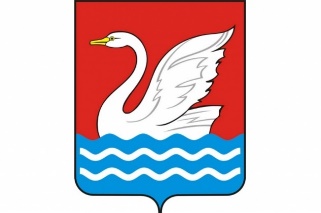 ГОРОДСКОЙ ОКРУГ ДОЛГОПРУДНЫЙ МОСКОВСКОЙ ОБЛАСТИУтверждена РаспоряжениемМинистерства энергетики Московской области от «____ »_________ 20__ г. №_________Схема теплоснабжениягородского округа Долгопрудный Московской областина период с 2021 до 2040 годаТом 3. Утверждаемая частьСведений, составляющих государственную тайну в соответствии с Указом Президента Российской Федерации от 30.11.1995 № 1203 «Об утверждении перечня сведений, отнесенных к государственной тайне», не содержится.Глава городского округа Долгопрудный                                          В.Ю. Юдин                                                                                              подпись, печатьРазработчик: ООО «Центр теплоэнергосбережений».Юр. адрес: 107078, г. Москва, ул. Новая Басманная, д. 19/1, офис 521Факт. адрес: 107078, г. Москва, ул. Новая Басманная, д. 19/1, офис 521Генеральный директор ООО «Центр теплоэнергосбережений»                                                 А.Х. Регинский                                                         подпись, печатьМосква,2021 г.СодержаниеСодержание	2Список таблиц	7Список рисунков	91	Раздел 1 Показатели существующего и перспективного спроса на тепловую энергию (мощность) и теплоноситель в установленных границах территории поселения, городского округа	111.1	Площадь строительных фондов и приросты площади строительных фондов по расчетным элементам территориального деления с разделением объектов строительства на многоквартирные дома, жилые дома, общественные здания и производственные здания промышленных предприятий по этапам - на каждый год первого 5-летнего периода и на последующие 5-летние периоды (далее – этапы)	111.2	Существующие и перспективные объемы потребления тепловой энергии (мощности) и теплоносителя с разделением по видам теплопотребления в каждом расчетном элементе территориального деления на каждом этапе	241.3	Существующие и перспективные объемы потребления тепловой энергии (мощности) и теплоносителя объектами, расположенными в производственных зонах, на каждом этапе	281.4	Существующие и перспективные величины средневзвешенной плотности тепловой нагрузки в каждом расчетном элементе территориального деления, зоне действия каждого источника тепловой энергии, каждой системе теплоснабжения и по городскому округу	282	Раздел 2 Существующие и перспективные балансы тепловой мощности источников тепловой энергии и тепловой нагрузки потребителей	292.1	Существующие и перспективные зоны действия систем теплоснабжения и источников тепловой энергии	292.2	Существующие и перспективные зоны действия индивидуальных источников тепловой энергии	362.3	Существующие и перспективные балансы тепловой мощности и тепловой нагрузки в зонах действия источников тепловой энергии, в том числе работающих на единую тепловую сеть, на каждом этапе по поселению, городскому округу в целом и по каждой системе отдельно	382.4	Перспективные балансы тепловой мощности источников тепловой энергии и тепловой нагрузки потребителей в случае, если зона действия источника тепловой энергии расположена в границах двух или более поселений, городских округов либо в границах городского округа (поселения) и города федерального значения или городских округов (поселений) и города федерального значения, с указанием величины тепловой нагрузки для потребителей каждого поселения, городского округа, города федерального значения и по каждому источнику отдельно	472.5	Существующие и перспективные значения установленной тепловой мощности основного оборудования источника (источников) тепловой энергии по поселению, городскому округу в целом и по каждой системе отдельно	472.6	Существующие и перспективные технические ограничения на использование установленной тепловой мощности и значения располагаемой мощности основного оборудования источников тепловой энергии по поселению, городскому округу в целом и по каждой системе отдельно	472.7	Существующие и перспективные затраты тепловой мощности на собственные и хозяйственные нужды источников тепловой энергии по поселению, городскому округу в целом и по каждой системе отдельно	472.8	Существующие и перспективные значения тепловой мощности нетто источников тепловой энергии по поселению, городскому округу в целом и по каждой системе отдельно	472.9	Существующие и перспективные потери тепловой энергии при ее передаче по тепловым сетям, включая потери тепловой энергии в тепловых сетях теплопередачей через теплоизоляционные конструкции теплопроводов и потери теплоносителя, с указанием затрат теплоносителя на компенсацию этих потерь по поселению, городскому округу в целом и по каждой системе отдельно	472.10	Затраты существующей и перспективной тепловой мощности на хозяйственные нужды тепловых сетей по поселению, городскому округу в целом и по каждой системе отдельно	552.11	Значения существующей и перспективной резервной тепловой мощности источников теплоснабжения, в том числе источников тепловой энергии, принадлежащих потребителям, и источников тепловой энергии теплоснабжающих организаций, с выделением аварийного резерва и резерва по договорам на поддержание резервной тепловой мощности	552.12	Значения существующей и перспективной тепловой нагрузки потребителей, устанавливаемые с учетом расчетной тепловой нагрузки	552.13	Радиус эффективного теплоснабжения источников тепловой энергии в целом и по каждой системе отдельно	593	Раздел 3 Существующие и перспективные балансы теплоносителя	633.1	Существующие и перспективные балансы производительности водоподготовительных установок и максимального потребления теплоносителя теплопотребляющими установками потребителей по поселению, городскому округу в целом и по каждой системе отдельно	633.2	Существующие и перспективные балансы производительности водоподготовительных установок источников тепловой энергии для компенсации потерь теплоносителя в аварийных режимах работы систем теплоснабжения по поселению, городскому округу в целом и по каждой системе отдельно	704	Раздел 4 Основные положения мастер-плана развития систем теплоснабжения поселения, городского округа	744.1	Описание сценариев развития системы теплоснабжения поселения, городского округа (не менее трех, в том числе учитывающих вопросы развития существующих систем теплоснабжения, перевода нагрузок, перевода на иные виды топлива, децентрализацию систем теплоснабжения)	744.2	Обоснование выбора приоритетного сценария развития системы теплоснабжения поселения, городского округа на основании расчета тарифных последствий для отдельной системы теплоснабжения и в целом по ресурсоснабжающей организации	744.3	Описание развития систем газоснабжения, электроснабжения и водоснабжения	775	Раздел 5 Предложения по строительству, реконструкции и техническому перевооружению и (или) модернизации источников тепловой энергии	825.1	Предложения по строительству источников тепловой энергии, обеспечивающих перспективную тепловую нагрузку на осваиваемых территориях поселения, городского округа, для которых отсутствует возможность или целесообразность передачи тепловой энергии от существующих или реконструируемых источников тепловой энергии с учетом схем перспективного развития систем газоснабжения, электроснабжения и водоснабжения	825.2	Обоснования расчетов ценовых (тарифных) последствий для потребителей (в ценовых зонах теплоснабжения - обоснованная расчетами ценовых (тарифных) последствий для потребителей, если реализацию товаров в сфере теплоснабжения с использованием такого источника тепловой энергии планируется осуществлять по регулируемым ценам (тарифам), и (или) обоснованная анализом индикаторов развития системы теплоснабжения поселения, городского округа, города федерального значения, если реализация товаров в сфере теплоснабжения с использованием такого источника тепловой энергии будет осуществляться по ценам, определяемым по соглашению сторон договора поставки тепловой энергии (мощности) и (или) теплоносителя) и радиуса эффективного теплоснабжения	845.3	Предложения по реконструкции и (или) модернизации источников тепловой энергии, обеспечивающих перспективную тепловую нагрузку в существующих и расширяемых зонах действия источников тепловой энергии с учетом схем перспективного развития систем газоснабжения, электроснабжения и водоснабжения	845.4	Предложения по техническому перевооружению и (или) модернизации источников тепловой энергии с целью повышения эффективности работы систем теплоснабжения, перевод источников теплоснабжения на природный или компилированный газ с учетом схем перспективного развития систем газоснабжения, электроснабжения и водоснабжения	855.5	Предложения по переводу потребителей на индивидуальные источники теплоснабжения	855.6	Предложения по подключению существующих потребителей к источникам централизованного теплоснабжения	855.7	Графики совместной работы источников тепловой энергии, функционирующих в режиме комбинированной выработки электрической и тепловой энергии и котельных	855.8	Меры по выводу из эксплуатации, консервации и демонтажу избыточных источников тепловой энергии, а также источников тепловой энергии, выработавших нормативный срок службы, в случае, если продление срока службы технически невозможно или экономически нецелесообразно	865.9	Меры по переоборудованию котельных в источники комбинированной выработки электрической и тепловой энергии для каждого этапа	865.10	Меры по переводу котельных, размещенных в существующих и расширяемых зонах действия источников комбинированной выработки тепловой и электрической энергии, в пиковый режим работы для каждого этапа, в том числе график перевода	865.11	Температурный график отпуска тепловой энергии для каждого источника тепловой энергии или группы источников тепловой энергии в системе теплоснабжения, работающей на общую тепловую сеть, и оценку затрат при необходимости его изменения	865.12	Предложения по перспективной установленной тепловой мощности каждого источника тепловой энергии с предложениями по сроку ввода в эксплуатацию новых мощностей	875.13	Предложения по вводу новых и реконструкции и (или) модернизации существующих источников тепловой энергии с использованием возобновляемых источников энергии, а также местных видов топлива	896	Раздел 6 Предложения по строительству, реконструкции и (или) модернизации тепловых сетей	906.1	Предложения по строительству и реконструкции и (или) модернизации тепловых сетей, обеспечивающих перераспределение тепловой нагрузки из зон с дефицитом располагаемой тепловой мощности источников тепловой энергии в зоны с резервом располагаемой тепловой мощности источников тепловой энергии (использование существующих резервов)	906.2	Предложения по строительству и реконструкции и (или) модернизации тепловых сетей для обеспечения перспективных приростов тепловой нагрузки в осваиваемых районах поселения, городского округа под жилищную, комплексную или производственную застройку	916.3	Предложения по строительству и реконструкции и (или) модернизации тепловых сетей в целях обеспечения условий, при наличии которых существует возможность поставок тепловой энергии потребителям от различных источников тепловой энергии при сохранении надежности теплоснабжения	956.4	Предложения по строительству и реконструкции и (или) модернизации тепловых сетей для повышения эффективности функционирования системы теплоснабжения, в том числе за счет перевода котельных в пиковый режим работы или ликвидации котельных, строительство дополнительных ЦТП и установка ИТП у потребителей	956.5	Предложения по строительству и реконструкции и (или) модернизации тепловых сетей для обеспечения нормативной надежности потребителей	957	Раздел 7 Предложения по переводу открытых систем теплоснабжения (горячего водоснабжения) в закрытые системы горячего водоснабжения	967.1	Предложения по переводу существующих открытых систем теплоснабжения (горячего водоснабжения) в закрытые системы теплоснабжения (горячего водоснабжения), для осуществления которого необходимо строительство индивидуальных и (или) центральных тепловых пунктов при наличии у потребителей внутридомовых систем горячего водоснабжения	967.2	Предложения по переводу существующих открытых систем теплоснабжения (горячего водоснабжения) в закрытые системы горячего водоснабжения, для осуществления которого отсутствует необходимость строительства индивидуальных и (или) центральных тепловых пунктов по причине отсутствия у потребителей внутридомовых систем горячего водоснабжения	968	Раздел 8 Перспективные топливные балансы	978.1	Перспективные топливные балансы для каждого источника тепловой энергии по видам основного, резервного и аварийного топлива на каждом этапе	978.2	Перспективные топливные балансы для нецентрализованных систем теплоснабжения	1048.3	Потребляемые источником тепловой энергии виды топлива, включая местные виды топлива, а также используемые возобновляемые источники энергии	1048.4	Виды топлива (в случае, если топливом является уголь, - вид ископаемого угля в соответствии с Межгосударственным стандартом ГОСТ 25543-2013 "Угли бурые, каменные и антрациты. Классификация по генетическим и технологическим параметрам"), их долю и значение низшей теплоты сгорания топлива, используемые для производства тепловой энергии по каждой системе теплоснабжения	1058.5	Преобладающий в поселении, городском округе вид топлива, определяемый по совокупности всех систем теплоснабжения, находящихся в соответствующем поселении, городском округе	1058.6	Приоритетное направление развития топливного баланса поселения, городского округа	1059	Раздел 9 Инвестиции в строительство, реконструкцию, техническое перевооружение и (или) модернизацию	1079.1	Предложения по величине необходимых инвестиций в строительство, реконструкцию и техническое перевооружение и (или) модернизацию источников тепловой энергии на каждом этапе		1079.2	Предложения по величине необходимых инвестиций в строительство, реконструкцию и техническое перевооружение и (или) модернизацию тепловых сетей, насосных станций и тепловых пунктов на каждом этапе	1079.3	Предложения по величине инвестиций в строительство, реконструкцию и техническое перевооружение и (или) модернизацию в связи с изменениями температурного графика и гидравлического режима работы системы теплоснабжения	1249.4	Предложения по величине необходимых инвестиций для перевода открытой системы теплоснабжения (горячего водоснабжения) в закрытую систему горячего водоснабжения на каждом этапе	1249.5	Оценка эффективности инвестиций по отдельным предложениям	1249.6	Величина фактически осуществленных инвестиций в строительство, реконструкцию, техническое перевооружение и (или) модернизацию объектов теплоснабжения за базовый период и базовый период разработки	13910	Раздел 10 Решение о присвоении статуса единой теплоснабжающей организации (организациям)		14010.1	Решение о присвоении статуса единой теплоснабжающей организации (организациям)	14010.2	Реестр зон деятельности единой теплоснабжающей организации (организаций)	14010.3	Основания, в том числе критерии, в соответствии с которыми теплоснабжающей организации присвоен статус единой теплоснабжающей организацией	14210.4	Информация о поданных теплоснабжающими организациями заявках на присвоение статуса единой теплоснабжающей организации	14310.5	Реестр систем теплоснабжения, содержащий перечень теплоснабжающих организаций, действующих в каждой системе теплоснабжения, расположенных в границах поселения, городского округа	14411	Раздел 11 Решения о распределении тепловой нагрузки между источниками тепловой энергии			14712	Раздел 12 Решения по бесхозяйным тепловым сетям	14813	Раздел 13 Синхронизация схемы теплоснабжения со схемой газоснабжения и газификации субъекта Российской Федерации и (или) поселения, схемой и программой развития электроэнергетики, а также со схемой водоснабжения и водоотведения поселения, городского округа		14913.1	Описание решений (на основе утвержденной региональной (межрегиональной) программы газификации жилищно-коммунального хозяйства, промышленных и иных организаций) о развитии соответствующей системы газоснабжения в части обеспечения топливом источников тепловой энергии	14913.2	Описание проблем организации газоснабжения источников тепловой энергии	15113.3	Предложения по корректировке утвержденной (разработке) региональной (межрегиональной) программы газификации жилищно-коммунального хозяйства, промышленных и иных организаций для обеспечения согласованности такой программы с указанными в схеме теплоснабжения решениями о развитии источников тепловой энергии и систем теплоснабжения			15113.4	Описание решений (вырабатываемых с учетом положений утвержденной схемы и программы развития Единой энергетической системы России) о строительстве, реконструкции, техническом перевооружении и (или) модернизации, выводе из эксплуатации источников тепловой энергии и генерирующих объектов, включая входящее в их состав оборудование, функционирующих в режиме комбинированной выработки электрической и тепловой энергии, в части перспективных балансов тепловой мощности в схемах теплоснабжения	15113.5	Предложения по строительству генерирующих объектов, функционирующих в режиме комбинированной выработки электрической и тепловой энергии, указанных в схеме теплоснабжения, для их учета при разработке схемы и программы перспективного развития электроэнергетики субъекта Российской Федерации, схемы и программы развития Единой энергетической системы России, содержащие в том числе описание участия указанных объектов в перспективных балансах тепловой мощности и энергии	15113.6	Описание решений (вырабатываемых с учетом положений утвержденной схемы водоснабжения поселения, городского округа) о развитии соответствующей системы водоснабжения в части, относящейся к системам теплоснабжения	15213.7	Предложения по корректировке утвержденной (разработке) схемы водоснабжения поселения, городского округа для обеспечения согласованности такой схемы и указанных в схеме теплоснабжения решений о развитии источников тепловой энергии и систем теплоснабжения	15214	Раздел 14 Индикаторы развития систем теплоснабжения поселения, городского округа	15315	Раздел 15 Ценовые (тарифные) последствия	231Список таблицТаблица 1.1 - Размещение перспективной застройки, планируемой к подключению к источникам системы централизованного теплоснабжения ГО Долгопрудный на расчетный срок до 2040 г.	13Таблица 1.2 - Размещение перспективной индивидуальной застройки, планируемой к оснащению индивидуальными источниками теплоснабжения (газовыми котлами) на территории ГО Долгопрудный на расчетный срок до 2040 г.	16Таблица 1.3 - Прогнозируемые приросты площадей строительных фондов, сгруппированные по расчетным элементам территориального деления	22Таблица 1.4 – Прогнозы приростов объемов потребления тепловой энергии с разделением по видам теплопотребления в каждом расчетном элементе территориального деления и в зоне действия каждого из существующих или предлагаемых для строительства источников тепловой энергии ГО Долгопрудный на каждом этапе, Гкал/ч	26Таблица 1.5 - Прогнозы приростов теплоносителя с разделением по видам теплопотребления в каждом расчетном элементе территориального деления и в зоне действия каждого из существующих или предлагаемых для строительства источников тепловой энергии ГО Долгопрудный на каждом этапе, м3/ч	26Таблица 1.6 - Прогнозы приростов годовых объемов потребления тепловой энергии с разделением по видам теплопотребления в каждом расчетном элементе территориального деления и в зоне действия каждого из существующих или предлагаемых для строительства источников тепловой энергии ГО Долгопрудный на каждом этапе, Гкал	27Таблица 1.7 - Существующие и перспективные величины средневзвешенной плотности тепловой нагрузки	28Таблица 2.1 - Балансы перспективной тепловой мощности и перспективной тепловой нагрузки в зонах действия источников тепловой энергии ГО Долгопрудный на период 2020-2040 гг. с учетом перераспределений тепловой нагрузки между котельными	40Таблица 2.2 - Существующие и перспективные значения установленной тепловой мощности источников тепловой энергии ГО Долгопрудный на каждом этапе	48Таблица 2.3 - Существующие и перспективные значения располагаемой тепловой мощности источников тепловой энергии ГО Долгопрудный на каждом этапе	49Таблица 2.4 - Существующие и перспективные затраты тепловой мощности на собственные нужды мощности источников тепловой энергии ГО Долгопрудный на каждом этапе	50Таблица 2.5 - Существующие и перспективные значения тепловой мощности нетто источников тепловой энергии ГО Долгопрудный на каждом этапе	52Таблица 2.6 - Существующие и перспективные значения тепловых потерь источников тепловой энергии ГО Долгопрудный на каждом этапе	53Таблица 2.7 - Существующие и перспективные значения резервов тепловой мощности нетто источников тепловой энергии ГО Долгопрудный на каждом этапе	56Таблица 2.8 - Значения существующей и перспективной тепловой нагрузки потребителей	57Таблица 2.9 – Результаты расчета эффективного радиуса теплоснабжения от источников ГО Долгопрудный (базовый период)	61Таблица 2.10 - Результаты расчета эффективного радиуса теплоснабжения от источников ГО Долгопрудный (2040 год)	62Таблица 3.1 - Баланс производительности водоподготовительных установок с учетом развития системы теплоснабжения ГО Долгопрудный	64Таблица 3.2 - Перспективные аварийные расходы подпиточной воды, м3/ч	71Таблица 3.3 - Перспективные нормативные потери сетевой воды в тепловых сетях	72Таблица 4.1 – Инвестиции в систему теплоснабжения ГО Долгопрудный по видам мероприятий для выбранного варианта на каждом этапе	74Таблица 4.2 – Прогнозный среднегодовой тариф (ценовые (тарифные) последствия на каждом этапе для выбранного варианта)	76Таблица 4.3 – Расход природного газа потребителями городского округа Долгопрудный	77Таблица 4.4 – Расход природного газа потребителями городского округа Долгопрудный	78Таблица 5.1 –Перечень новых централизованных котельных для обеспечения перспективы 2040 в соответствии с Генеральным планом ГО Долгопрудный	83Таблица 5.2 - Температурные графики отпуска тепловой энергии для централизованного источника тепловой энергии ГО Долгопрудный	86Таблица 5.3 - Предложения по перспективной установленной тепловой мощности каждого источника тепловой энергии с предложениями по сроку ввода в эксплуатацию новых мощностей	88Таблица 6.1 - Реконструкция магистральных тепловых сетей, обеспечивающих перераспределение тепловой нагрузки	90Таблица 6.2 - Мероприятия по строительству участков тепловых сетей для обеспечения перспективной нагрузки	92Таблица 6.3 – Предложения по строительству, реконструкция и (или) модернизация тепловых сетей для повышения эффективности функционирования системы теплоснабжения	95Таблица 6.4 – Предложения по строительству тепловых сетей для обеспечения нормативной надежности и эффективности работы системы теплоснабжения	95Таблица 8.1 - Перспективное потребление топлива источниками тепловой энергии ГО Долгопрудный на период 2021 - 2024 гг.	99Таблица 8.2 - Перспективное потребление топлива источниками тепловой энергии ГО Долгопрудный на период 2025 - 2028 гг.	99Таблица 8.3 - Перспективное потребление топлива источниками тепловой энергии ГО Долгопрудный на период 2029 - 2032 гг.	100Таблица 8.4 - Перспективное потребление топлива источниками тепловой энергии ГО Долгопрудный на период 2033 - 2036 гг.	101Таблица 8.5 - Перспективное потребление топлива источниками тепловой энергии ГО Долгопрудный на период 2037 - 2040 гг.	102Таблица 8.6 - Виды топлива для источников тепловой энергии ГО Долгопрудный	104Таблица 9.1 – Предложения по величине необходимых инвестиций в строительство, реконструкцию и техническое перевооружение и (или) модернизацию источников тепловой энергии (в текущих ценах)	108Таблица 9.2 – Предложения по величине необходимых инвестиций в строительство, реконструкцию и техническое перевооружение тепловых сетей и тепловых пунктов (в текущих ценах)	109Таблица 9.3 - Прогноз индексов-дефляторов до 2040 г.	115Таблица 9.4 – Предложения по величине необходимых инвестиций в строительство, реконструкцию и техническое перевооружение и (или) модернизацию источников тепловой энергии с учетом индексов МЭР (в прогнозных ценах)	116Таблица 9.5 – Предложения по величине необходимых инвестиций в строительство, реконструкцию и техническое перевооружение тепловых сетей и тепловых пунктов с учетом индексов МЭР (в прогнозных ценах)	117Таблица 9.6 – Показатели эффективности инвестиций	126Таблица 9.7 - Предложения по источникам инвестиций, обеспечивающих финансовые потребности для осуществления строительства, реконструкции и технического перевооружения источников тепловой энергии	127Таблица 9.8 - Величина фактически осуществленных инвестиций в строительство, реконструкцию, техническое перевооружение и (или) модернизацию объектов теплоснабжения на территории ГО Долгопрудный за период 2018-2020 гг.	139Таблица 10.1 – Границы зон деятельности ЕТО	140Таблица 10.2 - Реестр существующих систем теплоснабжения в границах ГО Долгопрудный	145Таблица 14.1 – Число отказов прекращений подачи тепловой энергии, теплоносителя в результате технологических нарушений на тепловых сетях по ГО Долгопрудный	154Таблица 14.2 – Число прекращений подачи тепловой энергии, теплоносителя в результате технологических нарушений на источниках тепловой энергии ГО Долгопрудный	155Таблица 14.3 - Удельный расход условного топлива на единицу тепловой энергии, отпускаемой с коллекторов, существующих и предлагаемых к строительству источников тепловой энергии ГО Долгопрудный	157Таблица 14.4 - Отношение величины технологических потерь тепловой энергии к материальной характеристике тепловой сети ГО Долгопрудный	157Таблица 14.5 - Коэффициент использования установленной тепловой мощности	163Таблица 14.6 - Удельная материальная характеристика тепловых сетей, приведенная к расчетной тепловой нагрузке	166Таблица 14.7 - Доля тепловой энергии, выработанной в комбинированном режиме	170Таблица 14.8 - Удельный расход условного топлива на отпуск электрической энергии	171Таблица 14.9 - Доля отпуска тепловой энергии, осуществляемого потребителям по приборам учета	173Таблица 14.10 - Средневзвешенный (по материальной характеристике) срок эксплуатации тепловых сетей	176Таблица 14.11 – Обобщенный средневзвешенный (по материальной характеристике) срок эксплуатации тепловых сетей	204Таблица 14.12 - Отношение материальной характеристики тепловых сетей, реконструированных за год, к общей материальной характеристике тепловых сетей	205Таблица 14.13 - Отношение установленной тепловой мощности оборудования источников тепловой энергии, реконструированного за год, к общей установленной тепловой мощности источников тепловой энергии сетей	211Таблица 14.14 - Значения целевых показателей реализации схемы теплоснабжения ГО Долгопрудный	215Таблица 15.1 – Результаты расчета тарифно-балансовых моделей теплоснабжения для потребителей при реализации программ строительства, реконструкции, технического перевооружения и (или) модернизации систем теплоснабжения в ГО Долгопрудный	232Таблица 15.2 - Результаты оценки ценовых (тарифных) последствий по единой теплоснабжающей организации, действующей в сфере теплоснабжения в ГО Долгопрудный - без учета мероприятий по строительству, реконструкции и техническому перевооружению и (или) модернизации источников тепловой энергии и тепловых сетей, с учётом индексов-дефляторов МЭР на тепловую энергию и с учетом указанных мероприятий по Альтернативной котельной – с учётом индексов-дефляторов МЭР и при базовом тарифе	232Список рисунковРисунок 1.1 - Размещение перспективной застройки ГО Долгопрудный	17Рисунок 1.2 - Размещение перспективной застройки ГО Долгопрудный	18Рисунок 1.3 - Размещение перспективной застройки ГО Долгопрудный	19Рисунок 1.4 - Размещение перспективной застройки ГО Долгопрудный	20Рисунок 1.5 - Размещение перспективной застройки ГО Долгопрудный	21Рисунок 2.1 – Общий вид зон действия источников тепловой энергии на территории ГО Долгопрудный	29Рисунок 2.2 – Зона действия Котельная мкр. Павельцево, Котельная АО «Вегетта», Котельная ул.Ленинградская д.19, Котельная ул.Станционная д.1	30Рисунок 2.3 – Зона действия Котельная ул.Заводская д.2, Котельная ул.Заводская д.15, Котельная ул. Спортивная, д.3а, Котельная Бригантина, АИТ-6 по ул. Новый бульвар 17а, АИТ-7 Лихачёвский пр.74а, АИТ-8 Лихачёвский пр.68к4	31Рисунок 2.4 – Зона действия Котельная ул.Первомайская д.40, Котельная ПАО «ДНПП», Котельная ГОУ ВПО «МФТИ», Котельная ОАО «ПО «ТОС», Модульная котельная	32Рисунок 2.5 – Зона действия Котельной ул.Речная 14	33Рисунок 2.6 – Зона действия Котельная ул.Театральная, д.7, Котельная ул.Октябрьская д.22. корп.4, Котельная №103, Котельная №94	34Рисунок 2.7 – Перспективные зоны действия источников тепловой энергии на территории ГО Долгопрудный	35Рисунок 2.8 – Существующие зоны действия индивидуальных источников тепловой энергии	36Рисунок 2.9 – Перспективные зоны действия индивидуальных источников тепловой энергии	37Рисунок 10.1 – Зоны деятельности ЕТО – МУП «Инженерные сети г. Долгопрудного» в границах ГО Долгопрудный	141Раздел 1 Показатели существующего и перспективного спроса на тепловую энергию (мощность) и теплоноситель в установленных границах территории поселения, городского округаПлощадь строительных фондов и приросты площади строительных фондов по расчетным элементам территориального деления с разделением объектов строительства на многоквартирные дома, жилые дома, общественные здания и производственные здания промышленных предприятий по этапам - на каждый год первого 5-летнего периода и на последующие 5-летние периоды (далее – этапы)В соответствии с Законом Московской области от 25.02.2005 г. № 56/2005-ОЗ «О статусе и границе городского округа Долгопрудный» и Законом Московской области от 23.03.2012 № 20/2013-ОЗ «О внесении изменений в Закон Московской области «О статусе и границе городского округа Долгопрудный"», муниципальное образование «город Долгопрудный Московской области» наделен статусом городского округа Долгопрудный Московской области (далее – ГО Долгопрудный). В соответствии с законом, административным центром ГО Долгопрудный является город Долгопрудный.Общая площадь ГО Долгопрудный в установленных границах - 3052 га, на территории которого расположены микрорайоны Павельцево, Шереметьевский, Хлебниково, Центральный, Старый город, садоводческие товарищества. В границы округа, помимо жилых микрорайонов, включены земли сельскохозяйственного назначения, производственные территории и кварталы лесопарка.В качестве расчетных элементов территориального деления в генеральном плане города были приняты планировочные районы – Водники, Лихачёво, Центральный, Гнилуши, Старый город, Шереметьевский, Гранитный, Хлебниково.Для определения перспективного спроса на тепловую энергию сформирован прогноз перспективной застройки и изменения численности населения города на период до 2040 года на основе фактических темпов застройки с использованием следующих исходных данных:проект генерального плана городского округа Долгопрудный до 2040 года (внесение изменений в генеральный план ГО Долгопрудный МО от 11.09.2019 №523-ПА/н), утвержденный постановлением Администрации города Долгопрудный;технических условий на подключение объектов-потребителей к тепловым сетям МУП «Инженерные сети г. Долгопрудного».На перспективу до 2040 года развитие городского округа Долгопрудный рассмотрено по сценарию, определенному в генеральном плане и плане реализации, с учетом корректировок, внесенных по результатам оценки текущей ситуации. Предполагается строительство новых зданий на свободных площадках.Как и ранее, прогноз перспективной застройки и перспективной тепловой нагрузки формировался территориально-распределенным в границах города. В соответствии с Методическими рекомендациями по разработке схем теплоснабжения в качестве расчетного элемента территориального принят кадастровый квартал. Размещение перспективной застройки, планируемой к подключению к источникам системы централизованного теплоснабжения ГО Долгопрудный на расчетный срок до 2040 г. с разбивкой по периодам в разрезе элементов территориального деления города представлено в таблице 1.1 и на рисунках 1.1 - 1.5.Размещение перспективной индивидуальной застройки, планируемой к оснащению индивидуальными источниками теплоснабжения (газовыми котлами) на территории ГО Долгопрудный на расчетный срок до 2040 г. с разбивкой по периодам в разрезе элементов территориального деления города представлено в таблице 1.2.Таблица 1.1 - Размещение перспективной застройки, планируемой к подключению к источникам системы централизованного теплоснабжения ГО Долгопрудный на расчетный срок до 2040 г.Таблица 1.2 - Размещение перспективной индивидуальной застройки, планируемой к оснащению индивидуальными источниками теплоснабжения (газовыми котлами) на территории ГО Долгопрудный на расчетный срок до 2040 г.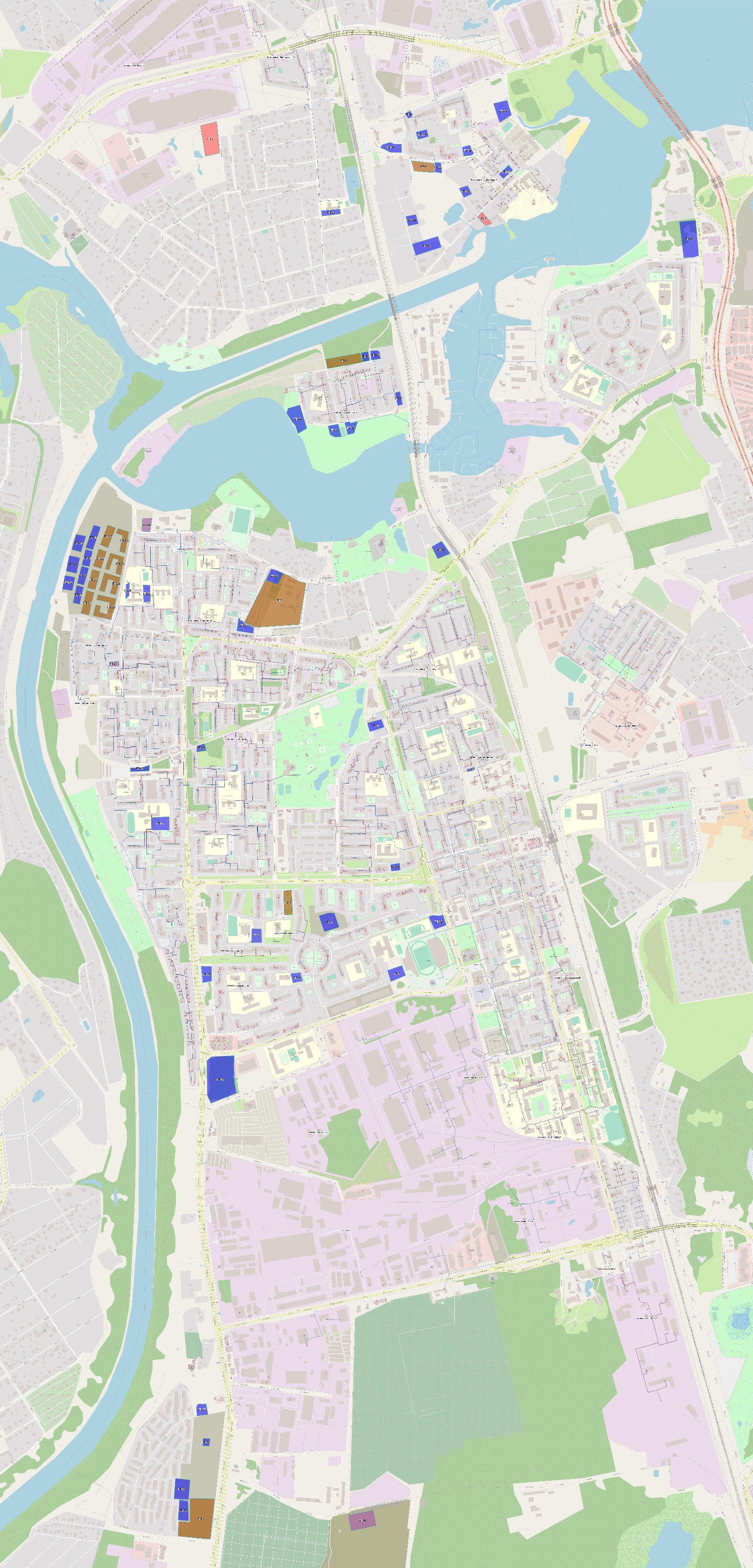 Рисунок 1.1 - Размещение перспективной застройки ГО Долгопрудный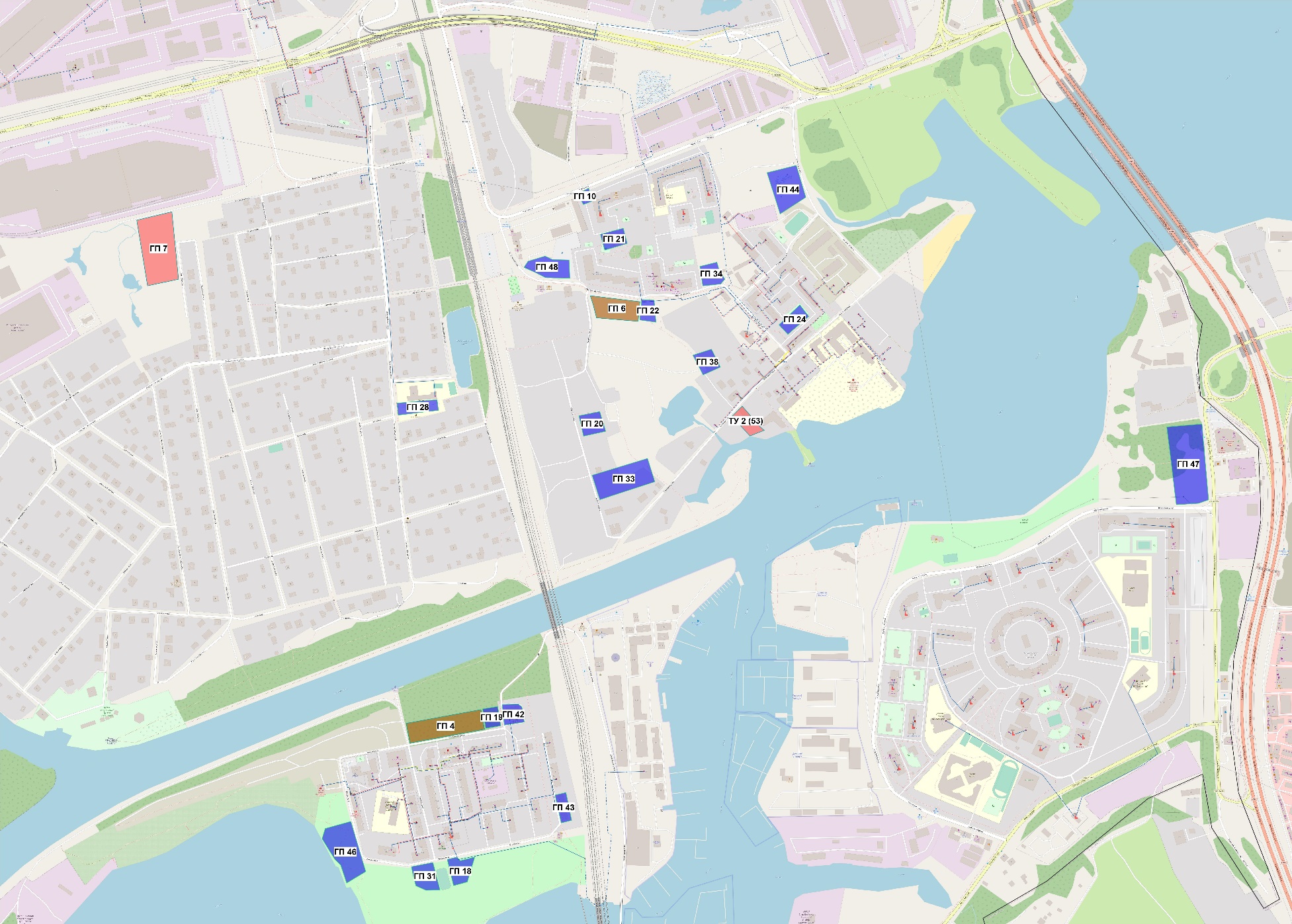 Рисунок 1.2 - Размещение перспективной застройки ГО Долгопрудный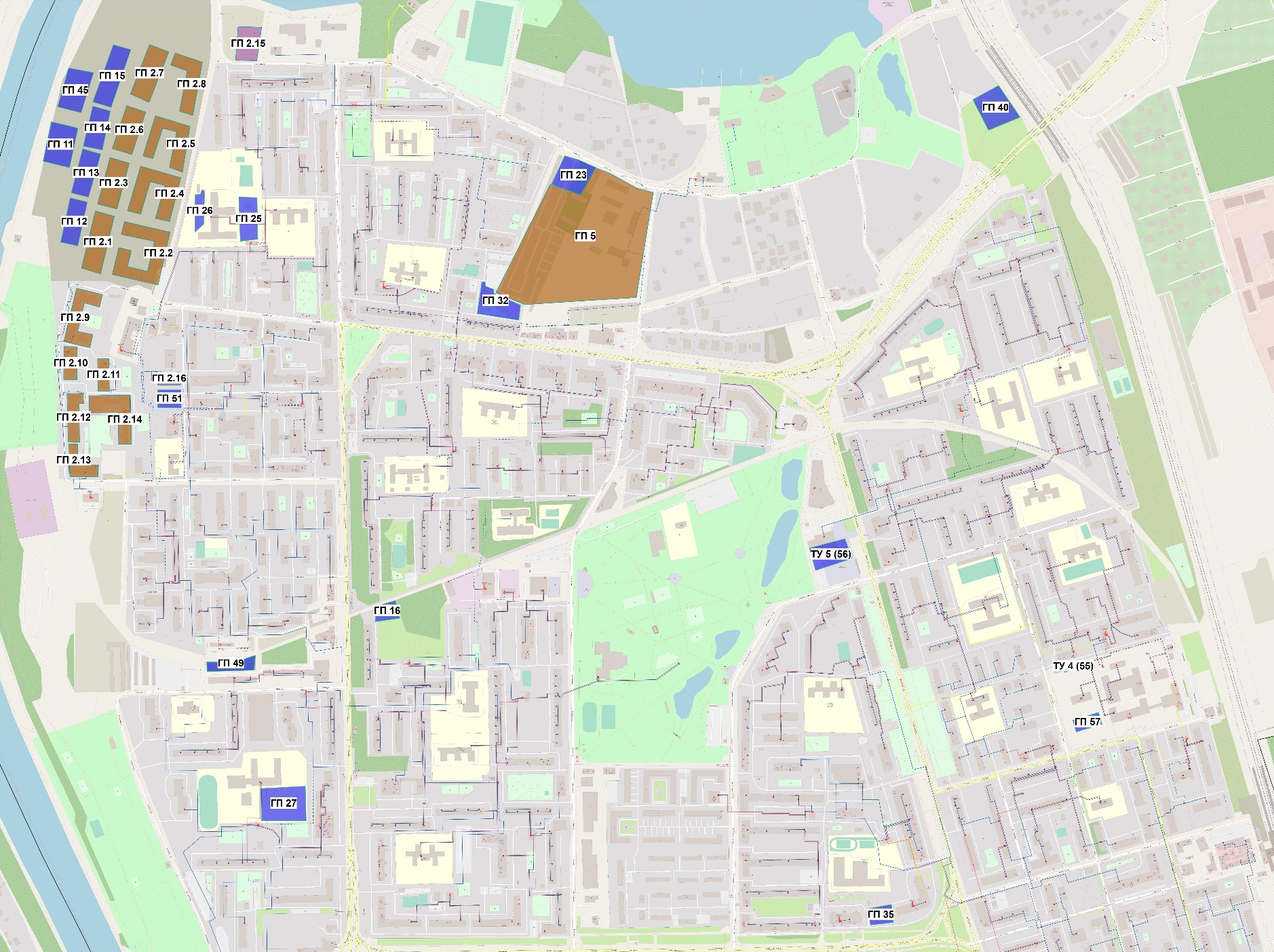 Рисунок 1.3 - Размещение перспективной застройки ГО Долгопрудный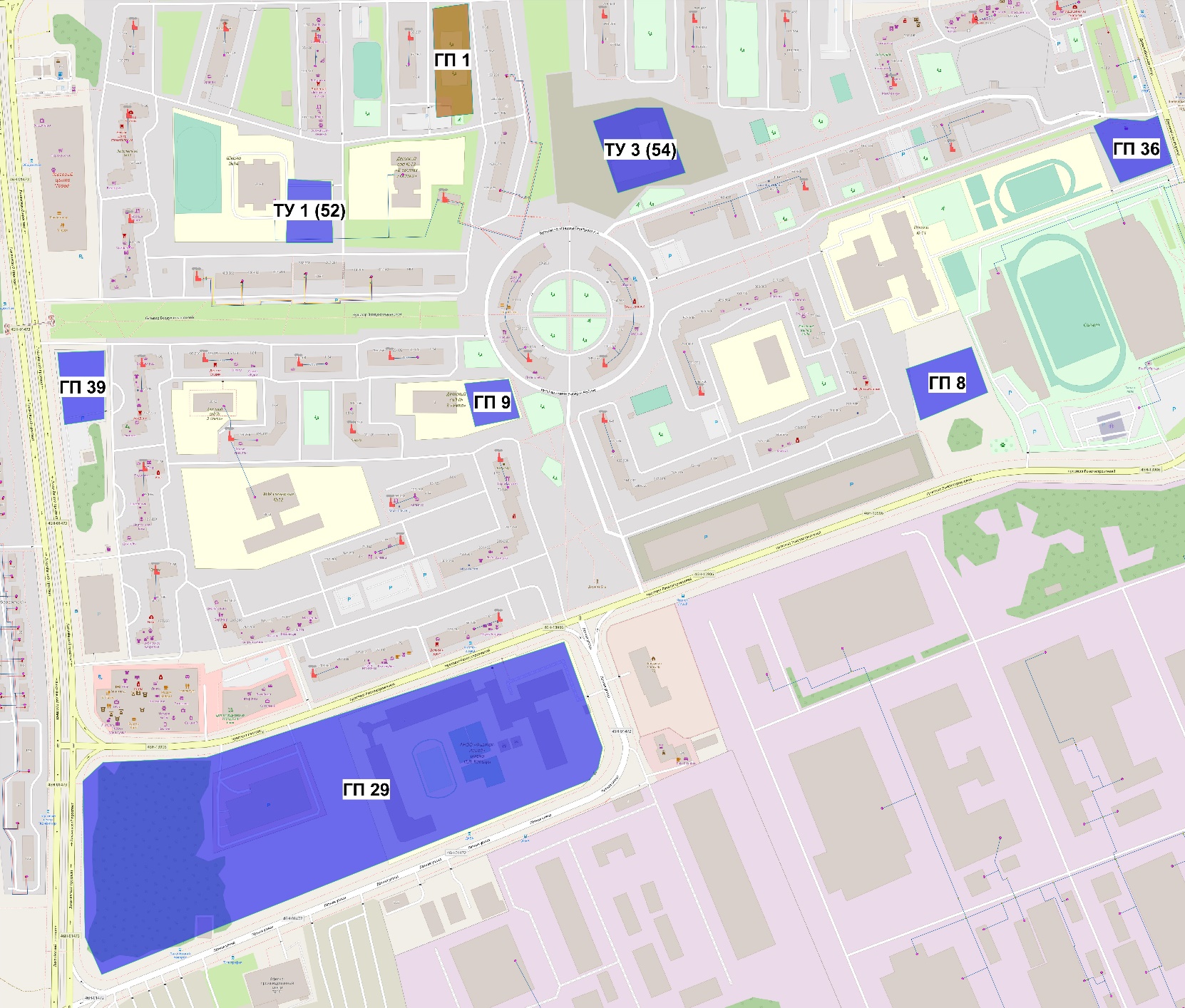 Рисунок 1.4 - Размещение перспективной застройки ГО Долгопрудный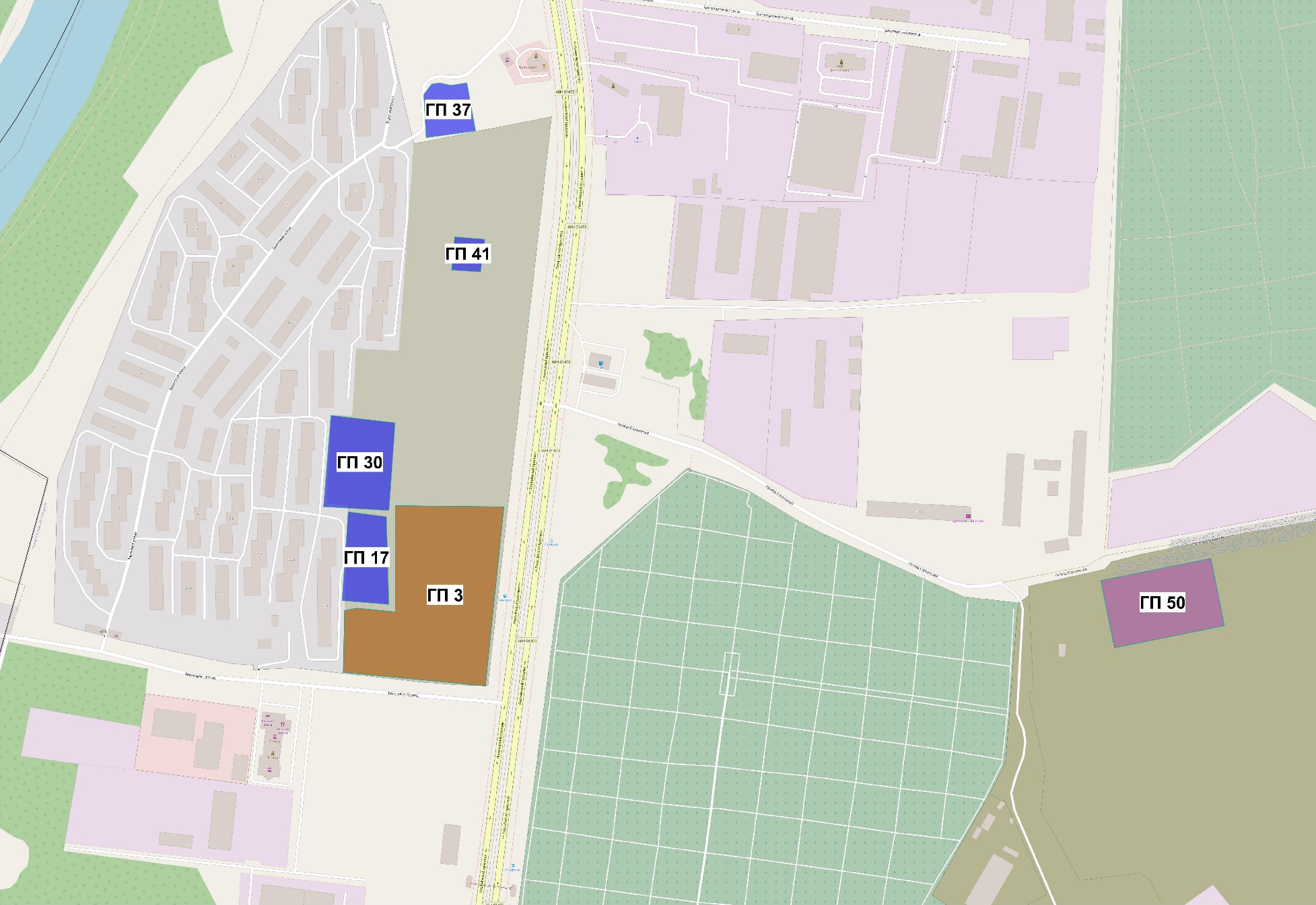 Рисунок 1.5 - Размещение перспективной застройки ГО ДолгопрудныйПрогнозируемые приросты площадей строительных фондов, сгруппированные по расчетным элементам территориального деления с разделением объектов строительства на многоквартирные жилые дома (МКД), а также бюджетные и прочие учреждения на каждом этапе расчетного срока и в целом на период с 2021 по 2040 гг. представлены в таблице 1.3.Таблица 1.3 - Прогнозируемые приросты площадей строительных фондов, сгруппированные по расчетным элементам территориального деленияСуществующие и перспективные объемы потребления тепловой энергии (мощности) и теплоносителя с разделением по видам теплопотребления в каждом расчетном элементе территориального деления на каждом этапеПрогнозы приростов объемов потребления тепловой энергии с разделением по видам теплопотребления в расчетных элементах территориального деления и в зонах действия источников теплоснабжения на каждом этапе рассчитаны по «Методическим указаниям по определению расходов топлива, электроэнергии, воды на выработку теплоты отопительными котельными коммунальных теплоэнергетических предприятий».Количество потребляемой теплоты, (Гкал) определяется по формуле:где  - количество теплоты, потребляемое i-м потребителем;Потребляемая теплота складывается из количеств теплоты, требуемой на нужды отопления, вентиляции и горячего водоснабжения, (Гкал):где  - количество теплоты, требуемое для отопления, (Гкал); - количество теплоты, требуемое для вентиляции, (Гкал); - количество теплоты, требуемое для нужд горячего водоснабжения, (Гкал).Количество теплоты, (Гкал) за расчетный период (месяц, квартал, год) в общем случае определяется по формуле:где  - максимальный тепловой поток (тепловая нагрузка) на отопление, (Гкал/ч); - средняя расчетная температура внутреннего воздуха отапливаемых зданий, принимается, для условий ГО Долгопрудный +18 °С; - средняя температура наружного воздуха за расчетный период, для условий ГО Долгопрудный за отопительный период = -2,2 С - расчетная температура наружного воздуха для проектирования отопления, для ГО Долгопрудный  = -26 С.° - продолжительность работы системы отопление за расчетный период, для системы отопления в условиях ГО Долгопрудный,  =  204 суток;24 - продолжительность работы системы отопления в сутки, ч;Потребность в теплоте на вентиляцию для зданий рассчитывается при наличии в них систем вентиляции с механическим побуждением.Количество теплоты, требуемое для вентиляции здания за расчетный период, определяется по формуле:, ккалгде  - средняя температура наружного воздуха за расчетный период, °С; - усредненное число часов работы системы вентиляции в течение сут.; - продолжительность работы системы вентиляции за расчетный период.Расход теплоты на горячее водоснабжение в общем случае определяется по формуле: , Гкалгде  – расход теплоты на подогрев воды в отопительный период, Гкал; - расход теплоты на подогрев воды в неотопительный период, Гкал;, Гкал, Гкалгде  - норма расхода горячей воды на горячее водоснабжение на единицу измерения для потребителя, л/(сутчел.); – количество единиц измерения, отнесенное к суткам или сменам (число жителей, учащихся в учебных заведениях, мест в больнице и т.п.);th - температура горячей воды в местах водоразбора принята в соответствии со СНиП 2.04.01-85* «Внутренний водопровод и канализация зданий», °С (65°С); – удельная теплоемкость горячей воды, принимается 1 ккал/(кгоС); – плотность горячей воды, принимается равной 0,980557 кг/л; - температура холодной (водопроводной) воды в отопительном периоде, принимается при отсутствии данных 5 °С; - температура холодной (водопроводной) воды в неотопительном периоде, принимается при отсутствии данных 15 °С;  - продолжительность работы системы горячего водоснабжения соответственно в отопительном и неотопительном периодах, сут.; - коэффициент, учитывающий изменение среднего расхода воды на горячее водоснабжение в неотопительный период по отношению к отопительному периоду, принимаемый при отсутствии данных для жилищно-коммунального сектора равным 0,8, для предприятий – 1.Прогнозы приростов объемов потребления тепловой энергии по ГО Долгопрудный (с учетом приростов объемов теплопотребления на каждом этапе расчетного срока) приведены в таблице 1.4.Прогнозы приростов объемов теплоносителя на нужды теплоснабжения объектов перспективного строительства по ГО Долгопрудный (с учетом приростов объемов теплопотребления на каждом этапе расчетного срока) приведены в таблице 1.5.Прогнозный прирост годового потребления тепловой энергии по периодам и на расчетный срок в целом приведено в таблице 1.6.Таблица 1.4 – Прогнозы приростов объемов потребления тепловой энергии с разделением по видам теплопотребления в каждом расчетном элементе территориального деления и в зоне действия каждого из существующих или предлагаемых для строительства источников тепловой энергии ГО Долгопрудный на каждом этапе, Гкал/чТаблица 1.5 - Прогнозы приростов теплоносителя с разделением по видам теплопотребления в каждом расчетном элементе территориального деления и в зоне действия каждого из существующих или предлагаемых для строительства источников тепловой энергии ГО Долгопрудный на каждом этапе, м3/чТаблица 1.6 - Прогнозы приростов годовых объемов потребления тепловой энергии с разделением по видам теплопотребления в каждом расчетном элементе территориального деления и в зоне действия каждого из существующих или предлагаемых для строительства источников тепловой энергии ГО Долгопрудный на каждом этапе, ГкалСуществующие и перспективные объемы потребления тепловой энергии (мощности) и теплоносителя объектами, расположенными в производственных зонах, на каждом этапеВ соответствии с данными по приростам площадей строительных фондов в ГО Долгопрудный в период 2021 – 2040 гг. изменение производственных зон, их перепрофилирование и строительство новых производственных объектов, подключаемых к тепловым сетям системы централизованного теплоснабжения, в их черте не планируется.Существующие и перспективные величины средневзвешенной плотности тепловой нагрузки в каждом расчетном элементе территориального деления, зоне действия каждого источника тепловой энергии, каждой системе теплоснабжения и по городскому округуСуществующие и перспективные величины средневзвешенной плотности тепловой нагрузки в каждом расчетном элементе территориального деления, зоне действия каждого источника тепловой энергии, каждой системе теплоснабжения и по городскому округу Долгопрудный представлены в таблице 1.7.Таблица 1.7 - Существующие и перспективные величины средневзвешенной плотности тепловой нагрузкиРаздел 2 Существующие и перспективные балансы тепловой мощности источников тепловой энергии и тепловой нагрузки потребителейСуществующие и перспективные зоны действия систем теплоснабжения и источников тепловой энергииСуществующие зоны действия систем централизованного теплоснабжения (источников тепловой энергии) ГО Долгопрудный приведены на рисунках 2.1 - 2.6 .Перспективные зоны действия систем централизованного теплоснабжения (источников тепловой энергии) ГО Долгопрудный приведены на рисунке 2.7 .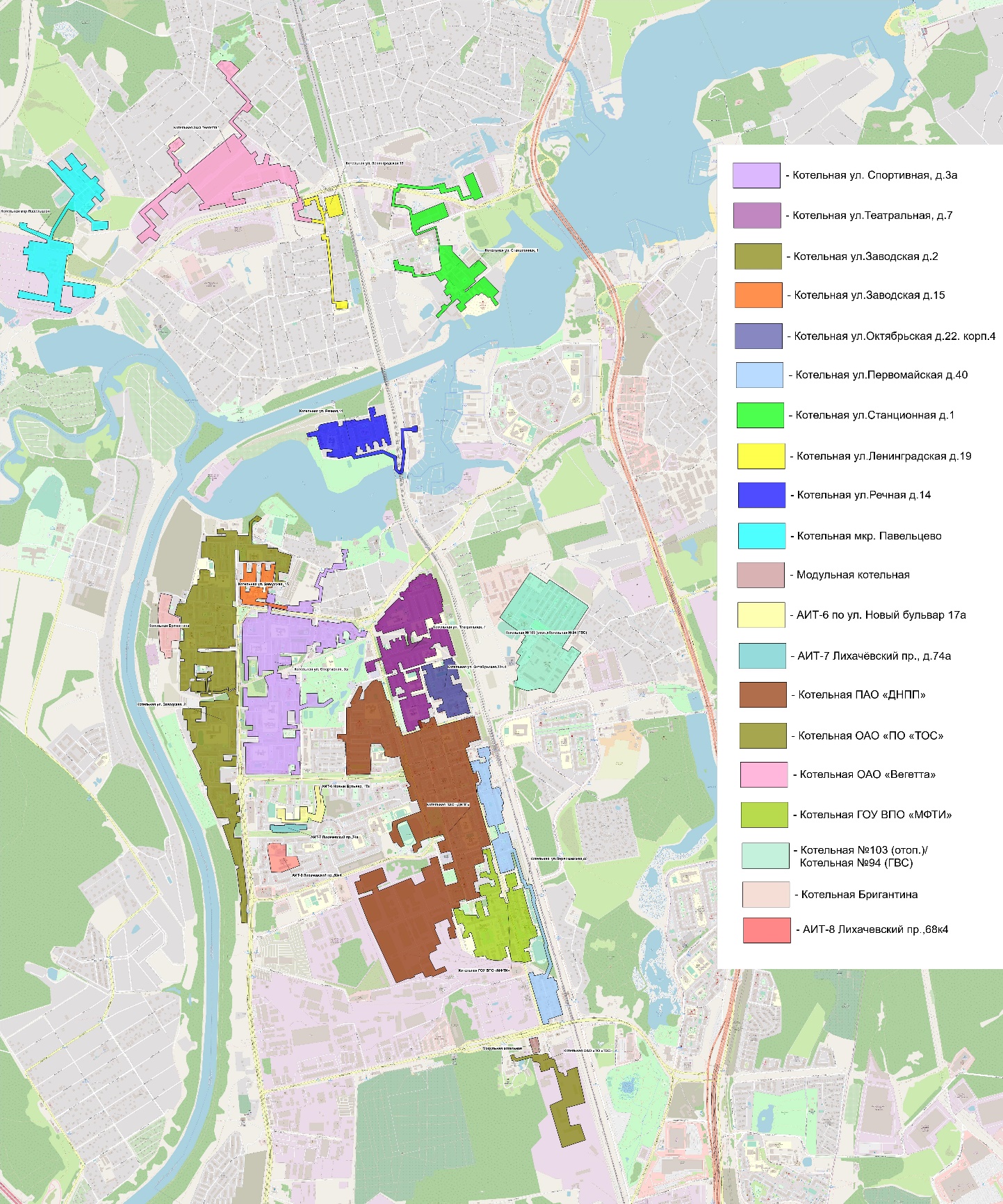 Рисунок 2.1 – Общий вид зон действия источников тепловой энергии на территории ГО Долгопрудный 	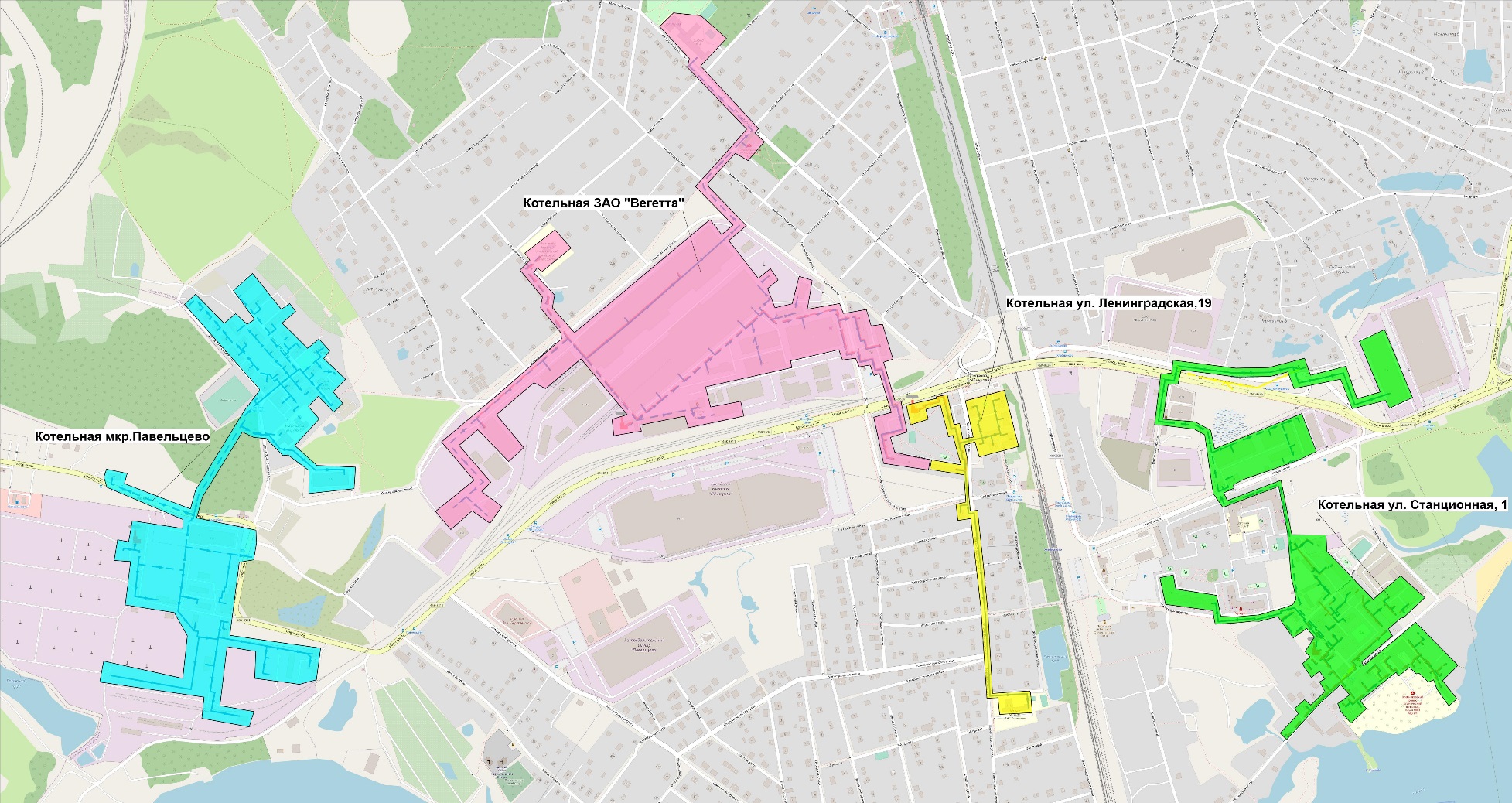 Рисунок 2.2 – Зона действия Котельная мкр. Павельцево, Котельная АО «Вегетта», Котельная ул.Ленинградская д.19, Котельная ул.Станционная д.1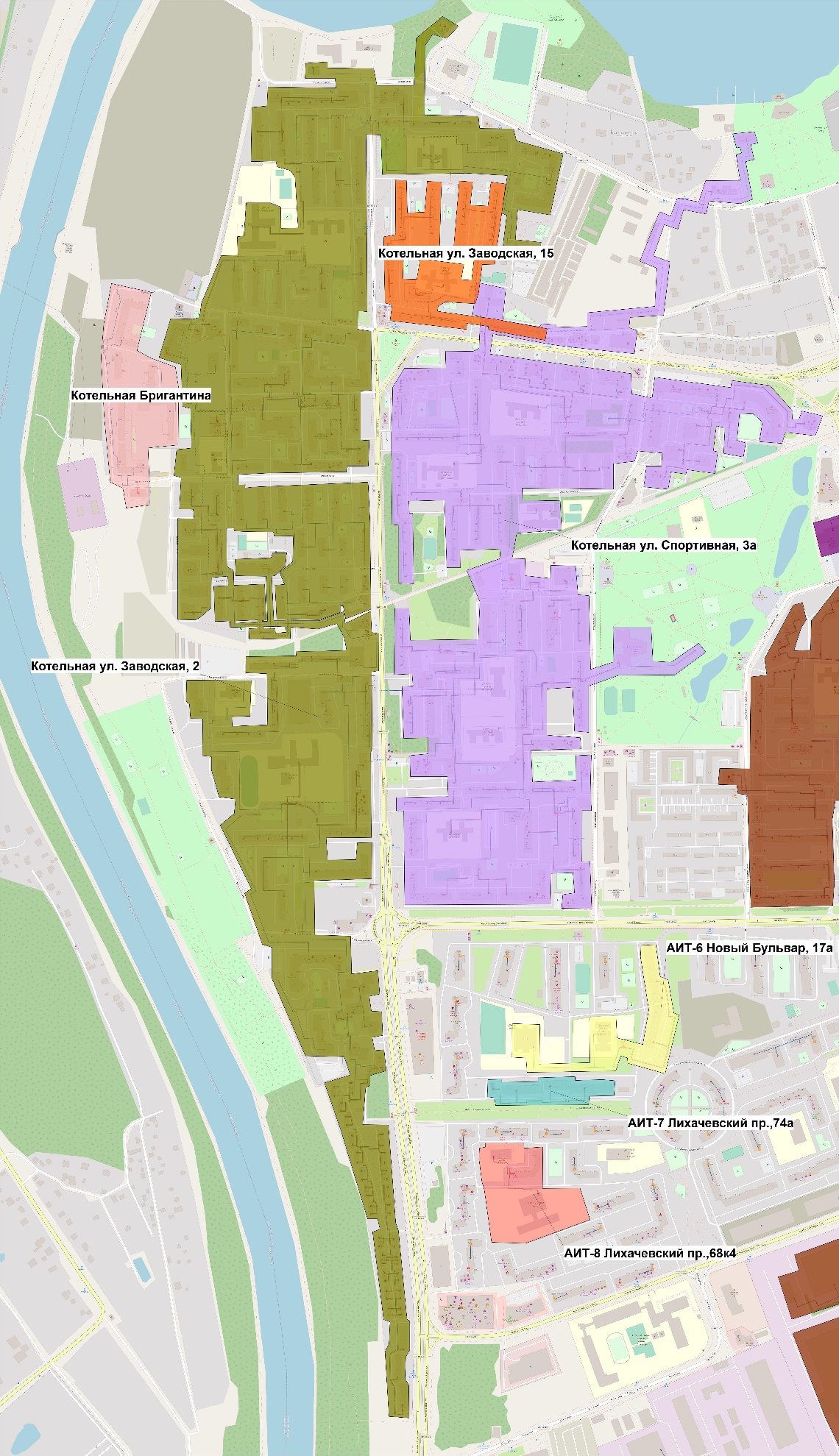 Рисунок 2.3 – Зона действия Котельная ул.Заводская д.2, Котельная ул.Заводская д.15, Котельная ул. Спортивная, д.3а, Котельная Бригантина, АИТ-6 по ул. Новый бульвар 17а, АИТ-7 Лихачёвский пр.74а, АИТ-8 Лихачёвский пр.68к4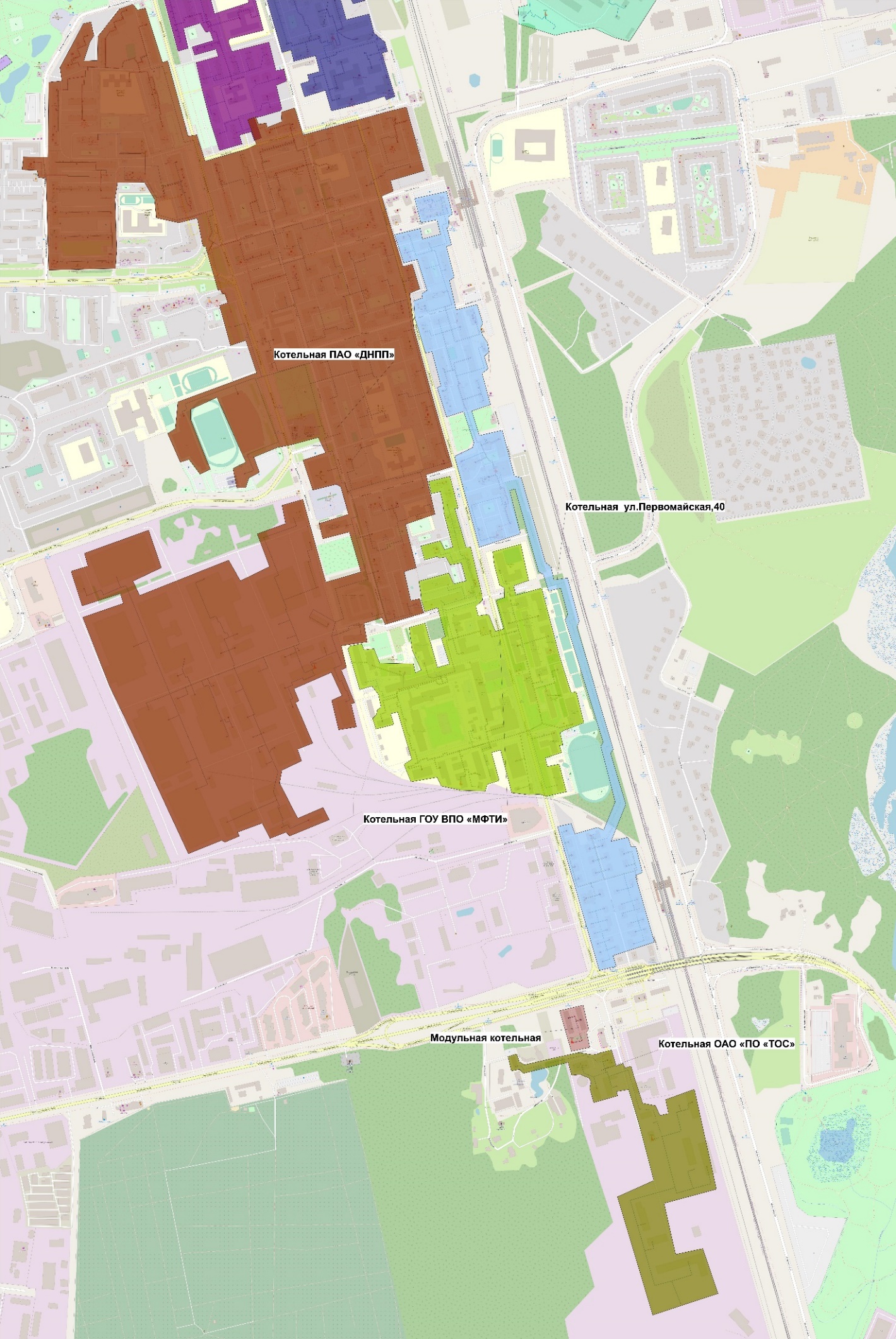 Рисунок 2.4 – Зона действия Котельная ул.Первомайская д.40, Котельная ПАО «ДНПП», Котельная ГОУ ВПО «МФТИ», Котельная ОАО «ПО «ТОС», Модульная котельная	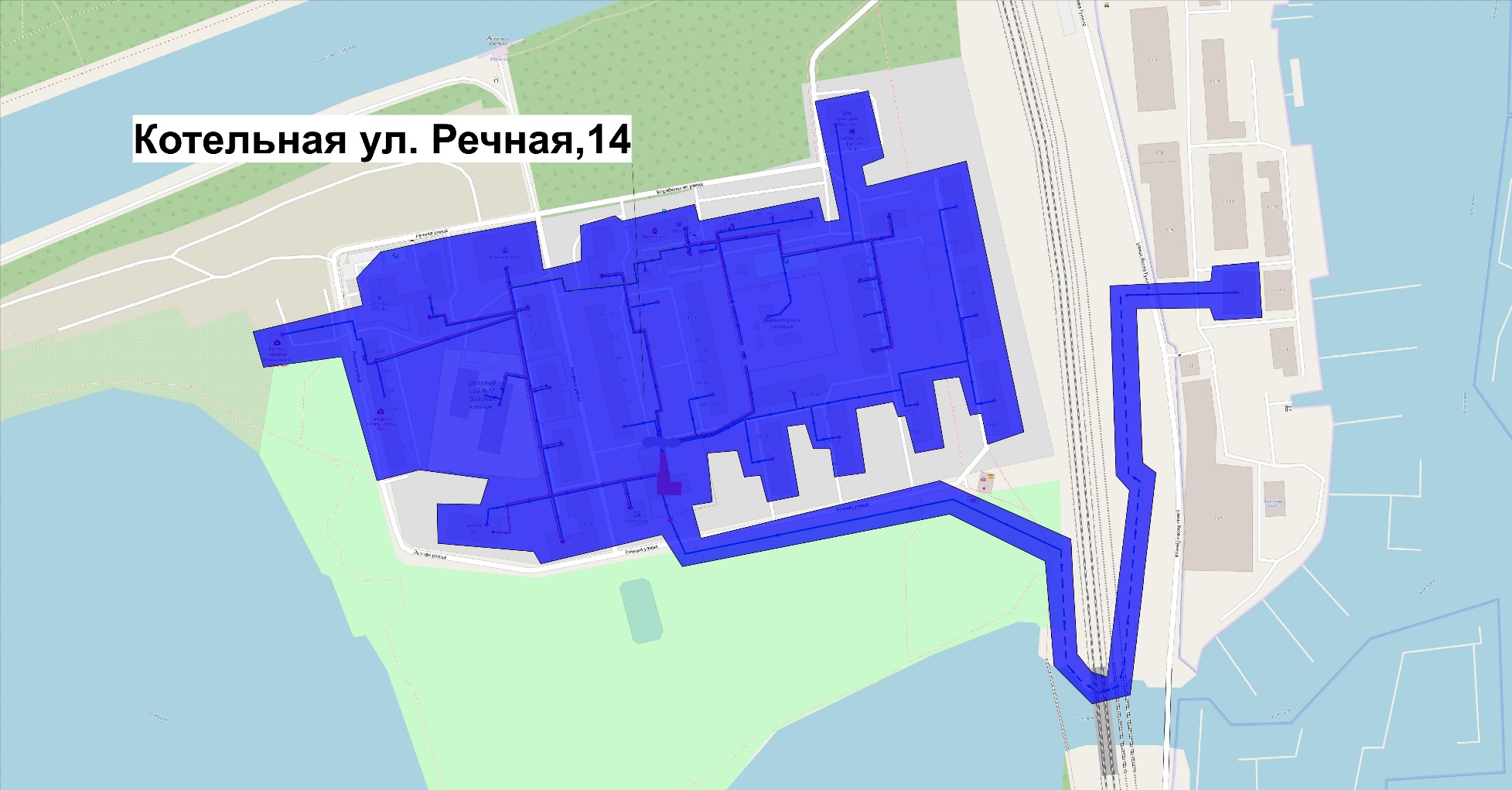 Рисунок 2.5 – Зона действия Котельной ул.Речная 14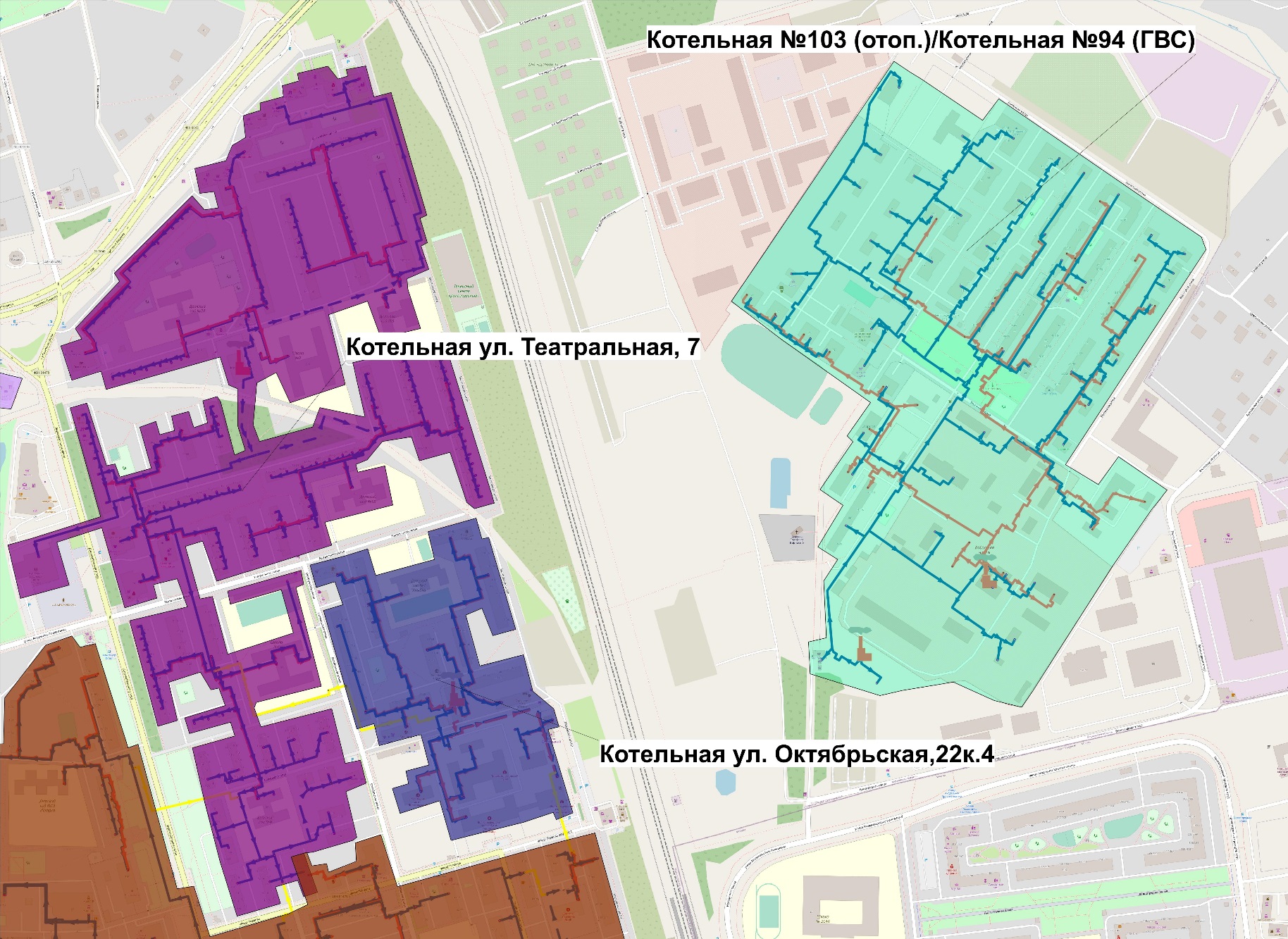 Рисунок 2.6 – Зона действия Котельная ул.Театральная, д.7, Котельная ул.Октябрьская д.22. корп.4, Котельная №103, Котельная №94 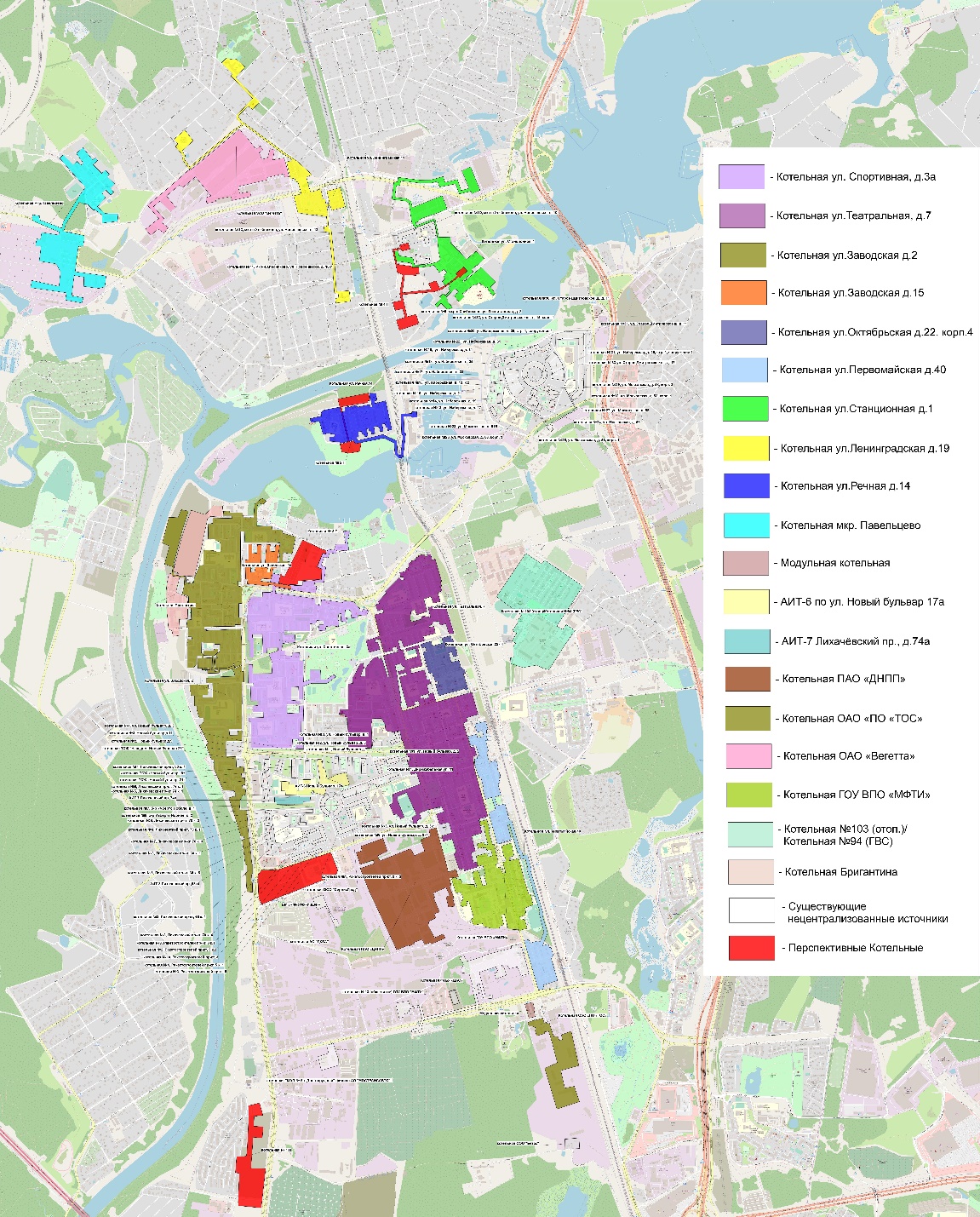 Рисунок 2.7 – Перспективные зоны действия источников тепловой энергии на территории ГО Долгопрудный Существующие и перспективные зоны действия индивидуальных источников тепловой энергииСуществующие зоны действия индивидуальных источников тепловой энергии приведены на рисунке 2.8 . Перспективные зоны действия индивидуальных источников тепловой энергии приведены на рисунке 2.9. Зоны действия индивидуального теплоснабжения выделены оранжевым цветом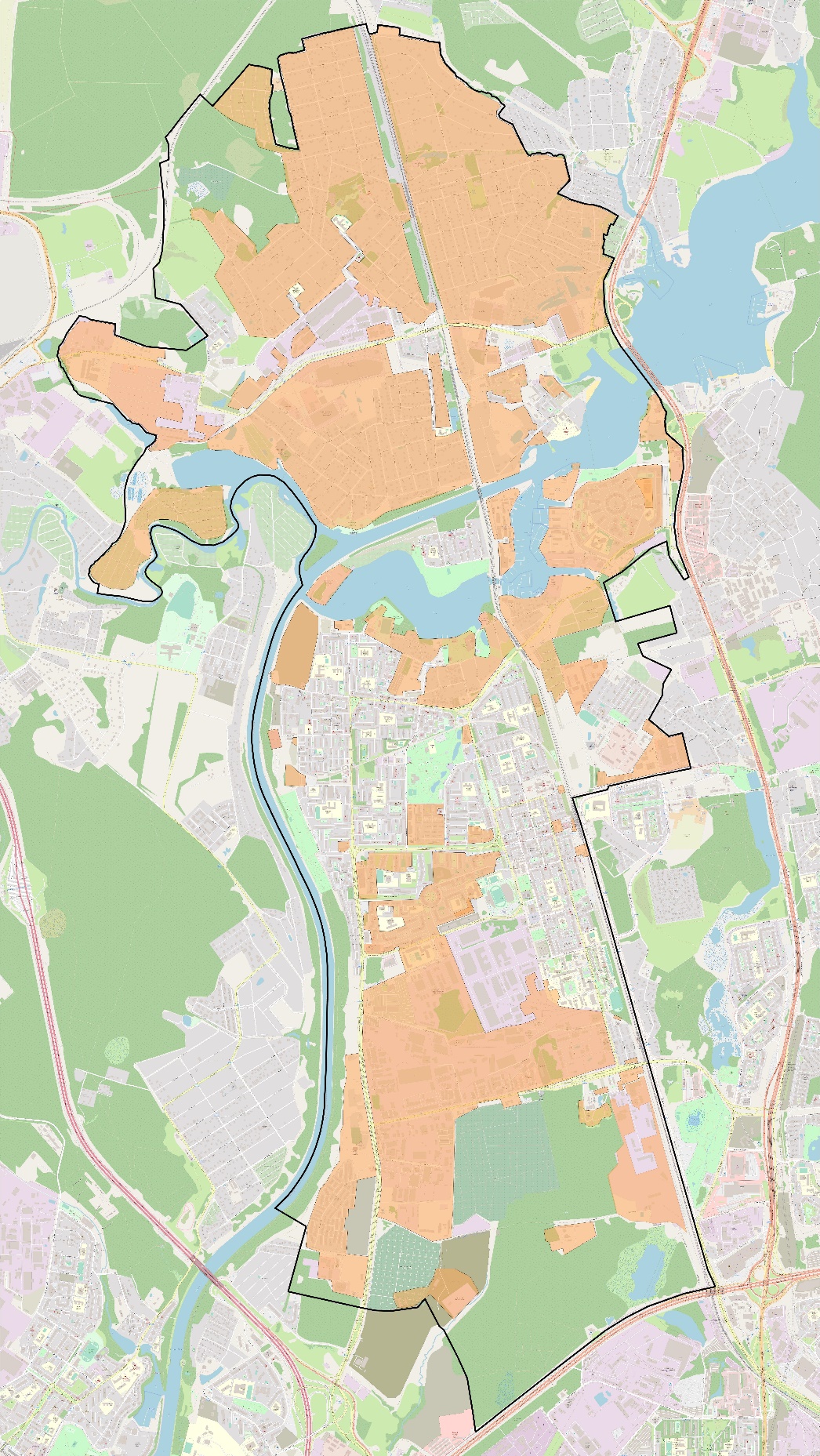 Рисунок 2.8 – Существующие зоны действия индивидуальных источников тепловой энергии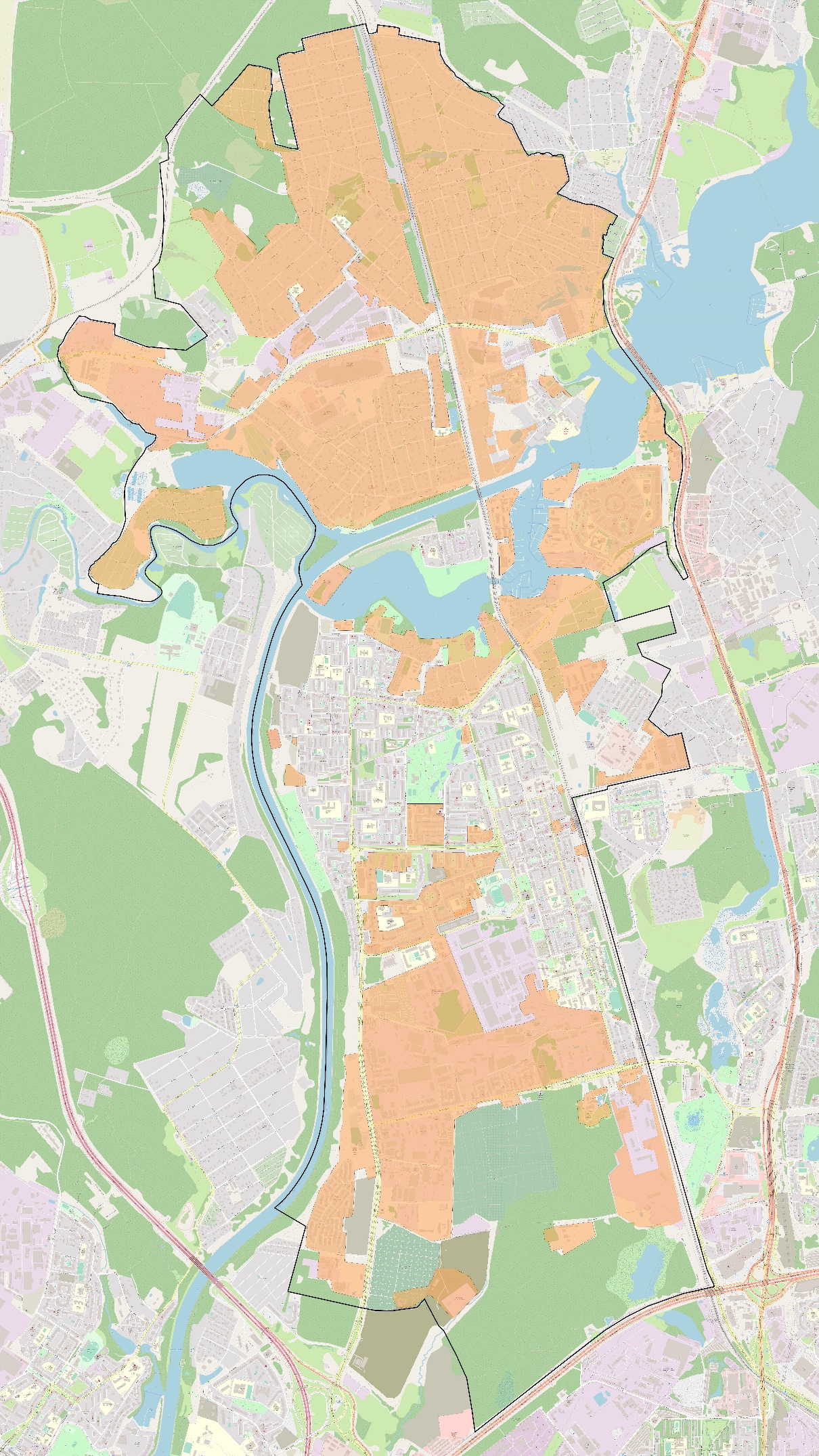 Рисунок 2.9 – Перспективные зоны действия индивидуальных источников тепловой энергииСуществующие и перспективные балансы тепловой мощности и тепловой нагрузки в зонах действия источников тепловой энергии, в том числе работающих на единую тепловую сеть, на каждом этапе по поселению, городскому округу в целом и по каждой системе отдельноПри составлении перспективных балансов тепловой мощности источников тепловой энергии и тепловой нагрузки потребителей в ГО Долгопрудный были учтены мероприятия, влияющие на величину установленной мощности котельных и обосновывающие загрузку котельных:В период 2024 – 2025 гг. планируется осуществить реконструкцию Котельной Театральная, 7 с увеличением мощности с 24,9 Гкал/час до 70 Гкал/час в целях переключения системы отопления и ГВС жилых домов от котельной  ПАО "ДНПП", а также для улучшения качества отопления и горячего водоснабжения и уменьшения износа основных средств. В период 2022 – 2023 гг. планируется осуществить реконструкцию Котельной Ленинградская, 19 с увеличением мощности с 3,6 Гкал/час  до 6,8 Гкал/час в целях переключения системы отопления и ГВС жилых домов по ул. Южная, д.1а, д.2а, ул. Тимирязевском, д.4, д.6 от котельной АО "Вегетта", а также для улучшения качества отопления и горячего водоснабжения и уменьшения износа основных средств.В 2023 г. планируется осуществить техническое перевооружение Котельной ул. Спортивная, д.3а в целях ликвидации существующего дефицита мощности котельной, а так же устранения морального и технического износа оборудования (Год ввода котельной - 1974 г.).В 2026 г. планируется осуществить техническое перевооружение Котельной ул. Первомайская д.40 в целях устранения морального и технического износа оборудования, а так же увеличения резервной мощности и доведения ее до нормативных значений.В 2027 г. планируется осуществить техническое перевооружение Котельной ул. Станционная, д.1 в целях устранения морального и технического износа оборудования (Год ввода котельной - 1997 г.).В 2023 г. планируется осуществить техническое перевооружение котельной ул. Речная д.14 в целях ликвидации существующего дефицита мощности котельной.В 2027 г. планируется осуществить реконструкцию Котельной  ул. Заводская д. 15 и Котельной  Павельцево с заменой котельного оборудования без изменения мощности в целях устранения морального и технического износа оборудования.В 2025 г. планируется осуществить реконструкцию Котельной  ул. Заводская д. 2 для подключения муниципальных объектов образования рядом с ЖК Бригантина.В период 2022 – 2023 гг. планируется осуществить реконструкцию АИТ-6 с заменой котельного оборудования для увеличения мощности под строительство школы на 550 мест и пристройки к школе №14 мкр. Центральный. Так же схемой запланированы мероприятия по строительству новых источников теплоснабжения для обеспечения тепловой энергией перспективных потребителей:Ввод в эксплуатацию новой Котельной Бригантина в 2021 г. для подключения перспективных потребителей ЖК Бригантина;строительство новой Котельной № 1 П в 2040 г. для подключения перспективных потребителей в мкр. Южный (позиции 3, 17, 30, 37, 41);строительство новой Котельной № 2 П в 2040 г. для подключения перспективных потребителей в мкр. "Водники" (позиции 4, 18, 19, 31);строительство новой Котельной № 3 П в 2040 г. для подключения перспективных потребителей в мкр. по пр. Пацаева (позиции 5, 23, 32);строительство новой Котельной № 4 П в 2040 г. для подключения перспективных потребителей в мкр. "Хлебниково" (позиции 6, 20 ,21 ,22, 23 ,24, 33, 38);строительство новой Котельной БМК «Физтех-лицей». (Завершение строительства и ПНР) в период 2021 – 2022 гг. для подключения перспективного потребителя по адресу: ул. Лётная, 7 (позиция 29) (Пристройки к АНОО «Физтех- лицей» им. П.Л. Капицы (начальная школа, детский технопарк и кампус для проживания на 200 мест) по ул. Лётная, 7 (50:42:0010310:14329) - Технопарк с кампусом).Балансы тепловой мощности и перспективной тепловой нагрузки в зонах действия источников тепловой энергии ГО Долгопрудный определены с учетом существующей мощности нетто котельных, потерь в теплосетях, приростов тепловой нагрузки подключаемых перспективных потребителей по периодам ввода объектов. Размещение перспективной застройки, планируемой к подключению к источникам системы централизованного теплоснабжения ГО Долгопрудный на расчетный срок до 2040 г. с разбивкой по периодам в разрезе элементов территориального деления города представлено в таблице 1.1 и на рисунках 1.1 - 1.5.Приросты тепловой энергии наблюдаются на следующих существующих и предлагаемых к строительству источниках тепловой энергии ГО Долгопрудный:Котельная ул.Заводская д.2;Котельная ул. Театральная, 7;Котельная ул.Октябрьская д.22. корп.4;Котельная ул.Ленинградская д.19;Котельная ул.Речная д.14;Котельная ул.Станционная д.1;АИТ-6 по ул. Новый бульвар 17а;Котельная Бригантина;БМК «Физтех- лицей»;Котельная № 1 П;Котельная № 2 П;Котельная № 3 П;Котельная № 4 П.На остальных источниках тепловой энергии ГО Долгопрудный перспективных приростов тепловой нагрузки не наблюдается, присоединенные тепловые нагрузки остаются неизменными относительно базового года.С учетом всех перераспределений тепловых нагрузок потребителей и мероприятий по модернизации и строительству котельных, балансы тепловой мощности и перспективной тепловой нагрузки в каждой зоне действия источников тепловой энергии ГО Долгопрудный с определением резервов и дефицитов представлены в таблице 2.1 .Таблица 2.1 - Балансы перспективной тепловой мощности и перспективной тепловой нагрузки в зонах действия источников тепловой энергии ГО Долгопрудный на период 2020-2040 гг. с учетом перераспределений тепловой нагрузки между котельнымиПерспективные балансы тепловой мощности источников тепловой энергии и тепловой нагрузки потребителей в случае, если зона действия источника тепловой энергии расположена в границах двух или более поселений, городских округов либо в границах городского округа (поселения) и города федерального значения или городских округов (поселений) и города федерального значения, с указанием величины тепловой нагрузки для потребителей каждого поселения, городского округа, города федерального значения и по каждому источнику отдельноЗоны действия всех источников теплоснабжения, действующих на территории ГО Долгопрудный, находятся в границах муниципального образования.Существующие и перспективные значения установленной тепловой мощности основного оборудования источника (источников) тепловой энергии по поселению, городскому округу в целом и по каждой системе отдельноСуществующие и перспективные значения установленной тепловой мощности источников тепловой энергии ГО Долгопрудный на каждом этапе представлены в таблице 2.2.Существующие и перспективные технические ограничения на использование установленной тепловой мощности и значения располагаемой мощности основного оборудования источников тепловой энергии по поселению, городскому округу в целом и по каждой системе отдельноСуществующие и перспективные значения располагаемой тепловой мощности источников тепловой энергии ГО Долгопрудный на каждом этапе представлены в таблице 2.3.Существующие и перспективные затраты тепловой мощности на собственные и хозяйственные нужды источников тепловой энергии по поселению, городскому округу в целом и по каждой системе отдельноСуществующие и перспективные затраты тепловой мощности на собственные нужды мощности источников тепловой энергии ГО Долгопрудный на каждом этапе представлены в таблице 2.4.Существующие и перспективные значения тепловой мощности нетто источников тепловой энергии по поселению, городскому округу в целом и по каждой системе отдельноСуществующие и перспективные значения тепловой мощности нетто источников тепловой энергии ГО Долгопрудный на каждом этапе представлены в таблице 2.5.Существующие и перспективные потери тепловой энергии при ее передаче по тепловым сетям, включая потери тепловой энергии в тепловых сетях теплопередачей через теплоизоляционные конструкции теплопроводов и потери теплоносителя, с указанием затрат теплоносителя на компенсацию этих потерь по поселению, городскому округу в целом и по каждой системе отдельноСуществующие и перспективные значения тепловых потерь источников тепловой энергии ГО Долгопрудный на каждом этапе представлены в таблице 2.6.Таблица 2.2 - Существующие и перспективные значения установленной тепловой мощности источников тепловой энергии ГО Долгопрудный на каждом этапеТаблица 2.3 - Существующие и перспективные значения располагаемой тепловой мощности источников тепловой энергии ГО Долгопрудный на каждом этапеТаблица 2.4 - Существующие и перспективные затраты тепловой мощности на собственные нужды мощности источников тепловой энергии ГО Долгопрудный на каждом этапеТаблица 2.5 - Существующие и перспективные значения тепловой мощности нетто источников тепловой энергии ГО Долгопрудный на каждом этапеТаблица 2.6 - Существующие и перспективные значения тепловых потерь источников тепловой энергии ГО Долгопрудный на каждом этапеЗатраты существующей и перспективной тепловой мощности на хозяйственные нужды тепловых сетей по поселению, городскому округу в целом и по каждой системе отдельноРасчет затрат на хозяйственные нужды тепловых сетей производится для нужд паропроводов. На территории ГО Долгопрудный паропроводы отсутствуют.Значения существующей и перспективной резервной тепловой мощности источников теплоснабжения, в том числе источников тепловой энергии, принадлежащих потребителям, и источников тепловой энергии теплоснабжающих организаций, с выделением аварийного резерва и резерва по договорам на поддержание резервной тепловой мощностиСуществующие и перспективные значения резервов тепловой мощности нетто источников тепловой энергии ГО Долгопрудный на каждом этапе представлены в таблице 2.7.Значения существующей и перспективной тепловой нагрузки потребителей, устанавливаемые с учетом расчетной тепловой нагрузкиЗначения существующей и перспективной тепловой нагрузки потребителей в ГО Долгопрудный на каждом этапе представлены в таблице 2.8.Таблица 2.7 - Существующие и перспективные значения резервов тепловой мощности нетто источников тепловой энергии ГО Долгопрудный на каждом этапеТаблица 2.8 - Значения существующей и перспективной тепловой нагрузки потребителейРадиус эффективного теплоснабжения источников тепловой энергии в целом и по каждой системе отдельноРадиус эффективного теплоснабжения – максимальное расстояние от теплопотребляющей установки до ближайшего источника тепловой энергии в системе теплоснабжения, при превышении которого подключение теплопотребляющей установки к данной системе теплоснабжения нецелесообразно по причине увеличения совокупных расходов в системе теплоснабжения. Радиус эффективного теплоснабжения позволяет определить условия, при которых подключение новых или увеличивающих тепловую нагрузку теплопотребляющих установок к системе теплоснабжения нецелесообразно вследствие увеличения совокупных расходов в указанной системе на единицу тепловой мощности, определяемой для зоны действия каждого источника тепловой энергии. В ФЗ №190 «О теплоснабжении» введено понятие об эффективном радиусе теплоснабжения без конкретной методики его расчета.Методика для определения эффективного (оптимального) радиуса теплоснабжения приведена в статье В.Н. Папушкина, согласно которой радиус эффективного теплоснабжения рассчитывается по формуле ,где: – удельная стоимость характеристики тепловой сети, руб./м2;С - стоимость тепловой сети и сооружений на ней, млн.руб.;M - материальная характеристика тепловой сети, м2;B - среднее число абонентов на 1 км2;Δτ - расчётный перепад температур, оС; - теплоплотность района, Гкал/(ч∙км2);S - площадь зоны действия источника тепловой энергии, км2; - тепловая нагрузка источника тепловой энергии, Гкал/ч;N – среднее число абонентов; - поправочный коэффициент, принимаем =1.Расчётная формула для определения эффективного радиуса теплоснабжения применима при подсоединённой суммарной нагрузке потребителей к котельной более 3,0 Гкал/ч. Автором методики отмечается, что формула для определения эффективного радиуса теплоснабжения носит эмпирический характер, и при этом минимальная присоединяемая нагрузка потребителей должна быть более 3,0 Гкал/ч. Таким образом, расчет по данной методике эффективных радиусов источников с суммарной присоединенной тепловой мощностью менее 3,0 Гкал/ч – некорректен.Расчеты эффективного радиуса теплоснабжения от источников ГО Долгопрудный представлены в таблицах 2.9 - 2.10.Применение данной методики расчета эффективного радиуса теплоснабжения позволяет решить вопрос о целесообразности или нецелесообразности подключения новых потребителей к источнику теплоснабжения в зоне его действия. Подключения новых потребителей целесообразно в пределах зоны действия эффективного радиуса теплоснабжения.Согласно анализу таблиц 2.9 - 2.10, зоны теплоснабжения источников тепловой энергии ГО Долгопрудный находятся в пределах радиуса эффективного теплоснабжения. Увеличение радиуса приведет к снижению экономического эффекта, в связи с удаленностью котельных друг от друга, разных хозяйствующих организаций и отсутствием значительных резервов тепловой мощности источников.Таблица 2.9 – Результаты расчета эффективного радиуса теплоснабжения от источников ГО Долгопрудный (базовый период)Таблица 2.10 - Результаты расчета эффективного радиуса теплоснабжения от источников ГО Долгопрудный (2040 год)Раздел 3 Существующие и перспективные балансы теплоносителяСхемой запланированы мероприятия по строительству источников тепловой энергии для обеспечения тепловой нагрузки перспективных объектов строительства:Строительство в 2021 году Котельной Бригантина ООО «Гранель Инвест» (установленная мощность 38,7 Гкал/ч) для подключения перспективных потребителей ЖК Бригантина; Строительство в 2021-2022 годах котельной БМК «Физтех-лицей» АНОО «Физтех-лицей» им. П.Л. Капицы (установленная мощность 12,0 Гкал/ч) для подключения пристройки АНОО «Физтех- лицей» им. П.Л. Капицы (начальная школа, детский технопарк и кампус для проживания на 200 мест) по ул. Лётная, 7 (50:42:0010310:14329) - Технопарк с кампусом;Строительство в 2040 году Котельной №1П (установленная мощность 13,25 Гкал/ч) для подключения перспективных потребителей в мкр. Южный;Строительство Котельной №2П в 2040 году (установленная мощность 18,3 Гкал/ч) для подключения перспективных потребителей в мкр. "Водники";Строительство Котельной №3П в 2040 году (установленная мощность 15,2 Гкал/ч) для подключения перспективных потребителей в мкр. по пр. Пацаева;Строительство Котельной №4П в 2040 году (установленная мощность 19,5 Гкал/ч) для подключения перспективных потребителей в мкр. "Хлебниково".Существующие и перспективные балансы производительности водоподготовительных установок и максимального потребления теплоносителя теплопотребляющими установками потребителей по поселению, городскому округу в целом и по каждой системе отдельноРасчетный часовой расход воды для определения производительности водоподготовки и соответствующего оборудования для подпитки системы теплоснабжения рассчитывался в соответствии со СНиП 41-02-2003 «Тепловые сети»: в закрытых системах теплоснабжения – 0,75 % фактического объема воды в трубопроводах тепловых сетей и присоединенных к ним системах отопления и вентиляции зданий, при этом для участков тепловых сетей длиной более 5 км от источников теплоты без распределения теплоты расчетный расход воды следует принимать равным 0,5 % объема воды в этих трубопроводах.Производительность ВПУ котельных должна быть не меньше расчетного расхода воды на подпитку теплосети,В соответствии с п, 10 Федерального закона от 07,12,2011 №417-ФЗ «О внесении изменений в отдельные законодательные акты Российской Федерации в связи с принятием Федерального закона «О водоснабжении и водоотведении»:с 1 января 2013 года подключение объектов капитального строительства потребителей к централизованным открытым системам теплоснабжения (горячего водоснабжения) для нужд горячего водоснабжения, осуществляемого путем отбора теплоносителя на нужды горячего водоснабжения, не допускается,с 1 января 2022 года использование централизованных открытых систем теплоснабжения (горячего водоснабжения) для нужд горячего водоснабжения, осуществляемого путем отбора теплоносителя на нужды горячего водоснабжения, не допускается.Существующий и перспективный баланс производительности водоподготовительных установок и потерь теплоносителя с учетом развития системы теплоснабжения ГО Долгопрудный представлен в таблице 3.1.Таблица 3.1 - Баланс производительности водоподготовительных установок с учетом развития системы теплоснабжения ГО ДолгопрудныйАнализ данных таблицы 3.1, показывает, что производительности водоподготовительных установок источников ГО Долгопрудный, как существующих, так и планируемых к вводу, достаточно для обеспечения максимальной подпитки тепловой сети в эксплуатационном режиме до конца расчетного периода 2040 года.Существующие и перспективные балансы производительности водоподготовительных установок источников тепловой энергии для компенсации потерь теплоносителя в аварийных режимах работы систем теплоснабжения по поселению, городскому округу в целом и по каждой системе отдельноСогласно СП 124.13330.2012 Тепловые сети. Актуализированная редакция СНиП 41-02-2003 для открытых и закрытых систем теплоснабжения должна предусматриваться дополнительно аварийная подпитка химически не обработанной и недеаэрированной водой, расход которой принимается в количестве 2 % объема воды в трубопроводах тепловых сетей и присоединенных к ним системах отопления, вентиляции и в системах горячего водоснабжения для открытых систем теплоснабжения. Расчет дополнительной аварийной подпитки на существующих и предлагаемых к строительству источников тепловой энергии ГО Долгопрудный на всех этапах рассматриваемого периода представлен в таблице 3.2.Существующие и перспективные балансы производительности водоподготовительных установок источников тепловой энергии для компенсации потерь теплоносителя в аварийных режимах работы систем теплоснабжения по поселению, городскому округу в целом и по каждой системе отдельно в ГО Кашира представлены в таблице 3.3.Таблица 3.2 - Перспективные аварийные расходы подпиточной воды, м3/чТаблица 3.3 - Перспективные нормативные потери сетевой воды в тепловых сетяхРаздел 4 Основные положения мастер-плана развития систем теплоснабжения поселения, городского округаОписание сценариев развития системы теплоснабжения поселения, городского округа (не менее трех, в том числе учитывающих вопросы развития существующих систем теплоснабжения, перевода нагрузок, перевода на иные виды топлива, децентрализацию систем теплоснабжения)В ГО Долгопрудный предлагается реализовать следующие группы мероприятий строительства, реконструкции и модернизации объектов системы теплоснабжения, включающие в себя:1) 	Строительство, реконструкцию и техническое перевооружение и (или) модернизацию источников тепловой энергии в том числе:1.1)	Реконструкция существующих котельных, в том числе в связи с изменением технологической зоны за счет переключения потребителей от других источников теплоснабжения1.2)	Строительство новых котельных для подключения перспективных потребителей2)	Строительство, реконструкцию и техническое перевооружение и (или) модернизацию тепловых сетей, насосных станций и тепловых пунктов в том числе:2.1)	Реконструкция тепловых сетей для повышения эффективности функционирования системы;2.2)	Реконструкция тепловых сетей для подключения перспективных потребителей (и/или существующих потребителей из технологической зоны переключаемой котельной);2.3)	Строительство тепловых сетей для подключения перспективных  потребителей (и/или существующих потребителей из технологической зоны переключаемой котельной);2.4)	Модернизация (реконструкция) тепловых пунктов.Указанные мероприятия формируются в лишь один (единственный) технически и экономически обоснованный вариант развития системы теплоснабжения ГО Долгопрудный. Решение имеющихся задач и проблем в системе теплоснабжении ГО Долгопрудный и возможность удовлетворения спроса на тепло путем реализации иных вариантов развития системы теплоснабжения, кроме указанного – является невозможным.Обоснование выбора приоритетного сценария развития системы теплоснабжения поселения, городского округа на основании расчета тарифных последствий для отдельной системы теплоснабжения и в целом по ресурсоснабжающей организацииОбоснованием выбора приоритетного варианта перспективного развития системы теплоснабжения ГО Долгопрудный является, то, что его реализация решает имеющиеся задачи и проблемы в системе теплоснабжении ГО Долгопрудный и позволяет удовлетворить спрос на тепло. Решение путем реализации иных вариантов развития системы теплоснабжения, кроме предлагаемого – является невозможным.Инвестиции в систему теплоснабжения ГО Долгопрудный по видам мероприятий для выбранного варианта на каждом этапе в ценах выбранного для реализации года представлены в таблице Таблица 4.1.Таблица 4.1 – Инвестиции в систему теплоснабжения ГО Долгопрудный по видам мероприятий для выбранного варианта на каждом этапеПрогнозный среднегодовой тариф (ценовые (тарифные) последствия, от реализации мероприятий по строительству, реконструкции и модернизации объектов системы теплоснабжения ГО Долгопрудный для выбранного варианта на каждом этапе, с учетом инвестиционной составляющей, представлены в таблице Таблица 4.2.Таблица 4.2 – Прогнозный среднегодовой тариф (ценовые (тарифные) последствия на каждом этапе для выбранного варианта)Описание развития систем газоснабжения, электроснабжения и водоснабженияУчитывая прогнозы увеличения численности населения, бурный рост объемов строительства и существующее состояние объектов инженерной инфраструктуры генеральным планом предусматривается ряд мероприятий на развитие систем газоснабжения, электроснабжения и водоснабжения ГО Долгопрудный связано с приростом площадей строительных фондов на территории городского округа.Система газоснабженияПредполагается в соответствии с постановлением № 1338/44 от 13.12.2021 года Правительства Московской области продолжить газоснабжение потребителей, наиболее крупными из которых являются объекты коммунального хозяйства.До конца 2022 года произвести строительство сети газораспределения от газопровода-источника до границ земельного участка по улицам г. Долгопрудный и осуществить газификацию мкр. Хлебниково. На ряду с эти произвести реконструкцию действующих ГРС:Реконструкция участка газовой распределительной сети от ГРС «ТЭЦ21» № 10/7, кадастровый номер 50:12:0060114:937, в части газопровода в Выхино-Головино, отвод к г. Долгопрудный (от ТЭЦ-21), бух. инв. № 20-021349 (Д01112631022) завершение работ к 2023 году.Реконструкция газопровода-связки «пос. Хлебниково-пос. Водники», кадастровый номер 50:42:0000000:20849, в части газопровода высокого давления, проложенного по адресу: М.О., г. Долгопрудный, ул. Якорная-Корабельная (пересеч.) - кан. им. Москвы - 1-й проезд - Ленинградская - Тимирязевская - Южная - Коммунальная, бух. инв. № 20-004032 (Д0116364) завершение работ к 2025 году.Таблица 4.3 – Расход природного газа потребителями городского округа Долгопрудный 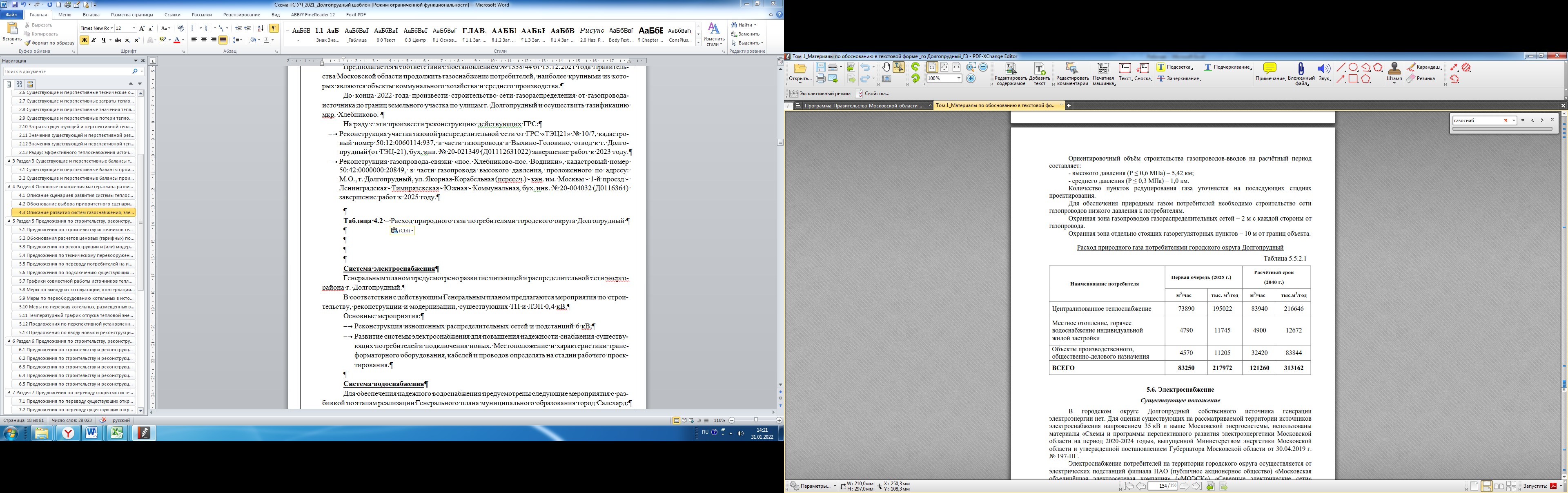 Система электроснабженияГенеральным планом предусмотрено развитие питающей и распределительной сети энергорайона г. Долгопрудный.В соответствии с действующим Генеральным планом предлагаются мероприятия по строительству, реконструкции и модернизации, существующих ТП и ЛЭП 0,4 кВ.Основные мероприятия:Реконструкция изношенных распределительных сетей и подстанций 6 кВ;Развитие системы электроснабжения для повышения надежности снабжения существующих потребителей и подключения новых. Местоположение и характеристики трансформаторного оборудования, кабелей и проводов определять на стадии рабочего проектирования.К расчётному сроку на территории городского округа Долгопрудный планируется значительное увеличение жилого фонда. Предусматривается строительство: многоквартирных жилых зданий разной этажности; учреждений социального и культурно-бытового обслуживания населения; инженерных сооружений. Кроме этого планируется строительство объектов общественно-делового, научного и производственного назначения, имеющих большую электрическую нагрузку. «Схемой и программой перспективного развития электроэнергетики Московской области на 2020-2024 годы» (СИПР), выпущенной Министерством энергетики Московской области и утверждённой постановлением Губернатора Московской области от 30.04.2019 г № 197-ПГ, на территории городского округа Долгопрудный для улучшения электроснабжения существующих и перспективных потребителей электроэнергии планируется проведение: реконструкции ПС 110 кВ Долгопрудная (№ 420) с заменых трансформаторов на новые, большей мощности 2×40 МВА (2022 г.). реконструкции ПС 35 кВ Лобня (№ 40) с заменой трансформаторов на новые, большей мощности 2×16 МВА (2021 г.); реконструкция КВЛ 110 кВ Хлебниково-Луговая с сооружением второй цепи (2024 г.). ПС 35 кВ Лобня (№ 40) расположена на территории городского округа Лобня и участвует в основном в электроснабжении своего городского округа. Реконструкция ПС 35 кВ Лобня (№ 40)с небольшим увеличением трансформаторной мощности поможет решить проблемы своего муниципального образования и поэтому для городского округа Долгопрудный особого значения иметь не будет. Планируемое в СИПР увеличение установленной трансформаторной мощности по итогам выполнения указанных выше мероприятий не позволит решить вопрос с обеспечением электроэнергией всех объектов планируемой застройки. Генеральным планом предлагается: при проведении реконструкции ПС 110 кВ Долгопрудная (№ 420) предусмотреть более значительное увеличение мощности трансформаторов до 2×63 МВА; проведение реконструкции ПС 35 кВ Водники (№ 99) с переводом на напряжение 110 кВ и установкой трансформаторов мощностью не менее 2×40 МВА с организацией заходов ВЛ-110 кВ. Приказом Министерства энергетики Московской области от 18.12.2019 г. N 105 была утверждена инвестиционная программа АО «Мособлэнерго» на 2020-2024 годы. Согласно программе, в городском округе Долгопрудный предусматривается ряд мероприятий, предусматривающих реконструкцию и строительство сетей и сооружений 6(10) кВ, которые перечислены ниже.Таблица 4.4 – Расход природного газа потребителями городского округа Долгопрудный 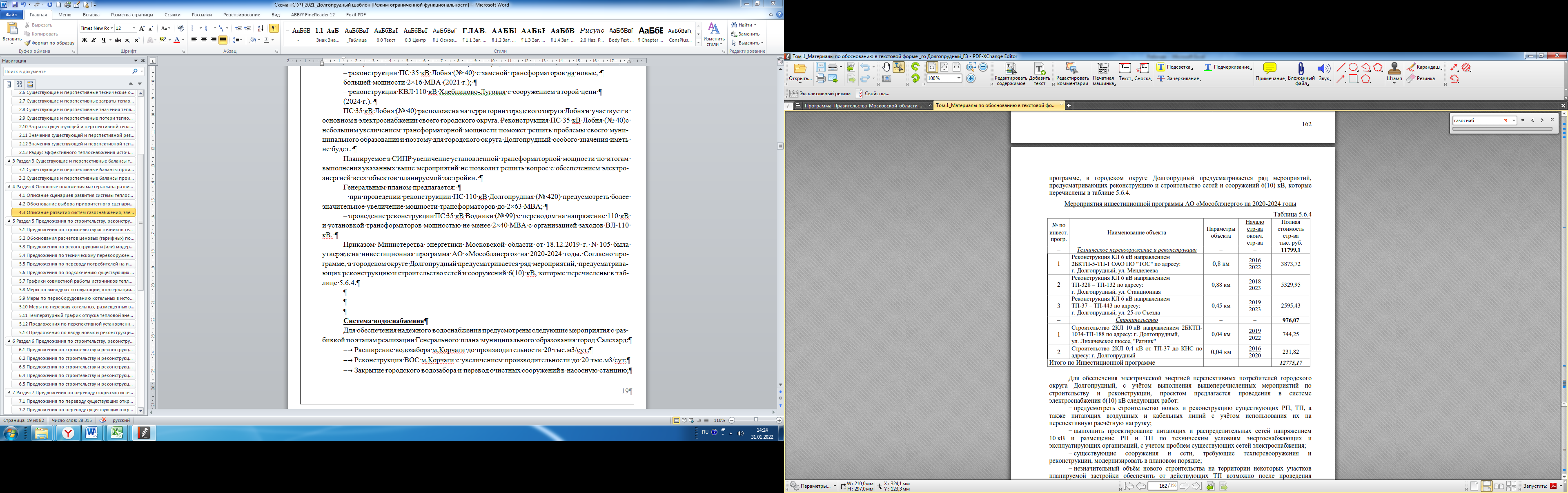 Для обеспечения электрической энергией перспективных потребителей городского округа Долгопрудный, с учётом выполнения вышеперечисленных мероприятий по строительству и реконструкции, проектом предлагается проведения в системе электроснабжения 6(10) кВ следующих работ: предусмотреть строительство новых и реконструкцию существующих РП, ТП, а также питающих воздушных и кабельных линий с учётом использования их на перспективную расчётную нагрузку; выполнить проектирование питающих и распределительных сетей напряжением 10 кВ и размещение РП и ТП по техническим условиям энергоснабжающих и эксплуатирующих организаций, с учетом проблем существующих сетей электроснабжения; существующие сооружения и сети, требующие техперевооружения и реконструкции, модернизировать в плановом порядке; незначительный объём нового строительства на территории некоторых участков планируемой застройки обеспечить от действующих ТП возможно после проведения реконструкции; существующие линии электропередач на территориях, попадающих под застройку, по возможности выносятся за пределы площадок или переустраиваются в соответствии с требованиями ТУ владельцев. В дальнейшем, при разработке проектов планировки участков новой застройки, входящих в границы городского округа Долгопрудный, перспективные электрические нагрузки, подсчитанные в генеральном плане, потребуют уточнения и корректировки. В соответствии с архитектурно-планировочными решениями генерального плана на территории существующей и участках новой застройки городского округа по очередям строительства потребуется:на I очередь (2025 г.), (прирост электрической нагрузки на шинах 0,4 кВ – 34,27 МВт/36,46 МВА, на шинах 6(10) кВ – 20,56 МВт/22,35 МВА).В городском округе Долгопрудный на этапе 1-ой очереди ориентировочно планируется строительство: 1 распределительного пункта, совмещённого с ТП-10/0,4 кВ (РТП) и 15 двухтрансформаторных ТП с трансформаторами мощностью 630-1600 кВА для потребителей жилой застройки с объектами социально-бытового и культурного назначения; 14 ТП-10/0,4 кВ с трансформаторами мощностью 630-1600 кВА для потребителей объектов общественно-делового и производственно-складского назначения. на расчётный срок (2040 год).Прирост электрической нагрузки с учётом нагрузки I очереди на шинах 0,4 кВ составит 116,91 МВт/124,37 МВА, на шинах 6(10) кВ – 66,01 МВт/71,75 МВА) В городском округе Долгопрудный на этапе расчётного срока, в дополнение к сооружениям 1-ой очереди, ориентировочно планируется строительство: 3 РТП и 19 двухтрансформаторных ТП с трансформаторами мощностью 630-1600 кВА для потребителей жилой застройки с объектами социально-культурного и коммунально-бытового назначения; 1 РТП и 21 ТП-10/0,4 кВ с трансформаторами мощностью 630-1600 кВА для потребителей объектов общественно-делового; 1 РТП и 8 ТП-10/0,4 кВ с трансформаторами мощностью 630-1600 кВА для потребителей объектов научного назначения; 3 РТП и 28 ТП-10/0,4 кВ с трансформаторами мощностью 630-1600 кВА для потребителей объектов производственно-складского назначения.Планируется также прокладка к проектируемым РТП и ТП питающих кабелей 10 кВ расчетного сечения в соответствии с техническими условиями энергоснабжающих организаций, оформляемыми на стадии разработки проектов планировки и рабочей документации.Система водоснабженияИсточниками водоснабжения городского округа и в дальнейшем остаются система Мосводопровода и местные подземные воды. В связи с ухудшением качества подземной воды и ограниченностью ее запасов основным источником водоснабжения будет система Мосводопровода. Для подачи Московской воды в северную часть городского округа построен водовод диаметром 2x500 мм до мкр. Хлебниково. При строительстве связок этого водовода с ВЗУ Хлебниково и далее с ВЗУ Шереметьево, вода в достаточном количестве поступает к существующей и планируемой застройке районов Хлебниково, Шереметьево, Павельцево и других, расположенных в северной части, что позволило вывести ВЗУ «Хлебниково», ВЗУ «Шереметьевский» в режим насосной станции III-его подъёма. В соответствии с комплексной программой социально- экономического развития городского округа Долгопрудный Московской области на 2011-2015 годы предлагалось строительство водозаборного регулирующего узла (ВРУ). Узел размещается в районе д. Виноградово. В составе ВРУ предусматривается насосная станция 2-го подъема, два резервуара емкостью 2 x 20 тыс. м3/сутки, а также 3 артезианские скважины производительностью 5,0 тыс. м3/сутки каждая. Строительство ВРУ позволит обеспечить необходимые напоры и надежность подачи воды в достаточном количестве в часы максимального потребления для жилищного строительства в мкр. «Центральный». Предусматривается также строительство собственного водовода от Северной станции водоподготовки (ССВ) до Лихачевского шоссе протяженностью 3,8 км. Вторым источником водоснабжения будут местные подземные воды. Для увеличения объёма и улучшения качества подаваемой подземной воды в проекте предлагается: строительство станции обезжелезивания воды для ВЗУ «Павельцево». Планируемые объекты будут обеспечиваться водой за счет строительства новых водопроводных сетей. Водопроводные сети проектируются кольцевыми диаметром 150-300-400 мм с учетом обеспечения наружного пожаротушения.Очередность предлагаемых мероприятий На I очередь строительства расчётное водопотребление составит 42,2 тыс. м3/сутки. На этот период в системе хозяйственно-питьевого водоснабжения городского округа необходимо провести следующие мероприятия: реконструкция водозаборных узлов (ВЗУ «Хлебниково», ВЗУ «Шереметьево») с переводом их в режим работы насосных станций III – его подъёма; строительство участков кольцевого водовода диаметром 500 мм, протяженностью 1200 м в районе жилой застройки между пр. Пацаева и рыночной площадью; строительство водопровода диаметром 300 мм от Лихачёвского проезда до ВЗУ «Главная», протяжённостью 1070 м. На расчётный срок строительства расчётное водопотребление воды питьевого качества составит 54,8 тыс. м3/сутки. На этот период в системе водоснабжения городско округа планируются следующие мероприятия: строительство водорегулирующего узла производительностью 40000 м3/сутки в составе насосной станции 2-го подъема, двух резервуаров запаса воды объёмом по 20000 м3 каждый, водозаборный узел (3 скважины) производительностью 5000 м3/сутки; реконструкция водозаборного узла «Водники» с переводом его в режим работы насосной станции III – его подъёма; строительство нового водовода диаметром 600 мм протяженностью 3800 м от Северной водопроводной станции до Лихачевского шоссе; подключение к системе централизованного водоснабжения домов без централизованного водоснабжения; прокладка водоводов к планируемым объектам капитального строительства.Раздел 5 Предложения по строительству, реконструкции и техническому перевооружению и (или) модернизации источников тепловой энергииПредложения по строительству источников тепловой энергии, обеспечивающих перспективную тепловую нагрузку на осваиваемых территориях поселения, городского округа, для которых отсутствует возможность или целесообразность передачи тепловой энергии от существующих или реконструируемых источников тепловой энергии с учетом схем перспективного развития систем газоснабжения, электроснабжения и водоснабженияПредложения по строительству, реконструкции и техническому перевооружению источников тепловой энергии разрабатываются в соответствии с пунктом 10 и пунктом 41 постановления Правительства Российской Федерации от 22.02.2012 №154 «О требованиях к схемам теплоснабжения, порядку их разработки и утверждения».Рассматриваемые варианты развития системы теплоснабжения основаны на выборе оптимального направления повышения эффективности работы системы теплоснабжения ГО Долгопрудный:снижение эксплуатационных и материальных затрат, за счет обновления парка основного и вспомогательного оборудования;повышение надежности системы теплоснабжения, замены изношенных тепловых сетей;повышение качества системы теплоснабжения;снижение выбросов вредных веществ в атмосферу.Критерием обеспечения перспективного спроса на тепловую мощность является выполнение балансов тепловой мощности источников тепловой энергии и спроса на тепловую мощность при расчетных условиях, заданных нормативами проектирования систем отопления, вентиляции и горячего водоснабжения объектов теплопотребления. Выполнение текущих и перспективных балансов тепловой мощности источников и текущей и перспективной тепловой нагрузки в каждой зоне действия источника тепловой энергии является главным условием для разработки вариантов развития системы теплоснабжения ГО Долгопрудный.В соответствии с постановлением Правительства Российской Федерации от 22.02.2012 №154 «О требованиях к схемам теплоснабжения, порядку их разработки и утверждения» предложения к развитию системы теплоснабжения должны базироваться на предложениях органов исполнительной власти и эксплуатационных организаций, особенно в тех разделах, которые касаются развития источников теплоснабжения.Варианты развития системы теплоснабжения формируют базу для разработки проектных предложений по новому строительству и реконструкции источников теплоснабжения и тепловых сетей. После разработки проектных предложений для каждого из вариантов выполняется оценка финансовых потребностей, необходимых для их реализации и, затем, оценка эффективности финансовых затрат.На расчетный срок до 2040 года на территории ГО Долгопрудный предусматривается увеличение площадей строительных фондов за счет перспективного строительства. Прогнозные данные по приростам площадей строительных фондов на каждом этапе рассматриваемого периода, подготовлены на основании анализа решений Генерального плана развития ГО Долгопрудный и информации полученной от Администрации ГО Долгопрудный и представлены в таблице 2.3 Раздела 1 п/п 1.1 настоящего документа.В процессе разработки схемы теплоснабжения ГО Долгопрудный определилось общее направление в развитии теплоснабжения ГО Долгопрудный.Предложения по строительству новых источников тепловой энергии для обеспечения перспективной нагрузки потребителей согласно плану развития схемы теплоснабжения ГО Долгопрудный с учетом не возможности и/или целесообразности передачи тепловой энергии от существующих или реконструируемых источников тепловой энергии, а также с учетом схем перспективного развития систем газоснабжения, электроснабжения и водоснабжения представлены в таблице Таблица 5.1. Для обеспечения тепловой энергией перспективных объектов новых жилых кварталов с сопутствующей социальной и торгово-коммунальной инфраструктурой, строительство которых запланировано в 2040 году в Генеральном плане ГО Долгопрудный в микрорайонах: мкр. Южный (позиции 3, 17, 30, 37, 41);мкр. "Водники" (позиции 4, 18, 19, 31);мкр. по пр. Пацаева (позиции 5, 23, 32);мкр. "Хлебниково" (позиции 6, 20 ,21 ,22, 23 ,24, 33, 38);запланировано строительство 4 новых котельных.Таблица 5.1 –Перечень новых централизованных котельных для обеспечения перспективы 2040 в соответствии с Генеральным планом ГО ДолгопрудныйА также:осуществлено строительство новой котельной Бригантина для подключения в 2021 году перспективных потребителей ЖК Бригантина. Мощность котельной 38,7 Гкал/ч.завершаются пуско-наладочные работы на новой котельной БМК «Физтех- лицей» планируемый год запуска 2022 год. Мощность котельной 12 Гкал/ч.На ряду, с этим в схеме теплоснабжения по причине значительной удаленности объектов от централизованных систем тепловых сетей и непопаданию в радиус эффективного теплоснабжения источников предлагается организовать на 17 перспективных объектах индивидуальные источники теплоснабжения.Обоснования расчетов ценовых (тарифных) последствий для потребителей (в ценовых зонах теплоснабжения - обоснованная расчетами ценовых (тарифных) последствий для потребителей, если реализацию товаров в сфере теплоснабжения с использованием такого источника тепловой энергии планируется осуществлять по регулируемым ценам (тарифам), и (или) обоснованная анализом индикаторов развития системы теплоснабжения поселения, городского округа, города федерального значения, если реализация товаров в сфере теплоснабжения с использованием такого источника тепловой энергии будет осуществляться по ценам, определяемым по соглашению сторон договора поставки тепловой энергии (мощности) и (или) теплоносителя) и радиуса эффективного теплоснабженияЦеновые зоны теплоснабжения – населенные пункты, которые по решению местной власти перешли на метод «альтернативной котельной», то есть те, где цены на тепловую энергию для потребителей ограничены предельным уровнем. На территории ГО Долгопрудный ценовые зоны теплоснабжения – отсутствуют.Предложения по реконструкции и (или) модернизации источников тепловой энергии, обеспечивающих перспективную тепловую нагрузку в существующих и расширяемых зонах действия источников тепловой энергии с учетом схем перспективного развития систем газоснабжения, электроснабжения и водоснабженияРеконструкция существующих источников тепла необходима, во-первых, с целью увеличения располагаемой мощности источника тепловой энергии для предотвращения возникновения дефицита тепловой мощности в перспективе в результате подключения перспективных потребителей (расширение зоны действия источника) или, во-вторых для продления работоспособного состояния источника тепловой энергии и возможности обеспечения, качественным и надежным теплоснабжением потребителей.Схемой запланированы мероприятия по реконструкции котельных с увеличением зоны их действия путем включения в нее зон действия, существующих источников тепловой энергии:В целях переключения системы отопления и ГВС жилых домов от котельной ПАО "ДНПП" на котельную Театральная, 7, а также для улучшения качества отопления и горячего водоснабжения и уменьшения износа основных средств предлагается произвести до 2025 года реконструкцию котельной Театральная, 7 с увеличением мощности с 24,9 Гкал/час до 70 Гкал/час за счет технического перевооружения котлового оборудования с применением 3 водогрейных котлов КВ-ГМ-23,26-115 теплопроизводительностью 20 Гкал/час и 1 водогрейного котла КВ-ГМ-11,63-115 теплопроизводительностью 10 Гкал/час. Расчетная присоединенная нагрузка перераспределяемой зоны от котельной ПАО "ДНПП" на котельную Театральная, 7 составляет 33,75 Гкал/ч, в том числе нагрузка на отопление  - 22,54 Гкал/ч, ГВС – 11,21 Гкал/ч.В целях переключения системы отопления и ГВС жилых домов по ул. Южная, д.1а, д.2а, ул. Тимирязевская, д.4, д.6 от котельной АО "Вегетта" на котельную Ленинградская, д.19, а также для улучшения качества отопления и горячего водоснабжения и уменьшения износа основных средств предлагается произвести до 2023 года реконструкцию котельной Ленинградская, 19, с увеличением мощности с 3,6 Гкал/час  до 6,8 Гкал/час за счет технического перевооружения котлового оборудования с применением 4 котла теплопроизводительностью 1,7 Гкал/час (Марка котлов будет определена проектом). Расчетная присоединенная нагрузка перераспределяемой зоны от котельной АО "Вегетта" на котельную Ленинградская, д.19, составляет 2,02 Гкал/ч, в том числе нагрузка на отопление  - 0,99 Гкал/ч, ГВС – 1,02 Гкал/ч.На основании письма № 01/1713 от 25.12.2019 от ОАО «ПО «ТОС» в администрацию ГО Долгопрудный, приведенного ниже, схемой запланировано организация автономного источника теплоснабжения для зданий и сооружений МУП "Инженерные сети г. Долгопрудного", расположенных по адресу Лихачевский проезд д. 11, а именно строительство в 2023 году блочно-модульной котельной установленной мощностью 0,6 МВт (с децентрализованной системой теплоснабжения).Предложения по техническому перевооружению и (или) модернизации источников тепловой энергии с целью повышения эффективности работы систем теплоснабжения, перевод источников теплоснабжения на природный или компилированный газ с учетом схем перспективного развития систем газоснабжения, электроснабжения и водоснабженияОсновным топливом для всех котельных на территории ГО Долгопрудный является природный газ.Предложения по техническому перевооружению и (или) модернизации источников тепловой энергии с целью повышения эффективности работы систем теплоснабжения, перевод источников теплоснабжения на природный или компилированный газ с учетом схем перспективного развития систем газоснабжения, электроснабжения и водоснабжения отсутствуют.Предложения по переводу потребителей на индивидуальные источники теплоснабженияПредложения по переводу существующих потребителей на индивидуальные источники теплоснабжения на расчетный срок схемы теплоснабжения – отсутствуют.Предложения по подключению существующих потребителей к источникам централизованного теплоснабженияПредложения по подключению существующих потребителей к источникам централизованного теплоснабжения на расчетный срок схемы теплоснабжения – отсутствуют.Следует отметить, что в период 2021-2022 гг. будут подключаться к новым котельным «Бригантина» и БМК «Физтех- лицей» построенные объекты и объекты незавершенного строительства, входящих в группу существующей застройки соответственно:Подключение к котельной «Бригантина» в 2021 году существующей застройки ул. Заводская, корпус 11.1, корпус 12, корпус 13, корпус 14/1, корпус 14/2, корпус 15 и КНС, Долгопрудный, улица Школьная, дом 6, строение 1.Подключение к котельной БМК «Физтех- лицей» в 2022 году существующей застройки учебного центра АНОО «Физтех- лицей» им. П.Л. Капицы и новой пристройки по ул. Лётная, 7 к АНОО «Физтех- лицей» им. П.Л. Капицы (ПТУ-21 3 корпуса, учебный корпус 425 мест, спорт корпус 50:42:0010310:14329), начальная школа, детский технопарк и кампус для проживания на 200 мест).Графики совместной работы источников тепловой энергии, функционирующих в режиме комбинированной выработки электрической и тепловой энергии и котельныхНа территории ГО Долгопрудный отсутствует и не запланированы источники функционирующих в режиме комбинированной выработки электрической и тепловой энергии.Меры по выводу из эксплуатации, консервации и демонтажу избыточных источников тепловой энергии, а также источников тепловой энергии, выработавших нормативный срок службы, в случае, если продление срока службы технически невозможно или экономически нецелесообразноДанный пункт при актуализации схемы не разрабатывался в виду отсутствия объектов влияния, удовлетворяющих требованиям пункта: вывод из эксплуатации, консервации и демонтажу избыточных источников тепловой энергии, а также источников тепловой энергии, выработавших нормативный срок службы, в случае, если продление срока службы технически невозможно или экономически нецелесообразно.Меры по переоборудованию котельных в источники комбинированной выработки электрической и тепловой энергии для каждого этапаМероприятий по переоборудованию котельных в источники тепловой энергии, функционирующие в режиме комбинированной выработки электрической и тепловой энергии на базе существующих и перспективных тепловых нагрузок ГО Долгопрудный на расчетный срок схемы теплоснабжения - не запланировано.Меры по переводу котельных, размещенных в существующих и расширяемых зонах действия источников комбинированной выработки тепловой и электрической энергии, в пиковый режим работы для каждого этапа, в том числе график переводаВсе действующие котельные, обеспечивающие теплоснабжение потребителей ГО Долгопрудный, покрывают нагрузки жилищной и коммунально-бытовой сферы, работая в режиме теплоснабжения. В соответствии с существующим и перспективным положением в системе теплоснабжения ГО Долгопрудный мероприятий по переводу в пиковый режим работы котельных по отношению к источникам тепловой энергии, функционирующим в режиме комбинированной выработки электрической и тепловой энергии – не требуется и не предлагается.Температурный график отпуска тепловой энергии для каждого источника тепловой энергии или группы источников тепловой энергии в системе теплоснабжения, работающей на общую тепловую сеть, и оценку затрат при необходимости его измененияТемпературные графики отпуска тепловой энергии для централизованных источников тепловой энергии ГО Долгопрудный представлены в таблице Таблица 5.2.Таблица 5.2 - Температурные графики отпуска тепловой энергии для централизованного источника тепловой энергии ГО Долгопрудный* В период времени до 2025 года в результате принятых перераспределений присоединенной нагрузки между ведомственными и муниципальными котельными, ведомственные котельные прекратили снабжение тепловой энергией сторонних абонентов, не находящихся внутри производственной территории предприятий. Таким образом, после 2025 года эти котельные перешли в категорию децентрализованных источников.Все действующие децентрализованные котельные имеют температурный график 95/70 0С.На расчетный срок схемы теплоснабжения изменение в температурных графиках отпуска тепла не требуются. Температурные графики являются оптимальными.Предложения по перспективной установленной тепловой мощности каждого источника тепловой энергии с предложениями по сроку ввода в эксплуатацию новых мощностейПредложения по изменению установленной мощности на существующих котельных и на строящихся в перспективе источников тепловой энергии с предложениями по сроку ввода в эксплуатацию новых мощностей приведены в таблице 5.3. Таблица 5.3 - Предложения по перспективной установленной тепловой мощности каждого источника тепловой энергии с предложениями по сроку ввода в эксплуатацию новых мощностейПредложения по вводу новых и реконструкции и (или) модернизации существующих источников тепловой энергии с использованием возобновляемых источников энергии, а также местных видов топливаОсновным направление развития системы централизованного теплоснабжения выбрано: реализация мероприятий по сохранению существующей системы, с проведением работ по модернизации устаревшего оборудования и заменой ветхих участков тепловых сетей.Источники тепловой энергии ГО Долгопрудный в качестве основного топлива используют природный газ.К возобновляемым источникам энергии (далее – ВИЭ) относятся гидро-, солнечная, ветровая, геотермальная, гидравлическая энергия, энергия морских течений, волн, приливов, температурного градиента морской воды, разности температур между воздушной массой и океаном, тепла Земли, биомассы животного, растительного и бытового происхождения.Исходя из географического положения и климатических условий, в которых расположена территория муниципального образования, отсутствует возможность использования видов энергии, относимых к ВИЭ. При наличии в качестве основного топлива для источников тепла природного газа использование иных видов топлива, относящихся к ВИЭ, будет экономически не эффективно и технически сложно осуществимым, приведет к удорожанию выработки тепловой энергии. Исходя из этого, при актуализации схемы теплоснабжения использование возобновляемых источников энергии для реконструкции, действующих и вводе новых источников теплоснабжения признано нецелесообразным и на период 2021-2040 гг. использование возобновляемых источников энергии - не предполагается.Раздел 6 Предложения по строительству, реконструкции и (или) модернизации тепловых сетейПредложения по строительству и реконструкции и (или) модернизации тепловых сетей, обеспечивающих перераспределение тепловой нагрузки из зон с дефицитом располагаемой тепловой мощности источников тепловой энергии в зоны с резервом располагаемой тепловой мощности источников тепловой энергии (использование существующих резервов)Мероприятия по реконструкции и строительству тепловых сетей, обеспечивающих перераспределение тепловой нагрузки из зон с дефицитом тепловой мощности в зоны с избытком тепловой мощности – не разрабатывались. Все ведомственные котельные, от которых запланировано в ближайшее время перераспределить присоединенную нагрузку, являются бездефицитными. Котельные МУП "Инженерные сети г. Долгопрудного", которые примут нагрузку абонентов являются дефицитными. Поэтому для ликвидации дефицита мощности и обеспечения бездефицитной работы котельных во всем периоде действия схемы запланировано их техническое перевооружение с увеличением мощности.На данный момент времени для реализации перераспределения тепловой нагрузки между источниками запланировано реконструкция и перекладка магистральных тепловых сетей в зонах действия котельной Театральная, д. 7 и котельной Ленинградская, 19.Таблица 6.1 - Реконструкция магистральных тепловых сетей, обеспечивающих перераспределение тепловой нагрузкиПредложения по строительству и реконструкции и (или) модернизации тепловых сетей для обеспечения перспективных приростов тепловой нагрузки в осваиваемых районах поселения, городского округа под жилищную, комплексную или производственную застройкуДля обеспечения перспективных приростов тепловой нагрузки под жилищную, комплексную или производственную застройку во вновь осваиваемых районах ГО Долгопрудный предлагается осуществить строительство участков тепловых сетей. Перечень участков тепловых сетей с указанием характеристик трубопроводов представлен в таблице 6.2.Таблица 6.2 - Мероприятия по строительству участков тепловых сетей для обеспечения перспективной нагрузкиПредложения по строительству и реконструкции и (или) модернизации тепловых сетей в целях обеспечения условий, при наличии которых существует возможность поставок тепловой энергии потребителям от различных источников тепловой энергии при сохранении надежности теплоснабженияСогласно разработанному варианту развития системы теплоснабжения ГО Долгопрудный, мероприятия по строительству тепловых сетей, обеспечивающих условия, при наличии которых существует возможность поставок тепловой энергии потребителям от различных источников тепловой энергии при сохранении надежности теплоснабжения, не предусмотрены.Предложения по строительству и реконструкции и (или) модернизации тепловых сетей для повышения эффективности функционирования системы теплоснабжения, в том числе за счет перевода котельных в пиковый режим работы или ликвидации котельных, строительство дополнительных ЦТП и установка ИТП у потребителейМероприятия по модернизации тепловых сетей и сооружений них для повышения эффективности функционирования системы теплоснабжения представлены в таблице Таблица 6.3.Таблица 6.3 – Предложения по строительству, реконструкция и (или) модернизация тепловых сетей для повышения эффективности функционирования системы теплоснабженияПредложения по строительству и реконструкции и (или) модернизации тепловых сетей для обеспечения нормативной надежности потребителейРеализация мероприятия по модернизации тепловых сетей для повышения эффективности функционирования системы теплоснабжения одновременно повышают надежность теплоснабжения. (Предложения по строительству тепловых сетей для обеспечения нормативной надежности и эффективности работы системы теплоснабжения. Таблица 6.4).Таблица 6.4 – Предложения по строительству тепловых сетей для обеспечения нормативной надежности и эффективности работы системы теплоснабженияРаздел 7 Предложения по переводу открытых систем теплоснабжения (горячего водоснабжения) в закрытые системы горячего водоснабженияПредложения по переводу существующих открытых систем теплоснабжения (горячего водоснабжения) в закрытые системы теплоснабжения (горячего водоснабжения), для осуществления которого необходимо строительство индивидуальных и (или) центральных тепловых пунктов при наличии у потребителей внутридомовых систем горячего водоснабженияВ ГО Долгопрудный предусмотрена закрытая схема теплоснабжения на нужды ГВС. Приготовление теплоносителя на нужды горячего водоснабжения потребителей осуществляется в теплообменниках котельных и ЦТП (ИТП). Предложений по типам присоединений теплопотребляющих установок потребителей (или присоединений абонентских вводов) к тепловым сетям, обеспечивающим перевод потребителей, подключенных к открытой системе теплоснабжения (горячего водоснабжения), на закрытую систему горячего водоснабжения – не требуется.Предложения по переводу существующих открытых систем теплоснабжения (горячего водоснабжения) в закрытые системы горячего водоснабжения, для осуществления которого отсутствует необходимость строительства индивидуальных и (или) центральных тепловых пунктов по причине отсутствия у потребителей внутридомовых систем горячего водоснабженияВ ГО Долгопрудный предусмотрена закрытая схема теплоснабжения на нужды ГВС. Приготовление теплоносителя на нужды горячего водоснабжения потребителей осуществляется в теплообменниках котельных и ЦТП (ИТП). Предложений по типам присоединений теплопотребляющих установок потребителей (или присоединений абонентских вводов) к тепловым сетям, обеспечивающим перевод потребителей, подключенных к открытой системе теплоснабжения (горячего водоснабжения), на закрытую систему горячего водоснабжения – не требуется.Раздел 8 Перспективные топливные балансыСхемой запланированы мероприятия по строительству централизованных источников тепловой энергии для обеспечения тепловой нагрузки перспективных объектов строительства:Строительство в 2021 году Котельной Бригантина ООО «Гранель Инвест» (установленная мощность 38,7 Гкал/ч) для подключения перспективных потребителей ЖК Бригантина; Строительство в 2021-2022 годах котельной БМК «Физтех-лицей» АНОО «Физтех-лицей» им. П.Л. Капицы (установленная мощность 12,0 Гкал/ч) для подключения пристройки АНОО «Физтех- лицей» им. П.Л. Капицы (начальная школа, детский технопарк и кампус для проживания на 200 мест) по ул. Лётная, 7 (50:42:0010310:14329) - Технопарк с кампусом;Строительство в 2040 году Котельной №1П (установленная мощность 13,25 Гкал/ч) для подключения перспективных потребителей в мкр. Южный;Строительство Котельной №2П в 2040 году (установленная мощность 18,3 Гкал/ч) для подключения перспективных потребителей в мкр. "Водники";Строительство Котельной №3П в 2040 году (установленная мощность 15,2 Гкал/ч) для подключения перспективных потребителей в мкр. по пр. Пацаева;Строительство Котельной №4П в 2040 году (установленная мощность 19,5 Гкал/ч) для подключения перспективных потребителей в мкр. "Хлебниково".Перспективные топливные балансы для каждого источника тепловой энергии по видам основного, резервного и аварийного топлива на каждом этапеОсновным видом топлива для котельных ГО Долгопрудный является природный газ с низшей теплотой сгорания Qрн=8207 ккал/м3. Доставка топлива на котельные городского округа осуществляется по газопроводам систем централизованного газоснабжения.Поставщиком природного газа является ООО «Газпром межрегионгаз Москва». Качество газа на котельных соответствует требованиям ГОСТ 5542-87.Система распределения газа между потребителями ГО Долгопрудный трехступенчатая, с подачей газа высокого давления по газопроводам I категории (Р <1,2 МПа) и II категории (Р <0,6 МПа) категории, среднего давления по газопроводам среднего давления (Р <0,3 МПа) и по газопроводам низкого давления (Р <0,005 МПа).Основными источниками подачи газа в вышеназванные сети являются:газопровод  КРП-13 – ГРС Долгопрудная Р=1,2 МПа через ГРС «ТЭЦ-21 (Долгопрудная)» - основной источник;магистральные газопроводы кольцевого газопровода Московской области (КГМО) - КРП-13 Р=5,5 МПа Ду800 мм и Ду1000 мм через ГРС «Сходня» - удаленный источник для северной части г. Долгопрудного. Подача газа через г. Лобню.От ГРС «Долгопрудная» по газопроводу высокого давления Р=0,6МПа Д=500-400мм газ поступает в центральную часть округа, пересекает его с юга на север, как бы деля его на две части - западную и восточную.От ГГРП г. Лобни по газопроводу Р=0,6МПа Д=300мм газ поступает в северную часть округа (микрорайоны «Хлебниково», «Павельцево» и «Шереметьевский»).Между источниками газоснабжения сеть высокого давления, закольцована. Кольцевание сети осуществляется в районе микрорайона Водники и является резервной.Природный газ используется для нужд коммунально-бытовых и промышленных потребителей, а также для приготовления пищи потребителями жилой, малоэтажной и индивидуальной жилой застройкиРасчеты по каждому источнику тепловой энергии перспективных максимальных часовых и годовых расходов основного вида топлива для зимнего, летнего и переходного периодов выполнены в соответствии с «Методическими указаниями по определению расходов топлива, электроэнергии и воды на выработку тепла отопительными котельными коммунальных теплоэнергетических предприятий».Перспективное потребление топлива, рассчитанное на развитие системы теплоснабжения до окончания планируемого периода, представлено в таблицах 8.1 - 8.5.Таблица 8.1 - Перспективное потребление топлива источниками тепловой энергии ГО Долгопрудный на период 2021 - 2024 гг.Таблица 8.2 - Перспективное потребление топлива источниками тепловой энергии ГО Долгопрудный на период 2025 - 2028 гг.Таблица 8.3 - Перспективное потребление топлива источниками тепловой энергии ГО Долгопрудный на период 2029 - 2032 гг.Таблица 8.4 - Перспективное потребление топлива источниками тепловой энергии ГО Долгопрудный на период 2033 - 2036 гг.	Таблица 8.5 - Перспективное потребление топлива источниками тепловой энергии ГО Долгопрудный на период 2037 - 2040 гг.Перспективные топливные балансы для нецентрализованных систем теплоснабженияРазмещение перспективной индивидуальной застройки, планируемой к оснащению индивидуальными источниками теплоснабжения (газовыми котлами) на территории ГО Долгопрудный на расчетный срок до 2040 г. с разбивкой по периодам в разрезе элементов территориального деления города представлено в таблице 1.2 п/п 1.1 настоящего документа.Согласно прогнозам, к 2023 году прирост потребления мощности тепловой энергии, в зонах действия индивидуального теплоснабжения составит 0,535 Гкал/ч, к 2025 году – 4,117 Гкал/ч, к 2030 году – 4,604 Гкал/ч, а 2040 году прирост составит 0,337 Гкал/ч.При продолжительности отопительного периода 4896 часов, средней температуре наружного воздуха за отопительный период -2,2оС и коэффициенте полезного действия источника тепла 90% расход условного топлива нецентрализованных систем теплоснабжения составит: в 2023 году - 132,9 тут/год, в 2025 году – 1442,1 тут/год, в 2030 году – 1266,8 тут/год, а в 2040 году - 131,2 тут/год.Потребляемые источником тепловой энергии виды топлива, включая местные виды топлива, а также используемые возобновляемые источники энергииНа источниках тепловой энергии в ГО Долгопрудный местные виды топлива не используются.Источники тепловой энергии городского округа используют в качестве основного топлива природный газ по ГОСТ 5542-87 "Газы горючие природные для промышленного и коммунально-бытового назначения". Средняя низшая теплота сгорания за 2020 год – 8207 ккал/м3. Снабжение газом источников теплоснабжения осуществляется предприятием ООО «Газпром межрегионгаз Москва». Подача газа в городской округ осуществляется от кольцевого газопровода Московской области (КГМО). Виды основного и резервного топлив, потребляемые источниками тепловой энергии ГО Долгопрудный, представлены в таблице 8.6 .Таблица 8.6 - Виды топлива для источников тепловой энергии ГО ДолгопрудныйВиды топлива (в случае, если топливом является уголь, - вид ископаемого угля в соответствии с Межгосударственным стандартом ГОСТ 25543-2013 "Угли бурые, каменные и антрациты. Классификация по генетическим и технологическим параметрам"), их долю и значение низшей теплоты сгорания топлива, используемые для производства тепловой энергии по каждой системе теплоснабженияОсновным видом топлива для котельных ГО Долгопрудный является природный газ. Доставка топлива на котельные городского округа осуществляется по газопроводам систем централизованного газоснабжения. Резервное топливо, мазут, предусмотрено только на Котельной ул. Спортивная, д. 3а и Котельной ПАО «ДНПП».Угли бурые, каменные и антрациты на источниках тепловой энергии ГО Долгопрудный не используются.Преобладающий в поселении, городском округе вид топлива, определяемый по совокупности всех систем теплоснабжения, находящихся в соответствующем поселении, городском округеПреобладающим видом топлива, определяемый по совокупности всех систем теплоснабжения ГО Долгопрудный, является природный газ по ГОСТ 5542-87 "Газы горючие природные для промышленного и коммунально-бытового назначения". Снабжение газом источников теплоснабжения ГО Долгопрудный осуществляется предприятием ООО «Газпром межрегионгаз Москва». Подача газа в городской округ осуществляется от кольцевого газопровода Московской области (КГМО). Приоритетное направление развития топливного баланса поселения, городского округаВ рассматриваемый период в схеме теплоснабжения предлагается развитие топливного баланса согласно Постановлению Правительства Московской области от 13.12.2021 №1338/44 «О внесении изменений в Программу Правительства Московской области «Развитие газификации в Московской области до 2030 года», а так же Генеральному плану развития городского округа.Для обеспечения растущей потребности в газе ГО Долгопрудный и создания надежной схемы газоснабжения города намечается провести ряд мероприятий по реконструкции существующей системы газоснабжения и строительству новых газопроводов и сооружений на них.Таким образом, для осуществления нового строительства в городском округе Долгопрудный потребуется провести ряд мероприятий:Реконструкция участка газовой распределительной сети от ГРС «ТЭЦ-21» №10/7, кадастровый номер 50:12:0060114:937, в части газопровода в Выхино-Головино, отвод к г. Долгопрудный (от ТЭЦ-21);Реконструкция газопровода-связки «пос. Хлебниково-пос. Водники», кадастровый номер 50:42:0000000:20849, в части газопровода высокого давления, проложенного по адресу: МО, г. Долгопрудный, ул. Якорная-Корабельная (пересеч.) - кан.им. Москвы – 1-й проезд – Ленинградская – Тимирязевская – Южная – Коммунальная;Строительство новой ГРС, с подачей газа от второго источника газоснабжения - газопровода «КГМО - КРП-17» Р=5,5МПа Д=1000мм;Перекладка действующего газопровода Р=0,6МПа Д=400-200мм на диаметр не менее 600мм-500мм, для подачи газа на котельные;Строительство газопроводов Р=0,6МПа к территориям коттеджной застройки со строительством ГРП для снижения давления газа;Перекладка газопроводов, попадающих под проектируемую застройку;Строительство сетей газораспределения от газопровода-источника до границ перспективных земельных участков.Система газоснабжения сохраняется трёхступенчатой: с подачей газа высокого, среднего и низкого давления.Раздел 9 Инвестиции в строительство, реконструкцию, техническое перевооружение и (или) модернизациюПредложения по величине необходимых инвестиций в строительство, реконструкцию и техническое перевооружение и (или) модернизацию источников тепловой энергии на каждом этапеПредложения по величине необходимых инвестиций в строительство, реконструкцию и техническое перевооружение источников тепловой энергии рассчитаны на период до 2040г. по каждому мероприятию схемы теплоснабжения.Предложения по величине необходимых инвестиций в строительство источников тепловой энергии рассчитаны на основании предоставленных заводами-изготовителями данных об ориентировочной стоимости основного и вспомогательного оборудования, метод проектов-аналогов. Предложения по величине необходимых инвестиций в строительство, реконструкцию и техническое перевооружение источников тепловой энергии в ГО Долгопрудный на каждом этапе планируемого периода представлены в таблицах 9.1 (в текущих ценах, 2021г.) и 9.4 (с учетом индексов-дефляторов МЭР, в прогнозных ценах, соответствующего года реализации).Индексы-дефляторы, принятые для прогноза производственных расходов и тарифов на покупные энергоносители и воду определены на основе следующих документов:Сценарные условия, основные параметры прогноза социально-экономического развития Российской Федерации и прогнозируемые изменения цен (тарифов) на товары, услуги хозяйствующих субъектов, осуществляющих регулируемые виды деятельности в инфраструктурном секторе на 2020 год и на плановый период 2021 и 2022 годов;Прогноз социально-экономического развития Российской Федерации на период до 2036 года.Прогноз индексов-дефляторов Министерства экономического развития Российской Федерации на период до 2040 г. представлены в таблице 9.3.Предложения по величине необходимых инвестиций в строительство, реконструкцию и техническое перевооружение и (или) модернизацию тепловых сетей, насосных станций и тепловых пунктов на каждом этапеПредложения по величине необходимых инвестиций в строительство, реконструкцию и техническое перевооружение тепловых сетей и тепловых пунктов рассчитаны на период до 2040г. по каждому мероприятию схемы теплоснабжения.Предложения по величине необходимых инвестиций в реконструкцию и строительство тепловых сетей рассчитаны по укрупнённым показателям сметной стоимости на виды работ и материалы на основании укрупненных сметных нормативов НЦС 81-02-13-2020. Сборник №13. «Наружные тепловые сети», утверждённых приказом Министерства строительства и жилищно-коммунального хозяйства Российской Федерации от 30.12.2019 № 916/пр «Об утверждении укрупненных сметных нормативов цены строительства» и расчетов по аналогичным объектам, по которым проведены конкурсы и закупки, опубликованные на сайте zakupki.gov.ru.Предложения по величине необходимых инвестиций в строительство, реконструкцию и техническое перевооружение тепловых сетей и тепловых пунктов в ГО Долгопрудный на каждом этапе планируемого период представлены в таблицах 9.2 (в текущих ценах, 2021г.) и 9.5 (с учетом индексов-дефляторов МЭР, в прогнозных ценах, соответствующего года реализации).Таблица 9.1 – Предложения по величине необходимых инвестиций в строительство, реконструкцию и техническое перевооружение и (или) модернизацию источников тепловой энергии (в текущих ценах)Таблица 9.2 – Предложения по величине необходимых инвестиций в строительство, реконструкцию и техническое перевооружение тепловых сетей и тепловых пунктов (в текущих ценах)Таблица 9.3 - Прогноз индексов-дефляторов до 2040 г. Таблица 9.4 – Предложения по величине необходимых инвестиций в строительство, реконструкцию и техническое перевооружение и (или) модернизацию источников тепловой энергии с учетом индексов МЭР (в прогнозных ценах)Таблица 9.5 – Предложения по величине необходимых инвестиций в строительство, реконструкцию и техническое перевооружение тепловых сетей и тепловых пунктов с учетом индексов МЭР (в прогнозных ценах)Предложения по величине инвестиций в строительство, реконструкцию и техническое перевооружение и (или) модернизацию в связи с изменениями температурного графика и гидравлического режима работы системы теплоснабженияВ настоящей схеме теплоснабжения ГО Долгопрудный предложений по строительству, реконструкции и техническому перевооружению и (или) модернизации в связи с изменениями температурного графика и гидравлического режима работы системы теплоснабжения – не предусмотрено.Предложения по величине необходимых инвестиций для перевода открытой системы теплоснабжения (горячего водоснабжения) в закрытую систему горячего водоснабжения на каждом этапеВ ГО Долгопрудный предусмотрена закрытая схема теплоснабжения на нужды ГВС. Приготовление теплоносителя на нужды горячего водоснабжения потребителей осуществляется в теплообменниках котельных и ЦТП (ИТП). В настоящей схеме теплоснабжения ГО Долгопрудный предложений для перевода открытой системы теплоснабжения (горячего водоснабжения) в закрытую систему горячего водоснабжения – не предусмотрено.Оценка эффективности инвестиций по отдельным предложениямРасчёт показателей эффективности доходного инвестиционного мероприятия производился в соответствии с нормативно-методическими документами Министерства экономического развития Российской Федерации и Министерства регионального развития Российской Федерации, а также общепринятыми бизнес-практиками инвестиционного анализа. Финансовая модель проекта построена на 20-летний срок – с 2021 до 2040 года в ценах соответствующих лет и включает прогнозные отчётные формы – отчёт о прибылях и убытках, балансовый отчёт и отчёт о движении денежных средств.При оценке эффективности инвестиционного проекта были использованы следующие материалы:Тарифная документация теплоснабжающей организации;Бухгалтерская отчётность теплоснабжающей организации;Приказ Министерства регионального развития Российской Федерации от 30.10.2009 № 493 «Об утверждении Методики расчёта показателей и применения критериев эффективности региональных инвестиционных проектов, претендующих на получение государственной поддержки за счёт бюджетных ассигнований Инвестиционного фонда Российской Федерации»;Сценарные условия долгосрочного прогноза социально-экономического развития Российской Федерации до 2035 года, Минэкономразвития России; Государственные сметные нормативы, укрупнённые нормативы цены строительства НЦС 81-02-13-2020, Наружные тепловые сети, являющиеся приложением к Приказу Министерства строительства и жилищно-коммунального хозяйства Российской Федерации от 30.12.2020 № 916/пр; Прочие материалы, в том числе информационные ресурсы сети Интернет.Эффективность инвестиций характеризуется системой показателей, отражающих соотношение затрат и результатов применительно к интересам его участников.Финансовая (коммерческая) эффективность была проанализирована в разрезе показателей, учитывающих финансовые последствия реализации программ для его непосредственных участников. При этом показатели приводятся к действующим правилам составления бухгалтерской отчётности организаций (ПБУ).Сроком окупаемости инвестиций является отрезок времени, за который поступления средств за счёт тарифов покроют затраты на инвестирование.Для расчёта срока окупаемости и показателей эффективности инвестиций был построен денежный поток программ, в основу которого легли следующие предпосылки:1. Финансовый план программ построен на основании данных управленческого учёта.2. Все расчёты, представленные в финансовом плане, приведены в рублях, в текущих (прогнозных) ценах.3. Горизонт планирования, принятый для целей финансового плана, равен 20 годам (с 2021 до 2040 года включительно) с момента осуществления первых инвестиций. Интервал планирования равен 1 году.4. Расчёты построены на допущении о том, что все денежные потоки возникают в середине прогнозного года.5. Расчёты предполагают наличие допустимых отклонений, связанных с округлением значений.Результаты прогнозируемой деятельности просчитаны и сведены в финансовые планы, которые включают в себя расчёты интегральных показателей коммерческой (финансовой) эффективности, в том числе:чистой приведённой стоимости (NPV);внутренней нормы доходности (IRR);индекс доходности инвестиций (PI);срока окупаемости капитальных вложений.Экономический смысл чистой текущей стоимости можно представить, как результат, получаемый немедленно после принятия решения об осуществлении данной программы, так как при её расчёте исключается воздействие фактора времени. Положительное значение NPV считается подтверждением целесообразности инвестирования денежных средств в программу, а отрицательное, напротив, свидетельствует о неэффективности их использования.Значение IRR может трактоваться как нижний гарантированный уровень прибыльности инвестиционных затрат. Если он превышает среднюю стоимость капитала в данном секторе инвестиционной активности и с учётом инвестиционного риска данной программы, последний может быть рекомендован к осуществлению.В связи с тем, что проекты Схемы теплоснабжения имеют длительные периоды окупаемости, что связано с тарифным регулированием, в проекте дополнительно представлены расчётные величины надбавок к экономически обоснованному тарифу, с целью определить показатели эффективности при NPV = 0. В таких условиях IRR проекта становится равным ставки дисконтирования, а сам проект – безубыточным.Индекс доходности инвестиций (PI) тесно связан с показателем чистой современной ценности инвестиций, но, в отличие от последнего, позволяет определить не абсолютную, а относительную характеристику эффективности инвестиций. Показатель PI наиболее целесообразно использовать для ранжирования имеющихся вариантов вложения средств в условиях ограниченного объёма инвестиционных ресурсов.Обобщённые показатели экономической эффективности инвестиций представлены в таблице 9.6. Анализ приводится с учётом выхода на положительный NPV при IRR=20 %.Таблица 9.6 – Показатели эффективности инвестицийНа основании выполненных расчётов можно сделать следующие выводы: с учётом длительного периода окупаемости проектов Схемы теплоснабжения эффективность может быть оценена по более высоким показателям. Отрицательный NPV в первом случае может быть связан с применением в настоящей работе ограничения по темпам роста тарифов на тепловую энергию, а также тем, что основная часть капитальных вложений будет направлена на строительство и реконструкцию тепловых сетей, окупаемость которых очень продолжительна ввиду долгого срока эксплуатации, что не позволяет достичь окупаемости с учётом дисконтирования в горизонте планирования. При этом в случае предоставления организациям дополнительных мер бюджетной поддержки (подробнее о вариантах поддержки – в заключении) организации смогут сократить объёмы привлекаемых кредитов либо сократить сроки их возврата, что может способствовать достижению положительных показателей эффективности инвестиций.Предложения по источникам инвестиций, обеспечивающих финансовые потребности для осуществления строительства, реконструкции и технического перевооружения источников тепловой энергии и тепловых сетей, а также эффективность инвестиций от их реализации представлены в таблице 9.7.Таблица 9.7 - Предложения по источникам инвестиций, обеспечивающих финансовые потребности для осуществления строительства, реконструкции и технического перевооружения источников тепловой энергииВеличина фактически осуществленных инвестиций в строительство, реконструкцию, техническое перевооружение и (или) модернизацию объектов теплоснабжения за базовый период и базовый период разработкиНа момент разработки настоящей схемы теплоснабжения ГО Долгопрудный на период с 2021 до 2040 года (базовый 2020 г.) действует схема теплоснабжения ГО Долгопрудный на период до 2029 года (базовый - 2014 г.), утвержденная Постановлением Администрации ГО Долгопрудный от 01.12.2014 №995ПА. В 2018 году проводилась актуализация действующей схемы теплоснабжения ГО Долгопрудный на период с 2018 до 2034 г. (базовый - 2017 г.). Однако документ в установленном порядке, Министерством жилищно-коммунального хозяйства Московской области, не утвержден.На реализацию мероприятий, отраженных в схеме теплоснабжения ГО Долгопрудный, разработанной в 2018 г., за базовый период настоящей схемы теплоснабжения (2020 г.) - инвестиций не осуществлялось.Перечень реализованных за период 2018 – 2020 гг. мероприятий, отраженных в схеме теплоснабжения ГО Долгопрудный, разработанной в 2018 г., а так же объем осуществленных инвестиций представлен в таблице 9.8.Таблица 9.8 - Величина фактически осуществленных инвестиций в строительство, реконструкцию, техническое перевооружение и (или) модернизацию объектов теплоснабжения на территории ГО Долгопрудный за период 2018-2020 гг.Раздел 10 Решение о присвоении статуса единой теплоснабжающей организации (организациям)Решение о присвоении статуса единой теплоснабжающей организации (организациям)Согласно постановлению Администрации городского округа Долгопрудный Московской области №995-ПА от 01.12.14 муниципальному предприятию «Инженерные сети г. Долгопрудного» присвоен статус единой теплоснабжающей организации с зоной деятельности – территория ГО Долгопрудный.Реестр зон деятельности единой теплоснабжающей организации (организаций)Описание границ зон деятельности МУП «Инженерные сети г. Долгопрудного» - единой теплоснабжающей организации в границах ГО Долгопрудный, представлено в таблице 10.1 и на рисунке 10.1.Таблица 10.1 – Границы зон деятельности ЕТО 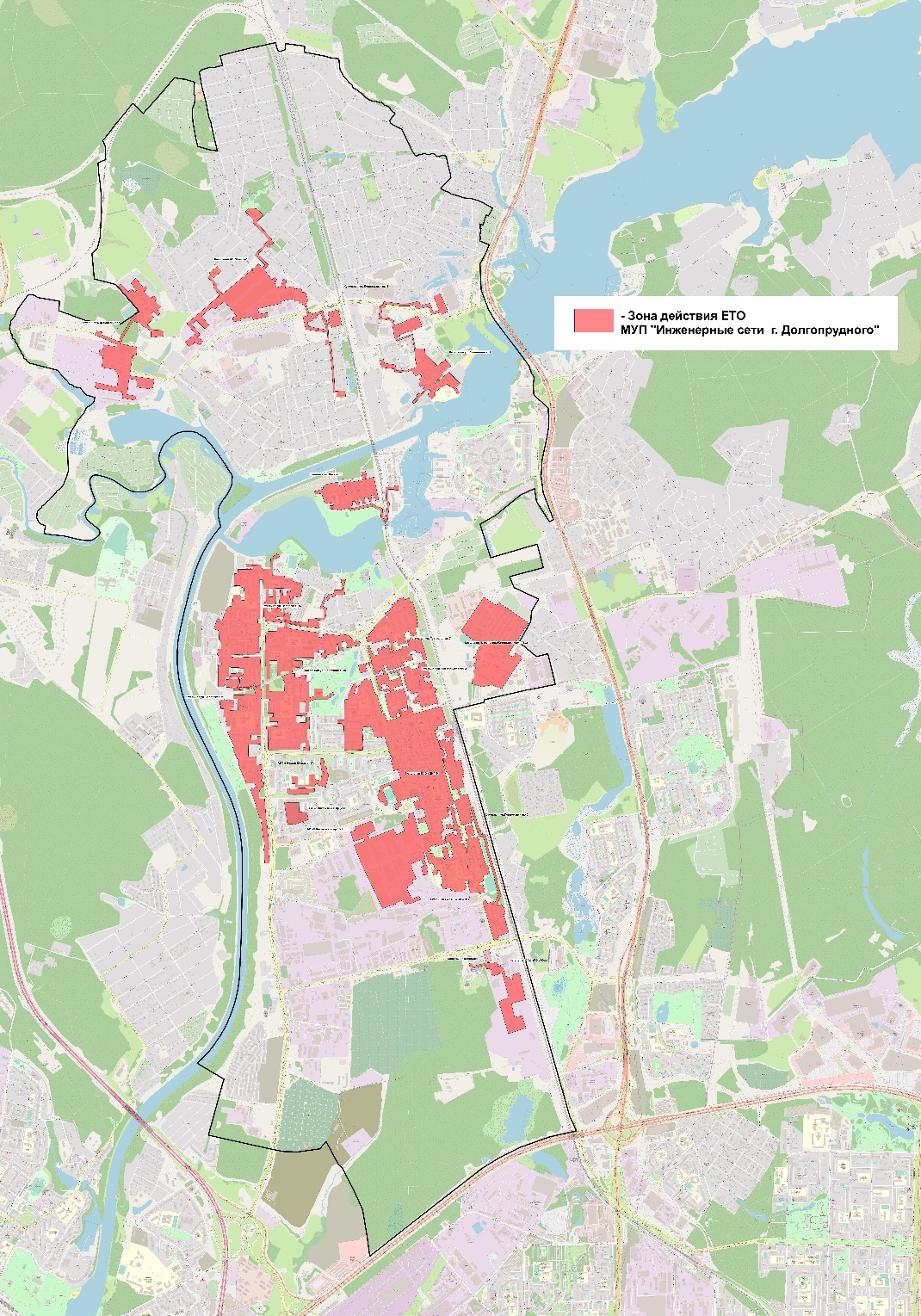 Рисунок 10.1 – Зоны деятельности ЕТО – МУП «Инженерные сети г. Долгопрудного» в границах ГО ДолгопрудныйОснования, в том числе критерии, в соответствии с которыми теплоснабжающей организации присвоен статус единой теплоснабжающей организациейСогласно постановлению Администрации городского округа Долгопрудный Московской области №995-ПА от 01.12.14 муниципальному предприятию «Инженерные сети г. Долгопрудного» присвоен статус единой теплоснабжающей организации на территории ГО Долгопрудный.В соответствии с п. 11 статьи 2 Федерального закона от 27.07.2010 №190-ФЗ «О теплоснабжении»: «Теплоснабжающая организация» - организация, осуществляющая продажу потребителям и (или) теплоснабжающим организациям произведенных или приобретенных тепловой энергии(мощности), теплоносителя и владеющая на праве собственности или ином законном основании источниками тепловой энергии и (или) тепловыми сетями в системе теплоснабжения, посредством которой осуществляется теплоснабжение потребителей тепловой энергии (данное положение применяется к регулированию сходных отношений с участием индивидуальных предпринимателей)».В соответствии с п. 28 статьи 2 Федерального закона от 27.07.2010 №190-ФЗ «О теплоснабжении»: «Единая теплоснабжающая организация в системе теплоснабжения (далее – единая теплоснабжающая организация) – организация, которая определяется в схеме теплоснабжения федеральным органом исполнительной власти, уполномоченным Правительством Российской Федерации на реализацию государственной политики в сфере теплоснабжения, или органом местного самоуправления на основании критериев и в порядке, которые установлены правилами организации теплоснабжения, утвержденными Правительством Российской Федерации». В соответствии с «Правилами организации теплоснабжения в Российской Федерации», утвержденными Постановлением Правительства Российской Федерации от 08.08.2012 №808 «Об организации теплоснабжения в Российской Федерации и о внесении изменений в некоторые акты Правительства Российской Федерации» статус единой теплоснабжающей организации присваивается органом местного самоуправления или федеральным органом исполнительной власти при утверждении схемы теплоснабжения поселения, городского округа, а в случае смены единой теплоснабжающей организации – при актуализации схемы теплоснабжения.В проекте схемы теплоснабжения должны быть определены границы зон деятельности единой теплоснабжающей организации (организаций). Границы зоны деятельности единой теплоснабжающей организации определяются границами системы теплоснабжения, в отношении которой присваивается соответствующий статус. Критерии определения единой теплоснабжающей организации: владение на праве собственности или ином законном основании источниками тепловой энергии с наибольшей совокупной установленной тепловой мощностью в границах зоны деятельности единой теплоснабжающей организации или тепловыми сетями, к которым непосредственно подключены источники тепловой энергии с наибольшей совокупной установленной тепловой мощностью в границах зоны деятельности единой теплоснабжающей организации;размер уставного (складочного) капитала хозяйственного товарищества или общества, уставного фонда унитарного предприятия должен быть не менее остаточной балансовой стоимости источников тепла и тепловых сетей, которыми указанная организация владеет на праве собственности или ином законном основании в границах зоны деятельности единой теплоснабжающей организации. Размер уставного капитала и остаточная балансовая стоимость имущества определяются по данным бухгалтерской отчетности на последнюю отчетную дату перед подачей заявки на присвоение статуса единой теплоснабжающей организации; в случае наличия двух претендентов статус присваивается организации, способной в лучшей мере обеспечить надежность теплоснабжения в соответствующей системе теплоснабжения. Способность обеспечить надежность теплоснабжения определяется наличием у организации технической возможности и квалифицированного персонала по наладке, мониторингу, диспетчеризации, переключениям и оперативному управлению гидравлическими режимами, что обосновывается в схеме теплоснабжения.Единая теплоснабжающая организация обязана:заключать и надлежаще исполнять договоры теплоснабжения со всеми обратившимися к ней потребителями тепловой энергии в своей зоне деятельности; осуществлять мониторинг реализации схемы теплоснабжения и подавать в орган, утвердивший схему теплоснабжения, отчеты о реализации, включая предложения по актуализации схемы; надлежащим образом исполнять обязательства перед иными теплоснабжающими и теплосетевыми организациями в зоне своей деятельности; осуществлять контроль режимов потребления тепловой энергии в зоне своей деятельности.В соответствии с пунктом 14 «Требований к порядку разработки и утверждения схем теплоснабжения», утвержденных Постановлением Правительства Российской Федерации от 22.02.2012 №154 «О требованиях к схемам теплоснабжения, порядку их разработки и утверждения» … при разработке проекта новой схемы теплоснабжения раздел 10 "Решение об определении единой теплоснабжающей организации (организаций)", предусмотренный подпунктом "к" пункта 4 требований к схемам теплоснабжения, содержащийся в схеме теплоснабжения (актуализированной схеме теплоснабжения), включается в указанный проект в неизменном виде, за исключением:а) случаев, указанных в пункте 13 Правил организации теплоснабжения в Российской Федерации, утвержденных постановлением Правительства Российской Федерации от 08 августа 2012 г. № 808 "Об организации теплоснабжения в Российской Федерации и о внесении изменений в некоторые акты Правительства Российской Федерации";6) случая возникновения новой зоны (новых зон) деятельности единой теплоснабжающей организации.Информация о поданных теплоснабжающими организациями заявках на присвоение статуса единой теплоснабжающей организацииВ отношении заявок, поданных на присвоение статуса единой теплоснабжающей организации, действуют положения «Правил организации теплоснабжения в Российской Федерации», утвержденных Постановлением Правительства Российской Федерации от 08.08.2012 №808 «Об организации теплоснабжения в Российской Федерации и о внесении изменений в некоторые акты Правительства Российской Федерации»:а) статья 5. Для присвоения организации статуса единой теплоснабжающей организации на территории поселения, городского округа лица, владеющие на праве собственности или ином законном основании источниками тепловой энергии и (или) тепловыми сетями, подают в уполномоченный орган в течение 1 месяца с даты опубликования (размещения) в установленном порядке проекта схемы теплоснабжения, заявку на присвоение организации статуса единой теплоснабжающей организации с указанием зоны ее деятельности. К заявке прилагается бухгалтерская отчетность, составленная на последнюю отчетную дату перед подачей заявки, с отметкой налогового органа о ее принятии. Уполномоченные органы обязаны в течение 3 рабочих дней с даты окончания срока для подачи заявок разместить сведения о принятых заявках на сайте поселения, городского округа, на сайте соответствующего субъекта Российской Федерации в информационно-телекоммуникационной сети "Интернет" (далее - официальный сайт).б) статья 8. В случае если заявка на присвоение статуса единой теплоснабжающей организации подана организацией, которая владеет на праве собственности или ином законном основании источниками тепловой энергии с наибольшей рабочей тепловой мощностью и тепловыми сетями с наибольшей емкостью в границах зоны деятельности единой теплоснабжающей организации, статус единой теплоснабжающей организации присваивается данной организации.в) статья 9. В случае если заявки на присвоение статуса единой теплоснабжающей организации поданы от организации, которая владеет на праве собственности или ином законном основании источниками тепловой энергии с наибольшей рабочей тепловой мощностью, и от организации, которая владеет на праве собственности или ином законном основании тепловыми сетями с  наибольшей емкостью в границах зоны деятельности единой теплоснабжающей организации, статус единой теплоснабжающей организации присваивается той организации из указанных, которая имеет наибольший размер собственного капитала. В случае если размеры собственных капиталов этих организаций различаются не более чем на 5 процентов, статус единой теплоснабжающей организации присваивается организации, способной в лучшей мере обеспечить надежность теплоснабжения в соответствующей системе теплоснабжения.г) статья 11. В случае если организациями не подано ни одной заявки на присвоение статуса единой теплоснабжающей организации, статус единой теплоснабжающей организации присваивается организации, владеющей в соответствующей зоне деятельности источниками тепловой энергии с наибольшей рабочей тепловой мощностью и (или) тепловыми сетями с наибольшей тепловой емкостью.В соответствии с информацией, полученной от администрации ГО Долгопрудный заявок на присвоение юридическим лицам статуса единой теплоснабжающей организации на момент настоящей актуализации схемы теплоснабжения ГО Долгопрудный на период 2021 - 2040 гг.  – не поступало.Реестр систем теплоснабжения, содержащий перечень теплоснабжающих организаций, действующих в каждой системе теплоснабжения, расположенных в границах поселения, городского округаРеестр систем теплоснабжения, содержащий перечень теплоснабжающих организаций, действующих в каждой системе теплоснабжения, расположенных в границах ГО Долгопрудный представлен в таблице 10.2.Таблица 10.2 - Реестр существующих систем теплоснабжения в границах ГО ДолгопрудныйРаздел 11 Решения о распределении тепловой нагрузки между источниками тепловой энергииРаспределение тепловой нагрузки между источниками тепловой энергии определяется в соответствии со ст. 18. Федерального закона от 27.07.2010 № 190-ФЗ «О теплоснабжении».Для распределения тепловой нагрузки потребителей тепловой энергии все теплоснабжающие организации, владеющие источниками тепловой энергии в данной системе теплоснабжения, обязаны представить в уполномоченный орган заявку, содержащую сведения:1) о количестве тепловой энергии, которую теплоснабжающая организация обязуется поставлять потребителям и теплоснабжающим организациям в данной системе теплоснабжения;2) об объеме мощности источников тепловой энергии, которую теплоснабжающая организация обязуется поддерживать;3) о действующих тарифах в сфере теплоснабжения и прогнозных удельных переменных расходах на производство тепловой энергии, теплоносителя и поддержание мощности.При составлении теплового баланса были учтены перераспределения присоединенной нагрузки потребителей между источниками теплоснабжения, которые повлекли изменения в зонах действия существующих котельных.Схемой запланированы мероприятия по реконструкции котельных с увеличением зоны их действия путем включения в нее зон действия, существующих источников тепловой энергии:В целях переключения системы отопления и ГВС жилых домов от котельной ПАО "ДНПП" на котельную Театральная, 7, а также для улучшения качества отопления и горячего водоснабжения и уменьшения износа основных средств предлагается произвести до 2025 года реконструкцию котельной Театральная, 7 с увеличением мощности с 24,9 Гкал/час до 70 Гкал/час за счет технического перевооружения котлового оборудования с применением 3 водогрейных котлов КВ-ГМ-23,26-115 теплопроизводительностью 20 Гкал/час и 1 водогрейного котла КВ-ГМ-11,63-115 теплопроизводительностью 10 Гкал/час. Расчетная присоединенная нагрузка перераспределяемой зоны от котельной ПАО "ДНПП" на котельную Театральная, 7 составляет 33,75 Гкал/ч, в том числе нагрузка на отопление  - 22,54 Гкал/ч, ГВС – 11,21 Гкал/ч.В целях переключения системы отопления и ГВС жилых домов по ул. Южная, д.1а, д.2а, ул. Тимирязевская, д.4, д.6 от котельной АО "Вегетта" на котельную Ленинградская, д.19, а также для улучшения качества отопления и горячего водоснабжения и уменьшения износа основных средств предлагается произвести до 2023 года реконструкцию котельной Ленинградская, 19, с увеличением мощности с 3,6 Гкал/час  до 6,8 Гкал/час за счет технического перевооружения котлового оборудования с применением 4 котла теплопроизводительностью 1,7 Гкал/час (Марка котлов будет определена проектом). Расчетная присоединенная нагрузка перераспределяемой зоны от котельной АО "Вегетта" на котельную Ленинградская, д.19, составляет 2,02 Гкал/ч, в том числе нагрузка на отопление  - 0,99 Гкал/ч, ГВС – 1,02 Гкал/ч.На основании письма № 01/1713 от 25.12.2019 от ОАО «ПО «ТОС» в администрацию ГО Долгопрудный, схемой запланировано организация автономного источника теплоснабжения для зданий и сооружений МУП "Инженерные сети г. Долгопрудного", расположенных по адресу Лихачевский проезд д. 11, а именно строительство в 2023 году блочно-модульной котельной установленной мощностью 0,6 МВт (с децентрализованной системой теплоснабжения). Раздел 12 Решения по бесхозяйным тепловым сетямСогласно статье 225 Гражданского кодекса Российской Федерации вещь признается бесхозяйной, если у нее отсутствует собственник или невозможно определить собственника (собственник неизвестен) либо собственник отказался от права собственности на нее.Как показывает статистика, в населенных пунктах нашей страны насчитывается огромное количество бесхозяйных участков тепловых сетей. Причины появления таких сетей несколько, но главными из них, вне всякого сомнения, являются поспешные и непродуманные действия по приватизации объектов государственной собственности в начале 90-х гг. прошлого столетия. Согласно Федеральному закону от 27.07.2010 №190-ФЗ "О теплоснабжении" в случае выявления бесхозяйных тепловых сетей (тепловых сетей, не имеющих эксплуатирующей организации) орган местного самоуправления поселения или городского округа до признания права собственности на указанные бесхозяйные тепловые сети в течение тридцати дней с даты их выявления обязан определить теплосетевую организацию, тепловые сети которой непосредственно соединены с указанными бесхозяйными тепловыми сетями, или единую теплоснабжающую организацию в системе теплоснабжения, в которую входят указанные бесхозяйные тепловые сети и которая осуществляет содержание и обслуживание указанных бесхозяйных тепловых сетей. Орган регулирования обязан включить затраты на содержание и обслуживание бесхозяйных тепловых сетей в тарифы соответствующей организации на следующий период регулирования.Затраты на содержание, ремонт и эксплуатацию бесхозяйных тепловых сетей учитываются регулируемой организацией отдельно от расходов, связанных с содержанием, ремонтом и эксплуатацией тепловых сетей, которыми регулируемая организация владеет на праве собственности или на ином законном основании. (Приказ ФСТ России от 12.04.2013 №91 "Об утверждении Единой системы классификации и раздельного учета затрат относительно видов деятельности теплоснабжающих организаций, теплосетевых организаций, а также Системы отчетности, представляемой в федеральный орган исполнительной власти в области государственного регулирования тарифов в сфере теплоснабжения, органы исполнительной власти субъектов Российской Федерации в области регулирования цен (тарифов), органы местного самоуправления поселений и городских округов»). Администрация и РСО постоянно ведет работу по выявлению бесхозяйных объектов и назначение организации уполномоченной на их эксплуатацию. На момент актуализации схемы выявленных объектов системы теплоснабжения на территории ГО Долгопрудный собственник, которых не определен, нет.Раздел 13 Синхронизация схемы теплоснабжения со схемой газоснабжения и газификации субъекта Российской Федерации и (или) поселения, схемой и программой развития электроэнергетики, а также со схемой водоснабжения и водоотведения поселения, городского округаОписание решений (на основе утвержденной региональной (межрегиональной) программы газификации жилищно-коммунального хозяйства, промышленных и иных организаций) о развитии соответствующей системы газоснабжения в части обеспечения топливом источников тепловой энергииВ настоящее время утверждена и реализуется Программа Правительства Московской области «Развитие газификации в Московской области до 2030 года», утвержденная постановлением Правительства Московской области от 20.12.2004 №778/50 (с изменениями, внесенными постановлениями Правительства Московской области от 30.05.2006 №467/16, от 07.06.2007 №415/21, от 26.12.2007 №1029/47, от 28.05.2008 №395/15, от 05.12.2008 №1077/47, от 23.06.2009 №500/25, от 12.01.2010 №4/56, от 25.05.2010 №372/21, от 15.12.2010 №1109/58, от 29.12.2011 №1683/53, от 05.05.2012 №693/17, от 04.07.2013 №494/26, от 11.09.2013 №726/39, от 27.12.2013 №1163/57, от 16.09.2014 №732/36, от 24.11.2015 №1106/45, от 30.12.2016 №1021/47, от 19.12.2017 №1102/46, от 21.01.2019 №6/1, от 21.05.2019 №280/16, от 19.11.2019 №851/40, от 10.08.200 №482/24, от 19.10.2020 №769/32, от 15.03.2021 №148/7, от 7.05.2021 №406/16, от 29.06.2021 №512/22, от 28.09.2021 №929/34, от 13.12.2021 №1338/44).В настоящее время поставщиком природного газа является ООО «Газпром межрегионгаз Москва». Качество газа на котельных соответствует требованиям ГОСТ 5542-87.Система распределения газа между потребителями ГО Долгопрудный трехступенчатая, с подачей газа высокого давления по газопроводам I категории (Р <1,2 МПа) и II категории (Р <0,6 МПа) категории, среднего давления по газопроводам среднего давления (Р <0,3 МПа) и по газопроводам низкого давления (Р <0,005 МПа).Основными источниками подачи газа в вышеназванные сети являются:газопровод  КРП-13 – ГРС Долгопрудная Р=1,2 МПа через ГРС «ТЭЦ-21 (Долгопрудная)» - основной источник;магистральные газопроводы кольцевого газопровода Московской области (КГМО) - КРП-13 Р=5,5 МПа Ду800 мм и Ду1000 мм через ГРС «Сходня» - удаленный источник для северной части г. Долгопрудного. Подача газа через г. Лобню.От ГРС «Долгопрудная» по газопроводу высокого давления Р=0,6МПа Д=500-400мм газ поступает в центральную часть округа, пересекает его с юга на север, как бы деля его на две части - западную и восточную.От ГГРП г. Лобни по газопроводу Р=0,6МПа Д=300мм газ поступает в северную часть округа (микрорайоны «Хлебниково», «Павельцево» и «Шереметьевский»).Между источниками газоснабжения сеть высокого давления, закольцована. Кольцевание сети осуществляется в районе микрорайона Водники и является резервной.Основными потребителями природного газа на территории ГО Долгопрудный являются котельные жилищно-коммунального хозяйства, ведомственные котельные и газоиспользующие технологические установки промышленных предприятий. Кроме того, природный газ используется населением, в жилых домах для приготовления пищи, отопления и частично горячего водоснабжения К промпредприятиям и к отопительным котельным подается газ высокого и среднего давления, к потребителям жилищно-коммунального сектора - низкого давления.Расстояние от газопроводов и газорегуляторных пунктов до зданий и сооружений регламентируется Сводом правил СП 62.13330.2011 «СНиП 42-01-2002. Газораспределительные системы». Расстояние от подземных газопроводов высокого давления (Р≤ 0,6 МПа) до фундаментов зданий и сооружений, в свету, - 7 м. От газопроводов среднего давления (Р≤ 0,3 МПа) – 4м. Охранная зона стальных трубопроводов – по два метра с каждой стороны. Расстояние в свету от отдельно стоящих ГРП до зданий и сооружений при давлении газа на вводе в ГРП (Р≤ 0,6 МПа) -10 метров.В соответствии с Программой «Развитие газификации в Московской области до 2030 года» в ГО Долгопрудный запланирован ряд мероприятия по газификации (газораспределительная организация АО «Мособлгаз»):Газификация мкр. Хлебниково г. Долгопрудный (срок исполнения – 2022 г.);Газификация г. Долгопрудного в период (социальная газификация, за исключением территорий садоводческих и огороднических некоммерческих товариществ без привлечения средств граждан; срок исполнения – 2022 г.);Догазификация негазифицированных домовладений в количестве 679 единиц, срок исполнения – март 2022 г.;Строительство сети газораспределения от газопровода-источника до границ шестьсот восемьдесят одного (681 ед.) земельного участка (срок исполнения – 2022 г.);Реконструкция участка газовой распределительной сети от ГРС «ТЭЦ21» № 10/7, кадастровый номер 50:12:0060114:937, в части газопровода в Выхино-Головино, отвод к г. Долгопрудный (от ТЭЦ-21), бух. инв. № 20-021349 (Д01112631022), срок исполнения – 2023 г.;Реконструкция газопровода-связки «пос. Хлебниково-пос. Водники», кадастровый номер 50:42:0000000:20849, в части газопровода высокого давления, проложенного по адресу: М.О., г. Долгопрудный, ул. Якорная-Корабельная (пересеч.) - кан. им. Москвы - 1-й проезд - Ленинградская - Тимирязевская - Южная - Коммунальная, бух. инв. № 20-004032 (Д0116364), срок исполнения – 2025 г.В ГО Долгопрудный все 19 котельных в качестве основного топлива используют природный газ. Резервное топливо, мазут, предусмотрено только на Котельной ул. Спортивная, д. 3а и Котельной ПАО «ДНПП».Схемой запланированы мероприятия по строительству источников тепловой энергии в количестве 6 единиц для обеспечения тепловой нагрузки перспективных объектов строительства:Строительство в 2021 году Котельной Бригантина ООО «Гранель Инвест» (установленная мощность 38,7 Гкал/ч) для подключения перспективных потребителей ЖК Бригантина; Строительство в 2021-2022 годах котельной БМК «Физтех-лицей» АНОО «Физтех-лицей» им. П.Л. Капицы (установленная мощность 12,0 Гкал/ч) для подключения пристройки АНОО «Физтех- лицей» им. П.Л. Капицы (начальная школа, детский технопарк и кампус для проживания на 200 мест) по ул. Лётная, 7 (50:42:0010310:14329) - Технопарк с кампусом;Строительство в 2040 году Котельной №1П (установленная мощность 13,25 Гкал/ч) для подключения перспективных потребителей в мкр. Южный;Строительство Котельной №2П в 2040 году (установленная мощность 18,3 Гкал/ч) для подключения перспективных потребителей в мкр. "Водники";Строительство Котельной №3П в 2040 году (установленная мощность 15,2 Гкал/ч) для подключения перспективных потребителей в мкр. по пр. Пацаева;Строительство Котельной №4П в 2040 году (установленная мощность 19,5 Гкал/ч) для подключения перспективных потребителей в мкр. "Хлебниково".В качестве основного топлива – природный газ (резервное – природный газ).  В соответствии с настоящей схемой теплоснабжения суммарный расход природного газа на производство тепловой энергии на 2040 год увеличится.Описание проблем организации газоснабжения источников тепловой энергииВ настоящее время проблем в организации газоснабжения источников тепловой энергии не выявлено.Предложения по корректировке утвержденной (разработке) региональной (межрегиональной) программы газификации жилищно-коммунального хозяйства, промышленных и иных организаций для обеспечения согласованности такой программы с указанными в схеме теплоснабжения решениями о развитии источников тепловой энергии и систем теплоснабженияВ Программе Правительства Московской области «Развитие газификации в Московской области до 2030 года» мероприятия по обеспечению топливом источников тепловой энергии отдельно не выделены. Тем не менее, при актуализации Программы Правительства Московской области «Развитие газификации в Московской области до 2030 года» необходимо учитывать следующие мероприятия включенные в схему теплоснабжения:строительство новых источников тепловой энергии, использующих природный газ в качестве основного топлива (список источников, адрес или границы размещения, суммарная установленная мощность, сроки строительства представлены в разделе 5 в п/п 5.1 и 5.2 утверждаемой части схемы теплоснабжения).Описание решений (вырабатываемых с учетом положений утвержденной схемы и программы развития Единой энергетической системы России) о строительстве, реконструкции, техническом перевооружении и (или) модернизации, выводе из эксплуатации источников тепловой энергии и генерирующих объектов, включая входящее в их состав оборудование, функционирующих в режиме комбинированной выработки электрической и тепловой энергии, в части перспективных балансов тепловой мощности в схемах теплоснабженияВ настоящее время утверждена и реализуется Схема и программа развития электроэнергетики Московской области на период 2022-2026 года от 30.04.2021 №115-ПГ.В действующей программе развития Энергосистемы города Москвы и Московской области, решения о строительстве, реконструкции, техническом перевооружении и (или) модернизации, выводе из эксплуатации источников тепловой энергии и генерирующих объектов, включая входящее в их состав оборудование, функционирующих в режиме комбинированной выработки электрической и тепловой энергии, в части перспективных балансов тепловой мощности в схеме теплоснабжения на период до 2040 года, не предусматриваются.Предложения по строительству генерирующих объектов, функционирующих в режиме комбинированной выработки электрической и тепловой энергии, указанных в схеме теплоснабжения, для их учета при разработке схемы и программы перспективного развития электроэнергетики субъекта Российской Федерации, схемы и программы развития Единой энергетической системы России, содержащие в том числе описание участия указанных объектов в перспективных балансах тепловой мощности и энергииВ настоящей схеме теплоснабжения ГО Долгопрудный предложения по строительству генерирующих объектов, функционирующих в режиме комбинированной выработки электрической и тепловой энергии на территории ГО Долгопрудный, в период до 2040 года, не предусматриваются.Описание решений (вырабатываемых с учетом положений утвержденной схемы водоснабжения поселения, городского округа) о развитии соответствующей системы водоснабжения в части, относящейся к системам теплоснабженияВ части, относящейся к системе теплоснабжения ГО Долгопрудный, проект Схемы водоснабжения и водоотведения муниципального образования городской округ Долгопрудный Московской области на период с 2019 по 2034 год (Актуализированная редакция), решений о развитии системы водоснабжения – не содержится.Предложения по корректировке утвержденной (разработке) схемы водоснабжения поселения, городского округа для обеспечения согласованности такой схемы и указанных в схеме теплоснабжения решений о развитии источников тепловой энергии и систем теплоснабженияВ настоящей схеме содержатся мероприятия по строительству 6 источников тепловой энергии:в 2021 году Котельной Бригантина ООО «Гранель Инвест» (установленная мощность 38,7 Гкал/ч) для подключения перспективных потребителей ЖК Бригантина; в 2021-2022 годах котельной БМК «Физтех-лицей» АНОО «Физтех-лицей» им. П.Л. Капицы (установленная мощность 12,0 Гкал/ч) для подключения пристройки АНОО «Физтех- лицей» им. П.Л. Капицы (начальная школа, детский технопарк и кампус для проживания на 200 мест) по ул. Лётная, 7 (50:42:0010310:14329) - Технопарк с кампусом;в 2040 году Котельной №1П (установленная мощность 13,25 Гкал/ч) для подключения перспективных потребителей в мкр. Южный;Котельной №2П в 2040 году (установленная мощность 18,3 Гкал/ч) для подключения перспективных потребителей в мкр. "Водники";Котельной №3П в 2040 году (установленная мощность 15,2 Гкал/ч) для подключения перспективных потребителей в мкр. по пр. Пацаева;Котельной №4П в 2040 году (установленная мощность 19,5 Гкал/ч) для подключения перспективных потребителей в мкр. "Хлебниково".Необходимо для согласованности Схемы водоснабжения ГО Долгопрудный и Схемы теплоснабжения ГО Долгопрудный предусмотреть водоснабжение источников:к 2021 году водоснабжение Котельной Бригантина ООО «Гранель Инвест» для подключения перспективных потребителей ЖК Бригантина; к 2022 году водоснабжение котельной БМК «Физтех-лицей» АНОО «Физтех-лицей» им. П.Л. Капицы для подключения пристройки АНОО «Физтех- лицей» им. П.Л. Капицы (начальная школа, детский технопарк и кампус для проживания на 200 мест) по ул. Лётная, 7 (50:42:0010310:14329) - Технопарк с кампусом;к 2040 году водоснабжение Котельной №1П для подключения перспективных потребителей в мкр. Южный;к 2040 году водоснабжение Котельной №2П для подключения перспективных потребителей в мкр. "Водники";к 2040 году водоснабжение Котельной №3П для подключения перспективных потребителей в мкр. по пр. Пацаева;к 2040 году водоснабжение Котельной №4П для подключения перспективных потребителей в мкр. "Хлебниково".Раздел 14 Индикаторы развития систем теплоснабжения поселения, городского округаНиже приведенные индикаторы развития систем теплоснабжения ГО Долгопрудный   рассчитаны и соответствуют рекомендациям методики разработки схем теплоснабжения, утверждённой приказом Министерства энергетики РФ от 5 марта 2019 г. N 212 "Об утверждении Методических указаний по разработке схем теплоснабжения".Количество прекращений подачи тепловой энергии, теплоносителя в результате технологических нарушений на тепловых сетяхКоличество прекращений подачи тепловой энергии, теплоносителя в результате технологических нарушений на тепловых сетях в целом по ГО Долгопрудный на базовый период и на расчетный срок схемы теплоснабжения приведены в таблице Таблица 14.1.Количество прекращений подачи тепловой энергии, теплоносителя в результате технологических нарушений на источниках тепловой энергииКоличество прекращений подачи тепловой энергии, теплоносителя в результате технологических нарушений на источниках тепловой энергии приведено в таблице Таблица 14.2.Удельный расход условного топлива на единицу тепловой энергии, отпускаемой с коллекторов источников тепловой энергии (отдельно для тепловых электрических станций и котельных)Удельный расход условного топлива на единицу тепловой энергии, отпускаемой с коллекторов, существующих и предлагаемых к строительству источников тепловой энергии ГО Долгопрудный на базовый период и на расчетный срок схемы теплоснабжения представлен в таблице Таблица 14.3.Отношение величины технологических потерь тепловой энергии, теплоносителя к материальной характеристике тепловой сетиОтношение величины технологических потерь тепловой энергии к материальной характеристике тепловой сети ГО Долгопрудный на базовый период и на расчетный срок схемы теплоснабжения представлено в таблице 14.4.Коэффициент использования установленной тепловой мощностиКоэффициент использования установленной тепловой мощности (КИУМ) существующих и предлагаемых к строительству источников тепловой энергии ГО Долгопрудный на базовый период и на расчетный срок схемы теплоснабжения представлен в таблице Таблица 14.5.Удельная материальная характеристика тепловых сетей, приведенная к расчетной тепловой нагрузкеУдельная материальная характеристика тепловых сетей, приведенная к расчетной тепловой нагрузке на территории ГО Долгопрудный на базовый период и на расчетный срок схемы теплоснабжения представлен в таблице Таблица 14.6.Таблица 14.1 – Число отказов прекращений подачи тепловой энергии, теплоносителя в результате технологических нарушений на тепловых сетях по ГО ДолгопрудныйТаблица 14.2 – Число прекращений подачи тепловой энергии, теплоносителя в результате технологических нарушений на источниках тепловой энергии ГО ДолгопрудныйТаблица 14.3 - Удельный расход условного топлива на единицу тепловой энергии, отпускаемой с коллекторов, существующих и предлагаемых к строительству источников тепловой энергии ГО ДолгопрудныйТаблица 14.4 - Отношение величины технологических потерь тепловой энергии к материальной характеристике тепловой сети ГО ДолгопрудныйТаблица 14.5 - Коэффициент использования установленной тепловой мощностиТаблица 14.6 - Удельная материальная характеристика тепловых сетей, приведенная к расчетной тепловой нагрузкеДоля тепловой энергии, выработанной в комбинированном режиме (как отношение величины тепловой энергии, отпущенной из отборов турбоагрегатов, к общей величине выработанной тепловой энергии в границах поселения, городского округа, города федерального значения)В городском округе отсутствуют источники тепловой энергии, функционирующие в режиме комбинированной выработки электрической и тепловой энергии для централизованного теплоснабжения потребителей. при актуализации схемы теплоснабжения не запланировано строительство источников с комбинированной выработкой тепловой энергии.Доля тепловой энергии, выработанной в комбинированном режиме представлена в таблице Таблица 14.7.Таблица 14.7 - Доля тепловой энергии, выработанной в комбинированном режимеУдельный расход условного топлива на отпуск электрической энергииВ городском округе отсутствуют источники тепловой энергии, функционирующие в режиме комбинированной выработки электрической и тепловой энергии для централизованного теплоснабжения потребителей. при актуализации схемы теплоснабжения не запланировано строительство источников с комбинированной выработкой тепловой энергии.Удельный расход условного топлива на отпуск электрической энергии источников тепловой энергии, функционирующих в режиме комбинированной выработки электрической и тепловой энергии, представлен в таблице Таблица 14.8.Таблица 14.8 - Удельный расход условного топлива на отпуск электрической энергии Коэффициент использования теплоты топлива (только для источников тепловой энергии, функционирующих в режиме комбинированной выработки электрической и тепловой энергии)В городском округе отсутствуют источники тепловой энергии, функционирующие в режиме комбинированной выработки электрической и тепловой энергии для централизованного теплоснабжения потребителей. при актуализации схемы теплоснабжения не запланировано строительство источников с комбинированной выработкой тепловой энергии.Доля отпуска тепловой энергии, осуществляемого потребителям по приборам учета, в общем объеме отпущенной тепловой энергииДоля отпуска тепловой энергии, осуществляемого потребителям по приборам учета, в общем объеме отпущенной тепловой энергии на базовый период и на расчетный срок схемы теплоснабжения представлена в таблице Таблица 14.9.Таблица 14.9 - Доля отпуска тепловой энергии, осуществляемого потребителям по приборам учетаСредневзвешенный (по материальной характеристике) срок эксплуатации тепловых сетей (для каждой системы теплоснабжения)Средневзвешенный (по материальной характеристике) срок эксплуатации тепловых сетей ГО Долгопрудный на базовый период и на расчетный срок схемы теплоснабжения представлен в таблице Таблица 14.10.Сводные показатели по котельным средневзвешенный (по материальной характеристике) срок эксплуатации тепловых сетей ГО Долгопрудный на базовый период и на расчетный срок схемы теплоснабжения представлен в таблице 14.11.Отношение материальной характеристики тепловых сетей, реконструированных за год, к общей материальной характеристике тепловых сетей (фактическое значение за отчетный период и прогноз изменения при реализации проектов, указанных в утвержденной схеме теплоснабжения) (для каждой системы теплоснабжения, а также для поселения, городского округа)Отношение материальной характеристики тепловых сетей ГО Долгопрудный, реконструированных за год, к общей материальной характеристике тепловых сетей на базовый период и на расчетный срок схемы теплоснабжения представлено в таблице Таблица 14.12. Отношение установленной тепловой мощности оборудования источников тепловой энергии, реконструированного за год, к общей установленной тепловой мощности источников тепловой энергии (фактическое значение за отчетный период и прогноз изменения при реализации проектов, указанных в утвержденной схеме теплоснабжения) (для поселения, городского округа)Отношение установленной тепловой мощности оборудования источников тепловой энергии, реконструированного за год, к общей установленной тепловой мощности источников тепловой энергии сетей на базовый период и на расчетный срок схемы теплоснабжения представлено в таблице Таблица 14.13.Отсутствие зафиксированных фактов нарушения антимонопольного законодательства (выданных предупреждений, предписаний), а также отсутствие применения санкций, предусмотренных Кодексом Российской Федерации об административных правонарушениях, за нарушение законодательства Российской Федерации в сфере теплоснабжения, антимонопольного законодательства Российской Федерации, законодательства Российской Федерации о естественных монополияхНа момент разработки схемы теплоснабжения ГО Долгопрудный предписания о нарушениях антимонопольного законодательства не выдавались. Санкции, предусмотренные Кодексом Российской Федерации об административных правонарушениях, за нарушение законодательства Российской Федерации в сфере теплоснабжения, антимонопольного законодательства Российской Федерации, законодательства Российской Федерации о естественных монополиях не применялись.Целевые значения ключевых показателей, отражающих результаты внедрения ценовой модели рынка тепловой энергииНа момент разработки схемы теплоснабжения ГО Долгопрудный Правительство Российской Федерации не принимало решения об отнесении ГО Долгопрудный к ценовой зоне теплоснабжения.Существующие и перспективные значения целевых показателей реализации схемы теплоснабжения поселения, городского округа, подлежащие достижению каждой единой теплоснабжающей организацией, функционирующей на территории такого поселения, городского округаЗначения целевых показателей реализации схемы теплоснабжения ГО Долгопрудный на расчетный срок схемы теплоснабжения представлены в таблице Таблица 14.14.Таблица 14.10 - Средневзвешенный (по материальной характеристике) срок эксплуатации тепловых сетейТаблица 14.11 – Обобщенный средневзвешенный (по материальной характеристике) срок эксплуатации тепловых сетейТаблица 14.12 - Отношение материальной характеристики тепловых сетей, реконструированных за год, к общей материальной характеристике тепловых сетейТаблица 14.13 - Отношение установленной тепловой мощности оборудования источников тепловой энергии, реконструированного за год, к общей установленной тепловой мощности источников тепловой энергии сетейТаблица 14.14 - Значения целевых показателей реализации схемы теплоснабжения ГО ДолгопрудныйРаздел 15 Ценовые (тарифные) последствияРезультаты расчета тарифно-балансовых моделей теплоснабжения для потребителей при реализации программ строительства, реконструкции, технического перевооружения и (или) модернизации систем теплоснабжения в ГО Долгопрудный представлены в таблице 15.1.Расчёт предельного уровня цены на тепловую энергию (мощность) базируется на принципах бенчмаркинга со стоимостью альтернативного теплоснабжения на основе наилучших доступных технологий, замещающего централизованное теплоснабжение (цена «альтернативной котельной»), определенного по расчётной модели цены «альтернативной котельной», разработанной Ассоциацией «НП Совет рынка». Предельный уровень цены на тепловую энергию (мощность), рассчитанный в соответствие с указанной идеологией, ограничивает нерегулируемые цены для конечных потребителей тепловой энергии из общей тепловой сети с тем, чтобы нерегулируемая цена на тепловую энергию (мощность) для конечного потребителя в централизованном теплоснабжении не могла быть выше, чем стоимость альтернативного теплоснабжения, доступного для потребителя.Результаты оценки ценовых (тарифных) последствий по единой теплоснабжающей организации действующей в сфере теплоснабжения в ГО Долгопрудный на основании разработанных тарифно-балансовых моделей - без учета мероприятий по строительству, реконструкции и техническому перевооружению и (или) модернизации источников тепловой энергии и тепловых сетей, с учётом индексов-дефляторов МЭР на тепловую энергию и с учетом указанных мероприятий; по Альтернативной котельной – с учётом индексов-дефляторов МЭР, и при базовом тарифе рассчитанном по методике Минэнерго России, представлены в таблице 15.2.Таблица 15.1 – Результаты расчета тарифно-балансовых моделей теплоснабжения для потребителей при реализации программ строительства, реконструкции, технического перевооружения и (или) модернизации систем теплоснабжения в ГО ДолгопрудныйТаблица 15.2 - Результаты оценки ценовых (тарифных) последствий по единой теплоснабжающей организации, действующей в сфере теплоснабжения в ГО Долгопрудный - без учета мероприятий по строительству, реконструкции и техническому перевооружению и (или) модернизации источников тепловой энергии и тепловых сетей, с учётом индексов-дефляторов МЭР на тепловую энергию и с учетом указанных мероприятий по Альтернативной котельной – с учётом индексов-дефляторов МЭР и при базовом тарифе№ п/п№ п/п в ЭМАдресЗастройщик/инвесторНаименование объектаМикрорайонОбщая площадь, тыс. м2Количество жителей, посетителей, работающих, чел.Период реализацииИсточник теплоснабжения12между ул. Заводская и ул. Парковая, в том числе:ООО "Гранель Инвест"23 эт. МКЖД330,6106602 2.1ул. Заводская, Корпус 6ООО "Гранель Инвест"24 эт. МКЖДГранитный31,914112022Котельная Бригантина3 2.2ул. Заводская, Корпус 7ООО "Гранель Инвест"24 эт. МКЖДГранитный67,533122022Котельная Бригантина4 2.3ул. Заводская, Корпус 4ООО "Гранель Инвест"23 эт. МКЖДГранитный31,25632023Котельная Бригантина5 2.4ул. Заводская, Корпус 5ООО "Гранель Инвест"18 эт. МКЖДГранитный61,811272023Котельная Бригантина6 2.5ул. Заводская, Корпус 3ООО "Гранель Инвест"13-24 эт. МКЖДГранитный41,78142024Котельная Бригантина7 2.6ул. Заводская, Корпус 2ООО "Гранель Инвест"24 эт. МКЖДГранитный31,15682024Котельная Бригантина8 2.7ул. Заводская, Корпус 1аООО "Гранель Инвест"23 эт. МКЖДГранитный26,511642024Котельная Бригантина9 2.8ул. Заводская, Корпус 1бООО "Гранель Инвест"23 эт. МКЖДГранитный38,717012024Котельная Бригантина10 2.9ул. Заводская, Корпус 11.1ООО "Гранель Инвест"23 эт. МКЖДГранитный39,717022021Котельная Бригантина11 2.10ул. Заводская, Корпус 12ООО "Гранель Инвест"23 эт. МКЖДГранитный40,717032021Котельная Бригантина12 2.11ул. Заводская, Корпус 13ООО "Гранель Инвест"23 эт. МКЖДГранитный41,717042021Котельная Бригантина13 2.12ул. Заводская, Корпус 14/1ООО "Гранель Инвест"23 эт. МКЖДГранитный42,717052021Котельная Бригантина14 2.13ул. Заводская, Корпус 14/2ООО "Гранель Инвест"23 эт. МКЖДГранитный43,717062021Котельная Бригантина15 2.14ул. Заводская, Корпус 15ООО "Гранель Инвест"23 эт. МКЖДГранитный44,717072021Котельная Бригантина16 2.15ЛОС, Очистные сооружения ливневых стоков. г. Долгопрудный, ул. Парковая, д. 37ООО "Гранель Инвест"-Гранитный-2024Котельная Бригантина17 2.16КНС, Долгопрудный, улица Школьная, дом 6, строение 1ООО "Гранель Инвест"-Гранитный-2021Котельная ул.Заводская д.2183мкр. «Южный»ООО "Долгопрудненская СК", АО "ДУКС"17 эт. МКЖДЮжный100,635902040Котельная № 1 П194мкр. "Водники"Не определен (не реализуется)25 эт. МКЖДВодники163,958502040Котельная № 2 П205мкр. по пр. ПацаеваНе определен19 эт. МКЖДВодники135,048202040Котельная № 3 П216мкр. "Хлебниково"Не определен25 эт. МКЖДХлебниково176,058202040Котельная № 4 П2211ул. Заводская-Детский садГранитный4,31652025Котельная ул.Заводская д.22312ул. Заводская-Детский садГранитный3,51352025Котельная ул.Заводская д.22413ул. Заводская-Детский садГранитный3,51352025Котельная ул.Заводская д.22514ул. Заводская-Детский садГранитный3,51352025Котельная ул.Заводская д.22615ул. Заводская-Детский садГранитный3,51352025Котельная ул.Заводская д.22717мкр. "Южный"-Детский садЮжный4,01802040Котельная № 1 П2818мкр. "Водники"-Детский садВодники4,02002040Котельная № 2 П2919мкр. "Водники"-Детский сад (встр.)Водники2,2802040Котельная № 2 П3020мкр. "Хлебниково"-Детский садХлебниково2,61102040Котельная № 4 П3121мкр. "Хлебниково"-Детский сад (встр.)Хлебниково1,4502040Котельная № 4 П3222мкр. "Хлебниково"-Детский сад (встр.)Хлебниково1,4502040Котельная № 4 П3323мкр. по ул. Пацаева-Детский сад (встр.)Водники2,0702040Котельная № 3 П3424мкр. "Хлебниково"-Детский садХлебниково2,61102040Котельная № 4 П3525Лихачевское ш., 27-Пристройка на 1500 мест к школе № 7 Гранитный30,815002025Котельная ул.Заводская д.23626Лихачевское ш., 27-Пристройка на 400 мест к школе № 7Гранитный7,84002025Котельная ул.Заводская д.23727ул. Молодёжная, 10а-Пристройка к СОШ №13Гранитный7,83002025Котельная ул.Заводская д.23828ул. Ленинградская, 10а-Пристройка к СОШ №3Хлебниково7,83002025Котельная ул.Ленинградская д.193929ул. Лётная, 7-Пристройки к АНОО «Физтех- лицей» им. П.Л. Капицы (начальная школа, детский технопарк и кампус для проживания на 200 мест) по ул. Лётная, 7 (50:42:0010310:14329) - Технопарк с кампусомЦентральный27,04252025БМК «Физтех- лицей»4029ул. Лётная, 7-Пристройки к АНОО «Физтех- лицей» им. П.Л. Капицы (начальная школа, детский технопарк и кампус для проживания на 200 мест) по ул. Лётная, 7 (50:42:0010310:14329) - начальная школаЦентральный7,82002025БМК «Физтех- лицей»4130мкр. "Южный"-Общеобразовательная школаЮжный26,412502040Котельная № 1 П4231мкр. "Водники"-Общеобразовательная школаВодники23,612002040Котельная № 2 П4332мкр. по пр. Пацаева-Общеобразовательная школаВодники23,612002040Котельная № 3 П4433мкр. "Хлебниково"-Общеобразовательная школаХлебниково20,611252040Котельная № 4 П4537мкр. "Южный"-Кабинет врача общей практики (встр.)Южный1,31002040Котельная № 1 П4638мкр. "Хлебниково"-ПоликлиникаХлебниково1,41102040Котельная № 4 П4741мкр. в южной части города-Универсальный ЦСО (встр./пристр.)Гнилуши2,01062040Котельная № 1 П4842ул. Флотская, 1-Реконструкция УКДЦ «Полет» универсального культурно-досугового центра со зрительным залом на 500 мест, 325 кв. м.Хлебниково0,35002030Котельная ул.Речная д.144943ул. Флотская, 2-Реконструкция детской школы искусствХлебниково5,12502030Котельная ул.Речная д.145045ул. Заводская-ФОК с бассейномГранитный3,66482030Котельная ул.Заводская д.25151г. Долгопрудный, ул. ПарковаяООО "СЗ "ГРАНЕЛЬ ИНВЕСТ"Физкультурно-оздоровительный комплекс. г. Долгопрудный, ул. ПарковаяЦентральный3,06002023Котельная Бригантина5252г. Долгопрудный, ул. Новый бульвар, д.21, к.3ТУ №7-ТСпристройка на 300 мест к зданию АО СОШ №14Центральный-3002022АИТ-6 по ул. Новый бульвар 17а5353мкр. Хлебниково, ул. Московская д.12а, ул. Московская д.14ТУ №180-4ИЖСХлебниково-2023Котельная ул.Станционная д.15454мкр. Центральный, к. 44ТУ №347-4СОШ на 550 местЦентральный-5502024АИТ-6 по ул. Новый бульвар 17а5555ул. Октябрьская, д. 20аТУ №358-4Административное зданиеСтарый город-2022Котельная ул.Октябрьская д.22. корп.45656ул. ДирижабельнаяТУ №427г-4Реконструкция Административное здание (не более 5600 м2)Старый город-2024Котельная ул. Театральная, 75757г. Долгопрудный, ул. Павлова, д.2-Акушерское отделение с блоком лабораторий ГБУЗ МО «Долгопрудненская центральная городская больница»Старый город4,52002023Котельная ул.Октябрьская д.22. корп.4Итого по ГО ДолгопрудныйИтого по ГО ДолгопрудныйИтого по ГО ДолгопрудныйИтого по ГО ДолгопрудныйИтого по ГО ДолгопрудныйИтого по ГО Долгопрудный1733,063820№ п/п в ЭМ№ п/пАдресЗастройщик/инвесторНаименование объектаМикрорайонОбщая площадь, тыс. м2Количество жителей, посетителей, работающих, чел.Период реализацииИсточник теплоснабжения11мкр. "Центральный"АО "ДУКС"25 эт. МКЖДЦентральный33,511802025Индивидульное т/с72мкр. "Павельцево", ул. РодниковаяНе определенИЖСПаведьцево5,41402040Индивидульное т/с83мкр. "Центральный" 3-я очередь-Детский садЦентральный3,81502025Индивидульное т/с94мкр. "Центральный"-Детский садЦентральный3,31252025Индивидульное т/с105мкр. по ул. Госпитальная, 8, 8а-Детский садВодники2,2802025Индивидульное т/с166Лихачевское ш., 10-Детский садГранитный5,32502025Индивидульное т/с347мкр. по ул. Госпитальная-Кабинет врача общей практикиХлебниково0,6502025Индивидульное т/с358мкр. ул. Дирижабельная-ПоликлиникаСтарый город1,31002025Индивидульное т/с369мкр. "Центральный"-ПоликлиникаЦентральный4,93802025Индивидульное т/с3910мкр. "Центральный"-Универсальный ЦСО (встр./пристр.)Центральный2,01062025Индивидульное т/с4011мкр. по ул. Московская-Универсальный ЦСО (встр./пристр.)Водники2,01062025Индивидульное т/с4412мкр. "Хлебниково"-ФОКХлебниково2,43002030Индивидульное т/с4613ГО Долгопрудный-ДЮСШЦентральный13,56132030Индивидульное т/с4714ГО Долгопрудный (для новой застройки)-Предприятия розничной торговли (встр./пристр.)Центральный0,172030Индивидульное т/с4815ГО Долгопрудный (для новой застройки)-Предприятия общественного питания (встр./пристр.)Центральный8,012292030Индивидульное т/с4916ГО Долгопрудный (для новой застройки)-Предприятия бытового обслуживания (встр./пристр)Центральный9,54732030Индивидульное т/с5017ГО ДолгопрудныйООО «ЛУКА»производственный комплекс стройматериалов ООО «ЛУКА»Центральный2,31002023Индивидульное т/сИтого по ГО ДолгопрудныйИтого по ГО ДолгопрудныйИтого по ГО ДолгопрудныйИтого по ГО ДолгопрудныйИтого по ГО ДолгопрудныйИтого по ГО Долгопрудный100,15389Наименование микрорайонаНаименование источникаТип объекта строительстваПрирост отапливаемых площадей, тыс.м2/годПрирост отапливаемых площадей, тыс.м2/годПрирост отапливаемых площадей, тыс.м2/годПрирост отапливаемых площадей, тыс.м2/годПрирост отапливаемых площадей, тыс.м2/годПрирост отапливаемых площадей, тыс.м2/годПрирост отапливаемых площадей, тыс.м2/годПрирост отапливаемых площадей, тыс.м2/годНаименование микрорайонаНаименование источникаТип объекта строительства20212022202320242025203020402021-2040 гг.ВодникиИндивидульное т/сбюджет0,000,000,000,004,180,000,004,18ВодникиИндивидульное т/сМКД0,000,000,000,000,000,000,000,00ВодникиИндивидульное т/спрочие0,000,000,000,000,000,000,000,00ВодникиИтого по индивидуальному т/сИтого по индивидуальному т/с0,000,000,000,004,180,000,004,18ВодникиКотельная № 2 Пбюджет0,000,000,000,000,000,0029,8529,85ВодникиКотельная № 2 ПМКД0,000,000,000,000,000,00163,90163,90ВодникиКотельная № 2 Ппрочие0,000,000,000,000,000,000,000,00ВодникиИтого по Котельной № 2 ПИтого по Котельной № 2 П0,000,000,000,000,000,00193,75193,75ВодникиКотельная № 3 Пбюджет0,000,000,000,000,000,0025,6425,64ВодникиКотельная № 3 ПМКД0,000,000,000,000,000,00135,00135,00ВодникиКотельная № 3 Ппрочие0,000,000,000,000,000,000,000,00ВодникиИтого по Котельной № 3 ПИтого по Котельной № 3 П0,000,000,000,000,000,00160,64160,64ИТОГО по мкр. ВодникиИТОГО по мкр. ВодникиИТОГО по мкр. Водники0,000,000,000,004,180,00354,38358,56ГнилушиКотельная № 1 Пбюджет0,000,000,000,000,000,002,002,00ГнилушиКотельная № 1 ПМКД0,000,000,000,000,000,000,000,00ГнилушиКотельная № 1 Ппрочие0,000,000,000,000,000,000,000,00ГнилушиИтого по Котельной № 1 ПИтого по Котельной № 1 П0,000,000,000,000,000,002,002,00ИТОГО по мкр. ГнилушиИТОГО по мкр. ГнилушиИТОГО по мкр. Гнилуши0,000,000,000,000,000,002,002,00ГранитныйИндивидульное т/сбюджет0,000,000,000,005,330,000,005,33ГранитныйИндивидульное т/сМКД0,000,000,000,000,000,000,000,00ГранитныйИндивидульное т/спрочие0,000,000,000,000,000,000,000,00ГранитныйИтого по индивидуальному т/сИтого по индивидуальному т/с0,000,000,000,005,330,000,005,33ГранитныйКотельная Бригантинабюджет0,000,000,000,000,000,000,000,00ГранитныйКотельная БригантинаМКД253,3899,4193,03138,120,000,000,00583,94ГранитныйКотельная Бригантинапрочие0,000,000,000,000,000,000,000,00ГранитныйИтого по Котельной БригантинаИтого по Котельной Бригантина253,3899,4193,03138,120,000,000,00583,94ГранитныйКотельная ул.Заводская д.2бюджет0,000,000,000,0064,673,630,0068,31ГранитныйКотельная ул.Заводская д.2МКД0,000,000,000,000,000,000,000,00ГранитныйКотельная ул.Заводская д.2прочие0,000,000,000,000,000,000,000,00ГранитныйИтого по Котельной ул.Заводская д.2Итого по Котельной ул.Заводская д.20,000,000,000,0064,673,630,0068,31ИТОГО по мкр. ГранитныйИТОГО по мкр. ГранитныйИТОГО по мкр. Гранитный253,3899,4193,03138,1270,003,630,00657,57ПавельцевоИндивидульное т/сбюджет0,000,000,000,000,000,000,000,00ПавельцевоИндивидульное т/сМКД0,000,000,000,000,000,005,405,40ПавельцевоИндивидульное т/спрочие0,000,000,000,000,000,000,000,00ПавельцевоИтого по индивидуальному т/сИтого по индивидуальному т/с0,000,000,000,000,000,005,405,40ИТОГО по мкр. ПавельцевоИТОГО по мкр. ПавельцевоИТОГО по мкр. Павельцево0,000,000,000,000,000,005,405,40Старый городИндивидульное т/сбюджет0,000,000,000,001,290,000,001,29Старый городИндивидульное т/сМКД0,000,000,000,000,000,000,000,00Старый городИндивидульное т/спрочие0,000,000,000,000,000,000,000,00Старый городИтого по индивидуальному т/сИтого по индивидуальному т/с0,000,000,000,001,290,000,001,29Старый городКотельная ул. Театральная, 7бюджет0,000,000,000,000,000,000,000,00Старый городКотельная ул. Театральная, 7МКД0,000,000,000,000,000,000,000,00Старый городКотельная ул. Театральная, 7прочие0,000,000,000,000,000,000,000,00Старый городИтого по Котельной ул. Театральная, 7Итого по Котельной ул. Театральная, 70,000,000,000,000,000,000,000,00Старый городКотельная ул.Октябрьская д.22. корп.4бюджет0,000,004,500,000,000,000,004,50Старый городКотельная ул.Октябрьская д.22. корп.4МКД0,000,000,000,000,000,000,000,00Старый городКотельная ул.Октябрьская д.22. корп.4прочие0,000,000,000,000,000,000,000,00Старый городИтого по Котельной ул.Октябрьская д.22. корп.4Итого по Котельной ул.Октябрьская д.22. корп.40,000,004,500,000,000,000,004,50ИТОГО по мкр. Старый городИТОГО по мкр. Старый городИТОГО по мкр. Старый город0,000,004,500,001,290,000,005,79ХлебниковоИндивидульное т/сбюджет0,000,000,000,000,652,400,003,05ХлебниковоИндивидульное т/сМКД0,000,000,000,000,000,000,000,00ХлебниковоИндивидульное т/спрочие0,000,000,000,000,000,000,000,00ХлебниковоИтого по индивидуальному т/сИтого по индивидуальному т/с0,000,000,000,000,652,400,003,05ХлебниковоКотельная № 4 Пбюджет0,000,000,000,000,000,0029,9729,97ХлебниковоКотельная № 4 ПМКД0,000,000,000,000,000,00176,00176,00ХлебниковоКотельная № 4 Ппрочие0,000,000,000,000,000,000,000,00ХлебниковоИтого по Котельной № 4 ПИтого по Котельной № 4 П0,000,000,000,000,000,00205,97205,97ХлебниковоКотельная ул.Ленинградская д.19бюджет0,000,000,000,007,760,000,007,76ХлебниковоКотельная ул.Ленинградская д.19МКД0,000,000,000,000,000,000,000,00ХлебниковоКотельная ул.Ленинградская д.19прочие0,000,000,000,000,000,000,000,00ХлебниковоИтого по Котельной ул.Ленинградская д.19Итого по Котельной ул.Ленинградская д.190,000,000,000,007,760,000,007,76ХлебниковоКотельная ул.Речная д.14бюджет0,000,000,000,000,005,110,005,11ХлебниковоКотельная ул.Речная д.14МКД0,000,000,000,000,000,000,000,00ХлебниковоКотельная ул.Речная д.14прочие0,000,000,000,000,000,330,000,33ХлебниковоИтого по Котельной ул.Речная д.14Итого по Котельной ул.Речная д.140,000,000,000,000,005,430,005,43ХлебниковоКотельная ул.Станционная д.1бюджет0,000,000,000,000,000,000,000,00ХлебниковоКотельная ул.Станционная д.1МКД0,000,000,000,000,000,000,000,00ХлебниковоКотельная ул.Станционная д.1прочие0,000,000,000,000,000,000,000,00ХлебниковоИтого по Котельной ул.Станционная д.1Итого по Котельной ул.Станционная д.10,000,000,000,000,000,000,000,00ИТОГО по мкр. ХлебниковоИТОГО по мкр. ХлебниковоИТОГО по мкр. Хлебниково0,000,000,000,008,407,83205,97222,21ЦентральныйАИТ-6 по ул. Новый бульвар 17абюджет0,000,000,000,000,000,000,000,00ЦентральныйАИТ-6 по ул. Новый бульвар 17аМКД0,000,000,000,000,000,000,000,00ЦентральныйАИТ-6 по ул. Новый бульвар 17апрочие0,000,000,000,000,000,000,000,00ЦентральныйИтого по АИТ-6 по ул. Новый бульвар 17аИтого по АИТ-6 по ул. Новый бульвар 17а0,000,000,000,000,000,000,000,00ЦентральныйБМК «Физтех- лицей»бюджет0,000,000,000,0034,810,000,0034,81ЦентральныйБМК «Физтех- лицей»МКД0,000,000,000,000,000,000,000,00ЦентральныйБМК «Физтех- лицей»прочие0,000,000,000,000,000,000,000,00ЦентральныйИтого по БМК «Физтех- лицей»Итого по БМК «Физтех- лицей»0,000,000,000,0034,810,000,0034,81ЦентральныйИндивидульное т/сбюджет0,000,000,000,0014,0713,460,0027,53ЦентральныйИндивидульное т/сМКД0,000,000,000,0033,470,000,0033,47ЦентральныйИндивидульное т/спрочие0,000,002,270,000,0017,620,0019,89ЦентральныйИтого по индивидуальному т/сИтого по индивидуальному т/с0,000,002,270,0047,5431,080,0080,89ЦентральныйКотельная Бригантинабюджет0,000,003,020,000,000,000,003,02ЦентральныйКотельная БригантинаМКД0,000,000,000,000,000,000,000,00ЦентральныйКотельная Бригантинапрочие0,000,000,000,000,000,000,000,00ЦентральныйИтого по Котельной БригантинаИтого по Котельной Бригантина0,000,003,020,000,000,000,003,02ИТОГО по мкр. ЦентральныйИТОГО по мкр. ЦентральныйИТОГО по мкр. Центральный0,000,005,290,0082,3531,080,00118,72ЮжныйКотельная № 1 Пбюджет0,000,000,000,000,000,0031,7731,77ЮжныйКотельная № 1 ПМКД0,000,000,000,000,000,00100,57100,57ЮжныйКотельная № 1 Ппрочие0,000,000,000,000,000,000,000,00ЮжныйИтого по Котельной № 1 ПИтого по Котельной № 1 П0,000,000,000,000,000,00132,34132,34ИТОГО по мкр. ЮжныйИТОГО по мкр. ЮжныйИТОГО по мкр. Южный0,000,000,000,000,000,00132,34132,34ГО ДолгопрудныйИндивидульное т/с ГО Догопрудныйбюджет0,000,000,000,0025,5215,860,0041,38ГО ДолгопрудныйИндивидульное т/с ГО ДогопрудныйМКД0,000,000,000,0033,470,005,4038,87ГО ДолгопрудныйИндивидульное т/с ГО Догопрудныйпрочие0,000,002,270,000,0017,620,0019,89ГО ДолгопрудныйИтого по Индивидуальному т/с ГО ДолгопрудныйИтого по Индивидуальному т/с ГО Долгопрудный0,000,002,270,0058,9933,485,40100,14ГО ДолгопрудныйКотельные ГО Долгопрудныйбюджет0,000,007,520,00107,248,74119,23242,73ГО ДолгопрудныйКотельные ГО ДолгопрудныйМКД253,3899,4193,03138,120,000,00575,471159,41ГО ДолгопрудныйКотельные ГО Долгопрудныйпрочие0,000,000,000,000,000,330,000,33ГО ДолгопрудныйИтого по Котельным ГО ДолгопрудныйИтого по Котельным ГО Долгопрудный253,3899,41100,55138,12107,249,06694,701402,46ТерриторияИсточник теплоснабжения2021202120212021202220222022202220232023202320232024202420242024202520252025202520302030203020302040204020402040ТерриторияИсточник теплоснабженияОтоплениеВентиляцияГВСВсегоОтоплениеВентиляцияГВСВсегоОтоплениеВентиляцияГВСВсегоОтоплениеВентиляцияГВСВсегоОтоплениеВентиляцияГВСВсегоОтоплениеВентиляцияГВСВсегоОтоплениеВентиляцияГВСВсегоВодникиКотельная № 2 П0,000,000,000,000,000,000,000,000,000,000,000,000,000,000,000,000,000,000,000,000,000,000,000,0010,170,451,7712,39ВодникиКотельная № 3 П0,000,000,000,000,000,000,000,000,000,000,000,000,000,000,000,000,000,000,000,000,000,000,000,008,430,361,4610,25ГнилушиКотельная № 1 П0,000,000,000,000,000,000,000,000,000,000,000,000,000,000,000,000,000,000,000,000,000,000,000,000,140,030,000,17ГранитныйКотельная Бригантина6,000,004,009,993,780,002,526,293,530,002,365,896,290,002,709,000,000,000,000,000,000,000,000,000,000,000,000,00ГранитныйКотельная ул.Заводская д.20,140,000,000,140,000,000,000,000,000,000,000,000,000,000,000,004,771,110,045,910,360,180,100,640,000,000,000,00Старый городКотельная ул. Театральная, 70,000,000,000,000,000,000,000,000,000,000,000,000,390,080,000,460,000,000,000,000,000,000,000,000,000,000,000,00Старый городКотельная ул.Октябрьская д.22. корп.40,000,000,000,000,020,000,000,020,590,050,270,900,000,000,000,000,000,000,000,000,000,000,000,000,000,000,000,00ХлебниковоКотельная № 4 П0,000,000,000,000,000,000,000,000,000,000,000,000,000,000,000,000,000,000,000,000,000,000,000,0010,870,461,7613,09ХлебниковоКотельная ул.Ленинградская д.190,000,000,000,000,000,000,000,000,000,000,000,000,000,000,000,000,500,110,000,610,000,000,000,000,000,000,000,00ХлебниковоКотельная ул.Речная д.140,000,000,000,000,000,000,000,000,000,000,000,000,000,000,000,000,000,000,000,000,390,090,010,490,000,000,000,00ХлебниковоКотельная ул.Станционная д.10,000,000,000,000,000,000,000,000,130,000,030,160,000,000,000,000,000,000,000,000,000,000,000,000,000,000,000,00ЦентральныйАИТ-6 по ул. Новый бульвар 17а0,000,000,000,000,790,170,000,960,000,000,000,000,490,600,271,360,000,000,000,000,000,000,000,000,000,000,000,00ЦентральныйБМК «Физтех- лицей»0,000,000,000,000,000,000,000,000,000,000,000,000,000,000,000,002,254,342,078,650,000,000,000,000,000,000,000,00ЦентральныйКотельная Бригантина0,000,000,000,000,000,000,000,000,890,300,051,240,000,000,000,000,000,000,000,000,000,000,000,000,000,000,000,00ЮжныйКотельная № 1 П0,000,000,000,000,000,000,000,000,000,000,000,000,000,000,000,000,000,000,000,000,000,000,000,007,090,441,098,62ИТОГО по ГО ДолгопрудныйИТОГО по ГО Долгопрудный6,130,004,0010,134,580,172,527,275,140,352,708,187,170,672,9710,827,515,552,1115,170,750,270,111,1336,701,746,0944,52ТерриторияИсточник теплоснабжения2021202120212021202220222022202220232023202320232024202420242024202520252025202520302030203020302040204020402040ТерриторияИсточник теплоснабженияОтоплениеВентиляцияГВСВсегоОтоплениеВентиляцияГВСВсегоОтоплениеВентиляцияГВСВсегоОтоплениеВентиляцияГВСВсегоОтоплениеВентиляцияГВСВсегоОтоплениеВентиляцияГВСВсегоОтоплениеВентиляцияГВСВсегоВодникиКотельная № 2 П0,000,000,000,000,000,000,000,000,000,000,000,000,000,000,000,000,000,000,000,000,000,000,000,00406,8117,9435,42460,16ВодникиКотельная № 3 П0,000,000,000,000,000,000,000,000,000,000,000,000,000,000,000,000,000,000,000,000,000,000,000,00337,1914,5129,12380,82ГнилушиКотельная № 1 П0,000,000,000,000,000,000,000,000,000,000,000,000,000,000,000,000,000,000,000,000,000,000,000,005,681,200,036,90ГранитныйКотельная Бригантина99,930,0079,94179,8762,920,0050,33113,2558,880,0047,10105,98104,890,0054,07158,960,000,000,000,000,000,000,000,000,000,000,000,00ГранитныйКотельная ул.Заводская д.23,020,000,003,020,000,000,000,000,000,000,000,000,000,000,000,00105,9124,580,81131,307,983,992,0314,000,000,000,000,00Старый городКотельная ул. Театральная, 70,000,000,000,000,000,000,000,000,000,000,000,0015,423,080,0018,500,000,000,000,000,000,000,000,000,000,000,000,00Старый городКотельная ул.Октябрьская д.22. корп.40,000,000,000,000,600,000,000,6023,451,805,4130,670,000,000,000,000,000,000,000,000,000,000,000,000,000,000,000,00ХлебниковоКотельная № 4 П0,000,000,000,000,000,000,000,000,000,000,000,000,000,000,000,000,000,000,000,000,000,000,000,00434,8018,2935,28488,37ХлебниковоКотельная ул.Ленинградская д.190,000,000,000,000,000,000,000,000,000,000,000,000,000,000,000,0020,134,270,0524,450,000,000,000,000,000,000,000,00ХлебниковоКотельная ул.Речная д.140,000,000,000,000,000,000,000,000,000,000,000,000,000,000,000,000,000,000,000,0015,463,720,1119,290,000,000,000,00ХлебниковоКотельная ул.Станционная д.10,000,000,000,000,000,000,000,005,160,000,535,690,000,000,000,000,000,000,000,000,000,000,000,000,000,000,000,00ЦентральныйАИТ-6 по ул. Новый бульвар 17а0,000,000,000,0031,496,810,0538,350,000,000,000,0011,6823,803,9239,400,000,000,000,000,000,000,000,000,000,000,000,00ЦентральныйБМК «Физтех- лицей»0,000,000,000,000,000,000,000,000,000,000,000,000,000,000,000,0089,80173,4441,34304,580,000,000,000,000,000,000,000,00ЦентральныйКотельная Бригантина0,000,000,000,000,000,000,000,0014,835,000,9420,770,000,000,000,000,000,000,000,000,000,000,000,000,000,000,000,00ЮжныйКотельная № 1 П0,000,000,000,000,000,000,000,000,000,000,000,000,000,000,000,000,000,000,000,000,000,000,000,00283,5917,5821,86323,02ИТОГО по ГО ДолгопрудныйИТОГО по ГО Долгопрудный102,950,0079,94182,8995,016,8150,39152,20102,326,8053,99163,11131,9926,8857,98216,86215,84202,2942,20460,3423,447,712,1433,291468,0669,51121,711659,28ТерриторияИсточник теплоснабжения2021202120212021202220222022202220232023202320232024202420242024202520252025202520302030203020302040204020402040ТерриторияИсточник теплоснабженияОтоплениеВентиляцияГВСВсегоОтоплениеВентиляцияГВСВсегоОтоплениеВентиляцияГВСВсегоОтоплениеВентиляцияГВСВсегоОтоплениеВентиляцияГВСВсегоОтоплениеВентиляцияГВСВсегоОтоплениеВентиляцияГВСВсегоВодникиКотельная № 2 П0,00,00,00,00,00,00,00,00,00,00,00,00,00,00,00,00,00,00,00,00,00,00,00,022859,5336,08249,831445,3ВодникиКотельная № 3 П0,00,00,00,00,00,00,00,00,00,00,00,00,00,00,00,00,00,00,00,00,00,00,00,018947,5271,86783,626002,8ГнилушиКотельная № 1 П0,00,00,00,00,00,00,00,00,00,00,00,00,00,00,00,00,00,00,00,00,00,00,00,0319,122,46,4347,9ГранитныйКотельная Бригантина13476,30,014266,727743,08485,10,06590,015075,17940,60,02357,710298,314146,30,05923,920070,30,00,00,00,00,00,00,00,00,00,00,00,0ГранитныйКотельная ул.Заводская д.2305,70,00,0305,70,00,00,00,00,00,00,00,00,00,00,00,010712,8828,7189,111730,6807,3134,5471,71413,50,00,00,00,0Старый городКотельная ул. Театральная, 70,00,00,00,00,00,00,00,00,00,00,00,0866,257,70,0924,00,00,00,00,00,00,00,00,00,00,00,00,0Старый городКотельная ул.Октябрьская д.22. корп.40,00,00,00,033,70,00,033,71317,833,812,61364,20,00,00,00,00,00,00,00,00,00,00,00,00,00,00,00,0ХлебниковоКотельная № 4 П0,00,00,00,00,00,00,00,00,00,00,00,00,00,00,00,00,00,00,00,00,00,00,00,024432,5342,78217,432992,6ХлебниковоКотельная ул.Ленинградская д.190,00,00,00,00,00,00,00,00,00,00,00,00,00,00,00,01131,280,012,41223,50,00,00,00,00,00,00,00,0ХлебниковоКотельная ул.Речная д.140,00,00,00,00,00,00,00,00,00,00,00,00,00,00,00,00,00,00,00,0868,969,626,1964,60,00,00,00,0ХлебниковоКотельная ул.Станционная д.10,00,00,00,00,00,00,00,0290,00,096,4386,40,00,00,00,00,00,00,00,00,00,00,00,00,00,00,00,0ЦентральныйАИТ-6 по ул. Новый бульвар 17а0,00,00,00,01769,4127,512,41909,20,00,00,00,01105,9445,822,71574,40,00,00,00,00,00,00,00,00,00,00,00,0ЦентральныйБМК «Физтех- лицей»0,00,00,00,00,00,00,00,00,00,00,00,00,00,00,00,05046,13248,765,08359,80,00,00,00,00,00,00,00,0ЦентральныйКотельная Бригантина0,00,00,00,00,00,00,00,02000,5224,824,72250,00,00,00,00,00,00,00,00,00,00,00,00,00,00,00,00,0ЮжныйКотельная № 1 П0,00,00,00,00,00,00,00,00,00,00,00,00,00,00,00,00,00,00,00,00,00,00,00,015935,4329,25091,321356,0ИТОГО по ГО ДолгопрудныйИТОГО по ГО Долгопрудный13782,00,014266,728048,710288,3127,56602,317018,111548,8258,62491,514298,916118,5503,55946,622568,616890,14157,4266,421313,81676,1204,2497,72378,182494,01302,028348,6112144,6№ п/пНаименованиеСредневзвешенная плотность тепловой нагрузки, Гкал/ч/гаСредневзвешенная плотность тепловой нагрузки, Гкал/ч/гаБазовый период2040 год1Котельная ул. Спортивная, д.3а0,3740,3742Котельная ул.Театральная, д.70,2900,1933Котельная ул.Заводская д.20,2870,3014Котельная ул.Заводская д.150,5270,5275Котельная ул.Октябрьская д.22. корп.40,4280,4386Котельная ул.Первомайская д.400,1370,1377Котельная ул.Станционная д.10,1210,1228Котельная ул.Ленинградская д.190,1380,1019Котельная ул.Речная д.140,2210,23310Котельная мкр. Павельцево0,0460,04611Модульная котельная0,1290,12912АИТ-6 по ул. Новый бульвар 17а0,7480,53013АИТ-7 Лихачёвский пр., д.74а0,7740,77414АИТ-8 Лихачёвский пр., д.68 к.40,3320,33215Котельная ПАО «ДНПП»0,2780,50116Котельная ОАО «Вегетта»0,1120,11417Котельная ГОУ ВПО «МФТИ»0,4680,46818Котельная №1030,1110,11119Котельная №940,1110,11120Котельная ОАО «ПО «ТОС»0,0440,03521Котельная Бригантина-0,81522Котельная № 1 П-0,33723Котельная № 2 П-1,48524Котельная № 3 П-0,54525Котельная № 4 П-0,90026БМК «Физтех- лицей»-0,911ИТОГО по ГО ДолгопрудныйИТОГО по ГО Долгопрудный0,2560,293№ п/пНаименование котельнойПункт №Наименование показателяНаименование показателя2020г.2021г.2022г.2023г.2024г.2025г.2026г.2027г.2028г.2029г.2030г.2031г.2032г.2033г.2034г.2035г.2036г.2037г.2038г.2039г.2040г.1Котельная ул. Спортивная, д.3а1Установленная мощность, Гкал/чУстановленная мощность, Гкал/ч43,2043,2043,2058,2058,2058,2058,2058,2058,2058,2058,2058,2058,2058,2058,2058,2058,2058,2058,2058,2058,201Котельная ул. Спортивная, д.3а2Располагаемая мощность, Гкал/чРасполагаемая мощность, Гкал/ч43,2043,2043,2058,2058,2058,2058,2058,2058,2058,2058,2058,2058,2058,2058,2058,2058,2058,2058,2058,2058,201Котельная ул. Спортивная, д.3а3Расход тепла на собственные нужды, Гкал/чРасход тепла на собственные нужды, Гкал/ч0,200,200,200,270,270,270,270,270,270,270,270,270,270,270,270,270,270,270,270,270,271Котельная ул. Спортивная, д.3а4Тепловая мощность нетто, Гкал/чТепловая мощность нетто, Гкал/ч43,0043,0043,0057,9357,9357,9357,9357,9357,9357,9357,9357,9357,9357,9357,9357,9357,9357,9357,9357,9357,931Котельная ул. Спортивная, д.3а5Потери в т/с, Гкал/чПотери в т/с, Гкал/ч1,301,301,301,301,301,301,301,301,301,301,301,301,301,301,301,301,301,301,301,301,301Котельная ул. Спортивная, д.3а6Доля потерь тепловой энергии от отпуска в сеть, %Доля потерь тепловой энергии от отпуска в сеть, %2,3%2,3%2,3%2,3%2,3%2,3%2,3%2,3%2,3%2,3%2,3%2,3%2,3%2,3%2,3%2,3%2,3%2,3%2,3%2,3%2,3%1Котельная ул. Спортивная, д.3а7Присоединенная нагрузка, Гкал/чОтопление и вентиляция32,0532,0532,0532,0532,0532,0532,0532,0532,0532,0532,0532,0532,0532,0532,0532,0532,0532,0532,0532,0532,051Котельная ул. Спортивная, д.3а 7.1Присоединенная нагрузка, Гкал/чГВС22,0822,0822,0822,0822,0822,0822,0822,0822,0822,0822,0822,0822,0822,0822,0822,0822,0822,0822,0822,0822,081Котельная ул. Спортивная, д.3а 7.2Присоединенная нагрузка, Гкал/чИТОГО 54,1354,1354,1354,1354,1354,1354,1354,1354,1354,1354,1354,1354,1354,1354,1354,1354,1354,1354,1354,1354,131Котельная ул. Спортивная, д.3а8Резерв/дефицит, Гкал/чРезерв/дефицит, Гкал/ч-12,43-12,43-12,432,502,502,502,502,502,502,502,502,502,502,502,502,502,502,502,502,502,501Котельная ул. Спортивная, д.3а9Доля к распол. мощности резерва/дефицита, %Доля к распол. мощности резерва/дефицита, %-28,8%-28,8%-28,8%4,3%4,3%4,3%4,3%4,3%4,3%4,3%4,3%4,3%4,3%4,3%4,3%4,3%4,3%4,3%4,3%4,3%4,3%2Котельная ул.Театральная, д.71Установленная мощность, Гкал/чУстановленная мощность, Гкал/ч24,9024,9024,9024,9024,9070,0070,0070,0070,0070,0070,0070,0070,0070,0070,0070,0070,0070,0070,0070,0070,002Котельная ул.Театральная, д.72Располагаемая мощность, Гкал/чРасполагаемая мощность, Гкал/ч24,9024,9024,9024,9024,9070,0070,0070,0070,0070,0070,0070,0070,0070,0070,0070,0070,0070,0070,0070,0070,002Котельная ул.Театральная, д.73Расход тепла на собственные нужды, Гкал/чРасход тепла на собственные нужды, Гкал/ч0,050,050,050,050,050,350,350,350,350,350,350,350,350,350,350,350,350,350,350,350,352Котельная ул.Театральная, д.74Тепловая мощность нетто, Гкал/чТепловая мощность нетто, Гкал/ч24,8524,8524,8524,8524,8569,6569,6569,6569,6569,6569,6569,6569,6569,6569,6569,6569,6569,6569,6569,6569,652Котельная ул.Театральная, д.75Потери в т/с, Гкал/чПотери в т/с, Гкал/ч0,600,600,190,190,190,610,610,610,610,610,610,610,610,610,610,610,610,610,610,610,612Котельная ул.Театральная, д.76Доля потерь тепловой энергии от отпуска в сеть, %Доля потерь тепловой энергии от отпуска в сеть, %2,4%2,4%0,8%0,8%0,8%1,0%1,0%1,0%1,0%1,0%1,0%1,0%1,0%1,0%1,0%1,0%1,0%1,0%1,0%1,0%1,0%2Котельная ул.Театральная, д.77Присоединенная нагрузка, Гкал/чОтопление и вентиляция13,1213,1213,1213,1213,1235,6635,6635,6635,6635,6635,6635,6635,6635,6635,6635,6635,6635,6635,6635,6635,662Котельная ул.Театральная, д.7 7.1Присоединенная нагрузка, Гкал/чГВС11,5311,5311,5311,5311,5322,7422,7422,7422,7422,7422,7422,7422,7422,7422,7422,7422,7422,7422,7422,7422,742Котельная ул.Театральная, д.7 7.2Присоединенная нагрузка, Гкал/чИТОГО 24,6524,6524,6524,6524,6558,4058,4058,4058,4058,4058,4058,4058,4058,4058,4058,4058,4058,4058,4058,4058,402Котельная ул.Театральная, д.78Резерв/дефицит, Гкал/чРезерв/дефицит, Гкал/ч-0,40-0,400,010,010,0110,6410,6410,6410,6410,6410,6410,6410,6410,6410,6410,6410,6410,6410,6410,6410,642Котельная ул.Театральная, д.79Доля к распол. мощности резерва/дефицита, %Доля к распол. мощности резерва/дефицита, %-1,6%-1,6%0,0%0,0%0,0%15,2%15,2%15,2%15,2%15,2%15,2%15,2%15,2%15,2%15,2%15,2%15,2%15,2%15,2%15,2%15,2%3Котельная ул.Заводская д.21Установленная мощность, Гкал/чУстановленная мощность, Гкал/ч60,0060,0060,0060,0060,0066,0066,0066,0066,0066,0066,0066,0066,0066,0066,0066,0066,0066,0066,0066,0066,003Котельная ул.Заводская д.22Располагаемая мощность, Гкал/чРасполагаемая мощность, Гкал/ч60,0060,0060,0060,0060,0066,0066,0066,0066,0066,0066,0066,0066,0066,0066,0066,0066,0066,0066,0066,0066,003Котельная ул.Заводская д.23Расход тепла на собственные нужды, Гкал/чРасход тепла на собственные нужды, Гкал/ч0,100,100,100,100,100,110,110,110,110,110,110,110,110,110,110,110,110,110,110,110,113Котельная ул.Заводская д.24Тепловая мощность нетто, Гкал/чТепловая мощность нетто, Гкал/ч59,9059,9059,9059,9059,9065,8965,8965,8965,8965,8965,8965,8965,8965,8965,8965,8965,8965,8965,8965,8965,893Котельная ул.Заводская д.25Потери в т/с, Гкал/чПотери в т/с, Гкал/ч1,201,201,201,201,201,201,201,201,201,201,201,201,201,201,201,201,201,201,201,201,203Котельная ул.Заводская д.26Доля потерь тепловой энергии от отпуска в сеть, %Доля потерь тепловой энергии от отпуска в сеть, %2,1%2,1%2,1%2,1%2,1%1,9%1,9%1,9%1,9%1,9%1,9%1,9%1,9%1,9%1,9%1,9%1,9%1,9%1,9%1,9%1,9%3Котельная ул.Заводская д.27Присоединенная нагрузка, Гкал/чОтопление и вентиляция39,9740,1040,1040,1040,1045,9845,9845,9845,9845,9846,5146,5146,5146,5146,5146,5146,5146,5146,5146,5146,513Котельная ул.Заводская д.2 7.1Присоединенная нагрузка, Гкал/чГВС16,8416,8416,8416,8416,8416,8816,8816,8816,8816,8816,9816,9816,9816,9816,9816,9816,9816,9816,9816,9816,983Котельная ул.Заводская д.2 7.2Присоединенная нагрузка, Гкал/чИТОГО 56,8156,9556,9556,9556,9562,8662,8662,8662,8662,8663,5063,5063,5063,5063,5063,5063,5063,5063,5063,5063,503Котельная ул.Заводская д.28Резерв/дефицит, Гкал/чРезерв/дефицит, Гкал/ч1,891,751,751,751,751,831,831,831,831,831,191,191,191,191,191,191,191,191,191,191,193Котельная ул.Заводская д.29Доля к распол. мощности резерва/дефицита, %Доля к распол. мощности резерва/дефицита, %3,1%2,9%2,9%2,9%2,9%2,8%2,8%2,8%2,8%2,8%1,8%1,8%1,8%1,8%1,8%1,8%1,8%1,8%1,8%1,8%1,8%4Котельная ул.Заводская д.151Установленная мощность, Гкал/чУстановленная мощность, Гкал/ч8,258,258,258,258,258,258,258,258,258,258,258,258,258,258,258,258,258,258,258,258,254Котельная ул.Заводская д.152Располагаемая мощность, Гкал/чРасполагаемая мощность, Гкал/ч8,258,258,258,258,258,258,258,258,258,258,258,258,258,258,258,258,258,258,258,258,254Котельная ул.Заводская д.153Расход тепла на собственные нужды, Гкал/чРасход тепла на собственные нужды, Гкал/ч0,020,020,020,020,020,020,020,020,020,020,020,020,020,020,020,020,020,020,020,020,024Котельная ул.Заводская д.154Тепловая мощность нетто, Гкал/чТепловая мощность нетто, Гкал/ч8,238,238,238,238,238,238,238,238,238,238,238,238,238,238,238,238,238,238,238,238,234Котельная ул.Заводская д.155Потери в т/с, Гкал/чПотери в т/с, Гкал/ч0,200,200,200,200,200,200,200,200,200,200,200,200,200,200,200,200,200,200,200,200,204Котельная ул.Заводская д.156Доля потерь тепловой энергии от отпуска в сеть, %Доля потерь тепловой энергии от отпуска в сеть, %2,5%2,5%2,5%2,5%2,5%2,5%2,5%2,5%2,5%2,5%2,5%2,5%2,5%2,5%2,5%2,5%2,5%2,5%2,5%2,5%2,5%4Котельная ул.Заводская д.157Присоединенная нагрузка, Гкал/чОтопление и вентиляция3,683,683,683,683,683,683,683,683,683,683,683,683,683,683,683,683,683,683,683,683,684Котельная ул.Заводская д.15 7.1Присоединенная нагрузка, Гкал/чГВС4,114,114,114,114,114,114,114,114,114,114,114,114,114,114,114,114,114,114,114,114,114Котельная ул.Заводская д.15 7.2Присоединенная нагрузка, Гкал/чИТОГО 7,797,797,797,797,797,797,797,797,797,797,797,797,797,797,797,797,797,797,797,797,794Котельная ул.Заводская д.158Резерв/дефицит, Гкал/чРезерв/дефицит, Гкал/ч0,240,240,240,240,240,240,240,240,240,240,240,240,240,240,240,240,240,240,240,240,244Котельная ул.Заводская д.159Доля к распол. мощности резерва/дефицита, %Доля к распол. мощности резерва/дефицита, %2,9%2,9%2,9%2,9%2,9%2,9%2,9%2,9%2,9%2,9%2,9%2,9%2,9%2,9%2,9%2,9%2,9%2,9%2,9%2,9%2,9%5Котельная ул.Октябрьская д.22. корп.41Установленная мощность, Гкал/чУстановленная мощность, Гкал/ч15,4815,4815,4815,4815,4815,4815,4815,4815,4815,4815,4815,4815,4815,4815,4815,4815,4815,4815,4815,4815,485Котельная ул.Октябрьская д.22. корп.42Располагаемая мощность, Гкал/чРасполагаемая мощность, Гкал/ч15,4815,4815,4815,4815,4815,4815,4815,4815,4815,4815,4815,4815,4815,4815,4815,4815,4815,4815,4815,4815,485Котельная ул.Октябрьская д.22. корп.43Расход тепла на собственные нужды, Гкал/чРасход тепла на собственные нужды, Гкал/ч0,030,030,030,030,030,030,030,030,030,030,030,030,030,030,030,030,030,030,030,030,035Котельная ул.Октябрьская д.22. корп.44Тепловая мощность нетто, Гкал/чТепловая мощность нетто, Гкал/ч15,4515,4515,4515,4515,4515,4515,4515,4515,4515,4515,4515,4515,4515,4515,4515,4515,4515,4515,4515,4515,455Котельная ул.Октябрьская д.22. корп.45Потери в т/с, Гкал/чПотери в т/с, Гкал/ч0,160,160,160,160,160,160,160,160,160,160,160,160,160,160,160,160,160,160,160,160,165Котельная ул.Октябрьская д.22. корп.46Доля потерь тепловой энергии от отпуска в сеть, %Доля потерь тепловой энергии от отпуска в сеть, %1,5%1,5%1,5%1,4%1,4%1,4%1,4%1,4%1,4%1,4%1,4%1,4%1,4%1,4%1,4%1,4%1,4%1,4%1,4%1,4%1,4%5Котельная ул.Октябрьская д.22. корп.47Присоединенная нагрузка, Гкал/чОтопление и вентиляция6,456,456,477,107,107,107,107,107,107,107,107,107,107,107,107,107,107,107,107,107,105Котельная ул.Октябрьская д.22. корп.4 7.1Присоединенная нагрузка, Гкал/чГВС3,863,863,864,134,134,134,134,134,134,134,134,134,134,134,134,134,134,134,134,134,135Котельная ул.Октябрьская д.22. корп.4 7.2Присоединенная нагрузка, Гкал/чИТОГО 10,3110,3110,3311,2311,2311,2311,2311,2311,2311,2311,2311,2311,2311,2311,2311,2311,2311,2311,2311,2311,235Котельная ул.Октябрьская д.22. корп.48Резерв/дефицит, Гкал/чРезерв/дефицит, Гкал/ч4,984,984,974,064,064,064,064,064,064,064,064,064,064,064,064,064,064,064,064,064,065Котельная ул.Октябрьская д.22. корп.49Доля к распол. мощности резерва/дефицита, %Доля к распол. мощности резерва/дефицита, %32,2%32,2%32,1%26,2%26,2%26,2%26,2%26,2%26,2%26,2%26,2%26,2%26,2%26,2%26,2%26,2%26,2%26,2%26,2%26,2%26,2%6Котельная ул.Первомайская д.401Установленная мощность, Гкал/чУстановленная мощность, Гкал/ч7,407,407,407,407,407,409,909,909,909,909,909,909,909,909,909,909,909,909,909,909,906Котельная ул.Первомайская д.402Располагаемая мощность, Гкал/чРасполагаемая мощность, Гкал/ч7,407,407,407,407,407,409,909,909,909,909,909,909,909,909,909,909,909,909,909,909,906Котельная ул.Первомайская д.403Расход тепла на собственные нужды, Гкал/чРасход тепла на собственные нужды, Гкал/ч0,070,070,070,070,070,070,100,100,100,100,100,100,100,100,100,100,100,100,100,100,106Котельная ул.Первомайская д.404Тепловая мощность нетто, Гкал/чТепловая мощность нетто, Гкал/ч7,337,337,337,337,337,339,809,809,809,809,809,809,809,809,809,809,809,809,809,809,806Котельная ул.Первомайская д.405Потери в т/с, Гкал/чПотери в т/с, Гкал/ч0,500,500,360,360,360,360,360,360,360,360,360,360,360,360,360,360,360,360,360,360,366Котельная ул.Первомайская д.406Доля потерь тепловой энергии от отпуска в сеть, %Доля потерь тепловой энергии от отпуска в сеть, %6,7%6,7%4,9%4,9%4,9%4,9%4,9%4,9%4,9%4,9%4,9%4,9%4,9%4,9%4,9%4,9%4,9%4,9%4,9%4,9%4,9%6Котельная ул.Первомайская д.407Присоединенная нагрузка, Гкал/чОтопление и вентиляция4,644,644,644,644,644,644,644,644,644,644,644,644,644,644,644,644,644,644,644,644,646Котельная ул.Первомайская д.40 7.1Присоединенная нагрузка, Гкал/чГВС2,322,322,322,322,322,322,322,322,322,322,322,322,322,322,322,322,322,322,322,322,326Котельная ул.Первомайская д.40 7.2Присоединенная нагрузка, Гкал/чИТОГО 6,966,966,966,966,966,966,966,966,966,966,966,966,966,966,966,966,966,966,966,966,966Котельная ул.Первомайская д.408Резерв/дефицит, Гкал/чРезерв/дефицит, Гкал/ч-0,13-0,130,010,010,010,012,482,482,482,482,482,482,482,482,482,482,482,482,482,482,486Котельная ул.Первомайская д.409Доля к распол. мощности резерва/дефицита, %Доля к распол. мощности резерва/дефицита, %-1,8%-1,8%0,1%25,1%25,1%25,1%25,1%25,1%25,1%25,1%25,1%25,1%25,1%25,1%25,1%25,1%25,1%25,1%25,1%25,1%25,1%7Котельная ул.Станционная д.11Установленная мощность, Гкал/чУстановленная мощность, Гкал/ч7,407,407,407,407,407,407,407,407,407,407,407,407,407,407,407,407,407,407,407,407,407Котельная ул.Станционная д.12Располагаемая мощность, Гкал/чРасполагаемая мощность, Гкал/ч7,407,407,407,407,407,407,407,407,407,407,407,407,407,407,407,407,407,407,407,407,407Котельная ул.Станционная д.13Расход тепла на собственные нужды, Гкал/чРасход тепла на собственные нужды, Гкал/ч0,020,020,020,070,070,070,070,070,070,070,070,070,070,070,070,070,070,070,070,070,077Котельная ул.Станционная д.14Тепловая мощность нетто, Гкал/чТепловая мощность нетто, Гкал/ч7,387,387,387,337,337,337,337,337,337,337,337,337,337,337,337,337,337,337,337,337,337Котельная ул.Станционная д.15Потери в т/с, Гкал/чПотери в т/с, Гкал/ч0,500,500,500,500,500,500,500,500,500,500,500,500,500,500,500,500,500,500,500,500,507Котельная ул.Станционная д.16Доля потерь тепловой энергии от отпуска в сеть, %Доля потерь тепловой энергии от отпуска в сеть, %7,2%7,2%7,2%7,0%7,0%7,0%7,0%7,0%7,0%7,0%7,0%7,0%7,0%7,0%7,0%7,0%7,0%7,0%7,0%7,0%7,0%7Котельная ул.Станционная д.17Присоединенная нагрузка, Гкал/чОтопление и вентиляция4,784,784,784,904,904,904,904,904,904,904,904,904,904,904,904,904,904,904,904,904,907Котельная ул.Станционная д.1 7.1Присоединенная нагрузка, Гкал/чГВС1,691,691,691,721,721,721,721,721,721,721,721,721,721,721,721,721,721,721,721,721,727Котельная ул.Станционная д.1 7.2Присоединенная нагрузка, Гкал/чИТОГО 6,476,476,476,636,636,636,636,636,636,636,636,636,636,636,636,636,636,636,636,636,637Котельная ул.Станционная д.18Резерв/дефицит, Гкал/чРезерв/дефицит, Гкал/ч0,410,410,410,200,200,200,200,200,200,200,200,200,200,200,200,200,200,200,200,200,207Котельная ул.Станционная д.19Доля к распол. мощности резерва/дефицита, %Доля к распол. мощности резерва/дефицита, %5,5%5,5%5,5%2,7%2,7%2,7%2,7%2,7%2,7%2,7%2,7%2,7%2,7%2,7%2,7%2,7%2,7%2,7%2,7%2,7%2,7%8Котельная ул.Ленинградская д.191Установленная мощность, Гкал/чУстановленная мощность, Гкал/ч2,202,202,206,806,806,806,806,806,806,806,806,806,806,806,806,806,806,806,806,806,808Котельная ул.Ленинградская д.192Располагаемая мощность, Гкал/чРасполагаемая мощность, Гкал/ч2,202,202,206,806,806,806,806,806,806,806,806,806,806,806,806,806,806,806,806,806,808Котельная ул.Ленинградская д.193Расход тепла на собственные нужды, Гкал/чРасход тепла на собственные нужды, Гкал/ч0,010,010,010,070,070,070,070,070,070,070,070,070,070,070,070,070,070,070,070,070,078Котельная ул.Ленинградская д.194Тепловая мощность нетто, Гкал/чТепловая мощность нетто, Гкал/ч2,192,192,196,736,736,736,736,736,736,736,736,736,736,736,736,736,736,736,736,736,738Котельная ул.Ленинградская д.195Потери в т/с, Гкал/чПотери в т/с, Гкал/ч0,160,160,160,160,160,160,160,160,160,160,160,160,160,160,160,160,160,160,160,160,168Котельная ул.Ленинградская д.196Доля потерь тепловой энергии от отпуска в сеть, %Доля потерь тепловой энергии от отпуска в сеть, %8,8%8,8%8,8%4,2%4,2%3,6%3,6%3,6%3,6%3,6%3,6%3,6%3,6%3,6%3,6%3,6%3,6%3,6%3,6%3,6%3,6%8Котельная ул.Ленинградская д.197Присоединенная нагрузка, Гкал/чОтопление и вентиляция0,880,880,881,871,872,482,482,482,482,482,482,482,482,482,482,482,482,482,482,482,488Котельная ул.Ленинградская д.19 7.1Присоединенная нагрузка, Гкал/чГВС0,770,770,771,791,791,801,801,801,801,801,801,801,801,801,801,801,801,801,801,801,808Котельная ул.Ленинградская д.19 7.2Присоединенная нагрузка, Гкал/чИТОГО 1,651,651,653,673,674,284,284,284,284,284,284,284,284,284,284,284,284,284,284,284,288Котельная ул.Ленинградская д.198Резерв/дефицит, Гкал/чРезерв/дефицит, Гкал/ч0,380,380,382,912,912,292,292,292,292,292,292,292,292,292,292,292,292,292,292,292,298Котельная ул.Ленинградская д.199Доля к распол. мощности резерва/дефицита, %Доля к распол. мощности резерва/дефицита, %17,3%17,3%17,3%42,7%42,7%33,7%33,7%33,7%33,7%33,7%33,7%33,7%33,7%33,7%33,7%33,7%33,7%33,7%33,7%33,7%33,7%9Котельная ул.Речная д.141Установленная мощность, Гкал/чУстановленная мощность, Гкал/ч8,108,108,1010,6010,6010,6010,6010,6010,6010,6010,6010,6010,6010,6010,6010,6010,6010,6010,6010,6010,609Котельная ул.Речная д.142Располагаемая мощность, Гкал/чРасполагаемая мощность, Гкал/ч8,108,108,1010,6010,6010,6010,6010,6010,6010,6010,6010,6010,6010,6010,6010,6010,6010,6010,6010,6010,609Котельная ул.Речная д.143Расход тепла на собственные нужды, Гкал/чРасход тепла на собственные нужды, Гкал/ч0,030,030,030,110,110,110,110,110,110,110,110,110,110,110,110,110,110,110,110,110,119Котельная ул.Речная д.144Тепловая мощность нетто, Гкал/чТепловая мощность нетто, Гкал/ч8,078,078,0710,4910,4910,4910,4910,4910,4910,4910,4910,4910,4910,4910,4910,4910,4910,4910,4910,4910,499Котельная ул.Речная д.145Потери в т/с, Гкал/чПотери в т/с, Гкал/ч0,300,300,300,300,300,300,300,300,300,300,300,300,300,300,300,300,300,300,300,300,309Котельная ул.Речная д.146Доля потерь тепловой энергии от отпуска в сеть, %Доля потерь тепловой энергии от отпуска в сеть, %3,4%3,4%3,4%3,4%3,4%3,4%3,4%3,4%3,4%3,4%3,2%3,2%3,2%3,2%3,2%3,2%3,2%3,2%3,2%3,2%3,2%9Котельная ул.Речная д.147Присоединенная нагрузка, Гкал/чОтопление и вентиляция6,086,086,086,086,086,086,086,086,086,086,566,566,566,566,566,566,566,566,566,566,569Котельная ул.Речная д.14 7.1Присоединенная нагрузка, Гкал/чГВС2,552,552,552,552,552,552,552,552,552,552,562,562,562,562,562,562,562,562,562,562,569Котельная ул.Речная д.14 7.2Присоединенная нагрузка, Гкал/чИТОГО 8,638,638,638,638,638,638,638,638,638,639,129,129,129,129,129,129,129,129,129,129,129Котельная ул.Речная д.148Резерв/дефицит, Гкал/чРезерв/дефицит, Гкал/ч-0,86-0,86-0,861,561,561,561,561,561,561,561,081,081,081,081,081,081,081,081,081,081,089Котельная ул.Речная д.149Доля к распол. мощности резерва/дефицита, %Доля к распол. мощности резерва/дефицита, %-10,6%-10,6%-10,6%14,8%14,8%14,8%14,8%14,8%14,8%14,8%10,2%10,2%10,2%10,2%10,2%10,2%10,2%10,2%10,2%10,2%10,2%10Котельная мкр. Павельцево1Установленная мощность, Гкал/чУстановленная мощность, Гкал/ч13,3013,3013,3013,3013,3013,3013,3013,3013,3013,3013,3013,3013,3013,3013,3013,3013,3013,3013,3013,3013,3010Котельная мкр. Павельцево2Располагаемая мощность, Гкал/чРасполагаемая мощность, Гкал/ч13,3013,3013,3013,3013,3013,3013,3013,3013,3013,3013,3013,3013,3013,3013,3013,3013,3013,3013,3013,3013,3010Котельная мкр. Павельцево3Расход тепла на собственные нужды, Гкал/чРасход тепла на собственные нужды, Гкал/ч0,030,030,030,030,030,030,030,030,030,030,030,030,030,030,030,030,030,030,030,030,0310Котельная мкр. Павельцево4Тепловая мощность нетто, Гкал/чТепловая мощность нетто, Гкал/ч13,2713,2713,2713,2713,2713,2713,2713,2713,2713,2713,2713,2713,2713,2713,2713,2713,2713,2713,2713,2713,2710Котельная мкр. Павельцево5Потери в т/с, Гкал/чПотери в т/с, Гкал/ч0,130,130,130,130,130,130,130,130,130,130,130,130,130,130,130,130,130,130,130,130,1310Котельная мкр. Павельцево6Доля потерь тепловой энергии от отпуска в сеть, %Доля потерь тепловой энергии от отпуска в сеть, %4,1%4,1%4,1%4,1%4,1%4,1%4,1%4,1%4,1%4,1%4,1%4,1%4,1%4,1%4,1%4,1%4,1%4,1%4,1%4,1%4,1%10Котельная мкр. Павельцево7Присоединенная нагрузка, Гкал/чОтопление и вентиляция3,023,023,023,023,023,023,023,023,023,023,023,023,023,023,023,023,023,023,023,023,0210Котельная мкр. Павельцево 7.1Присоединенная нагрузка, Гкал/чГВС0,000,000,000,000,000,000,000,000,000,000,000,000,000,000,000,000,000,000,000,000,0010Котельная мкр. Павельцево 7.2Присоединенная нагрузка, Гкал/чИТОГО 3,023,023,023,023,023,023,023,023,023,023,023,023,023,023,023,023,023,023,023,023,0210Котельная мкр. Павельцево8Резерв/дефицит, Гкал/чРезерв/дефицит, Гкал/ч10,1210,1210,1210,1210,1210,1210,1210,1210,1210,1210,1210,1210,1210,1210,1210,1210,1210,1210,1210,1210,1210Котельная мкр. Павельцево9Доля к распол. мощности резерва/дефицита, %Доля к распол. мощности резерва/дефицита, %76,1%76,1%76,1%76,1%76,1%76,1%76,1%76,1%76,1%76,1%76,1%76,1%76,1%76,1%76,1%76,1%76,1%76,1%76,1%76,1%76,1%11Модульная котельная1Установленная мощность, Гкал/чУстановленная мощность, Гкал/ч0,260,260,260,260,260,260,260,260,260,260,260,260,260,260,260,260,260,260,260,260,2611Модульная котельная2Располагаемая мощность, Гкал/чРасполагаемая мощность, Гкал/ч0,260,260,260,260,260,260,260,260,260,260,260,260,260,260,260,260,260,260,260,260,2611Модульная котельная3Расход тепла на собственные нужды, Гкал/чРасход тепла на собственные нужды, Гкал/ч0,000,000,000,000,000,000,000,000,000,000,000,000,000,000,000,000,000,000,000,000,0011Модульная котельная4Тепловая мощность нетто, Гкал/чТепловая мощность нетто, Гкал/ч0,260,260,260,260,260,260,260,260,260,260,260,260,260,260,260,260,260,260,260,260,2611Модульная котельная5Потери в т/с, Гкал/чПотери в т/с, Гкал/ч0,000,000,000,000,000,000,000,000,000,000,000,000,000,000,000,000,000,000,000,000,0011Модульная котельная6Доля потерь тепловой энергии от отпуска в сеть, %Доля потерь тепловой энергии от отпуска в сеть, %0,0%0,0%0,0%0,0%0,0%0,0%0,0%0,0%0,0%0,0%0,0%0,0%0,0%0,0%0,0%0,0%0,0%0,0%0,0%0,0%0,0%11Модульная котельная7Присоединенная нагрузка, Гкал/чОтопление и вентиляция0,120,120,120,120,120,120,120,120,120,120,120,120,120,120,120,120,120,120,120,120,1211Модульная котельная 7.1Присоединенная нагрузка, Гкал/чГВС0,110,110,110,110,110,110,110,110,110,110,110,110,110,110,110,110,110,110,110,110,1111Модульная котельная 7.2Присоединенная нагрузка, Гкал/чИТОГО 0,230,230,230,230,230,230,230,230,230,230,230,230,230,230,230,230,230,230,230,230,2311Модульная котельная8Резерв/дефицит, Гкал/чРезерв/дефицит, Гкал/ч0,030,030,030,030,030,030,030,030,030,030,030,030,030,030,030,030,030,030,030,030,0311Модульная котельная9Доля к распол. мощности резерва/дефицита, %Доля к распол. мощности резерва/дефицита, %9,8%9,8%9,8%9,8%9,8%9,8%9,8%9,8%9,8%9,8%9,8%9,8%9,8%9,8%9,8%9,8%9,8%9,8%9,8%9,8%9,8%12АИТ-6 по ул. Новый бульвар 17а1Установленная мощность, Гкал/чУстановленная мощность, Гкал/ч8,048,048,0410,0010,0010,0010,0010,0010,0010,0010,0010,0010,0010,0010,0010,0010,0010,0010,0010,0010,0012АИТ-6 по ул. Новый бульвар 17а2Располагаемая мощность, Гкал/чРасполагаемая мощность, Гкал/ч8,048,048,0410,0010,0010,0010,0010,0010,0010,0010,0010,0010,0010,0010,0010,0010,0010,0010,0010,0010,0012АИТ-6 по ул. Новый бульвар 17а3Расход тепла на собственные нужды, Гкал/чРасход тепла на собственные нужды, Гкал/ч0,010,010,010,100,100,100,100,100,100,100,100,100,100,100,100,100,100,100,100,100,1012АИТ-6 по ул. Новый бульвар 17а4Тепловая мощность нетто, Гкал/чТепловая мощность нетто, Гкал/ч8,038,038,039,909,909,909,909,909,909,909,909,909,909,909,909,909,909,909,909,909,9012АИТ-6 по ул. Новый бульвар 17а5Потери в т/с, Гкал/чПотери в т/с, Гкал/ч0,050,050,050,060,060,060,060,060,060,060,060,060,060,060,060,060,060,060,060,060,0612АИТ-6 по ул. Новый бульвар 17а6Доля потерь тепловой энергии от отпуска в сеть, %Доля потерь тепловой энергии от отпуска в сеть, %0,8%0,8%0,7%0,8%0,8%0,8%0,8%0,8%0,8%0,8%0,8%0,8%0,8%0,8%0,8%0,8%0,8%0,8%0,8%0,8%0,8%12АИТ-6 по ул. Новый бульвар 17а7Присоединенная нагрузка, Гкал/чОтопление и вентиляция5,055,056,006,006,006,006,006,006,006,006,006,006,006,006,006,006,006,006,006,006,0012АИТ-6 по ул. Новый бульвар 17а 7.1Присоединенная нагрузка, Гкал/чГВС1,231,231,241,241,241,241,241,241,241,241,241,241,241,241,241,241,241,241,241,241,2412АИТ-6 по ул. Новый бульвар 17а 7.2Присоединенная нагрузка, Гкал/чИТОГО 6,286,287,247,247,247,247,247,247,247,247,247,247,247,247,247,247,247,247,247,247,2412АИТ-6 по ул. Новый бульвар 17а8Резерв/дефицит, Гкал/чРезерв/дефицит, Гкал/ч1,701,700,742,602,602,602,602,602,602,602,602,602,602,602,602,602,602,602,602,602,6012АИТ-6 по ул. Новый бульвар 17а9Доля к распол. мощности резерва/дефицита, %Доля к распол. мощности резерва/дефицита, %21,1%21,1%9,2%26,0%26,0%26,0%26,0%26,0%26,0%26,0%26,0%26,0%26,0%26,0%26,0%26,0%26,0%26,0%26,0%26,0%26,0%13АИТ-7 Лихачёвский пр., д.74а1Установленная мощность, Гкал/чУстановленная мощность, Гкал/ч4,024,024,024,024,024,024,024,024,024,024,024,024,024,024,024,024,024,024,024,024,0213АИТ-7 Лихачёвский пр., д.74а2Располагаемая мощность, Гкал/чРасполагаемая мощность, Гкал/ч4,024,024,024,024,024,024,024,024,024,024,024,024,024,024,024,024,024,024,024,024,0213АИТ-7 Лихачёвский пр., д.74а3Расход тепла на собственные нужды, Гкал/чРасход тепла на собственные нужды, Гкал/ч0,010,010,010,010,010,010,010,010,010,010,010,010,010,010,010,010,010,010,010,010,0113АИТ-7 Лихачёвский пр., д.74а4Тепловая мощность нетто, Гкал/чТепловая мощность нетто, Гкал/ч4,014,014,014,014,014,014,014,014,014,014,014,014,014,014,014,014,014,014,014,014,0113АИТ-7 Лихачёвский пр., д.74а5Потери в т/с, Гкал/чПотери в т/с, Гкал/ч0,060,060,060,060,060,060,060,060,060,060,060,060,060,060,060,060,060,060,060,060,0613АИТ-7 Лихачёвский пр., д.74а6Доля потерь тепловой энергии от отпуска в сеть, %Доля потерь тепловой энергии от отпуска в сеть, %2,0%2,0%2,0%2,0%2,0%2,0%2,0%2,0%2,0%2,0%2,0%2,0%2,0%2,0%2,0%2,0%2,0%2,0%2,0%2,0%2,0%13АИТ-7 Лихачёвский пр., д.74а7Присоединенная нагрузка, Гкал/чОтопление и вентиляция1,451,451,451,451,451,451,451,451,451,451,451,451,451,451,451,451,451,451,451,451,4513АИТ-7 Лихачёвский пр., д.74а 7.1Присоединенная нагрузка, Гкал/чГВС1,441,441,441,441,441,441,441,441,441,441,441,441,441,441,441,441,441,441,441,441,4413АИТ-7 Лихачёвский пр., д.74а 7.2Присоединенная нагрузка, Гкал/чИТОГО 2,892,892,892,892,892,892,892,892,892,892,892,892,892,892,892,892,892,892,892,892,8913АИТ-7 Лихачёвский пр., д.74а8Резерв/дефицит, Гкал/чРезерв/дефицит, Гкал/ч1,061,061,061,061,061,061,061,061,061,061,061,061,061,061,061,061,061,061,061,061,0613АИТ-7 Лихачёвский пр., д.74а9Доля к распол. мощности резерва/дефицита, %Доля к распол. мощности резерва/дефицита, %26,4%26,4%26,4%26,4%26,4%26,4%26,4%26,4%26,4%26,4%26,4%26,4%26,4%26,4%26,4%26,4%26,4%26,4%26,4%26,4%26,4%14АИТ-8 Лихачевский пр., 68, к.41Установленная мощность, Гкал/чУстановленная мощность, Гкал/ч3,963,963,963,963,963,963,963,963,963,963,963,963,963,963,963,963,963,963,963,963,9614АИТ-8 Лихачевский пр., 68, к.42Располагаемая мощность, Гкал/чРасполагаемая мощность, Гкал/ч3,963,963,963,963,963,963,963,963,963,963,963,963,963,963,963,963,963,963,963,963,9614АИТ-8 Лихачевский пр., 68, к.43Расход тепла на собственные нужды, Гкал/чРасход тепла на собственные нужды, Гкал/ч0,010,010,010,010,010,010,010,010,010,010,010,010,010,010,010,010,010,010,010,010,0114АИТ-8 Лихачевский пр., 68, к.44Тепловая мощность нетто, Гкал/чТепловая мощность нетто, Гкал/ч3,953,953,953,953,953,953,953,953,953,953,953,953,953,953,953,953,953,953,953,953,9514АИТ-8 Лихачевский пр., 68, к.45Потери в т/с, Гкал/чПотери в т/с, Гкал/ч0,020,020,020,020,020,020,020,020,020,020,020,020,020,020,020,020,020,020,020,020,0214АИТ-8 Лихачевский пр., 68, к.46Доля потерь тепловой энергии от отпуска в сеть, %Доля потерь тепловой энергии от отпуска в сеть, %0,63%0,63%0,63%0,63%0,63%0,63%0,63%0,63%0,63%0,63%0,63%0,63%0,63%0,63%0,63%0,63%0,63%0,63%0,63%0,63%0,63%14АИТ-8 Лихачевский пр., 68, к.47Присоединенная нагрузка, Гкал/чОтопление и вентиляция2,232,232,232,232,232,232,232,232,232,232,232,232,232,232,232,232,232,232,232,232,2314АИТ-8 Лихачевский пр., 68, к.4 7.1Присоединенная нагрузка, Гкал/чГВС0,910,910,910,910,910,910,910,910,910,910,910,910,910,910,910,910,910,910,910,910,9114АИТ-8 Лихачевский пр., 68, к.4 7.2Присоединенная нагрузка, Гкал/чИТОГО 3,143,143,143,143,143,143,143,143,143,143,143,143,143,143,143,143,143,143,143,143,1414АИТ-8 Лихачевский пр., 68, к.48Резерв/дефицит, Гкал/чРезерв/дефицит, Гкал/ч0,790,790,790,790,790,790,790,790,790,790,790,790,790,790,790,790,790,790,790,790,7914АИТ-8 Лихачевский пр., 68, к.49Доля к распол. мощности резерва/дефицита, %Доля к распол. мощности резерва/дефицита, %19,9%19,9%19,9%19,9%19,9%19,9%19,9%19,9%19,9%19,9%19,9%19,9%19,9%19,9%19,9%19,9%19,9%19,9%19,9%19,9%19,9%15Котельная ПАО «ДНПП»1Установленная мощность, Гкал/чУстановленная мощность, Гкал/ч102,30102,30102,30102,30102,30102,30102,30102,30102,30102,30102,30102,30102,30102,30102,30102,30102,30102,30102,30102,30102,3015Котельная ПАО «ДНПП»2Располагаемая мощность, Гкал/чРасполагаемая мощность, Гкал/ч102,30102,30102,30102,30102,30102,30102,30102,30102,30102,30102,30102,30102,30102,30102,30102,30102,30102,30102,30102,30102,3015Котельная ПАО «ДНПП»3Расход тепла на собственные нужды, Гкал/чРасход тепла на собственные нужды, Гкал/ч1,231,231,231,231,231,231,231,231,231,231,231,231,231,231,231,231,231,231,231,231,2315Котельная ПАО «ДНПП»4Тепловая мощность нетто, Гкал/чТепловая мощность нетто, Гкал/ч101,07101,07101,07101,07101,07101,07101,07101,07101,07101,07101,07101,07101,07101,07101,07101,07101,07101,07101,07101,07101,0715Котельная ПАО «ДНПП»5Потери в т/с, Гкал/чПотери в т/с, Гкал/ч3,723,723,723,723,723,723,723,723,723,723,723,723,723,723,723,723,723,723,723,723,7215Котельная ПАО «ДНПП»6Доля потерь тепловой энергии от отпуска в сеть, %Доля потерь тепловой энергии от отпуска в сеть, %4,0%4,0%4,0%4,0%4,0%6,4%6,4%6,4%6,4%6,4%6,4%6,4%6,4%6,4%6,4%6,4%6,4%6,4%6,4%6,4%6,4%15Котельная ПАО «ДНПП»7Присоединенная нагрузка, Гкал/чОтопление и вентиляция58,9858,9858,9858,9858,9836,4436,4436,4436,4436,4436,4436,4436,4436,4436,4436,4436,4436,4436,4436,4436,4415Котельная ПАО «ДНПП» 7.1Присоединенная нагрузка, Гкал/чГВС29,3429,3429,3429,3429,3418,1318,1318,1318,1318,1318,1318,1318,1318,1318,1318,1318,1318,1318,1318,1318,1315Котельная ПАО «ДНПП» 7.2Присоединенная нагрузка, Гкал/чИТОГО 88,3288,3288,3288,3288,3254,5754,5754,5754,5754,5754,5754,5754,5754,5754,5754,5754,5754,5754,5754,5754,5715Котельная ПАО «ДНПП»8Резерв/дефицит, Гкал/чРезерв/дефицит, Гкал/ч9,039,039,039,039,0342,7842,7842,7842,7842,7842,7842,7842,7842,7842,7842,7842,7842,7842,7842,7842,7815Котельная ПАО «ДНПП»9Доля к распол. мощности резерва/дефицита, %Доля к распол. мощности резерва/дефицита, %8,8%8,8%8,8%8,8%8,8%41,8%41,8%41,8%41,8%41,8%41,8%41,8%41,8%41,8%41,8%41,8%41,8%41,8%41,8%41,8%41,8%16Котельная ОАО «ПО «ТОС»1Установленная мощность, Гкал/чУстановленная мощность, Гкал/ч5,505,505,505,505,505,505,505,505,505,505,505,505,505,505,505,505,505,505,505,505,5016Котельная ОАО «ПО «ТОС»2Располагаемая мощность, Гкал/чРасполагаемая мощность, Гкал/ч5,505,505,505,505,505,505,505,505,505,505,505,505,505,505,505,505,505,505,505,505,5016Котельная ОАО «ПО «ТОС»3Расход тепла на собственные нужды, Гкал/чРасход тепла на собственные нужды, Гкал/ч0,020,020,020,020,020,020,020,020,020,020,020,020,020,020,020,020,020,020,020,020,0216Котельная ОАО «ПО «ТОС»4Тепловая мощность нетто, Гкал/чТепловая мощность нетто, Гкал/ч5,485,485,485,485,485,485,485,485,485,485,485,485,485,485,485,485,485,485,485,485,4816Котельная ОАО «ПО «ТОС»5Потери в т/с, Гкал/чПотери в т/с, Гкал/ч0,430,430,430,430,430,430,430,430,430,430,430,430,430,430,430,430,430,430,430,430,4316Котельная ОАО «ПО «ТОС»6Доля потерь тепловой энергии от отпуска в сеть, %Доля потерь тепловой энергии от отпуска в сеть, %25,0%25,0%25,0%30,4%30,4%30,4%30,4%30,4%30,4%30,4%30,4%30,4%30,4%30,4%30,4%30,4%30,4%30,4%30,4%30,4%30,4%16Котельная ОАО «ПО «ТОС»7Присоединенная нагрузка, Гкал/чОтопление и вентиляция1,281,281,280,980,980,980,980,980,980,980,980,980,980,980,980,980,980,980,980,980,9816Котельная ОАО «ПО «ТОС» 7.1Присоединенная нагрузка, Гкал/чГВС0,000,000,000,000,000,000,000,000,000,000,000,000,000,000,000,000,000,000,000,000,0016Котельная ОАО «ПО «ТОС» 7.2Присоединенная нагрузка, Гкал/чИТОГО 1,281,281,280,980,980,980,980,980,980,980,980,980,980,980,980,980,980,980,980,980,9816Котельная ОАО «ПО «ТОС»8Резерв/дефицит, Гкал/чРезерв/дефицит, Гкал/ч3,783,783,784,084,084,084,084,084,084,084,084,084,084,084,084,084,084,084,084,084,0816Котельная ОАО «ПО «ТОС»9Доля к распол. мощности резерва/дефицита, %Доля к распол. мощности резерва/дефицита, %68,7%68,7%68,7%74,2%74,2%74,2%74,2%74,2%74,2%74,2%74,2%74,2%74,2%74,2%74,2%74,2%74,2%74,2%74,2%74,2%74,2%17Котельная АО «Вегетта»1Установленная мощность, Гкал/чУстановленная мощность, Гкал/ч30,0030,0030,0030,0030,0030,0030,0030,0030,0030,0030,0030,0030,0030,0030,0030,0030,0030,0030,0030,0030,0017Котельная АО «Вегетта»2Располагаемая мощность, Гкал/чРасполагаемая мощность, Гкал/ч27,5927,5927,5927,5927,5927,5927,5927,5927,5927,5927,5927,5927,5927,5927,5927,5927,5927,5927,5927,5927,5917Котельная АО «Вегетта»3Расход тепла на собственные нужды, Гкал/чРасход тепла на собственные нужды, Гкал/ч5,005,005,005,005,005,005,005,005,005,005,005,005,005,005,005,005,005,005,005,005,0017Котельная АО «Вегетта»4Тепловая мощность нетто, Гкал/чТепловая мощность нетто, Гкал/ч22,5922,5922,5922,5922,5922,5922,5922,5922,5922,5922,5922,5922,5922,5922,5922,5922,5922,5922,5922,5922,5917Котельная АО «Вегетта»5Потери в т/с, Гкал/чПотери в т/с, Гкал/ч1,721,721,721,721,721,721,721,721,721,721,721,721,721,721,721,721,721,721,721,721,7217Котельная АО «Вегетта»6Доля потерь тепловой энергии от отпуска в сеть, %Доля потерь тепловой энергии от отпуска в сеть, %14,7%14,7%17,7%17,7%17,7%17,7%17,7%17,7%17,7%17,7%17,7%17,7%17,7%17,7%17,7%17,7%17,7%17,7%17,7%17,7%17,7%17Котельная АО «Вегетта»7Присоединенная нагрузка, Гкал/чОтопление и вентиляция8,008,007,017,017,017,017,017,017,017,017,017,017,017,017,017,017,017,017,017,017,0117Котельная АО «Вегетта» 7.1Присоединенная нагрузка, Гкал/чГВС2,002,000,980,980,980,980,980,980,980,980,980,980,980,980,980,980,980,980,980,980,9817Котельная АО «Вегетта» 7.2Присоединенная нагрузка, Гкал/чИТОГО 10,0010,007,987,987,987,987,987,987,987,987,987,987,987,987,987,987,987,987,987,987,9817Котельная АО «Вегетта»8Резерв/дефицит, Гкал/чРезерв/дефицит, Гкал/ч10,8710,8712,8812,8812,8812,8812,8812,8812,8812,8812,8812,8812,8812,8812,8812,8812,8812,8812,8812,8812,8817Котельная АО «Вегетта»9Доля к распол. мощности резерва/дефицита, %Доля к распол. мощности резерва/дефицита, %39,4%39,4%46,7%46,7%46,7%46,7%46,7%46,7%46,7%46,7%46,7%46,7%46,7%46,7%46,7%46,7%46,7%46,7%46,7%46,7%46,7%18Котельная ГОУ ВПО «МФТИ»1Установленная мощность, Гкал/чУстановленная мощность, Гкал/ч34,2234,2234,2234,2234,2234,2234,2234,2234,2234,2234,2234,2234,2234,2234,2234,2234,2234,2234,2234,2234,2218Котельная ГОУ ВПО «МФТИ»2Располагаемая мощность, Гкал/чРасполагаемая мощность, Гкал/ч34,2234,2234,2234,2234,2234,2234,2234,2234,2234,2234,2234,2234,2234,2234,2234,2234,2234,2234,2234,2234,2218Котельная ГОУ ВПО «МФТИ»3Расход тепла на собственные нужды, Гкал/чРасход тепла на собственные нужды, Гкал/ч0,030,030,030,030,030,030,030,030,030,030,030,030,030,030,030,030,030,030,030,030,0318Котельная ГОУ ВПО «МФТИ»4Тепловая мощность нетто, Гкал/чТепловая мощность нетто, Гкал/ч34,2034,2034,2034,2034,2034,2034,2034,2034,2034,2034,2034,2034,2034,2034,2034,2034,2034,2034,2034,2034,2018Котельная ГОУ ВПО «МФТИ»5Потери в т/с, Гкал/чПотери в т/с, Гкал/ч0,970,970,970,970,970,970,970,970,970,970,970,970,970,970,970,970,970,970,970,970,9718Котельная ГОУ ВПО «МФТИ»6Доля потерь тепловой энергии от отпуска в сеть, %Доля потерь тепловой энергии от отпуска в сеть, %3,0%3,0%3,0%3,0%3,0%3,0%3,0%3,0%3,0%3,0%3,0%3,0%3,0%3,0%3,0%3,0%3,0%3,0%3,0%3,0%3,0%18Котельная ГОУ ВПО «МФТИ»7Присоединенная нагрузка, Гкал/чОтопление и вентиляция29,4529,4529,4529,4529,4529,4529,4529,4529,4529,4529,4529,4529,4529,4529,4529,4529,4529,4529,4529,4529,4518Котельная ГОУ ВПО «МФТИ» 7.1Присоединенная нагрузка, Гкал/чГВС1,621,621,621,621,621,621,621,621,621,621,621,621,621,621,621,621,621,621,621,621,6218Котельная ГОУ ВПО «МФТИ» 7.2Присоединенная нагрузка, Гкал/чИТОГО 31,0731,0731,0731,0731,0731,0731,0731,0731,0731,0731,0731,0731,0731,0731,0731,0731,0731,0731,0731,0731,0718Котельная ГОУ ВПО «МФТИ»8Резерв/дефицит, Гкал/чРезерв/дефицит, Гкал/ч2,162,162,162,162,162,162,162,162,162,162,162,162,162,162,162,162,162,162,162,162,1618Котельная ГОУ ВПО «МФТИ»9Доля к распол. мощности резерва/дефицита, %Доля к распол. мощности резерва/дефицита, %6,3%6,3%6,3%6,3%6,3%6,3%6,3%6,3%6,3%6,3%6,3%6,3%6,3%6,3%6,3%6,3%6,3%6,3%6,3%6,3%6,3%19Котельная №103 (отоп.)1Установленная мощность, Гкал/чУстановленная мощность, Гкал/ч8,608,608,608,608,608,608,608,608,608,608,608,608,608,608,608,608,608,608,608,608,6019Котельная №103 (отоп.)2Располагаемая мощность, Гкал/чРасполагаемая мощность, Гкал/ч8,608,608,608,608,608,608,608,608,608,608,608,608,608,608,608,608,608,608,608,608,6019Котельная №103 (отоп.)3Расход тепла на собственные нужды, Гкал/чРасход тепла на собственные нужды, Гкал/ч0,040,040,040,040,040,040,040,040,040,040,040,040,040,040,040,040,040,040,040,040,0419Котельная №103 (отоп.)4Тепловая мощность нетто, Гкал/чТепловая мощность нетто, Гкал/ч8,568,568,568,568,568,568,568,568,568,568,568,568,568,568,568,568,568,568,568,568,5619Котельная №103 (отоп.)5Потери в т/с, Гкал/чПотери в т/с, Гкал/ч0,970,970,970,970,970,970,970,970,970,970,970,970,970,970,970,970,970,970,970,970,9719Котельная №103 (отоп.)6Доля потерь тепловой энергии от отпуска в сеть, %Доля потерь тепловой энергии от отпуска в сеть, %12,0%12,0%12,0%12,0%12,0%12,0%12,0%12,0%12,0%12,0%12,0%12,0%12,0%12,0%12,0%12,0%12,0%12,0%12,0%12,0%12,0%19Котельная №103 (отоп.)7Присоединенная нагрузка, Гкал/чОтопление и вентиляция7,127,127,127,127,127,127,127,127,127,127,127,127,127,127,127,127,127,127,127,127,1219Котельная №103 (отоп.) 7.1Присоединенная нагрузка, Гкал/чГВС0,000,000,000,000,000,000,000,000,000,000,000,000,000,000,000,000,000,000,000,000,0019Котельная №103 (отоп.) 7.2Присоединенная нагрузка, Гкал/чИТОГО 7,127,127,127,127,127,127,127,127,127,127,127,127,127,127,127,127,127,127,127,127,1219Котельная №103 (отоп.)8Резерв/дефицит, Гкал/чРезерв/дефицит, Гкал/ч0,470,470,470,470,470,470,470,470,470,470,470,470,470,470,470,470,470,470,470,470,4719Котельная №103 (отоп.)9Доля к распол. мощности резерва/дефицита, %Доля к распол. мощности резерва/дефицита, %5,5%5,5%5,5%5,5%5,5%5,5%5,5%5,5%5,5%5,5%5,5%5,5%5,5%5,5%5,5%5,5%5,5%5,5%5,5%5,5%5,5%20Котельная №94 (ГВС)1Установленная мощность, Гкал/чУстановленная мощность, Гкал/ч4,304,304,304,304,304,304,304,304,304,304,304,304,304,304,304,304,304,304,304,304,3020Котельная №94 (ГВС)2Располагаемая мощность, Гкал/чРасполагаемая мощность, Гкал/ч4,304,304,304,304,304,304,304,304,304,304,304,304,304,304,304,304,304,304,304,304,3020Котельная №94 (ГВС)3Расход тепла на собственные нужды, Гкал/чРасход тепла на собственные нужды, Гкал/ч0,020,020,020,020,020,020,020,020,020,020,020,020,020,020,020,020,020,020,020,020,0220Котельная №94 (ГВС)4Тепловая мощность нетто, Гкал/чТепловая мощность нетто, Гкал/ч4,284,284,284,284,284,284,284,284,284,284,284,284,284,284,284,284,284,284,284,284,2820Котельная №94 (ГВС)5Потери в т/с, Гкал/чПотери в т/с, Гкал/ч0,450,450,450,450,450,450,450,450,450,450,450,450,450,450,450,450,450,450,450,450,4520Котельная №94 (ГВС)6Доля потерь тепловой энергии от отпуска в сеть, %Доля потерь тепловой энергии от отпуска в сеть, %11,9%11,9%11,9%11,9%11,9%11,9%11,9%11,9%11,9%11,9%11,9%11,9%11,9%11,9%11,9%11,9%11,9%11,9%11,9%11,9%11,9%20Котельная №94 (ГВС)7Присоединенная нагрузка, Гкал/чОтопление и вентиляция20Котельная №94 (ГВС) 7.1Присоединенная нагрузка, Гкал/чГВС3,323,323,323,323,323,323,323,323,323,323,323,323,323,323,323,323,323,323,323,323,3220Котельная №94 (ГВС) 7.2Присоединенная нагрузка, Гкал/чИТОГО 3,323,323,323,323,323,323,323,323,323,323,323,323,323,323,323,323,323,323,323,323,3220Котельная №94 (ГВС)8Резерв/дефицит, Гкал/чРезерв/дефицит, Гкал/ч0,510,510,510,510,510,510,510,510,510,510,510,510,510,510,510,510,510,510,510,510,5120Котельная №94 (ГВС)9Доля к распол. мощности резерва/дефицита, %Доля к распол. мощности резерва/дефицита, %11,8%11,8%11,8%11,8%11,8%11,8%11,8%11,8%11,8%11,8%11,8%11,8%11,8%11,8%11,8%11,8%11,8%11,8%11,8%11,8%11,8%21Котельная Бригантина1Установленная мощность, Гкал/чУстановленная мощность, Гкал/чввод в эксплуатацию в 2021 году38,7038,7038,7038,7038,7038,7038,7038,7038,7038,7038,7038,7038,7038,7038,7038,7038,7038,7038,7038,7021Котельная Бригантина2Располагаемая мощность, Гкал/чРасполагаемая мощность, Гкал/чввод в эксплуатацию в 2021 году38,7038,7038,7038,7038,7038,7038,7038,7038,7038,7038,7038,7038,7038,7038,7038,7038,7038,7038,7038,7021Котельная Бригантина3Расход тепла на собственные нужды, Гкал/чРасход тепла на собственные нужды, Гкал/чввод в эксплуатацию в 2021 году0,390,390,390,390,390,390,390,390,390,390,390,390,390,390,390,390,390,390,390,3921Котельная Бригантина4Тепловая мощность нетто, Гкал/чТепловая мощность нетто, Гкал/чввод в эксплуатацию в 2021 году38,3138,3138,3138,3138,3138,3138,3138,3138,3138,3138,3138,3138,3138,3138,3138,3138,3138,3138,3138,3121Котельная Бригантина5Потери в т/с, Гкал/чПотери в т/с, Гкал/чввод в эксплуатацию в 2021 году0,600,981,602,502,502,502,502,502,502,502,502,502,502,502,502,502,502,502,502,5021Котельная Бригантина6Доля потерь тепловой энергии от отпуска в сеть, %Доля потерь тепловой энергии от отпуска в сеть, %ввод в эксплуатацию в 2021 году5,7%5,7%6,4%7,2%7,2%7,2%7,2%7,2%7,2%7,2%7,2%7,2%7,2%7,2%7,2%7,2%7,2%7,2%7,2%7,2%21Котельная Бригантина7Присоединенная нагрузка, Гкал/чОтопление и вентиляцияввод в эксплуатацию в 2021 году6,8310,6115,3321,6321,6321,6321,6321,6321,6321,6321,6321,6321,6321,6321,6321,6321,6321,6321,6321,6321Котельная Бригантина 7.1Присоединенная нагрузка, Гкал/чГВСввод в эксплуатацию в 2021 году3,165,688,0810,7810,7810,7810,7810,7810,7810,7810,7810,7810,7810,7810,7810,7810,7810,7810,7810,7821Котельная Бригантина 7.2Присоединенная нагрузка, Гкал/чИТОГО ввод в эксплуатацию в 2021 году9,9916,2823,4132,4132,4132,4132,4132,4132,4132,4132,4132,4132,4132,4132,4132,4132,4132,4132,4132,4121Котельная Бригантина8Резерв/дефицит, Гкал/чРезерв/дефицит, Гкал/чввод в эксплуатацию в 2021 году27,7221,0513,303,413,413,413,413,413,413,413,413,413,413,413,413,413,413,413,413,4121Котельная Бригантина9Доля к распол. мощности резерва/дефицита, %Доля к распол. мощности резерва/дефицита, %ввод в эксплуатацию в 2021 году71,6%54,4%34,4%8,8%8,8%8,8%8,8%8,8%8,8%8,8%8,8%8,8%8,8%8,8%8,8%8,8%8,8%8,8%8,8%8,8%22Котельная № 1 П1Установленная мощность, Гкал/чУстановленная мощность, Гкал/чввод в эксплуатацию в 2040 годуввод в эксплуатацию в 2040 годуввод в эксплуатацию в 2040 годуввод в эксплуатацию в 2040 годуввод в эксплуатацию в 2040 годуввод в эксплуатацию в 2040 годуввод в эксплуатацию в 2040 годуввод в эксплуатацию в 2040 годуввод в эксплуатацию в 2040 годуввод в эксплуатацию в 2040 годуввод в эксплуатацию в 2040 годуввод в эксплуатацию в 2040 годуввод в эксплуатацию в 2040 годуввод в эксплуатацию в 2040 годуввод в эксплуатацию в 2040 годуввод в эксплуатацию в 2040 годуввод в эксплуатацию в 2040 годуввод в эксплуатацию в 2040 годуввод в эксплуатацию в 2040 годуввод в эксплуатацию в 2040 году14,3422Котельная № 1 П2Располагаемая мощность, Гкал/чРасполагаемая мощность, Гкал/чввод в эксплуатацию в 2040 годуввод в эксплуатацию в 2040 годуввод в эксплуатацию в 2040 годуввод в эксплуатацию в 2040 годуввод в эксплуатацию в 2040 годуввод в эксплуатацию в 2040 годуввод в эксплуатацию в 2040 годуввод в эксплуатацию в 2040 годуввод в эксплуатацию в 2040 годуввод в эксплуатацию в 2040 годуввод в эксплуатацию в 2040 годуввод в эксплуатацию в 2040 годуввод в эксплуатацию в 2040 годуввод в эксплуатацию в 2040 годуввод в эксплуатацию в 2040 годуввод в эксплуатацию в 2040 годуввод в эксплуатацию в 2040 годуввод в эксплуатацию в 2040 годуввод в эксплуатацию в 2040 годуввод в эксплуатацию в 2040 году14,3422Котельная № 1 П3Расход тепла на собственные нужды, Гкал/чРасход тепла на собственные нужды, Гкал/чввод в эксплуатацию в 2040 годуввод в эксплуатацию в 2040 годуввод в эксплуатацию в 2040 годуввод в эксплуатацию в 2040 годуввод в эксплуатацию в 2040 годуввод в эксплуатацию в 2040 годуввод в эксплуатацию в 2040 годуввод в эксплуатацию в 2040 годуввод в эксплуатацию в 2040 годуввод в эксплуатацию в 2040 годуввод в эксплуатацию в 2040 годуввод в эксплуатацию в 2040 годуввод в эксплуатацию в 2040 годуввод в эксплуатацию в 2040 годуввод в эксплуатацию в 2040 годуввод в эксплуатацию в 2040 годуввод в эксплуатацию в 2040 годуввод в эксплуатацию в 2040 годуввод в эксплуатацию в 2040 годуввод в эксплуатацию в 2040 году0,1422Котельная № 1 П4Тепловая мощность нетто, Гкал/чТепловая мощность нетто, Гкал/чввод в эксплуатацию в 2040 годуввод в эксплуатацию в 2040 годуввод в эксплуатацию в 2040 годуввод в эксплуатацию в 2040 годуввод в эксплуатацию в 2040 годуввод в эксплуатацию в 2040 годуввод в эксплуатацию в 2040 годуввод в эксплуатацию в 2040 годуввод в эксплуатацию в 2040 годуввод в эксплуатацию в 2040 годуввод в эксплуатацию в 2040 годуввод в эксплуатацию в 2040 годуввод в эксплуатацию в 2040 годуввод в эксплуатацию в 2040 годуввод в эксплуатацию в 2040 годуввод в эксплуатацию в 2040 годуввод в эксплуатацию в 2040 годуввод в эксплуатацию в 2040 годуввод в эксплуатацию в 2040 годуввод в эксплуатацию в 2040 году14,2022Котельная № 1 П5Потери в т/с, Гкал/чПотери в т/с, Гкал/чввод в эксплуатацию в 2040 годуввод в эксплуатацию в 2040 годуввод в эксплуатацию в 2040 годуввод в эксплуатацию в 2040 годуввод в эксплуатацию в 2040 годуввод в эксплуатацию в 2040 годуввод в эксплуатацию в 2040 годуввод в эксплуатацию в 2040 годуввод в эксплуатацию в 2040 годуввод в эксплуатацию в 2040 годуввод в эксплуатацию в 2040 годуввод в эксплуатацию в 2040 годуввод в эксплуатацию в 2040 годуввод в эксплуатацию в 2040 годуввод в эксплуатацию в 2040 годуввод в эксплуатацию в 2040 годуввод в эксплуатацию в 2040 годуввод в эксплуатацию в 2040 годуввод в эксплуатацию в 2040 годуввод в эксплуатацию в 2040 году0,5322Котельная № 1 П6Доля потерь тепловой энергии от отпуска в сеть, %Доля потерь тепловой энергии от отпуска в сеть, %ввод в эксплуатацию в 2040 годуввод в эксплуатацию в 2040 годуввод в эксплуатацию в 2040 годуввод в эксплуатацию в 2040 годуввод в эксплуатацию в 2040 годуввод в эксплуатацию в 2040 годуввод в эксплуатацию в 2040 годуввод в эксплуатацию в 2040 годуввод в эксплуатацию в 2040 годуввод в эксплуатацию в 2040 годуввод в эксплуатацию в 2040 годуввод в эксплуатацию в 2040 годуввод в эксплуатацию в 2040 годуввод в эксплуатацию в 2040 годуввод в эксплуатацию в 2040 годуввод в эксплуатацию в 2040 годуввод в эксплуатацию в 2040 годуввод в эксплуатацию в 2040 годуввод в эксплуатацию в 2040 годуввод в эксплуатацию в 2040 году5,7%22Котельная № 1 П7Присоединенная нагрузка, Гкал/чОтопление и вентиляцияввод в эксплуатацию в 2040 годуввод в эксплуатацию в 2040 годуввод в эксплуатацию в 2040 годуввод в эксплуатацию в 2040 годуввод в эксплуатацию в 2040 годуввод в эксплуатацию в 2040 годуввод в эксплуатацию в 2040 годуввод в эксплуатацию в 2040 годуввод в эксплуатацию в 2040 годуввод в эксплуатацию в 2040 годуввод в эксплуатацию в 2040 годуввод в эксплуатацию в 2040 годуввод в эксплуатацию в 2040 годуввод в эксплуатацию в 2040 годуввод в эксплуатацию в 2040 годуввод в эксплуатацию в 2040 годуввод в эксплуатацию в 2040 годуввод в эксплуатацию в 2040 годуввод в эксплуатацию в 2040 годуввод в эксплуатацию в 2040 году7,7022Котельная № 1 П 7.1Присоединенная нагрузка, Гкал/чГВСввод в эксплуатацию в 2040 годуввод в эксплуатацию в 2040 годуввод в эксплуатацию в 2040 годуввод в эксплуатацию в 2040 годуввод в эксплуатацию в 2040 годуввод в эксплуатацию в 2040 годуввод в эксплуатацию в 2040 годуввод в эксплуатацию в 2040 годуввод в эксплуатацию в 2040 годуввод в эксплуатацию в 2040 годуввод в эксплуатацию в 2040 годуввод в эксплуатацию в 2040 годуввод в эксплуатацию в 2040 годуввод в эксплуатацию в 2040 годуввод в эксплуатацию в 2040 годуввод в эксплуатацию в 2040 годуввод в эксплуатацию в 2040 годуввод в эксплуатацию в 2040 годуввод в эксплуатацию в 2040 годуввод в эксплуатацию в 2040 году1,0922Котельная № 1 П 7.2Присоединенная нагрузка, Гкал/чИТОГО ввод в эксплуатацию в 2040 годуввод в эксплуатацию в 2040 годуввод в эксплуатацию в 2040 годуввод в эксплуатацию в 2040 годуввод в эксплуатацию в 2040 годуввод в эксплуатацию в 2040 годуввод в эксплуатацию в 2040 годуввод в эксплуатацию в 2040 годуввод в эксплуатацию в 2040 годуввод в эксплуатацию в 2040 годуввод в эксплуатацию в 2040 годуввод в эксплуатацию в 2040 годуввод в эксплуатацию в 2040 годуввод в эксплуатацию в 2040 годуввод в эксплуатацию в 2040 годуввод в эксплуатацию в 2040 годуввод в эксплуатацию в 2040 годуввод в эксплуатацию в 2040 годуввод в эксплуатацию в 2040 годуввод в эксплуатацию в 2040 году8,8022Котельная № 1 П8Резерв/дефицит, Гкал/чРезерв/дефицит, Гкал/чввод в эксплуатацию в 2040 годуввод в эксплуатацию в 2040 годуввод в эксплуатацию в 2040 годуввод в эксплуатацию в 2040 годуввод в эксплуатацию в 2040 годуввод в эксплуатацию в 2040 годуввод в эксплуатацию в 2040 годуввод в эксплуатацию в 2040 годуввод в эксплуатацию в 2040 годуввод в эксплуатацию в 2040 годуввод в эксплуатацию в 2040 годуввод в эксплуатацию в 2040 годуввод в эксплуатацию в 2040 годуввод в эксплуатацию в 2040 годуввод в эксплуатацию в 2040 годуввод в эксплуатацию в 2040 годуввод в эксплуатацию в 2040 годуввод в эксплуатацию в 2040 годуввод в эксплуатацию в 2040 годуввод в эксплуатацию в 2040 году4,8722Котельная № 1 П9Доля к распол. мощности резерва/дефицита, %Доля к распол. мощности резерва/дефицита, %ввод в эксплуатацию в 2040 годуввод в эксплуатацию в 2040 годуввод в эксплуатацию в 2040 годуввод в эксплуатацию в 2040 годуввод в эксплуатацию в 2040 годуввод в эксплуатацию в 2040 годуввод в эксплуатацию в 2040 годуввод в эксплуатацию в 2040 годуввод в эксплуатацию в 2040 годуввод в эксплуатацию в 2040 годуввод в эксплуатацию в 2040 годуввод в эксплуатацию в 2040 годуввод в эксплуатацию в 2040 годуввод в эксплуатацию в 2040 годуввод в эксплуатацию в 2040 годуввод в эксплуатацию в 2040 годуввод в эксплуатацию в 2040 годуввод в эксплуатацию в 2040 годуввод в эксплуатацию в 2040 годуввод в эксплуатацию в 2040 году34,0%23Котельная № 2 П1Установленная мощность, Гкал/чУстановленная мощность, Гкал/чввод в эксплуатацию в 2040 годуввод в эксплуатацию в 2040 годуввод в эксплуатацию в 2040 годуввод в эксплуатацию в 2040 годуввод в эксплуатацию в 2040 годуввод в эксплуатацию в 2040 годуввод в эксплуатацию в 2040 годуввод в эксплуатацию в 2040 годуввод в эксплуатацию в 2040 годуввод в эксплуатацию в 2040 годуввод в эксплуатацию в 2040 годуввод в эксплуатацию в 2040 годуввод в эксплуатацию в 2040 годуввод в эксплуатацию в 2040 годуввод в эксплуатацию в 2040 годуввод в эксплуатацию в 2040 годуввод в эксплуатацию в 2040 годуввод в эксплуатацию в 2040 годуввод в эксплуатацию в 2040 годуввод в эксплуатацию в 2040 году20,0323Котельная № 2 П2Располагаемая мощность, Гкал/чРасполагаемая мощность, Гкал/чввод в эксплуатацию в 2040 годуввод в эксплуатацию в 2040 годуввод в эксплуатацию в 2040 годуввод в эксплуатацию в 2040 годуввод в эксплуатацию в 2040 годуввод в эксплуатацию в 2040 годуввод в эксплуатацию в 2040 годуввод в эксплуатацию в 2040 годуввод в эксплуатацию в 2040 годуввод в эксплуатацию в 2040 годуввод в эксплуатацию в 2040 годуввод в эксплуатацию в 2040 годуввод в эксплуатацию в 2040 годуввод в эксплуатацию в 2040 годуввод в эксплуатацию в 2040 годуввод в эксплуатацию в 2040 годуввод в эксплуатацию в 2040 годуввод в эксплуатацию в 2040 годуввод в эксплуатацию в 2040 годуввод в эксплуатацию в 2040 году20,0323Котельная № 2 П3Расход тепла на собственные нужды, Гкал/чРасход тепла на собственные нужды, Гкал/чввод в эксплуатацию в 2040 годуввод в эксплуатацию в 2040 годуввод в эксплуатацию в 2040 годуввод в эксплуатацию в 2040 годуввод в эксплуатацию в 2040 годуввод в эксплуатацию в 2040 годуввод в эксплуатацию в 2040 годуввод в эксплуатацию в 2040 годуввод в эксплуатацию в 2040 годуввод в эксплуатацию в 2040 годуввод в эксплуатацию в 2040 годуввод в эксплуатацию в 2040 годуввод в эксплуатацию в 2040 годуввод в эксплуатацию в 2040 годуввод в эксплуатацию в 2040 годуввод в эксплуатацию в 2040 годуввод в эксплуатацию в 2040 годуввод в эксплуатацию в 2040 годуввод в эксплуатацию в 2040 годуввод в эксплуатацию в 2040 году0,2023Котельная № 2 П4Тепловая мощность нетто, Гкал/чТепловая мощность нетто, Гкал/чввод в эксплуатацию в 2040 годуввод в эксплуатацию в 2040 годуввод в эксплуатацию в 2040 годуввод в эксплуатацию в 2040 годуввод в эксплуатацию в 2040 годуввод в эксплуатацию в 2040 годуввод в эксплуатацию в 2040 годуввод в эксплуатацию в 2040 годуввод в эксплуатацию в 2040 годуввод в эксплуатацию в 2040 годуввод в эксплуатацию в 2040 годуввод в эксплуатацию в 2040 годуввод в эксплуатацию в 2040 годуввод в эксплуатацию в 2040 годуввод в эксплуатацию в 2040 годуввод в эксплуатацию в 2040 годуввод в эксплуатацию в 2040 годуввод в эксплуатацию в 2040 годуввод в эксплуатацию в 2040 годуввод в эксплуатацию в 2040 году19,8323Котельная № 2 П5Потери в т/с, Гкал/чПотери в т/с, Гкал/чввод в эксплуатацию в 2040 годуввод в эксплуатацию в 2040 годуввод в эксплуатацию в 2040 годуввод в эксплуатацию в 2040 годуввод в эксплуатацию в 2040 годуввод в эксплуатацию в 2040 годуввод в эксплуатацию в 2040 годуввод в эксплуатацию в 2040 годуввод в эксплуатацию в 2040 годуввод в эксплуатацию в 2040 годуввод в эксплуатацию в 2040 годуввод в эксплуатацию в 2040 годуввод в эксплуатацию в 2040 годуввод в эксплуатацию в 2040 годуввод в эксплуатацию в 2040 годуввод в эксплуатацию в 2040 годуввод в эксплуатацию в 2040 годуввод в эксплуатацию в 2040 годуввод в эксплуатацию в 2040 годуввод в эксплуатацию в 2040 году0,7423Котельная № 2 П6Доля потерь тепловой энергии от отпуска в сеть, %Доля потерь тепловой энергии от отпуска в сеть, %ввод в эксплуатацию в 2040 годуввод в эксплуатацию в 2040 годуввод в эксплуатацию в 2040 годуввод в эксплуатацию в 2040 годуввод в эксплуатацию в 2040 годуввод в эксплуатацию в 2040 годуввод в эксплуатацию в 2040 годуввод в эксплуатацию в 2040 годуввод в эксплуатацию в 2040 годуввод в эксплуатацию в 2040 годуввод в эксплуатацию в 2040 годуввод в эксплуатацию в 2040 годуввод в эксплуатацию в 2040 годуввод в эксплуатацию в 2040 годуввод в эксплуатацию в 2040 годуввод в эксплуатацию в 2040 годуввод в эксплуатацию в 2040 годуввод в эксплуатацию в 2040 годуввод в эксплуатацию в 2040 годуввод в эксплуатацию в 2040 году5,7%23Котельная № 2 П7Присоединенная нагрузка, Гкал/чОтопление и вентиляцияввод в эксплуатацию в 2040 годуввод в эксплуатацию в 2040 годуввод в эксплуатацию в 2040 годуввод в эксплуатацию в 2040 годуввод в эксплуатацию в 2040 годуввод в эксплуатацию в 2040 годуввод в эксплуатацию в 2040 годуввод в эксплуатацию в 2040 годуввод в эксплуатацию в 2040 годуввод в эксплуатацию в 2040 годуввод в эксплуатацию в 2040 годуввод в эксплуатацию в 2040 годуввод в эксплуатацию в 2040 годуввод в эксплуатацию в 2040 годуввод в эксплуатацию в 2040 годуввод в эксплуатацию в 2040 годуввод в эксплуатацию в 2040 годуввод в эксплуатацию в 2040 годуввод в эксплуатацию в 2040 годуввод в эксплуатацию в 2040 году10,6223Котельная № 2 П 7.1Присоединенная нагрузка, Гкал/чГВСввод в эксплуатацию в 2040 годуввод в эксплуатацию в 2040 годуввод в эксплуатацию в 2040 годуввод в эксплуатацию в 2040 годуввод в эксплуатацию в 2040 годуввод в эксплуатацию в 2040 годуввод в эксплуатацию в 2040 годуввод в эксплуатацию в 2040 годуввод в эксплуатацию в 2040 годуввод в эксплуатацию в 2040 годуввод в эксплуатацию в 2040 годуввод в эксплуатацию в 2040 годуввод в эксплуатацию в 2040 годуввод в эксплуатацию в 2040 годуввод в эксплуатацию в 2040 годуввод в эксплуатацию в 2040 годуввод в эксплуатацию в 2040 годуввод в эксплуатацию в 2040 годуввод в эксплуатацию в 2040 годуввод в эксплуатацию в 2040 году1,7723Котельная № 2 П 7.2Присоединенная нагрузка, Гкал/чИТОГО ввод в эксплуатацию в 2040 годуввод в эксплуатацию в 2040 годуввод в эксплуатацию в 2040 годуввод в эксплуатацию в 2040 годуввод в эксплуатацию в 2040 годуввод в эксплуатацию в 2040 годуввод в эксплуатацию в 2040 годуввод в эксплуатацию в 2040 годуввод в эксплуатацию в 2040 годуввод в эксплуатацию в 2040 годуввод в эксплуатацию в 2040 годуввод в эксплуатацию в 2040 годуввод в эксплуатацию в 2040 годуввод в эксплуатацию в 2040 годуввод в эксплуатацию в 2040 годуввод в эксплуатацию в 2040 годуввод в эксплуатацию в 2040 годуввод в эксплуатацию в 2040 годуввод в эксплуатацию в 2040 годуввод в эксплуатацию в 2040 году12,3923Котельная № 2 П8Резерв/дефицит, Гкал/чРезерв/дефицит, Гкал/чввод в эксплуатацию в 2040 годуввод в эксплуатацию в 2040 годуввод в эксплуатацию в 2040 годуввод в эксплуатацию в 2040 годуввод в эксплуатацию в 2040 годуввод в эксплуатацию в 2040 годуввод в эксплуатацию в 2040 годуввод в эксплуатацию в 2040 годуввод в эксплуатацию в 2040 годуввод в эксплуатацию в 2040 годуввод в эксплуатацию в 2040 годуввод в эксплуатацию в 2040 годуввод в эксплуатацию в 2040 годуввод в эксплуатацию в 2040 годуввод в эксплуатацию в 2040 годуввод в эксплуатацию в 2040 годуввод в эксплуатацию в 2040 годуввод в эксплуатацию в 2040 годуввод в эксплуатацию в 2040 годуввод в эксплуатацию в 2040 году6,7023Котельная № 2 П9Доля к распол. мощности резерва/дефицита, %Доля к распол. мощности резерва/дефицита, %ввод в эксплуатацию в 2040 годуввод в эксплуатацию в 2040 годуввод в эксплуатацию в 2040 годуввод в эксплуатацию в 2040 годуввод в эксплуатацию в 2040 годуввод в эксплуатацию в 2040 годуввод в эксплуатацию в 2040 годуввод в эксплуатацию в 2040 годуввод в эксплуатацию в 2040 годуввод в эксплуатацию в 2040 годуввод в эксплуатацию в 2040 годуввод в эксплуатацию в 2040 годуввод в эксплуатацию в 2040 годуввод в эксплуатацию в 2040 годуввод в эксплуатацию в 2040 годуввод в эксплуатацию в 2040 годуввод в эксплуатацию в 2040 годуввод в эксплуатацию в 2040 годуввод в эксплуатацию в 2040 годуввод в эксплуатацию в 2040 году33,4%24Котельная № 3 П1Установленная мощность, Гкал/чУстановленная мощность, Гкал/чввод в эксплуатацию в 2040 годуввод в эксплуатацию в 2040 годуввод в эксплуатацию в 2040 годуввод в эксплуатацию в 2040 годуввод в эксплуатацию в 2040 годуввод в эксплуатацию в 2040 годуввод в эксплуатацию в 2040 годуввод в эксплуатацию в 2040 годуввод в эксплуатацию в 2040 годуввод в эксплуатацию в 2040 годуввод в эксплуатацию в 2040 годуввод в эксплуатацию в 2040 годуввод в эксплуатацию в 2040 годуввод в эксплуатацию в 2040 годуввод в эксплуатацию в 2040 годуввод в эксплуатацию в 2040 годуввод в эксплуатацию в 2040 годуввод в эксплуатацию в 2040 годуввод в эксплуатацию в 2040 годуввод в эксплуатацию в 2040 году16,5824Котельная № 3 П2Располагаемая мощность, Гкал/чРасполагаемая мощность, Гкал/чввод в эксплуатацию в 2040 годуввод в эксплуатацию в 2040 годуввод в эксплуатацию в 2040 годуввод в эксплуатацию в 2040 годуввод в эксплуатацию в 2040 годуввод в эксплуатацию в 2040 годуввод в эксплуатацию в 2040 годуввод в эксплуатацию в 2040 годуввод в эксплуатацию в 2040 годуввод в эксплуатацию в 2040 годуввод в эксплуатацию в 2040 годуввод в эксплуатацию в 2040 годуввод в эксплуатацию в 2040 годуввод в эксплуатацию в 2040 годуввод в эксплуатацию в 2040 годуввод в эксплуатацию в 2040 годуввод в эксплуатацию в 2040 годуввод в эксплуатацию в 2040 годуввод в эксплуатацию в 2040 годуввод в эксплуатацию в 2040 году16,5824Котельная № 3 П3Расход тепла на собственные нужды, Гкал/чРасход тепла на собственные нужды, Гкал/чввод в эксплуатацию в 2040 годуввод в эксплуатацию в 2040 годуввод в эксплуатацию в 2040 годуввод в эксплуатацию в 2040 годуввод в эксплуатацию в 2040 годуввод в эксплуатацию в 2040 годуввод в эксплуатацию в 2040 годуввод в эксплуатацию в 2040 годуввод в эксплуатацию в 2040 годуввод в эксплуатацию в 2040 годуввод в эксплуатацию в 2040 годуввод в эксплуатацию в 2040 годуввод в эксплуатацию в 2040 годуввод в эксплуатацию в 2040 годуввод в эксплуатацию в 2040 годуввод в эксплуатацию в 2040 годуввод в эксплуатацию в 2040 годуввод в эксплуатацию в 2040 годуввод в эксплуатацию в 2040 годуввод в эксплуатацию в 2040 году0,1724Котельная № 3 П4Тепловая мощность нетто, Гкал/чТепловая мощность нетто, Гкал/чввод в эксплуатацию в 2040 годуввод в эксплуатацию в 2040 годуввод в эксплуатацию в 2040 годуввод в эксплуатацию в 2040 годуввод в эксплуатацию в 2040 годуввод в эксплуатацию в 2040 годуввод в эксплуатацию в 2040 годуввод в эксплуатацию в 2040 годуввод в эксплуатацию в 2040 годуввод в эксплуатацию в 2040 годуввод в эксплуатацию в 2040 годуввод в эксплуатацию в 2040 годуввод в эксплуатацию в 2040 годуввод в эксплуатацию в 2040 годуввод в эксплуатацию в 2040 годуввод в эксплуатацию в 2040 годуввод в эксплуатацию в 2040 годуввод в эксплуатацию в 2040 годуввод в эксплуатацию в 2040 годуввод в эксплуатацию в 2040 году16,4124Котельная № 3 П5Потери в т/с, Гкал/чПотери в т/с, Гкал/чввод в эксплуатацию в 2040 годуввод в эксплуатацию в 2040 годуввод в эксплуатацию в 2040 годуввод в эксплуатацию в 2040 годуввод в эксплуатацию в 2040 годуввод в эксплуатацию в 2040 годуввод в эксплуатацию в 2040 годуввод в эксплуатацию в 2040 годуввод в эксплуатацию в 2040 годуввод в эксплуатацию в 2040 годуввод в эксплуатацию в 2040 годуввод в эксплуатацию в 2040 годуввод в эксплуатацию в 2040 годуввод в эксплуатацию в 2040 годуввод в эксплуатацию в 2040 годуввод в эксплуатацию в 2040 годуввод в эксплуатацию в 2040 годуввод в эксплуатацию в 2040 годуввод в эксплуатацию в 2040 годуввод в эксплуатацию в 2040 году0,6124Котельная № 3 П6Доля потерь тепловой энергии от отпуска в сеть, %Доля потерь тепловой энергии от отпуска в сеть, %ввод в эксплуатацию в 2040 годуввод в эксплуатацию в 2040 годуввод в эксплуатацию в 2040 годуввод в эксплуатацию в 2040 годуввод в эксплуатацию в 2040 годуввод в эксплуатацию в 2040 годуввод в эксплуатацию в 2040 годуввод в эксплуатацию в 2040 годуввод в эксплуатацию в 2040 годуввод в эксплуатацию в 2040 годуввод в эксплуатацию в 2040 годуввод в эксплуатацию в 2040 годуввод в эксплуатацию в 2040 годуввод в эксплуатацию в 2040 годуввод в эксплуатацию в 2040 годуввод в эксплуатацию в 2040 годуввод в эксплуатацию в 2040 годуввод в эксплуатацию в 2040 годуввод в эксплуатацию в 2040 годуввод в эксплуатацию в 2040 году5,7%24Котельная № 3 П7Присоединенная нагрузка, Гкал/чОтопление и вентиляцияввод в эксплуатацию в 2040 годуввод в эксплуатацию в 2040 годуввод в эксплуатацию в 2040 годуввод в эксплуатацию в 2040 годуввод в эксплуатацию в 2040 годуввод в эксплуатацию в 2040 годуввод в эксплуатацию в 2040 годуввод в эксплуатацию в 2040 годуввод в эксплуатацию в 2040 годуввод в эксплуатацию в 2040 годуввод в эксплуатацию в 2040 годуввод в эксплуатацию в 2040 годуввод в эксплуатацию в 2040 годуввод в эксплуатацию в 2040 годуввод в эксплуатацию в 2040 годуввод в эксплуатацию в 2040 годуввод в эксплуатацию в 2040 годуввод в эксплуатацию в 2040 годуввод в эксплуатацию в 2040 годуввод в эксплуатацию в 2040 году8,7924Котельная № 3 П 7.1Присоединенная нагрузка, Гкал/чГВСввод в эксплуатацию в 2040 годуввод в эксплуатацию в 2040 годуввод в эксплуатацию в 2040 годуввод в эксплуатацию в 2040 годуввод в эксплуатацию в 2040 годуввод в эксплуатацию в 2040 годуввод в эксплуатацию в 2040 годуввод в эксплуатацию в 2040 годуввод в эксплуатацию в 2040 годуввод в эксплуатацию в 2040 годуввод в эксплуатацию в 2040 годуввод в эксплуатацию в 2040 годуввод в эксплуатацию в 2040 годуввод в эксплуатацию в 2040 годуввод в эксплуатацию в 2040 годуввод в эксплуатацию в 2040 годуввод в эксплуатацию в 2040 годуввод в эксплуатацию в 2040 годуввод в эксплуатацию в 2040 годуввод в эксплуатацию в 2040 году1,4624Котельная № 3 П 7.2Присоединенная нагрузка, Гкал/чИТОГО ввод в эксплуатацию в 2040 годуввод в эксплуатацию в 2040 годуввод в эксплуатацию в 2040 годуввод в эксплуатацию в 2040 годуввод в эксплуатацию в 2040 годуввод в эксплуатацию в 2040 годуввод в эксплуатацию в 2040 годуввод в эксплуатацию в 2040 годуввод в эксплуатацию в 2040 годуввод в эксплуатацию в 2040 годуввод в эксплуатацию в 2040 годуввод в эксплуатацию в 2040 годуввод в эксплуатацию в 2040 годуввод в эксплуатацию в 2040 годуввод в эксплуатацию в 2040 годуввод в эксплуатацию в 2040 годуввод в эксплуатацию в 2040 годуввод в эксплуатацию в 2040 годуввод в эксплуатацию в 2040 годуввод в эксплуатацию в 2040 году10,2524Котельная № 3 П8Резерв/дефицит, Гкал/чРезерв/дефицит, Гкал/чввод в эксплуатацию в 2040 годуввод в эксплуатацию в 2040 годуввод в эксплуатацию в 2040 годуввод в эксплуатацию в 2040 годуввод в эксплуатацию в 2040 годуввод в эксплуатацию в 2040 годуввод в эксплуатацию в 2040 годуввод в эксплуатацию в 2040 годуввод в эксплуатацию в 2040 годуввод в эксплуатацию в 2040 годуввод в эксплуатацию в 2040 годуввод в эксплуатацию в 2040 годуввод в эксплуатацию в 2040 годуввод в эксплуатацию в 2040 годуввод в эксплуатацию в 2040 годуввод в эксплуатацию в 2040 годуввод в эксплуатацию в 2040 годуввод в эксплуатацию в 2040 годуввод в эксплуатацию в 2040 годуввод в эксплуатацию в 2040 году5,5524Котельная № 3 П9Доля к распол. мощности резерва/дефицита, %Доля к распол. мощности резерва/дефицита, %ввод в эксплуатацию в 2040 годуввод в эксплуатацию в 2040 годуввод в эксплуатацию в 2040 годуввод в эксплуатацию в 2040 годуввод в эксплуатацию в 2040 годуввод в эксплуатацию в 2040 годуввод в эксплуатацию в 2040 годуввод в эксплуатацию в 2040 годуввод в эксплуатацию в 2040 годуввод в эксплуатацию в 2040 годуввод в эксплуатацию в 2040 годуввод в эксплуатацию в 2040 годуввод в эксплуатацию в 2040 годуввод в эксплуатацию в 2040 годуввод в эксплуатацию в 2040 годуввод в эксплуатацию в 2040 годуввод в эксплуатацию в 2040 годуввод в эксплуатацию в 2040 годуввод в эксплуатацию в 2040 годуввод в эксплуатацию в 2040 году33,5%25Котельная № 4 П1Установленная мощность, Гкал/чУстановленная мощность, Гкал/чввод в эксплуатацию в 2040 годуввод в эксплуатацию в 2040 годуввод в эксплуатацию в 2040 годуввод в эксплуатацию в 2040 годуввод в эксплуатацию в 2040 годуввод в эксплуатацию в 2040 годуввод в эксплуатацию в 2040 годуввод в эксплуатацию в 2040 годуввод в эксплуатацию в 2040 годуввод в эксплуатацию в 2040 годуввод в эксплуатацию в 2040 годуввод в эксплуатацию в 2040 годуввод в эксплуатацию в 2040 годуввод в эксплуатацию в 2040 годуввод в эксплуатацию в 2040 годуввод в эксплуатацию в 2040 годуввод в эксплуатацию в 2040 годуввод в эксплуатацию в 2040 годуввод в эксплуатацию в 2040 годуввод в эксплуатацию в 2040 году21,2525Котельная № 4 П2Располагаемая мощность, Гкал/чРасполагаемая мощность, Гкал/чввод в эксплуатацию в 2040 годуввод в эксплуатацию в 2040 годуввод в эксплуатацию в 2040 годуввод в эксплуатацию в 2040 годуввод в эксплуатацию в 2040 годуввод в эксплуатацию в 2040 годуввод в эксплуатацию в 2040 годуввод в эксплуатацию в 2040 годуввод в эксплуатацию в 2040 годуввод в эксплуатацию в 2040 годуввод в эксплуатацию в 2040 годуввод в эксплуатацию в 2040 годуввод в эксплуатацию в 2040 годуввод в эксплуатацию в 2040 годуввод в эксплуатацию в 2040 годуввод в эксплуатацию в 2040 годуввод в эксплуатацию в 2040 годуввод в эксплуатацию в 2040 годуввод в эксплуатацию в 2040 годуввод в эксплуатацию в 2040 году21,2525Котельная № 4 П3Расход тепла на собственные нужды, Гкал/чРасход тепла на собственные нужды, Гкал/чввод в эксплуатацию в 2040 годуввод в эксплуатацию в 2040 годуввод в эксплуатацию в 2040 годуввод в эксплуатацию в 2040 годуввод в эксплуатацию в 2040 годуввод в эксплуатацию в 2040 годуввод в эксплуатацию в 2040 годуввод в эксплуатацию в 2040 годуввод в эксплуатацию в 2040 годуввод в эксплуатацию в 2040 годуввод в эксплуатацию в 2040 годуввод в эксплуатацию в 2040 годуввод в эксплуатацию в 2040 годуввод в эксплуатацию в 2040 годуввод в эксплуатацию в 2040 годуввод в эксплуатацию в 2040 годуввод в эксплуатацию в 2040 годуввод в эксплуатацию в 2040 годуввод в эксплуатацию в 2040 годуввод в эксплуатацию в 2040 году0,2125Котельная № 4 П4Тепловая мощность нетто, Гкал/чТепловая мощность нетто, Гкал/чввод в эксплуатацию в 2040 годуввод в эксплуатацию в 2040 годуввод в эксплуатацию в 2040 годуввод в эксплуатацию в 2040 годуввод в эксплуатацию в 2040 годуввод в эксплуатацию в 2040 годуввод в эксплуатацию в 2040 годуввод в эксплуатацию в 2040 годуввод в эксплуатацию в 2040 годуввод в эксплуатацию в 2040 годуввод в эксплуатацию в 2040 годуввод в эксплуатацию в 2040 годуввод в эксплуатацию в 2040 годуввод в эксплуатацию в 2040 годуввод в эксплуатацию в 2040 годуввод в эксплуатацию в 2040 годуввод в эксплуатацию в 2040 годуввод в эксплуатацию в 2040 годуввод в эксплуатацию в 2040 годуввод в эксплуатацию в 2040 году21,0325Котельная № 4 П5Потери в т/с, Гкал/чПотери в т/с, Гкал/чввод в эксплуатацию в 2040 годуввод в эксплуатацию в 2040 годуввод в эксплуатацию в 2040 годуввод в эксплуатацию в 2040 годуввод в эксплуатацию в 2040 годуввод в эксплуатацию в 2040 годуввод в эксплуатацию в 2040 годуввод в эксплуатацию в 2040 годуввод в эксплуатацию в 2040 годуввод в эксплуатацию в 2040 годуввод в эксплуатацию в 2040 годуввод в эксплуатацию в 2040 годуввод в эксплуатацию в 2040 годуввод в эксплуатацию в 2040 годуввод в эксплуатацию в 2040 годуввод в эксплуатацию в 2040 годуввод в эксплуатацию в 2040 годуввод в эксплуатацию в 2040 годуввод в эксплуатацию в 2040 годуввод в эксплуатацию в 2040 году0,7925Котельная № 4 П6Доля потерь тепловой энергии от отпуска в сеть, %Доля потерь тепловой энергии от отпуска в сеть, %ввод в эксплуатацию в 2040 годуввод в эксплуатацию в 2040 годуввод в эксплуатацию в 2040 годуввод в эксплуатацию в 2040 годуввод в эксплуатацию в 2040 годуввод в эксплуатацию в 2040 годуввод в эксплуатацию в 2040 годуввод в эксплуатацию в 2040 годуввод в эксплуатацию в 2040 годуввод в эксплуатацию в 2040 годуввод в эксплуатацию в 2040 годуввод в эксплуатацию в 2040 годуввод в эксплуатацию в 2040 годуввод в эксплуатацию в 2040 годуввод в эксплуатацию в 2040 годуввод в эксплуатацию в 2040 годуввод в эксплуатацию в 2040 годуввод в эксплуатацию в 2040 годуввод в эксплуатацию в 2040 годуввод в эксплуатацию в 2040 году5,7%25Котельная № 4 П7Присоединенная нагрузка, Гкал/чОтопление и вентиляцияввод в эксплуатацию в 2040 годуввод в эксплуатацию в 2040 годуввод в эксплуатацию в 2040 годуввод в эксплуатацию в 2040 годуввод в эксплуатацию в 2040 годуввод в эксплуатацию в 2040 годуввод в эксплуатацию в 2040 годуввод в эксплуатацию в 2040 годуввод в эксплуатацию в 2040 годуввод в эксплуатацию в 2040 годуввод в эксплуатацию в 2040 годуввод в эксплуатацию в 2040 годуввод в эксплуатацию в 2040 годуввод в эксплуатацию в 2040 годуввод в эксплуатацию в 2040 годуввод в эксплуатацию в 2040 годуввод в эксплуатацию в 2040 годуввод в эксплуатацию в 2040 годуввод в эксплуатацию в 2040 годуввод в эксплуатацию в 2040 году11,3325Котельная № 4 П 7.1Присоединенная нагрузка, Гкал/чГВСввод в эксплуатацию в 2040 годуввод в эксплуатацию в 2040 годуввод в эксплуатацию в 2040 годуввод в эксплуатацию в 2040 годуввод в эксплуатацию в 2040 годуввод в эксплуатацию в 2040 годуввод в эксплуатацию в 2040 годуввод в эксплуатацию в 2040 годуввод в эксплуатацию в 2040 годуввод в эксплуатацию в 2040 годуввод в эксплуатацию в 2040 годуввод в эксплуатацию в 2040 годуввод в эксплуатацию в 2040 годуввод в эксплуатацию в 2040 годуввод в эксплуатацию в 2040 годуввод в эксплуатацию в 2040 годуввод в эксплуатацию в 2040 годуввод в эксплуатацию в 2040 годуввод в эксплуатацию в 2040 годуввод в эксплуатацию в 2040 году1,7625Котельная № 4 П 7.2Присоединенная нагрузка, Гкал/чИТОГО ввод в эксплуатацию в 2040 годуввод в эксплуатацию в 2040 годуввод в эксплуатацию в 2040 годуввод в эксплуатацию в 2040 годуввод в эксплуатацию в 2040 годуввод в эксплуатацию в 2040 годуввод в эксплуатацию в 2040 годуввод в эксплуатацию в 2040 годуввод в эксплуатацию в 2040 годуввод в эксплуатацию в 2040 годуввод в эксплуатацию в 2040 годуввод в эксплуатацию в 2040 годуввод в эксплуатацию в 2040 годуввод в эксплуатацию в 2040 годуввод в эксплуатацию в 2040 годуввод в эксплуатацию в 2040 годуввод в эксплуатацию в 2040 годуввод в эксплуатацию в 2040 годуввод в эксплуатацию в 2040 годуввод в эксплуатацию в 2040 году13,0925Котельная № 4 П8Резерв/дефицит, Гкал/чРезерв/дефицит, Гкал/чввод в эксплуатацию в 2040 годуввод в эксплуатацию в 2040 годуввод в эксплуатацию в 2040 годуввод в эксплуатацию в 2040 годуввод в эксплуатацию в 2040 годуввод в эксплуатацию в 2040 годуввод в эксплуатацию в 2040 годуввод в эксплуатацию в 2040 годуввод в эксплуатацию в 2040 годуввод в эксплуатацию в 2040 годуввод в эксплуатацию в 2040 годуввод в эксплуатацию в 2040 годуввод в эксплуатацию в 2040 годуввод в эксплуатацию в 2040 годуввод в эксплуатацию в 2040 годуввод в эксплуатацию в 2040 годуввод в эксплуатацию в 2040 годуввод в эксплуатацию в 2040 годуввод в эксплуатацию в 2040 годуввод в эксплуатацию в 2040 году7,1625Котельная № 4 П9Доля к распол. мощности резерва/дефицита, %Доля к распол. мощности резерва/дефицита, %ввод в эксплуатацию в 2040 годуввод в эксплуатацию в 2040 годуввод в эксплуатацию в 2040 годуввод в эксплуатацию в 2040 годуввод в эксплуатацию в 2040 годуввод в эксплуатацию в 2040 годуввод в эксплуатацию в 2040 годуввод в эксплуатацию в 2040 годуввод в эксплуатацию в 2040 годуввод в эксплуатацию в 2040 годуввод в эксплуатацию в 2040 годуввод в эксплуатацию в 2040 годуввод в эксплуатацию в 2040 годуввод в эксплуатацию в 2040 годуввод в эксплуатацию в 2040 годуввод в эксплуатацию в 2040 годуввод в эксплуатацию в 2040 годуввод в эксплуатацию в 2040 годуввод в эксплуатацию в 2040 годуввод в эксплуатацию в 2040 году33,7%26БМК «Физтех- лицей»1Установленная мощность, Гкал/чУстановленная мощность, Гкал/чввод в эксплуатацию в 2022 годуввод в эксплуатацию в 2022 году12,0012,0012,0012,0012,0012,0012,0012,0012,0012,0012,0012,0012,0012,0012,0012,0012,0012,0012,0026БМК «Физтех- лицей»2Располагаемая мощность, Гкал/чРасполагаемая мощность, Гкал/чввод в эксплуатацию в 2022 годуввод в эксплуатацию в 2022 году12,0012,0012,0012,0012,0012,0012,0012,0012,0012,0012,0012,0012,0012,0012,0012,0012,0012,0012,0026БМК «Физтех- лицей»3Расход тепла на собственные нужды, Гкал/чРасход тепла на собственные нужды, Гкал/чввод в эксплуатацию в 2022 годуввод в эксплуатацию в 2022 году0,060,060,060,060,060,060,060,060,060,060,060,060,060,060,060,060,060,060,0626БМК «Физтех- лицей»4Тепловая мощность нетто, Гкал/чТепловая мощность нетто, Гкал/чввод в эксплуатацию в 2022 годуввод в эксплуатацию в 2022 году11,9411,9411,9411,9411,9411,9411,9411,9411,9411,9411,9411,9411,9411,9411,9411,9411,9411,9411,9426БМК «Физтех- лицей»5Потери в т/с, Гкал/чПотери в т/с, Гкал/чввод в эксплуатацию в 2022 годуввод в эксплуатацию в 2022 году0,520,520,520,520,520,520,520,520,520,520,520,520,520,520,520,520,520,520,5226БМК «Физтех- лицей»6Доля потерь тепловой энергии от отпуска в сеть, %Доля потерь тепловой энергии от отпуска в сеть, %ввод в эксплуатацию в 2022 годуввод в эксплуатацию в 2022 году0,060,060,060,060,060,060,060,060,060,060,060,060,060,060,060,060,060,060,0626БМК «Физтех- лицей»7Присоединенная нагрузка, Гкал/чОтопление и вентиляцияввод в эксплуатацию в 2022 годуввод в эксплуатацию в 2022 году6,586,586,586,586,586,586,586,586,586,586,586,586,586,586,586,586,586,586,5826БМК «Физтех- лицей» 7.1Присоединенная нагрузка, Гкал/чГВСввод в эксплуатацию в 2022 годуввод в эксплуатацию в 2022 году2,072,072,072,072,072,072,072,072,072,072,072,072,072,072,072,072,072,072,0726БМК «Физтех- лицей» 7.2Присоединенная нагрузка, Гкал/чИТОГО ввод в эксплуатацию в 2022 годуввод в эксплуатацию в 2022 году8,658,658,658,658,658,658,658,658,658,658,658,658,658,658,658,658,658,658,6526БМК «Физтех- лицей»8Резерв/дефицит, Гкал/чРезерв/дефицит, Гкал/чввод в эксплуатацию в 2022 годуввод в эксплуатацию в 2022 году3,293,293,293,293,293,293,293,293,293,293,293,293,293,293,293,293,293,293,2926БМК «Физтех- лицей»9Доля к распол. мощности резерва/дефицита, %Доля к распол. мощности резерва/дефицита, %ввод в эксплуатацию в 2022 годуввод в эксплуатацию в 2022 году27,4%27,4%27,4%27,4%27,4%27,4%27,4%27,4%27,4%27,4%27,4%27,4%27,4%27,4%27,4%27,4%27,4%27,4%27,4%Итого по ГО Долгопрудный1Установленная мощность, Гкал/чУстановленная мощность, Гкал/ч391,43430,13442,13466,19466,19517,29519,79519,79519,79519,79519,79519,79519,79519,79519,79519,79519,79519,79519,79519,79591,99Итого по ГО Долгопрудный2Располагаемая мощность, Гкал/чРасполагаемая мощность, Гкал/ч389,02427,72439,72463,78463,78514,88517,38517,38517,38517,38517,38517,38517,38517,38517,38517,38517,38517,38517,38517,38589,58Итого по ГО Долгопрудный3Расход тепла на собственные нужды, Гкал/чРасход тепла на собственные нужды, Гкал/ч6,937,327,387,737,738,048,078,078,078,078,078,078,078,078,078,078,078,078,078,078,79Итого по ГО Долгопрудный4Тепловая мощность нетто, Гкал/чТепловая мощность нетто, Гкал/ч382,10420,41432,35456,06456,06506,85509,32509,32509,32509,32509,32509,32509,32509,32509,32509,32509,32509,32509,32509,32580,79Итого по ГО Долгопрудный5Потери в т/с, Гкал/чПотери в т/с, Гкал/ч13,4414,0414,3915,0215,9216,3416,3416,3416,3416,3416,3416,3416,3416,3416,3416,3416,3416,3416,3416,3419,01Итого по ГО Долгопрудный6Доля потерь тепловой энергии от отпуска в сеть, %Доля потерь тепловой энергии от отпуска в сеть, %3,87%3,92%3,86%3,92%4,05%4,09%4,09%4,09%4,09%4,09%4,07%4,07%4,07%4,07%4,07%4,07%4,07%4,07%4,07%4,07%4,24%Итого по ГО Долгопрудный7Присоединенная нагрузка, Гкал/чОтопление и вентиляция228,35235,31245,65251,81258,11264,6264,6264,6264,6264,6265,61265,61265,61265,61265,61265,61265,61265,61265,61265,61304,05Итого по ГО Долгопрудный 7.1Присоединенная нагрузка, Гкал/чГВС105,72108,88112,46116,18118,88118,93118,93118,93118,93118,93119,04119,04119,04119,04119,04119,04119,04119,04119,04119,04125,12Итого по ГО Долгопрудный 7.2Присоединенная нагрузка, Гкал/чИТОГО 334,07344,2358,1368,01377,01383,53383,53383,53383,53383,53384,66384,66384,66384,66384,66384,66384,66384,66384,66384,66429,19Итого по ГО Долгопрудный8Резерв/дефицит, Гкал/чРезерв/дефицит, Гкал/ч34,6062,1860,3973,5663,67107,51109,98109,98109,98109,98108,86108,86108,86108,86108,86108,86108,86108,86108,86108,86133,14Итого по ГО Долгопрудный9Доля к распол. мощности резерва/дефицита, %Доля к распол. мощности резерва/дефицита, %8,89%14,54%13,73%15,86%13,73%20,88%21,26%21,26%21,26%21,26%21,04%21,04%21,04%21,04%21,04%21,04%21,04%21,04%21,04%21,04%22,58%№ п/пНаименование котельнойУстановленная мощность, Гкал/чУстановленная мощность, Гкал/чУстановленная мощность, Гкал/чУстановленная мощность, Гкал/чУстановленная мощность, Гкал/чУстановленная мощность, Гкал/чУстановленная мощность, Гкал/чУстановленная мощность, Гкал/чУстановленная мощность, Гкал/чУстановленная мощность, Гкал/чУстановленная мощность, Гкал/чУстановленная мощность, Гкал/чУстановленная мощность, Гкал/чУстановленная мощность, Гкал/чУстановленная мощность, Гкал/чУстановленная мощность, Гкал/чУстановленная мощность, Гкал/чУстановленная мощность, Гкал/чУстановленная мощность, Гкал/чУстановленная мощность, Гкал/чУстановленная мощность, Гкал/ч№ п/пНаименование котельнойБазовый период2021г.2022г.2023г.2024г.2025г.2026г.2027г.2028г.2029г.2030г.2031г.2032г.2033г.2034г.2035г.2036г.2037г.2038г.2039г.2040г.1Котельная ул. Спортивная, д.3а43,2043,2043,2058,2058,2058,2058,2058,2058,2058,2058,2058,2058,2058,2058,2058,2058,2058,2058,2058,2058,202Котельная ул.Театральная, д.724,9024,9024,9024,9024,9070,0070,0070,0070,0070,0070,0070,0070,0070,0070,0070,0070,0070,0070,0070,0070,003Котельная ул.Заводская д.260,0060,0060,0060,0060,0066,0066,0066,0066,0066,0066,0066,0066,0066,0066,0066,0066,0066,0066,0066,0066,004Котельная ул.Заводская д.158,258,258,258,258,258,258,258,258,258,258,258,258,258,258,258,258,258,258,258,258,255Котельная ул.Октябрьская д.22. корп.415,4815,4815,4815,4815,4815,4815,4815,4815,4815,4815,4815,4815,4815,4815,4815,4815,4815,4815,4815,4815,486Котельная ул.Первомайская д.407,407,407,407,407,407,409,909,909,909,909,909,909,909,909,909,909,909,909,909,909,907Котельная ул.Станционная д.17,407,407,407,407,407,407,407,407,407,407,407,407,407,407,407,407,407,407,407,407,408Котельная ул.Ленинградская д.192,202,202,206,806,806,806,806,806,806,806,806,806,806,806,806,806,806,806,806,806,809Котельная ул.Речная д.148,108,108,1010,6010,6010,6010,6010,6010,6010,6010,6010,6010,6010,6010,6010,6010,6010,6010,6010,6010,6010Котельная мкр. Павельцево13,3013,3013,3013,3013,3013,3013,3013,3013,3013,3013,3013,3013,3013,3013,3013,3013,3013,3013,3013,3013,3011Модульная котельная0,260,260,260,260,260,260,260,260,260,260,260,260,260,260,260,260,260,260,260,260,2612АИТ-6 по ул. Новый бульвар 17а8,048,048,0410,0010,0010,0010,0010,0010,0010,0010,0010,0010,0010,0010,0010,0010,0010,0010,0010,0010,0013АИТ-7 Лихачёвский пр., д.74а4,024,024,024,024,024,024,024,024,024,024,024,024,024,024,024,024,024,024,024,024,0214АИТ-8 Лихачевский пр., 68, к.43,963,963,963,963,963,963,963,963,963,963,963,963,963,963,963,963,963,963,963,963,9615Котельная ПАО «ДНПП»102,30102,30102,30102,30102,30102,30102,30102,30102,30102,30102,30102,30102,30102,30102,30102,30102,30102,30102,30102,30102,3016Котельная ОАО «ПО «ТОС»5,505,505,505,505,505,505,505,505,505,505,505,505,505,505,505,505,505,505,505,505,5017Котельная АО «Вегетта»30,0030,0030,0030,0030,0030,0030,0030,0030,0030,0030,0030,0030,0030,0030,0030,0030,0030,0030,0030,0030,0018Котельная ГОУ ВПО «МФТИ»34,2234,2234,2234,2234,2234,2234,2234,2234,2234,2234,2234,2234,2234,2234,2234,2234,2234,2234,2234,2234,2219Котельная №1038,608,608,608,608,608,608,608,608,608,608,608,608,608,608,608,608,608,608,608,608,6020Котельная №944,304,304,304,304,304,304,304,304,304,304,304,304,304,304,304,304,304,304,304,304,3021Котельная Бригантинаввод в эксплуатацию в 2021 году38,7038,7038,7038,7038,7038,7038,7038,7038,7038,7038,7038,7038,7038,7038,7038,7038,7038,7038,7038,7022Котельная № 1 Пввод в эксплуатацию в 2040 годуввод в эксплуатацию в 2040 годуввод в эксплуатацию в 2040 годуввод в эксплуатацию в 2040 годуввод в эксплуатацию в 2040 годуввод в эксплуатацию в 2040 годуввод в эксплуатацию в 2040 годуввод в эксплуатацию в 2040 годуввод в эксплуатацию в 2040 годуввод в эксплуатацию в 2040 годуввод в эксплуатацию в 2040 годуввод в эксплуатацию в 2040 годуввод в эксплуатацию в 2040 годуввод в эксплуатацию в 2040 годуввод в эксплуатацию в 2040 годуввод в эксплуатацию в 2040 годуввод в эксплуатацию в 2040 годуввод в эксплуатацию в 2040 годуввод в эксплуатацию в 2040 годуввод в эксплуатацию в 2040 году14,3423Котельная № 2 Пввод в эксплуатацию в 2040 годуввод в эксплуатацию в 2040 годуввод в эксплуатацию в 2040 годуввод в эксплуатацию в 2040 годуввод в эксплуатацию в 2040 годуввод в эксплуатацию в 2040 годуввод в эксплуатацию в 2040 годуввод в эксплуатацию в 2040 годуввод в эксплуатацию в 2040 годуввод в эксплуатацию в 2040 годуввод в эксплуатацию в 2040 годуввод в эксплуатацию в 2040 годуввод в эксплуатацию в 2040 годуввод в эксплуатацию в 2040 годуввод в эксплуатацию в 2040 годуввод в эксплуатацию в 2040 годуввод в эксплуатацию в 2040 годуввод в эксплуатацию в 2040 годуввод в эксплуатацию в 2040 годуввод в эксплуатацию в 2040 году20,0324Котельная № 3 Пввод в эксплуатацию в 2040 годуввод в эксплуатацию в 2040 годуввод в эксплуатацию в 2040 годуввод в эксплуатацию в 2040 годуввод в эксплуатацию в 2040 годуввод в эксплуатацию в 2040 годуввод в эксплуатацию в 2040 годуввод в эксплуатацию в 2040 годуввод в эксплуатацию в 2040 годуввод в эксплуатацию в 2040 годуввод в эксплуатацию в 2040 годуввод в эксплуатацию в 2040 годуввод в эксплуатацию в 2040 годуввод в эксплуатацию в 2040 годуввод в эксплуатацию в 2040 годуввод в эксплуатацию в 2040 годуввод в эксплуатацию в 2040 годуввод в эксплуатацию в 2040 годуввод в эксплуатацию в 2040 годуввод в эксплуатацию в 2040 году16,5825Котельная № 4 Пввод в эксплуатацию в 2040 годуввод в эксплуатацию в 2040 годуввод в эксплуатацию в 2040 годуввод в эксплуатацию в 2040 годуввод в эксплуатацию в 2040 годуввод в эксплуатацию в 2040 годуввод в эксплуатацию в 2040 годуввод в эксплуатацию в 2040 годуввод в эксплуатацию в 2040 годуввод в эксплуатацию в 2040 годуввод в эксплуатацию в 2040 годуввод в эксплуатацию в 2040 годуввод в эксплуатацию в 2040 годуввод в эксплуатацию в 2040 годуввод в эксплуатацию в 2040 годуввод в эксплуатацию в 2040 годуввод в эксплуатацию в 2040 годуввод в эксплуатацию в 2040 годуввод в эксплуатацию в 2040 годуввод в эксплуатацию в 2040 году21,2526БМК «Физтех- лицей»ввод в эксплуатацию в 2022 годуввод в эксплуатацию в 2022 году12,0012,0012,0012,0012,0012,0012,0012,0012,0012,0012,0012,0012,0012,0012,0012,0012,0012,0012,00Итого по ГО ДолгопрудныйИтого по ГО Долгопрудный391,43430,13442,13466,19466,19517,29519,79519,79519,79519,79519,79519,79519,79519,79519,79519,79519,79519,79519,79519,79591,99№ п/пНаименование котельнойРасполагаемая мощность, Гкал/чРасполагаемая мощность, Гкал/чРасполагаемая мощность, Гкал/чРасполагаемая мощность, Гкал/чРасполагаемая мощность, Гкал/чРасполагаемая мощность, Гкал/чРасполагаемая мощность, Гкал/чРасполагаемая мощность, Гкал/чРасполагаемая мощность, Гкал/чРасполагаемая мощность, Гкал/чРасполагаемая мощность, Гкал/чРасполагаемая мощность, Гкал/чРасполагаемая мощность, Гкал/чРасполагаемая мощность, Гкал/чРасполагаемая мощность, Гкал/чРасполагаемая мощность, Гкал/чРасполагаемая мощность, Гкал/чРасполагаемая мощность, Гкал/чРасполагаемая мощность, Гкал/чРасполагаемая мощность, Гкал/чРасполагаемая мощность, Гкал/ч№ п/пНаименование котельнойБазовый период2021г.2022г.2023г.2024г.2025г.2026г.2027г.2028г.2029г.2030г.2031г.2032г.2033г.2034г.2035г.2036г.2037г.2038г.2039г.2040г.1Котельная ул. Спортивная, д.3а43,2043,2043,2058,2058,2058,2058,2058,2058,2058,2058,2058,2058,2058,2058,2058,2058,2058,2058,2058,2058,202Котельная ул.Театральная, д.724,9024,9024,9024,9024,9070,0070,0070,0070,0070,0070,0070,0070,0070,0070,0070,0070,0070,0070,0070,0070,003Котельная ул.Заводская д.260,0060,0060,0060,0060,0066,0066,0066,0066,0066,0066,0066,0066,0066,0066,0066,0066,0066,0066,0066,0066,004Котельная ул.Заводская д.158,258,258,258,258,258,258,258,258,258,258,258,258,258,258,258,258,258,258,258,258,255Котельная ул.Октябрьская д.22. корп.415,4815,4815,4815,4815,4815,4815,4815,4815,4815,4815,4815,4815,4815,4815,4815,4815,4815,4815,4815,4815,486Котельная ул.Первомайская д.407,407,407,407,407,407,409,909,909,909,909,909,909,909,909,909,909,909,909,909,909,907Котельная ул.Станционная д.17,407,407,407,407,407,407,407,407,407,407,407,407,407,407,407,407,407,407,407,407,408Котельная ул.Ленинградская д.192,202,202,206,806,806,806,806,806,806,806,806,806,806,806,806,806,806,806,806,806,809Котельная ул.Речная д.148,108,108,1010,6010,6010,6010,6010,6010,6010,6010,6010,6010,6010,6010,6010,6010,6010,6010,6010,6010,6010Котельная мкр. Павельцево13,3013,3013,3013,3013,3013,3013,3013,3013,3013,3013,3013,3013,3013,3013,3013,3013,3013,3013,3013,3013,3011Модульная котельная0,260,260,260,260,260,260,260,260,260,260,260,260,260,260,260,260,260,260,260,260,2612АИТ-6 по ул. Новый бульвар 17а8,048,048,0410,0010,0010,0010,0010,0010,0010,0010,0010,0010,0010,0010,0010,0010,0010,0010,0010,0010,0013АИТ-7 Лихачёвский пр., д.74а4,024,024,024,024,024,024,024,024,024,024,024,024,024,024,024,024,024,024,024,024,0214АИТ-8 Лихачевский пр., 68, к.43,963,963,963,963,963,963,963,963,963,963,963,963,963,963,963,963,963,963,963,963,9615Котельная ПАО «ДНПП»102,30102,30102,30102,30102,30102,30102,30102,30102,30102,30102,30102,30102,30102,30102,30102,30102,30102,30102,30102,30102,3016Котельная ОАО «ПО «ТОС»5,505,505,505,505,505,505,505,505,505,505,505,505,505,505,505,505,505,505,505,505,5017Котельная АО «Вегетта»27,5927,5927,5927,5927,5927,5927,5927,5927,5927,5927,5927,5927,5927,5927,5927,5927,5927,5927,5927,5927,5918Котельная ГОУ ВПО «МФТИ»34,2234,2234,2234,2234,2234,2234,2234,2234,2234,2234,2234,2234,2234,2234,2234,2234,2234,2234,2234,2234,2219Котельная №1038,608,608,608,608,608,608,608,608,608,608,608,608,608,608,608,608,608,608,608,608,6020Котельная №944,304,304,304,304,304,304,304,304,304,304,304,304,304,304,304,304,304,304,304,304,3021Котельная Бригантинаввод в эксплуатацию в 2021 г.38,7038,7038,7038,7038,7038,7038,7038,7038,7038,7038,7038,7038,7038,7038,7038,7038,7038,7038,7038,7022Котельная № 1 Пввод в эксплуатацию в 2040 годуввод в эксплуатацию в 2040 годуввод в эксплуатацию в 2040 годуввод в эксплуатацию в 2040 годуввод в эксплуатацию в 2040 годуввод в эксплуатацию в 2040 годуввод в эксплуатацию в 2040 годуввод в эксплуатацию в 2040 годуввод в эксплуатацию в 2040 годуввод в эксплуатацию в 2040 годуввод в эксплуатацию в 2040 годуввод в эксплуатацию в 2040 годуввод в эксплуатацию в 2040 годуввод в эксплуатацию в 2040 годуввод в эксплуатацию в 2040 годуввод в эксплуатацию в 2040 годуввод в эксплуатацию в 2040 годуввод в эксплуатацию в 2040 годуввод в эксплуатацию в 2040 годуввод в эксплуатацию в 2040 году14,3423Котельная № 2 Пввод в эксплуатацию в 2040 годуввод в эксплуатацию в 2040 годуввод в эксплуатацию в 2040 годуввод в эксплуатацию в 2040 годуввод в эксплуатацию в 2040 годуввод в эксплуатацию в 2040 годуввод в эксплуатацию в 2040 годуввод в эксплуатацию в 2040 годуввод в эксплуатацию в 2040 годуввод в эксплуатацию в 2040 годуввод в эксплуатацию в 2040 годуввод в эксплуатацию в 2040 годуввод в эксплуатацию в 2040 годуввод в эксплуатацию в 2040 годуввод в эксплуатацию в 2040 годуввод в эксплуатацию в 2040 годуввод в эксплуатацию в 2040 годуввод в эксплуатацию в 2040 годуввод в эксплуатацию в 2040 годуввод в эксплуатацию в 2040 году20,0324Котельная № 3 Пввод в эксплуатацию в 2040 годуввод в эксплуатацию в 2040 годуввод в эксплуатацию в 2040 годуввод в эксплуатацию в 2040 годуввод в эксплуатацию в 2040 годуввод в эксплуатацию в 2040 годуввод в эксплуатацию в 2040 годуввод в эксплуатацию в 2040 годуввод в эксплуатацию в 2040 годуввод в эксплуатацию в 2040 годуввод в эксплуатацию в 2040 годуввод в эксплуатацию в 2040 годуввод в эксплуатацию в 2040 годуввод в эксплуатацию в 2040 годуввод в эксплуатацию в 2040 годуввод в эксплуатацию в 2040 годуввод в эксплуатацию в 2040 годуввод в эксплуатацию в 2040 годуввод в эксплуатацию в 2040 годуввод в эксплуатацию в 2040 году16,5825Котельная № 4 Пввод в эксплуатацию в 2040 годуввод в эксплуатацию в 2040 годуввод в эксплуатацию в 2040 годуввод в эксплуатацию в 2040 годуввод в эксплуатацию в 2040 годуввод в эксплуатацию в 2040 годуввод в эксплуатацию в 2040 годуввод в эксплуатацию в 2040 годуввод в эксплуатацию в 2040 годуввод в эксплуатацию в 2040 годуввод в эксплуатацию в 2040 годуввод в эксплуатацию в 2040 годуввод в эксплуатацию в 2040 годуввод в эксплуатацию в 2040 годуввод в эксплуатацию в 2040 годуввод в эксплуатацию в 2040 годуввод в эксплуатацию в 2040 годуввод в эксплуатацию в 2040 годуввод в эксплуатацию в 2040 годуввод в эксплуатацию в 2040 году21,2526БМК «Физтех- лицей»ввод в эксплуатацию в 2022 годуввод в эксплуатацию в 2022 году12,0012,0012,0012,0012,0012,0012,0012,0012,0012,0012,0012,0012,0012,0012,0012,0012,0012,0012,00Итого по ГО ДолгопрудныйИтого по ГО Долгопрудный389,02427,72439,72463,78463,78514,88517,38517,38517,38517,38517,38517,38517,38517,38517,38517,38517,38517,38517,38517,38589,58№ п/пНаименование котельнойСобственные нужды, Гкал/чСобственные нужды, Гкал/чСобственные нужды, Гкал/чСобственные нужды, Гкал/чСобственные нужды, Гкал/чСобственные нужды, Гкал/чСобственные нужды, Гкал/чСобственные нужды, Гкал/чСобственные нужды, Гкал/чСобственные нужды, Гкал/чСобственные нужды, Гкал/чСобственные нужды, Гкал/чСобственные нужды, Гкал/чСобственные нужды, Гкал/чСобственные нужды, Гкал/чСобственные нужды, Гкал/чСобственные нужды, Гкал/чСобственные нужды, Гкал/чСобственные нужды, Гкал/чСобственные нужды, Гкал/чСобственные нужды, Гкал/ч№ п/пНаименование котельнойБазовый период2021г.2022г.2023г.2024г.2025г.2026г.2027г.2028г.2029г.2030г.2031г.2032г.2033г.2034г.2035г.2036г.2037г.2038г.2039г.2040г.1Котельная ул. Спортивная, д.3а0,200,200,200,270,270,270,270,270,270,270,270,270,270,270,270,270,270,270,270,270,272Котельная ул.Театральная, д.70,050,050,050,050,050,350,350,350,350,350,350,350,350,350,350,350,350,350,350,350,353Котельная ул.Заводская д.20,100,100,100,100,100,110,110,110,110,110,110,110,110,110,110,110,110,110,110,110,114Котельная ул.Заводская д.150,020,020,020,020,020,020,020,020,020,020,020,020,020,020,020,020,020,020,020,020,025Котельная ул.Октябрьская д.22. корп.40,030,030,030,030,030,030,030,030,030,030,030,030,030,030,030,030,030,030,030,030,036Котельная ул.Первомайская д.400,070,070,070,070,070,070,100,100,100,100,100,100,100,100,100,100,100,100,100,100,107Котельная ул.Станционная д.10,020,020,020,070,070,070,070,070,070,070,070,070,070,070,070,070,070,070,070,070,078Котельная ул.Ленинградская д.190,010,010,010,070,070,070,070,070,070,070,070,070,070,070,070,070,070,070,070,070,079Котельная ул.Речная д.140,030,030,030,110,110,110,110,110,110,110,110,110,110,110,110,110,110,110,110,110,1110Котельная мкр. Павельцево0,030,030,030,030,030,030,030,030,030,030,030,030,030,030,030,030,030,030,030,030,0311Модульная котельная0,000,000,000,000,000,000,000,000,000,000,000,000,000,000,000,000,000,000,000,000,0012АИТ-6 по ул. Новый бульвар 17а0,010,010,010,100,100,100,100,100,100,100,100,100,100,100,100,100,100,100,100,100,1013АИТ-7 Лихачёвский пр., д.74а0,010,010,010,010,010,010,010,010,010,010,010,010,010,010,010,010,010,010,010,010,0114АИТ-8 Лихачевский пр., 68, к.40,010,010,010,010,010,010,010,010,010,010,010,010,010,010,010,010,010,010,010,010,0115Котельная ПАО «ДНПП»1,231,231,231,231,231,231,231,231,231,231,231,231,231,231,231,231,231,231,231,231,2316Котельная ОАО «ПО «ТОС»0,020,020,020,020,020,020,020,020,020,020,020,020,020,020,020,020,020,020,020,020,0217Котельная АО «Вегетта»5,005,005,005,005,005,005,005,005,005,005,005,005,005,005,005,005,005,005,005,005,0018Котельная ГОУ ВПО «МФТИ»0,030,030,030,030,030,030,030,030,030,030,030,030,030,030,030,030,030,030,030,030,0319Котельная №1030,040,040,040,040,040,040,040,040,040,040,040,040,040,040,040,040,040,040,040,040,0420Котельная №940,020,020,020,020,020,020,020,020,020,020,020,020,020,020,020,020,020,020,020,020,0221Котельная Бригантинаввод в эксплуатацию в 2021 г.0,390,390,390,390,390,390,390,390,390,390,390,390,390,390,390,390,390,390,390,3922Котельная № 1 Пввод в эксплуатацию в 2040 годуввод в эксплуатацию в 2040 годуввод в эксплуатацию в 2040 годуввод в эксплуатацию в 2040 годуввод в эксплуатацию в 2040 годуввод в эксплуатацию в 2040 годуввод в эксплуатацию в 2040 годуввод в эксплуатацию в 2040 годуввод в эксплуатацию в 2040 годуввод в эксплуатацию в 2040 годуввод в эксплуатацию в 2040 годуввод в эксплуатацию в 2040 годуввод в эксплуатацию в 2040 годуввод в эксплуатацию в 2040 годуввод в эксплуатацию в 2040 годуввод в эксплуатацию в 2040 годуввод в эксплуатацию в 2040 годуввод в эксплуатацию в 2040 годуввод в эксплуатацию в 2040 годуввод в эксплуатацию в 2040 году0,1423Котельная № 2 Пввод в эксплуатацию в 2040 годуввод в эксплуатацию в 2040 годуввод в эксплуатацию в 2040 годуввод в эксплуатацию в 2040 годуввод в эксплуатацию в 2040 годуввод в эксплуатацию в 2040 годуввод в эксплуатацию в 2040 годуввод в эксплуатацию в 2040 годуввод в эксплуатацию в 2040 годуввод в эксплуатацию в 2040 годуввод в эксплуатацию в 2040 годуввод в эксплуатацию в 2040 годуввод в эксплуатацию в 2040 годуввод в эксплуатацию в 2040 годуввод в эксплуатацию в 2040 годуввод в эксплуатацию в 2040 годуввод в эксплуатацию в 2040 годуввод в эксплуатацию в 2040 годуввод в эксплуатацию в 2040 годуввод в эксплуатацию в 2040 году0,2024Котельная № 3 Пввод в эксплуатацию в 2040 годуввод в эксплуатацию в 2040 годуввод в эксплуатацию в 2040 годуввод в эксплуатацию в 2040 годуввод в эксплуатацию в 2040 годуввод в эксплуатацию в 2040 годуввод в эксплуатацию в 2040 годуввод в эксплуатацию в 2040 годуввод в эксплуатацию в 2040 годуввод в эксплуатацию в 2040 годуввод в эксплуатацию в 2040 годуввод в эксплуатацию в 2040 годуввод в эксплуатацию в 2040 годуввод в эксплуатацию в 2040 годуввод в эксплуатацию в 2040 годуввод в эксплуатацию в 2040 годуввод в эксплуатацию в 2040 годуввод в эксплуатацию в 2040 годуввод в эксплуатацию в 2040 годуввод в эксплуатацию в 2040 году0,1725Котельная № 4 Пввод в эксплуатацию в 2040 годуввод в эксплуатацию в 2040 годуввод в эксплуатацию в 2040 годуввод в эксплуатацию в 2040 годуввод в эксплуатацию в 2040 годуввод в эксплуатацию в 2040 годуввод в эксплуатацию в 2040 годуввод в эксплуатацию в 2040 годуввод в эксплуатацию в 2040 годуввод в эксплуатацию в 2040 годуввод в эксплуатацию в 2040 годуввод в эксплуатацию в 2040 годуввод в эксплуатацию в 2040 годуввод в эксплуатацию в 2040 годуввод в эксплуатацию в 2040 годуввод в эксплуатацию в 2040 годуввод в эксплуатацию в 2040 годуввод в эксплуатацию в 2040 годуввод в эксплуатацию в 2040 годуввод в эксплуатацию в 2040 году0,2126БМК «Физтех- лицей»ввод в эксплуатацию в 2022 годуввод в эксплуатацию в 2022 году0,060,060,060,060,060,060,060,060,060,060,060,060,060,060,060,060,060,060,06Итого по ГО ДолгопрудныйИтого по ГО Долгопрудный6,937,327,387,737,738,048,078,078,078,078,078,078,078,078,078,078,078,078,078,078,79№ п/пНаименование котельнойТепловая мощность нетто, Гкал/чТепловая мощность нетто, Гкал/чТепловая мощность нетто, Гкал/чТепловая мощность нетто, Гкал/чТепловая мощность нетто, Гкал/чТепловая мощность нетто, Гкал/чТепловая мощность нетто, Гкал/чТепловая мощность нетто, Гкал/чТепловая мощность нетто, Гкал/чТепловая мощность нетто, Гкал/чТепловая мощность нетто, Гкал/чТепловая мощность нетто, Гкал/чТепловая мощность нетто, Гкал/чТепловая мощность нетто, Гкал/чТепловая мощность нетто, Гкал/чТепловая мощность нетто, Гкал/чТепловая мощность нетто, Гкал/чТепловая мощность нетто, Гкал/чТепловая мощность нетто, Гкал/чТепловая мощность нетто, Гкал/чТепловая мощность нетто, Гкал/ч№ п/пНаименование котельнойБазовый период2021г.2022г.2023г.2024г.2025г.2026г.2027г.2028г.2029г.2030г.2031г.2032г.2033г.2034г.2035г.2036г.2037г.2038г.2039г.2040г.1Котельная ул. Спортивная, д.3а43,0043,0043,0057,9357,9357,9357,9357,9357,9357,9357,9357,9357,9357,9357,9357,9357,9357,9357,9357,9357,932Котельная ул.Театральная, д.724,8524,8524,8524,8524,8569,6569,6569,6569,6569,6569,6569,6569,6569,6569,6569,6569,6569,6569,6569,6569,653Котельная ул.Заводская д.259,9059,9059,9059,9059,9065,8965,8965,8965,8965,8965,8965,8965,8965,8965,8965,8965,8965,8965,8965,8965,894Котельная ул.Заводская д.158,238,238,238,238,238,238,238,238,238,238,238,238,238,238,238,238,238,238,238,238,235Котельная ул.Октябрьская д.22. корп.415,4515,4515,4515,4515,4515,4515,4515,4515,4515,4515,4515,4515,4515,4515,4515,4515,4515,4515,4515,4515,456Котельная ул.Первомайская д.407,337,337,337,337,337,339,809,809,809,809,809,809,809,809,809,809,809,809,809,809,807Котельная ул.Станционная д.17,387,387,387,337,337,337,337,337,337,337,337,337,337,337,337,337,337,337,337,337,338Котельная ул.Ленинградская д.192,192,192,196,736,736,736,736,736,736,736,736,736,736,736,736,736,736,736,736,736,739Котельная ул.Речная д.148,078,078,0710,4910,4910,4910,4910,4910,4910,4910,4910,4910,4910,4910,4910,4910,4910,4910,4910,4910,4910Котельная мкр. Павельцево13,2713,2713,2713,2713,2713,2713,2713,2713,2713,2713,2713,2713,2713,2713,2713,2713,2713,2713,2713,2713,2711Модульная котельная0,260,260,260,260,260,260,260,260,260,260,260,260,260,260,260,260,260,260,260,260,2612АИТ-6 по ул. Новый бульвар 17а8,038,038,039,909,909,909,909,909,909,909,909,909,909,909,909,909,909,909,909,909,9013АИТ-7 Лихачёвский пр., д.74а4,014,014,014,014,014,014,014,014,014,014,014,014,014,014,014,014,014,014,014,014,0114АИТ-8 Лихачевский пр., 68, к.43,953,953,953,953,953,953,953,953,953,953,953,953,953,953,953,953,953,953,953,953,9515Котельная ПАО «ДНПП»101,07101,07101,07101,07101,07101,07101,07101,07101,07101,07101,07101,07101,07101,07101,07101,07101,07101,07101,07101,07101,0716Котельная ОАО «ПО «ТОС»5,485,485,485,485,485,485,485,485,485,485,485,485,485,485,485,485,485,485,485,485,4817Котельная АО «Вегетта»22,5922,5922,5922,5922,5922,5922,5922,5922,5922,5922,5922,5922,5922,5922,5922,5922,5922,5922,5922,5922,5918Котельная ГОУ ВПО «МФТИ»34,2034,2034,2034,2034,2034,2034,2034,2034,2034,2034,2034,2034,2034,2034,2034,2034,2034,2034,2034,2034,2019Котельная №1038,568,568,568,568,568,568,568,568,568,568,568,568,568,568,568,568,568,568,568,568,5620Котельная №944,284,284,284,284,284,284,284,284,284,284,284,284,284,284,284,284,284,284,284,284,2821Котельная Бригантинаввод в эксплуатацию в 2021 г.38,3138,3138,3138,3138,3138,3138,3138,3138,3138,3138,3138,3138,3138,3138,3138,3138,3138,3138,3138,3122Котельная № 1 Пввод в эксплуатацию в 2040 годуввод в эксплуатацию в 2040 годуввод в эксплуатацию в 2040 годуввод в эксплуатацию в 2040 годуввод в эксплуатацию в 2040 годуввод в эксплуатацию в 2040 годуввод в эксплуатацию в 2040 годуввод в эксплуатацию в 2040 годуввод в эксплуатацию в 2040 годуввод в эксплуатацию в 2040 годуввод в эксплуатацию в 2040 годуввод в эксплуатацию в 2040 годуввод в эксплуатацию в 2040 годуввод в эксплуатацию в 2040 годуввод в эксплуатацию в 2040 годуввод в эксплуатацию в 2040 годуввод в эксплуатацию в 2040 годуввод в эксплуатацию в 2040 годуввод в эксплуатацию в 2040 годуввод в эксплуатацию в 2040 году14,2023Котельная № 2 Пввод в эксплуатацию в 2040 годуввод в эксплуатацию в 2040 годуввод в эксплуатацию в 2040 годуввод в эксплуатацию в 2040 годуввод в эксплуатацию в 2040 годуввод в эксплуатацию в 2040 годуввод в эксплуатацию в 2040 годуввод в эксплуатацию в 2040 годуввод в эксплуатацию в 2040 годуввод в эксплуатацию в 2040 годуввод в эксплуатацию в 2040 годуввод в эксплуатацию в 2040 годуввод в эксплуатацию в 2040 годуввод в эксплуатацию в 2040 годуввод в эксплуатацию в 2040 годуввод в эксплуатацию в 2040 годуввод в эксплуатацию в 2040 годуввод в эксплуатацию в 2040 годуввод в эксплуатацию в 2040 годуввод в эксплуатацию в 2040 году19,8324Котельная № 3 Пввод в эксплуатацию в 2040 годуввод в эксплуатацию в 2040 годуввод в эксплуатацию в 2040 годуввод в эксплуатацию в 2040 годуввод в эксплуатацию в 2040 годуввод в эксплуатацию в 2040 годуввод в эксплуатацию в 2040 годуввод в эксплуатацию в 2040 годуввод в эксплуатацию в 2040 годуввод в эксплуатацию в 2040 годуввод в эксплуатацию в 2040 годуввод в эксплуатацию в 2040 годуввод в эксплуатацию в 2040 годуввод в эксплуатацию в 2040 годуввод в эксплуатацию в 2040 годуввод в эксплуатацию в 2040 годуввод в эксплуатацию в 2040 годуввод в эксплуатацию в 2040 годуввод в эксплуатацию в 2040 годуввод в эксплуатацию в 2040 году16,4125Котельная № 4 Пввод в эксплуатацию в 2040 годуввод в эксплуатацию в 2040 годуввод в эксплуатацию в 2040 годуввод в эксплуатацию в 2040 годуввод в эксплуатацию в 2040 годуввод в эксплуатацию в 2040 годуввод в эксплуатацию в 2040 годуввод в эксплуатацию в 2040 годуввод в эксплуатацию в 2040 годуввод в эксплуатацию в 2040 годуввод в эксплуатацию в 2040 годуввод в эксплуатацию в 2040 годуввод в эксплуатацию в 2040 годуввод в эксплуатацию в 2040 годуввод в эксплуатацию в 2040 годуввод в эксплуатацию в 2040 годуввод в эксплуатацию в 2040 годуввод в эксплуатацию в 2040 годуввод в эксплуатацию в 2040 годуввод в эксплуатацию в 2040 году21,0326БМК «Физтех- лицей»ввод в эксплуатацию в 2022 годуввод в эксплуатацию в 2022 году11,9411,9411,9411,9411,9411,9411,9411,9411,9411,9411,9411,9411,9411,9411,9411,9411,9411,9411,94Итого по ГО ДолгопрудныйИтого по ГО Долгопрудный382,1420,41432,35456,06456,06506,85509,32509,32509,32509,32509,32509,32509,32509,32509,32509,32509,32509,32509,32509,32580,79№ п/пНаименование котельнойПотери в тепловых сетях, Гкал/чПотери в тепловых сетях, Гкал/чПотери в тепловых сетях, Гкал/чПотери в тепловых сетях, Гкал/чПотери в тепловых сетях, Гкал/чПотери в тепловых сетях, Гкал/чПотери в тепловых сетях, Гкал/чПотери в тепловых сетях, Гкал/чПотери в тепловых сетях, Гкал/чПотери в тепловых сетях, Гкал/чПотери в тепловых сетях, Гкал/чПотери в тепловых сетях, Гкал/чПотери в тепловых сетях, Гкал/чПотери в тепловых сетях, Гкал/чПотери в тепловых сетях, Гкал/чПотери в тепловых сетях, Гкал/чПотери в тепловых сетях, Гкал/чПотери в тепловых сетях, Гкал/чПотери в тепловых сетях, Гкал/чПотери в тепловых сетях, Гкал/чПотери в тепловых сетях, Гкал/ч№ п/пНаименование котельнойБазовый период2021г.2022г.2023г.2024г.2025г.2026г.2027г.2028г.2029г.2030г.2031г.2032г.2033г.2034г.2035г.2036г.2037г.2038г.2039г.2040г.1Котельная ул. Спортивная, д.3а1,301,301,301,301,301,301,301,301,301,301,301,301,301,301,301,301,301,301,301,301,302Котельная ул.Театральная, д.70,600,600,190,190,190,610,610,610,610,610,610,610,610,610,610,610,610,610,610,610,613Котельная ул.Заводская д.21,201,201,201,201,201,201,201,201,201,201,201,201,201,201,201,201,201,201,201,201,204Котельная ул.Заводская д.150,200,200,200,200,200,200,200,200,200,200,200,200,200,200,200,200,200,200,200,200,205Котельная ул.Октябрьская д.22. корп.40,160,160,160,160,160,160,160,160,160,160,160,160,160,160,160,160,160,160,160,160,166Котельная ул.Первомайская д.400,500,500,360,360,360,360,360,360,360,360,360,360,360,360,360,360,360,360,360,360,367Котельная ул.Станционная д.10,500,500,500,500,500,500,500,500,500,500,500,500,500,500,500,500,500,500,500,500,508Котельная ул.Ленинградская д.190,160,160,160,160,160,160,160,160,160,160,160,160,160,160,160,160,160,160,160,160,169Котельная ул.Речная д.140,300,300,300,300,300,300,300,300,300,300,300,300,300,300,300,300,300,300,300,300,3010Котельная мкр. Павельцево0,130,130,130,130,130,130,130,130,130,130,130,130,130,130,130,130,130,130,130,130,1311Модульная котельная0,000,000,000,000,000,000,000,000,000,000,000,000,000,000,000,000,000,000,000,000,0012АИТ-6 по ул. Новый бульвар 17а0,050,050,050,060,060,060,060,060,060,060,060,060,060,060,060,060,060,060,060,060,0613АИТ-7 Лихачёвский пр., д.74а0,060,060,060,060,060,060,060,060,060,060,060,060,060,060,060,060,060,060,060,060,0614АИТ-8 Лихачевский пр., 68, к.40,020,020,020,020,020,020,020,020,020,020,020,020,020,020,020,020,020,020,020,020,0215Котельная ПАО «ДНПП»3,723,723,723,723,723,723,723,723,723,723,723,723,723,723,723,723,723,723,723,723,7216Котельная ОАО «ПО «ТОС»0,430,430,430,430,430,430,430,430,430,430,430,430,430,430,430,430,430,430,430,430,4317Котельная АО «Вегетта»1,721,721,721,721,721,721,721,721,721,721,721,721,721,721,721,721,721,721,721,721,7218Котельная ГОУ ВПО «МФТИ»0,970,970,970,970,970,970,970,970,970,970,970,970,970,970,970,970,970,970,970,970,9719Котельная №1030,970,970,970,970,970,970,970,970,970,970,970,970,970,970,970,970,970,970,970,970,9720Котельная №940,450,450,450,450,450,450,450,450,450,450,450,450,450,450,450,450,450,450,450,450,4521Котельная Бригантинаввод в эксплуатацию в 2021 г.0,600,981,602,502,502,502,502,502,502,502,502,502,502,502,502,502,502,502,502,5022Котельная № 1 Пввод в эксплуатацию в 2040 годуввод в эксплуатацию в 2040 годуввод в эксплуатацию в 2040 годуввод в эксплуатацию в 2040 годуввод в эксплуатацию в 2040 годуввод в эксплуатацию в 2040 годуввод в эксплуатацию в 2040 годуввод в эксплуатацию в 2040 годуввод в эксплуатацию в 2040 годуввод в эксплуатацию в 2040 годуввод в эксплуатацию в 2040 годуввод в эксплуатацию в 2040 годуввод в эксплуатацию в 2040 годуввод в эксплуатацию в 2040 годуввод в эксплуатацию в 2040 годуввод в эксплуатацию в 2040 годуввод в эксплуатацию в 2040 годуввод в эксплуатацию в 2040 годуввод в эксплуатацию в 2040 годуввод в эксплуатацию в 2040 году0,5323Котельная № 2 Пввод в эксплуатацию в 2040 годуввод в эксплуатацию в 2040 годуввод в эксплуатацию в 2040 годуввод в эксплуатацию в 2040 годуввод в эксплуатацию в 2040 годуввод в эксплуатацию в 2040 годуввод в эксплуатацию в 2040 годуввод в эксплуатацию в 2040 годуввод в эксплуатацию в 2040 годуввод в эксплуатацию в 2040 годуввод в эксплуатацию в 2040 годуввод в эксплуатацию в 2040 годуввод в эксплуатацию в 2040 годуввод в эксплуатацию в 2040 годуввод в эксплуатацию в 2040 годуввод в эксплуатацию в 2040 годуввод в эксплуатацию в 2040 годуввод в эксплуатацию в 2040 годуввод в эксплуатацию в 2040 годуввод в эксплуатацию в 2040 году0,7424Котельная № 3 Пввод в эксплуатацию в 2040 годуввод в эксплуатацию в 2040 годуввод в эксплуатацию в 2040 годуввод в эксплуатацию в 2040 годуввод в эксплуатацию в 2040 годуввод в эксплуатацию в 2040 годуввод в эксплуатацию в 2040 годуввод в эксплуатацию в 2040 годуввод в эксплуатацию в 2040 годуввод в эксплуатацию в 2040 годуввод в эксплуатацию в 2040 годуввод в эксплуатацию в 2040 годуввод в эксплуатацию в 2040 годуввод в эксплуатацию в 2040 годуввод в эксплуатацию в 2040 годуввод в эксплуатацию в 2040 годуввод в эксплуатацию в 2040 годуввод в эксплуатацию в 2040 годуввод в эксплуатацию в 2040 годуввод в эксплуатацию в 2040 году0,6125Котельная № 4 Пввод в эксплуатацию в 2040 годуввод в эксплуатацию в 2040 годуввод в эксплуатацию в 2040 годуввод в эксплуатацию в 2040 годуввод в эксплуатацию в 2040 годуввод в эксплуатацию в 2040 годуввод в эксплуатацию в 2040 годуввод в эксплуатацию в 2040 годуввод в эксплуатацию в 2040 годуввод в эксплуатацию в 2040 годуввод в эксплуатацию в 2040 годуввод в эксплуатацию в 2040 годуввод в эксплуатацию в 2040 годуввод в эксплуатацию в 2040 годуввод в эксплуатацию в 2040 годуввод в эксплуатацию в 2040 годуввод в эксплуатацию в 2040 годуввод в эксплуатацию в 2040 годуввод в эксплуатацию в 2040 годуввод в эксплуатацию в 2040 году0,7926БМК «Физтех- лицей»ввод в эксплуатацию в 2022 годуввод в эксплуатацию в 2022 году0,520,520,520,520,520,520,520,520,520,520,520,520,520,520,520,520,520,520,52Итого по ГО ДолгопрудныйИтого по ГО Долгопрудный13,4414,0414,3915,0215,9216,3416,3416,3416,3416,3416,3416,3416,3416,3416,3416,3416,3416,3416,3416,3419,01№ п/пНаименование котельнойРезерв/дефицит тепловой мощности, Гкал/чРезерв/дефицит тепловой мощности, Гкал/чРезерв/дефицит тепловой мощности, Гкал/чРезерв/дефицит тепловой мощности, Гкал/чРезерв/дефицит тепловой мощности, Гкал/чРезерв/дефицит тепловой мощности, Гкал/чРезерв/дефицит тепловой мощности, Гкал/чРезерв/дефицит тепловой мощности, Гкал/чРезерв/дефицит тепловой мощности, Гкал/чРезерв/дефицит тепловой мощности, Гкал/чРезерв/дефицит тепловой мощности, Гкал/чРезерв/дефицит тепловой мощности, Гкал/чРезерв/дефицит тепловой мощности, Гкал/чРезерв/дефицит тепловой мощности, Гкал/чРезерв/дефицит тепловой мощности, Гкал/чРезерв/дефицит тепловой мощности, Гкал/чРезерв/дефицит тепловой мощности, Гкал/чРезерв/дефицит тепловой мощности, Гкал/чРезерв/дефицит тепловой мощности, Гкал/чРезерв/дефицит тепловой мощности, Гкал/чРезерв/дефицит тепловой мощности, Гкал/ч№ п/пНаименование котельнойБазовый период2021г.2022г.2023г.2024г.2025г.2026г.2027г.2028г.2029г.2030г.2031г.2032г.2033г.2034г.2035г.2036г.2037г.2038г.2039г.2040г.1Котельная ул. Спортивная, д.3а-12,43-12,43-12,432,502,502,502,502,502,502,502,502,502,502,502,502,502,502,502,502,502,502Котельная ул.Театральная, д.7-0,40-0,400,010,010,0110,6410,6410,6410,6410,6410,6410,6410,6410,6410,6410,6410,6410,6410,6410,6410,643Котельная ул.Заводская д.21,891,751,751,751,751,831,831,831,831,831,191,191,191,191,191,191,191,191,191,191,194Котельная ул.Заводская д.150,240,240,240,240,240,240,240,240,240,240,240,240,240,240,240,240,240,240,240,240,245Котельная ул.Октябрьская д.22. корп.44,984,984,974,064,064,064,064,064,064,064,064,064,064,064,064,064,064,064,064,064,066Котельная ул.Первомайская д.40-0,13-0,130,010,010,010,012,482,482,482,482,482,482,482,482,482,482,482,482,482,482,487Котельная ул.Станционная д.10,410,410,410,200,200,200,200,200,200,200,200,200,200,200,200,200,200,200,200,200,208Котельная ул.Ленинградская д.190,380,380,382,912,912,292,292,292,292,292,292,292,292,292,292,292,292,292,292,292,299Котельная ул.Речная д.14-0,86-0,86-0,861,561,561,561,561,561,561,561,081,081,081,081,081,081,081,081,081,081,0810Котельная мкр. Павельцево10,1210,1210,1210,1210,1210,1210,1210,1210,1210,1210,1210,1210,1210,1210,1210,1210,1210,1210,1210,1210,1211Модульная котельная0,030,030,030,030,030,030,030,030,030,030,030,030,030,030,030,030,030,030,030,030,0312АИТ-6 по ул. Новый бульвар 17а1,701,700,742,602,602,602,602,602,602,602,602,602,602,602,602,602,602,602,602,602,6013АИТ-7 Лихачёвский пр., д.74а1,061,061,061,061,061,061,061,061,061,061,061,061,061,061,061,061,061,061,061,061,0614АИТ-8 Лихачевский пр., 68, к.40,790,790,790,790,790,790,790,790,790,790,790,790,790,790,790,790,790,790,790,790,7915Котельная ПАО «ДНПП»9,039,039,039,039,0342,7842,7842,7842,7842,7842,7842,7842,7842,7842,7842,7842,7842,7842,7842,7842,7816Котельная ОАО «ПО «ТОС»3,783,783,784,084,084,084,084,084,084,084,084,084,084,084,084,084,084,084,084,084,0817Котельная АО «Вегетта»10,8710,8712,8812,8812,8812,8812,8812,8812,8812,8812,8812,8812,8812,8812,8812,8812,8812,8812,8812,8812,8818Котельная ГОУ ВПО «МФТИ»2,162,162,162,162,162,162,162,162,162,162,162,162,162,162,162,162,162,162,162,162,1619Котельная №1030,470,470,470,470,470,470,470,470,470,470,470,470,470,470,470,470,470,470,470,470,4720Котельная №940,510,510,510,510,510,510,510,510,510,510,510,510,510,510,510,510,510,510,510,510,5121Котельная Бригантинаввод в эксплуатацию в 2021 г.27,7221,0513,303,413,413,413,413,413,413,413,413,413,413,413,413,413,413,413,413,4122Котельная № 1 Пввод в эксплуатацию в 2040 годуввод в эксплуатацию в 2040 годуввод в эксплуатацию в 2040 годуввод в эксплуатацию в 2040 годуввод в эксплуатацию в 2040 годуввод в эксплуатацию в 2040 годуввод в эксплуатацию в 2040 годуввод в эксплуатацию в 2040 годуввод в эксплуатацию в 2040 годуввод в эксплуатацию в 2040 годуввод в эксплуатацию в 2040 годуввод в эксплуатацию в 2040 годуввод в эксплуатацию в 2040 годуввод в эксплуатацию в 2040 годуввод в эксплуатацию в 2040 годуввод в эксплуатацию в 2040 годуввод в эксплуатацию в 2040 годуввод в эксплуатацию в 2040 годуввод в эксплуатацию в 2040 годуввод в эксплуатацию в 2040 году4,8723Котельная № 2 Пввод в эксплуатацию в 2040 годуввод в эксплуатацию в 2040 годуввод в эксплуатацию в 2040 годуввод в эксплуатацию в 2040 годуввод в эксплуатацию в 2040 годуввод в эксплуатацию в 2040 годуввод в эксплуатацию в 2040 годуввод в эксплуатацию в 2040 годуввод в эксплуатацию в 2040 годуввод в эксплуатацию в 2040 годуввод в эксплуатацию в 2040 годуввод в эксплуатацию в 2040 годуввод в эксплуатацию в 2040 годуввод в эксплуатацию в 2040 годуввод в эксплуатацию в 2040 годуввод в эксплуатацию в 2040 годуввод в эксплуатацию в 2040 годуввод в эксплуатацию в 2040 годуввод в эксплуатацию в 2040 годуввод в эксплуатацию в 2040 году6,7024Котельная № 3 Пввод в эксплуатацию в 2040 годуввод в эксплуатацию в 2040 годуввод в эксплуатацию в 2040 годуввод в эксплуатацию в 2040 годуввод в эксплуатацию в 2040 годуввод в эксплуатацию в 2040 годуввод в эксплуатацию в 2040 годуввод в эксплуатацию в 2040 годуввод в эксплуатацию в 2040 годуввод в эксплуатацию в 2040 годуввод в эксплуатацию в 2040 годуввод в эксплуатацию в 2040 годуввод в эксплуатацию в 2040 годуввод в эксплуатацию в 2040 годуввод в эксплуатацию в 2040 годуввод в эксплуатацию в 2040 годуввод в эксплуатацию в 2040 годуввод в эксплуатацию в 2040 годуввод в эксплуатацию в 2040 годуввод в эксплуатацию в 2040 году5,5525Котельная № 4 Пввод в эксплуатацию в 2040 годуввод в эксплуатацию в 2040 годуввод в эксплуатацию в 2040 годуввод в эксплуатацию в 2040 годуввод в эксплуатацию в 2040 годуввод в эксплуатацию в 2040 годуввод в эксплуатацию в 2040 годуввод в эксплуатацию в 2040 годуввод в эксплуатацию в 2040 годуввод в эксплуатацию в 2040 годуввод в эксплуатацию в 2040 годуввод в эксплуатацию в 2040 годуввод в эксплуатацию в 2040 годуввод в эксплуатацию в 2040 годуввод в эксплуатацию в 2040 годуввод в эксплуатацию в 2040 годуввод в эксплуатацию в 2040 годуввод в эксплуатацию в 2040 годуввод в эксплуатацию в 2040 годуввод в эксплуатацию в 2040 году7,1626БМК «Физтех- лицей»ввод в эксплуатацию в 2022 годуввод в эксплуатацию в 2022 году3,293,293,293,293,293,293,293,293,293,293,293,293,293,293,293,293,293,293,29Итого по ГО ДолгопрудныйИтого по ГО Долгопрудный34,662,1860,3973,5663,67107,51109,98109,98109,98109,98108,86108,86108,86108,86108,86108,86108,86108,86108,86108,86133,14№ п/пНаименование котельнойПрисоединенная нагрузка, Гкал/чПрисоединенная нагрузка, Гкал/чПрисоединенная нагрузка, Гкал/чПрисоединенная нагрузка, Гкал/чПрисоединенная нагрузка, Гкал/чПрисоединенная нагрузка, Гкал/чПрисоединенная нагрузка, Гкал/чПрисоединенная нагрузка, Гкал/чПрисоединенная нагрузка, Гкал/чПрисоединенная нагрузка, Гкал/чПрисоединенная нагрузка, Гкал/чПрисоединенная нагрузка, Гкал/чПрисоединенная нагрузка, Гкал/чПрисоединенная нагрузка, Гкал/чПрисоединенная нагрузка, Гкал/чПрисоединенная нагрузка, Гкал/чПрисоединенная нагрузка, Гкал/чПрисоединенная нагрузка, Гкал/чПрисоединенная нагрузка, Гкал/чПрисоединенная нагрузка, Гкал/чПрисоединенная нагрузка, Гкал/ч№ п/пНаименование котельнойБазовый период2021г.2022г.2023г.2024г.2025г.2026г.2027г.2028г.2029г.2030г.2031г.2032г.2033г.2034г.2035г.2036г.2037г.2038г.2039г.2040г.1Котельная ул. Спортивная, д.3а54,1354,1354,1354,1354,1354,1354,1354,1354,1354,1354,1354,1354,1354,1354,1354,1354,1354,1354,1354,1354,132Котельная ул.Театральная, д.724,6524,6524,6524,6524,6558,4058,4058,4058,4058,4058,4058,4058,4058,4058,4058,4058,4058,4058,4058,4058,403Котельная ул.Заводская д.256,8156,9556,9556,9556,9562,8662,8662,8662,8662,8663,5063,5063,5063,5063,5063,5063,5063,5063,5063,5063,504Котельная ул.Заводская д.157,797,797,797,797,797,797,797,797,797,797,797,797,797,797,797,797,797,797,797,797,795Котельная ул.Октябрьская д.22. корп.410,3110,3110,3311,2311,2311,2311,2311,2311,2311,2311,2311,2311,2311,2311,2311,2311,2311,2311,2311,2311,236Котельная ул.Первомайская д.406,966,966,966,966,966,966,966,966,966,966,966,966,966,966,966,966,966,966,966,966,967Котельная ул.Станционная д.16,476,476,476,636,636,636,636,636,636,636,636,636,636,636,636,636,636,636,636,636,638Котельная ул.Ленинградская д.191,651,651,653,673,674,284,284,284,284,284,284,284,284,284,284,284,284,284,284,284,289Котельная ул.Речная д.148,638,638,638,638,638,638,638,638,638,639,129,129,129,129,129,129,129,129,129,129,1210Котельная мкр. Павельцево3,023,023,023,023,023,023,023,023,023,023,023,023,023,023,023,023,023,023,023,023,0211Модульная котельная0,230,230,230,230,230,230,230,230,230,230,230,230,230,230,230,230,230,230,230,230,2312АИТ-6 по ул. Новый бульвар 17а6,286,287,247,247,247,247,247,247,247,247,247,247,247,247,247,247,247,247,247,247,2413АИТ-7 Лихачёвский пр., д.74а2,892,892,892,892,892,892,892,892,892,892,892,892,892,892,892,892,892,892,892,892,8914АИТ-8 Лихачевский пр., 68, к.43,143,143,143,143,143,143,143,143,143,143,143,143,143,143,143,143,143,143,143,143,1415Котельная ПАО «ДНПП»88,3288,3288,3288,3288,3254,5754,5754,5754,5754,5754,5754,5754,5754,5754,5754,5754,5754,5754,5754,5754,5716Котельная ОАО «ПО «ТОС»1,281,281,280,980,980,980,980,980,980,980,980,980,980,980,980,980,980,980,980,980,9817Котельная АО «Вегетта»10,0010,007,987,987,987,987,987,987,987,987,987,987,987,987,987,987,987,987,987,987,9818Котельная ГОУ ВПО «МФТИ»31,0731,0731,0731,0731,0731,0731,0731,0731,0731,0731,0731,0731,0731,0731,0731,0731,0731,0731,0731,0731,0719Котельная №1037,127,127,127,127,127,127,127,127,127,127,127,127,127,127,127,127,127,127,127,127,1220Котельная №943,323,323,323,323,323,323,323,323,323,323,323,323,323,323,323,323,323,323,323,323,3221Котельная Бригантинаввод в эксплуатацию в 2021 г.9,9916,2823,4132,4132,4132,4132,4132,4132,4132,4132,4132,4132,4132,4132,4132,4132,4132,4132,4132,4122Котельная № 1 Пввод в эксплуатацию в 2040 годуввод в эксплуатацию в 2040 годуввод в эксплуатацию в 2040 годуввод в эксплуатацию в 2040 годуввод в эксплуатацию в 2040 годуввод в эксплуатацию в 2040 годуввод в эксплуатацию в 2040 годуввод в эксплуатацию в 2040 годуввод в эксплуатацию в 2040 годуввод в эксплуатацию в 2040 годуввод в эксплуатацию в 2040 годуввод в эксплуатацию в 2040 годуввод в эксплуатацию в 2040 годуввод в эксплуатацию в 2040 годуввод в эксплуатацию в 2040 годуввод в эксплуатацию в 2040 годуввод в эксплуатацию в 2040 годуввод в эксплуатацию в 2040 годуввод в эксплуатацию в 2040 годуввод в эксплуатацию в 2040 году8,8023Котельная № 2 Пввод в эксплуатацию в 2040 годуввод в эксплуатацию в 2040 годуввод в эксплуатацию в 2040 годуввод в эксплуатацию в 2040 годуввод в эксплуатацию в 2040 годуввод в эксплуатацию в 2040 годуввод в эксплуатацию в 2040 годуввод в эксплуатацию в 2040 годуввод в эксплуатацию в 2040 годуввод в эксплуатацию в 2040 годуввод в эксплуатацию в 2040 годуввод в эксплуатацию в 2040 годуввод в эксплуатацию в 2040 годуввод в эксплуатацию в 2040 годуввод в эксплуатацию в 2040 годуввод в эксплуатацию в 2040 годуввод в эксплуатацию в 2040 годуввод в эксплуатацию в 2040 годуввод в эксплуатацию в 2040 годуввод в эксплуатацию в 2040 году12,3924Котельная № 3 Пввод в эксплуатацию в 2040 годуввод в эксплуатацию в 2040 годуввод в эксплуатацию в 2040 годуввод в эксплуатацию в 2040 годуввод в эксплуатацию в 2040 годуввод в эксплуатацию в 2040 годуввод в эксплуатацию в 2040 годуввод в эксплуатацию в 2040 годуввод в эксплуатацию в 2040 годуввод в эксплуатацию в 2040 годуввод в эксплуатацию в 2040 годуввод в эксплуатацию в 2040 годуввод в эксплуатацию в 2040 годуввод в эксплуатацию в 2040 годуввод в эксплуатацию в 2040 годуввод в эксплуатацию в 2040 годуввод в эксплуатацию в 2040 годуввод в эксплуатацию в 2040 годуввод в эксплуатацию в 2040 годуввод в эксплуатацию в 2040 году10,2525Котельная № 4 Пввод в эксплуатацию в 2040 годуввод в эксплуатацию в 2040 годуввод в эксплуатацию в 2040 годуввод в эксплуатацию в 2040 годуввод в эксплуатацию в 2040 годуввод в эксплуатацию в 2040 годуввод в эксплуатацию в 2040 годуввод в эксплуатацию в 2040 годуввод в эксплуатацию в 2040 годуввод в эксплуатацию в 2040 годуввод в эксплуатацию в 2040 годуввод в эксплуатацию в 2040 годуввод в эксплуатацию в 2040 годуввод в эксплуатацию в 2040 годуввод в эксплуатацию в 2040 годуввод в эксплуатацию в 2040 годуввод в эксплуатацию в 2040 годуввод в эксплуатацию в 2040 годуввод в эксплуатацию в 2040 годуввод в эксплуатацию в 2040 году13,0926БМК «Физтех- лицей»ввод в эксплуатацию в 2022 годуввод в эксплуатацию в 2022 году8,658,658,658,658,658,658,658,658,658,658,658,658,658,658,658,658,658,658,65Итого по ГО ДолгопрудныйИтого по ГО Долгопрудный334,07344,2358,1368,01377,01383,53383,53383,53383,53383,53384,66384,66384,66384,66384,66384,66384,66384,66384,66384,66429,19№ п/п Источник тепловой энергии Площадь зоны действия источника тепловой энергии, км2Тепловая нагрузка источника тепловой энергии, Гкал/чСтоимость тепловой сети и сооружений, млн.руб.Материальная характеристика тепловой сети, м2Среднее число абонентовРасчётный перепад температур, оСУдельная стоимость характеристики тепловой сети, руб/м2Среднее число абонентов на 1 км2Теплоплотность района, Гкал/(ч∙км2)Оптимальный радиус теплоснабжения, км№ п/п Источник тепловой энергии SQCMNΔτs=C/MB=N/SП=Q/SRэфф1Котельная ул. Спортивная, д.3а144,8854,13102,993966,412274525966,61,60,44,72Котельная ул.Театральная, д.784,9824,6553,831616,282004533304,32,40,34,33Котельная ул.Заводская д.2198,0456,81120,503841,773044531366,81,50,34,64Котельная ул.Заводская д.1514,787,7911,88490,02432524252,72,90,54,05Котельная ул.Октябрьская д.22. корп.424,0910,3117,98751,92412523914,21,70,44,36Котельная ул.Первомайская д.4050,636,9638,951450,301012526853,22,00,14,87Котельная ул.Станционная д.153,256,4739,511373,12902528772,91,70,14,98Котельная ул.Ленинградская д.1911,961,659,42317,92142529619,81,20,14,99Котельная ул.Речная д.1439,048,6325,18731,96562534400,71,40,24,210Котельная мкр. Павельцево65,823,0225,25645,40492539122,60,70,05,411Модульная котельная1,790,231,2729,3342543474,42,20,14,012АИТ-6 по ул. Новый бульвар 17а8,396,286,88327,6662520993,00,70,74,613АИТ-7 Лихачёвский пр., д.74а3,732,893,91148,3462526363,41,60,83,814АИТ-8 Лихачёвский пр., д.68 к.40,093,143,78461,133258190,131,833,22,615Котельная ПАО «ДНПП»317,6788,32135,094846,222623527876,10,80,34,916Котельная АО «Вегетта»88,9410,0039,331378,59352528527,90,40,15,717Котельная ГОУ ВПО «МФТИ»66,3731,0760,862615,40744523268,91,10,54,918Котельная №10393,977,1255,30130752,396025423,00,60,131,119Котельная №9493,973,3223,3228025,333225832,10,30,028,320Котельная ОАО «ПО «ТОС»29,141,2814,33570,05152525133,40,50,06,7№ п/п Источник тепловой энергии Площадь зоны действия источника тепловой энергии, км2Тепловая нагрузка источника тепловой энергии, Гкал/чСтоимость тепловой сети и сооружений, млн.руб.Материальная характеристика тепловой сети, м2Среднее число абонентовРасчётный перепад температур, оСУдельная стоимость характеристики тепловой сети, руб/м2Среднее число абонентов на 1 км2Теплоплотность района, Гкал/(ч∙км2)Оптимальный радиус теплоснабжения, км№ п/п Источник тепловой энергии SQCMNΔτs=C/MB=N/SП=Q/SRэфф1Котельная ул. Спортивная, д.3а144,8854,13102,993966,412274525966,61,60,44,72Котельная ул.Театральная, д.7302,4754,13249,461616,2841645154345,11,40,22,63Котельная ул.Заводская д.2211,1563,50154,913979,313174538929,91,50,34,24Котельная ул.Заводская д.1514,787,7911,88490,02432524252,72,90,54,05Котельная ул.Октябрьская д.22. корп.425,6111,2319,96757,32432526358,21,70,44,26Котельная ул.Первомайская д.4050,636,9638,951450,301012526853,22,00,14,87Котельная ул.Станционная д.154,276,6341,501377,67922530122,31,70,14,88Котельная ул.Ленинградская д.1942,424,28129,40325,762625397219,60,60,11,99Котельная ул.Речная д.1439,169,1225,91734,28582535286,21,50,24,110Котельная мкр. Павельцево65,823,0225,25645,40492539122,60,70,05,411Модульная котельная1,790,231,2729,3342543474,42,20,14,012АИТ-6 по ул. Новый бульвар 17а13,657,2411,13349,6682531826,80,60,54,213АИТ-7 Лихачёвский пр., д.74а3,732,893,91148,3462526363,41,60,83,814АИТ-8 Лихачёвский пр., д.68 к.40,093,143,78461,133258190,131,833,22,615Котельная ПАО «ДНПП»109,0154,5783,764846,22473517283,20,40,55,816Котельная ОАО «Вегетта»69,907,9830,681378,59232522251,80,30,16,417Котельная ГОУ ВПО «МФТИ»66,3731,0760,862615,40744523268,91,10,54,918Котельная №10393,977,1255,30130752,396025423,00,60,131,119Котельная №9493,973,3223,3228025,333225832,10,30,028,320Котельная ОАО «ПО «ТОС»27,770,9810,89570,05142519101,40,50,07,821Котельная Бригантина39,7532,4176,01577,052225131718,00,60,82,222Котельная № 1 П26,108,8045,72162,20525281874,20,20,32,123Котельная № 2 П8,3512,3943,36168,55425257253,00,51,51,624Котельная № 3 П18,8010,2537,20129,15325288037,20,20,52,025Котельная № 4 П14,5513,09135,48379,35725357137,20,50,91,526БМК «Физтех- лицей»9,508,654,40511,006258610,60,60,96,4№Наименование источникаПоказательБазовый период202120222023202420252026202720282029203020312032203320342035203620372038203920401Котельная ул. Спортивная, д.3аПроизводительность ВПУ, м3/ч16,0016,0016,0016,0016,0016,0016,0016,0016,0016,0016,0016,0016,0016,0016,0016,0016,0016,0016,0016,0016,001Котельная ул. Спортивная, д.3аПотери сетевой воды, м3/год7704,397704,397704,397704,397704,397704,397704,397704,397704,397704,397704,397704,397704,397704,397704,397704,397704,397704,397704,397704,397704,391Котельная ул. Спортивная, д.3аЗаполнение при пуско-наладочных работах, м3/год592,65592,65592,65592,65592,65592,65592,65592,65592,65592,65592,65592,65592,65592,65592,65592,65592,65592,65592,65592,65592,651Котельная ул. Спортивная, д.3аЗаполнение при гидравлических испытаниях, м3/год169,33169,33169,33169,33169,33169,33169,33169,33169,33169,33169,33169,33169,33169,33169,33169,33169,33169,33169,33169,33169,331Котельная ул. Спортивная, д.3аВсего потерь, м3/год8466,378466,378466,378466,378466,378466,378466,378466,378466,378466,378466,378466,378466,378466,378466,378466,378466,378466,378466,378466,378466,371Котельная ул. Спортивная, д.3аМаксимальная подпитка тепловой сети в эксплуатационном режиме, м3/ч1,0051,0051,0051,0051,0051,0051,0051,0051,0051,0051,0051,0051,0051,0051,0051,0051,0051,0051,0051,0051,0051Котельная ул. Спортивная, д.3аРезерв/дефицит (+/-) производительности ВПУ, м3/ч14,99514,99514,99514,99514,99514,99514,99514,99514,99514,99514,99514,99514,99514,99514,99514,99514,99514,99514,99514,99514,9951Котельная ул. Спортивная, д.3аРезерв/дефицит (+/-) производительности ВПУ, %93,72%93,72%93,72%93,72%93,72%93,72%93,72%93,72%93,72%93,72%93,72%93,72%93,72%93,72%93,72%93,72%93,72%93,72%93,72%93,72%93,72%2Котельная ул.Театральная, д.7Производительность ВПУ, м3/ч4,004,004,004,004,004,004,004,004,004,004,004,004,004,004,004,004,004,004,004,004,002Котельная ул.Театральная, д.7Потери сетевой воды, м3/год4519,864519,864519,864519,864519,864958,764519,864519,864519,864519,864519,864519,864519,864519,864519,864519,864519,864519,864519,864519,864519,862Котельная ул.Театральная, д.7Заполнение при пуско-наладочных работах, м3/год347,68347,68347,68347,68347,68379,03347,68347,68347,68347,68347,68347,68347,68347,68347,68347,68347,68347,68347,68347,68347,682Котельная ул.Театральная, д.7Заполнение при гидравлических испытаниях, м3/год99,3499,3499,3499,3499,34109,7999,3499,3499,3499,3499,3499,3499,3499,3499,3499,3499,3499,3499,3499,3499,342Котельная ул.Театральная, д.7Всего потерь, м3/год4966,884966,884966,884966,884966,885447,584966,884966,884966,884966,884966,884966,884966,884966,884966,884966,884966,884966,884966,884966,884966,882Котельная ул.Театральная, д.7Максимальная подпитка тепловой сети в эксплуатационном режиме, м3/ч0,5900,5900,5900,5900,5900,7460,5900,5900,5900,5900,5900,5900,5900,5900,5900,5900,5900,5900,5900,5900,5902Котельная ул.Театральная, д.7Резерв/дефицит (+/-) производительности ВПУ, м3/ч3,4103,4103,4103,4103,4103,2543,4103,4103,4103,4103,4103,4103,4103,4103,4103,4103,4103,4103,4103,4103,4102Котельная ул.Театральная, д.7Резерв/дефицит (+/-) производительности ВПУ, %85,26%85,26%85,26%85,26%85,26%81,34%85,26%85,26%85,26%85,26%85,26%85,26%85,26%85,26%85,26%85,26%85,26%85,26%85,26%85,26%85,26%3Котельная ул.Заводская д.2Производительность ВПУ, м3/ч10,0010,0010,0010,0010,0010,0010,0010,0010,0010,0010,0010,0010,0010,0010,0010,0010,0010,0010,0010,0010,003Котельная ул.Заводская д.2Потери сетевой воды, м3/год8820,228834,478834,478834,478834,479112,389112,389112,389112,389112,389117,009117,009117,009117,009117,009117,009117,009117,009117,009117,009117,003Котельная ул.Заводская д.2Заполнение при пуско-наладочных работах, м3/год678,48679,50679,50679,50679,50699,35699,35699,35699,35699,35699,68699,68699,68699,68699,68699,68699,68699,68699,68699,68699,683Котельная ул.Заводская д.2Заполнение при гидравлических испытаниях, м3/год193,85194,19194,19194,19194,19200,81200,81200,81200,81200,81200,92200,92200,92200,92200,92200,92200,92200,92200,92200,92200,923Котельная ул.Заводская д.2Всего потерь, м3/год9692,559708,159708,159708,159708,1510012,5410012,5410012,5410012,5410012,5410017,5910017,5910017,5910017,5910017,5910017,5910017,5910017,5910017,5910017,5910017,593Котельная ул.Заводская д.2Максимальная подпитка тепловой сети в эксплуатационном режиме, м3/ч1,1511,1561,1561,1561,1561,2551,2551,2551,2551,2551,2571,2571,2571,2571,2571,2571,2571,2571,2571,2571,2573Котельная ул.Заводская д.2Резерв/дефицит (+/-) производительности ВПУ, м3/ч8,8498,8448,8448,8448,8448,7458,7458,7458,7458,7458,7438,7438,7438,7438,7438,7438,7438,7438,7438,7438,7433Котельная ул.Заводская д.2Резерв/дефицит (+/-) производительности ВПУ, %88,49%88,44%88,44%88,44%88,44%87,45%87,45%87,45%87,45%87,45%87,43%87,43%87,43%87,43%87,43%87,43%87,43%87,43%87,43%87,43%87,43%4Котельная ул.Заводская д.15Производительность ВПУ, м3/ч2,002,002,002,002,002,002,002,002,002,002,002,002,002,002,002,002,002,002,002,002,004Котельная ул.Заводская д.15Потери сетевой воды, м3/год335,20335,20335,20335,20335,20335,20335,20335,20335,20335,20335,20335,20335,20335,20335,20335,20335,20335,20335,20335,20335,204Котельная ул.Заводская д.15Заполнение при пуско-наладочных работах, м3/год25,7825,7825,7825,7825,7825,7825,7825,7825,7825,7825,7825,7825,7825,7825,7825,7825,7825,7825,7825,7825,784Котельная ул.Заводская д.15Заполнение при гидравлических испытаниях, м3/год7,377,377,377,377,377,377,377,377,377,377,377,377,377,377,377,377,377,377,377,377,374Котельная ул.Заводская д.15Всего потерь, м3/год368,36368,36368,36368,36368,36368,36368,36368,36368,36368,36368,36368,36368,36368,36368,36368,36368,36368,36368,36368,36368,364Котельная ул.Заводская д.15Максимальная подпитка тепловой сети в эксплуатационном режиме, м3/ч0,0440,0440,0440,0440,0440,0440,0440,0440,0440,0440,0440,0440,0440,0440,0440,0440,0440,0440,0440,0440,0444Котельная ул.Заводская д.15Резерв/дефицит (+/-) производительности ВПУ, м3/ч1,9561,9561,9561,9561,9561,9561,9561,9561,9561,9561,9561,9561,9561,9561,9561,9561,9561,9561,9561,9561,9564Котельная ул.Заводская д.15Резерв/дефицит (+/-) производительности ВПУ, %97,81%97,81%97,81%97,81%97,81%97,81%97,81%97,81%97,81%97,81%97,81%97,81%97,81%97,81%97,81%97,81%97,81%97,81%97,81%97,81%97,81%5Котельная ул.Октябрьская д.22. корп.4Производительность ВПУ, м3/ч2,002,002,002,002,002,002,002,002,002,002,002,002,002,002,002,002,002,002,002,002,005Котельная ул.Октябрьская д.22. корп.4Потери сетевой воды, м3/год14818,4414818,4414820,5014825,2814825,2814825,2814825,2814825,2814825,2814825,2814825,2814825,2814825,2814825,2814825,2814825,2814825,2814825,2814825,2814825,2814825,285Котельная ул.Октябрьская д.22. корп.4Заполнение при пуско-наладочных работах, м3/год1139,881139,881140,031140,371140,371140,371140,371140,371140,371140,371140,371140,371140,371140,371140,371140,371140,371140,371140,371140,371140,375Котельная ул.Октябрьская д.22. корп.4Заполнение при гидравлических испытаниях, м3/год325,68325,68325,73325,84325,84325,84325,84325,84325,84325,84325,84325,84325,84325,84325,84325,84325,84325,84325,84325,84325,845Котельная ул.Октябрьская д.22. корп.4Всего потерь, м3/год16284,0016284,0016286,2516291,4916291,4916291,4916291,4916291,4916291,4916291,4916291,4916291,4916291,4916291,4916291,4916291,4916291,4916291,4916291,4916291,4916291,495Котельная ул.Октябрьская д.22. корп.4Максимальная подпитка тепловой сети в эксплуатационном режиме, м3/ч1,9331,9331,9341,9351,9351,9351,9351,9351,9351,9351,9351,9351,9351,9351,9351,9351,9351,9351,9351,9351,9355Котельная ул.Октябрьская д.22. корп.4Резерв/дефицит (+/-) производительности ВПУ, м3/ч0,0670,0670,0660,0650,0650,0650,0650,0650,0650,0650,0650,0650,0650,0650,0650,0650,0650,0650,0650,0650,0655Котельная ул.Октябрьская д.22. корп.4Резерв/дефицит (+/-) производительности ВПУ, %3,35%3,35%3,31%3,23%3,23%3,23%3,23%3,23%3,23%3,23%3,23%3,23%3,23%3,23%3,23%3,23%3,23%3,23%3,23%3,23%3,23%6Котельная ул.Первомайская д.40Производительность ВПУ, м3/ч5,005,005,005,005,005,005,005,005,005,005,005,005,005,005,005,005,005,005,005,005,006Котельная ул.Первомайская д.40Потери сетевой воды, м3/год965,99965,99965,99965,99965,99965,99965,99965,99965,99965,99965,99965,99965,99965,99965,99965,99965,99965,99965,99965,99965,996Котельная ул.Первомайская д.40Заполнение при пуско-наладочных работах, м3/год74,3174,3174,3174,3174,3174,3174,3174,3174,3174,3174,3174,3174,3174,3174,3174,3174,3174,3174,3174,3174,316Котельная ул.Первомайская д.40Заполнение при гидравлических испытаниях, м3/год21,2321,2321,2321,2321,2321,2321,2321,2321,2321,2321,2321,2321,2321,2321,2321,2321,2321,2321,2321,2321,236Котельная ул.Первомайская д.40Всего потерь, м3/год1061,521061,521061,521061,521061,521061,521061,521061,521061,521061,521061,521061,521061,521061,521061,521061,521061,521061,521061,521061,521061,526Котельная ул.Первомайская д.40Максимальная подпитка тепловой сети в эксплуатационном режиме, м3/ч0,1260,1260,1260,1260,1260,1260,1260,1260,1260,1260,1260,1260,1260,1260,1260,1260,1260,1260,1260,1260,1266Котельная ул.Первомайская д.40Резерв/дефицит (+/-) производительности ВПУ, м3/ч4,8744,8744,8744,8744,8744,8744,8744,8744,8744,8744,8744,8744,8744,8744,8744,8744,8744,8744,8744,8744,8746Котельная ул.Первомайская д.40Резерв/дефицит (+/-) производительности ВПУ, %97,48%97,48%97,48%97,48%97,48%97,48%97,48%97,48%97,48%97,48%97,48%97,48%97,48%97,48%97,48%97,48%97,48%97,48%97,48%97,48%97,48%7Котельная ул.Станционная д.1Производительность ВПУ, м3/ч5,005,005,005,005,005,005,005,005,005,005,005,005,005,005,005,005,005,005,005,005,007Котельная ул.Станционная д.1Потери сетевой воды, м3/год733,34733,34733,34738,47738,47738,47738,47738,47738,47738,47738,47738,47738,47738,47738,47738,47738,47738,47738,47738,47738,477Котельная ул.Станционная д.1Заполнение при пуско-наладочных работах, м3/год56,4156,4156,4156,7856,7856,7856,7856,7856,7856,7856,7856,7856,7856,7856,7856,7856,7856,7856,7856,7856,787Котельная ул.Станционная д.1Заполнение при гидравлических испытаниях, м3/год16,1216,1216,1216,2416,2416,2416,2416,2416,2416,2416,2416,2416,2416,2416,2416,2416,2416,2416,2416,2416,247Котельная ул.Станционная д.1Всего потерь, м3/год805,87805,87805,87811,49811,49811,49811,49811,49811,49811,49811,49811,49811,49811,49811,49811,49811,49811,49811,49811,49811,497Котельная ул.Станционная д.1Максимальная подпитка тепловой сети в эксплуатационном режиме, м3/ч0,0960,0960,0960,0970,0970,0970,0970,0970,0970,0970,0970,0970,0970,0970,0970,0970,0970,0970,0970,0970,0977Котельная ул.Станционная д.1Резерв/дефицит (+/-) производительности ВПУ, м3/ч4,9044,9044,9044,9034,9034,9034,9034,9034,9034,9034,9034,9034,9034,9034,9034,9034,9034,9034,9034,9034,9037Котельная ул.Станционная д.1Резерв/дефицит (+/-) производительности ВПУ, %98,09%98,09%98,09%98,05%98,05%98,05%98,05%98,05%98,05%98,05%98,05%98,05%98,05%98,05%98,05%98,05%98,05%98,05%98,05%98,05%98,05%8Котельная ул.Ленинградская д.19Производительность ВПУ, м3/ч2,002,002,002,002,002,002,002,002,002,002,002,002,002,002,002,002,002,002,002,002,008Котельная ул.Ленинградская д.19Потери сетевой воды, м3/год787,00787,00787,001291,63787,00796,05796,05796,05796,05796,05796,05796,05796,05796,05796,05796,05796,05796,05796,05796,05796,058Котельная ул.Ленинградская д.19Заполнение при пуско-наладочных работах, м3/год60,5460,5460,5496,5860,5461,1861,1861,1861,1861,1861,1861,1861,1861,1861,1861,1861,1861,1861,1861,1861,188Котельная ул.Ленинградская д.19Заполнение при гидравлических испытаниях, м3/год17,3017,3017,3029,3117,3017,5117,5117,5117,5117,5117,5117,5117,5117,5117,5117,5117,5117,5117,5117,5117,518Котельная ул.Ленинградская д.19Всего потерь, м3/год864,84864,84864,841417,53864,84874,75874,75874,75874,75874,75874,75874,75874,75874,75874,75874,75874,75874,75874,75874,75874,758Котельная ул.Ленинградская д.19Максимальная подпитка тепловой сети в эксплуатационном режиме, м3/ч0,1030,1030,1030,2830,1030,1060,1060,1060,1060,1060,1060,1060,1060,1060,1060,1060,1060,1060,1060,1060,1068Котельная ул.Ленинградская д.19Резерв/дефицит (+/-) производительности ВПУ, м3/ч1,8971,8971,8971,7171,8971,8941,8941,8941,8941,8941,8941,8941,8941,8941,8941,8941,8941,8941,8941,8941,8948Котельная ул.Ленинградская д.19Резерв/дефицит (+/-) производительности ВПУ, %94,87%94,87%94,87%85,86%94,87%94,71%94,71%94,71%94,71%94,71%94,71%94,71%94,71%94,71%94,71%94,71%94,71%94,71%94,71%94,71%94,71%9Котельная ул.Речная д.14Производительность ВПУ, м3/ч2,002,002,002,002,002,002,002,002,002,002,002,002,002,002,002,002,002,002,002,002,009Котельная ул.Речная д.14Потери сетевой воды, м3/год463,76463,76463,76463,76463,76463,76463,76463,76463,76463,76466,82466,82466,82466,82466,82466,82466,82466,82466,82466,82466,829Котельная ул.Речная д.14Заполнение при пуско-наладочных работах, м3/год35,6735,6735,6735,6735,6735,6735,6735,6735,6735,6735,8935,8935,8935,8935,8935,8935,8935,8935,8935,8935,899Котельная ул.Речная д.14Заполнение при гидравлических испытаниях, м3/год10,1910,1910,1910,1910,1910,1910,1910,1910,1910,1910,2710,2710,2710,2710,2710,2710,2710,2710,2710,2710,279Котельная ул.Речная д.14Всего потерь, м3/год509,63509,63509,63509,63509,63509,63509,63509,63509,63509,63512,98512,98512,98512,98512,98512,98512,98512,98512,98512,98512,989Котельная ул.Речная д.14Максимальная подпитка тепловой сети в эксплуатационном режиме, м3/ч0,0600,0600,0600,0600,0600,0600,0600,0600,0600,0600,0620,0620,0620,0620,0620,0620,0620,0620,0620,0620,0629Котельная ул.Речная д.14Резерв/дефицит (+/-) производительности ВПУ, м3/ч1,9401,9401,9401,9401,9401,9401,9401,9401,9401,9401,9381,9381,9381,9381,9381,9381,9381,9381,9381,9381,9389Котельная ул.Речная д.14Резерв/дефицит (+/-) производительности ВПУ, %96,98%96,98%96,98%96,98%96,98%96,98%96,98%96,98%96,98%96,98%96,92%96,92%96,92%96,92%96,92%96,92%96,92%96,92%96,92%96,92%96,92%10Котельная мкр. ПавельцевоПроизводительность ВПУ, м3/ч2,002,002,002,002,002,002,002,002,002,002,002,002,002,002,002,002,002,002,002,002,0010Котельная мкр. ПавельцевоПотери сетевой воды, м3/год887,52887,52887,52887,52887,52887,52887,52887,52887,52887,52887,52887,52887,52887,52887,52887,52887,52887,52887,52887,52887,5210Котельная мкр. ПавельцевоЗаполнение при пуско-наладочных работах, м3/год68,2768,2768,2768,2768,2768,2768,2768,2768,2768,2768,2768,2768,2768,2768,2768,2768,2768,2768,2768,2768,2710Котельная мкр. ПавельцевоЗаполнение при гидравлических испытаниях, м3/год19,5119,5119,5119,5119,5119,5119,5119,5119,5119,5119,5119,5119,5119,5119,5119,5119,5119,5119,5119,5119,5110Котельная мкр. ПавельцевоВсего потерь, м3/год975,29975,29975,29975,29975,29975,29975,29975,29975,29975,29975,29975,29975,29975,29975,29975,29975,29975,29975,29975,29975,2910Котельная мкр. ПавельцевоМаксимальная подпитка тепловой сети в эксплуатационном режиме, м3/ч0,3180,3180,3180,3180,3180,3180,3180,3180,3180,3180,3180,3180,3180,3180,3180,3180,3180,3180,3180,3180,31810Котельная мкр. ПавельцевоРезерв/дефицит (+/-) производительности ВПУ, м3/ч1,6821,6821,6821,6821,6821,6821,6821,6821,6821,6821,6821,6821,6821,6821,6821,6821,6821,6821,6821,6821,68210Котельная мкр. ПавельцевоРезерв/дефицит (+/-) производительности ВПУ, %84,10%84,10%84,10%84,10%84,10%84,10%84,10%84,10%84,10%84,10%84,10%84,10%84,10%84,10%84,10%84,10%84,10%84,10%84,10%84,10%84,10%11Модульная котельнаяПроизводительность ВПУ, м3/ч2,002,002,002,002,002,002,002,002,002,002,002,002,002,002,002,002,002,002,002,002,0011Модульная котельнаяПотери сетевой воды, м3/год3173,093173,093173,093173,093173,093173,093173,093173,093173,093173,093173,093173,093173,093173,093173,093173,093173,093173,093173,093173,093173,0911Модульная котельнаяЗаполнение при пуско-наладочных работах, м3/год244,08244,08244,08244,08244,08244,08244,08244,08244,08244,08244,08244,08244,08244,08244,08244,08244,08244,08244,08244,08244,0811Модульная котельнаяЗаполнение при гидравлических испытаниях, м3/год69,7469,7469,7469,7469,7469,7469,7469,7469,7469,7469,7469,7469,7469,7469,7469,7469,7469,7469,7469,7469,7411Модульная котельнаяВсего потерь, м3/год3486,913486,913486,913486,913486,913486,913486,913486,913486,913486,913486,913486,913486,913486,913486,913486,913486,913486,913486,913486,913486,9111Модульная котельнаяМаксимальная подпитка тепловой сети в эксплуатационном режиме, м3/ч0,4140,4140,4140,4140,4140,4140,4140,4140,4140,4140,4140,4140,4140,4140,4140,4140,4140,4140,4140,4140,41411Модульная котельнаяРезерв/дефицит (+/-) производительности ВПУ, м3/ч1,5861,5861,5861,5861,5861,5861,5861,5861,5861,5861,5861,5861,5861,5861,5861,5861,5861,5861,5861,5861,58611Модульная котельнаяРезерв/дефицит (+/-) производительности ВПУ, %79,30%79,30%79,30%79,30%79,30%79,30%79,30%79,30%79,30%79,30%79,30%79,30%79,30%79,30%79,30%79,30%79,30%79,30%79,30%79,30%79,30%12АИТ-6 по ул. Новый бульвар 17аПроизводительность ВПУ, м3/ч2,002,002,002,002,002,002,002,002,002,002,002,002,002,002,002,002,002,002,002,002,0012АИТ-6 по ул. Новый бульвар 17аПотери сетевой воды, м3/год63,2363,2374,7774,77111,86111,86111,86111,86111,86111,86111,86111,86111,86111,86111,86111,86111,86111,86111,86111,86111,8612АИТ-6 по ул. Новый бульвар 17аЗаполнение при пуско-наладочных работах, м3/год4,864,865,695,698,348,348,348,348,348,348,348,348,348,348,348,348,348,348,348,348,3412АИТ-6 по ул. Новый бульвар 17аЗаполнение при гидравлических испытаниях, м3/год1,391,391,661,662,552,552,552,552,552,552,552,552,552,552,552,552,552,552,552,552,5512АИТ-6 по ул. Новый бульвар 17аВсего потерь, м3/год69,4869,4882,1282,12122,74122,74122,74122,74122,74122,74122,74122,74122,74122,74122,74122,74122,74122,74122,74122,74122,7412АИТ-6 по ул. Новый бульвар 17аМаксимальная подпитка тепловой сети в эксплуатационном режиме, м3/ч0,0080,0080,0120,0120,0260,0260,0260,0260,0260,0260,0260,0260,0260,0260,0260,0260,0260,0260,0260,0260,02612АИТ-6 по ул. Новый бульвар 17аРезерв/дефицит (+/-) производительности ВПУ, м3/ч1,9921,9921,9881,9881,9741,9741,9741,9741,9741,9741,9741,9741,9741,9741,9741,9741,9741,9741,9741,9741,97412АИТ-6 по ул. Новый бульвар 17аРезерв/дефицит (+/-) производительности ВПУ, %99,59%99,59%99,38%99,38%98,72%98,72%98,72%98,72%98,72%98,72%98,72%98,72%98,72%98,72%98,72%98,72%98,72%98,72%98,72%98,72%98,72%13АИТ-7 Лихачёвский пр., д.74аПроизводительность ВПУ, м3/ч2,002,002,002,002,002,002,002,002,002,002,002,002,002,002,002,002,002,002,002,002,0013АИТ-7 Лихачёвский пр., д.74аПотери сетевой воды, м3/год63,2363,2363,2363,2363,2363,2363,2363,2363,2363,2363,2363,2363,2363,2363,2363,2363,2363,2363,2363,2363,2313АИТ-7 Лихачёвский пр., д.74аЗаполнение при пуско-наладочных работах, м3/год4,864,864,864,864,864,864,864,864,864,864,864,864,864,864,864,864,864,864,864,864,8613АИТ-7 Лихачёвский пр., д.74аЗаполнение при гидравлических испытаниях, м3/год1,391,391,391,391,391,391,391,391,391,391,391,391,391,391,391,391,391,391,391,391,3913АИТ-7 Лихачёвский пр., д.74аВсего потерь, м3/год69,4869,4869,4869,4869,4869,4869,4869,4869,4869,4869,4869,4869,4869,4869,4869,4869,4869,4869,4869,4869,4813АИТ-7 Лихачёвский пр., д.74аМаксимальная подпитка тепловой сети в эксплуатационном режиме, м3/ч0,0080,0080,0080,0080,0080,0080,0080,0080,0080,0080,0080,0080,0080,0080,0080,0080,0080,0080,0080,0080,00813АИТ-7 Лихачёвский пр., д.74аРезерв/дефицит (+/-) производительности ВПУ, м3/ч1,9921,9921,9921,9921,9921,9921,9921,9921,9921,9921,9921,9921,9921,9921,9921,9921,9921,9921,9921,9921,99213АИТ-7 Лихачёвский пр., д.74аРезерв/дефицит (+/-) производительности ВПУ, %99,59%99,59%99,59%99,59%99,59%99,59%99,59%99,59%99,59%99,59%99,59%99,59%99,59%99,59%99,59%99,59%99,59%99,59%99,59%99,59%99,59%14АИТ-8 Лихачёвский пр., д.68 к.4Производительность ВПУ, м3/ч2,002,002,002,002,002,002,002,002,002,002,002,002,002,002,002,002,002,002,002,002,0014АИТ-8 Лихачёвский пр., д.68 к.4Потери сетевой воды, м3/год3173,093173,093173,093173,093173,093173,093173,093173,093173,093173,093173,093173,093173,093173,093173,093173,093173,093173,093173,093173,093173,0914АИТ-8 Лихачёвский пр., д.68 к.4Заполнение при пуско-наладочных работах, м3/год244,08244,08244,08244,08244,08244,08244,08244,08244,08244,08244,08244,08244,08244,08244,08244,08244,08244,08244,08244,08244,0814АИТ-8 Лихачёвский пр., д.68 к.4Заполнение при гидравлических испытаниях, м3/год69,7469,7469,7469,7469,7469,7469,7469,7469,7469,7469,7469,7469,7469,7469,7469,7469,7469,7469,7469,7469,7414АИТ-8 Лихачёвский пр., д.68 к.4Всего потерь, м3/год3486,913486,913486,913486,913486,913486,913486,913486,913486,913486,913486,913486,913486,913486,913486,913486,913486,913486,913486,913486,913486,9114АИТ-8 Лихачёвский пр., д.68 к.4Максимальная подпитка тепловой сети в эксплуатационном режиме, м3/ч0,4140,4140,4140,4140,4140,4140,4140,4140,4140,4140,4140,4140,4140,4140,4140,4140,4140,4140,4140,4140,41414АИТ-8 Лихачёвский пр., д.68 к.4Резерв/дефицит (+/-) производительности ВПУ, м3/ч1,5861,5861,5861,5861,5861,5861,5861,5861,5861,5861,5861,5861,5861,5861,5861,5861,5861,5861,5861,5861,58614АИТ-8 Лихачёвский пр., д.68 к.4Резерв/дефицит (+/-) производительности ВПУ, %79,30%79,30%79,30%79,30%79,30%79,30%79,30%79,30%79,30%79,30%79,30%79,30%79,30%79,30%79,30%79,30%79,30%79,30%79,30%79,30%79,30%15Котельная ПАО «ДНПП»Производительность ВПУ, м3/ч20,0020,0020,0020,0020,0020,0020,0020,0020,0020,0020,0020,0020,0020,0020,0020,0020,0020,0020,0020,0020,0015Котельная ПАО «ДНПП»Потери сетевой воды, м3/год18286,9818286,9818286,9818286,9818286,9817848,0818286,9818286,9818286,9818286,9818286,9818286,9818286,9818286,9818286,9818286,9818286,9818286,9818286,9818286,9818286,9815Котельная ПАО «ДНПП»Заполнение при пуско-наладочных работах, м3/год1406,691406,691406,691406,691406,691375,341406,691406,691406,691406,691406,691406,691406,691406,691406,691406,691406,691406,691406,691406,691406,6915Котельная ПАО «ДНПП»Заполнение при гидравлических испытаниях, м3/год401,91401,91401,91401,91401,91391,46401,91401,91401,91401,91401,91401,91401,91401,91401,91401,91401,91401,91401,91401,91401,9115Котельная ПАО «ДНПП»Всего потерь, м3/год20095,5820095,5820095,5820095,5820095,5819614,8820095,5820095,5820095,5820095,5820095,5820095,5820095,5820095,5820095,5820095,5820095,5820095,5820095,5820095,5820095,5815Котельная ПАО «ДНПП»Максимальная подпитка тепловой сети в эксплуатационном режиме, м3/ч6,5536,5536,5536,5536,5536,3966,5536,5536,5536,5536,5536,5536,5536,5536,5536,5536,5536,5536,5536,5536,55315Котельная ПАО «ДНПП»Резерв/дефицит (+/-) производительности ВПУ, м3/ч13,44713,44713,44713,44713,44713,60413,44713,44713,44713,44713,44713,44713,44713,44713,44713,44713,44713,44713,44713,44713,44715Котельная ПАО «ДНПП»Резерв/дефицит (+/-) производительности ВПУ, %67,24%67,24%67,24%67,24%67,24%68,02%67,24%67,24%67,24%67,24%67,24%67,24%67,24%67,24%67,24%67,24%67,24%67,24%67,24%67,24%67,24%16Котельная АО «Вегетта»Производительность ВПУ, м3/ч5,005,005,005,005,005,005,005,005,005,005,005,005,005,005,005,005,005,005,005,005,0016Котельная АО «Вегетта»Потери сетевой воды, м3/год2278,112278,112278,111773,482278,112278,112278,112278,112278,112278,112278,112278,112278,112278,112278,112278,112278,112278,112278,112278,112278,1116Котельная АО «Вегетта»Заполнение при пуско-наладочных работах, м3/год175,24175,24175,24139,19175,24175,24175,24175,24175,24175,24175,24175,24175,24175,24175,24175,24175,24175,24175,24175,24175,2416Котельная АО «Вегетта»Заполнение при гидравлических испытаниях, м3/год50,0750,0750,0738,0550,0750,0750,0750,0750,0750,0750,0750,0750,0750,0750,0750,0750,0750,0750,0750,0750,0716Котельная АО «Вегетта»Всего потерь, м3/год2503,422503,422503,421950,732503,422503,422503,422503,422503,422503,422503,422503,422503,422503,422503,422503,422503,422503,422503,422503,422503,4216Котельная АО «Вегетта»Максимальная подпитка тепловой сети в эксплуатационном режиме, м3/ч0,8160,8160,8160,6360,8160,8160,8160,8160,8160,8160,8160,8160,8160,8160,8160,8160,8160,8160,8160,8160,81616Котельная АО «Вегетта»Резерв/дефицит (+/-) производительности ВПУ, м3/ч4,1844,1844,1844,3644,1844,1844,1844,1844,1844,1844,1844,1844,1844,1844,1844,1844,1844,1844,1844,1844,18416Котельная АО «Вегетта»Резерв/дефицит (+/-) производительности ВПУ, %83,67%83,67%83,67%87,28%83,67%83,67%83,67%83,67%83,67%83,67%83,67%83,67%83,67%83,67%83,67%83,67%83,67%83,67%83,67%83,67%83,67%17Котельная ГОУ ВПО «МФТИ»Производительность ВПУ, м3/ч5,005,005,005,005,005,005,005,005,005,005,005,005,005,005,005,005,005,005,005,005,0017Котельная ГОУ ВПО «МФТИ»Потери сетевой воды, м3/год3595,893595,893595,893595,893595,893595,893595,893595,893595,893595,893595,893595,893595,893595,893595,893595,893595,893595,893595,893595,893595,8917Котельная ГОУ ВПО «МФТИ»Заполнение при пуско-наладочных работах, м3/год276,61276,61276,61276,61276,61276,61276,61276,61276,61276,61276,61276,61276,61276,61276,61276,61276,61276,61276,61276,61276,6117Котельная ГОУ ВПО «МФТИ»Заполнение при гидравлических испытаниях, м3/год79,0379,0379,0379,0379,0379,0379,0379,0379,0379,0379,0379,0379,0379,0379,0379,0379,0379,0379,0379,0379,0317Котельная ГОУ ВПО «МФТИ»Всего потерь, м3/год3951,533951,533951,533951,533951,533951,533951,533951,533951,533951,533951,533951,533951,533951,533951,533951,533951,533951,533951,533951,533951,5317Котельная ГОУ ВПО «МФТИ»Максимальная подпитка тепловой сети в эксплуатационном режиме, м3/ч1,2891,2891,2891,2891,2891,2891,2891,2891,2891,2891,2891,2891,2891,2891,2891,2891,2891,2891,2891,2891,28917Котельная ГОУ ВПО «МФТИ»Резерв/дефицит (+/-) производительности ВПУ, м3/ч3,7113,7113,7113,7113,7113,7113,7113,7113,7113,7113,7113,7113,7113,7113,7113,7113,7113,7113,7113,7113,71117Котельная ГОУ ВПО «МФТИ»Резерв/дефицит (+/-) производительности ВПУ, %74,23%74,23%74,23%74,23%74,23%74,23%74,23%74,23%74,23%74,23%74,23%74,23%74,23%74,23%74,23%74,23%74,23%74,23%74,23%74,23%74,23%18Котельная №103Производительность ВПУ, м3/чВПУ отсутствуетВПУ отсутствуетВПУ отсутствуетВПУ отсутствуетВПУ отсутствуетВПУ отсутствуетВПУ отсутствуетВПУ отсутствуетВПУ отсутствуетВПУ отсутствуетВПУ отсутствуетВПУ отсутствуетВПУ отсутствуетВПУ отсутствуетВПУ отсутствуетВПУ отсутствуетВПУ отсутствуетВПУ отсутствуетВПУ отсутствуетВПУ отсутствуетВПУ отсутствует18Котельная №103Потери сетевой воды, м3/годВПУ отсутствуетВПУ отсутствуетВПУ отсутствуетВПУ отсутствуетВПУ отсутствуетВПУ отсутствуетВПУ отсутствуетВПУ отсутствуетВПУ отсутствуетВПУ отсутствуетВПУ отсутствуетВПУ отсутствуетВПУ отсутствуетВПУ отсутствуетВПУ отсутствуетВПУ отсутствуетВПУ отсутствуетВПУ отсутствуетВПУ отсутствуетВПУ отсутствуетВПУ отсутствует18Котельная №103Заполнение при пуско-наладочных работах, м3/годВПУ отсутствуетВПУ отсутствуетВПУ отсутствуетВПУ отсутствуетВПУ отсутствуетВПУ отсутствуетВПУ отсутствуетВПУ отсутствуетВПУ отсутствуетВПУ отсутствуетВПУ отсутствуетВПУ отсутствуетВПУ отсутствуетВПУ отсутствуетВПУ отсутствуетВПУ отсутствуетВПУ отсутствуетВПУ отсутствуетВПУ отсутствуетВПУ отсутствуетВПУ отсутствует18Котельная №103Заполнение при гидравлических испытаниях, м3/годВПУ отсутствуетВПУ отсутствуетВПУ отсутствуетВПУ отсутствуетВПУ отсутствуетВПУ отсутствуетВПУ отсутствуетВПУ отсутствуетВПУ отсутствуетВПУ отсутствуетВПУ отсутствуетВПУ отсутствуетВПУ отсутствуетВПУ отсутствуетВПУ отсутствуетВПУ отсутствуетВПУ отсутствуетВПУ отсутствуетВПУ отсутствуетВПУ отсутствуетВПУ отсутствует18Котельная №103Всего потерь, м3/годВПУ отсутствуетВПУ отсутствуетВПУ отсутствуетВПУ отсутствуетВПУ отсутствуетВПУ отсутствуетВПУ отсутствуетВПУ отсутствуетВПУ отсутствуетВПУ отсутствуетВПУ отсутствуетВПУ отсутствуетВПУ отсутствуетВПУ отсутствуетВПУ отсутствуетВПУ отсутствуетВПУ отсутствуетВПУ отсутствуетВПУ отсутствуетВПУ отсутствуетВПУ отсутствует18Котельная №103Максимальная подпитка тепловой сети в эксплуатационном режиме, м3/чВПУ отсутствуетВПУ отсутствуетВПУ отсутствуетВПУ отсутствуетВПУ отсутствуетВПУ отсутствуетВПУ отсутствуетВПУ отсутствуетВПУ отсутствуетВПУ отсутствуетВПУ отсутствуетВПУ отсутствуетВПУ отсутствуетВПУ отсутствуетВПУ отсутствуетВПУ отсутствуетВПУ отсутствуетВПУ отсутствуетВПУ отсутствуетВПУ отсутствуетВПУ отсутствует18Котельная №103Резерв/дефицит (+/-) производительности ВПУ, м3/чВПУ отсутствуетВПУ отсутствуетВПУ отсутствуетВПУ отсутствуетВПУ отсутствуетВПУ отсутствуетВПУ отсутствуетВПУ отсутствуетВПУ отсутствуетВПУ отсутствуетВПУ отсутствуетВПУ отсутствуетВПУ отсутствуетВПУ отсутствуетВПУ отсутствуетВПУ отсутствуетВПУ отсутствуетВПУ отсутствуетВПУ отсутствуетВПУ отсутствуетВПУ отсутствует18Котельная №103Резерв/дефицит (+/-) производительности ВПУ, %ВПУ отсутствуетВПУ отсутствуетВПУ отсутствуетВПУ отсутствуетВПУ отсутствуетВПУ отсутствуетВПУ отсутствуетВПУ отсутствуетВПУ отсутствуетВПУ отсутствуетВПУ отсутствуетВПУ отсутствуетВПУ отсутствуетВПУ отсутствуетВПУ отсутствуетВПУ отсутствуетВПУ отсутствуетВПУ отсутствуетВПУ отсутствуетВПУ отсутствуетВПУ отсутствует19Котельная №94Производительность ВПУ, м3/чВПУ отсутствуетВПУ отсутствуетВПУ отсутствуетВПУ отсутствуетВПУ отсутствуетВПУ отсутствуетВПУ отсутствуетВПУ отсутствуетВПУ отсутствуетВПУ отсутствуетВПУ отсутствуетВПУ отсутствуетВПУ отсутствуетВПУ отсутствуетВПУ отсутствуетВПУ отсутствуетВПУ отсутствуетВПУ отсутствуетВПУ отсутствуетВПУ отсутствуетВПУ отсутствует19Котельная №94Потери сетевой воды, м3/годВПУ отсутствуетВПУ отсутствуетВПУ отсутствуетВПУ отсутствуетВПУ отсутствуетВПУ отсутствуетВПУ отсутствуетВПУ отсутствуетВПУ отсутствуетВПУ отсутствуетВПУ отсутствуетВПУ отсутствуетВПУ отсутствуетВПУ отсутствуетВПУ отсутствуетВПУ отсутствуетВПУ отсутствуетВПУ отсутствуетВПУ отсутствуетВПУ отсутствуетВПУ отсутствует19Котельная №94Заполнение при пуско-наладочных работах, м3/годВПУ отсутствуетВПУ отсутствуетВПУ отсутствуетВПУ отсутствуетВПУ отсутствуетВПУ отсутствуетВПУ отсутствуетВПУ отсутствуетВПУ отсутствуетВПУ отсутствуетВПУ отсутствуетВПУ отсутствуетВПУ отсутствуетВПУ отсутствуетВПУ отсутствуетВПУ отсутствуетВПУ отсутствуетВПУ отсутствуетВПУ отсутствуетВПУ отсутствуетВПУ отсутствует19Котельная №94Заполнение при гидравлических испытаниях, м3/годВПУ отсутствуетВПУ отсутствуетВПУ отсутствуетВПУ отсутствуетВПУ отсутствуетВПУ отсутствуетВПУ отсутствуетВПУ отсутствуетВПУ отсутствуетВПУ отсутствуетВПУ отсутствуетВПУ отсутствуетВПУ отсутствуетВПУ отсутствуетВПУ отсутствуетВПУ отсутствуетВПУ отсутствуетВПУ отсутствуетВПУ отсутствуетВПУ отсутствуетВПУ отсутствует19Котельная №94Всего потерь, м3/годВПУ отсутствуетВПУ отсутствуетВПУ отсутствуетВПУ отсутствуетВПУ отсутствуетВПУ отсутствуетВПУ отсутствуетВПУ отсутствуетВПУ отсутствуетВПУ отсутствуетВПУ отсутствуетВПУ отсутствуетВПУ отсутствуетВПУ отсутствуетВПУ отсутствуетВПУ отсутствуетВПУ отсутствуетВПУ отсутствуетВПУ отсутствуетВПУ отсутствуетВПУ отсутствует19Котельная №94Максимальная подпитка тепловой сети в эксплуатационном режиме, м3/чВПУ отсутствуетВПУ отсутствуетВПУ отсутствуетВПУ отсутствуетВПУ отсутствуетВПУ отсутствуетВПУ отсутствуетВПУ отсутствуетВПУ отсутствуетВПУ отсутствуетВПУ отсутствуетВПУ отсутствуетВПУ отсутствуетВПУ отсутствуетВПУ отсутствуетВПУ отсутствуетВПУ отсутствуетВПУ отсутствуетВПУ отсутствуетВПУ отсутствуетВПУ отсутствует19Котельная №94Резерв/дефицит (+/-) производительности ВПУ, м3/чВПУ отсутствуетВПУ отсутствуетВПУ отсутствуетВПУ отсутствуетВПУ отсутствуетВПУ отсутствуетВПУ отсутствуетВПУ отсутствуетВПУ отсутствуетВПУ отсутствуетВПУ отсутствуетВПУ отсутствуетВПУ отсутствуетВПУ отсутствуетВПУ отсутствуетВПУ отсутствуетВПУ отсутствуетВПУ отсутствуетВПУ отсутствуетВПУ отсутствуетВПУ отсутствует19Котельная №94Резерв/дефицит (+/-) производительности ВПУ, %ВПУ отсутствуетВПУ отсутствуетВПУ отсутствуетВПУ отсутствуетВПУ отсутствуетВПУ отсутствуетВПУ отсутствуетВПУ отсутствуетВПУ отсутствуетВПУ отсутствуетВПУ отсутствуетВПУ отсутствуетВПУ отсутствуетВПУ отсутствуетВПУ отсутствуетВПУ отсутствуетВПУ отсутствуетВПУ отсутствуетВПУ отсутствуетВПУ отсутствуетВПУ отсутствует20Котельная ОАО «ПО «ТОС»Производительность ВПУ, м3/ч5,005,005,005,005,005,005,005,005,005,005,005,005,005,005,005,005,005,005,005,005,0020Котельная ОАО «ПО «ТОС»Потери сетевой воды, м3/год1637,891637,891637,891251,491637,891637,891637,891637,891637,891637,891637,891637,891637,891637,891637,891637,891637,891637,891637,891637,891637,8920Котельная ОАО «ПО «ТОС»Заполнение при пуско-наладочных работах, м3/год125,99125,99125,9998,39125,99125,99125,99125,99125,99125,99125,99125,99125,99125,99125,99125,99125,99125,99125,99125,99125,9920Котельная ОАО «ПО «ТОС»Заполнение при гидравлических испытаниях, м3/год36,0036,0036,0026,8036,0036,0036,0036,0036,0036,0036,0036,0036,0036,0036,0036,0036,0036,0036,0036,0036,0020Котельная ОАО «ПО «ТОС»Всего потерь, м3/год1799,871799,871799,871376,671799,871799,871799,871799,871799,871799,871799,871799,871799,871799,871799,871799,871799,871799,871799,871799,871799,8720Котельная ОАО «ПО «ТОС»Максимальная подпитка тепловой сети в эксплуатационном режиме, м3/ч0,5870,5870,5870,4490,5870,5870,5870,5870,5870,5870,5870,5870,5870,5870,5870,5870,5870,5870,5870,5870,58720Котельная ОАО «ПО «ТОС»Резерв/дефицит (+/-) производительности ВПУ, м3/ч4,4134,4134,4134,5514,4134,4134,4134,4134,4134,4134,4134,4134,4134,4134,4134,4134,4134,4134,4134,4134,41320Котельная ОАО «ПО «ТОС»Резерв/дефицит (+/-) производительности ВПУ, %88,26%88,26%88,26%91,02%88,26%88,26%88,26%88,26%88,26%88,26%88,26%88,26%88,26%88,26%88,26%88,26%88,26%88,26%88,26%88,26%88,26%21Котельная БригантинаПроизводительность ВПУ, м3/чввод в эксплуатацию в 2021 году4,004,004,004,004,004,004,004,004,004,004,004,004,004,004,004,004,004,004,004,0021Котельная БригантинаПотери сетевой воды, м3/годввод в эксплуатацию в 2021 году1190,921613,011920,852696,552696,552696,552696,552696,552696,552696,552696,552696,552696,552696,552696,552696,552696,552696,552696,552696,5521Котельная БригантинаЗаполнение при пуско-наладочных работах, м3/годввод в эксплуатацию в 2021 году85,07115,21137,20192,61192,61192,61192,61192,61192,61192,61192,61192,61192,61192,61192,61192,61192,61192,61192,61192,6121Котельная БригантинаЗаполнение при гидравлических испытаниях, м3/годввод в эксплуатацию в 2021 году28,3638,4045,7364,2064,2064,2064,2064,2064,2064,2064,2064,2064,2064,2064,2064,2064,2064,2064,2064,2021Котельная БригантинаВсего потерь, м3/годввод в эксплуатацию в 2021 году1304,341766,632103,782953,362953,362953,362953,362953,362953,362953,362953,362953,362953,362953,362953,362953,362953,362953,362953,362953,3621Котельная БригантинаМаксимальная подпитка тепловой сети в эксплуатационном режиме, м3/чввод в эксплуатацию в 2021 году0,430,580,690,960,960,960,960,960,960,960,960,960,960,960,960,960,960,960,960,9621Котельная БригантинаРезерв/дефицит (+/-) производительности ВПУ, м3/чввод в эксплуатацию в 2021 году3,573,423,313,043,043,043,043,043,043,043,043,043,043,043,043,043,043,043,043,0421Котельная БригантинаРезерв/дефицит (+/-) производительности ВПУ, %ввод в эксплуатацию в 2021 году89,4%85,6%82,8%75,9%75,9%75,9%75,9%75,9%75,9%75,9%75,9%75,9%75,9%75,9%75,9%75,9%75,9%75,9%75,9%75,9%22Котельная № 1 ППроизводительность ВПУ, м3/чввод в эксплуатацию в 2040 годуввод в эксплуатацию в 2040 годуввод в эксплуатацию в 2040 годуввод в эксплуатацию в 2040 годуввод в эксплуатацию в 2040 годуввод в эксплуатацию в 2040 годуввод в эксплуатацию в 2040 годуввод в эксплуатацию в 2040 годуввод в эксплуатацию в 2040 годуввод в эксплуатацию в 2040 годуввод в эксплуатацию в 2040 годуввод в эксплуатацию в 2040 годуввод в эксплуатацию в 2040 годуввод в эксплуатацию в 2040 годуввод в эксплуатацию в 2040 годуввод в эксплуатацию в 2040 годуввод в эксплуатацию в 2040 годуввод в эксплуатацию в 2040 годуввод в эксплуатацию в 2040 годуввод в эксплуатацию в 2040 году2,0022Котельная № 1 ППотери сетевой воды, м3/годввод в эксплуатацию в 2040 годуввод в эксплуатацию в 2040 годуввод в эксплуатацию в 2040 годуввод в эксплуатацию в 2040 годуввод в эксплуатацию в 2040 годуввод в эксплуатацию в 2040 годуввод в эксплуатацию в 2040 годуввод в эксплуатацию в 2040 годуввод в эксплуатацию в 2040 годуввод в эксплуатацию в 2040 годуввод в эксплуатацию в 2040 годуввод в эксплуатацию в 2040 годуввод в эксплуатацию в 2040 годуввод в эксплуатацию в 2040 годуввод в эксплуатацию в 2040 годуввод в эксплуатацию в 2040 годуввод в эксплуатацию в 2040 годуввод в эксплуатацию в 2040 годуввод в эксплуатацию в 2040 годуввод в эксплуатацию в 2040 году438,8022Котельная № 1 ПЗаполнение при пуско-наладочных работах, м3/годввод в эксплуатацию в 2040 годуввод в эксплуатацию в 2040 годуввод в эксплуатацию в 2040 годуввод в эксплуатацию в 2040 годуввод в эксплуатацию в 2040 годуввод в эксплуатацию в 2040 годуввод в эксплуатацию в 2040 годуввод в эксплуатацию в 2040 годуввод в эксплуатацию в 2040 годуввод в эксплуатацию в 2040 годуввод в эксплуатацию в 2040 годуввод в эксплуатацию в 2040 годуввод в эксплуатацию в 2040 годуввод в эксплуатацию в 2040 годуввод в эксплуатацию в 2040 годуввод в эксплуатацию в 2040 годуввод в эксплуатацию в 2040 годуввод в эксплуатацию в 2040 годуввод в эксплуатацию в 2040 годуввод в эксплуатацию в 2040 году31,3422Котельная № 1 ПЗаполнение при гидравлических испытаниях, м3/годввод в эксплуатацию в 2040 годуввод в эксплуатацию в 2040 годуввод в эксплуатацию в 2040 годуввод в эксплуатацию в 2040 годуввод в эксплуатацию в 2040 годуввод в эксплуатацию в 2040 годуввод в эксплуатацию в 2040 годуввод в эксплуатацию в 2040 годуввод в эксплуатацию в 2040 годуввод в эксплуатацию в 2040 годуввод в эксплуатацию в 2040 годуввод в эксплуатацию в 2040 годуввод в эксплуатацию в 2040 годуввод в эксплуатацию в 2040 годуввод в эксплуатацию в 2040 годуввод в эксплуатацию в 2040 годуввод в эксплуатацию в 2040 годуввод в эксплуатацию в 2040 годуввод в эксплуатацию в 2040 годуввод в эксплуатацию в 2040 году10,4522Котельная № 1 ПВсего потерь, м3/годввод в эксплуатацию в 2040 годуввод в эксплуатацию в 2040 годуввод в эксплуатацию в 2040 годуввод в эксплуатацию в 2040 годуввод в эксплуатацию в 2040 годуввод в эксплуатацию в 2040 годуввод в эксплуатацию в 2040 годуввод в эксплуатацию в 2040 годуввод в эксплуатацию в 2040 годуввод в эксплуатацию в 2040 годуввод в эксплуатацию в 2040 годуввод в эксплуатацию в 2040 годуввод в эксплуатацию в 2040 годуввод в эксплуатацию в 2040 годуввод в эксплуатацию в 2040 годуввод в эксплуатацию в 2040 годуввод в эксплуатацию в 2040 годуввод в эксплуатацию в 2040 годуввод в эксплуатацию в 2040 годуввод в эксплуатацию в 2040 году480,5922Котельная № 1 ПМаксимальная подпитка тепловой сети в эксплуатационном режиме, м3/чввод в эксплуатацию в 2040 годуввод в эксплуатацию в 2040 годуввод в эксплуатацию в 2040 годуввод в эксплуатацию в 2040 годуввод в эксплуатацию в 2040 годуввод в эксплуатацию в 2040 годуввод в эксплуатацию в 2040 годуввод в эксплуатацию в 2040 годуввод в эксплуатацию в 2040 годуввод в эксплуатацию в 2040 годуввод в эксплуатацию в 2040 годуввод в эксплуатацию в 2040 годуввод в эксплуатацию в 2040 годуввод в эксплуатацию в 2040 годуввод в эксплуатацию в 2040 годуввод в эксплуатацию в 2040 годуввод в эксплуатацию в 2040 годуввод в эксплуатацию в 2040 годуввод в эксплуатацию в 2040 годуввод в эксплуатацию в 2040 году0,1622Котельная № 1 ПРезерв/дефицит (+/-) производительности ВПУ, м3/чввод в эксплуатацию в 2040 годуввод в эксплуатацию в 2040 годуввод в эксплуатацию в 2040 годуввод в эксплуатацию в 2040 годуввод в эксплуатацию в 2040 годуввод в эксплуатацию в 2040 годуввод в эксплуатацию в 2040 годуввод в эксплуатацию в 2040 годуввод в эксплуатацию в 2040 годуввод в эксплуатацию в 2040 годуввод в эксплуатацию в 2040 годуввод в эксплуатацию в 2040 годуввод в эксплуатацию в 2040 годуввод в эксплуатацию в 2040 годуввод в эксплуатацию в 2040 годуввод в эксплуатацию в 2040 годуввод в эксплуатацию в 2040 годуввод в эксплуатацию в 2040 годуввод в эксплуатацию в 2040 годуввод в эксплуатацию в 2040 году1,8422Котельная № 1 ПРезерв/дефицит (+/-) производительности ВПУ, %ввод в эксплуатацию в 2040 годуввод в эксплуатацию в 2040 годуввод в эксплуатацию в 2040 годуввод в эксплуатацию в 2040 годуввод в эксплуатацию в 2040 годуввод в эксплуатацию в 2040 годуввод в эксплуатацию в 2040 годуввод в эксплуатацию в 2040 годуввод в эксплуатацию в 2040 годуввод в эксплуатацию в 2040 годуввод в эксплуатацию в 2040 годуввод в эксплуатацию в 2040 годуввод в эксплуатацию в 2040 годуввод в эксплуатацию в 2040 годуввод в эксплуатацию в 2040 годуввод в эксплуатацию в 2040 годуввод в эксплуатацию в 2040 годуввод в эксплуатацию в 2040 годуввод в эксплуатацию в 2040 годуввод в эксплуатацию в 2040 году92,2%23Котельная № 2 ППроизводительность ВПУ, м3/чввод в эксплуатацию в 2040 годуввод в эксплуатацию в 2040 годуввод в эксплуатацию в 2040 годуввод в эксплуатацию в 2040 годуввод в эксплуатацию в 2040 годуввод в эксплуатацию в 2040 годуввод в эксплуатацию в 2040 годуввод в эксплуатацию в 2040 годуввод в эксплуатацию в 2040 годуввод в эксплуатацию в 2040 годуввод в эксплуатацию в 2040 годуввод в эксплуатацию в 2040 годуввод в эксплуатацию в 2040 годуввод в эксплуатацию в 2040 годуввод в эксплуатацию в 2040 годуввод в эксплуатацию в 2040 годуввод в эксплуатацию в 2040 годуввод в эксплуатацию в 2040 годуввод в эксплуатацию в 2040 годуввод в эксплуатацию в 2040 году2,0023Котельная № 2 ППотери сетевой воды, м3/годввод в эксплуатацию в 2040 годуввод в эксплуатацию в 2040 годуввод в эксплуатацию в 2040 годуввод в эксплуатацию в 2040 годуввод в эксплуатацию в 2040 годуввод в эксплуатацию в 2040 годуввод в эксплуатацию в 2040 годуввод в эксплуатацию в 2040 годуввод в эксплуатацию в 2040 годуввод в эксплуатацию в 2040 годуввод в эксплуатацию в 2040 годуввод в эксплуатацию в 2040 годуввод в эксплуатацию в 2040 годуввод в эксплуатацию в 2040 годуввод в эксплуатацию в 2040 годуввод в эксплуатацию в 2040 годуввод в эксплуатацию в 2040 годуввод в эксплуатацию в 2040 годуввод в эксплуатацию в 2040 годуввод в эксплуатацию в 2040 году564,9823Котельная № 2 ПЗаполнение при пуско-наладочных работах, м3/годввод в эксплуатацию в 2040 годуввод в эксплуатацию в 2040 годуввод в эксплуатацию в 2040 годуввод в эксплуатацию в 2040 годуввод в эксплуатацию в 2040 годуввод в эксплуатацию в 2040 годуввод в эксплуатацию в 2040 годуввод в эксплуатацию в 2040 годуввод в эксплуатацию в 2040 годуввод в эксплуатацию в 2040 годуввод в эксплуатацию в 2040 годуввод в эксплуатацию в 2040 годуввод в эксплуатацию в 2040 годуввод в эксплуатацию в 2040 годуввод в эксплуатацию в 2040 годуввод в эксплуатацию в 2040 годуввод в эксплуатацию в 2040 годуввод в эксплуатацию в 2040 годуввод в эксплуатацию в 2040 годуввод в эксплуатацию в 2040 году40,3623Котельная № 2 ПЗаполнение при гидравлических испытаниях, м3/годввод в эксплуатацию в 2040 годуввод в эксплуатацию в 2040 годуввод в эксплуатацию в 2040 годуввод в эксплуатацию в 2040 годуввод в эксплуатацию в 2040 годуввод в эксплуатацию в 2040 годуввод в эксплуатацию в 2040 годуввод в эксплуатацию в 2040 годуввод в эксплуатацию в 2040 годуввод в эксплуатацию в 2040 годуввод в эксплуатацию в 2040 годуввод в эксплуатацию в 2040 годуввод в эксплуатацию в 2040 годуввод в эксплуатацию в 2040 годуввод в эксплуатацию в 2040 годуввод в эксплуатацию в 2040 годуввод в эксплуатацию в 2040 годуввод в эксплуатацию в 2040 годуввод в эксплуатацию в 2040 годуввод в эксплуатацию в 2040 году13,4523Котельная № 2 ПВсего потерь, м3/годввод в эксплуатацию в 2040 годуввод в эксплуатацию в 2040 годуввод в эксплуатацию в 2040 годуввод в эксплуатацию в 2040 годуввод в эксплуатацию в 2040 годуввод в эксплуатацию в 2040 годуввод в эксплуатацию в 2040 годуввод в эксплуатацию в 2040 годуввод в эксплуатацию в 2040 годуввод в эксплуатацию в 2040 годуввод в эксплуатацию в 2040 годуввод в эксплуатацию в 2040 годуввод в эксплуатацию в 2040 годуввод в эксплуатацию в 2040 годуввод в эксплуатацию в 2040 годуввод в эксплуатацию в 2040 годуввод в эксплуатацию в 2040 годуввод в эксплуатацию в 2040 годуввод в эксплуатацию в 2040 годуввод в эксплуатацию в 2040 году618,7923Котельная № 2 ПМаксимальная подпитка тепловой сети в эксплуатационном режиме, м3/чввод в эксплуатацию в 2040 годуввод в эксплуатацию в 2040 годуввод в эксплуатацию в 2040 годуввод в эксплуатацию в 2040 годуввод в эксплуатацию в 2040 годуввод в эксплуатацию в 2040 годуввод в эксплуатацию в 2040 годуввод в эксплуатацию в 2040 годуввод в эксплуатацию в 2040 годуввод в эксплуатацию в 2040 годуввод в эксплуатацию в 2040 годуввод в эксплуатацию в 2040 годуввод в эксплуатацию в 2040 годуввод в эксплуатацию в 2040 годуввод в эксплуатацию в 2040 годуввод в эксплуатацию в 2040 годуввод в эксплуатацию в 2040 годуввод в эксплуатацию в 2040 годуввод в эксплуатацию в 2040 годуввод в эксплуатацию в 2040 году0,2023Котельная № 2 ПРезерв/дефицит (+/-) производительности ВПУ, м3/чввод в эксплуатацию в 2040 годуввод в эксплуатацию в 2040 годуввод в эксплуатацию в 2040 годуввод в эксплуатацию в 2040 годуввод в эксплуатацию в 2040 годуввод в эксплуатацию в 2040 годуввод в эксплуатацию в 2040 годуввод в эксплуатацию в 2040 годуввод в эксплуатацию в 2040 годуввод в эксплуатацию в 2040 годуввод в эксплуатацию в 2040 годуввод в эксплуатацию в 2040 годуввод в эксплуатацию в 2040 годуввод в эксплуатацию в 2040 годуввод в эксплуатацию в 2040 годуввод в эксплуатацию в 2040 годуввод в эксплуатацию в 2040 годуввод в эксплуатацию в 2040 годуввод в эксплуатацию в 2040 годуввод в эксплуатацию в 2040 году1,8023Котельная № 2 ПРезерв/дефицит (+/-) производительности ВПУ, %ввод в эксплуатацию в 2040 годуввод в эксплуатацию в 2040 годуввод в эксплуатацию в 2040 годуввод в эксплуатацию в 2040 годуввод в эксплуатацию в 2040 годуввод в эксплуатацию в 2040 годуввод в эксплуатацию в 2040 годуввод в эксплуатацию в 2040 годуввод в эксплуатацию в 2040 годуввод в эксплуатацию в 2040 годуввод в эксплуатацию в 2040 годуввод в эксплуатацию в 2040 годуввод в эксплуатацию в 2040 годуввод в эксплуатацию в 2040 годуввод в эксплуатацию в 2040 годуввод в эксплуатацию в 2040 годуввод в эксплуатацию в 2040 годуввод в эксплуатацию в 2040 годуввод в эксплуатацию в 2040 годуввод в эксплуатацию в 2040 году89,9%24Котельная № 3 ППроизводительность ВПУ, м3/чввод в эксплуатацию в 2040 годуввод в эксплуатацию в 2040 годуввод в эксплуатацию в 2040 годуввод в эксплуатацию в 2040 годуввод в эксплуатацию в 2040 годуввод в эксплуатацию в 2040 годуввод в эксплуатацию в 2040 годуввод в эксплуатацию в 2040 годуввод в эксплуатацию в 2040 годуввод в эксплуатацию в 2040 годуввод в эксплуатацию в 2040 годуввод в эксплуатацию в 2040 годуввод в эксплуатацию в 2040 годуввод в эксплуатацию в 2040 годуввод в эксплуатацию в 2040 годуввод в эксплуатацию в 2040 годуввод в эксплуатацию в 2040 годуввод в эксплуатацию в 2040 годуввод в эксплуатацию в 2040 годуввод в эксплуатацию в 2040 году2,0024Котельная № 3 ППотери сетевой воды, м3/годввод в эксплуатацию в 2040 годуввод в эксплуатацию в 2040 годуввод в эксплуатацию в 2040 годуввод в эксплуатацию в 2040 годуввод в эксплуатацию в 2040 годуввод в эксплуатацию в 2040 годуввод в эксплуатацию в 2040 годуввод в эксплуатацию в 2040 годуввод в эксплуатацию в 2040 годуввод в эксплуатацию в 2040 годуввод в эксплуатацию в 2040 годуввод в эксплуатацию в 2040 годуввод в эксплуатацию в 2040 годуввод в эксплуатацию в 2040 годуввод в эксплуатацию в 2040 годуввод в эксплуатацию в 2040 годуввод в эксплуатацию в 2040 годуввод в эксплуатацию в 2040 годуввод в эксплуатацию в 2040 годуввод в эксплуатацию в 2040 году355,1324Котельная № 3 ПЗаполнение при пуско-наладочных работах, м3/годввод в эксплуатацию в 2040 годуввод в эксплуатацию в 2040 годуввод в эксплуатацию в 2040 годуввод в эксплуатацию в 2040 годуввод в эксплуатацию в 2040 годуввод в эксплуатацию в 2040 годуввод в эксплуатацию в 2040 годуввод в эксплуатацию в 2040 годуввод в эксплуатацию в 2040 годуввод в эксплуатацию в 2040 годуввод в эксплуатацию в 2040 годуввод в эксплуатацию в 2040 годуввод в эксплуатацию в 2040 годуввод в эксплуатацию в 2040 годуввод в эксплуатацию в 2040 годуввод в эксплуатацию в 2040 годуввод в эксплуатацию в 2040 годуввод в эксплуатацию в 2040 годуввод в эксплуатацию в 2040 годуввод в эксплуатацию в 2040 году25,3724Котельная № 3 ПЗаполнение при гидравлических испытаниях, м3/годввод в эксплуатацию в 2040 годуввод в эксплуатацию в 2040 годуввод в эксплуатацию в 2040 годуввод в эксплуатацию в 2040 годуввод в эксплуатацию в 2040 годуввод в эксплуатацию в 2040 годуввод в эксплуатацию в 2040 годуввод в эксплуатацию в 2040 годуввод в эксплуатацию в 2040 годуввод в эксплуатацию в 2040 годуввод в эксплуатацию в 2040 годуввод в эксплуатацию в 2040 годуввод в эксплуатацию в 2040 годуввод в эксплуатацию в 2040 годуввод в эксплуатацию в 2040 годуввод в эксплуатацию в 2040 годуввод в эксплуатацию в 2040 годуввод в эксплуатацию в 2040 годуввод в эксплуатацию в 2040 годуввод в эксплуатацию в 2040 году8,4624Котельная № 3 ПВсего потерь, м3/годввод в эксплуатацию в 2040 годуввод в эксплуатацию в 2040 годуввод в эксплуатацию в 2040 годуввод в эксплуатацию в 2040 годуввод в эксплуатацию в 2040 годуввод в эксплуатацию в 2040 годуввод в эксплуатацию в 2040 годуввод в эксплуатацию в 2040 годуввод в эксплуатацию в 2040 годуввод в эксплуатацию в 2040 годуввод в эксплуатацию в 2040 годуввод в эксплуатацию в 2040 годуввод в эксплуатацию в 2040 годуввод в эксплуатацию в 2040 годуввод в эксплуатацию в 2040 годуввод в эксплуатацию в 2040 годуввод в эксплуатацию в 2040 годуввод в эксплуатацию в 2040 годуввод в эксплуатацию в 2040 годуввод в эксплуатацию в 2040 году388,9524Котельная № 3 ПМаксимальная подпитка тепловой сети в эксплуатационном режиме, м3/чввод в эксплуатацию в 2040 годуввод в эксплуатацию в 2040 годуввод в эксплуатацию в 2040 годуввод в эксплуатацию в 2040 годуввод в эксплуатацию в 2040 годуввод в эксплуатацию в 2040 годуввод в эксплуатацию в 2040 годуввод в эксплуатацию в 2040 годуввод в эксплуатацию в 2040 годуввод в эксплуатацию в 2040 годуввод в эксплуатацию в 2040 годуввод в эксплуатацию в 2040 годуввод в эксплуатацию в 2040 годуввод в эксплуатацию в 2040 годуввод в эксплуатацию в 2040 годуввод в эксплуатацию в 2040 годуввод в эксплуатацию в 2040 годуввод в эксплуатацию в 2040 годуввод в эксплуатацию в 2040 годуввод в эксплуатацию в 2040 году0,1324Котельная № 3 ПРезерв/дефицит (+/-) производительности ВПУ, м3/чввод в эксплуатацию в 2040 годуввод в эксплуатацию в 2040 годуввод в эксплуатацию в 2040 годуввод в эксплуатацию в 2040 годуввод в эксплуатацию в 2040 годуввод в эксплуатацию в 2040 годуввод в эксплуатацию в 2040 годуввод в эксплуатацию в 2040 годуввод в эксплуатацию в 2040 годуввод в эксплуатацию в 2040 годуввод в эксплуатацию в 2040 годуввод в эксплуатацию в 2040 годуввод в эксплуатацию в 2040 годуввод в эксплуатацию в 2040 годуввод в эксплуатацию в 2040 годуввод в эксплуатацию в 2040 годуввод в эксплуатацию в 2040 годуввод в эксплуатацию в 2040 годуввод в эксплуатацию в 2040 годуввод в эксплуатацию в 2040 году1,8724Котельная № 3 ПРезерв/дефицит (+/-) производительности ВПУ, %ввод в эксплуатацию в 2040 годуввод в эксплуатацию в 2040 годуввод в эксплуатацию в 2040 годуввод в эксплуатацию в 2040 годуввод в эксплуатацию в 2040 годуввод в эксплуатацию в 2040 годуввод в эксплуатацию в 2040 годуввод в эксплуатацию в 2040 годуввод в эксплуатацию в 2040 годуввод в эксплуатацию в 2040 годуввод в эксплуатацию в 2040 годуввод в эксплуатацию в 2040 годуввод в эксплуатацию в 2040 годуввод в эксплуатацию в 2040 годуввод в эксплуатацию в 2040 годуввод в эксплуатацию в 2040 годуввод в эксплуатацию в 2040 годуввод в эксплуатацию в 2040 годуввод в эксплуатацию в 2040 годуввод в эксплуатацию в 2040 году93,7%25Котельная № 4 ППроизводительность ВПУ, м3/чввод в эксплуатацию в 2040 годуввод в эксплуатацию в 2040 годуввод в эксплуатацию в 2040 годуввод в эксплуатацию в 2040 годуввод в эксплуатацию в 2040 годуввод в эксплуатацию в 2040 годуввод в эксплуатацию в 2040 годуввод в эксплуатацию в 2040 годуввод в эксплуатацию в 2040 годуввод в эксплуатацию в 2040 годуввод в эксплуатацию в 2040 годуввод в эксплуатацию в 2040 годуввод в эксплуатацию в 2040 годуввод в эксплуатацию в 2040 годуввод в эксплуатацию в 2040 годуввод в эксплуатацию в 2040 годуввод в эксплуатацию в 2040 годуввод в эксплуатацию в 2040 годуввод в эксплуатацию в 2040 годуввод в эксплуатацию в 2040 году2,0025Котельная № 4 ППотери сетевой воды, м3/годввод в эксплуатацию в 2040 годуввод в эксплуатацию в 2040 годуввод в эксплуатацию в 2040 годуввод в эксплуатацию в 2040 годуввод в эксплуатацию в 2040 годуввод в эксплуатацию в 2040 годуввод в эксплуатацию в 2040 годуввод в эксплуатацию в 2040 годуввод в эксплуатацию в 2040 годуввод в эксплуатацию в 2040 годуввод в эксплуатацию в 2040 годуввод в эксплуатацию в 2040 годуввод в эксплуатацию в 2040 годуввод в эксплуатацию в 2040 годуввод в эксплуатацию в 2040 годуввод в эксплуатацию в 2040 годуввод в эксплуатацию в 2040 годуввод в эксплуатацию в 2040 годуввод в эксплуатацию в 2040 годуввод в эксплуатацию в 2040 году728,6025Котельная № 4 ПЗаполнение при пуско-наладочных работах, м3/годввод в эксплуатацию в 2040 годуввод в эксплуатацию в 2040 годуввод в эксплуатацию в 2040 годуввод в эксплуатацию в 2040 годуввод в эксплуатацию в 2040 годуввод в эксплуатацию в 2040 годуввод в эксплуатацию в 2040 годуввод в эксплуатацию в 2040 годуввод в эксплуатацию в 2040 годуввод в эксплуатацию в 2040 годуввод в эксплуатацию в 2040 годуввод в эксплуатацию в 2040 годуввод в эксплуатацию в 2040 годуввод в эксплуатацию в 2040 годуввод в эксплуатацию в 2040 годуввод в эксплуатацию в 2040 годуввод в эксплуатацию в 2040 годуввод в эксплуатацию в 2040 годуввод в эксплуатацию в 2040 годуввод в эксплуатацию в 2040 году52,0425Котельная № 4 ПЗаполнение при гидравлических испытаниях, м3/годввод в эксплуатацию в 2040 годуввод в эксплуатацию в 2040 годуввод в эксплуатацию в 2040 годуввод в эксплуатацию в 2040 годуввод в эксплуатацию в 2040 годуввод в эксплуатацию в 2040 годуввод в эксплуатацию в 2040 годуввод в эксплуатацию в 2040 годуввод в эксплуатацию в 2040 годуввод в эксплуатацию в 2040 годуввод в эксплуатацию в 2040 годуввод в эксплуатацию в 2040 годуввод в эксплуатацию в 2040 годуввод в эксплуатацию в 2040 годуввод в эксплуатацию в 2040 годуввод в эксплуатацию в 2040 годуввод в эксплуатацию в 2040 годуввод в эксплуатацию в 2040 годуввод в эксплуатацию в 2040 годуввод в эксплуатацию в 2040 году17,3525Котельная № 4 ПВсего потерь, м3/годввод в эксплуатацию в 2040 годуввод в эксплуатацию в 2040 годуввод в эксплуатацию в 2040 годуввод в эксплуатацию в 2040 годуввод в эксплуатацию в 2040 годуввод в эксплуатацию в 2040 годуввод в эксплуатацию в 2040 годуввод в эксплуатацию в 2040 годуввод в эксплуатацию в 2040 годуввод в эксплуатацию в 2040 годуввод в эксплуатацию в 2040 годуввод в эксплуатацию в 2040 годуввод в эксплуатацию в 2040 годуввод в эксплуатацию в 2040 годуввод в эксплуатацию в 2040 годуввод в эксплуатацию в 2040 годуввод в эксплуатацию в 2040 годуввод в эксплуатацию в 2040 годуввод в эксплуатацию в 2040 годуввод в эксплуатацию в 2040 году797,9925Котельная № 4 ПМаксимальная подпитка тепловой сети в эксплуатационном режиме, м3/чввод в эксплуатацию в 2040 годуввод в эксплуатацию в 2040 годуввод в эксплуатацию в 2040 годуввод в эксплуатацию в 2040 годуввод в эксплуатацию в 2040 годуввод в эксплуатацию в 2040 годуввод в эксплуатацию в 2040 годуввод в эксплуатацию в 2040 годуввод в эксплуатацию в 2040 годуввод в эксплуатацию в 2040 годуввод в эксплуатацию в 2040 годуввод в эксплуатацию в 2040 годуввод в эксплуатацию в 2040 годуввод в эксплуатацию в 2040 годуввод в эксплуатацию в 2040 годуввод в эксплуатацию в 2040 годуввод в эксплуатацию в 2040 годуввод в эксплуатацию в 2040 годуввод в эксплуатацию в 2040 годуввод в эксплуатацию в 2040 году0,2625Котельная № 4 ПРезерв/дефицит (+/-) производительности ВПУ, м3/чввод в эксплуатацию в 2040 годуввод в эксплуатацию в 2040 годуввод в эксплуатацию в 2040 годуввод в эксплуатацию в 2040 годуввод в эксплуатацию в 2040 годуввод в эксплуатацию в 2040 годуввод в эксплуатацию в 2040 годуввод в эксплуатацию в 2040 годуввод в эксплуатацию в 2040 годуввод в эксплуатацию в 2040 годуввод в эксплуатацию в 2040 годуввод в эксплуатацию в 2040 годуввод в эксплуатацию в 2040 годуввод в эксплуатацию в 2040 годуввод в эксплуатацию в 2040 годуввод в эксплуатацию в 2040 годуввод в эксплуатацию в 2040 годуввод в эксплуатацию в 2040 годуввод в эксплуатацию в 2040 годуввод в эксплуатацию в 2040 году1,7425Котельная № 4 ПРезерв/дефицит (+/-) производительности ВПУ, %ввод в эксплуатацию в 2040 годуввод в эксплуатацию в 2040 годуввод в эксплуатацию в 2040 годуввод в эксплуатацию в 2040 годуввод в эксплуатацию в 2040 годуввод в эксплуатацию в 2040 годуввод в эксплуатацию в 2040 годуввод в эксплуатацию в 2040 годуввод в эксплуатацию в 2040 годуввод в эксплуатацию в 2040 годуввод в эксплуатацию в 2040 годуввод в эксплуатацию в 2040 годуввод в эксплуатацию в 2040 годуввод в эксплуатацию в 2040 годуввод в эксплуатацию в 2040 годуввод в эксплуатацию в 2040 годуввод в эксплуатацию в 2040 годуввод в эксплуатацию в 2040 годуввод в эксплуатацию в 2040 годуввод в эксплуатацию в 2040 году87,0%26БМК «Физтех- лицей»Производительность ВПУ, м3/чввод в эксплуатацию в 2022 годуввод в эксплуатацию в 2022 году4,004,004,004,004,004,004,004,004,004,004,004,004,004,004,004,004,004,004,0026БМК «Физтех- лицей»Потери сетевой воды, м3/годввод в эксплуатацию в 2022 годуввод в эксплуатацию в 2022 году2119,112119,112119,112119,112119,112119,112119,112119,112119,112119,112119,112119,112119,112119,112119,112119,112119,112119,112119,1126БМК «Физтех- лицей»Заполнение при пуско-наладочных работах, м3/годввод в эксплуатацию в 2022 годуввод в эксплуатацию в 2022 году151,36151,36151,36151,36151,36151,36151,36151,36151,36151,36151,36151,36151,36151,36151,36151,36151,36151,36151,3626БМК «Физтех- лицей»Заполнение при гидравлических испытаниях, м3/годввод в эксплуатацию в 2022 годуввод в эксплуатацию в 2022 году50,4550,4550,4550,4550,4550,4550,4550,4550,4550,4550,4550,4550,4550,4550,4550,4550,4550,4550,4526БМК «Физтех- лицей»Всего потерь, м3/годввод в эксплуатацию в 2022 годуввод в эксплуатацию в 2022 году2320,932320,932320,932320,932320,932320,932320,932320,932320,932320,932320,932320,932320,932320,932320,932320,932320,932320,932320,9326БМК «Физтех- лицей»Максимальная подпитка тепловой сети в эксплуатационном режиме, м3/чввод в эксплуатацию в 2022 годуввод в эксплуатацию в 2022 году0,760,760,760,760,760,760,760,760,760,760,760,760,760,760,760,760,760,760,7626БМК «Физтех- лицей»Резерв/дефицит (+/-) производительности ВПУ, м3/чввод в эксплуатацию в 2022 годуввод в эксплуатацию в 2022 году3,243,243,243,243,243,243,243,243,243,243,243,243,243,243,243,243,243,243,2426БМК «Физтех- лицей»Резерв/дефицит (+/-) производительности ВПУ, %ввод в эксплуатацию в 2022 годуввод в эксплуатацию в 2022 году81,1%81,1%81,1%81,1%81,1%81,1%81,1%81,1%81,1%81,1%81,1%81,1%81,1%81,1%81,1%81,1%81,1%81,1%81,1%ИТОГО по ГО ДолгопрудныйИТОГО по ГО ДолгопрудныйПроизводительность ВПУ, м3/ч93,097,0101,0101,0101,0101,0101,0101,0101,0101,0101,0101,0101,0101,0101,0101,0101,0101,0101,0101,0109,0ИТОГО по ГО ДолгопрудныйИТОГО по ГО ДолгопрудныйПотери сетевой воды, м3/год72307,273512,476067,275998,577197,777484,777484,777484,777484,777484,777492,477492,477492,477492,477492,477492,477492,477492,477492,477492,479579,9ИТОГО по ГО ДолгопрудныйИТОГО по ГО ДолгопрудныйЗаполнение при пуско-наладочных работах, м3/год5562,15648,25830,75825,85911,45931,95931,95931,95931,95931,95932,55932,55932,55932,55932,55932,55932,55932,55932,55932,56081,6ИТОГО по ГО ДолгопрудныйИТОГО по ГО ДолгопрудныйЗаполнение при гидравлических испытаниях, м3/год1589,21617,91678,71677,11705,61712,41712,41712,41712,41712,41712,61712,61712,61712,61712,61712,61712,61712,61712,61712,61762,3ИТОГО по ГО ДолгопрудныйИТОГО по ГО ДолгопрудныйВсего потерь, м3/год79458,580778,483576,583501,384814,785129,085129,085129,085129,085129,085137,585137,585137,585137,585137,585137,585137,585137,585137,585137,587423,8ИТОГО по ГО ДолгопрудныйИТОГО по ГО ДолгопрудныйМаксимальная подпитка тепловой сети в эксплуатационном режиме, м3/ч15,515,916,916,817,317,417,417,417,417,417,417,417,417,417,417,417,417,417,417,418,1ИТОГО по ГО ДолгопрудныйИТОГО по ГО ДолгопрудныйРезерв/дефицит (+/-) производительности ВПУ, м3/ч77,4981,0684,1484,1783,7483,6483,6483,6483,6483,6483,6383,6383,6383,6383,6383,6383,6383,6383,6383,6390,89ИТОГО по ГО ДолгопрудныйИТОГО по ГО ДолгопрудныйРезерв/дефицит (+/-) производительности ВПУ, %83,3%83,6%83,3%83,3%82,9%82,8%82,8%82,8%82,8%82,8%82,8%82,8%82,8%82,8%82,8%82,8%82,8%82,8%82,8%82,8%83,4%№Наименование источникаБазовый период202120222023202420252026202720282029203020312032203320342035203620372038203920401Котельная ул. Спортивная, д.3а10,2610,2610,2610,2610,2610,2610,2610,2610,2610,2610,2610,2610,2610,2610,2610,2610,2610,2610,2610,2610,262Котельная ул.Театральная, д.72,262,262,262,262,262,682,262,262,262,262,262,262,262,262,262,262,262,262,262,262,263Котельная ул.Заводская д.26,586,596,596,596,596,866,866,866,866,866,866,866,866,866,866,866,866,866,866,866,864Котельная ул.Заводская д.151,121,121,121,121,121,121,121,121,121,121,121,121,121,121,121,121,121,121,121,121,125Котельная ул.Октябрьская д.22. корп.41,491,491,491,501,501,501,501,501,501,501,501,501,501,501,501,501,501,501,501,501,506Котельная ул.Первомайская д.403,283,283,283,283,283,283,283,283,283,283,283,283,283,283,283,283,283,283,283,283,287Котельная ул.Станционная д.12,562,562,562,572,572,572,572,572,572,572,572,572,572,572,572,572,572,572,572,572,578Котельная ул.Ленинградская д.190,480,480,480,960,480,490,490,490,490,490,490,490,490,490,490,490,490,490,490,490,499Котельная ул.Речная д.140,980,980,980,980,980,980,980,980,980,980,990,990,990,990,990,990,990,990,990,990,9910Котельная мкр. Павельцево0,850,850,850,850,850,850,850,850,850,850,850,850,850,850,850,850,850,850,850,850,8511Модульная котельная0,030,030,030,030,030,030,030,030,030,030,030,030,030,030,030,030,030,030,030,030,0312АИТ-6 по ул. Новый бульвар 17а0,970,970,980,981,021,021,021,021,021,021,021,021,021,021,021,021,021,021,021,021,0213АИТ-7 Лихачёвский пр., д.74а0,310,310,310,310,310,310,310,310,310,310,310,310,310,310,310,310,310,310,310,310,3114АИТ-8 Лихачёвский пр., д.68 к.40,040,040,040,040,040,040,040,040,040,040,040,040,040,040,040,040,040,040,040,040,0415Котельная ПАО «ДНПП»1,091,091,091,091,090,671,091,091,091,091,091,091,091,091,091,091,091,091,091,091,0916Котельная АО «Вегетта»2,182,182,181,702,182,182,182,182,182,182,182,182,182,182,182,182,182,182,182,182,1817Котельная ГОУ ВПО «МФТИ»3,443,443,443,443,443,443,443,443,443,443,443,443,443,443,443,443,443,443,443,443,4418Котельная №1031,341,341,341,341,341,341,341,341,341,341,341,341,341,341,341,341,341,341,341,341,3419Котельная №940,660,660,660,660,660,660,660,660,660,660,660,660,660,660,660,660,660,660,660,660,6620Котельная ОАО «ПО «ТОС»1,571,571,571,201,571,571,571,571,571,571,571,571,571,571,571,571,571,571,571,571,5721Котельная Бригантинаввод в эксплуатацию в 2021 году1,131,541,832,572,572,572,572,572,572,572,572,572,572,572,572,572,572,572,572,5722Котельная № 1 Пввод в эксплуатацию в 2040 годуввод в эксплуатацию в 2040 годуввод в эксплуатацию в 2040 годуввод в эксплуатацию в 2040 годуввод в эксплуатацию в 2040 годуввод в эксплуатацию в 2040 годуввод в эксплуатацию в 2040 годуввод в эксплуатацию в 2040 годуввод в эксплуатацию в 2040 годуввод в эксплуатацию в 2040 годуввод в эксплуатацию в 2040 годуввод в эксплуатацию в 2040 годуввод в эксплуатацию в 2040 годуввод в эксплуатацию в 2040 годуввод в эксплуатацию в 2040 годуввод в эксплуатацию в 2040 годуввод в эксплуатацию в 2040 годуввод в эксплуатацию в 2040 годуввод в эксплуатацию в 2040 годуввод в эксплуатацию в 2040 году0,4223Котельная № 2 Пввод в эксплуатацию в 2040 годуввод в эксплуатацию в 2040 годуввод в эксплуатацию в 2040 годуввод в эксплуатацию в 2040 годуввод в эксплуатацию в 2040 годуввод в эксплуатацию в 2040 годуввод в эксплуатацию в 2040 годуввод в эксплуатацию в 2040 годуввод в эксплуатацию в 2040 годуввод в эксплуатацию в 2040 годуввод в эксплуатацию в 2040 годуввод в эксплуатацию в 2040 годуввод в эксплуатацию в 2040 годуввод в эксплуатацию в 2040 годуввод в эксплуатацию в 2040 годуввод в эксплуатацию в 2040 годуввод в эксплуатацию в 2040 годуввод в эксплуатацию в 2040 годуввод в эксплуатацию в 2040 годуввод в эксплуатацию в 2040 году0,5424Котельная № 3 Пввод в эксплуатацию в 2040 годуввод в эксплуатацию в 2040 годуввод в эксплуатацию в 2040 годуввод в эксплуатацию в 2040 годуввод в эксплуатацию в 2040 годуввод в эксплуатацию в 2040 годуввод в эксплуатацию в 2040 годуввод в эксплуатацию в 2040 годуввод в эксплуатацию в 2040 годуввод в эксплуатацию в 2040 годуввод в эксплуатацию в 2040 годуввод в эксплуатацию в 2040 годуввод в эксплуатацию в 2040 годуввод в эксплуатацию в 2040 годуввод в эксплуатацию в 2040 годуввод в эксплуатацию в 2040 годуввод в эксплуатацию в 2040 годуввод в эксплуатацию в 2040 годуввод в эксплуатацию в 2040 годуввод в эксплуатацию в 2040 году0,3425Котельная № 4 Пввод в эксплуатацию в 2040 годуввод в эксплуатацию в 2040 годуввод в эксплуатацию в 2040 годуввод в эксплуатацию в 2040 годуввод в эксплуатацию в 2040 годуввод в эксплуатацию в 2040 годуввод в эксплуатацию в 2040 годуввод в эксплуатацию в 2040 годуввод в эксплуатацию в 2040 годуввод в эксплуатацию в 2040 годуввод в эксплуатацию в 2040 годуввод в эксплуатацию в 2040 годуввод в эксплуатацию в 2040 годуввод в эксплуатацию в 2040 годуввод в эксплуатацию в 2040 годуввод в эксплуатацию в 2040 годуввод в эксплуатацию в 2040 годуввод в эксплуатацию в 2040 годуввод в эксплуатацию в 2040 годуввод в эксплуатацию в 2040 году0,6926БМК «Физтех- лицей»ввод в эксплуатацию в 2022 годуввод в эксплуатацию в 2022 году2,022,022,022,022,022,022,022,022,022,022,022,022,022,022,022,022,022,022,02ИТОГО по ГО ДолгопрудныйИТОГО по ГО Долгопрудный41,4842,6345,0644,9946,1446,4146,4146,4146,4146,4146,4246,4246,4246,4246,4246,4246,4246,4246,4246,4248,40№ п/пНаименование источникаПоказатель2020202120222023202420252026202720282029203020312032203320342035203620372038203920401Котельная ул. Спортивная, д.3аПроизводительность ВПУ, м3/ч16,0016,0016,0016,0016,0016,0016,0016,0016,0016,0016,0016,0016,0016,0016,0016,0016,0016,0016,0016,0016,001Котельная ул. Спортивная, д.3аМаксимальная подпитка тепловой сети в аварийном режиме, м3/ч10,2610,2610,2610,2610,2610,2610,2610,2610,2610,2610,2610,2610,2610,2610,2610,2610,2610,2610,2610,2610,261Котельная ул. Спортивная, д.3аРезерв/дефицит (+/-) производительности ВПУ, м3/ч5,745,745,745,745,745,745,745,745,745,745,745,745,745,745,745,745,745,745,745,745,741Котельная ул. Спортивная, д.3аРезерв/дефицит (+/-) производительности ВПУ, %35,89%35,89%35,89%35,89%35,89%35,89%35,89%35,89%35,89%35,89%35,89%35,89%35,89%35,89%35,89%35,89%35,89%35,89%35,89%35,89%35,89%2Котельная ул.Театральная, д.7Производительность ВПУ, м3/ч4,004,004,004,004,004,004,004,004,004,004,004,004,004,004,004,004,004,004,004,004,002Котельная ул.Театральная, д.7Максимальная подпитка тепловой сети в аварийном режиме, м3/ч2,262,262,262,262,262,682,262,262,262,262,262,262,262,262,262,262,262,262,262,262,262Котельная ул.Театральная, д.7Резерв/дефицит (+/-) производительности ВПУ, м3/ч1,741,741,741,741,741,321,741,741,741,741,741,741,741,741,741,741,741,741,741,741,742Котельная ул.Театральная, д.7Резерв/дефицит (+/-) производительности ВПУ, %43,38%43,38%43,38%43,38%43,38%32,93%43,38%43,38%43,38%43,38%43,38%43,38%43,38%43,38%43,38%43,38%43,38%43,38%43,38%43,38%43,38%3Котельная ул.Заводская д.2Производительность ВПУ, м3/ч10,0010,0010,0010,0010,0010,0010,0010,0010,0010,0010,0010,0010,0010,0010,0010,0010,0010,0010,0010,0010,003Котельная ул.Заводская д.2Максимальная подпитка тепловой сети в аварийном режиме, м3/ч6,586,596,596,596,596,866,866,866,866,866,866,866,866,866,866,866,866,866,866,866,863Котельная ул.Заводская д.2Резерв/дефицит (+/-) производительности ВПУ, м3/ч3,423,413,413,413,413,143,143,143,143,143,143,143,143,143,143,143,143,143,143,143,143Котельная ул.Заводская д.2Резерв/дефицит (+/-) производительности ВПУ, %34,19%34,05%34,05%34,05%34,05%31,41%31,41%31,41%31,41%31,41%31,36%31,36%31,36%31,36%31,36%31,36%31,36%31,36%31,36%31,36%31,36%4Котельная ул.Заводская д.15Производительность ВПУ, м3/ч2,002,002,002,002,002,002,002,002,002,002,002,002,002,002,002,002,002,002,002,002,004Котельная ул.Заводская д.15Максимальная подпитка тепловой сети в аварийном режиме, м3/ч1,121,121,121,121,121,121,121,121,121,121,121,121,121,121,121,121,121,121,121,121,124Котельная ул.Заводская д.15Резерв/дефицит (+/-) производительности ВПУ, м3/ч0,880,880,880,880,880,880,880,880,880,880,880,880,880,880,880,880,880,880,880,880,884Котельная ул.Заводская д.15Резерв/дефицит (+/-) производительности ВПУ, %44,25%44,25%44,25%44,25%44,25%44,25%44,25%44,25%44,25%44,25%44,25%44,25%44,25%44,25%44,25%44,25%44,25%44,25%44,25%44,25%44,25%5Котельная ул.Октябрьская д.22. корп.4Производительность ВПУ, м3/ч2,002,002,002,002,002,002,002,002,002,002,002,002,002,002,002,002,002,002,002,002,005Котельная ул.Октябрьская д.22. корп.4Максимальная подпитка тепловой сети в аварийном режиме, м3/ч1,491,491,491,501,501,501,501,501,501,501,501,501,501,501,501,501,501,501,501,501,505Котельная ул.Октябрьская д.22. корп.4Резерв/дефицит (+/-) производительности ВПУ, м3/ч0,510,510,510,500,500,500,500,500,500,500,500,500,500,500,500,500,500,500,500,500,505Котельная ул.Октябрьская д.22. корп.4Резерв/дефицит (+/-) производительности ВПУ, %25,57%25,57%25,47%25,24%25,24%25,24%25,24%25,24%25,24%25,24%25,24%25,24%25,24%25,24%25,24%25,24%25,24%25,24%25,24%25,24%25,24%6Котельная ул.Первомайская д.40Производительность ВПУ, м3/ч5,005,005,005,005,005,005,005,005,005,005,005,005,005,005,005,005,005,005,005,005,006Котельная ул.Первомайская д.40Максимальная подпитка тепловой сети в аварийном режиме, м3/ч3,283,283,283,283,283,283,283,283,283,283,283,283,283,283,283,283,283,283,283,283,286Котельная ул.Первомайская д.40Резерв/дефицит (+/-) производительности ВПУ, м3/ч1,721,721,721,721,721,721,721,721,721,721,721,721,721,721,721,721,721,721,721,721,726Котельная ул.Первомайская д.40Резерв/дефицит (+/-) производительности ВПУ, %34,40%34,40%34,40%34,40%34,40%34,40%34,40%34,40%34,40%34,40%34,40%34,40%34,40%34,40%34,40%34,40%34,40%34,40%34,40%34,40%34,40%7Котельная ул.Станционная д.1Производительность ВПУ, м3/ч5,005,005,005,005,005,005,005,005,005,005,005,005,005,005,005,005,005,005,005,005,007Котельная ул.Станционная д.1Максимальная подпитка тепловой сети в аварийном режиме, м3/ч2,562,562,562,572,572,572,572,572,572,572,572,572,572,572,572,572,572,572,572,572,577Котельная ул.Станционная д.1Резерв/дефицит (+/-) производительности ВПУ, м3/ч2,442,442,442,432,432,432,432,432,432,432,432,432,432,432,432,432,432,432,432,432,437Котельная ул.Станционная д.1Резерв/дефицит (+/-) производительности ВПУ, %48,71%48,71%48,71%48,61%48,61%48,61%48,61%48,61%48,61%48,61%48,61%48,61%48,61%48,61%48,61%48,61%48,61%48,61%48,61%48,61%48,61%8Котельная ул.Ленинградская д.19Производительность ВПУ, м3/ч2,002,002,002,002,002,002,002,002,002,002,002,002,002,002,002,002,002,002,002,002,008Котельная ул.Ленинградская д.19Максимальная подпитка тепловой сети в аварийном режиме, м3/ч0,480,480,480,960,480,490,490,490,490,490,490,490,490,490,490,490,490,490,490,490,498Котельная ул.Ленинградская д.19Резерв/дефицит (+/-) производительности ВПУ, м3/ч1,521,521,521,041,521,511,511,511,511,511,511,511,511,511,511,511,511,511,511,511,518Котельная ул.Ленинградская д.19Резерв/дефицит (+/-) производительности ВПУ, %75,97%75,97%75,97%51,94%75,97%75,54%75,54%75,54%75,54%75,54%75,54%75,54%75,54%75,54%75,54%75,54%75,54%75,54%75,54%75,54%75,54%9Котельная ул.Речная д.14Производительность ВПУ, м3/ч2,002,002,002,002,002,002,002,002,002,002,002,002,002,002,002,002,002,002,002,002,009Котельная ул.Речная д.14Максимальная подпитка тепловой сети в аварийном режиме, м3/ч0,980,980,980,980,980,980,980,980,980,980,990,990,990,990,990,990,990,990,990,990,999Котельная ул.Речная д.14Резерв/дефицит (+/-) производительности ВПУ, м3/ч1,021,021,021,021,021,021,021,021,021,021,011,011,011,011,011,011,011,011,011,011,019Котельная ул.Речная д.14Резерв/дефицит (+/-) производительности ВПУ, %50,84%50,84%50,84%50,84%50,84%50,84%50,84%50,84%50,84%50,84%50,69%50,69%50,69%50,69%50,69%50,69%50,69%50,69%50,69%50,69%50,69%10Котельная мкр. ПавельцевоПроизводительность ВПУ, м3/ч2,002,002,002,002,002,002,002,002,002,002,002,002,002,002,002,002,002,002,002,002,0010Котельная мкр. ПавельцевоМаксимальная подпитка тепловой сети в аварийном режиме, м3/ч0,850,850,850,850,850,850,850,850,850,850,850,850,850,850,850,850,850,850,850,850,8510Котельная мкр. ПавельцевоРезерв/дефицит (+/-) производительности ВПУ, м3/ч1,151,151,151,151,151,151,151,151,151,151,151,151,151,151,151,151,151,151,151,151,1510Котельная мкр. ПавельцевоРезерв/дефицит (+/-) производительности ВПУ, %57,60%57,60%57,60%57,60%57,60%57,60%57,60%57,60%57,60%57,60%57,60%57,60%57,60%57,60%57,60%57,60%57,60%57,60%57,60%57,60%57,60%11Модульная котельнаяПроизводительность ВПУ, м3/ч2,002,002,002,002,002,002,002,002,002,002,002,002,002,002,002,002,002,002,002,002,0011Модульная котельнаяМаксимальная подпитка тепловой сети в аварийном режиме, м3/ч0,030,030,030,030,030,030,030,030,030,030,030,030,030,030,030,030,030,030,030,030,0311Модульная котельнаяРезерв/дефицит (+/-) производительности ВПУ, м3/ч1,971,971,971,971,971,971,971,971,971,971,971,971,971,971,971,971,971,971,971,971,9711Модульная котельнаяРезерв/дефицит (+/-) производительности ВПУ, %98,63%98,63%98,63%98,63%98,63%98,63%98,63%98,63%98,63%98,63%98,63%98,63%98,63%98,63%98,63%98,63%98,63%98,63%98,63%98,63%98,63%12АИТ-6 по ул. Новый бульвар 17аПроизводительность ВПУ, м3/ч2,002,002,002,002,002,002,002,002,002,002,002,002,002,002,002,002,002,002,002,002,0012АИТ-6 по ул. Новый бульвар 17аМаксимальная подпитка тепловой сети в аварийном режиме, м3/ч0,970,970,980,981,021,021,021,021,021,021,021,021,021,021,021,021,021,021,021,021,0212АИТ-6 по ул. Новый бульвар 17аРезерв/дефицит (+/-) производительности ВПУ, м3/ч1,031,031,021,020,980,980,980,980,980,980,980,980,980,980,980,980,980,980,980,980,9812АИТ-6 по ул. Новый бульвар 17аРезерв/дефицит (+/-) производительности ВПУ, %51,49%51,49%50,94%50,94%49,17%49,17%49,17%49,17%49,17%49,17%49,17%49,17%49,17%49,17%49,17%49,17%49,17%49,17%49,17%49,17%49,17%13АИТ-7 Лихачёвский пр., д.74аПроизводительность ВПУ, м3/ч2,002,002,002,002,002,002,002,002,002,002,002,002,002,002,002,002,002,002,002,002,0013АИТ-7 Лихачёвский пр., д.74аМаксимальная подпитка тепловой сети в аварийном режиме, м3/ч0,310,310,310,310,310,310,310,310,310,310,310,310,310,310,310,310,310,310,310,310,3113АИТ-7 Лихачёвский пр., д.74аРезерв/дефицит (+/-) производительности ВПУ, м3/ч1,691,691,691,691,691,691,691,691,691,691,691,691,691,691,691,691,691,691,691,691,6913АИТ-7 Лихачёвский пр., д.74аРезерв/дефицит (+/-) производительности ВПУ, %84,49%84,49%84,49%84,49%84,49%84,49%84,49%84,49%84,49%84,49%84,49%84,49%84,49%84,49%84,49%84,49%84,49%84,49%84,49%84,49%84,49%14АИТ-8 Лихачёвский пр., д.68 к.4Производительность ВПУ, м3/ч2,002,002,002,002,002,002,002,002,002,002,002,002,002,002,002,002,002,002,002,002,0014АИТ-8 Лихачёвский пр., д.68 к.4Максимальная подпитка тепловой сети в аварийном режиме, м3/ч0,040,040,040,040,040,040,040,040,040,040,040,040,040,040,040,040,040,040,040,040,0414АИТ-8 Лихачёвский пр., д.68 к.4Резерв/дефицит (+/-) производительности ВПУ, м3/ч1,961,961,961,961,961,961,961,961,961,961,961,961,961,961,961,961,961,961,961,961,9614АИТ-8 Лихачёвский пр., д.68 к.4Резерв/дефицит (+/-) производительности ВПУ, %97,96%97,96%97,96%97,96%97,96%97,96%97,96%97,96%97,96%97,96%97,96%97,96%97,96%97,96%97,96%97,96%97,96%97,96%97,96%97,96%97,96%15Котельная ПАО «ДНПП»Производительность ВПУ, м3/ч20,0020,0020,0020,0020,0020,0020,0020,0020,0020,0020,0020,0020,0020,0020,0020,0020,0020,0020,0020,0020,0015Котельная ПАО «ДНПП»Максимальная подпитка тепловой сети в аварийном режиме, м3/ч1,091,091,091,091,090,671,091,091,091,091,091,091,091,091,091,091,091,091,091,091,0915Котельная ПАО «ДНПП»Резерв/дефицит (+/-) производительности ВПУ, м3/ч18,9118,9118,9118,9118,9119,3318,9118,9118,9118,9118,9118,9118,9118,9118,9118,9118,9118,9118,9118,9118,9115Котельная ПАО «ДНПП»Резерв/дефицит (+/-) производительности ВПУ, %94,54%94,54%94,54%94,54%94,54%96,63%94,54%94,54%94,54%94,54%94,54%94,54%94,54%94,54%94,54%94,54%94,54%94,54%94,54%94,54%94,54%16Котельная ОАО «Вегетта»Производительность ВПУ, м3/ч5,005,005,005,005,005,005,005,005,005,005,005,005,005,005,005,005,005,005,005,005,0016Котельная ОАО «Вегетта»Максимальная подпитка тепловой сети в аварийном режиме, м3/ч2,182,182,181,702,182,182,182,182,182,182,182,182,182,182,182,182,182,182,182,182,1816Котельная ОАО «Вегетта»Резерв/дефицит (+/-) производительности ВПУ, м3/ч2,822,822,823,302,822,822,822,822,822,822,822,822,822,822,822,822,822,822,822,822,8216Котельная ОАО «Вегетта»Резерв/дефицит (+/-) производительности ВПУ, %56,46%56,46%56,46%66,07%56,46%56,46%56,46%56,46%56,46%56,46%56,46%56,46%56,46%56,46%56,46%56,46%56,46%56,46%56,46%56,46%56,46%17Котельная ГОУ ВПО «МФТИ»Производительность ВПУ, м3/ч5,005,005,005,005,005,005,005,005,005,005,005,005,005,005,005,005,005,005,005,005,0017Котельная ГОУ ВПО «МФТИ»Максимальная подпитка тепловой сети в аварийном режиме, м3/ч3,443,443,443,443,443,443,443,443,443,443,443,443,443,443,443,443,443,443,443,443,4417Котельная ГОУ ВПО «МФТИ»Резерв/дефицит (+/-) производительности ВПУ, м3/ч1,561,561,561,561,561,561,561,561,561,561,561,561,561,561,561,561,561,561,561,561,5617Котельная ГОУ ВПО «МФТИ»Резерв/дефицит (+/-) производительности ВПУ, %31,28%31,28%31,28%31,28%31,28%31,28%31,28%31,28%31,28%31,28%31,28%31,28%31,28%31,28%31,28%31,28%31,28%31,28%31,28%31,28%31,28%18Котельная №103Производительность ВПУ, м3/чВПУ отсутствуетВПУ отсутствуетВПУ отсутствуетВПУ отсутствуетВПУ отсутствуетВПУ отсутствуетВПУ отсутствуетВПУ отсутствуетВПУ отсутствуетВПУ отсутствуетВПУ отсутствуетВПУ отсутствуетВПУ отсутствуетВПУ отсутствуетВПУ отсутствуетВПУ отсутствуетВПУ отсутствуетВПУ отсутствуетВПУ отсутствуетВПУ отсутствуетВПУ отсутствует18Котельная №103Максимальная подпитка тепловой сети в аварийном режиме, м3/чВПУ отсутствуетВПУ отсутствуетВПУ отсутствуетВПУ отсутствуетВПУ отсутствуетВПУ отсутствуетВПУ отсутствуетВПУ отсутствуетВПУ отсутствуетВПУ отсутствуетВПУ отсутствуетВПУ отсутствуетВПУ отсутствуетВПУ отсутствуетВПУ отсутствуетВПУ отсутствуетВПУ отсутствуетВПУ отсутствуетВПУ отсутствуетВПУ отсутствуетВПУ отсутствует18Котельная №103Резерв/дефицит (+/-) производительности ВПУ, м3/чВПУ отсутствуетВПУ отсутствуетВПУ отсутствуетВПУ отсутствуетВПУ отсутствуетВПУ отсутствуетВПУ отсутствуетВПУ отсутствуетВПУ отсутствуетВПУ отсутствуетВПУ отсутствуетВПУ отсутствуетВПУ отсутствуетВПУ отсутствуетВПУ отсутствуетВПУ отсутствуетВПУ отсутствуетВПУ отсутствуетВПУ отсутствуетВПУ отсутствуетВПУ отсутствует18Котельная №103Резерв/дефицит (+/-) производительности ВПУ, %ВПУ отсутствуетВПУ отсутствуетВПУ отсутствуетВПУ отсутствуетВПУ отсутствуетВПУ отсутствуетВПУ отсутствуетВПУ отсутствуетВПУ отсутствуетВПУ отсутствуетВПУ отсутствуетВПУ отсутствуетВПУ отсутствуетВПУ отсутствуетВПУ отсутствуетВПУ отсутствуетВПУ отсутствуетВПУ отсутствуетВПУ отсутствуетВПУ отсутствуетВПУ отсутствует19Котельная №94Производительность ВПУ, м3/чВПУ отсутствуетВПУ отсутствуетВПУ отсутствуетВПУ отсутствуетВПУ отсутствуетВПУ отсутствуетВПУ отсутствуетВПУ отсутствуетВПУ отсутствуетВПУ отсутствуетВПУ отсутствуетВПУ отсутствуетВПУ отсутствуетВПУ отсутствуетВПУ отсутствуетВПУ отсутствуетВПУ отсутствуетВПУ отсутствуетВПУ отсутствуетВПУ отсутствуетВПУ отсутствует19Котельная №94Максимальная подпитка тепловой сети в аварийном режиме, м3/чВПУ отсутствуетВПУ отсутствуетВПУ отсутствуетВПУ отсутствуетВПУ отсутствуетВПУ отсутствуетВПУ отсутствуетВПУ отсутствуетВПУ отсутствуетВПУ отсутствуетВПУ отсутствуетВПУ отсутствуетВПУ отсутствуетВПУ отсутствуетВПУ отсутствуетВПУ отсутствуетВПУ отсутствуетВПУ отсутствуетВПУ отсутствуетВПУ отсутствуетВПУ отсутствует19Котельная №94Резерв/дефицит (+/-) производительности ВПУ, м3/чВПУ отсутствуетВПУ отсутствуетВПУ отсутствуетВПУ отсутствуетВПУ отсутствуетВПУ отсутствуетВПУ отсутствуетВПУ отсутствуетВПУ отсутствуетВПУ отсутствуетВПУ отсутствуетВПУ отсутствуетВПУ отсутствуетВПУ отсутствуетВПУ отсутствуетВПУ отсутствуетВПУ отсутствуетВПУ отсутствуетВПУ отсутствуетВПУ отсутствуетВПУ отсутствует19Котельная №94Резерв/дефицит (+/-) производительности ВПУ, %ВПУ отсутствуетВПУ отсутствуетВПУ отсутствуетВПУ отсутствуетВПУ отсутствуетВПУ отсутствуетВПУ отсутствуетВПУ отсутствуетВПУ отсутствуетВПУ отсутствуетВПУ отсутствуетВПУ отсутствуетВПУ отсутствуетВПУ отсутствуетВПУ отсутствуетВПУ отсутствуетВПУ отсутствуетВПУ отсутствуетВПУ отсутствуетВПУ отсутствуетВПУ отсутствует20Котельная ОАО «ПО «ТОС»Производительность ВПУ, м3/ч5,005,005,005,005,005,005,005,005,005,005,005,005,005,005,005,005,005,005,005,005,0020Котельная ОАО «ПО «ТОС»Максимальная подпитка тепловой сети в аварийном режиме, м3/ч1,571,571,571,201,571,571,571,571,571,571,571,571,571,571,571,571,571,571,571,571,5720Котельная ОАО «ПО «ТОС»Резерв/дефицит (+/-) производительности ВПУ, м3/ч3,433,433,433,803,433,433,433,433,433,433,433,433,433,433,433,433,433,433,433,433,4320Котельная ОАО «ПО «ТОС»Резерв/дефицит (+/-) производительности ВПУ, %68,70%68,70%68,70%76,06%68,70%68,70%68,70%68,70%68,70%68,70%68,70%68,70%68,70%68,70%68,70%68,70%68,70%68,70%68,70%68,70%68,70%21Котельная БригантинаПроизводительность ВПУ, м3/чввод в эксплуатацию в 2021 году4,004,004,004,004,004,004,004,004,004,004,004,004,004,004,004,004,004,004,004,0021Котельная БригантинаМаксимальная подпитка тепловой сети в аварийном режиме, м3/чввод в эксплуатацию в 2021 году1,131,541,832,572,572,572,572,572,572,572,572,572,572,572,572,572,572,572,572,5721Котельная БригантинаРезерв/дефицит (+/-) производительности ВПУ, м3/чввод в эксплуатацию в 2021 году2,872,462,171,431,431,431,431,431,431,431,431,431,431,431,431,431,431,431,431,4321Котельная БригантинаРезерв/дефицит (+/-) производительности ВПУ, %ввод в эксплуатацию в 2021 году71,64%61,60%54,27%35,80%35,80%35,80%35,80%35,80%35,80%35,80%35,80%35,80%35,80%35,80%35,80%35,80%35,80%35,80%35,80%35,80%22Котельная № 1 ППроизводительность ВПУ, м3/чввод в эксплуатацию в 2040 годуввод в эксплуатацию в 2040 годуввод в эксплуатацию в 2040 годуввод в эксплуатацию в 2040 годуввод в эксплуатацию в 2040 годуввод в эксплуатацию в 2040 годуввод в эксплуатацию в 2040 годуввод в эксплуатацию в 2040 годуввод в эксплуатацию в 2040 годуввод в эксплуатацию в 2040 годуввод в эксплуатацию в 2040 годуввод в эксплуатацию в 2040 годуввод в эксплуатацию в 2040 годуввод в эксплуатацию в 2040 годуввод в эксплуатацию в 2040 годуввод в эксплуатацию в 2040 годуввод в эксплуатацию в 2040 годуввод в эксплуатацию в 2040 годуввод в эксплуатацию в 2040 годуввод в эксплуатацию в 2040 году2,0022Котельная № 1 ПМаксимальная подпитка тепловой сети в аварийном режиме, м3/чввод в эксплуатацию в 2040 годуввод в эксплуатацию в 2040 годуввод в эксплуатацию в 2040 годуввод в эксплуатацию в 2040 годуввод в эксплуатацию в 2040 годуввод в эксплуатацию в 2040 годуввод в эксплуатацию в 2040 годуввод в эксплуатацию в 2040 годуввод в эксплуатацию в 2040 годуввод в эксплуатацию в 2040 годуввод в эксплуатацию в 2040 годуввод в эксплуатацию в 2040 годуввод в эксплуатацию в 2040 годуввод в эксплуатацию в 2040 годуввод в эксплуатацию в 2040 годуввод в эксплуатацию в 2040 годуввод в эксплуатацию в 2040 годуввод в эксплуатацию в 2040 годуввод в эксплуатацию в 2040 годуввод в эксплуатацию в 2040 году0,4222Котельная № 1 ПРезерв/дефицит (+/-) производительности ВПУ, м3/чввод в эксплуатацию в 2040 годуввод в эксплуатацию в 2040 годуввод в эксплуатацию в 2040 годуввод в эксплуатацию в 2040 годуввод в эксплуатацию в 2040 годуввод в эксплуатацию в 2040 годуввод в эксплуатацию в 2040 годуввод в эксплуатацию в 2040 годуввод в эксплуатацию в 2040 годуввод в эксплуатацию в 2040 годуввод в эксплуатацию в 2040 годуввод в эксплуатацию в 2040 годуввод в эксплуатацию в 2040 годуввод в эксплуатацию в 2040 годуввод в эксплуатацию в 2040 годуввод в эксплуатацию в 2040 годуввод в эксплуатацию в 2040 годуввод в эксплуатацию в 2040 годуввод в эксплуатацию в 2040 годуввод в эксплуатацию в 2040 году1,5822Котельная № 1 ПРезерв/дефицит (+/-) производительности ВПУ, %ввод в эксплуатацию в 2040 годуввод в эксплуатацию в 2040 годуввод в эксплуатацию в 2040 годуввод в эксплуатацию в 2040 годуввод в эксплуатацию в 2040 годуввод в эксплуатацию в 2040 годуввод в эксплуатацию в 2040 годуввод в эксплуатацию в 2040 годуввод в эксплуатацию в 2040 годуввод в эксплуатацию в 2040 годуввод в эксплуатацию в 2040 годуввод в эксплуатацию в 2040 годуввод в эксплуатацию в 2040 годуввод в эксплуатацию в 2040 годуввод в эксплуатацию в 2040 годуввод в эксплуатацию в 2040 годуввод в эксплуатацию в 2040 годуввод в эксплуатацию в 2040 годуввод в эксплуатацию в 2040 годуввод в эксплуатацию в 2040 году79,10%23Котельная № 2 ППроизводительность ВПУ, м3/чввод в эксплуатацию в 2040 годуввод в эксплуатацию в 2040 годуввод в эксплуатацию в 2040 годуввод в эксплуатацию в 2040 годуввод в эксплуатацию в 2040 годуввод в эксплуатацию в 2040 годуввод в эксплуатацию в 2040 годуввод в эксплуатацию в 2040 годуввод в эксплуатацию в 2040 годуввод в эксплуатацию в 2040 годуввод в эксплуатацию в 2040 годуввод в эксплуатацию в 2040 годуввод в эксплуатацию в 2040 годуввод в эксплуатацию в 2040 годуввод в эксплуатацию в 2040 годуввод в эксплуатацию в 2040 годуввод в эксплуатацию в 2040 годуввод в эксплуатацию в 2040 годуввод в эксплуатацию в 2040 годуввод в эксплуатацию в 2040 году2,0023Котельная № 2 ПМаксимальная подпитка тепловой сети в аварийном режиме, м3/чввод в эксплуатацию в 2040 годуввод в эксплуатацию в 2040 годуввод в эксплуатацию в 2040 годуввод в эксплуатацию в 2040 годуввод в эксплуатацию в 2040 годуввод в эксплуатацию в 2040 годуввод в эксплуатацию в 2040 годуввод в эксплуатацию в 2040 годуввод в эксплуатацию в 2040 годуввод в эксплуатацию в 2040 годуввод в эксплуатацию в 2040 годуввод в эксплуатацию в 2040 годуввод в эксплуатацию в 2040 годуввод в эксплуатацию в 2040 годуввод в эксплуатацию в 2040 годуввод в эксплуатацию в 2040 годуввод в эксплуатацию в 2040 годуввод в эксплуатацию в 2040 годуввод в эксплуатацию в 2040 годуввод в эксплуатацию в 2040 году0,5423Котельная № 2 ПРезерв/дефицит (+/-) производительности ВПУ, м3/чввод в эксплуатацию в 2040 годуввод в эксплуатацию в 2040 годуввод в эксплуатацию в 2040 годуввод в эксплуатацию в 2040 годуввод в эксплуатацию в 2040 годуввод в эксплуатацию в 2040 годуввод в эксплуатацию в 2040 годуввод в эксплуатацию в 2040 годуввод в эксплуатацию в 2040 годуввод в эксплуатацию в 2040 годуввод в эксплуатацию в 2040 годуввод в эксплуатацию в 2040 годуввод в эксплуатацию в 2040 годуввод в эксплуатацию в 2040 годуввод в эксплуатацию в 2040 годуввод в эксплуатацию в 2040 годуввод в эксплуатацию в 2040 годуввод в эксплуатацию в 2040 годуввод в эксплуатацию в 2040 годуввод в эксплуатацию в 2040 году1,4623Котельная № 2 ПРезерв/дефицит (+/-) производительности ВПУ, %ввод в эксплуатацию в 2040 годуввод в эксплуатацию в 2040 годуввод в эксплуатацию в 2040 годуввод в эксплуатацию в 2040 годуввод в эксплуатацию в 2040 годуввод в эксплуатацию в 2040 годуввод в эксплуатацию в 2040 годуввод в эксплуатацию в 2040 годуввод в эксплуатацию в 2040 годуввод в эксплуатацию в 2040 годуввод в эксплуатацию в 2040 годуввод в эксплуатацию в 2040 годуввод в эксплуатацию в 2040 годуввод в эксплуатацию в 2040 годуввод в эксплуатацию в 2040 годуввод в эксплуатацию в 2040 годуввод в эксплуатацию в 2040 годуввод в эксплуатацию в 2040 годуввод в эксплуатацию в 2040 годуввод в эксплуатацию в 2040 году73,10%24Котельная № 3 ППроизводительность ВПУ, м3/чввод в эксплуатацию в 2040 годуввод в эксплуатацию в 2040 годуввод в эксплуатацию в 2040 годуввод в эксплуатацию в 2040 годуввод в эксплуатацию в 2040 годуввод в эксплуатацию в 2040 годуввод в эксплуатацию в 2040 годуввод в эксплуатацию в 2040 годуввод в эксплуатацию в 2040 годуввод в эксплуатацию в 2040 годуввод в эксплуатацию в 2040 годуввод в эксплуатацию в 2040 годуввод в эксплуатацию в 2040 годуввод в эксплуатацию в 2040 годуввод в эксплуатацию в 2040 годуввод в эксплуатацию в 2040 годуввод в эксплуатацию в 2040 годуввод в эксплуатацию в 2040 годуввод в эксплуатацию в 2040 годуввод в эксплуатацию в 2040 году2,0024Котельная № 3 ПМаксимальная подпитка тепловой сети в аварийном режиме, м3/чввод в эксплуатацию в 2040 годуввод в эксплуатацию в 2040 годуввод в эксплуатацию в 2040 годуввод в эксплуатацию в 2040 годуввод в эксплуатацию в 2040 годуввод в эксплуатацию в 2040 годуввод в эксплуатацию в 2040 годуввод в эксплуатацию в 2040 годуввод в эксплуатацию в 2040 годуввод в эксплуатацию в 2040 годуввод в эксплуатацию в 2040 годуввод в эксплуатацию в 2040 годуввод в эксплуатацию в 2040 годуввод в эксплуатацию в 2040 годуввод в эксплуатацию в 2040 годуввод в эксплуатацию в 2040 годуввод в эксплуатацию в 2040 годуввод в эксплуатацию в 2040 годуввод в эксплуатацию в 2040 годуввод в эксплуатацию в 2040 году0,3424Котельная № 3 ПРезерв/дефицит (+/-) производительности ВПУ, м3/чввод в эксплуатацию в 2040 годуввод в эксплуатацию в 2040 годуввод в эксплуатацию в 2040 годуввод в эксплуатацию в 2040 годуввод в эксплуатацию в 2040 годуввод в эксплуатацию в 2040 годуввод в эксплуатацию в 2040 годуввод в эксплуатацию в 2040 годуввод в эксплуатацию в 2040 годуввод в эксплуатацию в 2040 годуввод в эксплуатацию в 2040 годуввод в эксплуатацию в 2040 годуввод в эксплуатацию в 2040 годуввод в эксплуатацию в 2040 годуввод в эксплуатацию в 2040 годуввод в эксплуатацию в 2040 годуввод в эксплуатацию в 2040 годуввод в эксплуатацию в 2040 годуввод в эксплуатацию в 2040 годуввод в эксплуатацию в 2040 году1,6624Котельная № 3 ПРезерв/дефицит (+/-) производительности ВПУ, %ввод в эксплуатацию в 2040 годуввод в эксплуатацию в 2040 годуввод в эксплуатацию в 2040 годуввод в эксплуатацию в 2040 годуввод в эксплуатацию в 2040 годуввод в эксплуатацию в 2040 годуввод в эксплуатацию в 2040 годуввод в эксплуатацию в 2040 годуввод в эксплуатацию в 2040 годуввод в эксплуатацию в 2040 годуввод в эксплуатацию в 2040 годуввод в эксплуатацию в 2040 годуввод в эксплуатацию в 2040 годуввод в эксплуатацию в 2040 годуввод в эксплуатацию в 2040 годуввод в эксплуатацию в 2040 годуввод в эксплуатацию в 2040 годуввод в эксплуатацию в 2040 годуввод в эксплуатацию в 2040 годуввод в эксплуатацию в 2040 году83,09%25Котельная № 4 ППроизводительность ВПУ, м3/чввод в эксплуатацию в 2040 годуввод в эксплуатацию в 2040 годуввод в эксплуатацию в 2040 годуввод в эксплуатацию в 2040 годуввод в эксплуатацию в 2040 годуввод в эксплуатацию в 2040 годуввод в эксплуатацию в 2040 годуввод в эксплуатацию в 2040 годуввод в эксплуатацию в 2040 годуввод в эксплуатацию в 2040 годуввод в эксплуатацию в 2040 годуввод в эксплуатацию в 2040 годуввод в эксплуатацию в 2040 годуввод в эксплуатацию в 2040 годуввод в эксплуатацию в 2040 годуввод в эксплуатацию в 2040 годуввод в эксплуатацию в 2040 годуввод в эксплуатацию в 2040 годуввод в эксплуатацию в 2040 годуввод в эксплуатацию в 2040 году2,0025Котельная № 4 ПМаксимальная подпитка тепловой сети в аварийном режиме, м3/чввод в эксплуатацию в 2040 годуввод в эксплуатацию в 2040 годуввод в эксплуатацию в 2040 годуввод в эксплуатацию в 2040 годуввод в эксплуатацию в 2040 годуввод в эксплуатацию в 2040 годуввод в эксплуатацию в 2040 годуввод в эксплуатацию в 2040 годуввод в эксплуатацию в 2040 годуввод в эксплуатацию в 2040 годуввод в эксплуатацию в 2040 годуввод в эксплуатацию в 2040 годуввод в эксплуатацию в 2040 годуввод в эксплуатацию в 2040 годуввод в эксплуатацию в 2040 годуввод в эксплуатацию в 2040 годуввод в эксплуатацию в 2040 годуввод в эксплуатацию в 2040 годуввод в эксплуатацию в 2040 годуввод в эксплуатацию в 2040 году0,6925Котельная № 4 ПРезерв/дефицит (+/-) производительности ВПУ, м3/чввод в эксплуатацию в 2040 годуввод в эксплуатацию в 2040 годуввод в эксплуатацию в 2040 годуввод в эксплуатацию в 2040 годуввод в эксплуатацию в 2040 годуввод в эксплуатацию в 2040 годуввод в эксплуатацию в 2040 годуввод в эксплуатацию в 2040 годуввод в эксплуатацию в 2040 годуввод в эксплуатацию в 2040 годуввод в эксплуатацию в 2040 годуввод в эксплуатацию в 2040 годуввод в эксплуатацию в 2040 годуввод в эксплуатацию в 2040 годуввод в эксплуатацию в 2040 годуввод в эксплуатацию в 2040 годуввод в эксплуатацию в 2040 годуввод в эксплуатацию в 2040 годуввод в эксплуатацию в 2040 годуввод в эксплуатацию в 2040 году1,3125Котельная № 4 ПРезерв/дефицит (+/-) производительности ВПУ, %ввод в эксплуатацию в 2040 годуввод в эксплуатацию в 2040 годуввод в эксплуатацию в 2040 годуввод в эксплуатацию в 2040 годуввод в эксплуатацию в 2040 годуввод в эксплуатацию в 2040 годуввод в эксплуатацию в 2040 годуввод в эксплуатацию в 2040 годуввод в эксплуатацию в 2040 годуввод в эксплуатацию в 2040 годуввод в эксплуатацию в 2040 годуввод в эксплуатацию в 2040 годуввод в эксплуатацию в 2040 годуввод в эксплуатацию в 2040 годуввод в эксплуатацию в 2040 годуввод в эксплуатацию в 2040 годуввод в эксплуатацию в 2040 годуввод в эксплуатацию в 2040 годуввод в эксплуатацию в 2040 годуввод в эксплуатацию в 2040 году65,30%26БМК «Физтех- лицей»Производительность ВПУ, м3/чввод в эксплуатацию в 2022 годуввод в эксплуатацию в 2022 году4,004,004,004,004,004,004,004,004,004,004,004,004,004,004,004,004,004,004,0026БМК «Физтех- лицей»Максимальная подпитка тепловой сети в аварийном режиме, м3/чввод в эксплуатацию в 2022 годуввод в эксплуатацию в 2022 году2,022,022,022,022,022,022,022,022,022,022,022,022,022,022,022,022,022,022,0226БМК «Физтех- лицей»Резерв/дефицит (+/-) производительности ВПУ, м3/чввод в эксплуатацию в 2022 годуввод в эксплуатацию в 2022 году1,981,981,981,981,981,981,981,981,981,981,981,981,981,981,981,981,981,981,9826БМК «Физтех- лицей»Резерв/дефицит (+/-) производительности ВПУ, %ввод в эксплуатацию в 2022 годуввод в эксплуатацию в 2022 году49,55%49,55%49,55%49,55%49,55%49,55%49,55%49,55%49,55%49,55%49,55%49,55%49,55%49,55%49,55%49,55%49,55%49,55%49,55%ИТОГО по ГО ДолгопрудныйИТОГО по ГО ДолгопрудныйПроизводительность ВПУ, м3/ч93,097,097,097,097,097,097,097,097,097,097,097,097,097,097,097,097,097,097,097,0105,0ИТОГО по ГО ДолгопрудныйИТОГО по ГО ДолгопрудныйМаксимальная подпитка тепловой сети в аварийном режиме, м3/ч39,540,641,041,042,142,442,442,442,442,442,442,442,442,442,442,442,442,442,442,444,4ИТОГО по ГО ДолгопрудныйИТОГО по ГО ДолгопрудныйРезерв/дефицит (+/-) производительности ВПУ, м3/ч53,5256,3755,9556,0254,8854,6054,6054,6054,6054,6054,6054,6054,6054,6054,6054,6054,6054,6054,6054,6060,61ИТОГО по ГО ДолгопрудныйИТОГО по ГО ДолгопрудныйРезерв/дефицит (+/-) производительности ВПУ, %57,54%58,11%57,68%57,75%56,57%56,29%56,29%56,29%56,29%56,29%56,29%56,29%56,29%56,29%56,29%56,29%56,29%56,29%56,29%56,29%57,72%№Группа мероприятийОбъем инвестиций, тыс. руб.1Предложения по величине необходимых инвестиций в строительство, реконструкцию и техническое перевооружение и (или) модернизацию источников тепловой энергии2634094,03 1.1Реконструкция существующих котельных, в том числе в связи с изменением технологической зоны за счет переключения потребителей от других источников теплоснабжения1125424,96 1.2Строительство новых котельных для подключения перспективных потребителей1508669,082Предложения по величине необходимых инвестиций в строительство, реконструкцию и техническое перевооружение и (или) модернизацию тепловых сетей, насосных станций и тепловых пунктов983128,38 2.1Реконструкция тепловых сетей для повышения эффективности функционирования системы 96930,29 2.2Реконструкция тепловых сетей для подключения перспективных потребителей (и/или существующих потребителей из технологической зоны переключаемой котельной)88000,00 2.3Строительство тепловых сетей для подключения перспективных  потребителей (и/или существующих потребителей из технологической зоны переключаемой котельной)659183,21 2.4Модернизация (реконструкция) тепловых пунктов139014,88ИТОГО3617222,32Наименование организацииРезультаты расчета тарифно-балансовых моделей по годам, руб/Гкал, без учета НДСРезультаты расчета тарифно-балансовых моделей по годам, руб/Гкал, без учета НДСРезультаты расчета тарифно-балансовых моделей по годам, руб/Гкал, без учета НДСРезультаты расчета тарифно-балансовых моделей по годам, руб/Гкал, без учета НДСРезультаты расчета тарифно-балансовых моделей по годам, руб/Гкал, без учета НДСРезультаты расчета тарифно-балансовых моделей по годам, руб/Гкал, без учета НДСРезультаты расчета тарифно-балансовых моделей по годам, руб/Гкал, без учета НДСРезультаты расчета тарифно-балансовых моделей по годам, руб/Гкал, без учета НДСРезультаты расчета тарифно-балансовых моделей по годам, руб/Гкал, без учета НДСРезультаты расчета тарифно-балансовых моделей по годам, руб/Гкал, без учета НДСРезультаты расчета тарифно-балансовых моделей по годам, руб/Гкал, без учета НДСРезультаты расчета тарифно-балансовых моделей по годам, руб/Гкал, без учета НДСРезультаты расчета тарифно-балансовых моделей по годам, руб/Гкал, без учета НДСРезультаты расчета тарифно-балансовых моделей по годам, руб/Гкал, без учета НДСРезультаты расчета тарифно-балансовых моделей по годам, руб/Гкал, без учета НДСРезультаты расчета тарифно-балансовых моделей по годам, руб/Гкал, без учета НДСРезультаты расчета тарифно-балансовых моделей по годам, руб/Гкал, без учета НДСРезультаты расчета тарифно-балансовых моделей по годам, руб/Гкал, без учета НДСРезультаты расчета тарифно-балансовых моделей по годам, руб/Гкал, без учета НДСРезультаты расчета тарифно-балансовых моделей по годам, руб/Гкал, без учета НДСНаименование организации20212022202320242025202620272028202920302031203220332034203520362037203820392040МУП "Инженерные сети г. Долгопрудного"1899,411965,682004,992045,092086,002127,722170,272213,672257,952303,112349,172396,152444,082492,962542,822593,672645,552698,462752,432807,48МУП "Инженерные сети г. Долгопрудного" АИТ №71787,741912,881951,141990,162029,962070,562111,972154,212197,302241,242286,072331,792378,432425,992474,512524,002574,482625,972678,492732,06АО "Вегетта"1844,061899,381956,36прекращение регулируемой деятельности в связи с переводом потребителей на котельную Ленинградская, 19 (МУП «Инженерные сети г. Долгопрудного»)прекращение регулируемой деятельности в связи с переводом потребителей на котельную Ленинградская, 19 (МУП «Инженерные сети г. Долгопрудного»)прекращение регулируемой деятельности в связи с переводом потребителей на котельную Ленинградская, 19 (МУП «Инженерные сети г. Долгопрудного»)прекращение регулируемой деятельности в связи с переводом потребителей на котельную Ленинградская, 19 (МУП «Инженерные сети г. Долгопрудного»)прекращение регулируемой деятельности в связи с переводом потребителей на котельную Ленинградская, 19 (МУП «Инженерные сети г. Долгопрудного»)прекращение регулируемой деятельности в связи с переводом потребителей на котельную Ленинградская, 19 (МУП «Инженерные сети г. Долгопрудного»)прекращение регулируемой деятельности в связи с переводом потребителей на котельную Ленинградская, 19 (МУП «Инженерные сети г. Долгопрудного»)прекращение регулируемой деятельности в связи с переводом потребителей на котельную Ленинградская, 19 (МУП «Инженерные сети г. Долгопрудного»)прекращение регулируемой деятельности в связи с переводом потребителей на котельную Ленинградская, 19 (МУП «Инженерные сети г. Долгопрудного»)прекращение регулируемой деятельности в связи с переводом потребителей на котельную Ленинградская, 19 (МУП «Инженерные сети г. Долгопрудного»)прекращение регулируемой деятельности в связи с переводом потребителей на котельную Ленинградская, 19 (МУП «Инженерные сети г. Долгопрудного»)прекращение регулируемой деятельности в связи с переводом потребителей на котельную Ленинградская, 19 (МУП «Инженерные сети г. Долгопрудного»)прекращение регулируемой деятельности в связи с переводом потребителей на котельную Ленинградская, 19 (МУП «Инженерные сети г. Долгопрудного»)прекращение регулируемой деятельности в связи с переводом потребителей на котельную Ленинградская, 19 (МУП «Инженерные сети г. Долгопрудного»)прекращение регулируемой деятельности в связи с переводом потребителей на котельную Ленинградская, 19 (МУП «Инженерные сети г. Долгопрудного»)прекращение регулируемой деятельности в связи с переводом потребителей на котельную Ленинградская, 19 (МУП «Инженерные сети г. Долгопрудного»)прекращение регулируемой деятельности в связи с переводом потребителей на котельную Ленинградская, 19 (МУП «Инженерные сети г. Долгопрудного»)ФГАОУ ВО «МФТИ»1433,51476,511520,801566,421613,421661,821711,671763,021815,921870,391926,501984,32043,832105,142168,32233,352300,352369,362440,442513,65ОАО «ПО «ТОС»1376,441390,201404,111418,151432,331446,651461,121475,731490,491505,391520,451535,651551,011566,521582,181598,001613,981630,121646,431662,89ПАО «ДНПП»1490,631535,351581,411628,851677,72прекращение регулируемой деятельности в связи с переводом потребителей на котельную Театральная, 7 (МУП «Инженерные сети г. Долгопрудного»)прекращение регулируемой деятельности в связи с переводом потребителей на котельную Театральная, 7 (МУП «Инженерные сети г. Долгопрудного»)прекращение регулируемой деятельности в связи с переводом потребителей на котельную Театральная, 7 (МУП «Инженерные сети г. Долгопрудного»)прекращение регулируемой деятельности в связи с переводом потребителей на котельную Театральная, 7 (МУП «Инженерные сети г. Долгопрудного»)прекращение регулируемой деятельности в связи с переводом потребителей на котельную Театральная, 7 (МУП «Инженерные сети г. Долгопрудного»)прекращение регулируемой деятельности в связи с переводом потребителей на котельную Театральная, 7 (МУП «Инженерные сети г. Долгопрудного»)прекращение регулируемой деятельности в связи с переводом потребителей на котельную Театральная, 7 (МУП «Инженерные сети г. Долгопрудного»)прекращение регулируемой деятельности в связи с переводом потребителей на котельную Театральная, 7 (МУП «Инженерные сети г. Долгопрудного»)прекращение регулируемой деятельности в связи с переводом потребителей на котельную Театральная, 7 (МУП «Инженерные сети г. Долгопрудного»)прекращение регулируемой деятельности в связи с переводом потребителей на котельную Театральная, 7 (МУП «Инженерные сети г. Долгопрудного»)прекращение регулируемой деятельности в связи с переводом потребителей на котельную Театральная, 7 (МУП «Инженерные сети г. Долгопрудного»)прекращение регулируемой деятельности в связи с переводом потребителей на котельную Театральная, 7 (МУП «Инженерные сети г. Долгопрудного»)прекращение регулируемой деятельности в связи с переводом потребителей на котельную Театральная, 7 (МУП «Инженерные сети г. Долгопрудного»)прекращение регулируемой деятельности в связи с переводом потребителей на котельную Театральная, 7 (МУП «Инженерные сети г. Долгопрудного»)прекращение регулируемой деятельности в связи с переводом потребителей на котельную Театральная, 7 (МУП «Инженерные сети г. Долгопрудного»)ФГБУ «ЦЖКУ»1773,771800,381827,381854,791882,611910,851939,521968,611998,142028,112058,532089,412120,752152,562184,852217,622250,892284,652318,922353,71№ п/пНаименование мероприятияОбоснованиеПосле реконструкцииПериод реализации1Предложения по величине необходимых инвестиций в строительство, реконструкцию и техническое перевооружение и (или) модернизацию источников тепловой энергииПредложения по величине необходимых инвестиций в строительство, реконструкцию и техническое перевооружение и (или) модернизацию источников тепловой энергииПредложения по величине необходимых инвестиций в строительство, реконструкцию и техническое перевооружение и (или) модернизацию источников тепловой энергииПредложения по величине необходимых инвестиций в строительство, реконструкцию и техническое перевооружение и (или) модернизацию источников тепловой энергииСтроительство новых котельных для подключения перспективных потребителейСтроительство новых котельных для подключения перспективных потребителейСтроительство новых котельных для подключения перспективных потребителейСтроительство новых котельных для подключения перспективных потребителей1строительство новой котельной Котельная № 1 ПДля подключения перспективных потребителей в мкр. Южный (позиции 3, 17, 30, 37, 41)Мощность котельной 13,25 Гкал/ч20402строительство новой котельной Котельная № 2 ПДля подключения перспективных потребителей в мкр. "Водники" (позиции 4, 18, 19, 31)Мощность котельной 18,3 Гкал/ч20403строительство новой котельной Котельная № 3 ПДля подключения перспективных потребителей в мкр. по пр. Пацаева (позиции 5, 23, 32)Мощность котельной 15,2 Гкал/ч20404строительство новой котельной Котельная № 4 ПДля подключения перспективных потребителей в мкр. "Хлебниково" (позиции 6, 20 ,21 ,22, 23 ,24, 33, 38)Мощность котельной 19,5 Гкал/ч2040№ п/пНаименованиеАдресТемпературный график (отопл.)1Котельная Спортивная, 3аСпортивная, 3а115/702Котельная Заводская, 2Заводская, 2115/703Котельная Заводская, 15 Заводская, 1595/704Котельная Театральная, 7Театральная, 7115/705Котельная Октябрьская, 22 к.4Октябрьская, 22 к.495/706Котельная Первомайская, 40Первомайская, 4095/707Котельная Речная, 14Речная, 1495/708Котельная Станционная, 1Станционная, 195/709Котельная Ленинградская, 19Ленинградская, 1995/7010Котельная ПавельцевоПавельцево95/7011Модульная котельнаяЛихачевский проезд,7,1095/7012АИТ-6 по ул. Новый бульвар 17аНовый бульвар, 17а95/7013АИТ-7 Лихачёвский пр., д.74аЛихачевский проспект, 74а95/7014АИТ-8 Лихачёвский пр., д.68 к.4Лихачевский проспект, д.68 к.495/7015Котельная ДНППг. Долгопрудный, пл. Собина, д.1105/7016Модульная котельнаяг. Долгопрудный, Лихачевский проезд,7,1095/7017Котельная ОАО «ПО «ТОС*»г. Долгопрудный, Лихачевский пр-д, д.595/7018Котельная АО «Вегетта»*г. Долгопрудный, мкр-н Шереметьевский, ул. Южная, д.195/7019Котельная ГОУ ВПО «МФТИ»*г. Долгопрудный, Научный пер., 5 115/7020Котельная №103 (отоп.)военн. городок 2095/7021Котельная №94 (ГВС)военн. городок 2095/7022Котельная Бригантинаул. Молодежная, д. 9а130/7023Котельная № 1 Пперспектива определяется проектом95/7024Котельная № 2 Пперспектива определяется проектом95/7025Котельная № 3 Пперспектива определяется проектом95/7026Котельная № 4 Пперспектива определяется проектом95/70№Наименование мероприятияДо реконструкцииПосле реконструкцииПериод реализации1Предложения по величине необходимых инвестиций в строительство, реконструкцию и техническое перевооружение и (или) модернизацию источников тепловой энергии1.1Реконструкция существующих котельных, в том числе в связи с изменением технологической зоны за счет переключения потребителей от других источников теплоснабжения1.1.1Реконструкция котельной Театральная, 7 с увеличением мощности с 24,9 Гкал/час до 70 Гкал/час Мощность котельной 24,9 Гкал/час (котлы ТВГ-8м - 3 шт., теплопроизводительностью 8,3 Гкал/час)Мощность котельной 70 Гкал/час (3 котла водогрейных КВ-ГМ-23,26-115 теплопроизводительностью 20 Гкал/час и 1 котел водогрейный КВ-ГМ-11,63-115 теплопроизводительностью 10 Гкал/час) 2024-20251.1.2Реконструкция котельной Ленинградская, 19, с увеличением мощности с 3,6 Гкал/час  до 6,8 Гкал/час Мощность котельной 3,6 Гкал/час (водогрейные котлы ЗИО - 4 шт., теплопроизводительностью 0,9 Гкал/час)Мощность 6,8 Гкал/час (4 котла  теплопроизводительностью 1,7 Гкал/час). Марка котлов будет определена проектом.2022-20231.1.3Строительство блочно-модульной котельной установленной мощностью 0,6 МВт (с децентрализованной системой теплоснабжения)-Мощность 0,5 Гкал/час (2 котла  теплопроизводительностью 0,25 Гкал/час)20231.1.4Техническое перевооружение котельной Котельная ул. Спортивная, д.3аРасполагаемая мощность котельной 43,2 Гкал/чРасполагаемая мощность котельной 58,2 Гкал/ч (Прирост 15 Гкал/ч)20231.1.5Техническое перевооружение котельной ул.Первомайская д.40Располагаемая мощность котельной 7,4 Гкал/чРасполагаемая мощность котельной 9,9 Гкал/ч (Прирост 2,5 Гкал/ч)20261.1.6Техническое перевооружение котельной ул.Речная д.14Располагаемая мощность котельной 8,1 Гкал/чРасполагаемая мощность котельной 10,6 Гкал/ч (Прирост 2,5 Гкал/ч)20231.1.7Реконструкция котельной  ул. Заводская д. 2Располагаемая мощность котельной 60 Гкал/чРасполагаемая мощность котельной 66 Гкал/ч20251.1.8Реконструкция АИТ-6 с заменой котельного оборудования для увеличения мощности под строительство школы на 550 мест и пристройки к школе №14 мкр. ЦентральныйРасполагаемая мощность котельной 8,04 Гкал/чРасполагаемая мощность котельной 10 Гкал/ч2022-20231.2Строительство новых котельных для подключения перспективных потребителей1.2.1строительство новой котельной Бригантина-Мощность котельной 45 МВт (38,7 Гкал/ч)20211.2.2строительство новой котельной Котельная № 1 П-Мощность котельной 13,25 Гкал/ч20401.2.3строительство новой котельной Котельная № 2 П-Мощность котельной 18,3 Гкал/ч20401.2.4строительство новой котельной Котельная № 3 П-Мощность котельной 15,2 Гкал/ч20401.2.5строительство новой котельной Котельная № 4 П-Мощность котельной 19,5 Гкал/ч20401.2.6строительство новой котельной БМК «Физтех- лицей». (Завершение строительства и ПНР)-Мощность котельной 12,0 Гкал/ч2021-2022№ Наименование мероприятияОбоснованиеДо реконструкцииПосле реконструкцииОриентировочная протяженность, кмПериод реализации1Реконструкция существующих сетей теплоснабжения Ø400-200 мм от ул. Дирижабельной 6 к.1 до ул. Циолковского 4В целях переключения системы отопления и ГВС жилых домов от котельной  ПАО "ДНПП" на котельную Театральная, 7400-200400-2002,3020222Прокладка новых магистральных сетей теплоснабжения Ø500 мм (ориентировочно) от реконструируемой котельной до тепловых сетей Ø400 по ул. Дирижабельная 6к.1 В целях переключения системы отопления и ГВС жилых домов от котельной  ПАО "ДНПП" на котельную Театральная, 74005001,2020253Прокладка новых сетей теплоснабжения и горячего водоснабжения:
1. Переключение муниципальных жилых домов по ул. Тимирязевская 4, 6 и ул. Южная 1а, 2а – Ду-65-200 мм;
2. Прокладка тепловых сетей для подключения ГБУЗ МО «ДЦГБ», МБОУ «Школа №4» и бывшего санатория «Бирюсинка» – 2Ду=2х200 ммВ связи с планируемым отключением от котельной АО "Вегетта" потребителей и переключением их нагрузки на котельную Ленинградская, 190,7
1,22023№ п/пНаименование мероприятияОриентировочная протяженность, кмПериод реализации1Строительство тепловых сетей для подключения абонента < 24 эт. МКЖД по адресу ул. Заводская, Корпус 6>Общая характеристика участков: длина L  - 107; 32; 47 м, диаметр D - 325; 133; 76 мм.0,1920222Строительство тепловых сетей для подключения абонента < 24 эт. МКЖД по адресу ул. Заводская, Корпус 7>Общая характеристика участков: длина L  - 99; 119 м, диаметр D - 325; 159 мм.0,2220223Строительство тепловых сетей для подключения абонента < 23 эт. МКЖД по адресу ул. Заводская, Корпус 4>Общая характеристика участков: длина L  - 48; 14; 14 м, диаметр D - 325; 133; 76 мм.0,0820234Строительство тепловых сетей для подключения абонента < 18 эт. МКЖД по адресу ул. Заводская, Корпус 5>Общая характеристика участков: длина L  - 76; 115; 49 м, диаметр D - 325; 159; 108 мм.0,2420235Строительство тепловых сетей для подключения абонента < 13-24 эт. МКЖД по адресу ул. Заводская, Корпус 3>Общая характеристика участков: длина L  - 57; 101; 16 м, диаметр D - 325; 133; 108 мм.0,1720246Строительство тепловых сетей для подключения абонента < 24 эт. МКЖД по адресу ул. Заводская, Корпус 2>Общая характеристика участков: длина L  - 55; 13; 11 м, диаметр D - 325; 133; 76 мм.0,0820247Строительство тепловых сетей для подключения абонента < 23 эт. МКЖД по адресу ул. Заводская, Корпус 1а>Общая характеристика участков: длина L  - 197; 17 м, диаметр D - 325; 133 мм.0,2120248Строительство тепловых сетей для подключения абонента < 23 эт. МКЖД по адресу ул. Заводская, Корпус 1б>Общая характеристика участков: длина L  - 17 м, диаметр D - 133 мм.0,0220249Строительство тепловых сетей для подключения абонента <  по адресу ЛОС, Очистные сооружения ливневых стоков. г. Долгопрудный, ул. Парковая, д. 37>Общая характеристика участков: длина L  - 151 м, диаметр D - 159 мм.0,45202410Строительство тепловых сетей для подключения абонента < 17 эт. МКЖД по адресу мкр. «Южный»>Общая характеристика участков: длина L  - 162; 35 м, диаметр D - 250; 200 мм.0,20204011Строительство тепловых сетей для подключения абонента < 25 эт. МКЖД по адресу мкр. "Водники">Общая характеристика участков: длина L  - 432; 26 м, диаметр D - 250; 200 мм.0,46204012Строительство тепловых сетей для подключения абонента < 19 эт. МКЖД по адресу мкр. по пр. Пацаева>Общая характеристика участков: длина L  - 161; 62 м, диаметр D - 250; 200 мм.0,22204013Строительство тепловых сетей для подключения абонента < 25 эт. МКЖД по адресу мкр. "Хлебниково">Общая характеристика участков: длина L  - 180 м, диаметр D - 200 мм.0,18204014Строительство тепловых сетей для подключения абонента < Детский сад по адресу ул. Заводская>Общая характеристика участков: длина L  - 48;32 м, диаметр D - 150 отопл;100 отопл мм.0,08202515Строительство тепловых сетей для подключения абонента < Детский сад по адресу ул. Заводская>Общая характеристика участков: длина L  - 364;33 м, диаметр D - 150 отопл;100 отопл мм.0,40202516Строительство тепловых сетей для подключения абонента < Детский сад по адресу ул. Заводская>Общая характеристика участков: длина L  - 82;28 м, диаметр D - 150 отопл;100 отопл мм.0,11202517Строительство тепловых сетей для подключения абонента < Детский сад по адресу ул. Заводская>Общая характеристика участков: длина L  - 46;28 м, диаметр D - 150 отопл;100 отопл мм.0,07202518Строительство тепловых сетей для подключения абонента < Детский сад по адресу ул. Заводская>Общая характеристика участков: длина L  - 73;27 м, диаметр D - 150 отопл;100 отопл мм.0,10202519Строительство тепловых сетей для подключения абонента < Детский сад по адресу мкр. "Южный">Общая характеристика участков: длина L  - 26 м, диаметр D - 100 мм.0,08204020Строительство тепловых сетей для подключения абонента < Детский сад по адресу мкр. "Водники">Общая характеристика участков: длина L  - 36 м, диаметр D - 100 мм.0,11204021Строительство тепловых сетей для подключения абонента < Детский сад (встр.) по адресу мкр. "Водники">Общая характеристика участков: длина L  - 102 м, диаметр D - 100 мм.0,31204022Строительство тепловых сетей для подключения абонента < Детский сад по адресу мкр. "Хлебниково">Общая характеристика участков: длина L  - 36 м, диаметр D - 100 мм.0,11204023Строительство тепловых сетей для подключения абонента < Детский сад (встр.) по адресу мкр. "Хлебниково">Общая характеристика участков: длина L  - 285 м, диаметр D - 80 мм.0,86204024Строительство тепловых сетей для подключения абонента < Детский сад (встр.) по адресу мкр. "Хлебниково">Общая характеристика участков: длина L  - 105 м, диаметр D - 80 мм.0,32204025Строительство тепловых сетей для подключения абонента < Детский сад (встр.) по адресу мкр. по ул. Пацаева>Общая характеристика участков: длина L  - 165 м, диаметр D - 100 мм.0,50204026Строительство тепловых сетей для подключения абонента < Детский сад по адресу мкр. "Хлебниково">Общая характеристика участков: длина L  - 455 м, диаметр D - 100 мм.1,37204027Строительство тепловых сетей для подключения абонента < Пристройка на 1500 мест к школе № 7  по адресу Лихачевское ш., 27>Общая характеристика участков: длина L  - 30;30 м, диаметр D - 150 отопл;50 ГВС мм.0,06202528Строительство тепловых сетей для подключения абонента < Пристройка на 400 мест к школе № 7 по адресу Лихачевское ш., 27>Общая характеристика участков: длина L  - 37;37 м, диаметр D - 70 отопл;50 ГВС мм.0,07202529Строительство тепловых сетей для подключения абонента < Пристройка к СОШ №13 по адресу ул. Молодёжная, 10а>Общая характеристика участков: длина L  - 45;45 м, диаметр D - 100 отопл;50 ГВС мм.0,09202530Строительство тепловых сетей для подключения абонента < Пристройка к СОШ №3 по адресу ул. Ленинградская, 10а>Общая характеристика участков: длина L  - 56 м, диаметр D - 70 мм.0,11202531Строительство тепловых сетей для подключения абонента < Общеобразовательная школа по адресу мкр. "Южный">Общая характеристика участков: длина L  - 131; 22 м, диаметр D - 200; 125 мм.0,15204032Строительство тепловых сетей для подключения абонента < Общеобразовательная школа по адресу мкр. "Водники">Общая характеристика участков: длина L  - 31 м, диаметр D - 150 мм.0,09204033Строительство тепловых сетей для подключения абонента < Общеобразовательная школа по адресу мкр. по пр. Пацаева>Общая характеристика участков: длина L  - 60 м, диаметр D - 150 мм.0,18204034Строительство тепловых сетей для подключения абонента < Общеобразовательная школа по адресу мкр. "Хлебниково">Общая характеристика участков: длина L  - 209 м, диаметр D - 150 мм.0,63204035Строительство тепловых сетей для подключения абонента < Кабинет врача общей практики (встр.) по адресу мкр. "Южный">Общая характеристика участков: длина L  - 160 м, диаметр D - 80 мм.0,48204036Строительство тепловых сетей для подключения абонента < Поликлиника по адресу мкр. "Хлебниково">Общая характеристика участков: длина L  - 35 м, диаметр D - 80 мм.0,11204037Строительство тепловых сетей для подключения абонента < Универсальный ЦСО (встр./пристр.) по адресу мкр. в южной части города>Общая характеристика участков: длина L  - 227; 55 м, диаметр D - 150; 100 мм.0,28204038Строительство тепловых сетей для подключения абонента < Реконструкция УКДЦ «Полет» универсального культурно-досугового центра со зрительным залом на 500 мест, 325 кв. м. по адресу ул. Флотская, 1>Общая характеристика участков: длина L  - 15 м, диаметр D - 80 мм.0,02203039Строительство тепловых сетей для подключения абонента < Реконструкция детской школы искусств по адресу ул. Флотская, 2>Общая характеристика участков: длина L  - 14 м, диаметр D - 80 мм.0,01203040Строительство тепловых сетей для подключения абонента < ФОК с бассейном по адресу ул. Заводская>Общая характеристика участков: длина L  - 28 м, диаметр D - 100 мм.0,03203041Строительство тепловых сетей для подключения абонента < Физкультурно-оздоровительный комплекс. г. Долгопрудный, ул. Парковая по адресу г. Долгопрудный, ул. Парковая>Общая характеристика участков: длина L  - 100 м, диаметр D - 133 мм.0,10202342Строительство тепловых сетей для подключения абонента < пристройка на 300 мест к зданию АО СОШ №14 по адресу г. Долгопрудный, ул. Новый бульвар, д.21, к.3>Общая характеристика участков: длина L  - 70 м, диаметр D - 100 мм.0,07202243Строительство тепловых сетей для подключения абонента < ИЖС по адресу мкр. Хлебниково, ул. Московская д.12а, ул. Московская д.14>Общая характеристика участков: длина L  - 35; 35 м, диаметр D - 80 отопл; 50 ГВС мм.0,07202344Строительство тепловых сетей для подключения абонента < СОШ на 550 мест по адресу мкр. Центральный, к. 44>Общая характеристика участков: длина L  - 100 м, диаметр D - 150 мм.0,10202445Строительство тепловых сетей для подключения абонента < Административное здание по адресу ул. Октябрьская, д. 20а>Общая характеристика участков: длина L  - 50 м, диаметр D - 50 мм.0,05202246Строительство тепловых сетей для подключения абонента < Реконструкция Административное здание (не более 5600 м2) по адресу ул. Дирижабельная>Общая характеристика участков: длина L  - 52 м, диаметр D - 80 мм.0,05202447Строительство тепловых сетей для подключения абонента < Акушерское отделение с блоком лабораторий ГБУЗ МО «Долгопрудненская центральная городская больница» по адресу г. Долгопрудный, ул. Павлова, д.2>Общая характеристика участков: длина L  - 29 м, диаметр D - 100 мм.0,03202348Строительство тепловых сетей для подключения потребителей к котельной «Физтех- лицей» (Завершение строительства)2,22021-2022№Наименование мероприятияПериод реализации мероприятий1Реконструкция тепловых сетей 2Ду=500 мм по адресу: ул. Циолковского, д.4 - пл. Собина, д.32022-20232Капитальный ремонт тепловых сетей 2Ду=200 мм по адресу: ул. Первомайская, 15 до ул. Первомайская, 23/420223реконструкция теплотрассы отопления 2Ду=150 мм и ГВС 2Ду=100 мм по адресу : ул. Дирижабельная , д.6, к2.20224Реконструкция тепловых сетей 2Ду=100 мм по адресу: ул. Октябрьская, д. 3-520243Реконструкция тепловых сетей МУП "Инженерные сети г. Долгопрудного", отработавших нормативный срок службы2022-20404Реконструкция тепловых сетей 2Ду=200 мм по адресу: Лихачёвское шоссе, д.1В2024№Наименование мероприятияПериод реализации мероприятий1Реконструкция тепловых сетей 2Ду=500 мм по адресу: ул. Циолковского, д.4 - пл. Собина, д.32022-20232Капитальный ремонт тепловых сетей 2Ду=200 мм по адресу: ул. Первомайская, 15 до ул. Первомайская, 23/420223реконструкция теплотрассы отопления 2Ду=150 мм и ГВС 2Ду=100 мм по адресу : ул. Дирижабельная , д.6, к2.20224Реконструкция тепловых сетей 2Ду=100 мм по адресу: ул. Октябрьская, д. 3-520243Реконструкция тепловых сетей МУП "Инженерные сети г. Долгопрудного", отработавших нормативный срок службы2022-20404Реконструкция тепловых сетей 2Ду=200 мм по адресу: Лихачёвское шоссе, д.1В2024№ п/пНаименование теплоисточника2021 г.2021 г.2021 г.2021 г.2021 г.2022 г.2022 г.2022 г.2022 г.2022 г.2023 г.2023 г.2023 г.2023 г.2023 г.2024 г.2024 г.2024 г.2024 г.2024 г.№ п/пНаименование теплоисточникаОтпуск в сеть, ГкалРасход топливаРасход топливаРасход топливаРасход топливаОтпуск в сеть, ГкалРасход топливаРасход топливаРасход топливаРасход топливаОтпуск в сеть, ГкалРасход топливаРасход топливаРасход топливаРасход топливаОтпуск в сеть, ГкалРасход топливаРасход топливаРасход топливаРасход топлива№ п/пНаименование теплоисточникаОтпуск в сеть, Гкалт у.т.тыс. м3/годMax зимний, м3/чMax летний, м3/чОтпуск в сеть, Гкалт у.т.тыс. м3/годMax зимний, м3/чMax летний, м3/чОтпуск в сеть, Гкалт у.т.тыс. м3/годMax зимний, м3/чMax летний, м3/чОтпуск в сеть, Гкалт у.т.тыс. м3/годMax зимний, м3/чMax летний, м3/ч1Котельная ул. Спортивная, д.3а92423,6520506,0417526,532761,181143,7892423,6520506,0417526,532761,181143,7892423,6514233,2412165,161766,001004,2392423,6514233,2412165,161766,001004,232Котельная ул.Театральная, д.748574,309115,047790,631165,46594,9043229,578271,647069,781065,07529,4443229,578271,647069,781065,07529,4444200,758424,897200,761091,83529,443Котельная ул.Заводская д.2142262,3920178,5117246,592658,721207,05142262,3920178,5117246,592658,721207,05142262,3920178,5117246,592658,721207,05142262,3920178,5117246,592658,721207,054Котельная ул.Заводская д.1519136,993246,892775,12360,59288,1519136,993246,892775,12360,59288,1519136,993246,892775,12360,59288,1519136,993246,892775,12360,59288,155Котельная ул.Октябрьская д.22. корп.417882,612757,692357,00351,52181,5017921,962763,712362,15352,57181,5019514,203007,322570,36394,71182,0419514,203007,322570,36394,71182,046Котельная ул.Первомайская д.4017826,083065,272619,89396,32193,9215502,892650,122265,06341,94168,6515502,892650,122265,06341,94168,6515502,892650,122265,06341,94168,657Котельная ул.Станционная д.117908,473107,772656,21434,66150,7217908,473107,772656,21434,66150,7218495,792840,952428,16392,75144,2018495,792840,952428,16392,75144,208Котельная ул.Ленинградская д.195285,79717,64613,3770,4976,5511951,691963,501678,20196,46204,4311951,691835,781569,04200,23168,0111951,691835,781569,04200,23168,019Котельная ул.Речная д.1419210,223293,482814,94453,62169,5319210,223293,482814,94453,62169,5319210,222950,692521,96397,83163,8719210,222950,692521,96397,83163,8710Котельная мкр. Павельцево8130,191603,391370,42279,910,008130,191603,391370,42279,910,008130,191603,391370,42279,910,008130,191603,391370,42279,910,0011Модульная котельная623,57112,2095,9013,139,02623,57112,2095,9013,139,02623,57112,2095,9013,139,02623,57112,2095,9013,139,0212АИТ-6 по ул. Новый бульвар 17а8219,001428,391220,85212,8650,9910128,251725,471474,76264,3951,4610128,251555,701329,66235,2250,8011702,601797,521536,34276,8351,6513АИТ-7 Лихачёвский пр., д.74а6571,791002,91857,19115,3583,466571,791002,91857,19115,3583,466571,791002,91857,19115,3583,466571,791002,91857,19115,3583,4614АИТ-8 Лихачёвский пр., д.68, к.43970,67854,00729,92124,6634,133970,67854,00729,92124,6634,133970,67854,00729,92124,6634,133970,67854,00729,92124,6634,1315Котельная ПАО «ДНПП»106411,0316689,8214264,812188,281013,41106411,0316689,8214264,812188,281013,41106411,0316689,8214264,812188,281013,41106411,0316689,8214264,812188,281013,4116Котельная АО «Вегетта»21314,233342,352856,71486,42135,6217008,762667,192279,65418,1566,3217008,762667,192279,65418,1566,3217008,762667,192279,65418,1566,3217Котельная ГОУ ВПО «МФТИ»45266,926977,115963,341157,7784,1545266,926977,115963,341157,7784,1545266,926977,115963,341157,7784,1545266,926977,115963,341157,7784,1518Котельная №10315311,322586,912211,03451,600,0015311,322586,912211,03451,600,0015311,322586,912211,03451,600,0015311,322586,912211,03451,600,0019Котельная №947314,321076,12919,7694,04131,097314,321076,12919,7694,04131,097314,321076,12919,7694,04131,097314,321076,12919,7694,04131,0920Котельная ОАО «ПО «ТОС»14016,532512,212147,19438,560,0014016,532512,212147,19438,560,0010736,661924,351644,75335,940,0010736,661924,351644,75335,940,0021Котельная Бригантина29419,944560,093897,51386,69572,0045406,277037,976015,36630,16836,2159152,139168,587836,39928,76938,7081289,5212599,8810769,121349,241188,1422Котельная № 1 Пввод в эксплуатацию в 2040 году ввод в эксплуатацию в 2040 году ввод в эксплуатацию в 2040 году ввод в эксплуатацию в 2040 году ввод в эксплуатацию в 2040 году ввод в эксплуатацию в 2040 году ввод в эксплуатацию в 2040 году ввод в эксплуатацию в 2040 году ввод в эксплуатацию в 2040 году ввод в эксплуатацию в 2040 году ввод в эксплуатацию в 2040 году ввод в эксплуатацию в 2040 году ввод в эксплуатацию в 2040 году ввод в эксплуатацию в 2040 году ввод в эксплуатацию в 2040 году ввод в эксплуатацию в 2040 году ввод в эксплуатацию в 2040 году ввод в эксплуатацию в 2040 году ввод в эксплуатацию в 2040 году ввод в эксплуатацию в 2040 году 23Котельная № 2 Пввод в эксплуатацию в 2040 году ввод в эксплуатацию в 2040 году ввод в эксплуатацию в 2040 году ввод в эксплуатацию в 2040 году ввод в эксплуатацию в 2040 году ввод в эксплуатацию в 2040 году ввод в эксплуатацию в 2040 году ввод в эксплуатацию в 2040 году ввод в эксплуатацию в 2040 году ввод в эксплуатацию в 2040 году ввод в эксплуатацию в 2040 году ввод в эксплуатацию в 2040 году ввод в эксплуатацию в 2040 году ввод в эксплуатацию в 2040 году ввод в эксплуатацию в 2040 году ввод в эксплуатацию в 2040 году ввод в эксплуатацию в 2040 году ввод в эксплуатацию в 2040 году ввод в эксплуатацию в 2040 году ввод в эксплуатацию в 2040 году 24Котельная № 3 Пввод в эксплуатацию в 2040 году ввод в эксплуатацию в 2040 году ввод в эксплуатацию в 2040 году ввод в эксплуатацию в 2040 году ввод в эксплуатацию в 2040 году ввод в эксплуатацию в 2040 году ввод в эксплуатацию в 2040 году ввод в эксплуатацию в 2040 году ввод в эксплуатацию в 2040 году ввод в эксплуатацию в 2040 году ввод в эксплуатацию в 2040 году ввод в эксплуатацию в 2040 году ввод в эксплуатацию в 2040 году ввод в эксплуатацию в 2040 году ввод в эксплуатацию в 2040 году ввод в эксплуатацию в 2040 году ввод в эксплуатацию в 2040 году ввод в эксплуатацию в 2040 году ввод в эксплуатацию в 2040 году ввод в эксплуатацию в 2040 году 25Котельная № 4 Пввод в эксплуатацию в 2040 году ввод в эксплуатацию в 2040 году ввод в эксплуатацию в 2040 году ввод в эксплуатацию в 2040 году ввод в эксплуатацию в 2040 году ввод в эксплуатацию в 2040 году ввод в эксплуатацию в 2040 году ввод в эксплуатацию в 2040 году ввод в эксплуатацию в 2040 году ввод в эксплуатацию в 2040 году ввод в эксплуатацию в 2040 году ввод в эксплуатацию в 2040 году ввод в эксплуатацию в 2040 году ввод в эксплуатацию в 2040 году ввод в эксплуатацию в 2040 году ввод в эксплуатацию в 2040 году ввод в эксплуатацию в 2040 году ввод в эксплуатацию в 2040 году ввод в эксплуатацию в 2040 году ввод в эксплуатацию в 2040 году 26БМК «Физтех- лицей»ввод в эксплуатацию в 2022 годуввод в эксплуатацию в 2022 годуввод в эксплуатацию в 2022 годуввод в эксплуатацию в 2022 годуввод в эксплуатацию в 2022 году8865,071374,091174,43238,012,608865,071374,091174,43238,012,608865,071374,091174,43238,012,60Итого по ГО ДолгопрудныйИтого по ГО Долгопрудный647080,00108733,8492934,9114601,826119,98668572,50112201,0695898,3415038,816355,11681218,05106807,5291288,4814158,646269,34705900,98110633,8994558,8814647,486519,64№ п/пНаименование теплоисточника2025 г.2025 г.2025 г.2025 г.2025 г.2026 г.2026 г.2026 г.2026 г.2026 г.2027 г.2027 г.2027 г.2027 г.2027 г.2028 г.2028 г.2028 г.2028 г.2028 г.№ п/пНаименование теплоисточникаОтпуск в сеть, ГкалРасход топливаРасход топливаРасход топливаРасход топливаОтпуск в сеть, ГкалРасход топливаРасход топливаРасход топливаРасход топливаОтпуск в сеть, ГкалРасход топливаРасход топливаРасход топливаРасход топливаОтпуск в сеть, ГкалРасход топливаРасход топливаРасход топливаРасход топлива№ п/пНаименование теплоисточникаОтпуск в сеть, Гкалт у.т.тыс. м3/годMax зимний, м3/чMax летний, м3/чОтпуск в сеть, Гкалт у.т.тыс. м3/годMax зимний, м3/чMax летний, м3/чОтпуск в сеть, Гкалт у.т.тыс. м3/годMax зимний, м3/чMax летний, м3/чОтпуск в сеть, Гкалт у.т.тыс. м3/годMax зимний, м3/чMax летний, м3/ч1Котельная ул. Спортивная, д.3а92423,6514233,2412165,161766,001004,2392423,6514233,2412165,161766,001004,2392423,6514233,2412165,161766,001004,2392423,6514233,2412165,161766,001004,232Котельная ул.Театральная, д.785201,0713206,1711287,321657,06905,9385201,0713206,1711287,321657,06905,9385201,0713206,1711287,321657,06905,9385201,0713206,1711287,321657,06905,933Котельная ул.Заводская д.2158040,8224094,0420593,203335,181216,94158040,8224094,0420593,203335,181216,94158040,8224094,0420593,203335,181216,94158040,8224094,0420593,203335,181216,944Котельная ул.Заводская д.1519136,992939,442512,34336,18247,2619136,992939,442512,34336,18247,2619136,992939,442512,34336,18247,2619136,992939,442512,34336,18247,265Котельная ул.Октябрьская д.22. корп.419514,203007,322570,36394,71182,0419514,203007,322570,36394,71182,0419514,203007,322570,36394,71182,0419514,203007,322570,36394,71182,046Котельная ул.Первомайская д.4015502,892381,242035,25311,95144,9615502,892381,242035,25311,95144,9615502,892381,242035,25311,95144,9615502,892381,242035,25311,95144,967Котельная ул.Станционная д.118495,792840,952428,16386,97152,2718495,792840,952428,16386,97152,2718495,792840,952428,16386,97152,2718495,792840,952428,16386,97152,278Котельная ул.Ленинградская д.1914172,462176,891860,59259,18168,8514172,462176,891860,59259,18168,8514172,462176,891860,59259,18168,8514172,462176,891860,59259,18168,859Котельная ул.Речная д.1419210,222950,692521,96397,83163,8719210,222950,692521,96397,83163,8719210,222950,692521,96397,83163,8719210,222950,692521,96397,83163,8710Котельная мкр. Павельцево8130,191603,391370,42279,910,008130,191603,391370,42279,910,008130,191248,801067,35218,000,008130,191248,801067,35218,000,0011Модульная котельная623,57112,2095,9013,139,02623,57112,2095,9013,139,02623,57112,2095,9013,139,02623,57112,2095,9013,139,0212АИТ-6 по ул. Новый бульвар 17а11702,601797,521536,34276,8351,6511702,601797,521536,34276,8351,6511702,601797,521536,34276,8351,6511702,601797,521536,34276,8351,6513АИТ-7 Лихачёвский пр., д.74а6571,791002,91857,19115,3583,466571,791002,91857,19115,3583,466571,791002,91857,19115,3583,466571,791002,91857,19115,3583,4614АИТ-8 Лихачёвский пр., д.68, к.43970,67854,00729,92124,6634,133970,67854,00729,92124,6634,133970,67854,00729,92124,6634,133970,67854,00729,92124,6634,1315Котельная ПАО «ДНПП»65762,0210314,318815,651352,36626,2965762,0210314,318815,651352,36626,2965762,0210314,318815,651352,36626,2965762,0210314,318815,651352,36626,2916Котельная АО «Вегетта»17008,762667,192279,65418,1566,3217008,762667,192279,65418,1566,3217008,762667,192279,65418,1566,3217008,762667,192279,65418,1566,3217Котельная ГОУ ВПО «МФТИ»45266,926977,115963,341157,7784,1545266,926977,115963,341157,7784,1545266,926977,115963,341157,7784,1545266,926977,115963,341157,7784,1518Котельная №10315311,322586,912211,03451,600,0015311,322586,912211,03451,600,0015311,322586,912211,03451,600,0015311,322586,912211,03451,600,0019Котельная №947314,321076,12919,7694,04131,097314,321076,12919,7694,04131,097314,321076,12919,7694,04131,097314,321076,12919,7694,04131,0920Котельная ОАО «ПО «ТОС»10736,661924,351644,75335,940,0010736,661924,351644,75335,940,0010736,661924,351644,75335,940,0010736,661924,351644,75335,940,0021Котельная Бригантина81289,5212599,8810769,121349,241188,1481289,5212599,8810769,121349,241188,1481289,5212599,8810769,121349,241188,1481289,5212599,8810769,121349,241188,1422Котельная № 1 П ввод в эксплуатацию в 2040 году ввод в эксплуатацию в 2040 году ввод в эксплуатацию в 2040 году ввод в эксплуатацию в 2040 году ввод в эксплуатацию в 2040 году ввод в эксплуатацию в 2040 году ввод в эксплуатацию в 2040 году ввод в эксплуатацию в 2040 году ввод в эксплуатацию в 2040 году ввод в эксплуатацию в 2040 году ввод в эксплуатацию в 2040 году ввод в эксплуатацию в 2040 году ввод в эксплуатацию в 2040 году ввод в эксплуатацию в 2040 году ввод в эксплуатацию в 2040 году ввод в эксплуатацию в 2040 году ввод в эксплуатацию в 2040 году ввод в эксплуатацию в 2040 году ввод в эксплуатацию в 2040 году ввод в эксплуатацию в 2040 году23Котельная № 2 П ввод в эксплуатацию в 2040 году ввод в эксплуатацию в 2040 году ввод в эксплуатацию в 2040 году ввод в эксплуатацию в 2040 году ввод в эксплуатацию в 2040 году ввод в эксплуатацию в 2040 году ввод в эксплуатацию в 2040 году ввод в эксплуатацию в 2040 году ввод в эксплуатацию в 2040 году ввод в эксплуатацию в 2040 году ввод в эксплуатацию в 2040 году ввод в эксплуатацию в 2040 году ввод в эксплуатацию в 2040 году ввод в эксплуатацию в 2040 году ввод в эксплуатацию в 2040 году ввод в эксплуатацию в 2040 году ввод в эксплуатацию в 2040 году ввод в эксплуатацию в 2040 году ввод в эксплуатацию в 2040 году ввод в эксплуатацию в 2040 году24Котельная № 3 П ввод в эксплуатацию в 2040 году ввод в эксплуатацию в 2040 году ввод в эксплуатацию в 2040 году ввод в эксплуатацию в 2040 году ввод в эксплуатацию в 2040 году ввод в эксплуатацию в 2040 году ввод в эксплуатацию в 2040 году ввод в эксплуатацию в 2040 году ввод в эксплуатацию в 2040 году ввод в эксплуатацию в 2040 году ввод в эксплуатацию в 2040 году ввод в эксплуатацию в 2040 году ввод в эксплуатацию в 2040 году ввод в эксплуатацию в 2040 году ввод в эксплуатацию в 2040 году ввод в эксплуатацию в 2040 году ввод в эксплуатацию в 2040 году ввод в эксплуатацию в 2040 году ввод в эксплуатацию в 2040 году ввод в эксплуатацию в 2040 году25Котельная № 4 П ввод в эксплуатацию в 2040 году ввод в эксплуатацию в 2040 году ввод в эксплуатацию в 2040 году ввод в эксплуатацию в 2040 году ввод в эксплуатацию в 2040 году ввод в эксплуатацию в 2040 году ввод в эксплуатацию в 2040 году ввод в эксплуатацию в 2040 году ввод в эксплуатацию в 2040 году ввод в эксплуатацию в 2040 году ввод в эксплуатацию в 2040 году ввод в эксплуатацию в 2040 году ввод в эксплуатацию в 2040 году ввод в эксплуатацию в 2040 году ввод в эксплуатацию в 2040 году ввод в эксплуатацию в 2040 году ввод в эксплуатацию в 2040 году ввод в эксплуатацию в 2040 году ввод в эксплуатацию в 2040 году ввод в эксплуатацию в 2040 году26БМК «Физтех- лицей»8865,071374,091174,43238,012,608865,071374,091174,43238,012,608865,071374,091174,43238,012,608865,071374,091174,43238,012,60Итого по ГО ДолгопрудныйИтого по ГО Долгопрудный724251,50112719,9896341,8615052,026463,23724251,50112719,9896341,8615052,026463,23724251,50112365,3896038,7914990,126463,23724251,50112365,3896038,7914990,126463,23№ п/пНаименование теплоисточника2029 г.2029 г.2029 г.2029 г.2029 г.2030 г.2030 г.2030 г.2030 г.2030 г.2031 г.2031 г.2031 г.2031 г.2031 г.2032 г.2032 г.2032 г.2032 г.2032 г.№ п/пНаименование теплоисточникаОтпуск в сеть, ГкалРасход топливаРасход топливаРасход топливаРасход топливаОтпуск в сеть, ГкалРасход топливаРасход топливаРасход топливаРасход топливаОтпуск в сеть, ГкалРасход топливаРасход топливаРасход топливаРасход топливаОтпуск в сеть, ГкалРасход топливаРасход топливаРасход топливаРасход топлива№ п/пНаименование теплоисточникаОтпуск в сеть, Гкалт у.т.тыс. м3/годMax зимний, м3/чMax летний, м3/чОтпуск в сеть, Гкалт у.т.тыс. м3/годMax зимний, м3/чMax летний, м3/чОтпуск в сеть, Гкалт у.т.тыс. м3/годMax зимний, м3/чMax летний, м3/чОтпуск в сеть, Гкалт у.т.тыс. м3/годMax зимний, м3/чMax летний, м3/ч1Котельная ул. Спортивная, д.3а92423,6514233,2412165,161766,001004,2392423,6514233,2412165,161766,001004,2392423,6514233,2412165,161766,001004,2392423,6514233,2412165,161766,001004,232Котельная ул.Театральная, д.785201,0713206,1711287,321657,06905,9385201,0713206,1711287,321657,06905,9385201,0713206,1711287,321657,06905,9385201,0713206,1711287,321657,06905,933Котельная ул.Заводская д.2158040,8224094,0420593,203335,181216,94159942,0424383,8920840,933368,891240,53159942,0424383,8920840,933368,891240,53159942,0424383,8920840,933368,891240,534Котельная ул.Заводская д.1519136,992939,442512,34336,18247,2619136,992939,442512,34336,18247,2619136,992939,442512,34336,18247,2619136,992939,442512,34336,18247,265Котельная ул.Октябрьская д.22. корп.419514,203007,322570,36394,71182,0419514,203007,322570,36394,71182,0419514,203007,322570,36394,71182,0419514,203007,322570,36394,71182,046Котельная ул.Первомайская д.4015502,892381,242035,25311,95144,9615502,892381,242035,25311,95144,9615502,892381,242035,25311,95144,9615502,892381,242035,25311,95144,967Котельная ул.Станционная д.118495,792840,952428,16386,97152,2718495,792840,952428,16386,97152,2718495,792840,952428,16386,97152,2718495,792840,952428,16386,97152,278Котельная ул.Ленинградская д.1914172,462176,891860,59259,18168,8514172,462176,891860,59259,18168,8514172,462176,891860,59259,18168,8514172,462176,891860,59259,18168,859Котельная ул.Речная д.1419210,222950,692521,96397,83163,8720607,473165,312705,39434,28165,2920607,473165,312705,39434,28165,2920607,473165,312705,39434,28165,2910Котельная мкр. Павельцево8130,191248,801067,35218,000,008130,191248,801067,35218,000,008130,191248,801067,35218,000,008130,191248,801067,35218,000,0011Модульная котельная623,57112,2095,9013,139,02623,57112,2095,9013,139,02623,57112,2095,9013,139,02623,57112,2095,9013,139,0212АИТ-6 по ул. Новый бульвар 17а11702,601797,521536,34276,8351,6511702,601797,521536,34276,8351,6511702,601797,521536,34276,8351,6511702,601797,521536,34276,8351,6513АИТ-7 Лихачёвский пр., д.74а6571,791002,91857,19115,3583,466571,791002,91857,19115,3583,466571,791002,91857,19115,3583,466571,791002,91857,19115,3583,4614АИТ-8 Лихачёвский пр., д.68, к.43970,67854,00729,92124,6634,133970,67854,00729,92124,6634,133970,67854,00729,92124,6634,133970,67854,00729,92124,6634,1315Котельная ПАО «ДНПП»65762,0210314,318815,651352,36626,2965762,0210314,318815,651352,36626,2965762,0210314,318815,651352,36626,2965762,0210314,318815,651352,36626,2916Котельная АО «Вегетта»17008,762667,192279,65418,1566,3217008,762667,192279,65418,1566,3217008,762667,192279,65418,1566,3217008,762667,192279,65418,1566,3217Котельная ГОУ ВПО «МФТИ»45266,926977,115963,341157,7784,1545266,926977,115963,341157,7784,1545266,926977,115963,341157,7784,1545266,926977,115963,341157,7784,1518Котельная №10315311,322586,912211,03451,600,0015311,322586,912211,03451,600,0015311,322586,912211,03451,600,0015311,322586,912211,03451,600,0019Котельная №947314,321076,12919,7694,04131,097314,321076,12919,7694,04131,097314,321076,12919,7694,04131,097314,321076,12919,7694,04131,0920Котельная ОАО «ПО «ТОС»10736,661924,351644,75335,940,0010736,661924,351644,75335,940,0010736,661924,351644,75335,940,0010736,661924,351644,75335,940,0021Котельная Бригантина81289,5212599,8810769,121349,241188,1481289,5212599,8810769,121349,241188,1481289,5212599,8810769,121349,241188,1481289,5212599,8810769,121349,241188,1422Котельная № 1 П ввод в эксплуатацию в 2040 году ввод в эксплуатацию в 2040 году ввод в эксплуатацию в 2040 году ввод в эксплуатацию в 2040 году ввод в эксплуатацию в 2040 году ввод в эксплуатацию в 2040 году ввод в эксплуатацию в 2040 году ввод в эксплуатацию в 2040 году ввод в эксплуатацию в 2040 году ввод в эксплуатацию в 2040 году ввод в эксплуатацию в 2040 году ввод в эксплуатацию в 2040 году ввод в эксплуатацию в 2040 году ввод в эксплуатацию в 2040 году ввод в эксплуатацию в 2040 году ввод в эксплуатацию в 2040 году ввод в эксплуатацию в 2040 году ввод в эксплуатацию в 2040 году ввод в эксплуатацию в 2040 году ввод в эксплуатацию в 2040 году23Котельная № 2 П ввод в эксплуатацию в 2040 году ввод в эксплуатацию в 2040 году ввод в эксплуатацию в 2040 году ввод в эксплуатацию в 2040 году ввод в эксплуатацию в 2040 году ввод в эксплуатацию в 2040 году ввод в эксплуатацию в 2040 году ввод в эксплуатацию в 2040 году ввод в эксплуатацию в 2040 году ввод в эксплуатацию в 2040 году ввод в эксплуатацию в 2040 году ввод в эксплуатацию в 2040 году ввод в эксплуатацию в 2040 году ввод в эксплуатацию в 2040 году ввод в эксплуатацию в 2040 году ввод в эксплуатацию в 2040 году ввод в эксплуатацию в 2040 году ввод в эксплуатацию в 2040 году ввод в эксплуатацию в 2040 году ввод в эксплуатацию в 2040 году24Котельная № 3 П ввод в эксплуатацию в 2040 году ввод в эксплуатацию в 2040 году ввод в эксплуатацию в 2040 году ввод в эксплуатацию в 2040 году ввод в эксплуатацию в 2040 году ввод в эксплуатацию в 2040 году ввод в эксплуатацию в 2040 году ввод в эксплуатацию в 2040 году ввод в эксплуатацию в 2040 году ввод в эксплуатацию в 2040 году ввод в эксплуатацию в 2040 году ввод в эксплуатацию в 2040 году ввод в эксплуатацию в 2040 году ввод в эксплуатацию в 2040 году ввод в эксплуатацию в 2040 году ввод в эксплуатацию в 2040 году ввод в эксплуатацию в 2040 году ввод в эксплуатацию в 2040 году ввод в эксплуатацию в 2040 году ввод в эксплуатацию в 2040 году25Котельная № 4 П ввод в эксплуатацию в 2040 году ввод в эксплуатацию в 2040 году ввод в эксплуатацию в 2040 году ввод в эксплуатацию в 2040 году ввод в эксплуатацию в 2040 году ввод в эксплуатацию в 2040 году ввод в эксплуатацию в 2040 году ввод в эксплуатацию в 2040 году ввод в эксплуатацию в 2040 году ввод в эксплуатацию в 2040 году ввод в эксплуатацию в 2040 году ввод в эксплуатацию в 2040 году ввод в эксплуатацию в 2040 году ввод в эксплуатацию в 2040 году ввод в эксплуатацию в 2040 году ввод в эксплуатацию в 2040 году ввод в эксплуатацию в 2040 году ввод в эксплуатацию в 2040 году ввод в эксплуатацию в 2040 году ввод в эксплуатацию в 2040 году26БМК «Физтех- лицей»8865,071374,091174,43238,012,608865,071374,091174,43238,012,608865,071374,091174,43238,012,608865,071374,091174,43238,012,60Итого по ГО ДолгопрудныйИтого по ГО Долгопрудный724251,50112365,3896038,7914990,126463,23727549,96112869,8596469,9615060,296488,24727549,96112869,8596469,9615060,296488,24727549,96112869,8596469,9615060,296488,24№ п/пНаименование теплоисточника2033 г.2033 г.2033 г.2033 г.2033 г.2034 г.2034 г.2034 г.2034 г.2034 г.2035 г.2035 г.2035 г.2035 г.2035 г.2036 г.2036 г.2036 г.2036 г.2036 г.№ п/пНаименование теплоисточникаОтпуск в сеть, ГкалРасход топливаРасход топливаРасход топливаРасход топливаОтпуск в сеть, ГкалРасход топливаРасход топливаРасход топливаРасход топливаОтпуск в сеть, ГкалРасход топливаРасход топливаРасход топливаРасход топливаОтпуск в сеть, ГкалРасход топливаРасход топливаРасход топливаРасход топлива№ п/пНаименование теплоисточникаОтпуск в сеть, Гкалт у.т.тыс. м3/годMax зимний, м3/чMax летний, м3/чОтпуск в сеть, Гкалт у.т.тыс. м3/годMax зимний, м3/чMax летний, м3/чОтпуск в сеть, Гкалт у.т.тыс. м3/годMax зимний, м3/чMax летний, м3/чОтпуск в сеть, Гкалт у.т.тыс. м3/годMax зимний, м3/чMax летний, м3/ч1Котельная ул. Спортивная, д.3а92423,6514233,2412165,161766,001004,2392423,6514233,2412165,161766,001004,2392423,6514233,2412165,161766,001004,2392423,6514233,2412165,161766,001004,232Котельная ул.Театральная, д.785201,0713206,1711287,321657,06905,9385201,0713206,1711287,321657,06905,9385201,0713206,1711287,321657,06905,9385201,0713206,1711287,321657,06905,933Котельная ул.Заводская д.2159942,0424383,8920840,933368,891240,53159942,0424383,8920840,933368,891240,53159942,0424383,8920840,933368,891240,53159942,0424383,8920840,933368,891240,534Котельная ул.Заводская д.1519136,992939,442512,34336,18247,2619136,992939,442512,34336,18247,2619136,992939,442512,34336,18247,2619136,992939,442512,34336,18247,265Котельная ул.Октябрьская д.22. корп.419514,203007,322570,36394,71182,0419514,203007,322570,36394,71182,0419514,203007,322570,36394,71182,0419514,203007,322570,36394,71182,046Котельная ул.Первомайская д.4015502,892381,242035,25311,95144,9615502,892381,242035,25311,95144,9615502,892381,242035,25311,95144,9615502,892381,242035,25311,95144,967Котельная ул.Станционная д.118495,792840,952428,16386,97152,2718495,792840,952428,16386,97152,2718495,792840,952428,16386,97152,2718495,792840,952428,16386,97152,278Котельная ул.Ленинградская д.1914172,462176,891860,59259,18168,8514172,462176,891860,59259,18168,8514172,462176,891860,59259,18168,8514172,462176,891860,59259,18168,859Котельная ул.Речная д.1420607,473165,312705,39434,28165,2920607,473165,312705,39434,28165,2920607,473165,312705,39434,28165,2920607,473165,312705,39434,28165,2910Котельная мкр. Павельцево8130,191248,801067,35218,000,008130,191248,801067,35218,000,008130,191248,801067,35218,000,008130,191248,801067,35218,000,0011Модульная котельная623,57112,2095,9013,139,02623,57112,2095,9013,139,02623,57112,2095,9013,139,02623,57112,2095,9013,139,0212АИТ-6 по ул. Новый бульвар 17а11702,601797,521536,34276,8351,6511702,601797,521536,34276,8351,6511702,601797,521536,34276,8351,6511702,601797,521536,34276,8351,6513АИТ-7 Лихачёвский пр., д.74а6571,791002,91857,19115,3583,466571,791002,91857,19115,3583,466571,791002,91857,19115,3583,466571,791002,91857,19115,3583,4614АИТ-8 Лихачёвский пр., д.68, к.43970,67854,00729,92124,6634,133970,67854,00729,92124,6634,133970,67854,00729,92124,6634,133970,67854,00729,92124,6634,1315Котельная ПАО «ДНПП»65762,0210314,318815,651352,36626,2965762,0210314,318815,651352,36626,2965762,0210314,318815,651352,36626,2965762,0210314,318815,651352,36626,2916Котельная АО «Вегетта»17008,762667,192279,65418,1566,3217008,762667,192279,65418,1566,3217008,762667,192279,65418,1566,3217008,762667,192279,65418,1566,3217Котельная ГОУ ВПО «МФТИ»45266,926977,115963,341157,7784,1545266,926977,115963,341157,7784,1545266,926977,115963,341157,7784,1545266,926977,115963,341157,7784,1518Котельная №10315311,322586,912211,03451,600,0015311,322586,912211,03451,600,0015311,322586,912211,03451,600,0015311,322586,912211,03451,600,0019Котельная №947314,321076,12919,7694,04131,097314,321076,12919,7694,04131,097314,321076,12919,7694,04131,097314,321076,12919,7694,04131,0920Котельная ОАО «ПО «ТОС»10736,661924,351644,75335,940,0010736,661924,351644,75335,940,0010736,661924,351644,75335,940,0010736,661924,351644,75335,940,0021Котельная Бригантина81289,5212599,8810769,121349,241188,1481289,5212599,8810769,121349,241188,1481289,5212599,8810769,121349,241188,1481289,5212599,8810769,121349,241188,1422Котельная № 1 Пввод в эксплуатацию в 2040 году ввод в эксплуатацию в 2040 году ввод в эксплуатацию в 2040 году ввод в эксплуатацию в 2040 году ввод в эксплуатацию в 2040 году ввод в эксплуатацию в 2040 году ввод в эксплуатацию в 2040 году ввод в эксплуатацию в 2040 году ввод в эксплуатацию в 2040 году ввод в эксплуатацию в 2040 году ввод в эксплуатацию в 2040 году ввод в эксплуатацию в 2040 году ввод в эксплуатацию в 2040 году ввод в эксплуатацию в 2040 году ввод в эксплуатацию в 2040 году ввод в эксплуатацию в 2040 году ввод в эксплуатацию в 2040 году ввод в эксплуатацию в 2040 году ввод в эксплуатацию в 2040 году ввод в эксплуатацию в 2040 году 23Котельная № 2 Пввод в эксплуатацию в 2040 году ввод в эксплуатацию в 2040 году ввод в эксплуатацию в 2040 году ввод в эксплуатацию в 2040 году ввод в эксплуатацию в 2040 году ввод в эксплуатацию в 2040 году ввод в эксплуатацию в 2040 году ввод в эксплуатацию в 2040 году ввод в эксплуатацию в 2040 году ввод в эксплуатацию в 2040 году ввод в эксплуатацию в 2040 году ввод в эксплуатацию в 2040 году ввод в эксплуатацию в 2040 году ввод в эксплуатацию в 2040 году ввод в эксплуатацию в 2040 году ввод в эксплуатацию в 2040 году ввод в эксплуатацию в 2040 году ввод в эксплуатацию в 2040 году ввод в эксплуатацию в 2040 году ввод в эксплуатацию в 2040 году 24Котельная № 3 Пввод в эксплуатацию в 2040 году ввод в эксплуатацию в 2040 году ввод в эксплуатацию в 2040 году ввод в эксплуатацию в 2040 году ввод в эксплуатацию в 2040 году ввод в эксплуатацию в 2040 году ввод в эксплуатацию в 2040 году ввод в эксплуатацию в 2040 году ввод в эксплуатацию в 2040 году ввод в эксплуатацию в 2040 году ввод в эксплуатацию в 2040 году ввод в эксплуатацию в 2040 году ввод в эксплуатацию в 2040 году ввод в эксплуатацию в 2040 году ввод в эксплуатацию в 2040 году ввод в эксплуатацию в 2040 году ввод в эксплуатацию в 2040 году ввод в эксплуатацию в 2040 году ввод в эксплуатацию в 2040 году ввод в эксплуатацию в 2040 году 25Котельная № 4 Пввод в эксплуатацию в 2040 году ввод в эксплуатацию в 2040 году ввод в эксплуатацию в 2040 году ввод в эксплуатацию в 2040 году ввод в эксплуатацию в 2040 году ввод в эксплуатацию в 2040 году ввод в эксплуатацию в 2040 году ввод в эксплуатацию в 2040 году ввод в эксплуатацию в 2040 году ввод в эксплуатацию в 2040 году ввод в эксплуатацию в 2040 году ввод в эксплуатацию в 2040 году ввод в эксплуатацию в 2040 году ввод в эксплуатацию в 2040 году ввод в эксплуатацию в 2040 году ввод в эксплуатацию в 2040 году ввод в эксплуатацию в 2040 году ввод в эксплуатацию в 2040 году ввод в эксплуатацию в 2040 году ввод в эксплуатацию в 2040 году 26БМК «Физтех- лицей»8865,071374,091174,43238,012,608865,071374,091174,43238,012,608865,071374,091174,43238,012,608865,071374,091174,43238,012,60Итого по ГО ДолгопрудныйИтого по ГО Долгопрудный727549,96112869,8596469,9615060,296488,24727549,96112869,8596469,9615060,296488,24727549,96112869,8596469,9615060,296488,24727549,96112869,8596469,9615060,296488,24№ п/пНаименование теплоисточника2037 г.2037 г.2037 г.2037 г.2037 г.2038 г.2038 г.2038 г.2038 г.2038 г.2039 г.2039 г.2039 г.2039 г.2039 г.2040 г.2040 г.2040 г.2040 г.2040 г.№ п/пНаименование теплоисточникаОтпуск в сеть, ГкалРасход топливаРасход топливаРасход топливаРасход топливаОтпуск в сеть, ГкалРасход топливаРасход топливаРасход топливаРасход топливаОтпуск в сеть, ГкалРасход топливаРасход топливаРасход топливаРасход топливаОтпуск в сеть, ГкалРасход топливаРасход топливаРасход топливаРасход топлива№ п/пНаименование теплоисточникаОтпуск в сеть, Гкалт у.т.тыс. м3/годMax зимний, м3/чMax летний, м3/чОтпуск в сеть, Гкалт у.т.тыс. м3/годMax зимний, м3/чMax летний, м3/чОтпуск в сеть, Гкалт у.т.тыс. м3/годMax зимний, м3/чMax летний, м3/чОтпуск в сеть, Гкалт у.т.тыс. м3/годMax зимний, м3/чMax летний, м3/ч1Котельная ул. Спортивная, д.3а92423,6514233,2412165,161766,001004,2392423,6514233,2412165,161766,001004,2392423,6514233,2412165,161766,001004,2392423,6514233,2412165,161766,001004,232Котельная ул.Театральная, д.785201,0713206,1711287,321657,06905,9385201,0713206,1711287,321657,06905,9385201,0713206,1711287,321657,06905,9385201,0713206,1711287,321657,06905,933Котельная ул.Заводская д.2159942,0424383,8920840,933368,891240,53159942,0424383,8920840,933368,891240,53159942,0424383,8920840,933368,891240,53159942,0424383,8920840,933368,891240,534Котельная ул.Заводская д.1519136,992939,442512,34336,18247,2619136,992939,442512,34336,18247,2619136,992939,442512,34336,18247,2619136,992939,442512,34336,18247,265Котельная ул.Октябрьская д.22. корп.419514,203007,322570,36394,71182,0419514,203007,322570,36394,71182,0419514,203007,322570,36394,71182,0419514,203007,322570,36394,71182,046Котельная ул.Первомайская д.4015502,892381,242035,25311,95144,9615502,892381,242035,25311,95144,9615502,892381,242035,25311,95144,9615502,892381,242035,25311,95144,967Котельная ул.Станционная д.118495,792840,952428,16386,97152,2718495,792840,952428,16386,97152,2718495,792840,952428,16386,97152,2718495,792840,952428,16386,97152,278Котельная ул.Ленинградская д.1914172,462176,891860,59259,18168,8514172,462176,891860,59259,18168,8514172,462176,891860,59259,18168,8514172,462176,891860,59259,18168,859Котельная ул.Речная д.1420607,473165,312705,39434,28165,2920607,473165,312705,39434,28165,2920607,473165,312705,39434,28165,2920607,473165,312705,39434,28165,2910Котельная мкр. Павельцево8130,191248,801067,35218,000,008130,191248,801067,35218,000,008130,191248,801067,35218,000,008130,191248,801067,35218,000,0011Модульная котельная623,57112,2095,9013,139,02623,57112,2095,9013,139,02623,57112,2095,9013,139,02623,57112,2095,9013,139,0212АИТ-6 по ул. Новый бульвар 17а11702,601797,521536,34276,8351,6511702,601797,521536,34276,8351,6511702,601797,521536,34276,8351,6511702,601797,521536,34276,8351,6513АИТ-7 Лихачёвский пр., д.74а6571,791002,91857,19115,3583,466571,791002,91857,19115,3583,466571,791002,91857,19115,3583,466571,791002,91857,19115,3583,4614АИТ-8 Лихачёвский пр., д.68, к.43970,67854,00729,92124,6634,133970,67854,00729,92124,6634,133970,67854,00729,92124,6634,133970,67854,00729,92124,6634,1315Котельная ПАО «ДНПП»65762,0210314,318815,651352,36626,2965762,0210314,318815,651352,36626,2965762,0210314,318815,651352,36626,2965762,0210314,318815,651352,36626,2916Котельная АО «Вегетта»17008,762667,192279,65418,1566,3217008,762667,192279,65418,1566,3217008,762667,192279,65418,1566,3217008,762667,192279,65418,1566,3217Котельная ГОУ ВПО «МФТИ»45266,926977,115963,341157,7784,1545266,926977,115963,341157,7784,1545266,926977,115963,341157,7784,1545266,926977,115963,341157,7784,1518Котельная №10315311,322586,912211,03451,600,0015311,322586,912211,03451,600,0015311,322586,912211,03451,600,0015311,322586,912211,03451,600,0019Котельная №947314,321076,12919,7694,04131,097314,321076,12919,7694,04131,097314,321076,12919,7694,04131,097314,321076,12919,7694,04131,0920Котельная ОАО «ПО «ТОС»10736,661924,351644,75335,940,0010736,661924,351644,75335,940,0010736,661924,351644,75335,940,0010736,661924,351644,75335,940,0021Котельная Бригантина81289,5212599,8810769,121349,241188,1481289,5212599,8810769,121349,241188,1481289,5212599,8810769,121349,241188,1481289,5212599,8810769,121349,241188,1422Котельная № 1 П ввод в эксплуатацию в 2040 году ввод в эксплуатацию в 2040 году ввод в эксплуатацию в 2040 году ввод в эксплуатацию в 2040 году ввод в эксплуатацию в 2040 году ввод в эксплуатацию в 2040 году ввод в эксплуатацию в 2040 году ввод в эксплуатацию в 2040 году ввод в эксплуатацию в 2040 году ввод в эксплуатацию в 2040 году ввод в эксплуатацию в 2040 году ввод в эксплуатацию в 2040 году ввод в эксплуатацию в 2040 году ввод в эксплуатацию в 2040 году ввод в эксплуатацию в 2040 году23015,783535,223021,56472,19202,5423Котельная № 2 П ввод в эксплуатацию в 2040 году ввод в эксплуатацию в 2040 году ввод в эксплуатацию в 2040 году ввод в эксплуатацию в 2040 году ввод в эксплуатацию в 2040 году ввод в эксплуатацию в 2040 году ввод в эксплуатацию в 2040 году ввод в эксплуатацию в 2040 году ввод в эксплуатацию в 2040 году ввод в эксплуатацию в 2040 году ввод в эксплуатацию в 2040 году ввод в эксплуатацию в 2040 году ввод в эксплуатацию в 2040 году ввод в эксплуатацию в 2040 году ввод в эксплуатацию в 2040 году33346,045121,954377,74659,56327,7724Котельная № 3 П ввод в эксплуатацию в 2040 году ввод в эксплуатацию в 2040 году ввод в эксплуатацию в 2040 году ввод в эксплуатацию в 2040 году ввод в эксплуатацию в 2040 году ввод в эксплуатацию в 2040 году ввод в эксплуатацию в 2040 году ввод в эксплуатацию в 2040 году ввод в эксплуатацию в 2040 году ввод в эксплуатацию в 2040 году ввод в эксплуатацию в 2040 году ввод в эксплуатацию в 2040 году ввод в эксплуатацию в 2040 году ввод в эксплуатацию в 2040 году ввод в эксплуатацию в 2040 году27574,594235,463620,05546,50269,5225Котельная № 4 П ввод в эксплуатацию в 2040 году ввод в эксплуатацию в 2040 году ввод в эксплуатацию в 2040 году ввод в эксплуатацию в 2040 году ввод в эксплуатацию в 2040 году ввод в эксплуатацию в 2040 году ввод в эксплуатацию в 2040 году ввод в эксплуатацию в 2040 году ввод в эксплуатацию в 2040 году ввод в эксплуатацию в 2040 году ввод в эксплуатацию в 2040 году ввод в эксплуатацию в 2040 году ввод в эксплуатацию в 2040 году ввод в эксплуатацию в 2040 году ввод в эксплуатацию в 2040 году34986,845373,984593,14704,48326,4926БМК «Физтех- лицей»8865,071374,091174,43238,012,608865,071374,091174,43238,012,608865,071374,091174,43238,012,608865,071374,091174,43238,012,60Итого по ГО ДолгопрудныйИтого по ГО Долгопрудный727549,96112869,8596469,9615060,296488,24727549,96112869,8596469,9615060,296488,24727549,96112869,8596469,9615060,296488,24846473,21131136,46112082,4417443,037614,55№п/пНаименование источника теплоснабженияБазовый периодБазовый периодРасчетный срок схемы теплоснабженияРасчетный срок схемы теплоснабжения№п/пНаименование источника теплоснабженияВид основного топливаВид резервного топливаВид основного топливаВид резервного топлива1Котельная ул. Спортивная, д.3агазмазутгазмазут2Котельная ул.Театральная, д.7газнетгазнет3Котельная ул.Заводская д.2газнетгазнет4Котельная ул.Заводская д.15газнетгазнет5Котельная ул.Октябрьская д.22. корп.4газнетгазнет6Котельная ул.Первомайская д.40газнетгазнет7Котельная ул.Станционная д.1газнетгазнет8Котельная ул.Ленинградская д.19газнетгазнет9Котельная ул.Речная д.14газнетгазнет10Котельная мкр. Павельцевогазнетгазнет11Модульная котельнаягазнетгазнет12АИТ-6 по ул. Новый бульвар 17агазнетгазнет13АИТ-7 Лихачёвский пр., д.74агазнетгазнет14АИТ-8 Лихачёвский пр., д.68, к.4газнетгазнет15Котельная ПАО «ДНПП»газмазутгазмазут16Котельная АО «Вегетта»газнетгазнет17Котельная ГОУ ВПО «МФТИ»газнетгазнет18Котельная №103газнетгазнет19Котельная №94газнетгазнет20Котельная ОАО «ПО «ТОС»газнетгазнет21Котельная Бригантинаввод в эксплуатацию в 2021 годуввод в эксплуатацию в 2021 годугазнет22Котельная № 1 Пввод в эксплуатацию в 2040 годуввод в эксплуатацию в 2040 годугазнет23Котельная № 2 Пввод в эксплуатацию в 2040 годуввод в эксплуатацию в 2040 годугазнет24Котельная № 3 Пввод в эксплуатацию в 2040 годуввод в эксплуатацию в 2040 годугазнет25Котельная № 4 Пввод в эксплуатацию в 2040 годуввод в эксплуатацию в 2040 годугазнет26БМК «Физтех- лицей»ввод в эксплуатацию в 2022 годуввод в эксплуатацию в 2022 годугазнет№ п/пНаименование мероприятияПротяженность, кмОриентировочные финансовые потребности по годам, тыс. руб. без учета НДС в текущих ценахОриентировочные финансовые потребности по годам, тыс. руб. без учета НДС в текущих ценахОриентировочные финансовые потребности по годам, тыс. руб. без учета НДС в текущих ценахОриентировочные финансовые потребности по годам, тыс. руб. без учета НДС в текущих ценахОриентировочные финансовые потребности по годам, тыс. руб. без учета НДС в текущих ценахОриентировочные финансовые потребности по годам, тыс. руб. без учета НДС в текущих ценахОриентировочные финансовые потребности по годам, тыс. руб. без учета НДС в текущих ценахОриентировочные финансовые потребности по годам, тыс. руб. без учета НДС в текущих ценахОриентировочные финансовые потребности по годам, тыс. руб. без учета НДС в текущих ценахОриентировочные финансовые потребности по годам, тыс. руб. без учета НДС в текущих ценахОриентировочные финансовые потребности по годам, тыс. руб. без учета НДС в текущих ценахОриентировочные финансовые потребности по годам, тыс. руб. без учета НДС в текущих ценахОриентировочные финансовые потребности по годам, тыс. руб. без учета НДС в текущих ценахОриентировочные финансовые потребности по годам, тыс. руб. без учета НДС в текущих ценахОриентировочные финансовые потребности по годам, тыс. руб. без учета НДС в текущих ценахОриентировочные финансовые потребности по годам, тыс. руб. без учета НДС в текущих ценахОриентировочные финансовые потребности по годам, тыс. руб. без учета НДС в текущих ценахОриентировочные финансовые потребности по годам, тыс. руб. без учета НДС в текущих ценахОриентировочные финансовые потребности по годам, тыс. руб. без учета НДС в текущих ценахОриентировочные финансовые потребности по годам, тыс. руб. без учета НДС в текущих ценахОриентировочные финансовые потребности по годам, тыс. руб. без учета НДС в текущих ценах№ п/пНаименование мероприятияПротяженность, кмВСЕГО202120222023202420252026202720282029203020312032203320342035203620372038203920401Источники тепловой энергии2634094,033500,0020615,00611573,0042800,00370600,0025050,0038709,722800,002800,005646,592800,003230,641503969,081.1Реконструкция существующих котельных, в том числе в связи с изменением технологической зоны за счет переключения потребителей от других источников теплоснабжения1125424,9619415,00611573,0042800,00370600,0025050,0038709,722800,002800,005646,592800,003230,64 1.1.1Реконструкция котельной Театральная, 7 с увеличением мощности с 24,9 Гкал/час до 70 Гкал/час 400000,0040000,00360000,00 1.1.2Реконструкция котельной Ленинградская, 19, с увеличением мощности с 3,6 Гкал/час до 6,8 Гкал/час -158300,007915,00150385,00 1.1.3Строительство блочно-модульной котельной установленной мощностью 0,6 МВт (с децентрализованной системой теплоснабжения)4138,004138,00 1.1.4Техническое перевооружение котельной Котельная ул. Спортивная, д.3а420000,00420000,001.1.5Техническое перевооружение котельной ул.Первомайская д.4022250,0022250,001.1.6Реконструкция котельной ул.Станционная д.122250,0022250,001.1.7Техническое перевооружение котельной ул.Речная д.1422250,0022250,001.1.8Реконструкция котельной Заводская, 15 с заменой котельного оборудования без изменения мощности7392,887392,881.1.9Реконструкция котельной Павельцево с заменой котельного оборудования без изменения мощности6266,846266,841.1.10Установка дизель-генераторов (ДГА) на 7 котельных МУП "Инженерные сети г. Догопрудного" (ул. Заводская д. 2, ул. Театральная, д.7, ул.Октябрьская д.22. корп.4, ул. Первомайская д.40, ул.Станционная д.1, ул.Речная д.14 и мкр. Павельцево)19600,002800,002800,002800,002800,002800,002800,002800,001.1.11Реконструкция котельной ул. Заводская д. 27800,007800,001.1.12Реконструкция АИТ-7 с заменой котельного оборудования без изменения мощности5646,595646,591.1.13Реконструкция АИТ-8 с заменой котельного оборудования без изменения мощности3230,643230,64 1.1.14Реконструкция АИТ-6 с заменой котельного оборудования для увеличения мощности под строительство школы на 550 мест и пристройки к школе №14 мкр. Центральный26300,0011500,0014800,001.2Строительство новых котельных для подключения перспективных потребителей1508669,083500,001200,000,00 0,00 0,00 0,00 0,00 0,00 0,00 0,00 0,00 0,00 0,00 0,00 0,00 0,00 0,00 0,00 0,00 1503969,08 1.2.1Строительство новой котельной Бригантина0,00 1.2.2Строительство новой котельной Котельная № 1 П300793,82300793,82 1.2.3Строительство новой котельной Котельная № 2 П415435,99415435,99 1.2.4Строительство новой котельной Котельная № 3 П345061,58345061,58 1.2.5Строительство новой котельной Котельная № 4 П442677,69442677,69 1.2.6Строительство новой котельной БМК «Физтех- лицей». (Завершение строительства и ПНР)4700,003500,001200,00№ п/пНаименование мероприятияПротяженность, кмОриентировочные финансовые потребности по годам, тыс. руб. без учета НДС в текущих ценахОриентировочные финансовые потребности по годам, тыс. руб. без учета НДС в текущих ценахОриентировочные финансовые потребности по годам, тыс. руб. без учета НДС в текущих ценахОриентировочные финансовые потребности по годам, тыс. руб. без учета НДС в текущих ценахОриентировочные финансовые потребности по годам, тыс. руб. без учета НДС в текущих ценахОриентировочные финансовые потребности по годам, тыс. руб. без учета НДС в текущих ценахОриентировочные финансовые потребности по годам, тыс. руб. без учета НДС в текущих ценахОриентировочные финансовые потребности по годам, тыс. руб. без учета НДС в текущих ценахОриентировочные финансовые потребности по годам, тыс. руб. без учета НДС в текущих ценахОриентировочные финансовые потребности по годам, тыс. руб. без учета НДС в текущих ценахОриентировочные финансовые потребности по годам, тыс. руб. без учета НДС в текущих ценахОриентировочные финансовые потребности по годам, тыс. руб. без учета НДС в текущих ценахОриентировочные финансовые потребности по годам, тыс. руб. без учета НДС в текущих ценахОриентировочные финансовые потребности по годам, тыс. руб. без учета НДС в текущих ценахОриентировочные финансовые потребности по годам, тыс. руб. без учета НДС в текущих ценахОриентировочные финансовые потребности по годам, тыс. руб. без учета НДС в текущих ценахОриентировочные финансовые потребности по годам, тыс. руб. без учета НДС в текущих ценахОриентировочные финансовые потребности по годам, тыс. руб. без учета НДС в текущих ценахОриентировочные финансовые потребности по годам, тыс. руб. без учета НДС в текущих ценахОриентировочные финансовые потребности по годам, тыс. руб. без учета НДС в текущих ценахОриентировочные финансовые потребности по годам, тыс. руб. без учета НДС в текущих ценах№ п/пНаименование мероприятияПротяженность, кмВСЕГО202120222023202420252026202720282029203020312032203320342035203620372038203920402Тепловые сети, насосные станции и тепловые пункты98312,8918630,00175259,74149063,4650779,99195926,7115885,4015885,4015885,4015885,4017311,0015885,403885,403885,403885,403885,403885,403885,403885,403885,40265647,212.1Реконструкция тепловых сетей для повышения эффективности функционирования системы 96930,20,00 20873,008835,405055,403885,403885,403885,403885,403885,403885,403885,403885,403885,403885,403885,403885,403885,403885,403885,403885,40 2.1.1Реконструкция тепловых сетей 2Ду=500 мм по адресу: ул. Циолковского, д.4 - пл. Собина, д.30,289900,004950,004950,00 2.1.2Капитальный ремонт тепловых сетей 2Ду=200 мм по адресу: ул. Первомайская, 15 до ул. Первомайская, 23/40,9010100,0010100,00 2.1.3реконструкция теплотрассы отопления 2Ду=150 мм и ГВС 2Ду=100 мм по адресу: ул. Дирижабельная, д.6, к2.0,144800,004800,00 2.1.4Реконструкция тепловых сетей 2Ду=100 мм по адресу: ул. Октябрьская, д. 3-50,08390,00390,00 2.1.5Реконструкция тепловых сетей МУП "Инженерные сети г. Долгопрудного", отработавших нормативный срок службы38,0070960,21023,003885,403885,403885,403885,403885,403885,403885,403885,403885,403885,403885,403885,403885,403885,403885,403885,403885,403885,40 2.1.6Реконструкция тепловых сетей 2Ду=200 мм по адресу: Лихачёвское шоссе, д.1В0,04780,00780,002.2Реконструкция тепловых сетей для подключения перспективных потребителей (и/или существующих потребителей из технологической зоны переключаемой котельной)88000,000,00 88000,000,00 0,00 0,00 0,00 0,00 0,00 0,00 0,00 0,00 0,00 0,00 0,00 0,00 0,00 0,00 0,00 0,00 0,00 2.2.1Реконструкция существующих сетей теплоснабжения Ø400-200 мм от ул. Дирижабельной 6 к.1 до ул. Циолковского 42,3088000,0088000,002.3Строительство тепловых сетей для подключения перспективных потребителей (и/или существующих потребителей из технологической зоны переключаемой котельной)659183,2118630,0023371,87128228,0645724,59180041,300,00 0,00 0,00 0,00 1425,590,00 0,00 0,00 0,00 0,00 0,00 0,00 0,00 0,00 261761,81 2.3.1Прокладка новых магистральных сетей теплоснабжения Ø500 мм (ориентировочно) от реконструируемой котельной до тепловых сетей Ø400 по ул. Дирижабельная 6к.1 1,20143000,00143000,00 2.3.2Прокладка новых сетей теплоснабжения и горячего водоснабжения:
1. Переключение муниципальных жилых домов по ул. Тимирязевская 4, 6 и ул. Южная 1а, 2а – Ду-65-200 мм;
2. Прокладка тепловых сетей для подключения ГБУЗ МО «ДЦГБ», МБОУ «Школа №4» и бывшего санатория «Бирюсинка» – 2Ду=2х200 мм 0,7
1,2108000,00108000,00 2.3.3Строительство тепловых сетей для подключения абонента < 24 эт. МКЖД по адресу ул. Заводская, Корпус 6>Общая характеристика участков: длина L  - 107; 32; 47 м, диаметр D - 325; 133; 76 мм.0,198983,498983,49 2.3.4Строительство тепловых сетей для подключения абонента < 24 эт. МКЖД по адресу ул. Заводская, Корпус 7>Общая характеристика участков: длина L  - 99; 119 м, диаметр D - 325; 159 мм.0,227587,127587,12 2.3.5Строительство тепловых сетей для подключения абонента < 23 эт. МКЖД по адресу ул. Заводская, Корпус 4>Общая характеристика участков: длина L  - 48; 14; 14 м, диаметр D - 325; 133; 76 мм.0,083528,013528,01 2.3.6Строительство тепловых сетей для подключения абонента < 18 эт. МКЖД по адресу ул. Заводская, Корпус 5>Общая характеристика участков: длина L  - 76; 115; 49 м, диаметр D - 325; 159; 108 мм.0,2411485,6411485,64 2.3.7Строительство тепловых сетей для подключения абонента < 13-24 эт. МКЖД по адресу ул. Заводская, Корпус 3>Общая характеристика участков: длина L  - 57; 101; 16 м, диаметр D - 325; 133; 108 мм.0,177907,067907,06 2.3.8Строительство тепловых сетей для подключения абонента < 24 эт. МКЖД по адресу ул. Заводская, Корпус 2>Общая характеристика участков: длина L  - 55; 13; 11 м, диаметр D - 325; 133; 76 мм.0,083586,763586,76 2.3.9Строительство тепловых сетей для подключения абонента < 23 эт. МКЖД по адресу ул. Заводская, Корпус 1а>Общая характеристика участков: длина L  - 197; 17 м, диаметр D - 325; 133 мм.0,218905,718905,71 2.3.10Строительство тепловых сетей для подключения абонента < 23 эт. МКЖД по адресу ул. Заводская, Корпус 1б>Общая характеристика участков: длина L  - 17 м, диаметр D - 133 мм.0,02425,18425,18 2.3.17Строительство тепловых сетей для подключения абонента <  по адресу ЛОС, Очистные сооружения ливневых стоков. г. Долгопрудный, ул. Парковая, д. 37>Общая характеристика участков: длина L  - 151 м, диаметр D - 159 мм.0,4521098,3021098,30 2.3.19Строительство тепловых сетей для подключения абонента < 17 эт. МКЖД по адресу мкр. «Южный»>Общая характеристика участков: длина L  - 162; 35 м, диаметр D - 250; 200 мм.0,209321,279321,27 2.3.20Строительство тепловых сетей для подключения абонента < 25 эт. МКЖД по адресу мкр. "Водники">Общая характеристика участков: длина L  - 432; 26 м, диаметр D - 250; 200 мм.0,4623172,6823172,68 2.3.21Строительство тепловых сетей для подключения абонента < 19 эт. МКЖД по адресу мкр. по пр. Пацаева>Общая характеристика участков: длина L  - 161; 62 м, диаметр D - 250; 200 мм.0,229944,419944,41 2.3.22Строительство тепловых сетей для подключения абонента < 25 эт. МКЖД по адресу мкр. "Хлебниково">Общая характеристика участков: длина L  - 180 м, диаметр D - 200 мм.0,184501,874501,87 2.3.27Строительство тепловых сетей для подключения абонента < Детский сад по адресу ул. Заводская>Общая характеристика участков: длина L  - 48; 32 м, диаметр D - 150 отопл;
100 отопл мм.0,082651,832651,83 2.3.28Строительство тепловых сетей для подключения абонента < Детский сад по адресу ул. Заводская>Общая характеристика участков: длина L  - 364; 33 м, диаметр D - 150 отопл; 100 отопл мм.0,4014865,8414865,84 2.3.29Строительство тепловых сетей для подключения абонента < Детский сад по адресу ул. Заводская>Общая характеристика участков: длина L  - 82; 28 м, диаметр D - 150 отопл;
100 отопл мм.0,113863,263863,26 2.3.30Строительство тепловых сетей для подключения абонента < Детский сад по адресу ул. Заводская>Общая характеристика участков: длина L  - 46; 28 м, диаметр D - 150 отопл; 100 отопл мм.0,072474,642474,64 2.3.31Строительство тепловых сетей для подключения абонента < Детский сад по адресу ул. Заводская>Общая характеристика участков: длина L  - 73;
27 м, диаметр D - 150 отопл; 100 отопл мм.0,103491,103491,10 2.3.33Строительство тепловых сетей для подключения абонента < Детский сад по адресу мкр. "Южный">Общая характеристика участков: длина L  - 26 м, диаметр D - 100 мм.0,083008,683008,68 2.3.34Строительство тепловых сетей для подключения абонента < Детский сад по адресу мкр. "Водники">Общая характеристика участков: длина L  - 36 м, диаметр D - 100 мм.0,114165,864165,86 2.3.35Строительство тепловых сетей для подключения абонента < Детский сад (встр.) по адресу мкр. "Водники">Общая характеристика участков: длина L  - 102 м, диаметр D - 100 мм.0,3111803,2811803,28 2.3.36Строительство тепловых сетей для подключения абонента < Детский сад по адресу мкр. "Хлебниково">Общая характеристика участков: длина L  - 36 м, диаметр D - 100 мм.0,114165,864165,86 2.3.37Строительство тепловых сетей для подключения абонента < Детский сад (встр.) по адресу мкр. "Хлебниково">Общая характеристика участков: длина L  - 285 м, диаметр D - 80 мм.0,8630660,5730660,57 2.3.38Строительство тепловых сетей для подключения абонента < Детский сад (встр.) по адресу мкр. "Хлебниково">Общая характеристика участков: длина L  - 105 м, диаметр D - 80 мм.0,3211296,0011296,00 2.3.39Строительство тепловых сетей для подключения абонента < Детский сад (встр.) по адресу мкр. по ул. Пацаева>Общая характеристика участков: длина L  - 165 м, диаметр D - 100 мм.0,5019093,5419093,54 2.3.40Строительство тепловых сетей для подключения абонента < Детский сад по адресу мкр. "Хлебниково">Общая характеристика участков: длина L  - 455 м, диаметр D - 100 мм.1,3752651,8752651,87 2.3.41Строительство тепловых сетей для подключения абонента < Пристройка на 1500 мест к школе № 7  по адресу Лихачевское ш., 27>Общая характеристика участков: длина L  - 30;
30 м, диаметр D - 150 отопл; 50 ГВС мм.0,061704,061704,06 2.3.42Строительство тепловых сетей для подключения абонента < Пристройка на 400 мест к школе № 7 по адресу Лихачевское ш., 27>Общая характеристика участков: длина L  - 37; 37 м, диаметр D - 70 отопл; 50 ГВС мм.0,072101,672101,67 2.3.43Строительство тепловых сетей для подключения абонента < Пристройка к СОШ №13 по адресу ул. Молодёжная, 10а>Общая характеристика участков: длина L  - 45; 45 м, диаметр D - 100 отопл; 50 ГВС мм.0,092556,092556,09 2.3.44Строительство тепловых сетей для подключения абонента < Пристройка к СОШ №3 по адресу ул. Ленинградская, 10а>Общая характеристика участков: длина L  - 56 м, диаметр D - 70 мм.0,113332,813332,81 2.3.47Строительство тепловых сетей для подключения абонента < Общеобразовательная школа по адресу мкр. "Южный">Общая характеристика участков: длина L  - 131; 22 м, диаметр D - 200; 125 мм.0,156047,436047,43 2.3.48Строительство тепловых сетей для подключения абонента < Общеобразовательная школа по адресу мкр. "Водники">Общая характеристика участков: длина L  - 31 м, диаметр D - 150 мм.0,094217,924217,92 2.3.49Строительство тепловых сетей для подключения абонента < Общеобразовательная школа по адресу мкр. по пр. Пацаева>Общая характеристика участков: длина L  - 60 м, диаметр D - 150 мм.0,188163,728163,72 2.3.50Строительство тепловых сетей для подключения абонента < Общеобразовательная школа по адресу мкр. "Хлебниково">Общая характеристика участков: длина L  - 209 м, диаметр D - 150 мм.0,6328436,9628436,96 2.3.54Строительство тепловых сетей для подключения абонента < Кабинет врача общей практики (встр.) по адресу мкр. "Южный">Общая характеристика участков: длина L  - 160 м, диаметр D - 80 мм.0,4817212,9517212,95 2.3.55Строительство тепловых сетей для подключения абонента < Поликлиника по адресу мкр. "Хлебниково">Общая характеристика участков: длина L  - 35 м, диаметр D - 80 мм.0,113765,333765,33 2.3.58Строительство тепловых сетей для подключения абонента < Универсальный ЦСО (встр./пристр.) по адресу мкр. в южной части города>Общая характеристика участков: длина L  - 227; 55 м, диаметр D - 150; 100 мм.0,2810131,6010131,60 2.3.59Строительство тепловых сетей для подключения абонента < Реконструкция УКДЦ «Полет» универсального культурно-досугового центра со зрительным залом на 500 мест, 325 кв. м. по адресу ул. Флотская, 1>Общая характеристика участков: длина L  - 15 м, диаметр D - 80 мм.0,02375,16375,16 2.3.60Строительство тепловых сетей для подключения абонента <Реконструкция детской школы искусств по адресу ул. Флотская, 2>Общая характеристика участков: длина L  - 14 м, диаметр D - 80 мм.0,01350,15350,15 2.3.62Строительство тепловых сетей для подключения абонента < ФОК с бассейном по адресу ул. Заводская>Общая характеристика участков: длина L  - 28 м, диаметр D - 100 мм.0,03700,29700,29 2.3.68Строительство тепловых сетей для подключения абонента <Физкультурно-оздоровительный комплекс. г. Долгопрудный, ул. Парковая по адресу г. Долгопрудный, ул. Парковая> Общая характеристика участков: длина L - 100 м, диаметр D - 133 мм.0,102501,042501,04 2.3.69Строительство тепловых сетей для подключения абонента < пристройка на 300 мест к зданию АО СОШ №14 по адресу г. Долгопрудный, ул. Новый бульвар, д.21, к.3>Общая характеристика участков: длина L  - 70 м, диаметр D - 100 мм.0,071750,731750,73 2.3.70Строительство тепловых сетей для подключения абонента < ИЖС по адресу мкр. Хлебниково, ул. Московская д.12а, ул. Московская д.14>Общая характеристика участков: длина L  - 35; 35 м, диаметр D - 80 отопл;  50 ГВС мм.0,071988,071988,07 2.3.71Строительство тепловых сетей для подключения абонента < СОШ на 550 мест по адресу мкр. Центральный, к. 44>Общая характеристика участков: длина L  - 100 м, диаметр D - 150 мм.0,102501,042501,04 2.3.72Строительство тепловых сетей для подключения абонента <Административное здание по адресу ул. Октябрьская, д. 20а>Общая характеристика участков: длина L  - 50 м, диаметр D - 50 мм.0,051250,521250,52 2.3.73Строительство тепловых сетей для подключения абонента < Реконструкция Административное здание (не более 5600 м2) по адресу ул. Дирижабельная>Общая характеристика участков: длина L  - 52 м, диаметр D - 80 мм.0,051300,541300,54 2.3.74Строительство тепловых сетей для подключения абонента <Акушерское отделение с блоком лабораторий ГБУЗ МО «Долгопрудненская центральная городская больница» по адресу г. Долгопрудный, ул. Павлова, д.2>Общая характеристика участков: длина L  - 29 м, диаметр D - 100 мм.0,03725,30725,30 2.3.75Строительство тепловых сетей для подключения потребителей к котельной «Физтех- лицей» (Завершение строительства)2,2022430,0018630,003800,002.4Модернизация (реконструкция) тепловых пунктов139014,880,00 43014,8812000,000,00 12000,0012000,0012000,0012000,0012000,0012000,0012000,000,00 0,00 0,00 0,00 0,00 0,00 0,00 0,00 0,00  2.4.1Монтаж АСУ ТП с установкой пластинчатого теплообменника на систему отопления по независимой схеме на ЦТП-18 в технолог. зоне котельной Театральная, 76000,006000,00 2.4.2Вынос ЦТП №20 г. Долгопрудный, Лихачевское шоссе, д.2743014,8843014,88 2.4.3Реконструкция ЦТП-25 с заменой оборудования, отработавшего нормативный срок службы6000,006000,00 2.4.4Реконструкция ЦТП-1 с заменой оборудования, отработавшего нормативный срок службы6000,006000,00 2.4.5Реконструкция ЦТП-2 с заменой оборудования, отработавшего нормативный срок службы6000,006000,00 2.4.6Реконструкция ЦТП-3 с заменой оборудования, отработавшего нормативный срок службы6000,006000,00 2.4.7Реконструкция ЦТП-4 с заменой оборудования, отработавшего нормативный срок службы6000,006000,00 2.4.8Реконструкция ЦТП-5 с заменой оборудования, отработавшего нормативный срок службы6000,006000,00 2.4.9Реконструкция ЦТП-6 с заменой оборудования, отработавшего нормативный срок службы6000,006000,00 2.4.10Реконструкция ЦТП-10 с заменой оборудования, отработавшего нормативный срок службы6000,006000,00 2.4.11Реконструкция ЦТП-24 с заменой оборудования, отработавшего нормативный срок службы6000,006000,00 2.4.12Реконструкция ЦТП-11 с заменой оборудования, отработавшего нормативный срок службы6000,006000,00 2.4.13Реконструкция ЦТП-12 с заменой оборудования, отработавшего нормативный срок службы6000,006000,00 2.4.14Реконструкция ЦТП-13 с заменой оборудования, отработавшего нормативный срок службы6000,006000,00 2.4.15Реконструкция ЦТП-14 с заменой оборудования, отработавшего нормативный срок службы6000,006000,00 2.4.16Реконструкция ЦТП-Менделееева, 23 с заменой оборудования, отработавшего нормативный срок службы6000,006000,002.4.17Реконструкция ЦТП-30с заменой оборудования, отработавшего нормативный срок службы6000,006000,00Показатель20212022202320242025202620272028202920302031203220332034203520362037203820392040Инвестиции в основной капитал (капитальные вложения)Инвестиции в основной капитал (капитальные вложения)Инвестиции в основной капитал (капитальные вложения)Инвестиции в основной капитал (капитальные вложения)Инвестиции в основной капитал (капитальные вложения)Инвестиции в основной капитал (капитальные вложения)Инвестиции в основной капитал (капитальные вложения)Инвестиции в основной капитал (капитальные вложения)Инвестиции в основной капитал (капитальные вложения)Инвестиции в основной капитал (капитальные вложения)Инвестиции в основной капитал (капитальные вложения)Инвестиции в основной капитал (капитальные вложения)Инвестиции в основной капитал (капитальные вложения)Инвестиции в основной капитал (капитальные вложения)Инвестиции в основной капитал (капитальные вложения)Инвестиции в основной капитал (капитальные вложения)Инвестиции в основной капитал (капитальные вложения)Инвестиции в основной капитал (капитальные вложения)Инвестиции в основной капитал (капитальные вложения)Инвестиции в основной капитал (капитальные вложения)Инвестиции в основной капитал (капитальные вложения)Источники теплоснабжения105.1104.8104.7103.8104.3104.2104.1104.0104.0104.0104.0104.0104.0104.0104.0104.0104.0104.0104.0104.0Тепловые сети105.1104.8104.7103.8104.3104.2104.1104.0104.0104.0104.0104.0104.0104.0104.0104.0104.0104.0104.0104.0Нарастающий итогНарастающий итогНарастающий итогНарастающий итогНарастающий итогНарастающий итогНарастающий итогНарастающий итогНарастающий итогНарастающий итогНарастающий итогНарастающий итогНарастающий итогНарастающий итогНарастающий итогНарастающий итогНарастающий итогНарастающий итогНарастающий итогНарастающий итогНарастающий итогНарастающий итог по источникам теплоснабжения105.1110.1115.3119.7124.9130.2135.5141.0146.7152.6158.8165.2171.8178.7185.9185.9185.9185.9185.9185.9Нарастающий итог по тепловым сетям105.1110.1115.3119.7124.9130.2135.5141.0146.7152.6158.8165.2171.8178.7185.9185.9185.9185.9185.9185.9№ п/пНаименование мероприятияПротяженность, кмОриентировочные финансовые потребности по годам, тыс. руб. без учета НДС в прогнозных ценахОриентировочные финансовые потребности по годам, тыс. руб. без учета НДС в прогнозных ценахОриентировочные финансовые потребности по годам, тыс. руб. без учета НДС в прогнозных ценахОриентировочные финансовые потребности по годам, тыс. руб. без учета НДС в прогнозных ценахОриентировочные финансовые потребности по годам, тыс. руб. без учета НДС в прогнозных ценахОриентировочные финансовые потребности по годам, тыс. руб. без учета НДС в прогнозных ценахОриентировочные финансовые потребности по годам, тыс. руб. без учета НДС в прогнозных ценахОриентировочные финансовые потребности по годам, тыс. руб. без учета НДС в прогнозных ценахОриентировочные финансовые потребности по годам, тыс. руб. без учета НДС в прогнозных ценахОриентировочные финансовые потребности по годам, тыс. руб. без учета НДС в прогнозных ценахОриентировочные финансовые потребности по годам, тыс. руб. без учета НДС в прогнозных ценахОриентировочные финансовые потребности по годам, тыс. руб. без учета НДС в прогнозных ценахОриентировочные финансовые потребности по годам, тыс. руб. без учета НДС в прогнозных ценахОриентировочные финансовые потребности по годам, тыс. руб. без учета НДС в прогнозных ценахОриентировочные финансовые потребности по годам, тыс. руб. без учета НДС в прогнозных ценахОриентировочные финансовые потребности по годам, тыс. руб. без учета НДС в прогнозных ценахОриентировочные финансовые потребности по годам, тыс. руб. без учета НДС в прогнозных ценахОриентировочные финансовые потребности по годам, тыс. руб. без учета НДС в прогнозных ценахОриентировочные финансовые потребности по годам, тыс. руб. без учета НДС в прогнозных ценахОриентировочные финансовые потребности по годам, тыс. руб. без учета НДС в прогнозных ценахОриентировочные финансовые потребности по годам, тыс. руб. без учета НДС в прогнозных ценах№ п/пНаименование мероприятияПротяженность, кмВСЕГО202120222023202420252026202720282029203020312032203320342035203620372038203920401Источники тепловой энергии4157366,753678,5022697,12705143,6751231,60462879,4032615,1052451,684272,804810,4010497,025205,206005,762795878,511.1Реконструкция существующих котельных, в том числе в связи с изменением технологической зоны за счет переключения потребителей от других источников теплоснабжения1356488,5421375,92705143,6751231,60462879,4032615,1052451,684272,804810,4010497,025205,206005,76 1.1.1Реконструкция котельной Театральная, 7 с увеличением мощности с 24,9 Гкал/час до 70 Гкал/час 497520,0047880,00449640,00 1.1.2Реконструкция котельной Ленинградская, 19, с увеличением мощности с 3,6 Гкал/час до 6,8 Гкал/час -182108,328714,42173393,91 1.1.3Строительство блочно-модульной котельной установленной мощностью 0,6 МВт (с децентрализованной системой теплоснабжения)4771,114771,11 1.1.4Техническое перевооружение котельной Котельная ул. Спортивная, д.3а484260,00484260,001.1.5Техническое перевооружение котельной ул.Первомайская д.4028969,50 28969,501.1.6Реконструкция котельной ул.Станционная д.130148,7530148,751.1.7Техническое перевооружение котельной ул.Речная д.1425654,2525654,251.1.8Реконструкция котельной Заводская, 15 с заменой котельного оборудования без изменения мощности10017,3610017,361.1.9Реконструкция котельной Павельцево с заменой котельного оборудования без изменения мощности8491,578491,571.1.10Установка дизель-генераторов (ДГА) на 7 котельных МУП "Инженерные сети г. Догопрудного" (ул. Заводская д. 2, ул. Театральная, д.7, ул.Октябрьская д.22. корп.4, ул. Первомайская д.40, ул.Станционная д.1, ул.Речная д.14 и мкр. Павельцево)28576,803351,603497,203645,603794,004272,804810,405205,201.1.11Реконструкция котельной ул. Заводская д. 29742,209742,201.1.12Реконструкция АИТ-7 с заменой котельного оборудования без изменения мощности10497,0210497,021.1.13Реконструкция АИТ-8 с заменой котельного оборудования без изменения мощности6005,766005,76 1.1.14Реконструкция АИТ-6 с заменой котельного оборудования для увеличения мощности под строительство школы на 550 мест и пристройки к школе №14 мкр. Центральный29725,9012661,5017064,401.2Строительство новых котельных для подключения перспективных потребителей2800878,213678,501321,20,00 0,00 0,00 0,00 0,00 0,00 0,00 0,00 0,00 0,00 0,00 0,00 0,00 0,00 0,00 0,00 0,00 2795878,51 1.2.1Строительство новой котельной Бригантина0,00 1.2.2Строительство новой котельной Котельная № 1 П559175,70559175,70 1.2.3Строительство новой котельной Котельная № 2 П772295,50772295,50 1.2.4Строительство новой котельной Котельная № 3 П641469,48641469,48 1.2.5Строительство новой котельной Котельная № 4 П822937,83822937,83 1.2.6Строительство новой котельной БМК «Физтех- лицей». (Завершение строительства и ПНР)4999,73678,501321,2№ п/пНаименование мероприятияПротяженность, кмОриентировочные финансовые потребности по годам, тыс. руб. без учета НДС в прогнозных ценахОриентировочные финансовые потребности по годам, тыс. руб. без учета НДС в прогнозных ценахОриентировочные финансовые потребности по годам, тыс. руб. без учета НДС в прогнозных ценахОриентировочные финансовые потребности по годам, тыс. руб. без учета НДС в прогнозных ценахОриентировочные финансовые потребности по годам, тыс. руб. без учета НДС в прогнозных ценахОриентировочные финансовые потребности по годам, тыс. руб. без учета НДС в прогнозных ценахОриентировочные финансовые потребности по годам, тыс. руб. без учета НДС в прогнозных ценахОриентировочные финансовые потребности по годам, тыс. руб. без учета НДС в прогнозных ценахОриентировочные финансовые потребности по годам, тыс. руб. без учета НДС в прогнозных ценахОриентировочные финансовые потребности по годам, тыс. руб. без учета НДС в прогнозных ценахОриентировочные финансовые потребности по годам, тыс. руб. без учета НДС в прогнозных ценахОриентировочные финансовые потребности по годам, тыс. руб. без учета НДС в прогнозных ценахОриентировочные финансовые потребности по годам, тыс. руб. без учета НДС в прогнозных ценахОриентировочные финансовые потребности по годам, тыс. руб. без учета НДС в прогнозных ценахОриентировочные финансовые потребности по годам, тыс. руб. без учета НДС в прогнозных ценахОриентировочные финансовые потребности по годам, тыс. руб. без учета НДС в прогнозных ценахОриентировочные финансовые потребности по годам, тыс. руб. без учета НДС в прогнозных ценахОриентировочные финансовые потребности по годам, тыс. руб. без учета НДС в прогнозных ценахОриентировочные финансовые потребности по годам, тыс. руб. без учета НДС в прогнозных ценахОриентировочные финансовые потребности по годам, тыс. руб. без учета НДС в прогнозных ценахОриентировочные финансовые потребности по годам, тыс. руб. без учета НДС в прогнозных ценах№ п/пНаименование мероприятияПротяженность, кмВСЕГО202120222023202420252026202720282029203020312032203320342035203620372038203920402Тепловые сети, насосные станции и тепловые пункты1379449,7219580,13192960,98171870,1760783,65244712,4520682,7921524,7222398,4123303,8826416,5825226,026418,686675,126943,217222,967222,967222,967222,967222,96493838,162.1Реконструкция тепловых сетей для повышения эффективности функционирования системы 141048,2722981,1710187,226051,314852,865058,795264,725478,415699,885929,126170,026418,686675,126943,217222,967222,967222,967222,967222,967222,96 2.1.1Реконструкция тепловых сетей 2Ду=500 мм по адресу: ул. Циолковского, д.4 - пл. Собина, д.30,2811157,305449,955707,35 2.1.2Капитальный ремонт тепловых сетей 2Ду=200 мм по адресу: ул. Первомайская, 15 до ул. Первомайская, 23/40,9011120,1011120,10 2.1.3реконструкция теплотрассы отопления 2Ду=150 мм и ГВС 2Ду=100 мм по адресу: ул. Дирижабельная, д.6, к2.0,145284,805284,80 2.1.4Реконструкция тепловых сетей 2Ду=100 мм по адресу: ул. Октябрьская, д. 3-50,08466,83466,83 2.1.5Реконструкция тепловых сетей МУП "Инженерные сети г. Долгопрудного", отработавших нормативный срок службы38,00112085,581126,324479,874650,824852,865058,795264,725478,415699,885929,126170,026418,686675,126943,217222,967222,967222,967222,967222,967222,96 2.1.6Реконструкция тепловых сетей 2Ду=200 мм по адресу: Лихачёвское шоссе, д.1В0,04933,66933,662.2Реконструкция тепловых сетей для подключения перспективных потребителей (и/или существующих потребителей из технологической зоны переключаемой котельной)96888,000,00 96888,000,00 0,00 0,00 0,00 0,00 0,00 0,00 0,00 0,00 0,00 0,00 0,00 0,00 0,00 0,00 0,00 0,00 0,00 2.2.1Реконструкция существующих сетей теплоснабжения Ø400-200 мм от ул. Дирижабельной 6 к.1 до ул. Циолковского 42,3096888,0096888,002.3Строительство тепловых сетей для подключения перспективных потребителей (и/или существующих потребителей из технологической зоны переключаемой котельной)961554,0819580,1325732,42147846,9554732,33224871,580,00 0,00 0,00 0,00 2175,450,00 0,00 0,00 0,00 0,00 0,00 0,00 0,00 0,00 486615,20 2.3.1Прокладка новых магистральных сетей теплоснабжения Ø500 мм (ориентировочно) от реконструируемой котельной до тепловых сетей Ø400 по ул. Дирижабельная 6к.1 1,20178607,00178607,00 2.3.2Прокладка новых сетей теплоснабжения и горячего водоснабжения:
1. Переключение муниципальных жилых домов по ул. Тимирязевская 4, 6 и ул. Южная 1а, 2а – Ду-65-200 мм;
2. Прокладка тепловых сетей для подключения ГБУЗ МО «ДЦГБ», МБОУ «Школа №4» и бывшего санатория «Бирюсинка» – 2Ду=2х200 мм 0,7
1,2124524,00124524,00 2.3.3Строительство тепловых сетей для подключения абонента < 24 эт. МКЖД по адресу ул. Заводская, Корпус 6>Общая характеристика участков: длина L  - 107; 32; 47 м, диаметр D - 325; 133; 76 мм.0,199890,839890,83 2.3.4Строительство тепловых сетей для подключения абонента < 24 эт. МКЖД по адресу ул. Заводская, Корпус 7>Общая характеристика участков: длина L  - 99; 119 м, диаметр D - 325; 159 мм.0,228353,428353,42 2.3.5Строительство тепловых сетей для подключения абонента < 23 эт. МКЖД по адресу ул. Заводская, Корпус 4>Общая характеристика участков: длина L  - 48; 14; 14 м, диаметр D - 325; 133; 76 мм.0,084067,794067,79 2.3.6Строительство тепловых сетей для подключения абонента < 18 эт. МКЖД по адресу ул. Заводская, Корпус 5>Общая характеристика участков: длина L  - 76; 115; 49 м, диаметр D - 325; 159; 108 мм.0,2413242,9413242,94 2.3.7Строительство тепловых сетей для подключения абонента < 13-24 эт. МКЖД по адресу ул. Заводская, Корпус 3>Общая характеристика участков: длина L  - 57; 101; 16 м, диаметр D - 325; 133; 108 мм.0,179464,759464,75 2.3.8Строительство тепловых сетей для подключения абонента < 24 эт. МКЖД по адресу ул. Заводская, Корпус 2>Общая характеристика участков: длина L  - 55; 13; 11 м, диаметр D - 325; 133; 76 мм.0,084293,364293,36 2.3.9Строительство тепловых сетей для подключения абонента < 23 эт. МКЖД по адресу ул. Заводская, Корпус 1а>Общая характеристика участков: длина L  - 197; 17 м, диаметр D - 325; 133 мм.0,2110660,1310660,13 2.3.10Строительство тепловых сетей для подключения абонента < 23 эт. МКЖД по адресу ул. Заводская, Корпус 1б>Общая характеристика участков: длина L  - 17 м, диаметр D - 133 мм.0,02508,94508,94 2.3.17Строительство тепловых сетей для подключения абонента <  по адресу ЛОС, Очистные сооружения ливневых стоков. г. Долгопрудный, ул. Парковая, д. 37>Общая характеристика участков: длина L  - 151 м, диаметр D - 159 мм.0,4525254,6725254,67 2.3.19Строительство тепловых сетей для подключения абонента < 17 эт. МКЖД по адресу мкр. «Южный»>Общая характеристика участков: длина L  - 162; 35 м, диаметр D - 250; 200 мм.0,2017328,2317328,23 2.3.20Строительство тепловых сетей для подключения абонента < 25 эт. МКЖД по адресу мкр. "Водники">Общая характеристика участков: длина L  - 432; 26 м, диаметр D - 250; 200 мм.0,4643078,0143078,01 2.3.21Строительство тепловых сетей для подключения абонента < 19 эт. МКЖД по адресу мкр. по пр. Пацаева>Общая характеристика участков: длина L  - 161; 62 м, диаметр D - 250; 200 мм.0,2218486,6618486,66 2.3.22Строительство тепловых сетей для подключения абонента < 25 эт. МКЖД по адресу мкр. "Хлебниково">Общая характеристика участков: длина L  - 180 м, диаметр D - 200 мм.0,188368,988368,98 2.3.27Строительство тепловых сетей для подключения абонента < Детский сад по адресу ул. Заводская>Общая характеристика участков: длина L  - 48; 32 м, диаметр D - 150 отопл;
100 отопл мм.0,083312,133312,13 2.3.28Строительство тепловых сетей для подключения абонента < Детский сад по адресу ул. Заводская>Общая характеристика участков: длина L  - 364; 33 м, диаметр D - 150 отопл; 100 отопл мм.0,4018567,4418567,44 2.3.29Строительство тепловых сетей для подключения абонента < Детский сад по адресу ул. Заводская>Общая характеристика участков: длина L  - 82; 28 м, диаметр D - 150 отопл;
100 отопл мм.0,114825,214825,21 2.3.30Строительство тепловых сетей для подключения абонента < Детский сад по адресу ул. Заводская>Общая характеристика участков: длина L  - 46; 28 м, диаметр D - 150 отопл; 100 отопл мм.0,073090,833090,83 2.3.31Строительство тепловых сетей для подключения абонента < Детский сад по адресу ул. Заводская>Общая характеристика участков: длина L  - 73;
27 м, диаметр D - 150 отопл; 100 отопл мм.0,104360,384360,38 2.3.33Строительство тепловых сетей для подключения абонента < Детский сад по адресу мкр. "Южный">Общая характеристика участков: длина L  - 26 м, диаметр D - 100 мм.0,085593,135593,13 2.3.34Строительство тепловых сетей для подключения абонента < Детский сад по адресу мкр. "Водники">Общая характеристика участков: длина L  - 36 м, диаметр D - 100 мм.0,117744,347744,34 2.3.35Строительство тепловых сетей для подключения абонента < Детский сад (встр.) по адресу мкр. "Водники">Общая характеристика участков: длина L  - 102 м, диаметр D - 100 мм.0,3121942,2921942,29 2.3.36Строительство тепловых сетей для подключения абонента < Детский сад по адресу мкр. "Хлебниково">Общая характеристика участков: длина L  - 36 м, диаметр D - 100 мм.0,117744,347744,34 2.3.37Строительство тепловых сетей для подключения абонента < Детский сад (встр.) по адресу мкр. "Хлебниково">Общая характеристика участков: длина L  - 285 м, диаметр D - 80 мм.0,8656998,0156998,01 2.3.38Строительство тепловых сетей для подключения абонента < Детский сад (встр.) по адресу мкр. "Хлебниково">Общая характеристика участков: длина L  - 105 м, диаметр D - 80 мм.0,3220999,2720999,27 2.3.39Строительство тепловых сетей для подключения абонента < Детский сад (встр.) по адресу мкр. по ул. Пацаева>Общая характеристика участков: длина L  - 165 м, диаметр D - 100 мм.0,5035494,8835494,88 2.3.40Строительство тепловых сетей для подключения абонента < Детский сад по адресу мкр. "Хлебниково">Общая характеристика участков: длина L  - 455 м, диаметр D - 100 мм.1,3797879,8397879,83 2.3.41Строительство тепловых сетей для подключения абонента < Пристройка на 1500 мест к школе № 7  по адресу Лихачевское ш., 27>Общая характеристика участков: длина L  - 30;
30 м, диаметр D - 150 отопл; 50 ГВС мм.0,062128,372128,37 2.3.42Строительство тепловых сетей для подключения абонента < Пристройка на 400 мест к школе № 7 по адресу Лихачевское ш., 27>Общая характеристика участков: длина L  - 37; 37 м, диаметр D - 70 отопл; 50 ГВС мм.0,072624,992624,99 2.3.43Строительство тепловых сетей для подключения абонента < Пристройка к СОШ №13 по адресу ул. Молодёжная, 10а>Общая характеристика участков: длина L  - 45; 45 м, диаметр D - 100 отопл; 50 ГВС мм.0,093192,563192,56 2.3.44Строительство тепловых сетей для подключения абонента < Пристройка к СОШ №3 по адресу ул. Ленинградская, 10а>Общая характеристика участков: длина L  - 56 м, диаметр D - 70 мм.0,114162,684162,68 2.3.47Строительство тепловых сетей для подключения абонента < Общеобразовательная школа по адресу мкр. "Южный">Общая характеристика участков: длина L  - 131; 22 м, диаметр D - 200; 125 мм.0,1511242,1811242,18 2.3.48Строительство тепловых сетей для подключения абонента < Общеобразовательная школа по адресу мкр. "Водники">Общая характеристика участков: длина L  - 31 м, диаметр D - 150 мм.0,097841,127841,12 2.3.49Строительство тепловых сетей для подключения абонента < Общеобразовательная школа по адресу мкр. по пр. Пацаева>Общая характеристика участков: длина L  - 60 м, диаметр D - 150 мм.0,1815176,3615176,36 2.3.50Строительство тепловых сетей для подключения абонента < Общеобразовательная школа по адресу мкр. "Хлебниково">Общая характеристика участков: длина L  - 209 м, диаметр D - 150 мм.0,6352864,3052864,30 2.3.54Строительство тепловых сетей для подключения абонента < Кабинет врача общей практики (встр.) по адресу мкр. "Южный">Общая характеристика участков: длина L  - 160 м, диаметр D - 80 мм.0,4831998,8831998,88 2.3.55Строительство тепловых сетей для подключения абонента < Поликлиника по адресу мкр. "Хлебниково">Общая характеристика участков: длина L  - 35 м, диаметр D - 80 мм.0,116999,766999,76 2.3.58Строительство тепловых сетей для подключения абонента < Универсальный ЦСО (встр./пристр.) по адресу мкр. в южной части города>Общая характеристика участков: длина L  - 227; 55 м, диаметр D - 150; 100 мм.0,2818834,6418834,64 2.3.59Строительство тепловых сетей для подключения абонента < Реконструкция УКДЦ «Полет» универсального культурно-досугового центра со зрительным залом на 500 мест, 325 кв. м. по адресу ул. Флотская, 1>Общая характеристика участков: длина L  - 15 м, диаметр D - 80 мм.0,02572,49572,49 2.3.60Строительство тепловых сетей для подключения абонента <Реконструкция детской школы искусств по адресу ул. Флотская, 2>Общая характеристика участков: длина L  - 14 м, диаметр D - 80 мм.0,01534,32534,32 2.3.62Строительство тепловых сетей для подключения абонента < ФОК с бассейном по адресу ул. Заводская>Общая характеристика участков: длина L  - 28 м, диаметр D - 100 мм.0,031068,641068,64 2.3.68Строительство тепловых сетей для подключения абонента <Физкультурно-оздоровительный комплекс. г. Долгопрудный, ул. Парковая по адресу г. Долгопрудный, ул. Парковая> Общая характеристика участков: длина L - 100 м, диаметр D - 133 мм.0,102883,702883,70 2.3.69Строительство тепловых сетей для подключения абонента < пристройка на 300 мест к зданию АО СОШ №14 по адресу г. Долгопрудный, ул. Новый бульвар, д.21, к.3>Общая характеристика участков: длина L  - 70 м, диаметр D - 100 мм.0,071927,551927,55 2.3.70Строительство тепловых сетей для подключения абонента < ИЖС по адресу мкр. Хлебниково, ул. Московская д.12а, ул. Московская д.14>Общая характеристика участков: длина L  - 35; 35 м, диаметр D - 80 отопл;  50 ГВС мм.0,072292,242292,24 2.3.71Строительство тепловых сетей для подключения абонента < СОШ на 550 мест по адресу мкр. Центральный, к. 44>Общая характеристика участков: длина L  - 100 м, диаметр D - 150 мм.0,102993,742993,74 2.3.72Строительство тепловых сетей для подключения абонента <Административное здание по адресу ул. Октябрьская, д. 20а>Общая характеристика участков: длина L  - 50 м, диаметр D - 50 мм.0,051376,821376,82 2.3.73Строительство тепловых сетей для подключения абонента < Реконструкция Административное здание (не более 5600 м2) по адресу ул. Дирижабельная>Общая характеристика участков: длина L  - 52 м, диаметр D - 80 мм.0,051556,751556,75 2.3.74Строительство тепловых сетей для подключения абонента <Акушерское отделение с блоком лабораторий ГБУЗ МО «Долгопрудненская центральная городская больница» по адресу г. Долгопрудный, ул. Павлова, д.2>Общая характеристика участков: длина L  - 29 м, диаметр D - 100 мм.0,03836,27836,27 2.3.75Строительство тепловых сетей для подключения потребителей к котельной «Физтех- лицей» (Завершение строительства)2,2023763,9319580,134183,802.4Модернизация (реконструкция) тепловых пунктов179959,380,00 47359,3813836,000,00 14988,0015624,0016260,0016920,0017604,0018312,0019056,000,00 0,00 0,00 0,00 0,00 0,00 0,00 0,00 0,00  2.4.1Монтаж АСУ ТП с установкой пластинчатого теплообменника на систему отопления по независимой схеме на ЦТП-18 в технолог. зоне котельной Театральная, 76918,006918,00 2.4.2Вынос ЦТП №20 г. Долгопрудный, Лихачевское шоссе, д.2747359,3847359,38 2.4.3Реконструкция ЦТП-25 с заменой оборудования, отработавшего нормативный срок службы6918,006918,00 2.4.4Реконструкция ЦТП-1 с заменой оборудования, отработавшего нормативный срок службы7494,007494,00 2.4.5Реконструкция ЦТП-2 с заменой оборудования, отработавшего нормативный срок службы7494,007494,00 2.4.6Реконструкция ЦТП-3 с заменой оборудования, отработавшего нормативный срок службы7812,007812,00 2.4.7Реконструкция ЦТП-4 с заменой оборудования, отработавшего нормативный срок службы7812,007812,00 2.4.8Реконструкция ЦТП-5 с заменой оборудования, отработавшего нормативный срок службы8130,008130,00 2.4.9Реконструкция ЦТП-6 с заменой оборудования, отработавшего нормативный срок службы8130,008130,00 2.4.10Реконструкция ЦТП-10 с заменой оборудования, отработавшего нормативный срок службы8460,008460,00 2.4.11Реконструкция ЦТП-24 с заменой оборудования, отработавшего нормативный срок службы8460,008460,00 2.4.12Реконструкция ЦТП-11 с заменой оборудования, отработавшего нормативный срок службы8802,008802,00 2.4.13Реконструкция ЦТП-12 с заменой оборудования, отработавшего нормативный срок службы8802,008802,00 2.4.14Реконструкция ЦТП-13 с заменой оборудования, отработавшего нормативный срок службы9156,009156,00 2.4.15Реконструкция ЦТП-14 с заменой оборудования, отработавшего нормативный срок службы9156,009156,00 2.4.16Реконструкция ЦТП-Менделееева, 23 с заменой оборудования, отработавшего нормативный срок службы9528,009528,002.4.17Реконструкция ЦТП-30с заменой оборудования, отработавшего нормативный срок службы9528,009528,00№ п/пНаименование показателяЕд. изм.Без надбавкиС надбавкойГоризонт планирования2040г.2040г.Ставка дисконтирования%11,59%11,59%1Статические показатели1.1.Срок окупаемости программы без учёта дисконтирования с начала реализации программы (PBP)лет25,012,12Дисконтные показатели2.1.Чистый дисконтированный доход проекта (NPV)тыс. руб.-1 181 164220 1312.2.Внутренняя норма доходности проекта (IRR)%-19,22%2.2.Индекс доходности инвестиций (PI) ×-0,910,072.2.Срок окупаемости программы с учётом дисконтирования с начала реализации программы (DPBP)лет33,216,8№ п/пНаименование мероприятияПланируемый источник финансированияИнвесторПериод реализации, гИтого ориентировочная стоимость, тыс. руб.Эффективность инвестиций, лет1Предложения по величине необходимых инвестиций в строительство, реконструкцию и техническое перевооружение и (или) модернизацию источников тепловой энергииПредложения по величине необходимых инвестиций в строительство, реконструкцию и техническое перевооружение и (или) модернизацию источников тепловой энергииПредложения по величине необходимых инвестиций в строительство, реконструкцию и техническое перевооружение и (или) модернизацию источников тепловой энергииПредложения по величине необходимых инвестиций в строительство, реконструкцию и техническое перевооружение и (или) модернизацию источников тепловой энергии2634094,03 1.1Реконструкция существующих котельных, в том числе в связи с изменением технологической зоны за счет переключения потребителей от других источников теплоснабжения Реконструкция существующих котельных, в том числе в связи с изменением технологической зоны за счет переключения потребителей от других источников теплоснабжения Реконструкция существующих котельных, в том числе в связи с изменением технологической зоны за счет переключения потребителей от других источников теплоснабжения Реконструкция существующих котельных, в том числе в связи с изменением технологической зоны за счет переключения потребителей от других источников теплоснабжения 1125424,96 1.1.1Реконструкция котельной Театральная, 7 с увеличением мощности с 24,9 Гкал/час до 70 Гкал/час Бюджетные средства администрация ГО Долгопрудный ГО Долгорудный2024-2025400000,0015 1.1.2Реконструкция котельной Ленинградская, 19, с увеличением мощности с 3,6 Гкал/час до 6,8 Гкал/час Бюджетные средства администрация ГО Долгопрудный2022-2023158300,0015 1.1.3Строительство блочно-модульной котельной установленной мощностью 0,6 МВт (с децентрализованной системой теплоснабжения)Бюджетные средства администрация ГО Долгопрудный20234138,0020 1.1.4Техническое перевооружение котельной Котельная ул. Спортивная, д.3аБюджетные средства администрация ГО Долгопрудный2023420000,0015 1.1.5Техническое перевооружение котельной ул.Первомайская д.40Бюджетные средства администрация ГО Долгопрудный202622250,0015 1.1.6Реконструкция котельной ул.Станционная д.1Бюджетные средства администрация ГО Долгопрудный202722250,0015 1.1.7Техническое перевооружение котельной ул.Речная д.14Бюджетные средства администрация ГО Долгопрудный202322250,0015 1.1.8Реконструкция котельной Заводская, 15 с заменой котельного оборудования без изменения мощностиБюджетные средства администрация ГО Долгопрудный20277392,8815 1.1.9Реконструкция котельной Павельцево с заменой котельного оборудования без изменения мощностиБюджетные средства администрация ГО Долгопрудный20276266,8415 1.1.10Установка дизель-генераторов (ДГА) на 7 котельных МУП "Инженерные сети г. Догопрудного" (ул. Заводская д. 2, ул. Театральная, д.7, ул.Октябрьская д.22. корп.4, ул.Первомайская д.40, ул.Станционная д.1, ул.Речная д.14 и мкр. Павельцево)Бюджетные средства администрация ГО Долгопрудный2024-203619600,0020 1.1.11Реконструкция котельной ул. Заводская д. 2Бюджетные средства администрация ГО Долгопрудный20257800,0020 1.1.12Реконструкция АИТ-7 с заменой котельного оборудования без изменения мощностиБюджетные средства администрация ГО Долгопрудный20355646,5920 1.1.13Реконструкция АИТ-8 с заменой котельного оборудования без изменения мощностиБюджетные средства администрация ГО Долгопрудный20373230,6420 1.1.14Реконструкция АИТ-6 с заменой котельного оборудования для увеличения мощности под строительство школы на 550 мест и пристройки к школе №14 мкр. ЦентральныйБюджетные средства администрация ГО Долгопрудный2022-202326300,0020 1.2Строительство новых котельных для подключения перспективных потребителейСтроительство новых котельных для подключения перспективных потребителейСтроительство новых котельных для подключения перспективных потребителейСтроительство новых котельных для подключения перспективных потребителей1508669,08 1.2.1Строительство новой котельной БригантинаСредства инвестораИнвестор20210,0020 1.2.2Строительство новой котельной Котельная № 1 ПСредства инвестораИнвестор2040300793,8220 1.2.3Строительство новой котельной Котельная № 2 ПСредства инвестораИнвестор2040415435,9920 1.2.4Строительство новой котельной Котельная № 3 ПСредства инвестораИнвестор2040345061,5820 1.2.5Строительство новой котельной Котельная № 4 ПСредства инвестораИнвестор2040442677,6920 1.2.6Строительство новой котельной БМК «Физтех- лицей». (Завершение строительства и ПНР)Средства инвестораИнвестор2021-20224700,00202Предложения по величине необходимых инвестиций в строительство, реконструкцию и техническое перевооружение и (или) модернизацию тепловых сетей, насосных станций и тепловых пунктов Предложения по величине необходимых инвестиций в строительство, реконструкцию и техническое перевооружение и (или) модернизацию тепловых сетей, насосных станций и тепловых пунктов Предложения по величине необходимых инвестиций в строительство, реконструкцию и техническое перевооружение и (или) модернизацию тепловых сетей, насосных станций и тепловых пунктов Предложения по величине необходимых инвестиций в строительство, реконструкцию и техническое перевооружение и (или) модернизацию тепловых сетей, насосных станций и тепловых пунктов 983128,29 2.1Реконструкция тепловых сетей для повышения эффективности функционирования системы Реконструкция тепловых сетей для повышения эффективности функционирования системы Реконструкция тепловых сетей для повышения эффективности функционирования системы Реконструкция тепловых сетей для повышения эффективности функционирования системы 96930,2 2.1.1Реконструкция тепловых сетей 2Ду=500 мм по адресу: ул. Циолковского, д.4 - пл. Собина, д.3Бюджетные средства администрация ГО Долгопрудный2022-20239900,0015 2.1.2Капитальный ремонт тепловых сетей 2Ду=200 мм по адресу: ул. Первомайская, 15 до ул. Первомайская, 23/4собственные средства организацииМУП "Инженерные сети г. Долгопрудного"202210100,0015 2.1.3реконструкция теплотрассы отопления 2Ду=150 мм и ГВС 2Ду=100 мм по адресу: ул. Дирижабельная, д.6, к2.Бюджетные средства администрация ГО Долгопрудный20224800,0015 2.1.4Реконструкция тепловых сетей 2Ду=100 мм по адресу: ул. Октябрьская, д. 3-5собственные средства организацииМУП "Инженерные сети г. Долгопрудного"2024390,0015 2.1.5Реконструкция тепловых сетей МУП "Инженерные сети г. Долгопрудного", отработавших нормативный срок службыБюджетные средства администрация ГО Долгопрудный2022-204070960,215 2.1.6Реконструкция тепловых сетей 2Ду=200 мм по адресу: Лихачёвское шоссе, д.1Всобственные средства организацииМУП "Инженерные сети г. Долгопрудного"2024780,0015 2.2Реконструкция тепловых сетей для подключения перспективных потребителей (и/или существующих потребителей из технологической зоны переключаемой котельной) Реконструкция тепловых сетей для подключения перспективных потребителей (и/или существующих потребителей из технологической зоны переключаемой котельной) Реконструкция тепловых сетей для подключения перспективных потребителей (и/или существующих потребителей из технологической зоны переключаемой котельной) Реконструкция тепловых сетей для подключения перспективных потребителей (и/или существующих потребителей из технологической зоны переключаемой котельной) 88000,00 2.2.1Реконструкция существующих сетей теплоснабжения Ø400-200 мм от ул. Дирижабельной 6 к.1 до ул. Циолковского 4Бюджетные средства администрация ГО Долгопрудный202288000,0015 2.3Строительство тепловых сетей для подключения перспективных потребителей (и/или существующих потребителей из технологической зоны переключаемой котельной)Строительство тепловых сетей для подключения перспективных потребителей (и/или существующих потребителей из технологической зоны переключаемой котельной)Строительство тепловых сетей для подключения перспективных потребителей (и/или существующих потребителей из технологической зоны переключаемой котельной)Строительство тепловых сетей для подключения перспективных потребителей (и/или существующих потребителей из технологической зоны переключаемой котельной)659183,21 2.3.1Прокладка новых магистральных сетей теплоснабжения Ø500 мм (ориентировочно) от реконструируемой котельной до тепловых сетей Ø400 по ул. Дирижабельная 6к.1 Бюджетные средства администрация ГО Долгопрудный2025143000,0020 2.3.2Прокладка новых сетей теплоснабжения и горячего водоснабжения: 1. Переключение муниципальных жилых домов по ул. Тимирязевская 4, 6 и ул. Южная 1а, 2а – Ду-65-200 мм; 2. Прокладка тепловых сетей для подключения ГБУЗ МО «ДЦГБ», МБОУ «Школа №4» и бывшего санатория «Бирюсинка» – 2Ду=2х200 мм Бюджетные средства администрация ГО Долгопрудный2023108000,0020 2.3.3Строительство тепловых сетей для подключения абонента < 24 эт. МКЖД по адресу ул. Заводская, Корпус 6>Общая характеристика участков: длина L  - 107; 32; 47 м, диаметр D - 325; 133; 76 мм.Средства инвестораИнвестор20228983,4920 2.3.4Строительство тепловых сетей для подключения абонента < 24 эт. МКЖД по адресу ул. Заводская, Корпус 7>Общая характеристика участков: длина L  - 99; 119 м, диаметр D - 325; 159 мм.Средства инвестораИнвестор20227587,1220 2.3.5Строительство тепловых сетей для подключения абонента < 23 эт. МКЖД по адресу ул. Заводская, Корпус 4>Общая характеристика участков: длина L  - 48; 14; 14 м, диаметр D - 325; 133; 76 мм.Средства инвестораИнвестор20233528,0120 2.3.6Строительство тепловых сетей для подключения абонента < 18 эт. МКЖД по адресу ул. Заводская, Корпус 5>Общая характеристика участков: длина L  - 76; 115; 49 м, диаметр D - 325; 159; 108 мм.Средства инвестораИнвестор202311485,6420 2.3.7Строительство тепловых сетей для подключения абонента < 13-24 эт. МКЖД по адресу ул. Заводская, Корпус 3>Общая характеристика участков: длина L  - 57; 101; 16 м, диаметр D - 325; 133; 108 мм.Средства инвестораИнвестор20247907,0620 2.3.8Строительство тепловых сетей для подключения абонента < 24 эт. МКЖД по адресу ул. Заводская, Корпус 2>Общая характеристика участков: длина L  - 55; 13; 11 м, диаметр D - 325; 133; 76 мм.Средства инвестораИнвестор20243586,7620 2.3.9Строительство тепловых сетей для подключения абонента < 23 эт. МКЖД по адресу ул. Заводская, Корпус 1а>Общая характеристика участков: длина L  - 197; 17 м, диаметр D - 325; 133 мм.Средства инвестораИнвестор20248905,7120 2.3.10Строительство тепловых сетей для подключения абонента < 23 эт. МКЖД по адресу ул. Заводская, Корпус 1б>Общая характеристика участков: длина L  - 17 м, диаметр D - 133 мм.Средства инвестораИнвестор2024425,1820 2.3.17Строительство тепловых сетей для подключения абонента <  по адресу ЛОС, Очистные сооружения ливневых стоков. г. Долгопрудный, ул. Парковая, д. 37>Общая характеристика участков: длина L  - 151 м, диаметр D - 159 мм.Средства инвестораИнвестор202421098,3020 2.3.19Строительство тепловых сетей для подключения абонента < 17 эт. МКЖД по адресу мкр. «Южный»>Общая характеристика участков: длина L  - 162; 35 м, диаметр D - 250; 200 мм.Средства инвестораИнвестор20409321,2720 2.3.20Строительство тепловых сетей для подключения абонента < 25 эт. МКЖД по адресу мкр. "Водники">Общая характеристика участков: длина L  - 432; 26 м, диаметр D - 250; 200 мм.Средства инвестораИнвестор204023172,6820 2.3.21Строительство тепловых сетей для подключения абонента < 19 эт. МКЖД по адресу мкр. по пр. Пацаева>Общая характеристика участков: длина L  - 161; 62 м, диаметр D - 250; 200 мм.Средства инвестораИнвестор20409944,4120 2.3.22Строительство тепловых сетей для подключения абонента < 25 эт. МКЖД по адресу мкр. "Хлебниково">Общая характеристика участков: длина L  - 180 м, диаметр D - 200 мм.Средства инвестораИнвестор20404501,8720 2.3.27Строительство тепловых сетей для подключения абонента < Детский сад по адресу ул. Заводская>Общая характеристика участков: длина L  - 48; 32 м, диаметр D - 150 отопл;
100 отопл мм.Средства инвестораИнвестор20252651,8320 2.3.28Строительство тепловых сетей для подключения абонента < Детский сад по адресу ул. Заводская>Общая характеристика участков: длина L  - 364; 33 м, диаметр D - 150 отопл;
100 отопл мм.Средства инвестораИнвестор202514865,8420 2.3.29Строительство тепловых сетей для подключения абонента < Детский сад по адресу ул. Заводская>Общая характеристика участков: длина L  - 82; 28 м, диаметр D - 150 отопл;
100 отопл мм.Средства инвестораИнвестор20253863,2620 2.3.30Строительство тепловых сетей для подключения абонента < Детский сад по адресу ул. Заводская>Общая характеристика участков: длина L  - 46; 28 м, диаметр D - 150 отопл;
100 отопл мм.Средства инвестораИнвестор20252474,6420 2.3.31Строительство тепловых сетей для подключения абонента < Детский сад по адресу ул. Заводская>Общая характеристика участков: длина L  - 73; 27 м, диаметр D - 150 отопл;
100 отопл мм.Средства инвестораИнвестор20253491,1020 2.3.33Строительство тепловых сетей для подключения абонента < Детский сад по адресу мкр. "Южный">Общая характеристика участков: длина L  - 26 м, диаметр D - 100 мм.Средства инвестораИнвестор20403008,6820 2.3.34Строительство тепловых сетей для подключения абонента < Детский сад по адресу мкр. "Водники">Общая характеристика участков: длина L  - 36 м, диаметр D - 100 мм.Средства инвестораИнвестор20404165,8620 2.3.35Строительство тепловых сетей для подключения абонента < Детский сад (встр.) по адресу мкр. "Водники">Общая характеристика участков: длина L  - 102 м, диаметр D - 100 мм.Средства инвестораИнвестор204011803,2820 2.3.36Строительство тепловых сетей для подключения абонента < Детский сад по адресу мкр. "Хлебниково">Общая характеристика участков: длина L  - 36 м, диаметр D - 100 мм.Средства инвестораИнвестор20404165,8620 2.3.37Строительство тепловых сетей для подключения абонента < Детский сад (встр.) по адресу мкр. "Хлебниково">Общая характеристика участков: длина L  - 285 м, диаметр D - 80 мм.Средства инвестораИнвестор204030660,5720 2.3.38Строительство тепловых сетей для подключения абонента < Детский сад (встр.) по адресу мкр. "Хлебниково">Общая характеристика участков: длина L  - 105 м, диаметр D - 80 мм.Средства инвестораИнвестор204011296,0020 2.3.39Строительство тепловых сетей для подключения абонента < Детский сад (встр.) по адресу мкр. по ул. Пацаева>Общая характеристика участков: длина L  - 165 м, диаметр D - 100 мм.Средства инвестораИнвестор204019093,5420 2.3.40Строительство тепловых сетей для подключения абонента < Детский сад по адресу мкр. "Хлебниково">Общая характеристика участков: длина L  - 455 м, диаметр D - 100 мм.Средства инвестораИнвестор204052651,8720 2.3.41Строительство тепловых сетей для подключения абонента < Пристройка на 1500 мест к школе № 7  по адресу Лихачевское ш., 27>Общая характеристика участков: длина L  - 30; 30 м, диаметр D - 150 отопл; 50 ГВС мм.Средства инвестораИнвестор20251704,0620 2.3.42Строительство тепловых сетей для подключения абонента < Пристройка на 400 мест к школе № 7 по адресу Лихачевское ш., 27>Общая характеристика участков: длина L  - 37; 37 м, диаметр D - 70 отопл; 50 ГВС мм.Средства инвестораИнвестор20252101,6720 2.3.43Строительство тепловых сетей для подключения абонента < Пристройка к СОШ №13 по адресу ул. Молодёжная, 10а>Общая характеристика участков: длина L  - 45;
45 м, диаметр D - 100 отопл; 50 ГВС мм.Средства инвестораИнвестор20252556,0920 2.3.44Строительство тепловых сетей для подключения абонента < Пристройка к СОШ №3 по адресу ул. Ленинградская, 10а>Общая характеристика участков: длина L  - 56 м, диаметр D - 70 мм.Средства инвестораИнвестор20253332,8120 2.3.47Строительство тепловых сетей для подключения абонента < Общеобразовательная школа по адресу мкр. "Южный">Общая характеристика участков: длина L  - 131; 22 м, диаметр D - 200; 125 мм.Средства инвестораИнвестор20406047,4320 2.3.48Строительство тепловых сетей для подключения абонента < Общеобразовательная школа по адресу мкр. "Водники">Общая характеристика участков: длина L  - 31 м, диаметр D - 150 мм.Средства инвестораИнвестор20404217,9220 2.3.49Строительство тепловых сетей для подключения абонента < Общеобразовательная школа по адресу мкр. по пр. Пацаева>Общая характеристика участков: длина L  - 60 м, диаметр D - 150 мм.Средства инвестораИнвестор20408163,7220 2.3.50Строительство тепловых сетей для подключения абонента < Общеобразовательная школа по адресу мкр. "Хлебниково">Общая характеристика участков: длина L  - 209 м, диаметр D - 150 мм.Средства инвестораИнвестор204028436,9620 2.3.54Строительство тепловых сетей для подключения абонента < Кабинет врача общей практики (встр.) по адресу мкр. "Южный">Общая характеристика участков: длина L  - 160 м, диаметр D - 80 мм.Средства инвестораИнвестор204017212,9520 2.3.55Строительство тепловых сетей для подключения абонента < Поликлиника по адресу мкр. "Хлебниково">Общая характеристика участков: длина L  - 35 м, диаметр D - 80 мм.Средства инвестораИнвестор20403765,3320 2.3.58Строительство тепловых сетей для подключения абонента < Универсальный ЦСО (встр./пристр.) по адресу мкр. в южной части города>Общая характеристика участков: длина L  - 227; 55 м, диаметр D - 150; 100 мм.Средства инвестораИнвестор204010131,6020 2.3.59Строительство тепловых сетей для подключения абонента < Реконструкция УКДЦ «Полет» универсального культурно-досугового центра со зрительным залом на 500 мест, 325 кв. м. по адресу ул. Флотская, 1>Общая характеристика участков: длина L  - 15 м, диаметр D - 80 мм.Средства инвестораИнвестор2030375,1620 2.3.60Строительство тепловых сетей для подключения абонента < Реконструкция детской школы искусств по адресу ул. Флотская, 2>Общая характеристика участков: длина L  - 14 м, диаметр D - 80 мм.Средства инвестораИнвестор2030350,1520 2.3.62Строительство тепловых сетей для подключения абонента < ФОК с бассейном по адресу ул. Заводская>Общая характеристика участков: длина L  - 28 м, диаметр D - 100 мм.Средства инвестораИнвестор2030700,2920 2.3.68Строительство тепловых сетей для подключения абонента <Физкультурно-оздоровительный комплекс. г. Долгопрудный, ул. Парковая по адресу г. Долгопрудный, ул. Парковая> Общая характеристика участков: длина L  - 100 м, диаметр D - 133 мм.Средства инвестораИнвестор20232501,0420 2.3.69Строительство тепловых сетей для подключения абонента < пристройка на 300 мест к зданию АО СОШ №14 по адресу г. Долгопрудный, ул. Новый бульвар, д.21, к.3>Общая характеристика участков: длина L  - 70 м, диаметр D - 100 мм.Средства инвестораИнвестор20221750,7320 2.3.70Строительство тепловых сетей для подключения абонента < ИЖС по адресу мкр. Хлебниково, ул. Московская д.12а, ул. Московская д.14>Общая характеристика участков: длина L  - 35; 35 м, диаметр D - 80 отопл;
 50 ГВС мм.Средства инвестораИнвестор20231988,0720 2.3.71Строительство тепловых сетей для подключения абонента < СОШ на 550 мест по адресу мкр. Центральный, к. 44>Общая характеристика участков: длина L  - 100 м, диаметр D - 150 мм.Средства инвестораИнвестор20242501,0420 2.3.72Строительство тепловых сетей для подключения абонента < Административное здание по адресу ул. Октябрьская, д. 20а>Общая характеристика участков: длина L  - 50 м, диаметр D - 50 мм.Средства инвестораИнвестор20221250,5220 2.3.73Строительство тепловых сетей для подключения абонента < Реконструкция Административное здание (не более 5600 м2) по адресу ул. Дирижабельная>Общая характеристика участков: длина L  - 52 м, диаметр D - 80 мм.Средства инвестораИнвестор20241300,5420 2.3.74Строительство тепловых сетей для подключения абонента < Акушерское отделение с блоком лабораторий ГБУЗ МО «Долгопрудненская центральная городская больница» по адресу г. Долгопрудный, ул. Павлова, д.2>Общая характеристика участков: длина L  - 29 м, диаметр D - 100 мм.Средства инвестораИнвестор2023725,3020 2.3.75Строительство тепловых сетей для подключения потребителей к котельной «Физтех- лицей» (Завершение строительства)Средства инвестораИнвестор2021-202222430,00202.4Модернизация (реконструкция) тепловых пунктов Модернизация (реконструкция) тепловых пунктов Модернизация (реконструкция) тепловых пунктов Модернизация (реконструкция) тепловых пунктов 139014,88 2.4.1Монтаж АСУ ТП с установкой пластинчатого теплообменника на систему отопления по независимой схеме на ЦТП-18 в технолог. зоне котельной Театральная, 7Бюджетные средства администрация ГО Долгопрудный20236000,0015 2.4.2Вынос ЦТП №20 г. Долгопрудный, Лихачевское шоссе, д.27ООО "Гранель Инвест"ООО "Гранель Инвест"202243014,8820 2.4.3Реконструкция ЦТП-25 с заменой оборудования, отработавшего нормативный срок службыБюджетные средства администрация ГО Долгопрудный20236000,0015 2.4.4Реконструкция ЦТП-1 с заменой оборудования, отработавшего нормативный срок службыБюджетные средства администрация ГО Долгопрудный20256000,0015 2.4.5Реконструкция ЦТП-2 с заменой оборудования, отработавшего нормативный срок службыБюджетные средства администрация ГО Долгопрудный20256000,0015 2.4.6Реконструкция ЦТП-3 с заменой оборудования, отработавшего нормативный срок службыБюджетные средства администрация ГО Долгопрудный20266000,0015 2.4.7Реконструкция ЦТП-4 с заменой оборудования, отработавшего нормативный срок службыБюджетные средства администрация ГО Долгопрудный20266000,0015 2.4.8Реконструкция ЦТП-5 с заменой оборудования, отработавшего нормативный срок службыБюджетные средства администрация ГО Долгопрудный20276000,0015 2.4.9Реконструкция ЦТП-6 с заменой оборудования, отработавшего нормативный срок службыБюджетные средства администрация ГО Долгопрудный20276000,0015 2.4.10Реконструкция ЦТП-10 с заменой оборудования, отработавшего нормативный срок службыБюджетные средства администрация ГО Долгопрудный20286000,0015 2.4.11Реконструкция ЦТП-24 с заменой оборудования, отработавшего нормативный срок службыБюджетные средства администрация ГО Долгопрудный20286000,0015 2.4.12Реконструкция ЦТП-11 с заменой оборудования, отработавшего нормативный срок службыБюджетные средства администрация ГО Долгопрудный20296000,0015 2.4.13Реконструкция ЦТП-12 с заменой оборудования, отработавшего нормативный срок службыБюджетные средства администрация ГО Долгопрудный20296000,0015 2.4.14Реконструкция ЦТП-13 с заменой оборудования, отработавшего нормативный срок службыБюджетные средства администрация ГО Долгопрудный20306000,0015 2.4.15Реконструкция ЦТП-14 с заменой оборудования, отработавшего нормативный срок службыБюджетные средства администрация ГО Долгопрудный20306000,0015 2.4.16Реконструкция ЦТП-Менделееева, 23 с заменой оборудования, отработавшего нормативный срок службыБюджетные средства администрация ГО Долгопрудный20316000,0015 2.4.17Реконструкция ЦТП-30с заменой оборудования, отработавшего нормативный срок службыБюджетные средства администрация ГО Долгопрудный20316000,0015№ п/пНаименование мероприятияОбъем инвестиций, тыс. руб. без учета НДС1Перевод Котельной Гранитный тупик, д.7 в режим ЦТП-3171782Строительство Модульной котельной по адресу Лихачевский проезд, д. 7, д. 9  установленной мощностью 0,26 Гкал/ч474583Подключение нового абонента ТЦ «Полёт», расположенного по адресу: г. Долгопрудный, ул. Дирижабельная, д. 23 к Котельной ул. Театральная, д.7. Нагрузка 1,55 Гкал/час1344 4Реконструкция ЦТП (№№7, 8, 9, 15, 16, 17, 19, 21) – перевод на независимую схему теплоснабжения10169Итого по ГО Долгопрудный66149№ п/пЕдиная теплоснабжающая организацияГраницы зон деятельности организаций, входящих в ЕТОЗоны действия источников тепловой энергии, входящих в состав ЕТО1МУП «Инженерные сети г. Долгопрудного»МУП «Инженерные сети г. Долгопрудного»Зона действия Котельной ул. Спортивная, д.3а2МУП «Инженерные сети г. Долгопрудного»МУП «Инженерные сети г. Долгопрудного»Зона действия Котельной ул.Театральная, д.73МУП «Инженерные сети г. Долгопрудного»МУП «Инженерные сети г. Долгопрудного»Зона действия Котельной ул.Заводская д.24МУП «Инженерные сети г. Долгопрудного»МУП «Инженерные сети г. Долгопрудного»Зона действия Котельной ул.Заводская д.155МУП «Инженерные сети г. Долгопрудного»МУП «Инженерные сети г. Долгопрудного»Зона действия Котельной ул.Октябрьская д.22. корп.46МУП «Инженерные сети г. Долгопрудного»МУП «Инженерные сети г. Долгопрудного»Зона действия Котельной ул.Первомайская д.407МУП «Инженерные сети г. Долгопрудного»МУП «Инженерные сети г. Долгопрудного»Зона действия Котельной ул.Станционная д.18МУП «Инженерные сети г. Долгопрудного»МУП «Инженерные сети г. Долгопрудного»Зона действия Котельной ул.Ленинградская д.199МУП «Инженерные сети г. Долгопрудного»МУП «Инженерные сети г. Долгопрудного»Зона действия Котельной ул.Речная д.1410МУП «Инженерные сети г. Долгопрудного»МУП «Инженерные сети г. Долгопрудного»Зона действия Котельной мкр. Павельцево11МУП «Инженерные сети г. Долгопрудного»МУП «Инженерные сети г. Долгопрудного»Зона действия Модульной котельной12МУП «Инженерные сети г. Долгопрудного»МУП «Инженерные сети г. Долгопрудного»Зона действия АИТ-6 по ул. Новый бульвар 17а13МУП «Инженерные сети г. Долгопрудного»МУП «Инженерные сети г. Долгопрудного»Зона действия АИТ-7 Лихачёвский пр., д.74а14МУП «Инженерные сети г. Долгопрудного»МУП «Инженерные сети г. Долгопрудного»Зона действия АИТ-8 Лихачёвский пр., д.68, к.415МУП «Инженерные сети г. Долгопрудного»ПАО «ДНПП»Зона действия Котельной ПАО «ДНПП»16МУП «Инженерные сети г. Долгопрудного»ОАО «ПО «ТОС»Зона действия Котельной ОАО «ПО «ТОС»17МУП «Инженерные сети г. Долгопрудного»АО «Вегетта»Зона действия Котельной АО «Вегетта»18МУП «Инженерные сети г. Долгопрудного»ГОУ ВПО «МФТИ»Зона действия Котельной ГОУ ВПО «МФТИ»19МУП «Инженерные сети г. Долгопрудного»ФГБУ «ЦЖКУ»Зона действия Котельной №10320МУП «Инженерные сети г. Долгопрудного»ФГБУ «ЦЖКУ»Зона действия Котельной №94№ п/пНаименование теплоисточникаАдресИсточникИсточникТепловые сетиТепловые сетиОсуществление регулируемой деятельности№ п/пНаименование теплоисточникаАдресСобственникЭксплуатирующая организацияСобственникЭксплуатирующая организацияОсуществление регулируемой деятельности1Котельная ул. Спортивная, д.3аг. Долгопрудный, ул. Спортивная, д.3аАдминистрация ГО ДолгопрудныйМУП "Инженерные сети г. Долгопрудного"Администрация ГО ДолгопрудныйМУП "Инженерные сети г. Долгопрудного"да2Котельная ул.Театральная, д.7г. Долгопрудный, ул.Театральная, д.7Администрация ГО ДолгопрудныйМУП "Инженерные сети г. Долгопрудного"Администрация ГО ДолгопрудныйМУП "Инженерные сети г. Долгопрудного"да3Котельная ул.Заводская д.2г. Долгопрудный, ул.Заводская д.2Администрация ГО ДолгопрудныйМУП "Инженерные сети г. Долгопрудного"Администрация ГО ДолгопрудныйМУП "Инженерные сети г. Долгопрудного"да4Котельная ул.Заводская д.15г. Долгопрудный, ул.Заводская д.15Администрация ГО ДолгопрудныйМУП "Инженерные сети г. Долгопрудного"Администрация ГО ДолгопрудныйМУП "Инженерные сети г. Долгопрудного"да5Котельная ул.Октябрьская д.22. корп.4г. Долгопрудный, ул.Октябрьская д.22. корп.4Администрация ГО ДолгопрудныйМУП "Инженерные сети г. Долгопрудного"Администрация ГО ДолгопрудныйМУП "Инженерные сети г. Долгопрудного"да6Котельная ул.Первомайская д.40г. Долгопрудный, ул.Первомайская д.40Администрация ГО ДолгопрудныйМУП "Инженерные сети г. Долгопрудного"Администрация ГО ДолгопрудныйМУП "Инженерные сети г. Долгопрудного"да7Котельная ул.Станционная д.1г. Долгопрудный, ул.Станционная д.1Администрация ГО ДолгопрудныйМУП "Инженерные сети г. Долгопрудного"Администрация ГО ДолгопрудныйМУП "Инженерные сети г. Долгопрудного"да7Котельная ул.Станционная д.1г. Долгопрудный, ул.Станционная д.1Администрация ГО ДолгопрудныйМУП "Инженерные сети г. Долгопрудного"ФГБУ «ЦЖКУ»ФГБУ «ЦЖКУ»да8Котельная ул.Ленинградская д.19г. Долгопрудный, ул.Ленинградская д.19Администрация ГО ДолгопрудныйМУП "Инженерные сети г. Долгопрудного"Администрация ГО ДолгопрудныйМУП "Инженерные сети г. Долгопрудного"да9Котельная ул.Речная д.14г. Долгопрудный, ул.Речная д.14Администрация ГО ДолгопрудныйМУП "Инженерные сети г. Долгопрудного"Администрация ГО ДолгопрудныйМУП "Инженерные сети г. Долгопрудного"да10Котельная мкр. Павельцевог. Долгопрудный, мкр. ПавельцевоАдминистрация ГО ДолгопрудныйМУП "Инженерные сети г. Долгопрудного"Администрация ГО ДолгопрудныйМУП "Инженерные сети г. Долгопрудного"да11Модульная котельнаяг. Долгопрудный, Лихачевский проезд,7,10Администрация ГО ДолгопрудныйМУП "Инженерные сети г. Долгопрудного"Администрация ГО ДолгопрудныйМУП "Инженерные сети г. Долгопрудного"да12АИТ-6 по ул. Новый бульвар 17аг. Долгопрудный, ул. Новый бульвар 17аАдминистрация ГО ДолгопрудныйМУП "Инженерные сети г. Долгопрудного"Администрация ГО ДолгопрудныйМУП "Инженерные сети г. Долгопрудного"да13АИТ-7 Лихачёвский пр., д.74аг. Долгопрудный, Лихачёвский пр., д.74аАдминистрация ГО ДолгопрудныйМУП "Инженерные сети г. Долгопрудного"Администрация ГО ДолгопрудныйМУП "Инженерные сети г. Долгопрудного"да14АИТ-8 Лихачёвский пр., д.68, к.4г. Долгопрудный, Лихачёвский пр., д.68, к.4Администрация ГО ДолгопрудныйМУП "Инженерные сети г. Долгопрудного"Администрация ГО ДолгопрудныйМУП "Инженерные сети г. Долгопрудного"да15Котельная ПАО «ДНПП»г. Долгопрудный, пл. Собина, д.1ПАО «ДНПП»ПАО «ДНПП»ПАО «ДНПП»ПАО «ДНПП»15Котельная ПАО «ДНПП»г. Долгопрудный, пл. Собина, д.1ПАО «ДНПП»ПАО «ДНПП»Администрация ГО ДолгопрудныйМУП "Инженерные сети г. Долгопрудного"да16Котельная ОАО «ПО «ТОС»г. Долгопрудный, Лихачевский пр-д, д.5ОАО «ПО «ТОС»ОАО «ПО «ТОС»ОАО «ПО «ТОС»ОАО «ПО «ТОС»16Котельная ОАО «ПО «ТОС»г. Долгопрудный, Лихачевский пр-д, д.5ОАО «ПО «ТОС»ОАО «ПО «ТОС»Администрация ГО ДолгопрудныйМУП "Инженерные сети г. Долгопрудного"да17Котельная АО «Вегетта»г. Долгопрудный, мкр-н Шереметьевский, ул. Южная, д.1, стр.1АО «Вегетта»АО «Вегетта»АО «Вегетта»АО «Вегетта»17Котельная АО «Вегетта»г. Долгопрудный, мкр-н Шереметьевский, ул. Южная, д.1, стр.1АО «Вегетта»АО «Вегетта»Администрация ГО ДолгопрудныйМУП "Инженерные сети г. Долгопрудного"да18Котельная ГОУ ВПО «МФТИ»г. Долгопрудный, Научный пер., 5 , стр.1ФГАОУ ВО «МФТИ»ФГАОУ ВО «МФТИ»ФГАОУ ВО «МФТИ»ФГАОУ ВО «МФТИ»18Котельная ГОУ ВПО «МФТИ»г. Долгопрудный, Научный пер., 5 , стр.1ФГАОУ ВО «МФТИ»ФГАОУ ВО «МФТИ»Администрация ГО ДолгопрудныйМУП "Инженерные сети г. Долгопрудного"да19Котельная №103г. Долгопрудный, в/г №20 (Долгопрудный-5), ул. Восточная, 103ФГБУ «ЦЖКУ»ФГБУ «ЦЖКУ»ФГБУ «ЦЖКУ»ФГБУ «ЦЖКУ»да20Котельная №94г. Долгопрудный, в/г №20 (Долгопрудный-5), ул. Восточная, 94ФГБУ «ЦЖКУ»ФГБУ «ЦЖКУ»ФГБУ «ЦЖКУ»ФГБУ «ЦЖКУ»да№ПоказательфактВ системе транспорта и распределения тепловой энергии в эксплуатации В системе транспорта и распределения тепловой энергии в эксплуатации В системе транспорта и распределения тепловой энергии в эксплуатации В системе транспорта и распределения тепловой энергии в эксплуатации В системе транспорта и распределения тепловой энергии в эксплуатации В системе транспорта и распределения тепловой энергии в эксплуатации В системе транспорта и распределения тепловой энергии в эксплуатации В системе транспорта и распределения тепловой энергии в эксплуатации В системе транспорта и распределения тепловой энергии в эксплуатации В системе транспорта и распределения тепловой энергии в эксплуатации В системе транспорта и распределения тепловой энергии в эксплуатации В системе транспорта и распределения тепловой энергии в эксплуатации В системе транспорта и распределения тепловой энергии в эксплуатации В системе транспорта и распределения тепловой энергии в эксплуатации В системе транспорта и распределения тепловой энергии в эксплуатации В системе транспорта и распределения тепловой энергии в эксплуатации В системе транспорта и распределения тепловой энергии в эксплуатации В системе транспорта и распределения тепловой энергии в эксплуатации В системе транспорта и распределения тепловой энергии в эксплуатации В системе транспорта и распределения тепловой энергии в эксплуатации №ПоказательБазовый период202120222023202420252026202720282029203020312032203320342035203620372038203920401В системе транспорта и распределения тепловой энергии в эксплуатации МУП "Инженерные сети г. Долгопрудного"50122743434343434343434343434343434343434342В системе транспорта и распределения тепловой энергии в эксплуатации ПАО «ДНПП»0000000000000000000003В системе транспорта и распределения тепловой энергии в эксплуатации ОАО «ПО «ТОС»0000000000000000000004В системе транспорта и распределения тепловой энергии в эксплуатации ОАО «Вегетта»0000000000000000000005В системе транспорта и распределения тепловой энергии в эксплуатации ГОУ ВПО «МФТИ»0000000000000000000006В системе транспорта и распределения тепловой энергии в эксплуатации ФГБУ «ЦЖКУ»0000000000000000000007В системе транспорта и распределения тепловой энергии котельной Бригантина-000000000000000000008В системе транспорта и распределения тепловой энергии котельной № 1 П-9В системе транспорта и распределения тепловой энергии котельной № 2 П-10В системе транспорта и распределения тепловой энергии котельной № 3 П-11В системе транспорта и распределения тепловой энергии котельной № 4 П-12В системе транспорта и распределения тепловой энергии БМК «Физтех- лицей»0000000000000000000ИТОГО по ГО Долгопрудный5012274343434343434343434343434343434343434№ПоказательЕд. изм.фактЧисло прекращений подачи тепловой энергии, теплоносителя в результате технологических нарушений на источниках тепловой энергии ГО ДолгопрудныйЧисло прекращений подачи тепловой энергии, теплоносителя в результате технологических нарушений на источниках тепловой энергии ГО ДолгопрудныйЧисло прекращений подачи тепловой энергии, теплоносителя в результате технологических нарушений на источниках тепловой энергии ГО ДолгопрудныйЧисло прекращений подачи тепловой энергии, теплоносителя в результате технологических нарушений на источниках тепловой энергии ГО ДолгопрудныйЧисло прекращений подачи тепловой энергии, теплоносителя в результате технологических нарушений на источниках тепловой энергии ГО ДолгопрудныйЧисло прекращений подачи тепловой энергии, теплоносителя в результате технологических нарушений на источниках тепловой энергии ГО ДолгопрудныйЧисло прекращений подачи тепловой энергии, теплоносителя в результате технологических нарушений на источниках тепловой энергии ГО ДолгопрудныйЧисло прекращений подачи тепловой энергии, теплоносителя в результате технологических нарушений на источниках тепловой энергии ГО ДолгопрудныйЧисло прекращений подачи тепловой энергии, теплоносителя в результате технологических нарушений на источниках тепловой энергии ГО ДолгопрудныйЧисло прекращений подачи тепловой энергии, теплоносителя в результате технологических нарушений на источниках тепловой энергии ГО ДолгопрудныйЧисло прекращений подачи тепловой энергии, теплоносителя в результате технологических нарушений на источниках тепловой энергии ГО ДолгопрудныйЧисло прекращений подачи тепловой энергии, теплоносителя в результате технологических нарушений на источниках тепловой энергии ГО ДолгопрудныйЧисло прекращений подачи тепловой энергии, теплоносителя в результате технологических нарушений на источниках тепловой энергии ГО ДолгопрудныйЧисло прекращений подачи тепловой энергии, теплоносителя в результате технологических нарушений на источниках тепловой энергии ГО ДолгопрудныйЧисло прекращений подачи тепловой энергии, теплоносителя в результате технологических нарушений на источниках тепловой энергии ГО ДолгопрудныйЧисло прекращений подачи тепловой энергии, теплоносителя в результате технологических нарушений на источниках тепловой энергии ГО ДолгопрудныйЧисло прекращений подачи тепловой энергии, теплоносителя в результате технологических нарушений на источниках тепловой энергии ГО ДолгопрудныйЧисло прекращений подачи тепловой энергии, теплоносителя в результате технологических нарушений на источниках тепловой энергии ГО ДолгопрудныйЧисло прекращений подачи тепловой энергии, теплоносителя в результате технологических нарушений на источниках тепловой энергии ГО ДолгопрудныйЧисло прекращений подачи тепловой энергии, теплоносителя в результате технологических нарушений на источниках тепловой энергии ГО Долгопрудный№ПоказательЕд. изм.Базовый период202120222023202420252026202720282029203020312032203320342035203620372038203920401Котельная ул. Спортивная, д.3ашт.5443322111111111111112Котельная ул.Театральная, д.7шт.0000000000000000000003Котельная ул.Заводская д.2шт.5443322111111111111114Котельная ул.Заводская д.15шт.0000000000000000000005Котельная ул.Октябрьская д.22. корп.4шт.0000000000000000000006Котельная ул.Первомайская д.40шт.0000000000000000000007Котельная ул.Станционная д.1шт.0000000000000000000008Котельная ул.Ленинградская д.19шт.0000000000000000000009Котельная ул.Речная д.14шт.21000000000000000000010Котельная мкр. Павельцевошт.10000000000000000000011Модульная котельнаяшт.00000000000000000000012АИТ-6 по ул. Новый бульвар 17ашт.00000000000000000000013АИТ-7 Лихачёвский пр., д.74ашт.00000000000000000000014АИТ-8 Лихачевский пр., 68, к.4шт.00000000000000000000015Котельная ПАО «ДНПП»шт.10000000000000000000016Котельная ОАО «ПО «ТОС»шт.00000000000000000000017Котельная АО «Вегетта»шт.10000000000000000000018Котельная ГОУ ВПО «МФТИ»шт.00000000000000000000019Котельная №103 (отоп.)шт.00000000000000000000020Котельная №94 (ГВС)шт.00000000000000000000021Котельная Бригантинашт.0000000000000000000022Котельная № 1 Пшт.023Котельная № 2 Пшт.024Котельная № 3 Пшт.025Котельная № 4 Пшт.026БМК «Физтех- лицей»шт.0000000000000000000ИТОГО по ГО Долгопрудныйшт.15108754322222222222222№Показательфактпрогнозные величины  удельного расхода условного топлива на единицу тепловой энергии, отпускаемой с коллекторов, существующих и предлагаемых к строительству источников тепловой энергии , кг у.т./Гкалпрогнозные величины  удельного расхода условного топлива на единицу тепловой энергии, отпускаемой с коллекторов, существующих и предлагаемых к строительству источников тепловой энергии , кг у.т./Гкалпрогнозные величины  удельного расхода условного топлива на единицу тепловой энергии, отпускаемой с коллекторов, существующих и предлагаемых к строительству источников тепловой энергии , кг у.т./Гкалпрогнозные величины  удельного расхода условного топлива на единицу тепловой энергии, отпускаемой с коллекторов, существующих и предлагаемых к строительству источников тепловой энергии , кг у.т./Гкалпрогнозные величины  удельного расхода условного топлива на единицу тепловой энергии, отпускаемой с коллекторов, существующих и предлагаемых к строительству источников тепловой энергии , кг у.т./Гкалпрогнозные величины  удельного расхода условного топлива на единицу тепловой энергии, отпускаемой с коллекторов, существующих и предлагаемых к строительству источников тепловой энергии , кг у.т./Гкалпрогнозные величины  удельного расхода условного топлива на единицу тепловой энергии, отпускаемой с коллекторов, существующих и предлагаемых к строительству источников тепловой энергии , кг у.т./Гкалпрогнозные величины  удельного расхода условного топлива на единицу тепловой энергии, отпускаемой с коллекторов, существующих и предлагаемых к строительству источников тепловой энергии , кг у.т./Гкалпрогнозные величины  удельного расхода условного топлива на единицу тепловой энергии, отпускаемой с коллекторов, существующих и предлагаемых к строительству источников тепловой энергии , кг у.т./Гкалпрогнозные величины  удельного расхода условного топлива на единицу тепловой энергии, отпускаемой с коллекторов, существующих и предлагаемых к строительству источников тепловой энергии , кг у.т./Гкалпрогнозные величины  удельного расхода условного топлива на единицу тепловой энергии, отпускаемой с коллекторов, существующих и предлагаемых к строительству источников тепловой энергии , кг у.т./Гкалпрогнозные величины  удельного расхода условного топлива на единицу тепловой энергии, отпускаемой с коллекторов, существующих и предлагаемых к строительству источников тепловой энергии , кг у.т./Гкалпрогнозные величины  удельного расхода условного топлива на единицу тепловой энергии, отпускаемой с коллекторов, существующих и предлагаемых к строительству источников тепловой энергии , кг у.т./Гкалпрогнозные величины  удельного расхода условного топлива на единицу тепловой энергии, отпускаемой с коллекторов, существующих и предлагаемых к строительству источников тепловой энергии , кг у.т./Гкалпрогнозные величины  удельного расхода условного топлива на единицу тепловой энергии, отпускаемой с коллекторов, существующих и предлагаемых к строительству источников тепловой энергии , кг у.т./Гкалпрогнозные величины  удельного расхода условного топлива на единицу тепловой энергии, отпускаемой с коллекторов, существующих и предлагаемых к строительству источников тепловой энергии , кг у.т./Гкалпрогнозные величины  удельного расхода условного топлива на единицу тепловой энергии, отпускаемой с коллекторов, существующих и предлагаемых к строительству источников тепловой энергии , кг у.т./Гкалпрогнозные величины  удельного расхода условного топлива на единицу тепловой энергии, отпускаемой с коллекторов, существующих и предлагаемых к строительству источников тепловой энергии , кг у.т./Гкалпрогнозные величины  удельного расхода условного топлива на единицу тепловой энергии, отпускаемой с коллекторов, существующих и предлагаемых к строительству источников тепловой энергии , кг у.т./Гкалпрогнозные величины  удельного расхода условного топлива на единицу тепловой энергии, отпускаемой с коллекторов, существующих и предлагаемых к строительству источников тепловой энергии , кг у.т./Гкал№Показатель2020202120222023202420252026202720282029203020312032203320342035203620372038203920401Котельная ул. Спортивная, д.3а196,9175,4175,4154,0154,0154,0154,0154,0154,0154,0154,0154,0154,0154,0154,0154,0154,0154,0154,0154,0154,02Котельная ул.Театральная, д.7185,6157,8157,8157,8157,8155,0155,0155,0155,0155,0155,0155,0155,0155,0155,0155,0155,0155,0155,0155,0155,03Котельная ул.Заводская д.2153,7152,4152,4152,4152,4152,5152,5152,5152,5152,5152,5152,5152,5152,5152,5152,5152,5152,5152,5152,5152,54Котельная ул.Заводская д.15169,8179,0179,0179,0179,0153,6153,6153,6153,6153,6153,6153,6153,6153,6153,6153,6153,6153,6153,6153,6153,65Котельная ул.Октябрьская д.22. корп.4128,2153,0153,0153,0153,0153,0153,0153,0153,0153,0153,0153,0153,0153,0153,0153,0153,0153,0153,0153,0153,06Котельная ул.Первомайская д.40167,5178,7178,7178,7178,7178,7153,6153,6153,6153,6153,6153,6153,6153,6153,6153,6153,6153,6153,6153,6153,67Котельная ул.Станционная д.1157,9166,9166,9166,9166,9166,9166,9153,6153,6162,2162,2162,2162,2162,2162,2162,2162,2162,2162,2162,2162,28Котельная ул.Ленинградская д.19122,0186,9186,9153,6153,6153,6153,6153,6153,6153,6153,6153,6153,6153,6153,6153,6153,6153,6153,6153,6153,69Котельная ул.Речная д.14154,7158,9158,9153,6153,6153,6153,6153,6153,6153,6153,6153,6153,6153,6153,6153,6153,6153,6153,6153,6153,610Котельная мкр. Павельцево174,2177,1177,1177,1177,1177,1177,1153,6153,6153,6153,6153,6153,6153,6153,6153,6153,6153,6153,6153,6153,611Модульная котельная194,1183,7183,7183,7183,7183,7183,7183,7183,7183,7183,7183,7183,7183,7183,7183,7183,7183,7183,7183,7183,712АИТ-6 по ул. Новый бульвар 17а157,9155,6155,6153,6153,6153,6153,6153,6153,6153,6153,6153,6153,6153,6153,6153,6153,6153,6153,6153,6153,613АИТ-7 Лихачёвский пр., д.74а144,9156,8156,8156,8156,8156,8156,8156,8156,8156,8156,8156,8156,8156,8156,8156,8156,8156,8156,8156,8156,814АИТ-8 Лихачевский пр., 68, к.4193,7157,1157,1157,1157,1157,1157,1157,1157,1157,1157,1157,1157,1157,1157,1157,1157,1157,1157,1157,1157,115Котельная ПАО «ДНПП»153,9156,8156,8156,8156,8156,8156,8156,8156,8156,8156,8156,8156,8156,8156,8156,8156,8156,8156,8156,8156,816Котельная АО «Вегетта»157,2156,8156,8156,8156,8156,8156,8156,8156,8156,8156,8156,8156,8156,8156,8156,8156,8156,8156,8156,8156,817Котельная ГОУ ВПО «МФТИ»154,0154,1154,1154,1154,1154,1154,1154,1154,1154,1154,1154,1154,1154,1154,1154,1154,1154,1154,1154,1154,118Котельная №103168,1169,0169,0169,0169,0169,0169,0169,0169,0169,0169,0169,0169,0169,0169,0169,0169,0169,0169,0169,0169,019Котельная №94146,4147,1147,1147,1147,1147,1147,1147,1147,1147,1147,1147,1147,1147,1147,1147,1147,1147,1147,1147,1147,120Котельная ОАО «ПО «ТОС»161,1179,2179,2179,2179,2179,2179,2179,2179,2179,2179,2179,2179,2179,2179,2179,2179,2179,2179,2179,2179,221Котельная Бригантина155,0155,0155,0155,0155,0155,0155,0155,0155,0155,0155,0155,0155,0155,0155,0155,0155,0155,0155,0155,022Котельная № 1 П153,623Котельная № 2 П153,624Котельная № 3 П153,625Котельная № 4 П153,626БМК «Физтех- лицей»155,0155,0155,0155,0155,0155,0155,0155,0155,0155,0155,0155,0155,0155,0155,0155,0155,0155,0155,0ИТОГО по ГО Долгопрудный162,1167,0166,5162,9162,9160,7160,7159,6159,6159,6159,6159,6159,6159,6159,6159,6159,6159,6159,6159,6158,3№Наименование котельнойПоказательфактпрогнозные величиныпрогнозные величиныпрогнозные величиныпрогнозные величиныпрогнозные величиныпрогнозные величиныпрогнозные величиныпрогнозные величиныпрогнозные величиныпрогнозные величиныпрогнозные величиныпрогнозные величиныпрогнозные величиныпрогнозные величиныпрогнозные величиныпрогнозные величиныпрогнозные величиныпрогнозные величиныпрогнозные величиныпрогнозные величины№Наименование котельнойПоказательБазовый период202120222023202420252026202720282029203020312032203320342035203620372038203920401Котельная ул. Спортивная, д.3аПотери тепловой энергии, Гкал3662,91041,41041,41041,41041,41041,41041,41041,41041,41041,41041,41041,41041,41041,41041,41041,41041,41041,41041,41041,41041,41Котельная ул. Спортивная, д.3аМатериальная характеристика тепловой сети, м23966,43966,43966,43966,43966,43966,43966,43966,43966,43966,43966,43966,43966,43966,43966,43966,43966,43966,43966,43966,43966,41Котельная ул. Спортивная, д.3аОтношение величины технологических потерь тепловой энергии к материальной характеристике тепловой сети, Гкал/м20,920,260,260,260,260,260,260,260,260,260,260,260,260,260,260,260,260,260,260,260,262Котельная ул.Театральная, д.7Потери тепловой энергии, Гкал6734,07445,22100,42100,42147,64139,74139,74139,74139,74139,74139,74139,74139,74139,74139,74139,74139,74139,74139,74139,74139,72Котельная ул.Театральная, д.7Материальная характеристика тепловой сети, м21616,31616,31616,31616,31616,31616,31616,31616,31616,31616,31616,31616,31616,31616,31616,31616,31616,31616,31616,31616,31616,32Котельная ул.Театральная, д.7Отношение величины технологических потерь тепловой энергии к материальной характеристике тепловой сети, Гкал/м24,174,611,301,301,332,562,562,562,562,562,562,562,562,562,562,562,562,562,562,562,563Котельная ул.Заводская д.2Потери тепловой энергии, Гкал24770,936496,536496,536496,536496,540544,440544,440544,440544,440544,441032,141032,141032,141032,141032,141032,141032,141032,141032,141032,141032,13Котельная ул.Заводская д.2Материальная характеристика тепловой сети, м23841,83852,63852,63852,63852,63976,53976,53976,53976,53976,53979,33979,33979,33979,33979,33979,33979,33979,33979,33979,33979,33Котельная ул.Заводская д.2Отношение величины технологических потерь тепловой энергии к материальной характеристике тепловой сети, Гкал/м26,459,479,479,479,4710,2010,2010,2010,2010,2010,3110,3110,3110,3110,3110,3110,3110,3110,3110,3110,314Котельная ул.Заводская д.15Потери тепловой энергии, Гкал2669,75262,65262,65262,65262,65262,65262,65262,65262,65262,65262,65262,65262,65262,65262,65262,65262,65262,65262,65262,65262,64Котельная ул.Заводская д.15Материальная характеристика тепловой сети, м2490,0490,0490,0490,0490,0490,0490,0490,0490,0490,0490,0490,0490,0490,0490,0490,0490,0490,0490,0490,0490,04Котельная ул.Заводская д.15Отношение величины технологических потерь тепловой энергии к материальной характеристике тепловой сети, Гкал/м25,4510,7410,7410,7410,7410,7410,7410,7410,7410,7410,7410,7410,7410,7410,7410,7410,7410,7410,7410,7410,745Котельная ул.Октябрьская д.22. корп.4Потери тепловой энергии, Гкал1610,92560,72566,32794,32794,32794,32794,32794,32794,32794,32794,32794,32794,32794,32794,32794,32794,32794,32794,32794,32794,35Котельная ул.Октябрьская д.22. корп.4Материальная характеристика тепловой сети, м2751,9751,9754,4757,3757,3757,3757,3757,3757,3757,3757,3757,3757,3757,3757,3757,3757,3757,3757,3757,3757,35Котельная ул.Октябрьская д.22. корп.4Отношение величины технологических потерь тепловой энергии к материальной характеристике тепловой сети, Гкал/м22,143,413,403,693,693,693,693,693,693,693,693,693,693,693,693,693,693,693,693,693,696Котельная ул.Первомайская д.40Потери тепловой энергии, Гкал5059,06214,53891,33891,33891,33891,33891,33891,33891,33891,33891,33891,33891,33891,33891,33891,33891,33891,33891,33891,33891,36Котельная ул.Первомайская д.40Материальная характеристика тепловой сети, м21450,31450,31450,31450,31450,31450,31450,31450,31450,31450,31450,31450,31450,31450,31450,31450,31450,31450,31450,31450,31450,36Котельная ул.Первомайская д.40Отношение величины технологических потерь тепловой энергии к материальной характеристике тепловой сети, Гкал/м23,494,282,682,682,682,682,682,682,682,682,682,682,682,682,682,682,682,682,682,682,687Котельная ул.Станционная д.1Потери тепловой энергии, Гкал5905,96127,76127,76328,76328,76328,76328,76328,76328,76328,76328,76328,76328,76328,76328,76328,76328,76328,76328,76328,76328,77Котельная ул.Станционная д.1Материальная характеристика тепловой сети, м21373,11373,11373,11377,71377,71377,71377,71377,71377,71377,71377,71377,71377,71377,71377,71377,71377,71377,71377,71377,71377,77Котельная ул.Станционная д.1Отношение величины технологических потерь тепловой энергии к материальной характеристике тепловой сети, Гкал/м24,304,464,464,594,594,594,594,594,594,594,594,594,594,594,594,594,594,594,594,594,598Котельная ул.Ленинградская д.19Потери тепловой энергии, Гкал1675,62373,65367,15367,15367,16364,36364,36364,36364,36364,36364,36364,36364,36364,36364,36364,36364,36364,36364,36364,36364,38Котельная ул.Ленинградская д.19Материальная характеристика тепловой сети, м2317,9317,9317,9317,9317,9325,8325,8325,8325,8325,8325,8325,8325,8325,8325,8325,8325,8325,8325,8325,8325,88Котельная ул.Ленинградская д.19Отношение величины технологических потерь тепловой энергии к материальной характеристике тепловой сети, Гкал/м25,277,4716,8816,8816,8819,5419,5419,5419,5419,5419,5419,5419,5419,5419,5419,5419,5419,5419,5419,5419,549Котельная ул.Речная д.14Потери тепловой энергии, Гкал3727,75948,35948,35948,35948,35948,35948,35948,35948,35948,36381,06381,06381,06381,06381,06381,06381,06381,06381,06381,06381,09Котельная ул.Речная д.14Материальная характеристика тепловой сети, м2732,0732,0732,0732,0732,0732,0732,0732,0732,0732,0734,3734,3734,3734,3734,3734,3734,3734,3734,3734,3734,39Котельная ул.Речная д.14Отношение величины технологических потерь тепловой энергии к материальной характеристике тепловой сети, Гкал/м25,098,138,138,138,138,138,138,138,138,138,698,698,698,698,698,698,698,698,698,698,6910Котельная мкр. ПавельцевоПотери тепловой энергии, Гкал1335,22180,72180,72180,72180,72180,72180,72180,72180,72180,72180,72180,72180,72180,72180,72180,72180,72180,72180,72180,72180,710Котельная мкр. ПавельцевоМатериальная характеристика тепловой сети, м2645,4645,4645,4645,4645,4645,4645,4645,4645,4645,4645,4645,4645,4645,4645,4645,4645,4645,4645,4645,4645,410Котельная мкр. ПавельцевоОтношение величины технологических потерь тепловой энергии к материальной характеристике тепловой сети, Гкал/м22,073,383,383,383,383,383,383,383,383,383,383,383,383,383,383,383,383,383,383,383,3811Модульная котельнаяПотери тепловой энергии, Гкал0,00,00,00,00,00,00,00,00,00,00,00,00,00,00,00,00,00,00,00,00,011Модульная котельнаяМатериальная характеристика тепловой сети, м229,329,329,329,329,329,329,329,329,329,329,329,329,329,329,329,329,329,329,329,329,311Модульная котельнаяОтношение величины технологических потерь тепловой энергии к материальной характеристике тепловой сети, Гкал/м20,000,000,000,000,000,000,000,000,000,000,000,000,000,000,000,000,000,000,000,000,0012АИТ-6 по ул. Новый бульвар 17аПотери тепловой энергии, Гкал0,00,00,00,00,00,00,00,00,00,00,00,00,00,00,00,00,00,00,00,00,012АИТ-6 по ул. Новый бульвар 17аМатериальная характеристика тепловой сети, м2327,7327,7334,7334,7349,7349,7349,7349,7349,7349,7349,7349,7349,7349,7349,7349,7349,7349,7349,7349,7349,712АИТ-6 по ул. Новый бульвар 17аОтношение величины технологических потерь тепловой энергии к материальной характеристике тепловой сети, Гкал/м20,000,000,000,000,000,000,000,000,000,000,000,000,000,000,000,000,000,000,000,000,0013АИТ-7 Лихачёвский пр., д.74аПотери тепловой энергии, Гкал0,00,00,00,00,00,00,00,00,00,00,00,00,00,00,00,00,00,00,00,00,013АИТ-7 Лихачёвский пр., д.74аМатериальная характеристика тепловой сети, м2148,3148,3148,3148,3148,3148,3148,3148,3148,3148,3148,3148,3148,3148,3148,3148,3148,3148,3148,3148,3148,313АИТ-7 Лихачёвский пр., д.74аОтношение величины технологических потерь тепловой энергии к материальной характеристике тепловой сети, Гкал/м20,000,000,000,000,000,000,000,000,000,000,000,000,000,000,000,000,000,000,000,000,0014АИТ-8 Лихачевский пр., 68, к.4Потери тепловой энергии, Гкал0,00,00,00,00,00,00,00,00,00,00,00,00,00,00,00,00,00,00,00,00,014АИТ-8 Лихачевский пр., 68, к.4Материальная характеристика тепловой сети, м2461,1461,1461,1461,1461,1461,1461,1461,1461,1461,1461,1461,1461,1461,1461,1461,1461,1461,1461,1461,1461,114АИТ-8 Лихачевский пр., 68, к.4Отношение величины технологических потерь тепловой энергии к материальной характеристике тепловой сети, Гкал/м20,000,000,000,000,000,000,000,000,000,000,000,000,000,000,000,000,000,000,000,000,0015Котельная ПАО «ДНПП»Потери тепловой энергии, Гкал4295,34295,34295,34295,34295,32654,52654,52654,52654,52654,52654,52654,52654,52654,52654,52654,52654,52654,52654,52654,52654,515Котельная ПАО «ДНПП»Материальная характеристика тепловой сети, м24846,24846,24846,24846,24846,24846,24846,24846,24846,24846,24846,24846,24846,24846,24846,24846,24846,24846,24846,24846,24846,215Котельная ПАО «ДНПП»Отношение величины технологических потерь тепловой энергии к материальной характеристике тепловой сети, Гкал/м20,890,890,890,890,890,550,550,550,550,550,550,550,550,550,550,550,550,550,550,550,5516Котельная ОАО «ПО «ТОС»Потери тепловой энергии, Гкал3504,13504,13504,12684,22684,22684,22684,22684,22684,22684,22684,22684,22684,22684,22684,22684,22684,22684,22684,22684,22684,216Котельная ОАО «ПО «ТОС»Материальная характеристика тепловой сети, м2570,1570,1570,1570,1570,1570,1570,1570,1570,1570,1570,1570,1570,1570,1570,1570,1570,1570,1570,1570,1570,116Котельная ОАО «ПО «ТОС»Отношение величины технологических потерь тепловой энергии к материальной характеристике тепловой сети, Гкал/м26,156,156,154,714,714,714,714,714,714,714,714,714,714,714,714,714,714,714,714,714,7117Котельная АО «Вегетта»Потери тепловой энергии, Гкал3133,63133,62500,62500,62500,62500,62500,62500,62500,62500,62500,62500,62500,62500,62500,62500,62500,62500,62500,62500,62500,617Котельная АО «Вегетта»Материальная характеристика тепловой сети, м21378,61378,61378,61378,61378,61378,61378,61378,61378,61378,61378,61378,61378,61378,61378,61378,61378,61378,61378,61378,61378,617Котельная АО «Вегетта»Отношение величины технологических потерь тепловой энергии к материальной характеристике тепловой сети, Гкал/м22,272,271,811,811,811,811,811,811,811,811,811,811,811,811,811,811,811,811,811,811,8118Котельная ГОУ ВПО «МФТИ»Потери тепловой энергии, Гкал1376,11376,11376,11376,11376,11376,11376,11376,11376,11376,11376,11376,11376,11376,11376,11376,11376,11376,11376,11376,11376,118Котельная ГОУ ВПО «МФТИ»Материальная характеристика тепловой сети, м22615,42615,42615,42615,42615,42615,42615,42615,42615,42615,42615,42615,42615,42615,42615,42615,42615,42615,42615,42615,42615,418Котельная ГОУ ВПО «МФТИ»Отношение величины технологических потерь тепловой энергии к материальной характеристике тепловой сети, Гкал/м20,530,530,530,530,530,530,530,530,530,530,530,530,530,530,530,530,530,530,530,530,5319Котельная №103 (отоп.)Потери тепловой энергии, Гкал1837,41837,41837,41837,41837,41837,41837,41837,41837,41837,41837,41837,41837,41837,41837,41837,41837,41837,41837,41837,41837,419Котельная №103 (отоп.)Материальная характеристика тепловой сети, м2130752,4130752,4130752,4130752,4130752,4130752,4130752,4130752,4130752,4130752,4130752,4130752,4130752,4130752,4130752,4130752,4130752,4130752,4130752,4130752,4130752,419Котельная №103 (отоп.)Отношение величины технологических потерь тепловой энергии к материальной характеристике тепловой сети, Гкал/м20,010,010,010,010,010,010,010,010,010,010,010,010,010,010,010,010,010,010,010,010,0120Котельная №94 (ГВС)Потери тепловой энергии, Гкал877,7877,7877,7877,7877,7877,7877,7877,7877,7877,7877,7877,7877,7877,7877,7877,7877,7877,7877,7877,7877,720Котельная №94 (ГВС)Материальная характеристика тепловой сети, м228025,328025,328025,328025,328025,328025,328025,328025,328025,328025,328025,328025,328025,328025,328025,328025,328025,328025,328025,328025,328025,320Котельная №94 (ГВС)Отношение величины технологических потерь тепловой энергии к материальной характеристике тепловой сети, Гкал/м20,030,030,030,030,030,030,030,030,030,030,030,030,030,030,030,030,030,030,030,030,0321Котельная БригантинаПотери тепловой энергии, Гкал-1676,92588,23785,75852,85852,85852,85852,85852,85852,85852,85852,85852,85852,85852,85852,85852,85852,85852,85852,85852,821Котельная БригантинаМатериальная характеристика тепловой сети, м2-208,1301,8382,0577,1577,1577,1577,1577,1577,1577,1577,1577,1577,1577,1577,1577,1577,1577,1577,1577,121Котельная БригантинаОтношение величины технологических потерь тепловой энергии к материальной характеристике тепловой сети, Гкал/м2-8,068,579,9110,1410,1410,1410,1410,1410,1410,1410,1410,1410,1410,1410,1410,1410,1410,1410,1410,1422Котельная № 1 ППотери тепловой энергии, Гкал--------------------1311,922Котельная № 1 ПМатериальная характеристика тепловой сети, м2--------------------162,222Котельная № 1 ПОтношение величины технологических потерь тепловой энергии к материальной характеристике тепловой сети, Гкал/м2--------------------8,0923Котельная № 2 ППотери тепловой энергии, Гкал--------------------1900,723Котельная № 2 ПМатериальная характеристика тепловой сети, м2--------------------168,623Котельная № 2 ПОтношение величины технологических потерь тепловой энергии к материальной характеристике тепловой сети, Гкал/м2--------------------11,2824Котельная № 3 ППотери тепловой энергии, Гкал--------------------1571,824Котельная № 3 ПМатериальная характеристика тепловой сети, м2--------------------129,224Котельная № 3 ПОтношение величины технологических потерь тепловой энергии к материальной характеристике тепловой сети, Гкал/м2--------------------12,1725Котельная № 4 ППотери тепловой энергии, Гкал--------------------1994,225Котельная № 4 ПМатериальная характеристика тепловой сети, м2--------------------379,425Котельная № 4 ПОтношение величины технологических потерь тепловой энергии к материальной характеристике тепловой сети, Гкал/м2--------------------5,2626БМК «Физтех- лицей»Потери тепловой энергии, Гкал--505,3505,3505,3505,3505,3505,3505,3505,3505,3505,3505,3505,3505,3505,3505,3505,3505,3505,3505,326БМК «Физтех- лицей»Материальная характеристика тепловой сети, м2--511,0511,0511,0511,0511,0511,0511,0511,0511,0511,0511,0511,0511,0511,0511,0511,0511,0511,0511,026БМК «Физтех- лицей»Отношение величины технологических потерь тепловой энергии к материальной характеристике тепловой сети, Гкал/м2--0,990,990,990,990,990,990,990,990,990,990,990,990,990,990,990,990,990,990,99ИТОГО по ГО ДолгопрудныйПотери тепловой энергии, Гкал72176,092352,488467,189273,691387,996784,496784,496784,496784,496784,497704,897704,897704,897704,897704,897704,897704,897704,897704,897704,8104483,4ИТОГО по ГО ДолгопрудныйМатериальная характеристика тепловой сети, м2184339,5184558,5185172,7185260,2185470,3185602,1185602,1185602,1185602,1185602,1185607,2185607,2185607,2185607,2185607,2185607,2185607,2185607,2185607,2185607,2186446,5ИТОГО по ГО ДолгопрудныйОтношение величины технологических потерь тепловой энергии к материальной характеристике тепловой сети, Гкал/м20,390,500,480,480,490,520,520,520,520,520,530,530,530,530,530,530,530,530,530,530,56№Наименование котельнойПоказательфактпрогнозные величиныпрогнозные величиныпрогнозные величиныпрогнозные величиныпрогнозные величиныпрогнозные величиныпрогнозные величиныпрогнозные величиныпрогнозные величиныпрогнозные величиныпрогнозные величиныпрогнозные величиныпрогнозные величиныпрогнозные величиныпрогнозные величиныпрогнозные величиныпрогнозные величиныпрогнозные величиныпрогнозные величиныпрогнозные величины№Наименование котельнойПоказательБазовый период202120222023202420252026202720282029203020312032203320342035203620372038203920401Котельная ул. Спортивная, д.3аУстановленная мощность котельной, Гкал/ч43,243,243,258,258,258,258,258,258,258,258,258,258,258,258,258,258,258,258,258,258,21Котельная ул. Спортивная, д.3аВыработка тепловой энергии, Гкал86696,0095063,0095063,0095063,0095063,0095063,0095063,0095063,0095063,0095063,0095063,0095063,0095063,0095063,0095063,0095063,0095063,0095063,0095063,0095063,0095063,001Котельная ул. Спортивная, д.3аКоэффициент использования установленной мощности (КИУМ)0,240,260,260,190,190,190,190,190,190,190,190,190,190,190,190,190,190,190,190,190,192Котельная ул.Театральная, д.7Установленная мощность котельной, Гкал/ч24,924,924,924,924,9707070707070707070707070707070702Котельная ул.Театральная, д.7Выработка тепловой энергии, Гкал48441,7249198,0043784,6443784,6444768,2985629,2285629,2285629,2285629,2285629,2285629,2285629,2285629,2285629,2285629,2285629,2285629,2285629,2285629,2285629,2285629,222Котельная ул.Театральная, д.7Коэффициент использования установленной мощности (КИУМ)0,230,240,210,210,210,150,150,150,150,150,150,150,150,150,150,150,150,150,150,150,153Котельная ул.Заводская д.2Установленная мощность котельной, Гкал/ч6060606060666666666666666666666666666666663Котельная ул.Заводская д.2Выработка тепловой энергии, Гкал123917,89143377,00143377,00143377,00143377,00159279,05159279,05159279,05159279,05159279,05161195,17161195,17161195,17161195,17161195,17161195,17161195,17161195,17161195,17161195,17161195,173Котельная ул.Заводская д.2Коэффициент использования установленной мощности (КИУМ)0,250,280,280,280,280,290,290,290,290,290,290,290,290,290,290,290,290,290,290,290,294Котельная ул.Заводская д.15Установленная мощность котельной, Гкал/ч8,38,38,38,38,38,38,38,38,38,38,38,38,38,38,38,38,38,38,38,38,34Котельная ул.Заводская д.15Выработка тепловой энергии, Гкал16836,3119452,0019452,0019452,0019452,0019452,0019452,0019452,0019452,0019452,0019452,0019452,0019452,0019452,0019452,0019452,0019452,0019452,0019452,0019452,0019452,004Котельная ул.Заводская д.15Коэффициент использования установленной мощности (КИУМ)0,240,280,280,280,280,280,280,280,280,280,280,280,280,280,280,280,280,280,280,280,285Котельная ул.Октябрьская д.22. корп.4Установленная мощность котельной, Гкал/ч15,515,515,515,515,515,515,515,515,515,515,515,515,515,515,515,515,515,515,515,515,55Котельная ул.Октябрьская д.22. корп.4Выработка тепловой энергии, Гкал17236,4718210,0018250,0719871,4619871,4619871,4619871,4619871,4619871,4619871,4619871,4619871,4619871,4619871,4619871,4619871,4619871,4619871,4619871,4619871,4619871,465Котельная ул.Октябрьская д.22. корп.4Коэффициент использования установленной мощности (КИУМ)0,130,140,140,150,150,150,150,150,150,150,150,150,150,150,150,150,150,150,150,150,156Котельная ул.Первомайская д.40Установленная мощность котельной, Гкал/ч7,47,47,47,47,47,49,99,99,99,99,99,99,99,99,99,99,99,99,99,99,96Котельная ул.Первомайская д.40Выработка тепловой энергии, Гкал16948,8018126,0015763,7315659,4915659,4915659,4915659,4915659,4915659,4915659,4915659,4915659,4915659,4915659,4915659,4915659,4915659,4915659,4915659,4915659,4915659,496Котельная ул.Первомайская д.40Коэффициент использования установленной мощности (КИУМ)0,270,290,250,250,250,250,190,190,190,190,190,190,190,190,190,190,190,190,190,190,197Котельная ул.Станционная д.1Установленная мощность котельной, Гкал/ч7,47,47,47,47,47,47,47,47,47,47,47,47,47,47,47,47,47,47,47,47,47Котельная ул.Станционная д.1Выработка тепловой энергии, Гкал17958,0618201,0018201,0018682,6118682,6118682,6118682,6118682,6118682,6118682,6118682,6118682,6118682,6118682,6118682,6118682,6118682,6118682,6118682,6118682,6118682,617Котельная ул.Станционная д.1Коэффициент использования установленной мощности (КИУМ)0,290,290,290,300,300,300,300,300,300,300,300,300,300,300,300,300,300,300,300,300,308Котельная ул.Ленинградская д.19Установленная мощность котельной, Гкал/ч2,22,22,26,86,86,86,86,86,86,86,86,86,86,86,86,86,86,86,86,86,88Котельная ул.Ленинградская д.19Выработка тепловой энергии, Гкал4780,005493,0012420,2112072,4112072,4114315,6214315,6214315,6214315,6214315,6214315,6214315,6214315,6214315,6214315,6214315,6214315,6214315,6214315,6214315,6214315,628Котельная ул.Ленинградская д.19Коэффициент использования установленной мощности (КИУМ)0,260,300,670,210,210,250,250,250,250,250,250,250,250,250,250,250,250,250,250,250,259Котельная ул.Речная д.14Установленная мощность котельной, Гкал/ч8,18,18,110,610,610,610,610,610,610,610,610,610,610,610,610,610,610,610,610,610,69Котельная ул.Речная д.14Выработка тепловой энергии, Гкал17299,1919544,0019544,0019404,2619404,2619404,2619404,2619404,2619404,2619404,2620815,6220815,6220815,6220815,6220815,6220815,6220815,6220815,6220815,6220815,6220815,629Котельная ул.Речная д.14Коэффициент использования установленной мощности (КИУМ)0,250,290,290,220,220,220,220,220,220,220,230,230,230,230,230,230,230,230,230,230,2310Котельная мкр. ПавельцевоУстановленная мощность котельной, Гкал/ч13,313,313,313,313,313,313,313,313,313,313,313,313,313,313,313,313,313,313,313,313,310Котельная мкр. ПавельцевоВыработка тепловой энергии, Гкал8082,328990,008990,008990,008990,008990,008990,008990,008990,008990,008990,008990,008990,008990,008990,008990,008990,008990,008990,008990,008990,0010Котельная мкр. ПавельцевоКоэффициент использования установленной мощности (КИУМ)0,120,140,140,140,140,140,140,140,140,140,140,140,140,140,140,140,140,140,140,140,1411Модульная котельнаяУстановленная мощность котельной, Гкал/ч0,30,30,30,30,30,30,30,30,30,30,30,30,30,30,30,30,30,30,30,30,311Модульная котельнаяВыработка тепловой энергии, Гкал616,75664,85664,85664,85664,85664,85664,85664,85664,85664,85664,85664,85664,85664,85664,85664,85664,85664,85664,85664,85664,8511Модульная котельнаяКоэффициент использования установленной мощности (КИУМ)0,240,260,260,260,260,260,260,260,260,260,260,260,260,260,260,260,260,260,260,260,2612АИТ-6 по ул. Новый бульвар 17аУстановленная мощность котельной, Гкал/ч88810101010101010101010101010101010101012АИТ-6 по ул. Новый бульвар 17аВыработка тепловой энергии, Гкал8019,918645,4610653,7710230,5611820,8111820,8111820,8111820,8111820,8111820,8111820,8111820,8111820,8111820,8111820,8111820,8111820,8111820,8111820,8111820,8111820,8112АИТ-6 по ул. Новый бульвар 17аКоэффициент использования установленной мощности (КИУМ)0,120,130,160,120,140,140,140,140,140,140,140,140,140,140,140,140,140,140,140,140,1413АИТ-7 Лихачёвский пр., д.74аУстановленная мощность котельной, Гкал/ч44444444444444444444413АИТ-7 Лихачёвский пр., д.74аВыработка тепловой энергии, Гкал6398,986898,106898,106898,106898,106898,106898,106898,106898,106898,106898,106898,106898,106898,106898,106898,106898,106898,106898,106898,106898,1013АИТ-7 Лихачёвский пр., д.74аКоэффициент использования установленной мощности (КИУМ)0,190,210,210,210,210,210,210,210,210,210,210,210,210,210,210,210,210,210,210,210,2114АИТ-8 Лихачевский пр., 68, к.4Установленная мощность котельной, Гкал/ч3,963,963,963,963,963,963,963,963,963,963,963,963,963,963,963,963,963,963,963,963,9614АИТ-8 Лихачевский пр., 68, к.4Выработка тепловой энергии, Гкал3800,834 104,824 104,824 104,824 104,824 104,824 104,824 104,824 104,824 104,824 104,824 104,824 104,824 104,824 104,824 104,824 104,824 104,824 104,824 104,824 104,8214АИТ-8 Лихачевский пр., 68, к.4Коэффициент использования установленной мощности (КИУМ)0,110,120,120,120,120,120,120,120,120,120,120,120,120,120,120,120,120,120,120,120,1215Котельная ПАО «ДНПП»Установленная мощность котельной, Гкал/ч102,3102,3102,3102,3102,3102,3102,3102,3102,3102,3102,3102,3102,3102,3102,3102,3102,3102,3102,3102,3102,315Котельная ПАО «ДНПП»Выработка тепловой энергии, Гкал108445,90108445,90108445,90108445,90108445,9067019,5667019,5667019,5667019,5667019,5667019,5667019,5667019,5667019,5667019,5667019,5667019,5667019,5667019,5667019,5667019,5615Котельная ПАО «ДНПП»Коэффициент использования установленной мощности (КИУМ)0,130,130,130,130,130,080,080,080,080,080,080,080,080,080,080,080,080,080,080,080,0816Котельная ОАО «ПО «ТОС»Установленная мощность котельной, Гкал/ч5,55,55,55,55,55,55,55,55,55,55,55,55,55,55,55,55,55,55,55,55,516Котельная ОАО «ПО «ТОС»Выработка тепловой энергии, Гкал15351,6315351,6315351,6311759,3511759,3511759,3511759,3511759,3511759,3511759,3511759,3511759,3511759,3511759,3511759,3511759,3511759,3511759,3511759,3511759,3511759,3516Котельная ОАО «ПО «ТОС»Коэффициент использования установленной мощности (КИУМ)0,570,570,570,440,440,440,440,440,440,440,440,440,440,440,440,440,440,440,440,440,4417Котельная АО «Вегетта»Установленная мощность котельной, Гкал/ч30303030303030303030303030303030303030303017Котельная АО «Вегетта»Выработка тепловой энергии, Гкал21766,5921766,5917369,7417369,7417369,7417369,7417369,7417369,7417369,7417369,7417369,7417369,7417369,7417369,7417369,7417369,7417369,7417369,7417369,7417369,7417369,7417Котельная АО «Вегетта»Коэффициент использования установленной мощности (КИУМ)0,090,090,070,070,070,070,070,070,070,070,070,070,070,070,070,070,070,070,070,070,0718Котельная ГОУ ВПО «МФТИ»Установленная мощность котельной, Гкал/ч34,234,234,234,234,234,234,234,234,234,234,234,234,234,234,234,234,234,234,234,234,218Котельная ГОУ ВПО «МФТИ»Выработка тепловой энергии, Гкал45305,9245305,9245305,9245305,9245305,9245305,9245305,9245305,9245305,9245305,9245305,9245305,9245305,9245305,9245305,9245305,9245305,9245305,9245305,9245305,9245305,9218Котельная ГОУ ВПО «МФТИ»Коэффициент использования установленной мощности (КИУМ)0,160,160,160,160,160,160,160,160,160,160,160,160,160,160,160,160,160,160,160,160,1619Котельная №103 (отоп.)Установленная мощность котельной, Гкал/ч8,68,68,68,68,68,68,68,68,68,68,68,68,68,68,68,68,68,68,68,68,619Котельная №103 (отоп.)Выработка тепловой энергии, Гкал15388,2615388,2615388,2615388,2615388,2615388,2615388,2615388,2615388,2615388,2615388,2615388,2615388,2615388,2615388,2615388,2615388,2615388,2615388,2615388,2615388,2619Котельная №103 (отоп.)Коэффициент использования установленной мощности (КИУМ)0,370,370,370,370,370,370,370,370,370,370,370,370,370,370,370,370,370,370,370,370,3720Котельная №94 (ГВС)Установленная мощность котельной, Гкал/ч4,34,34,34,34,34,34,34,34,34,34,34,34,34,34,34,34,34,34,34,34,320Котельная №94 (ГВС)Выработка тепловой энергии, Гкал7351,077351,077351,077351,077351,077351,077351,077351,077351,077351,077351,077351,077351,077351,077351,077351,077351,077351,077351,077351,077351,0720Котельная №94 (ГВС)Коэффициент использования установленной мощности (КИУМ)0,200,20,20,20,20,20,20,20,20,20,20,20,20,20,20,20,20,20,20,20,221Котельная БригантинаУстановленная мощность котельной, Гкал/ч38,738,738,738,738,738,738,738,738,738,738,738,738,738,738,738,738,738,738,738,721Котельная БригантинаВыработка тепловой энергии, Гкал29717,145864,959749,682110,682110,682110,682110,682110,682110,682110,682110,682110,682110,682110,682110,682110,682110,682110,682110,682110,621Котельная БригантинаКоэффициент использования установленной мощности (КИУМ)0,090,140,180,250,250,250,250,250,250,250,250,250,250,250,250,250,250,250,250,2522Котельная № 1 ПУстановленная мощность котельной, Гкал/ч14,322Котельная № 1 ПВыработка тепловой энергии, Гкал23248,322Котельная № 1 ПКоэффициент использования установленной мощности (КИУМ)0,1923Котельная № 2 ПУстановленная мощность котельной, Гкал/ч2023Котельная № 2 ПВыработка тепловой энергии, Гкал33682,923Котельная № 2 ПКоэффициент использования установленной мощности (КИУМ)0,2024Котельная № 3 ПУстановленная мощность котельной, Гкал/ч16,624Котельная № 3 ПВыработка тепловой энергии, Гкал27853,124Котельная № 3 ПКоэффициент использования установленной мощности (КИУМ)0,2025Котельная № 4 ПУстановленная мощность котельной, Гкал/ч21,225Котельная № 4 ПВыработка тепловой энергии, Гкал35340,225Котельная № 4 ПКоэффициент использования установленной мощности (КИУМ)0,2026БМК «Физтех- лицей»Установленная мощность котельной, Гкал/ч1212121212121212121212121212121212121226БМК «Физтех- лицей»Выработка тепловой энергии, Гкал8909,68909,68909,68909,68909,68909,68909,68909,68909,68909,68909,68909,68909,68909,68909,68909,68909,68909,68909,626БМК «Физтех- лицей»Коэффициент использования установленной мощности (КИУМ)0,090,090,090,090,090,090,090,090,090,090,090,090,090,090,090,090,090,090,09ИТОГО по ГО ДолгопрудныйУстановленная мощность котельной, Гкал/ч387,5426,2426,2452,7452,7503,8503,8503,8503,8503,8503,8503,8503,8503,8503,8503,8503,8503,8503,8503,8576ИТОГО по ГО ДолгопрудныйВыработка тепловой энергии, Гкал586841,8616945630055,2641411,4666341,5682401,4682401,4682401,4682401,4682401,4685434,9685434,9685434,9685434,9685434,9685434,9685434,9685434,9685434,9685434,9805559,4ИТОГО по ГО ДолгопрудныйКоэффициент использования установленной мощности (КИУМ)0,180,170,180,170,180,160,160,160,160,160,160,160,160,160,160,160,160,160,160,160,17№Наименование котельнойПоказательфактпрогнозные величиныпрогнозные величиныпрогнозные величиныпрогнозные величиныпрогнозные величиныпрогнозные величиныпрогнозные величиныпрогнозные величиныпрогнозные величиныпрогнозные величиныпрогнозные величиныпрогнозные величиныпрогнозные величиныпрогнозные величиныпрогнозные величиныпрогнозные величиныпрогнозные величиныпрогнозные величиныпрогнозные величиныпрогнозные величины№Наименование котельнойПоказательБазовый период202120222023202420252026202720282029203020312032203320342035203620372038203920401Котельная ул. Спортивная, д.3аМатериальная характеристика тепловой сети, м23966,43966,43966,43966,43966,43966,43966,43966,43966,43966,43966,43966,43966,43966,43966,43966,43966,43966,43966,43966,43966,41Котельная ул. Спортивная, д.3аРасчетная тепловая нагрузка, Гкал/ч54,1354,1354,1354,1354,1354,1354,1354,1354,1354,1354,1354,1354,1354,1354,1354,1354,1354,1354,1354,1354,131Котельная ул. Спортивная, д.3аУдельная материальная характеристика тепловых сетей, м2/(Гкал/ч)73,2873,2873,2873,2873,2873,2873,2873,2873,2873,2873,2873,2873,2873,2873,2873,2873,2873,2873,2873,2873,282Котельная ул.Театральная, д.7Материальная характеристика тепловой сети, м21616,31616,31616,31616,31616,31616,31616,31616,31616,31616,31616,31616,31616,31616,31616,31616,31616,31616,31616,31616,31616,32Котельная ул.Театральная, д.7Расчетная тепловая нагрузка, Гкал/ч24,6524,6524,6524,6524,6558,4058,4058,4058,4058,4058,4058,4058,4058,4058,4058,4058,4058,4058,4058,4058,402Котельная ул.Театральная, д.7Удельная материальная характеристика тепловых сетей, м2/(Гкал/ч)65,5765,5765,5765,5765,5727,6827,6827,6827,6827,6827,6827,6827,6827,6827,6827,6827,6827,6827,6827,6827,683Котельная ул.Заводская д.2Материальная характеристика тепловой сети, м23841,83852,63852,63852,63852,63976,53976,53976,53976,53976,53979,33979,33979,33979,33979,33979,33979,33979,33979,33979,33979,33Котельная ул.Заводская д.2Расчетная тепловая нагрузка, Гкал/ч56,8156,9556,9556,9556,9562,8662,8662,8662,8662,8663,5063,5063,5063,5063,5063,5063,5063,5063,5063,5063,503Котельная ул.Заводская д.2Удельная материальная характеристика тепловых сетей, м2/(Гкал/ч)67,6267,6567,6567,6567,6563,2663,2663,2663,2663,2662,6762,6762,6762,6762,6762,6762,6762,6762,6762,6762,674Котельная ул.Заводская д.15Материальная характеристика тепловой сети, м2490,0490,0490,0490,0490,0490,0490,0490,0490,0490,0490,0490,0490,0490,0490,0490,0490,0490,0490,0490,0490,04Котельная ул.Заводская д.15Расчетная тепловая нагрузка, Гкал/ч7,797,797,797,797,797,797,797,797,797,797,797,797,797,797,797,797,797,797,797,797,794Котельная ул.Заводская д.15Удельная материальная характеристика тепловых сетей, м2/(Гкал/ч)62,9062,9062,9062,9062,9062,9062,9062,9062,9062,9062,9062,9062,9062,9062,9062,9062,9062,9062,9062,9062,905Котельная ул.Октябрьская д.22. корп.4Материальная характеристика тепловой сети, м2751,9751,9754,4757,3757,3757,3757,3757,3757,3757,3757,3757,3757,3757,3757,3757,3757,3757,3757,3757,3757,35Котельная ул.Октябрьская д.22. корп.4Расчетная тепловая нагрузка, Гкал/ч10,3110,3110,3311,2311,2311,2311,2311,2311,2311,2311,2311,2311,2311,2311,2311,2311,2311,2311,2311,2311,235Котельная ул.Октябрьская д.22. корп.4Удельная материальная характеристика тепловых сетей, м2/(Гкал/ч)72,9372,9373,0767,4667,4667,4667,4667,4667,4667,4667,4667,4667,4667,4667,4667,4667,4667,4667,4667,4667,466Котельная ул.Первомайская д.40Материальная характеристика тепловой сети, м21450,31450,31450,31450,31450,31450,31450,31450,31450,31450,31450,31450,31450,31450,31450,31450,31450,31450,31450,31450,31450,36Котельная ул.Первомайская д.40Расчетная тепловая нагрузка, Гкал/ч6,966,966,966,966,966,966,966,966,966,966,966,966,966,966,966,966,966,966,966,966,966Котельная ул.Первомайская д.40Удельная материальная характеристика тепловых сетей, м2/(Гкал/ч)208,38208,38208,38208,38208,38208,38208,38208,38208,38208,38208,38208,38208,38208,38208,38208,38208,38208,38208,38208,38208,387Котельная ул.Станционная д.1Материальная характеристика тепловой сети, м21373,11373,11373,11377,71377,71377,71377,71377,71377,71377,71377,71377,71377,71377,71377,71377,71377,71377,71377,71377,71377,77Котельная ул.Станционная д.1Расчетная тепловая нагрузка, Гкал/ч6,476,476,476,636,636,636,636,636,636,636,636,636,636,636,636,636,636,636,636,636,637Котельная ул.Станционная д.1Удельная материальная характеристика тепловых сетей, м2/(Гкал/ч)212,23212,23212,23207,93207,93207,93207,93207,93207,93207,93207,93207,93207,93207,93207,93207,93207,93207,93207,93207,93207,938Котельная ул.Ленинградская д.19Материальная характеристика тепловой сети, м2317,9317,9317,9317,9317,9325,8325,8325,8325,8325,8325,8325,8325,8325,8325,8325,8325,8325,8325,8325,8325,88Котельная ул.Ленинградская д.19Расчетная тепловая нагрузка, Гкал/ч1,651,651,653,673,674,284,284,284,284,284,284,284,284,284,284,284,284,284,284,284,288Котельная ул.Ленинградская д.19Удельная материальная характеристика тепловых сетей, м2/(Гкал/ч)192,68192,68192,6886,7386,7376,1476,1476,1476,1476,1476,1476,1476,1476,1476,1476,1476,1476,1476,1476,1476,149Котельная ул.Речная д.14Материальная характеристика тепловой сети, м2732,0732,0732,0732,0732,0732,0732,0732,0732,0732,0734,3734,3734,3734,3734,3734,3734,3734,3734,3734,3734,39Котельная ул.Речная д.14Расчетная тепловая нагрузка, Гкал/ч8,638,638,638,638,638,638,638,638,638,639,129,129,129,129,129,129,129,129,129,129,129Котельная ул.Речная д.14Удельная материальная характеристика тепловых сетей, м2/(Гкал/ч)84,8284,8284,8284,8284,8284,8284,8284,8284,8284,8280,5680,5680,5680,5680,5680,5680,5680,5680,5680,5680,5610Котельная мкр. ПавельцевоМатериальная характеристика тепловой сети, м2645,4645,4645,4645,4645,4645,4645,4645,4645,4645,4645,4645,4645,4645,4645,4645,4645,4645,4645,4645,4645,410Котельная мкр. ПавельцевоРасчетная тепловая нагрузка, Гкал/ч3,023,023,023,023,023,023,023,023,023,023,023,023,023,023,023,023,023,023,023,023,0210Котельная мкр. ПавельцевоУдельная материальная характеристика тепловых сетей, м2/(Гкал/ч)213,71213,71213,71213,71213,71213,71213,71213,71213,71213,71213,71213,71213,71213,71213,71213,71213,71213,71213,71213,71213,7111Модульная котельнаяМатериальная характеристика тепловой сети, м229,329,329,329,329,329,329,329,329,329,329,329,329,329,329,329,329,329,329,329,329,311Модульная котельнаяРасчетная тепловая нагрузка, Гкал/ч0,230,230,230,230,230,230,230,230,230,230,230,230,230,230,230,230,230,230,230,230,2311Модульная котельнаяУдельная материальная характеристика тепловых сетей, м2/(Гкал/ч)127,50127,50127,50127,50127,50127,50127,50127,50127,50127,50127,50127,50127,50127,50127,50127,50127,50127,50127,50127,50127,5012АИТ-6 по ул. Новый бульвар 17аМатериальная характеристика тепловой сети, м2327,7327,7334,7334,7349,7349,7349,7349,7349,7349,7349,7349,7349,7349,7349,7349,7349,7349,7349,7349,7349,712АИТ-6 по ул. Новый бульвар 17аРасчетная тепловая нагрузка, Гкал/ч6,286,287,247,247,247,247,247,247,247,247,247,247,247,247,247,247,247,247,247,247,2412АИТ-6 по ул. Новый бульвар 17аУдельная материальная характеристика тепловых сетей, м2/(Гкал/ч)52,1852,1846,2246,2248,3048,3048,3048,3048,3048,3048,3048,3048,3048,3048,3048,3048,3048,3048,3048,3048,3013АИТ-7 Лихачёвский пр., д.74аМатериальная характеристика тепловой сети, м2148,3148,3148,3148,3148,3148,3148,3148,3148,3148,3148,3148,3148,3148,3148,3148,3148,3148,3148,3148,3148,313АИТ-7 Лихачёвский пр., д.74аРасчетная тепловая нагрузка, Гкал/ч2,892,892,892,892,892,892,892,892,892,892,892,892,892,892,892,892,892,892,892,892,8913АИТ-7 Лихачёвский пр., д.74аУдельная материальная характеристика тепловых сетей, м2/(Гкал/ч)51,3351,3351,3351,3351,3351,3351,3351,3351,3351,3351,3351,3351,3351,3351,3351,3351,3351,3351,3351,3351,3314АИТ-8 Лихачевский пр., 68, к.4Материальная характеристика тепловой сети, м2461,1461,1461,1461,1461,1461,1461,1461,1461,1461,1461,1461,1461,1461,1461,1461,1461,1461,1461,1461,1461,114АИТ-8 Лихачевский пр., 68, к.4Расчетная тепловая нагрузка, Гкал/ч3,143,143,143,143,143,143,143,143,143,143,143,143,143,143,143,143,143,143,143,143,1414АИТ-8 Лихачевский пр., 68, к.4Удельная материальная характеристика тепловых сетей, м2/(Гкал/ч)146,85146,85146,85146,85146,85146,85146,85146,85146,85146,85146,85146,85146,85146,85146,85146,85146,85146,85146,85146,85146,8515Котельная ПАО «ДНПП»Материальная характеристика тепловой сети, м24846,24846,24846,24846,24846,24846,24846,24846,24846,24846,24846,24846,24846,24846,24846,24846,24846,24846,24846,24846,24846,215Котельная ПАО «ДНПП»Расчетная тепловая нагрузка, Гкал/ч88,3288,3288,3288,3288,3254,5754,5754,5754,5754,5754,5754,5754,5754,5754,5754,5754,5754,5754,5754,5754,5715Котельная ПАО «ДНПП»Удельная материальная характеристика тепловых сетей, м2/(Гкал/ч)54,8754,8754,8754,8754,8788,8188,8188,8188,8188,8188,8188,8188,8188,8188,8188,8188,8188,8188,8188,8188,8116Котельная ОАО «ПО «ТОС»Материальная характеристика тепловой сети, м2570,1570,1570,1570,1570,1570,1570,1570,1570,1570,1570,1570,1570,1570,1570,1570,1570,1570,1570,1570,1570,116Котельная ОАО «ПО «ТОС»Расчетная тепловая нагрузка, Гкал/ч1,281,281,280,980,980,980,980,980,980,980,980,980,980,980,980,980,980,980,980,980,9816Котельная ОАО «ПО «ТОС»Удельная материальная характеристика тепловых сетей, м2/(Гкал/ч)447,10447,10447,10584,67584,67584,67584,67584,67584,67584,67584,67584,67584,67584,67584,67584,67584,67584,67584,67584,67584,6717Котельная АО «Вегетта»Материальная характеристика тепловой сети, м21378,61378,61378,61378,61378,61378,61378,61378,61378,61378,61378,61378,61378,61378,61378,61378,61378,61378,61378,61378,61378,617Котельная АО «Вегетта»Расчетная тепловая нагрузка, Гкал/ч10,0010,007,987,987,987,987,987,987,987,987,987,987,987,987,987,987,987,987,987,987,9817Котельная АО «Вегетта»Удельная материальная характеристика тепловых сетей, м2/(Гкал/ч)137,86137,86172,66172,66172,66172,66172,66172,66172,66172,66172,66172,66172,66172,66172,66172,66172,66172,66172,66172,66172,6618Котельная ГОУ ВПО «МФТИ»Материальная характеристика тепловой сети, м22615,42615,42615,42615,42615,42615,42615,42615,42615,42615,42615,42615,42615,42615,42615,42615,42615,42615,42615,42615,42615,418Котельная ГОУ ВПО «МФТИ»Расчетная тепловая нагрузка, Гкал/ч31,0731,0731,0731,0731,0731,0731,0731,0731,0731,0731,0731,0731,0731,0731,0731,0731,0731,0731,0731,0731,0718Котельная ГОУ ВПО «МФТИ»Удельная материальная характеристика тепловых сетей, м2/(Гкал/ч)84,1884,1884,1884,1884,1884,1884,1884,1884,1884,1884,1884,1884,1884,1884,1884,1884,1884,1884,1884,1884,1819Котельная №103 (отоп.)Материальная характеристика тепловой сети, м2130752,4130752,4130752,4130752,4130752,4130752,4130752,4130752,4130752,4130752,4130752,4130752,4130752,4130752,4130752,4130752,4130752,4130752,4130752,4130752,4130752,419Котельная №103 (отоп.)Расчетная тепловая нагрузка, Гкал/ч7,127,127,127,127,127,127,127,127,127,127,127,127,127,127,127,127,127,127,127,127,1219Котельная №103 (отоп.)Удельная материальная характеристика тепловых сетей, м2/(Гкал/ч)18376,1018376,1018376,1018376,1018376,1018376,1018376,1018376,1018376,1018376,1018376,1018376,1018376,1018376,1018376,1018376,1018376,1018376,1018376,1018376,1018376,1020Котельная №94 (ГВС)Материальная характеристика тепловой сети, м228025,328025,328025,328025,328025,328025,328025,328025,328025,328025,328025,328025,328025,328025,328025,328025,328025,328025,328025,328025,328025,320Котельная №94 (ГВС)Расчетная тепловая нагрузка, Гкал/ч3,323,323,323,323,323,323,323,323,323,323,323,323,323,323,323,323,323,323,323,323,3220Котельная №94 (ГВС)Удельная материальная характеристика тепловых сетей, м2/(Гкал/ч)8440,108440,108440,108440,108440,108440,108440,108440,108440,108440,108440,108440,108440,108440,108440,108440,108440,108440,108440,108440,108440,1021Котельная БригантинаМатериальная характеристика тепловой сети, м2208,1301,8382,0577,1577,1577,1577,1577,1577,1577,1577,1577,1577,1577,1577,1577,1577,1577,1577,1577,121Котельная БригантинаРасчетная тепловая нагрузка, Гкал/ч9,9916,2823,4132,4132,4132,4132,4132,4132,4132,4132,4132,4132,4132,4132,4132,4132,4132,4132,4132,4121Котельная БригантинаУдельная материальная характеристика тепловых сетей, м2/(Гкал/ч)20,8318,5416,3217,8117,8117,8117,8117,8117,8117,8117,8117,8117,8117,8117,8117,8117,8117,8117,8117,8122Котельная № 1 ПМатериальная характеристика тепловой сети, м2162,222Котельная № 1 ПРасчетная тепловая нагрузка, Гкал/ч8,8022Котельная № 1 ПУдельная материальная характеристика тепловых сетей, м2/(Гкал/ч)18,4423Котельная № 2 ПМатериальная характеристика тепловой сети, м2168,623Котельная № 2 ПРасчетная тепловая нагрузка, Гкал/ч12,3923Котельная № 2 ПУдельная материальная характеристика тепловых сетей, м2/(Гкал/ч)13,6024Котельная № 3 ПМатериальная характеристика тепловой сети, м2129,224Котельная № 3 ПРасчетная тепловая нагрузка, Гкал/ч10,2524Котельная № 3 ПУдельная материальная характеристика тепловых сетей, м2/(Гкал/ч)12,6025Котельная № 4 ПМатериальная характеристика тепловой сети, м2379,425Котельная № 4 ПРасчетная тепловая нагрузка, Гкал/ч13,0925Котельная № 4 ПУдельная материальная характеристика тепловых сетей, м2/(Гкал/ч)28,9826БМК «Физтех- лицей»Материальная характеристика тепловой сети, м2511,0511,0511,0511,0511,0511,0511,0511,0511,0511,0511,0511,0511,0511,0511,0511,0511,0511,0511,026БМК «Физтех- лицей»Расчетная тепловая нагрузка, Гкал/ч8,658,658,658,658,658,658,658,658,658,658,658,658,658,658,658,658,658,658,6526БМК «Физтех- лицей»Удельная материальная характеристика тепловых сетей, м2/(Гкал/ч)59,0959,0959,0959,0959,0959,0959,0959,0959,0959,0959,0959,0959,0959,0959,0959,0959,0959,0959,09ИТОГО по ГО ДолгопрудныйМатериальная характеристика тепловой сети, м2184339,5184558,5184661,7184749,2184959,3185091,1185091,1185091,1185091,1185091,1185096,2185096,2185096,2185096,2185096,2185096,2185096,2185096,2185096,2185096,2185935,5ИТОГО по ГО ДолгопрудныйРасчетная тепловая нагрузка, Гкал/ч334,04344,14349,44359,34368,34374,84374,84374,84374,84374,84375,94375,94375,94375,94375,94375,94375,94375,94375,94375,94420,54ИТОГО по ГО ДолгопрудныйУдельная материальная характеристика тепловых сетей, м2/(Гкал/ч)551,85536,29528,45514,13502,14493,79493,79493,79493,79493,79492,36492,36492,36492,36492,36492,36492,36492,36492,36492,36442,14№ПоказательЕд. изм.фактДоля тепловой энергии, выработанной в комбинированном режимеДоля тепловой энергии, выработанной в комбинированном режимеДоля тепловой энергии, выработанной в комбинированном режимеДоля тепловой энергии, выработанной в комбинированном режимеДоля тепловой энергии, выработанной в комбинированном режимеДоля тепловой энергии, выработанной в комбинированном режимеДоля тепловой энергии, выработанной в комбинированном режимеДоля тепловой энергии, выработанной в комбинированном режимеДоля тепловой энергии, выработанной в комбинированном режимеДоля тепловой энергии, выработанной в комбинированном режимеДоля тепловой энергии, выработанной в комбинированном режимеДоля тепловой энергии, выработанной в комбинированном режимеДоля тепловой энергии, выработанной в комбинированном режимеДоля тепловой энергии, выработанной в комбинированном режимеДоля тепловой энергии, выработанной в комбинированном режимеДоля тепловой энергии, выработанной в комбинированном режимеДоля тепловой энергии, выработанной в комбинированном режимеДоля тепловой энергии, выработанной в комбинированном режимеДоля тепловой энергии, выработанной в комбинированном режимеДоля тепловой энергии, выработанной в комбинированном режиме№ПоказательЕд. изм.Базовый период202120222023202420252026202720282029203020312032203320342035203620372038203920401Котельная ул. Спортивная, д.3а%0%0%0%0%0%0%0%0%0%0%0%0%0%0%0%0%0%0%0%0%0%2Котельная ул.Театральная, д.7%0%0%0%0%0%0%0%0%0%0%0%0%0%0%0%0%0%0%0%0%0%3Котельная ул.Заводская д.2%0%0%0%0%0%0%0%0%0%0%0%0%0%0%0%0%0%0%0%0%0%4Котельная ул.Заводская д.15%0%0%0%0%0%0%0%0%0%0%0%0%0%0%0%0%0%0%0%0%0%5Котельная ул.Октябрьская д.22. корп.4%0%0%0%0%0%0%0%0%0%0%0%0%0%0%0%0%0%0%0%0%0%6Котельная ул.Первомайская д.40%0%0%0%0%0%0%0%0%0%0%0%0%0%0%0%0%0%0%0%0%0%7Котельная ул.Станционная д.1%0%0%0%0%0%0%0%0%0%0%0%0%0%0%0%0%0%0%0%0%0%8Котельная ул.Ленинградская д.19%0%0%0%0%0%0%0%0%0%0%0%0%0%0%0%0%0%0%0%0%0%9Котельная ул.Речная д.14%0%0%0%0%0%0%0%0%0%0%0%0%0%0%0%0%0%0%0%0%0%10Котельная мкр. Павельцево%0%0%0%0%0%0%0%0%0%0%0%0%0%0%0%0%0%0%0%0%0%11Модульная котельная%0%0%0%0%0%0%0%0%0%0%0%0%0%0%0%0%0%0%0%0%0%12АИТ-6 по ул. Новый бульвар 17а%0%0%0%0%0%0%0%0%0%0%0%0%0%0%0%0%0%0%0%0%0%13АИТ-7 Лихачёвский пр., д.74а%0%0%0%0%0%0%0%0%0%0%0%0%0%0%0%0%0%0%0%0%0%14АИТ-8 Лихачевский пр., 68, к.4%0%0%0%0%0%0%0%0%0%0%0%0%0%0%0%0%0%0%0%0%0%15Котельная ПАО «ДНПП»%0%0%0%0%0%0%0%0%0%0%0%0%0%0%0%0%0%0%0%0%0%16Котельная ОАО «ПО «ТОС»%0%0%0%0%0%0%0%0%0%0%0%0%0%0%0%0%0%0%0%0%0%17Котельная АО «Вегетта»%0%0%0%0%0%0%0%0%0%0%0%0%0%0%0%0%0%0%0%0%0%18Котельная ГОУ ВПО «МФТИ»%0%0%0%0%0%0%0%0%0%0%0%0%0%0%0%0%0%0%0%0%0%19Котельная №103 (отоп.)%0%0%0%0%0%0%0%0%0%0%0%0%0%0%0%0%0%0%0%0%0%20Котельная №94 (ГВС)%0%0%0%0%0%0%0%0%0%0%0%0%0%0%0%0%0%0%0%0%0%21Котельная Бригантина%0%0%0%0%0%0%0%0%0%0%0%0%0%0%0%0%0%0%0%0%22Котельная № 1 П%0%23Котельная № 2 П%0%24Котельная № 3 П%0%25Котельная № 4 П%0%26БМК «Физтех- лицей»%0%0%0%0%0%0%0%0%0%0%0%0%0%0%0%0%0%0%0%ИТОГО по ГО Долгопрудный%0%0%0%0%0%0%0%0%0%0%0%0%0%0%0%0%0%0%0%0%0%№ПоказательЕд. изм.фактУдельный расход условного топлива на отпуск электрической энергииУдельный расход условного топлива на отпуск электрической энергииУдельный расход условного топлива на отпуск электрической энергииУдельный расход условного топлива на отпуск электрической энергииУдельный расход условного топлива на отпуск электрической энергииУдельный расход условного топлива на отпуск электрической энергииУдельный расход условного топлива на отпуск электрической энергииУдельный расход условного топлива на отпуск электрической энергииУдельный расход условного топлива на отпуск электрической энергииУдельный расход условного топлива на отпуск электрической энергииУдельный расход условного топлива на отпуск электрической энергииУдельный расход условного топлива на отпуск электрической энергииУдельный расход условного топлива на отпуск электрической энергииУдельный расход условного топлива на отпуск электрической энергииУдельный расход условного топлива на отпуск электрической энергииУдельный расход условного топлива на отпуск электрической энергииУдельный расход условного топлива на отпуск электрической энергииУдельный расход условного топлива на отпуск электрической энергииУдельный расход условного топлива на отпуск электрической энергииУдельный расход условного топлива на отпуск электрической энергии№ПоказательЕд. изм.Базовый период202120222023202420252026202720282029203020312032203320342035203620372038203920401Котельная ул. Спортивная, д.3ашт.0000000000000000000002Котельная ул.Театральная, д.7шт.0000000000000000000003Котельная ул.Заводская д.2шт.0000000000000000000004Котельная ул.Заводская д.15шт.0000000000000000000005Котельная ул.Октябрьская д.22. корп.4шт.0000000000000000000006Котельная ул.Первомайская д.40шт.0000000000000000000007Котельная ул.Станционная д.1шт.0000000000000000000008Котельная ул.Ленинградская д.19шт.0000000000000000000009Котельная ул.Речная д.14шт.00000000000000000000010Котельная мкр. Павельцевошт.00000000000000000000011Модульная котельнаяшт.00000000000000000000012АИТ-6 по ул. Новый бульвар 17ашт.00000000000000000000013АИТ-7 Лихачёвский пр., д.74ашт.00000000000000000000014АИТ-8 Лихачевский пр., 68, к.4шт.00000000000000000000015Котельная ПАО «ДНПП»шт.00000000000000000000016Котельная ОАО «ПО «ТОС»шт.00000000000000000000017Котельная АО «Вегетта»шт.00000000000000000000018Котельная ГОУ ВПО «МФТИ»шт.00000000000000000000019Котельная №103 (отоп.)шт.00000000000000000000020Котельная №94 (ГВС)шт.00000000000000000000021Котельная Бригантинашт.0000000000000000000022Котельная № 1 Пшт.0023Котельная № 2 Пшт.0024Котельная № 3 Пшт.0025Котельная № 4 Пшт.0026БМК «Физтех- лицей»шт.0000000000000000000ИТОГО по ГО Долгопрудныйшт.000000000000000000000№ПоказательЕд. изм.фактДоля отпуска тепловой энергии, осуществляемого потребителям по приборам учета, %Доля отпуска тепловой энергии, осуществляемого потребителям по приборам учета, %Доля отпуска тепловой энергии, осуществляемого потребителям по приборам учета, %Доля отпуска тепловой энергии, осуществляемого потребителям по приборам учета, %Доля отпуска тепловой энергии, осуществляемого потребителям по приборам учета, %Доля отпуска тепловой энергии, осуществляемого потребителям по приборам учета, %Доля отпуска тепловой энергии, осуществляемого потребителям по приборам учета, %Доля отпуска тепловой энергии, осуществляемого потребителям по приборам учета, %Доля отпуска тепловой энергии, осуществляемого потребителям по приборам учета, %Доля отпуска тепловой энергии, осуществляемого потребителям по приборам учета, %Доля отпуска тепловой энергии, осуществляемого потребителям по приборам учета, %Доля отпуска тепловой энергии, осуществляемого потребителям по приборам учета, %Доля отпуска тепловой энергии, осуществляемого потребителям по приборам учета, %Доля отпуска тепловой энергии, осуществляемого потребителям по приборам учета, %Доля отпуска тепловой энергии, осуществляемого потребителям по приборам учета, %Доля отпуска тепловой энергии, осуществляемого потребителям по приборам учета, %Доля отпуска тепловой энергии, осуществляемого потребителям по приборам учета, %Доля отпуска тепловой энергии, осуществляемого потребителям по приборам учета, %Доля отпуска тепловой энергии, осуществляемого потребителям по приборам учета, %Доля отпуска тепловой энергии, осуществляемого потребителям по приборам учета, %№ПоказательЕд. изм.Базовый период202120222023202420252026202720282029203020312032203320342035203620372038203920401МКД%9696969797979797989898989898989898989898992Бюджет. организации и промышленные объекты%100100100100100100100100100100100100100100100100100100100100100№Наименование котельной№№Показательфактпрогнозные величиныпрогнозные величиныпрогнозные величиныпрогнозные величиныпрогнозные величиныпрогнозные величиныпрогнозные величиныпрогнозные величиныпрогнозные величиныпрогнозные величиныпрогнозные величиныпрогнозные величиныпрогнозные величиныпрогнозные величиныпрогнозные величиныпрогнозные величиныпрогнозные величиныпрогнозные величиныпрогнозные величиныпрогнозные величины№Наименование котельной№№ПоказательБазовый период202120222023202420252026202720282029203020312032203320342035203620372038203920401Котельная ул. Спортивная, д.3а1Срок эксплуатации сетей4647484950515253545556575859606162636465661Котельная ул. Спортивная, д.3а1Материальная характеристика тепловой сети, м23966396639663966396639663966396639663966396639663966396639663966396639663966396639661Котельная ул. Спортивная, д.3а2Срок эксплуатации сетей0123456789101112131415161718191Котельная ул. Спортивная, д.3а2Материальная характеристика тепловой сети, м2000000000000000000001Котельная ул. Спортивная, д.3а3Срок эксплуатации сетей01234567891011121314151617181Котельная ул. Спортивная, д.3а3Материальная характеристика тепловой сети, м200000000000000000001Котельная ул. Спортивная, д.3а4Срок эксплуатации сетей012345678910111213141516171Котельная ул. Спортивная, д.3а4Материальная характеристика тепловой сети, м20000000000000000001Котельная ул. Спортивная, д.3а5Срок эксплуатации сетей0123456789101112131415161Котельная ул. Спортивная, д.3а5Материальная характеристика тепловой сети, м2000000000000000001Котельная ул. Спортивная, д.3а6Срок эксплуатации сетей01234567891011121314151Котельная ул. Спортивная, д.3а6Материальная характеристика тепловой сети, м200000000000000001Котельная ул. Спортивная, д.3а7Срок эксплуатации сетей012345678910111213141Котельная ул. Спортивная, д.3а7Материальная характеристика тепловой сети, м20000000000000001Котельная ул. Спортивная, д.3а8Срок эксплуатации сетей0123456789101112131Котельная ул. Спортивная, д.3а8Материальная характеристика тепловой сети, м2000000000000001Котельная ул. Спортивная, д.3а9Срок эксплуатации сетей01234567891011121Котельная ул. Спортивная, д.3а9Материальная характеристика тепловой сети, м200000000000001Котельная ул. Спортивная, д.3а10Срок эксплуатации сетей012345678910111Котельная ул. Спортивная, д.3а10Материальная характеристика тепловой сети, м20000000000001Котельная ул. Спортивная, д.3а11Срок эксплуатации сетей0123456789101Котельная ул. Спортивная, д.3а11Материальная характеристика тепловой сети, м2000000000001Котельная ул. Спортивная, д.3а12Срок эксплуатации сетей01234567891Котельная ул. Спортивная, д.3а12Материальная характеристика тепловой сети, м200000000001Котельная ул. Спортивная, д.3а13Срок эксплуатации сетей0123456781Котельная ул. Спортивная, д.3а13Материальная характеристика тепловой сети, м20000000001Котельная ул. Спортивная, д.3а14Срок эксплуатации сетей012345671Котельная ул. Спортивная, д.3а14Материальная характеристика тепловой сети, м2000000001Котельная ул. Спортивная, д.3а15Срок эксплуатации сетей01234561Котельная ул. Спортивная, д.3а15Материальная характеристика тепловой сети, м200000001Котельная ул. Спортивная, д.3а16Срок эксплуатации сетей0123451Котельная ул. Спортивная, д.3а16Материальная характеристика тепловой сети, м20000001Котельная ул. Спортивная, д.3а17Срок эксплуатации сетей012341Котельная ул. Спортивная, д.3а17Материальная характеристика тепловой сети, м2000001Котельная ул. Спортивная, д.3а18Срок эксплуатации сетей01231Котельная ул. Спортивная, д.3а18Материальная характеристика тепловой сети, м200001Котельная ул. Спортивная, д.3а19Срок эксплуатации сетей0121Котельная ул. Спортивная, д.3а19Материальная характеристика тепловой сети, м20001Котельная ул. Спортивная, д.3а20Срок эксплуатации сетей011Котельная ул. Спортивная, д.3а20Материальная характеристика тепловой сети, м2001Котельная ул. Спортивная, д.3а21Срок эксплуатации сетей01Котельная ул. Спортивная, д.3а21Материальная характеристика тепловой сети, м201Котельная ул. Спортивная, д.3аИТОГО Котельная ул. Спортивная, д.3аМатериальная характеристика тепловой сети, м23966,43966,43966,43966,43966,43966,43966,43966,43966,43966,43966,43966,43966,43966,43966,43966,43966,43966,43966,43966,43966,41Котельная ул. Спортивная, д.3аИТОГО Котельная ул. Спортивная, д.3аСредневзвешенный (по материальной характеристике) срок эксплуатации тепловых сетей4647484950515253545556575859606162636465662Котельная ул.Театральная, д.71Срок эксплуатации сетей4950505151525354555657585960616263646566672Котельная ул.Театральная, д.71Материальная характеристика тепловой сети, м21616161616161616161616161616161616161616161616161616161616161616161616161616161616162Котельная ул.Театральная, д.72Срок эксплуатации сетей0123456789101112131415161718192Котельная ул.Театральная, д.72Материальная характеристика тепловой сети, м2000000000000000000002Котельная ул.Театральная, д.73Срок эксплуатации сетей01234567891011121314151617182Котельная ул.Театральная, д.73Материальная характеристика тепловой сети, м200000000000000000002Котельная ул.Театральная, д.74Срок эксплуатации сетей012345678910111213141516172Котельная ул.Театральная, д.74Материальная характеристика тепловой сети, м20000000000000000002Котельная ул.Театральная, д.75Срок эксплуатации сетей0123456789101112131415162Котельная ул.Театральная, д.75Материальная характеристика тепловой сети, м2000000000000000002Котельная ул.Театральная, д.76Срок эксплуатации сетей01234567891011121314152Котельная ул.Театральная, д.76Материальная характеристика тепловой сети, м200000000000000002Котельная ул.Театральная, д.77Срок эксплуатации сетей012345678910111213142Котельная ул.Театральная, д.77Материальная характеристика тепловой сети, м20000000000000002Котельная ул.Театральная, д.78Срок эксплуатации сетей0123456789101112132Котельная ул.Театральная, д.78Материальная характеристика тепловой сети, м2000000000000002Котельная ул.Театральная, д.79Срок эксплуатации сетей01234567891011122Котельная ул.Театральная, д.79Материальная характеристика тепловой сети, м200000000000002Котельная ул.Театральная, д.710Срок эксплуатации сетей012345678910112Котельная ул.Театральная, д.710Материальная характеристика тепловой сети, м20000000000002Котельная ул.Театральная, д.711Срок эксплуатации сетей0123456789102Котельная ул.Театральная, д.711Материальная характеристика тепловой сети, м2000000000002Котельная ул.Театральная, д.712Срок эксплуатации сетей01234567892Котельная ул.Театральная, д.712Материальная характеристика тепловой сети, м200000000002Котельная ул.Театральная, д.713Срок эксплуатации сетей0123456782Котельная ул.Театральная, д.713Материальная характеристика тепловой сети, м20000000002Котельная ул.Театральная, д.714Срок эксплуатации сетей012345672Котельная ул.Театральная, д.714Материальная характеристика тепловой сети, м2000000002Котельная ул.Театральная, д.715Срок эксплуатации сетей01234562Котельная ул.Театральная, д.715Материальная характеристика тепловой сети, м200000002Котельная ул.Театральная, д.716Срок эксплуатации сетей0123452Котельная ул.Театральная, д.716Материальная характеристика тепловой сети, м20000002Котельная ул.Театральная, д.717Срок эксплуатации сетей012342Котельная ул.Театральная, д.717Материальная характеристика тепловой сети, м2000002Котельная ул.Театральная, д.718Срок эксплуатации сетей01232Котельная ул.Театральная, д.718Материальная характеристика тепловой сети, м200002Котельная ул.Театральная, д.719Срок эксплуатации сетей0122Котельная ул.Театральная, д.719Материальная характеристика тепловой сети, м20002Котельная ул.Театральная, д.720Срок эксплуатации сетей012Котельная ул.Театральная, д.720Материальная характеристика тепловой сети, м2002Котельная ул.Театральная, д.721Срок эксплуатации сетей02Котельная ул.Театральная, д.721Материальная характеристика тепловой сети, м202Котельная ул.Театральная, д.7ИТОГО Котельная ул.Театральная, д.7Материальная характеристика тепловой сети, м21616,31616,31616,31616,31616,31616,31616,31616,31616,31616,31616,31616,31616,31616,31616,31616,31616,31616,31616,31616,31616,32Котельная ул.Театральная, д.7ИТОГО Котельная ул.Театральная, д.7Средневзвешенный (по материальной характеристике) срок эксплуатации тепловых сетей4950505151525354555657585960616263646566673Котельная ул.Заводская д.21Срок эксплуатации сетей5051525354555657585960616263646566676869703Котельная ул.Заводская д.21Материальная характеристика тепловой сети, м23842384238423842384238423842384238423842384238423842384238423842384238423842384238423Котельная ул.Заводская д.22Срок эксплуатации сетей12345678910111213141516171819203Котельная ул.Заводская д.22Материальная характеристика тепловой сети, м211111111111111111111111111111111111111113Котельная ул.Заводская д.23Срок эксплуатации сетей01234567891011121314151617183Котельная ул.Заводская д.23Материальная характеристика тепловой сети, м200000000000000000003Котельная ул.Заводская д.24Срок эксплуатации сетей012345678910111213141516173Котельная ул.Заводская д.24Материальная характеристика тепловой сети, м20000000000000000003Котельная ул.Заводская д.25Срок эксплуатации сетей0123456789101112131415163Котельная ул.Заводская д.25Материальная характеристика тепловой сети, м2000000000000000003Котельная ул.Заводская д.26Срок эксплуатации сетей123456789101112131415163Котельная ул.Заводская д.26Материальная характеристика тепловой сети, м21241241241241241241241241241241241241241241241243Котельная ул.Заводская д.27Срок эксплуатации сетей012345678910111213143Котельная ул.Заводская д.27Материальная характеристика тепловой сети, м20000000000000003Котельная ул.Заводская д.28Срок эксплуатации сетей0123456789101112133Котельная ул.Заводская д.28Материальная характеристика тепловой сети, м2000000000000003Котельная ул.Заводская д.29Срок эксплуатации сетей01234567891011123Котельная ул.Заводская д.29Материальная характеристика тепловой сети, м200000000000003Котельная ул.Заводская д.210Срок эксплуатации сетей012345678910113Котельная ул.Заводская д.210Материальная характеристика тепловой сети, м20000000000003Котельная ул.Заводская д.211Срок эксплуатации сетей12345678910113Котельная ул.Заводская д.211Материальная характеристика тепловой сети, м2333333333333Котельная ул.Заводская д.212Срок эксплуатации сетей01234567893Котельная ул.Заводская д.212Материальная характеристика тепловой сети, м200000000003Котельная ул.Заводская д.213Срок эксплуатации сетей0123456783Котельная ул.Заводская д.213Материальная характеристика тепловой сети, м20000000003Котельная ул.Заводская д.214Срок эксплуатации сетей012345673Котельная ул.Заводская д.214Материальная характеристика тепловой сети, м2000000003Котельная ул.Заводская д.215Срок эксплуатации сетей01234563Котельная ул.Заводская д.215Материальная характеристика тепловой сети, м200000003Котельная ул.Заводская д.216Срок эксплуатации сетей0123453Котельная ул.Заводская д.216Материальная характеристика тепловой сети, м20000003Котельная ул.Заводская д.217Срок эксплуатации сетей012343Котельная ул.Заводская д.217Материальная характеристика тепловой сети, м2000003Котельная ул.Заводская д.218Срок эксплуатации сетей01233Котельная ул.Заводская д.218Материальная характеристика тепловой сети, м200003Котельная ул.Заводская д.219Срок эксплуатации сетей0123Котельная ул.Заводская д.219Материальная характеристика тепловой сети, м20003Котельная ул.Заводская д.220Срок эксплуатации сетей013Котельная ул.Заводская д.220Материальная характеристика тепловой сети, м2003Котельная ул.Заводская д.221Срок эксплуатации сетей03Котельная ул.Заводская д.221Материальная характеристика тепловой сети, м203Котельная ул.Заводская д.2ИТОГО Котельная ул.Заводская д.2Материальная характеристика тепловой сети, м23841,83852,63852,63852,63852,63976,53976,53976,53976,53976,53979,33979,33979,33979,33979,33979,33979,33979,33979,33979,33979,33Котельная ул.Заводская д.2ИТОГО Котельная ул.Заводская д.2Средневзвешенный (по материальной характеристике) срок эксплуатации тепловых сетей5051525354535455565758596061626364656667684Котельная ул.Заводская д.151Срок эксплуатации сетей4950515253545556575859606162636465666768694Котельная ул.Заводская д.151Материальная характеристика тепловой сети, м24904904904904904904904904904904904904904904904904904904904904904Котельная ул.Заводская д.152Срок эксплуатации сетей0123456789101112131415161718194Котельная ул.Заводская д.152Материальная характеристика тепловой сети, м2000000000000000000004Котельная ул.Заводская д.153Срок эксплуатации сетей01234567891011121314151617184Котельная ул.Заводская д.153Материальная характеристика тепловой сети, м200000000000000000004Котельная ул.Заводская д.154Срок эксплуатации сетей012345678910111213141516174Котельная ул.Заводская д.154Материальная характеристика тепловой сети, м20000000000000000004Котельная ул.Заводская д.155Срок эксплуатации сетей0123456789101112131415164Котельная ул.Заводская д.155Материальная характеристика тепловой сети, м2000000000000000004Котельная ул.Заводская д.156Срок эксплуатации сетей01234567891011121314154Котельная ул.Заводская д.156Материальная характеристика тепловой сети, м200000000000000004Котельная ул.Заводская д.157Срок эксплуатации сетей012345678910111213144Котельная ул.Заводская д.157Материальная характеристика тепловой сети, м20000000000000004Котельная ул.Заводская д.158Срок эксплуатации сетей0123456789101112134Котельная ул.Заводская д.158Материальная характеристика тепловой сети, м2000000000000004Котельная ул.Заводская д.159Срок эксплуатации сетей01234567891011124Котельная ул.Заводская д.159Материальная характеристика тепловой сети, м200000000000004Котельная ул.Заводская д.1510Срок эксплуатации сетей012345678910114Котельная ул.Заводская д.1510Материальная характеристика тепловой сети, м20000000000004Котельная ул.Заводская д.1511Срок эксплуатации сетей0123456789104Котельная ул.Заводская д.1511Материальная характеристика тепловой сети, м2000000000004Котельная ул.Заводская д.1512Срок эксплуатации сетей01234567894Котельная ул.Заводская д.1512Материальная характеристика тепловой сети, м200000000004Котельная ул.Заводская д.1513Срок эксплуатации сетей0123456784Котельная ул.Заводская д.1513Материальная характеристика тепловой сети, м20000000004Котельная ул.Заводская д.1514Срок эксплуатации сетей012345674Котельная ул.Заводская д.1514Материальная характеристика тепловой сети, м2000000004Котельная ул.Заводская д.1515Срок эксплуатации сетей01234564Котельная ул.Заводская д.1515Материальная характеристика тепловой сети, м200000004Котельная ул.Заводская д.1516Срок эксплуатации сетей0123454Котельная ул.Заводская д.1516Материальная характеристика тепловой сети, м20000004Котельная ул.Заводская д.1517Срок эксплуатации сетей012344Котельная ул.Заводская д.1517Материальная характеристика тепловой сети, м2000004Котельная ул.Заводская д.1518Срок эксплуатации сетей01234Котельная ул.Заводская д.1518Материальная характеристика тепловой сети, м200004Котельная ул.Заводская д.1519Срок эксплуатации сетей0124Котельная ул.Заводская д.1519Материальная характеристика тепловой сети, м20004Котельная ул.Заводская д.1520Срок эксплуатации сетей014Котельная ул.Заводская д.1520Материальная характеристика тепловой сети, м2004Котельная ул.Заводская д.1521Срок эксплуатации сетей04Котельная ул.Заводская д.1521Материальная характеристика тепловой сети, м204Котельная ул.Заводская д.15ИТОГО Котельная ул.Заводская д.15Материальная характеристика тепловой сети, м2490,0490,0490,0490,0490,0490,0490,0490,0490,0490,0490,0490,0490,0490,0490,0490,0490,0490,0490,0490,0490,04Котельная ул.Заводская д.15ИТОГО Котельная ул.Заводская д.15Средневзвешенный (по материальной характеристике) срок эксплуатации тепловых сетей4950515253545556575859606162636465666768695Котельная ул.Октябрьская д.22. корп.41Срок эксплуатации сетей5051525353545556575859606162636465666768695Котельная ул.Октябрьская д.22. корп.41Материальная характеристика тепловой сети, м27527527527527527527527527527527527527527527527527527527527527525Котельная ул.Октябрьская д.22. корп.42Срок эксплуатации сетей0123456789101112131415161718195Котельная ул.Октябрьская д.22. корп.42Материальная характеристика тепловой сети, м2000000000000000000005Котельная ул.Октябрьская д.22. корп.43Срок эксплуатации сетей123456789101112131415161718195Котельная ул.Октябрьская д.22. корп.43Материальная характеристика тепловой сети, м233333333333333333335Котельная ул.Октябрьская д.22. корп.44Срок эксплуатации сетей1234567891011121314151617185Котельная ул.Октябрьская д.22. корп.44Материальная характеристика тепловой сети, м23333333333333333335Котельная ул.Октябрьская д.22. корп.45Срок эксплуатации сетей0123456789101112131415165Котельная ул.Октябрьская д.22. корп.45Материальная характеристика тепловой сети, м2000000000000000005Котельная ул.Октябрьская д.22. корп.46Срок эксплуатации сетей01234567891011121314155Котельная ул.Октябрьская д.22. корп.46Материальная характеристика тепловой сети, м200000000000000005Котельная ул.Октябрьская д.22. корп.47Срок эксплуатации сетей012345678910111213145Котельная ул.Октябрьская д.22. корп.47Материальная характеристика тепловой сети, м20000000000000005Котельная ул.Октябрьская д.22. корп.48Срок эксплуатации сетей0123456789101112135Котельная ул.Октябрьская д.22. корп.48Материальная характеристика тепловой сети, м2000000000000005Котельная ул.Октябрьская д.22. корп.49Срок эксплуатации сетей01234567891011125Котельная ул.Октябрьская д.22. корп.49Материальная характеристика тепловой сети, м200000000000005Котельная ул.Октябрьская д.22. корп.410Срок эксплуатации сетей012345678910115Котельная ул.Октябрьская д.22. корп.410Материальная характеристика тепловой сети, м20000000000005Котельная ул.Октябрьская д.22. корп.411Срок эксплуатации сетей0123456789105Котельная ул.Октябрьская д.22. корп.411Материальная характеристика тепловой сети, м2000000000005Котельная ул.Октябрьская д.22. корп.412Срок эксплуатации сетей01234567895Котельная ул.Октябрьская д.22. корп.412Материальная характеристика тепловой сети, м200000000005Котельная ул.Октябрьская д.22. корп.413Срок эксплуатации сетей0123456785Котельная ул.Октябрьская д.22. корп.413Материальная характеристика тепловой сети, м20000000005Котельная ул.Октябрьская д.22. корп.414Срок эксплуатации сетей012345675Котельная ул.Октябрьская д.22. корп.414Материальная характеристика тепловой сети, м2000000005Котельная ул.Октябрьская д.22. корп.415Срок эксплуатации сетей01234565Котельная ул.Октябрьская д.22. корп.415Материальная характеристика тепловой сети, м200000005Котельная ул.Октябрьская д.22. корп.416Срок эксплуатации сетей0123455Котельная ул.Октябрьская д.22. корп.416Материальная характеристика тепловой сети, м20000005Котельная ул.Октябрьская д.22. корп.417Срок эксплуатации сетей012345Котельная ул.Октябрьская д.22. корп.417Материальная характеристика тепловой сети, м2000005Котельная ул.Октябрьская д.22. корп.418Срок эксплуатации сетей01235Котельная ул.Октябрьская д.22. корп.418Материальная характеристика тепловой сети, м200005Котельная ул.Октябрьская д.22. корп.419Срок эксплуатации сетей0125Котельная ул.Октябрьская д.22. корп.419Материальная характеристика тепловой сети, м20005Котельная ул.Октябрьская д.22. корп.420Срок эксплуатации сетей015Котельная ул.Октябрьская д.22. корп.420Материальная характеристика тепловой сети, м2005Котельная ул.Октябрьская д.22. корп.421Срок эксплуатации сетей05Котельная ул.Октябрьская д.22. корп.421Материальная характеристика тепловой сети, м205Котельная ул.Октябрьская д.22. корп.4ИТОГО Котельная ул.Октябрьская д.22. корп.4Материальная характеристика тепловой сети, м2751,9751,9754,4757,3757,3757,3757,3757,3757,3757,3757,3757,3757,3757,3757,3757,3757,3757,3757,3757,3757,35Котельная ул.Октябрьская д.22. корп.4ИТОГО Котельная ул.Октябрьская д.22. корп.4Средневзвешенный (по материальной характеристике) срок эксплуатации тепловых сетей5051525353545556575859606162636465666768696Котельная ул.Первомайская д.401Срок эксплуатации сетей5051515253545556575859606162636465666768696Котельная ул.Первомайская д.401Материальная характеристика тепловой сети, м21450145014501450145014501450145014501450145014501450145014501450145014501450145014506Котельная ул.Первомайская д.402Срок эксплуатации сетей0123456789101112131415161718196Котельная ул.Первомайская д.402Материальная характеристика тепловой сети, м2000000000000000000006Котельная ул.Первомайская д.403Срок эксплуатации сетей01234567891011121314151617186Котельная ул.Первомайская д.403Материальная характеристика тепловой сети, м200000000000000000006Котельная ул.Первомайская д.404Срок эксплуатации сетей012345678910111213141516176Котельная ул.Первомайская д.404Материальная характеристика тепловой сети, м20000000000000000006Котельная ул.Первомайская д.405Срок эксплуатации сетей0123456789101112131415166Котельная ул.Первомайская д.405Материальная характеристика тепловой сети, м2000000000000000006Котельная ул.Первомайская д.406Срок эксплуатации сетей01234567891011121314156Котельная ул.Первомайская д.406Материальная характеристика тепловой сети, м200000000000000006Котельная ул.Первомайская д.407Срок эксплуатации сетей012345678910111213146Котельная ул.Первомайская д.407Материальная характеристика тепловой сети, м20000000000000006Котельная ул.Первомайская д.408Срок эксплуатации сетей0123456789101112136Котельная ул.Первомайская д.408Материальная характеристика тепловой сети, м2000000000000006Котельная ул.Первомайская д.409Срок эксплуатации сетей01234567891011126Котельная ул.Первомайская д.409Материальная характеристика тепловой сети, м200000000000006Котельная ул.Первомайская д.4010Срок эксплуатации сетей012345678910116Котельная ул.Первомайская д.4010Материальная характеристика тепловой сети, м20000000000006Котельная ул.Первомайская д.4011Срок эксплуатации сетей0123456789106Котельная ул.Первомайская д.4011Материальная характеристика тепловой сети, м2000000000006Котельная ул.Первомайская д.4012Срок эксплуатации сетей01234567896Котельная ул.Первомайская д.4012Материальная характеристика тепловой сети, м200000000006Котельная ул.Первомайская д.4013Срок эксплуатации сетей0123456786Котельная ул.Первомайская д.4013Материальная характеристика тепловой сети, м20000000006Котельная ул.Первомайская д.4014Срок эксплуатации сетей012345676Котельная ул.Первомайская д.4014Материальная характеристика тепловой сети, м2000000006Котельная ул.Первомайская д.4015Срок эксплуатации сетей01234566Котельная ул.Первомайская д.4015Материальная характеристика тепловой сети, м200000006Котельная ул.Первомайская д.4016Срок эксплуатации сетей0123456Котельная ул.Первомайская д.4016Материальная характеристика тепловой сети, м20000006Котельная ул.Первомайская д.4017Срок эксплуатации сетей012346Котельная ул.Первомайская д.4017Материальная характеристика тепловой сети, м2000006Котельная ул.Первомайская д.4018Срок эксплуатации сетей01236Котельная ул.Первомайская д.4018Материальная характеристика тепловой сети, м200006Котельная ул.Первомайская д.4019Срок эксплуатации сетей0126Котельная ул.Первомайская д.4019Материальная характеристика тепловой сети, м20006Котельная ул.Первомайская д.4020Срок эксплуатации сетей016Котельная ул.Первомайская д.4020Материальная характеристика тепловой сети, м2006Котельная ул.Первомайская д.4021Срок эксплуатации сетей06Котельная ул.Первомайская д.4021Материальная характеристика тепловой сети, м206Котельная ул.Первомайская д.40ИТОГО Котельная ул.Первомайская д.40Материальная характеристика тепловой сети, м21450,31450,31450,31450,31450,31450,31450,31450,31450,31450,31450,31450,31450,31450,31450,31450,31450,31450,31450,31450,31450,36Котельная ул.Первомайская д.40ИТОГО Котельная ул.Первомайская д.40Средневзвешенный (по материальной характеристике) срок эксплуатации тепловых сетей5051515253545556575859606162636465666768697Котельная ул.Станционная д.11Срок эксплуатации сетей5051525354555657585960616263646566676869707Котельная ул.Станционная д.11Материальная характеристика тепловой сети, м21373137313731373137313731373137313731373137313731373137313731373137313731373137313737Котельная ул.Станционная д.12Срок эксплуатации сетей0123456789101112131415161718197Котельная ул.Станционная д.12Материальная характеристика тепловой сети, м2000000000000000000007Котельная ул.Станционная д.13Срок эксплуатации сетей01234567891011121314151617187Котельная ул.Станционная д.13Материальная характеристика тепловой сети, м200000000000000000007Котельная ул.Станционная д.14Срок эксплуатации сетей1234567891011121314151617187Котельная ул.Станционная д.14Материальная характеристика тепловой сети, м25555555555555555557Котельная ул.Станционная д.15Срок эксплуатации сетей0123456789101112131415167Котельная ул.Станционная д.15Материальная характеристика тепловой сети, м2000000000000000007Котельная ул.Станционная д.16Срок эксплуатации сетей01234567891011121314157Котельная ул.Станционная д.16Материальная характеристика тепловой сети, м200000000000000007Котельная ул.Станционная д.17Срок эксплуатации сетей012345678910111213147Котельная ул.Станционная д.17Материальная характеристика тепловой сети, м20000000000000007Котельная ул.Станционная д.18Срок эксплуатации сетей0123456789101112137Котельная ул.Станционная д.18Материальная характеристика тепловой сети, м2000000000000007Котельная ул.Станционная д.19Срок эксплуатации сетей01234567891011127Котельная ул.Станционная д.19Материальная характеристика тепловой сети, м200000000000007Котельная ул.Станционная д.110Срок эксплуатации сетей012345678910117Котельная ул.Станционная д.110Материальная характеристика тепловой сети, м20000000000007Котельная ул.Станционная д.111Срок эксплуатации сетей0123456789107Котельная ул.Станционная д.111Материальная характеристика тепловой сети, м2000000000007Котельная ул.Станционная д.112Срок эксплуатации сетей01234567897Котельная ул.Станционная д.112Материальная характеристика тепловой сети, м200000000007Котельная ул.Станционная д.113Срок эксплуатации сетей0123456787Котельная ул.Станционная д.113Материальная характеристика тепловой сети, м20000000007Котельная ул.Станционная д.114Срок эксплуатации сетей012345677Котельная ул.Станционная д.114Материальная характеристика тепловой сети, м2000000007Котельная ул.Станционная д.115Срок эксплуатации сетей01234567Котельная ул.Станционная д.115Материальная характеристика тепловой сети, м200000007Котельная ул.Станционная д.116Срок эксплуатации сетей0123457Котельная ул.Станционная д.116Материальная характеристика тепловой сети, м20000007Котельная ул.Станционная д.117Срок эксплуатации сетей012347Котельная ул.Станционная д.117Материальная характеристика тепловой сети, м2000007Котельная ул.Станционная д.118Срок эксплуатации сетей01237Котельная ул.Станционная д.118Материальная характеристика тепловой сети, м200007Котельная ул.Станционная д.119Срок эксплуатации сетей0127Котельная ул.Станционная д.119Материальная характеристика тепловой сети, м20007Котельная ул.Станционная д.120Срок эксплуатации сетей017Котельная ул.Станционная д.120Материальная характеристика тепловой сети, м2007Котельная ул.Станционная д.121Срок эксплуатации сетей07Котельная ул.Станционная д.121Материальная характеристика тепловой сети, м207Котельная ул.Станционная д.1ИТОГО Котельная ул.Станционная д.1Материальная характеристика тепловой сети, м21373,11373,11373,11377,71377,71377,71377,71377,71377,71377,71377,71377,71377,71377,71377,71377,71377,71377,71377,71377,71377,77Котельная ул.Станционная д.1ИТОГО Котельная ул.Станционная д.1Средневзвешенный (по материальной характеристике) срок эксплуатации тепловых сетей5051525354555657585960616263646566676869708Котельная ул.Ленинградская д.191Срок эксплуатации сетей5051525354555657585960616263646566676869708Котельная ул.Ленинградская д.191Материальная характеристика тепловой сети, м23183183183183183183183183183183183183183183183183183183183183188Котельная ул.Ленинградская д.192Срок эксплуатации сетей0123456789101112131415161718198Котельная ул.Ленинградская д.192Материальная характеристика тепловой сети, м2000000000000000000008Котельная ул.Ленинградская д.193Срок эксплуатации сетей01234567891011121314151617188Котельная ул.Ленинградская д.193Материальная характеристика тепловой сети, м200000000000000000008Котельная ул.Ленинградская д.194Срок эксплуатации сетей012345678910111213141516178Котельная ул.Ленинградская д.194Материальная характеристика тепловой сети, м20000000000000000008Котельная ул.Ленинградская д.195Срок эксплуатации сетей0123456789101112131415168Котельная ул.Ленинградская д.195Материальная характеристика тепловой сети, м2000000000000000008Котельная ул.Ленинградская д.196Срок эксплуатации сетей123456789101112131415168Котельная ул.Ленинградская д.196Материальная характеристика тепловой сети, м288888888888888888Котельная ул.Ленинградская д.197Срок эксплуатации сетей012345678910111213148Котельная ул.Ленинградская д.197Материальная характеристика тепловой сети, м20000000000000008Котельная ул.Ленинградская д.198Срок эксплуатации сетей0123456789101112138Котельная ул.Ленинградская д.198Материальная характеристика тепловой сети, м2000000000000008Котельная ул.Ленинградская д.199Срок эксплуатации сетей01234567891011128Котельная ул.Ленинградская д.199Материальная характеристика тепловой сети, м200000000000008Котельная ул.Ленинградская д.1910Срок эксплуатации сетей012345678910118Котельная ул.Ленинградская д.1910Материальная характеристика тепловой сети, м20000000000008Котельная ул.Ленинградская д.1911Срок эксплуатации сетей0123456789108Котельная ул.Ленинградская д.1911Материальная характеристика тепловой сети, м2000000000008Котельная ул.Ленинградская д.1912Срок эксплуатации сетей01234567898Котельная ул.Ленинградская д.1912Материальная характеристика тепловой сети, м200000000008Котельная ул.Ленинградская д.1913Срок эксплуатации сетей0123456788Котельная ул.Ленинградская д.1913Материальная характеристика тепловой сети, м20000000008Котельная ул.Ленинградская д.1914Срок эксплуатации сетей012345678Котельная ул.Ленинградская д.1914Материальная характеристика тепловой сети, м2000000008Котельная ул.Ленинградская д.1915Срок эксплуатации сетей01234568Котельная ул.Ленинградская д.1915Материальная характеристика тепловой сети, м200000008Котельная ул.Ленинградская д.1916Срок эксплуатации сетей0123458Котельная ул.Ленинградская д.1916Материальная характеристика тепловой сети, м20000008Котельная ул.Ленинградская д.1917Срок эксплуатации сетей012348Котельная ул.Ленинградская д.1917Материальная характеристика тепловой сети, м2000008Котельная ул.Ленинградская д.1918Срок эксплуатации сетей01238Котельная ул.Ленинградская д.1918Материальная характеристика тепловой сети, м200008Котельная ул.Ленинградская д.1919Срок эксплуатации сетей0128Котельная ул.Ленинградская д.1919Материальная характеристика тепловой сети, м20008Котельная ул.Ленинградская д.1920Срок эксплуатации сетей018Котельная ул.Ленинградская д.1920Материальная характеристика тепловой сети, м2008Котельная ул.Ленинградская д.1921Срок эксплуатации сетей08Котельная ул.Ленинградская д.1921Материальная характеристика тепловой сети, м208Котельная ул.Ленинградская д.19ИТОГО Котельная ул.Ленинградская д.19Материальная характеристика тепловой сети, м2317,9317,9317,9317,9317,9325,8325,8325,8325,8325,8325,8325,8325,8325,8325,8325,8325,8325,8325,8325,8325,88Котельная ул.Ленинградская д.19ИТОГО Котельная ул.Ленинградская д.19Средневзвешенный (по материальной характеристике) срок эксплуатации тепловых сетей5051525354545556575859606162636465666768699Котельная ул.Речная д.141Срок эксплуатации сетей1718192021222324252627282930313233343536379Котельная ул.Речная д.141Материальная характеристика тепловой сети, м27327327327327327327327327327327327327327327327327327327327327329Котельная ул.Речная д.142Срок эксплуатации сетей0123456789101112131415161718199Котельная ул.Речная д.142Материальная характеристика тепловой сети, м2000000000000000000009Котельная ул.Речная д.143Срок эксплуатации сетей01234567891011121314151617189Котельная ул.Речная д.143Материальная характеристика тепловой сети, м200000000000000000009Котельная ул.Речная д.144Срок эксплуатации сетей012345678910111213141516179Котельная ул.Речная д.144Материальная характеристика тепловой сети, м20000000000000000009Котельная ул.Речная д.145Срок эксплуатации сетей0123456789101112131415169Котельная ул.Речная д.145Материальная характеристика тепловой сети, м2000000000000000009Котельная ул.Речная д.146Срок эксплуатации сетей01234567891011121314159Котельная ул.Речная д.146Материальная характеристика тепловой сети, м200000000000000009Котельная ул.Речная д.147Срок эксплуатации сетей012345678910111213149Котельная ул.Речная д.147Материальная характеристика тепловой сети, м20000000000000009Котельная ул.Речная д.148Срок эксплуатации сетей0123456789101112139Котельная ул.Речная д.148Материальная характеристика тепловой сети, м2000000000000009Котельная ул.Речная д.149Срок эксплуатации сетей01234567891011129Котельная ул.Речная д.149Материальная характеристика тепловой сети, м200000000000009Котельная ул.Речная д.1410Срок эксплуатации сетей012345678910119Котельная ул.Речная д.1410Материальная характеристика тепловой сети, м20000000000009Котельная ул.Речная д.1411Срок эксплуатации сетей12345678910119Котельная ул.Речная д.1411Материальная характеристика тепловой сети, м2222222222229Котельная ул.Речная д.1412Срок эксплуатации сетей01234567899Котельная ул.Речная д.1412Материальная характеристика тепловой сети, м200000000009Котельная ул.Речная д.1413Срок эксплуатации сетей0123456789Котельная ул.Речная д.1413Материальная характеристика тепловой сети, м20000000009Котельная ул.Речная д.1414Срок эксплуатации сетей012345679Котельная ул.Речная д.1414Материальная характеристика тепловой сети, м2000000009Котельная ул.Речная д.1415Срок эксплуатации сетей01234569Котельная ул.Речная д.1415Материальная характеристика тепловой сети, м200000009Котельная ул.Речная д.1416Срок эксплуатации сетей0123459Котельная ул.Речная д.1416Материальная характеристика тепловой сети, м20000009Котельная ул.Речная д.1417Срок эксплуатации сетей012349Котельная ул.Речная д.1417Материальная характеристика тепловой сети, м2000009Котельная ул.Речная д.1418Срок эксплуатации сетей01239Котельная ул.Речная д.1418Материальная характеристика тепловой сети, м200009Котельная ул.Речная д.1419Срок эксплуатации сетей0129Котельная ул.Речная д.1419Материальная характеристика тепловой сети, м20009Котельная ул.Речная д.1420Срок эксплуатации сетей019Котельная ул.Речная д.1420Материальная характеристика тепловой сети, м2009Котельная ул.Речная д.1421Срок эксплуатации сетей09Котельная ул.Речная д.1421Материальная характеристика тепловой сети, м209Котельная ул.Речная д.14ИТОГО Котельная ул.Речная д.14Материальная характеристика тепловой сети, м2732,0732,0732,0732,0732,0732,0732,0732,0732,0732,0734,3734,3734,3734,3734,3734,3734,3734,3734,3734,3734,39Котельная ул.Речная д.14ИТОГО Котельная ул.Речная д.14Средневзвешенный (по материальной характеристике) срок эксплуатации тепловых сетей17181920212223242526272829303132333435363710Котельная мкр. Павельцево1Срок эксплуатации сетей20212223242526272829303132333435363738394010Котельная мкр. Павельцево1Материальная характеристика тепловой сети, м264564564564564564564564564564564564564564564564564564564564564510Котельная мкр. Павельцево2Срок эксплуатации сетей01234567891011121314151617181910Котельная мкр. Павельцево2Материальная характеристика тепловой сети, м20000000000000000000010Котельная мкр. Павельцево3Срок эксплуатации сетей012345678910111213141516171810Котельная мкр. Павельцево3Материальная характеристика тепловой сети, м2000000000000000000010Котельная мкр. Павельцево4Срок эксплуатации сетей0123456789101112131415161710Котельная мкр. Павельцево4Материальная характеристика тепловой сети, м200000000000000000010Котельная мкр. Павельцево5Срок эксплуатации сетей01234567891011121314151610Котельная мкр. Павельцево5Материальная характеристика тепловой сети, м20000000000000000010Котельная мкр. Павельцево6Срок эксплуатации сетей012345678910111213141510Котельная мкр. Павельцево6Материальная характеристика тепловой сети, м2000000000000000010Котельная мкр. Павельцево7Срок эксплуатации сетей0123456789101112131410Котельная мкр. Павельцево7Материальная характеристика тепловой сети, м200000000000000010Котельная мкр. Павельцево8Срок эксплуатации сетей01234567891011121310Котельная мкр. Павельцево8Материальная характеристика тепловой сети, м20000000000000010Котельная мкр. Павельцево9Срок эксплуатации сетей012345678910111210Котельная мкр. Павельцево9Материальная характеристика тепловой сети, м2000000000000010Котельная мкр. Павельцево10Срок эксплуатации сетей0123456789101110Котельная мкр. Павельцево10Материальная характеристика тепловой сети, м200000000000010Котельная мкр. Павельцево11Срок эксплуатации сетей01234567891010Котельная мкр. Павельцево11Материальная характеристика тепловой сети, м20000000000010Котельная мкр. Павельцево12Срок эксплуатации сетей012345678910Котельная мкр. Павельцево12Материальная характеристика тепловой сети, м2000000000010Котельная мкр. Павельцево13Срок эксплуатации сетей01234567810Котельная мкр. Павельцево13Материальная характеристика тепловой сети, м200000000010Котельная мкр. Павельцево14Срок эксплуатации сетей0123456710Котельная мкр. Павельцево14Материальная характеристика тепловой сети, м20000000010Котельная мкр. Павельцево15Срок эксплуатации сетей012345610Котельная мкр. Павельцево15Материальная характеристика тепловой сети, м2000000010Котельная мкр. Павельцево16Срок эксплуатации сетей01234510Котельная мкр. Павельцево16Материальная характеристика тепловой сети, м200000010Котельная мкр. Павельцево17Срок эксплуатации сетей0123410Котельная мкр. Павельцево17Материальная характеристика тепловой сети, м20000010Котельная мкр. Павельцево18Срок эксплуатации сетей012310Котельная мкр. Павельцево18Материальная характеристика тепловой сети, м2000010Котельная мкр. Павельцево19Срок эксплуатации сетей01210Котельная мкр. Павельцево19Материальная характеристика тепловой сети, м200010Котельная мкр. Павельцево20Срок эксплуатации сетей0110Котельная мкр. Павельцево20Материальная характеристика тепловой сети, м20010Котельная мкр. Павельцево21Срок эксплуатации сетей010Котельная мкр. Павельцево21Материальная характеристика тепловой сети, м2010Котельная мкр. ПавельцевоИТОГО Котельная мкр. ПавельцевоМатериальная характеристика тепловой сети, м2645,4645,4645,4645,4645,4645,4645,4645,4645,4645,4645,4645,4645,4645,4645,4645,4645,4645,4645,4645,4645,410Котельная мкр. ПавельцевоИТОГО Котельная мкр. ПавельцевоСредневзвешенный (по материальной характеристике) срок эксплуатации тепловых сетей20212223242526272829303132333435363738394011Модульная котельная1Срок эксплуатации сетей14151617181920212223242526272829303132333411Модульная котельная1Материальная характеристика тепловой сети, м229292929292929292929292929292929292929292911Модульная котельная2Срок эксплуатации сетей01234567891011121314151617181911Модульная котельная2Материальная характеристика тепловой сети, м20000000000000000000011Модульная котельная3Срок эксплуатации сетей012345678910111213141516171811Модульная котельная3Материальная характеристика тепловой сети, м2000000000000000000011Модульная котельная4Срок эксплуатации сетей0123456789101112131415161711Модульная котельная4Материальная характеристика тепловой сети, м200000000000000000011Модульная котельная5Срок эксплуатации сетей01234567891011121314151611Модульная котельная5Материальная характеристика тепловой сети, м20000000000000000011Модульная котельная6Срок эксплуатации сетей012345678910111213141511Модульная котельная6Материальная характеристика тепловой сети, м2000000000000000011Модульная котельная7Срок эксплуатации сетей0123456789101112131411Модульная котельная7Материальная характеристика тепловой сети, м200000000000000011Модульная котельная8Срок эксплуатации сетей01234567891011121311Модульная котельная8Материальная характеристика тепловой сети, м20000000000000011Модульная котельная9Срок эксплуатации сетей012345678910111211Модульная котельная9Материальная характеристика тепловой сети, м2000000000000011Модульная котельная10Срок эксплуатации сетей0123456789101111Модульная котельная10Материальная характеристика тепловой сети, м200000000000011Модульная котельная11Срок эксплуатации сетей01234567891011Модульная котельная11Материальная характеристика тепловой сети, м20000000000011Модульная котельная12Срок эксплуатации сетей012345678911Модульная котельная12Материальная характеристика тепловой сети, м2000000000011Модульная котельная13Срок эксплуатации сетей01234567811Модульная котельная13Материальная характеристика тепловой сети, м200000000011Модульная котельная14Срок эксплуатации сетей0123456711Модульная котельная14Материальная характеристика тепловой сети, м20000000011Модульная котельная15Срок эксплуатации сетей012345611Модульная котельная15Материальная характеристика тепловой сети, м2000000011Модульная котельная16Срок эксплуатации сетей01234511Модульная котельная16Материальная характеристика тепловой сети, м200000011Модульная котельная17Срок эксплуатации сетей0123411Модульная котельная17Материальная характеристика тепловой сети, м20000011Модульная котельная18Срок эксплуатации сетей012311Модульная котельная18Материальная характеристика тепловой сети, м2000011Модульная котельная19Срок эксплуатации сетей01211Модульная котельная19Материальная характеристика тепловой сети, м200011Модульная котельная20Срок эксплуатации сетей0111Модульная котельная20Материальная характеристика тепловой сети, м20011Модульная котельная21Срок эксплуатации сетей011Модульная котельная21Материальная характеристика тепловой сети, м2011Модульная котельнаяИТОГО Модульная котельнаяМатериальная характеристика тепловой сети, м229,329,329,329,329,329,329,329,329,329,329,329,329,329,329,329,329,329,329,329,329,311Модульная котельнаяИТОГО Модульная котельнаяСредневзвешенный (по материальной характеристике) срок эксплуатации тепловых сетей14151617181920212223242526272829303132333412АИТ-6 по ул. Новый бульвар 17а1Срок эксплуатации сетей14151617181920212223242526272829303132333412АИТ-6 по ул. Новый бульвар 17а1Материальная характеристика тепловой сети, м232832832832832832832832832832832832832832832832832832832832832812АИТ-6 по ул. Новый бульвар 17а2Срок эксплуатации сетей01234567891011121314151617181912АИТ-6 по ул. Новый бульвар 17а2Материальная характеристика тепловой сети, м20000000000000000000012АИТ-6 по ул. Новый бульвар 17а3Срок эксплуатации сетей1234567891011121314151617181912АИТ-6 по ул. Новый бульвар 17а3Материальная характеристика тепловой сети, м2777777777777777777712АИТ-6 по ул. Новый бульвар 17а4Срок эксплуатации сетей0123456789101112131415161712АИТ-6 по ул. Новый бульвар 17а4Материальная характеристика тепловой сети, м200000000000000000012АИТ-6 по ул. Новый бульвар 17а5Срок эксплуатации сетей123456789101112131415161712АИТ-6 по ул. Новый бульвар 17а5Материальная характеристика тепловой сети, м2151515151515151515151515151515151512АИТ-6 по ул. Новый бульвар 17а6Срок эксплуатации сетей012345678910111213141512АИТ-6 по ул. Новый бульвар 17а6Материальная характеристика тепловой сети, м2000000000000000012АИТ-6 по ул. Новый бульвар 17а7Срок эксплуатации сетей0123456789101112131412АИТ-6 по ул. Новый бульвар 17а7Материальная характеристика тепловой сети, м200000000000000012АИТ-6 по ул. Новый бульвар 17а8Срок эксплуатации сетей01234567891011121312АИТ-6 по ул. Новый бульвар 17а8Материальная характеристика тепловой сети, м20000000000000012АИТ-6 по ул. Новый бульвар 17а9Срок эксплуатации сетей012345678910111212АИТ-6 по ул. Новый бульвар 17а9Материальная характеристика тепловой сети, м2000000000000012АИТ-6 по ул. Новый бульвар 17а10Срок эксплуатации сетей0123456789101112АИТ-6 по ул. Новый бульвар 17а10Материальная характеристика тепловой сети, м200000000000012АИТ-6 по ул. Новый бульвар 17а11Срок эксплуатации сетей01234567891012АИТ-6 по ул. Новый бульвар 17а11Материальная характеристика тепловой сети, м20000000000012АИТ-6 по ул. Новый бульвар 17а12Срок эксплуатации сетей012345678912АИТ-6 по ул. Новый бульвар 17а12Материальная характеристика тепловой сети, м2000000000012АИТ-6 по ул. Новый бульвар 17а13Срок эксплуатации сетей01234567812АИТ-6 по ул. Новый бульвар 17а13Материальная характеристика тепловой сети, м200000000012АИТ-6 по ул. Новый бульвар 17а14Срок эксплуатации сетей0123456712АИТ-6 по ул. Новый бульвар 17а14Материальная характеристика тепловой сети, м20000000012АИТ-6 по ул. Новый бульвар 17а15Срок эксплуатации сетей012345612АИТ-6 по ул. Новый бульвар 17а15Материальная характеристика тепловой сети, м2000000012АИТ-6 по ул. Новый бульвар 17а16Срок эксплуатации сетей01234512АИТ-6 по ул. Новый бульвар 17а16Материальная характеристика тепловой сети, м200000012АИТ-6 по ул. Новый бульвар 17а17Срок эксплуатации сетей0123412АИТ-6 по ул. Новый бульвар 17а17Материальная характеристика тепловой сети, м20000012АИТ-6 по ул. Новый бульвар 17а18Срок эксплуатации сетей012312АИТ-6 по ул. Новый бульвар 17а18Материальная характеристика тепловой сети, м2000012АИТ-6 по ул. Новый бульвар 17а19Срок эксплуатации сетей01212АИТ-6 по ул. Новый бульвар 17а19Материальная характеристика тепловой сети, м200012АИТ-6 по ул. Новый бульвар 17а20Срок эксплуатации сетей0112АИТ-6 по ул. Новый бульвар 17а20Материальная характеристика тепловой сети, м20012АИТ-6 по ул. Новый бульвар 17а21Срок эксплуатации сетей012АИТ-6 по ул. Новый бульвар 17а21Материальная характеристика тепловой сети, м2012АИТ-6 по ул. Новый бульвар 17аИТОГО АИТ-6 по ул. Новый бульвар 17аМатериальная характеристика тепловой сети, м2327,7327,7334,7334,7349,7349,7349,7349,7349,7349,7349,7349,7349,7349,7349,7349,7349,7349,7349,7349,7349,712АИТ-6 по ул. Новый бульвар 17аИТОГО АИТ-6 по ул. Новый бульвар 17аСредневзвешенный (по материальной характеристике) срок эксплуатации тепловых сетей14151617171819202122232425262728293031323313АИТ-7 Лихачёвский пр., д.74а1Срок эксплуатации сетей14151617181920212223242526272829303132333413АИТ-7 Лихачёвский пр., д.74а1Материальная характеристика тепловой сети, м214814814814814814814814814814814814814814814814814814814814814813АИТ-7 Лихачёвский пр., д.74а2Срок эксплуатации сетей01234567891011121314151617181913АИТ-7 Лихачёвский пр., д.74а2Материальная характеристика тепловой сети, м20000000000000000000013АИТ-7 Лихачёвский пр., д.74а3Срок эксплуатации сетей012345678910111213141516171813АИТ-7 Лихачёвский пр., д.74а3Материальная характеристика тепловой сети, м2000000000000000000013АИТ-7 Лихачёвский пр., д.74а4Срок эксплуатации сетей0123456789101112131415161713АИТ-7 Лихачёвский пр., д.74а4Материальная характеристика тепловой сети, м200000000000000000013АИТ-7 Лихачёвский пр., д.74а5Срок эксплуатации сетей01234567891011121314151613АИТ-7 Лихачёвский пр., д.74а5Материальная характеристика тепловой сети, м20000000000000000013АИТ-7 Лихачёвский пр., д.74а6Срок эксплуатации сетей012345678910111213141513АИТ-7 Лихачёвский пр., д.74а6Материальная характеристика тепловой сети, м2000000000000000013АИТ-7 Лихачёвский пр., д.74а7Срок эксплуатации сетей0123456789101112131413АИТ-7 Лихачёвский пр., д.74а7Материальная характеристика тепловой сети, м200000000000000013АИТ-7 Лихачёвский пр., д.74а8Срок эксплуатации сетей01234567891011121313АИТ-7 Лихачёвский пр., д.74а8Материальная характеристика тепловой сети, м20000000000000013АИТ-7 Лихачёвский пр., д.74а9Срок эксплуатации сетей012345678910111213АИТ-7 Лихачёвский пр., д.74а9Материальная характеристика тепловой сети, м2000000000000013АИТ-7 Лихачёвский пр., д.74а10Срок эксплуатации сетей0123456789101113АИТ-7 Лихачёвский пр., д.74а10Материальная характеристика тепловой сети, м200000000000013АИТ-7 Лихачёвский пр., д.74а11Срок эксплуатации сетей01234567891013АИТ-7 Лихачёвский пр., д.74а11Материальная характеристика тепловой сети, м20000000000013АИТ-7 Лихачёвский пр., д.74а12Срок эксплуатации сетей012345678913АИТ-7 Лихачёвский пр., д.74а12Материальная характеристика тепловой сети, м2000000000013АИТ-7 Лихачёвский пр., д.74а13Срок эксплуатации сетей01234567813АИТ-7 Лихачёвский пр., д.74а13Материальная характеристика тепловой сети, м200000000013АИТ-7 Лихачёвский пр., д.74а14Срок эксплуатации сетей0123456713АИТ-7 Лихачёвский пр., д.74а14Материальная характеристика тепловой сети, м20000000013АИТ-7 Лихачёвский пр., д.74а15Срок эксплуатации сетей012345613АИТ-7 Лихачёвский пр., д.74а15Материальная характеристика тепловой сети, м2000000013АИТ-7 Лихачёвский пр., д.74а16Срок эксплуатации сетей01234513АИТ-7 Лихачёвский пр., д.74а16Материальная характеристика тепловой сети, м200000013АИТ-7 Лихачёвский пр., д.74а17Срок эксплуатации сетей0123413АИТ-7 Лихачёвский пр., д.74а17Материальная характеристика тепловой сети, м20000013АИТ-7 Лихачёвский пр., д.74а18Срок эксплуатации сетей012313АИТ-7 Лихачёвский пр., д.74а18Материальная характеристика тепловой сети, м2000013АИТ-7 Лихачёвский пр., д.74а19Срок эксплуатации сетей01213АИТ-7 Лихачёвский пр., д.74а19Материальная характеристика тепловой сети, м200013АИТ-7 Лихачёвский пр., д.74а20Срок эксплуатации сетей0113АИТ-7 Лихачёвский пр., д.74а20Материальная характеристика тепловой сети, м20013АИТ-7 Лихачёвский пр., д.74а21Срок эксплуатации сетей013АИТ-7 Лихачёвский пр., д.74а21Материальная характеристика тепловой сети, м2013АИТ-7 Лихачёвский пр., д.74аИТОГО АИТ-7 Лихачёвский пр., д.74аМатериальная характеристика тепловой сети, м2148,3148,3148,3148,3148,3148,3148,3148,3148,3148,3148,3148,3148,3148,3148,3148,3148,3148,3148,3148,3148,313АИТ-7 Лихачёвский пр., д.74аИТОГО АИТ-7 Лихачёвский пр., д.74аСредневзвешенный (по материальной характеристике) срок эксплуатации тепловых сетей14151617181920212223242526272829303132333414АИТ-8 Лихачевский пр., 68, к.41Срок эксплуатации сетей12131415161718192021222324252627282930313214АИТ-8 Лихачевский пр., 68, к.41Материальная характеристика тепловой сети, м2461,1461,1461,1461,1461,1461,1461,1461,1461,1461,1461,1461,1461,1461,1461,1461,1461,1461,1461,1461,1461,114АИТ-8 Лихачевский пр., 68, к.42Срок эксплуатации сетей01234567891011121314151617181914АИТ-8 Лихачевский пр., 68, к.42Материальная характеристика тепловой сети, м20000000000000000000014АИТ-8 Лихачевский пр., 68, к.43Срок эксплуатации сетей012345678910111213141516171814АИТ-8 Лихачевский пр., 68, к.43Материальная характеристика тепловой сети, м2000000000000000000014АИТ-8 Лихачевский пр., 68, к.44Срок эксплуатации сетей0123456789101112131415161714АИТ-8 Лихачевский пр., 68, к.44Материальная характеристика тепловой сети, м200000000000000000014АИТ-8 Лихачевский пр., 68, к.45Срок эксплуатации сетей01234567891011121314151614АИТ-8 Лихачевский пр., 68, к.45Материальная характеристика тепловой сети, м20000000000000000014АИТ-8 Лихачевский пр., 68, к.46Срок эксплуатации сетей012345678910111213141514АИТ-8 Лихачевский пр., 68, к.46Материальная характеристика тепловой сети, м2000000000000000014АИТ-8 Лихачевский пр., 68, к.47Срок эксплуатации сетей0123456789101112131414АИТ-8 Лихачевский пр., 68, к.47Материальная характеристика тепловой сети, м200000000000000014АИТ-8 Лихачевский пр., 68, к.48Срок эксплуатации сетей01234567891011121314АИТ-8 Лихачевский пр., 68, к.48Материальная характеристика тепловой сети, м20000000000000014АИТ-8 Лихачевский пр., 68, к.49Срок эксплуатации сетей012345678910111214АИТ-8 Лихачевский пр., 68, к.49Материальная характеристика тепловой сети, м2000000000000014АИТ-8 Лихачевский пр., 68, к.410Срок эксплуатации сетей0123456789101114АИТ-8 Лихачевский пр., 68, к.410Материальная характеристика тепловой сети, м200000000000014АИТ-8 Лихачевский пр., 68, к.411Срок эксплуатации сетей01234567891014АИТ-8 Лихачевский пр., 68, к.411Материальная характеристика тепловой сети, м20000000000014АИТ-8 Лихачевский пр., 68, к.412Срок эксплуатации сетей012345678914АИТ-8 Лихачевский пр., 68, к.412Материальная характеристика тепловой сети, м2000000000014АИТ-8 Лихачевский пр., 68, к.413Срок эксплуатации сетей01234567814АИТ-8 Лихачевский пр., 68, к.413Материальная характеристика тепловой сети, м200000000014АИТ-8 Лихачевский пр., 68, к.414Срок эксплуатации сетей0123456714АИТ-8 Лихачевский пр., 68, к.414Материальная характеристика тепловой сети, м20000000014АИТ-8 Лихачевский пр., 68, к.415Срок эксплуатации сетей012345614АИТ-8 Лихачевский пр., 68, к.415Материальная характеристика тепловой сети, м2000000014АИТ-8 Лихачевский пр., 68, к.416Срок эксплуатации сетей01234514АИТ-8 Лихачевский пр., 68, к.416Материальная характеристика тепловой сети, м200000014АИТ-8 Лихачевский пр., 68, к.417Срок эксплуатации сетей0123414АИТ-8 Лихачевский пр., 68, к.417Материальная характеристика тепловой сети, м20000014АИТ-8 Лихачевский пр., 68, к.418Срок эксплуатации сетей012314АИТ-8 Лихачевский пр., 68, к.418Материальная характеристика тепловой сети, м2000014АИТ-8 Лихачевский пр., 68, к.419Срок эксплуатации сетей01214АИТ-8 Лихачевский пр., 68, к.419Материальная характеристика тепловой сети, м200014АИТ-8 Лихачевский пр., 68, к.420Срок эксплуатации сетей0114АИТ-8 Лихачевский пр., 68, к.420Материальная характеристика тепловой сети, м20014АИТ-8 Лихачевский пр., 68, к.421Срок эксплуатации сетей014АИТ-8 Лихачевский пр., 68, к.421Материальная характеристика тепловой сети, м2014АИТ-8 Лихачевский пр., 68, к.4ИТОГО АИТ-8 Лихачевский пр., 68, к.4Материальная характеристика тепловой сети, м2461,1461,1461,1461,1461,1461,1461,1461,1461,1461,1461,1461,1461,1461,1461,1461,1461,1461,1461,1461,1461,114АИТ-8 Лихачевский пр., 68, к.4ИТОГО АИТ-8 Лихачевский пр., 68, к.4Средневзвешенный (по материальной характеристике) срок эксплуатации тепловых сетей12131415161718192021222324252627282930313215Котельная ПАО «ДНПП»1Срок эксплуатации сетей50515253545556575859606162636465666768697015Котельная ПАО «ДНПП»1Материальная характеристика тепловой сети, м248464846484648464846484648464846484648464846484648464846484648464846484648464846484615Котельная ПАО «ДНПП»2Срок эксплуатации сетей01234567891011121314151617181915Котельная ПАО «ДНПП»2Материальная характеристика тепловой сети, м20000000000000000000015Котельная ПАО «ДНПП»3Срок эксплуатации сетей012345678910111213141516171815Котельная ПАО «ДНПП»3Материальная характеристика тепловой сети, м2000000000000000000015Котельная ПАО «ДНПП»4Срок эксплуатации сетей0123456789101112131415161715Котельная ПАО «ДНПП»4Материальная характеристика тепловой сети, м200000000000000000015Котельная ПАО «ДНПП»5Срок эксплуатации сетей01234567891011121314151615Котельная ПАО «ДНПП»5Материальная характеристика тепловой сети, м20000000000000000015Котельная ПАО «ДНПП»6Срок эксплуатации сетей012345678910111213141515Котельная ПАО «ДНПП»6Материальная характеристика тепловой сети, м2000000000000000015Котельная ПАО «ДНПП»7Срок эксплуатации сетей0123456789101112131415Котельная ПАО «ДНПП»7Материальная характеристика тепловой сети, м200000000000000015Котельная ПАО «ДНПП»8Срок эксплуатации сетей01234567891011121315Котельная ПАО «ДНПП»8Материальная характеристика тепловой сети, м20000000000000015Котельная ПАО «ДНПП»9Срок эксплуатации сетей012345678910111215Котельная ПАО «ДНПП»9Материальная характеристика тепловой сети, м2000000000000015Котельная ПАО «ДНПП»10Срок эксплуатации сетей0123456789101115Котельная ПАО «ДНПП»10Материальная характеристика тепловой сети, м200000000000015Котельная ПАО «ДНПП»11Срок эксплуатации сетей01234567891015Котельная ПАО «ДНПП»11Материальная характеристика тепловой сети, м20000000000015Котельная ПАО «ДНПП»12Срок эксплуатации сетей012345678915Котельная ПАО «ДНПП»12Материальная характеристика тепловой сети, м2000000000015Котельная ПАО «ДНПП»13Срок эксплуатации сетей01234567815Котельная ПАО «ДНПП»13Материальная характеристика тепловой сети, м200000000015Котельная ПАО «ДНПП»14Срок эксплуатации сетей0123456715Котельная ПАО «ДНПП»14Материальная характеристика тепловой сети, м20000000015Котельная ПАО «ДНПП»15Срок эксплуатации сетей012345615Котельная ПАО «ДНПП»15Материальная характеристика тепловой сети, м2000000015Котельная ПАО «ДНПП»16Срок эксплуатации сетей01234515Котельная ПАО «ДНПП»16Материальная характеристика тепловой сети, м200000015Котельная ПАО «ДНПП»17Срок эксплуатации сетей0123415Котельная ПАО «ДНПП»17Материальная характеристика тепловой сети, м20000015Котельная ПАО «ДНПП»18Срок эксплуатации сетей012315Котельная ПАО «ДНПП»18Материальная характеристика тепловой сети, м2000015Котельная ПАО «ДНПП»19Срок эксплуатации сетей01215Котельная ПАО «ДНПП»19Материальная характеристика тепловой сети, м200015Котельная ПАО «ДНПП»20Срок эксплуатации сетей0115Котельная ПАО «ДНПП»20Материальная характеристика тепловой сети, м20015Котельная ПАО «ДНПП»21Срок эксплуатации сетей015Котельная ПАО «ДНПП»21Материальная характеристика тепловой сети, м2015Котельная ПАО «ДНПП»ИТОГО Котельная ПАО «ДНПП»Материальная характеристика тепловой сети, м24846,24846,24846,24846,24846,24846,24846,24846,24846,24846,24846,24846,24846,24846,24846,24846,24846,24846,24846,24846,24846,215Котельная ПАО «ДНПП»ИТОГО Котельная ПАО «ДНПП»Средневзвешенный (по материальной характеристике) срок эксплуатации тепловых сетей50515253545556575859606162636465666768697016Котельная ОАО «ПО «ТОС»1Срок эксплуатации сетей31323334353637383940414243444546474849505116Котельная ОАО «ПО «ТОС»1Материальная характеристика тепловой сети, м257057057057057057057057057057057057057057057057057057057057057016Котельная ОАО «ПО «ТОС»2Срок эксплуатации сетей01234567891011121314151617181916Котельная ОАО «ПО «ТОС»2Материальная характеристика тепловой сети, м20000000000000000000016Котельная ОАО «ПО «ТОС»3Срок эксплуатации сетей012345678910111213141516171816Котельная ОАО «ПО «ТОС»3Материальная характеристика тепловой сети, м2000000000000000000016Котельная ОАО «ПО «ТОС»4Срок эксплуатации сетей0123456789101112131415161716Котельная ОАО «ПО «ТОС»4Материальная характеристика тепловой сети, м200000000000000000016Котельная ОАО «ПО «ТОС»5Срок эксплуатации сетей01234567891011121314151616Котельная ОАО «ПО «ТОС»5Материальная характеристика тепловой сети, м20000000000000000016Котельная ОАО «ПО «ТОС»6Срок эксплуатации сетей012345678910111213141516Котельная ОАО «ПО «ТОС»6Материальная характеристика тепловой сети, м2000000000000000016Котельная ОАО «ПО «ТОС»7Срок эксплуатации сетей0123456789101112131416Котельная ОАО «ПО «ТОС»7Материальная характеристика тепловой сети, м200000000000000016Котельная ОАО «ПО «ТОС»8Срок эксплуатации сетей01234567891011121316Котельная ОАО «ПО «ТОС»8Материальная характеристика тепловой сети, м20000000000000016Котельная ОАО «ПО «ТОС»9Срок эксплуатации сетей012345678910111216Котельная ОАО «ПО «ТОС»9Материальная характеристика тепловой сети, м2000000000000016Котельная ОАО «ПО «ТОС»10Срок эксплуатации сетей0123456789101116Котельная ОАО «ПО «ТОС»10Материальная характеристика тепловой сети, м200000000000016Котельная ОАО «ПО «ТОС»11Срок эксплуатации сетей01234567891016Котельная ОАО «ПО «ТОС»11Материальная характеристика тепловой сети, м20000000000016Котельная ОАО «ПО «ТОС»12Срок эксплуатации сетей012345678916Котельная ОАО «ПО «ТОС»12Материальная характеристика тепловой сети, м2000000000016Котельная ОАО «ПО «ТОС»13Срок эксплуатации сетей01234567816Котельная ОАО «ПО «ТОС»13Материальная характеристика тепловой сети, м200000000016Котельная ОАО «ПО «ТОС»14Срок эксплуатации сетей0123456716Котельная ОАО «ПО «ТОС»14Материальная характеристика тепловой сети, м20000000016Котельная ОАО «ПО «ТОС»15Срок эксплуатации сетей012345616Котельная ОАО «ПО «ТОС»15Материальная характеристика тепловой сети, м2000000016Котельная ОАО «ПО «ТОС»16Срок эксплуатации сетей01234516Котельная ОАО «ПО «ТОС»16Материальная характеристика тепловой сети, м200000016Котельная ОАО «ПО «ТОС»17Срок эксплуатации сетей0123416Котельная ОАО «ПО «ТОС»17Материальная характеристика тепловой сети, м20000016Котельная ОАО «ПО «ТОС»18Срок эксплуатации сетей012316Котельная ОАО «ПО «ТОС»18Материальная характеристика тепловой сети, м2000016Котельная ОАО «ПО «ТОС»19Срок эксплуатации сетей01216Котельная ОАО «ПО «ТОС»19Материальная характеристика тепловой сети, м200016Котельная ОАО «ПО «ТОС»20Срок эксплуатации сетей0116Котельная ОАО «ПО «ТОС»20Материальная характеристика тепловой сети, м20016Котельная ОАО «ПО «ТОС»21Срок эксплуатации сетей016Котельная ОАО «ПО «ТОС»21Материальная характеристика тепловой сети, м2016Котельная ОАО «ПО «ТОС»ИТОГО Котельная ОАО «ПО «ТОС»Материальная характеристика тепловой сети, м2570,1570,1570,1570,1570,1570,1570,1570,1570,1570,1570,1570,1570,1570,1570,1570,1570,1570,1570,1570,1570,116Котельная ОАО «ПО «ТОС»ИТОГО Котельная ОАО «ПО «ТОС»Средневзвешенный (по материальной характеристике) срок эксплуатации тепловых сетей31323334353637383940414243444546474849505117Котельная АО «Вегетта»1Срок эксплуатации сетей50515253545556575859606162636465666768697017Котельная АО «Вегетта»1Материальная характеристика тепловой сети, м213791379137913791379137913791379137913791379137913791379137913791379137913791379137917Котельная АО «Вегетта»2Срок эксплуатации сетей01234567891011121314151617181917Котельная АО «Вегетта»2Материальная характеристика тепловой сети, м20000000000000000000017Котельная АО «Вегетта»3Срок эксплуатации сетей012345678910111213141516171817Котельная АО «Вегетта»3Материальная характеристика тепловой сети, м2000000000000000000017Котельная АО «Вегетта»4Срок эксплуатации сетей0123456789101112131415161717Котельная АО «Вегетта»4Материальная характеристика тепловой сети, м200000000000000000017Котельная АО «Вегетта»5Срок эксплуатации сетей01234567891011121314151617Котельная АО «Вегетта»5Материальная характеристика тепловой сети, м20000000000000000017Котельная АО «Вегетта»6Срок эксплуатации сетей012345678910111213141517Котельная АО «Вегетта»6Материальная характеристика тепловой сети, м2000000000000000017Котельная АО «Вегетта»7Срок эксплуатации сетей0123456789101112131417Котельная АО «Вегетта»7Материальная характеристика тепловой сети, м200000000000000017Котельная АО «Вегетта»8Срок эксплуатации сетей01234567891011121317Котельная АО «Вегетта»8Материальная характеристика тепловой сети, м20000000000000017Котельная АО «Вегетта»9Срок эксплуатации сетей012345678910111217Котельная АО «Вегетта»9Материальная характеристика тепловой сети, м2000000000000017Котельная АО «Вегетта»10Срок эксплуатации сетей0123456789101117Котельная АО «Вегетта»10Материальная характеристика тепловой сети, м200000000000017Котельная АО «Вегетта»11Срок эксплуатации сетей01234567891017Котельная АО «Вегетта»11Материальная характеристика тепловой сети, м20000000000017Котельная АО «Вегетта»12Срок эксплуатации сетей012345678917Котельная АО «Вегетта»12Материальная характеристика тепловой сети, м2000000000017Котельная АО «Вегетта»13Срок эксплуатации сетей01234567817Котельная АО «Вегетта»13Материальная характеристика тепловой сети, м200000000017Котельная АО «Вегетта»14Срок эксплуатации сетей0123456717Котельная АО «Вегетта»14Материальная характеристика тепловой сети, м20000000017Котельная АО «Вегетта»15Срок эксплуатации сетей012345617Котельная АО «Вегетта»15Материальная характеристика тепловой сети, м2000000017Котельная АО «Вегетта»16Срок эксплуатации сетей01234517Котельная АО «Вегетта»16Материальная характеристика тепловой сети, м200000017Котельная АО «Вегетта»17Срок эксплуатации сетей0123417Котельная АО «Вегетта»17Материальная характеристика тепловой сети, м20000017Котельная АО «Вегетта»18Срок эксплуатации сетей012317Котельная АО «Вегетта»18Материальная характеристика тепловой сети, м2000017Котельная АО «Вегетта»19Срок эксплуатации сетей01217Котельная АО «Вегетта»19Материальная характеристика тепловой сети, м200017Котельная АО «Вегетта»20Срок эксплуатации сетей0117Котельная АО «Вегетта»20Материальная характеристика тепловой сети, м20017Котельная АО «Вегетта»21Срок эксплуатации сетей017Котельная АО «Вегетта»21Материальная характеристика тепловой сети, м2017Котельная АО «Вегетта»ИТОГО Котельная АО «Вегетта»Материальная характеристика тепловой сети, м21378,61378,61378,61378,61378,61378,61378,61378,61378,61378,61378,61378,61378,61378,61378,61378,61378,61378,61378,61378,61378,617Котельная АО «Вегетта»ИТОГО Котельная АО «Вегетта»Средневзвешенный (по материальной характеристике) срок эксплуатации тепловых сетей50515253545556575859606162636465666768697018Котельная ГОУ ВПО «МФТИ»1Срок эксплуатации сетей50515253545556575859606162636465666768697018Котельная ГОУ ВПО «МФТИ»1Материальная характеристика тепловой сети, м226152615261526152615261526152615261526152615261526152615261526152615261526152615261518Котельная ГОУ ВПО «МФТИ»2Срок эксплуатации сетей01234567891011121314151617181918Котельная ГОУ ВПО «МФТИ»2Материальная характеристика тепловой сети, м20000000000000000000018Котельная ГОУ ВПО «МФТИ»3Срок эксплуатации сетей012345678910111213141516171818Котельная ГОУ ВПО «МФТИ»3Материальная характеристика тепловой сети, м2000000000000000000018Котельная ГОУ ВПО «МФТИ»4Срок эксплуатации сетей0123456789101112131415161718Котельная ГОУ ВПО «МФТИ»4Материальная характеристика тепловой сети, м200000000000000000018Котельная ГОУ ВПО «МФТИ»5Срок эксплуатации сетей01234567891011121314151618Котельная ГОУ ВПО «МФТИ»5Материальная характеристика тепловой сети, м20000000000000000018Котельная ГОУ ВПО «МФТИ»6Срок эксплуатации сетей012345678910111213141518Котельная ГОУ ВПО «МФТИ»6Материальная характеристика тепловой сети, м2000000000000000018Котельная ГОУ ВПО «МФТИ»7Срок эксплуатации сетей0123456789101112131418Котельная ГОУ ВПО «МФТИ»7Материальная характеристика тепловой сети, м200000000000000018Котельная ГОУ ВПО «МФТИ»8Срок эксплуатации сетей01234567891011121318Котельная ГОУ ВПО «МФТИ»8Материальная характеристика тепловой сети, м20000000000000018Котельная ГОУ ВПО «МФТИ»9Срок эксплуатации сетей012345678910111218Котельная ГОУ ВПО «МФТИ»9Материальная характеристика тепловой сети, м2000000000000018Котельная ГОУ ВПО «МФТИ»10Срок эксплуатации сетей0123456789101118Котельная ГОУ ВПО «МФТИ»10Материальная характеристика тепловой сети, м200000000000018Котельная ГОУ ВПО «МФТИ»11Срок эксплуатации сетей01234567891018Котельная ГОУ ВПО «МФТИ»11Материальная характеристика тепловой сети, м20000000000018Котельная ГОУ ВПО «МФТИ»12Срок эксплуатации сетей012345678918Котельная ГОУ ВПО «МФТИ»12Материальная характеристика тепловой сети, м2000000000018Котельная ГОУ ВПО «МФТИ»13Срок эксплуатации сетей01234567818Котельная ГОУ ВПО «МФТИ»13Материальная характеристика тепловой сети, м200000000018Котельная ГОУ ВПО «МФТИ»14Срок эксплуатации сетей0123456718Котельная ГОУ ВПО «МФТИ»14Материальная характеристика тепловой сети, м20000000018Котельная ГОУ ВПО «МФТИ»15Срок эксплуатации сетей012345618Котельная ГОУ ВПО «МФТИ»15Материальная характеристика тепловой сети, м2000000018Котельная ГОУ ВПО «МФТИ»16Срок эксплуатации сетей01234518Котельная ГОУ ВПО «МФТИ»16Материальная характеристика тепловой сети, м200000018Котельная ГОУ ВПО «МФТИ»17Срок эксплуатации сетей0123418Котельная ГОУ ВПО «МФТИ»17Материальная характеристика тепловой сети, м20000018Котельная ГОУ ВПО «МФТИ»18Срок эксплуатации сетей012318Котельная ГОУ ВПО «МФТИ»18Материальная характеристика тепловой сети, м2000018Котельная ГОУ ВПО «МФТИ»19Срок эксплуатации сетей01218Котельная ГОУ ВПО «МФТИ»19Материальная характеристика тепловой сети, м200018Котельная ГОУ ВПО «МФТИ»20Срок эксплуатации сетей0118Котельная ГОУ ВПО «МФТИ»20Материальная характеристика тепловой сети, м20018Котельная ГОУ ВПО «МФТИ»21Срок эксплуатации сетей018Котельная ГОУ ВПО «МФТИ»21Материальная характеристика тепловой сети, м2018Котельная ГОУ ВПО «МФТИ»ИТОГО Котельная ГОУ ВПО «МФТИ»Материальная характеристика тепловой сети, м22615,42615,42615,42615,42615,42615,42615,42615,42615,42615,42615,42615,42615,42615,42615,42615,42615,42615,42615,42615,42615,418Котельная ГОУ ВПО «МФТИ»ИТОГО Котельная ГОУ ВПО «МФТИ»Средневзвешенный (по материальной характеристике) срок эксплуатации тепловых сетей50515253545556575859606162636465666768697019Котельная №103 (отоп.)1Срок эксплуатации сетей50515253545556575859606162636465666768697019Котельная №103 (отоп.)1Материальная характеристика тепловой сети, м213075213075213075213075213075213075213075213075213075213075213075213075213075213075213075213075213075213075213075213075213075219Котельная №103 (отоп.)2Срок эксплуатации сетей01234567891011121314151617181919Котельная №103 (отоп.)2Материальная характеристика тепловой сети, м20000000000000000000019Котельная №103 (отоп.)3Срок эксплуатации сетей012345678910111213141516171819Котельная №103 (отоп.)3Материальная характеристика тепловой сети, м2000000000000000000019Котельная №103 (отоп.)4Срок эксплуатации сетей0123456789101112131415161719Котельная №103 (отоп.)4Материальная характеристика тепловой сети, м200000000000000000019Котельная №103 (отоп.)5Срок эксплуатации сетей01234567891011121314151619Котельная №103 (отоп.)5Материальная характеристика тепловой сети, м20000000000000000019Котельная №103 (отоп.)6Срок эксплуатации сетей012345678910111213141519Котельная №103 (отоп.)6Материальная характеристика тепловой сети, м2000000000000000019Котельная №103 (отоп.)7Срок эксплуатации сетей0123456789101112131419Котельная №103 (отоп.)7Материальная характеристика тепловой сети, м200000000000000019Котельная №103 (отоп.)8Срок эксплуатации сетей01234567891011121319Котельная №103 (отоп.)8Материальная характеристика тепловой сети, м20000000000000019Котельная №103 (отоп.)9Срок эксплуатации сетей012345678910111219Котельная №103 (отоп.)9Материальная характеристика тепловой сети, м2000000000000019Котельная №103 (отоп.)10Срок эксплуатации сетей0123456789101119Котельная №103 (отоп.)10Материальная характеристика тепловой сети, м200000000000019Котельная №103 (отоп.)11Срок эксплуатации сетей01234567891019Котельная №103 (отоп.)11Материальная характеристика тепловой сети, м20000000000019Котельная №103 (отоп.)12Срок эксплуатации сетей012345678919Котельная №103 (отоп.)12Материальная характеристика тепловой сети, м2000000000019Котельная №103 (отоп.)13Срок эксплуатации сетей01234567819Котельная №103 (отоп.)13Материальная характеристика тепловой сети, м200000000019Котельная №103 (отоп.)14Срок эксплуатации сетей0123456719Котельная №103 (отоп.)14Материальная характеристика тепловой сети, м20000000019Котельная №103 (отоп.)15Срок эксплуатации сетей012345619Котельная №103 (отоп.)15Материальная характеристика тепловой сети, м2000000019Котельная №103 (отоп.)16Срок эксплуатации сетей01234519Котельная №103 (отоп.)16Материальная характеристика тепловой сети, м200000019Котельная №103 (отоп.)17Срок эксплуатации сетей0123419Котельная №103 (отоп.)17Материальная характеристика тепловой сети, м20000019Котельная №103 (отоп.)18Срок эксплуатации сетей012319Котельная №103 (отоп.)18Материальная характеристика тепловой сети, м2000019Котельная №103 (отоп.)19Срок эксплуатации сетей01219Котельная №103 (отоп.)19Материальная характеристика тепловой сети, м200019Котельная №103 (отоп.)20Срок эксплуатации сетей0119Котельная №103 (отоп.)20Материальная характеристика тепловой сети, м20019Котельная №103 (отоп.)21Срок эксплуатации сетей019Котельная №103 (отоп.)21Материальная характеристика тепловой сети, м2019Котельная №103 (отоп.)ИТОГО Котельная №103 (отоп.)Материальная характеристика тепловой сети, м2130752,4130752,4130752,4130752,4130752,4130752,4130752,4130752,4130752,4130752,4130752,4130752,4130752,4130752,4130752,4130752,4130752,4130752,4130752,4130752,4130752,419Котельная №103 (отоп.)ИТОГО Котельная №103 (отоп.)Средневзвешенный (по материальной характеристике) срок эксплуатации тепловых сетей50515253545556575859606162636465666768697020Котельная №94 (ГВС)1Срок эксплуатации сетей50515253545556575859606162636465666768697020Котельная №94 (ГВС)1Материальная характеристика тепловой сети, м228025280252802528025280252802528025280252802528025280252802528025280252802528025280252802528025280252802520Котельная №94 (ГВС)2Срок эксплуатации сетей01234567891011121314151617181920Котельная №94 (ГВС)2Материальная характеристика тепловой сети, м20000000000000000000020Котельная №94 (ГВС)3Срок эксплуатации сетей012345678910111213141516171820Котельная №94 (ГВС)3Материальная характеристика тепловой сети, м2000000000000000000020Котельная №94 (ГВС)4Срок эксплуатации сетей0123456789101112131415161720Котельная №94 (ГВС)4Материальная характеристика тепловой сети, м200000000000000000020Котельная №94 (ГВС)5Срок эксплуатации сетей01234567891011121314151620Котельная №94 (ГВС)5Материальная характеристика тепловой сети, м20000000000000000020Котельная №94 (ГВС)6Срок эксплуатации сетей012345678910111213141520Котельная №94 (ГВС)6Материальная характеристика тепловой сети, м2000000000000000020Котельная №94 (ГВС)7Срок эксплуатации сетей0123456789101112131420Котельная №94 (ГВС)7Материальная характеристика тепловой сети, м200000000000000020Котельная №94 (ГВС)8Срок эксплуатации сетей01234567891011121320Котельная №94 (ГВС)8Материальная характеристика тепловой сети, м20000000000000020Котельная №94 (ГВС)9Срок эксплуатации сетей012345678910111220Котельная №94 (ГВС)9Материальная характеристика тепловой сети, м2000000000000020Котельная №94 (ГВС)10Срок эксплуатации сетей0123456789101120Котельная №94 (ГВС)10Материальная характеристика тепловой сети, м200000000000020Котельная №94 (ГВС)11Срок эксплуатации сетей01234567891020Котельная №94 (ГВС)11Материальная характеристика тепловой сети, м20000000000020Котельная №94 (ГВС)12Срок эксплуатации сетей012345678920Котельная №94 (ГВС)12Материальная характеристика тепловой сети, м2000000000020Котельная №94 (ГВС)13Срок эксплуатации сетей01234567820Котельная №94 (ГВС)13Материальная характеристика тепловой сети, м200000000020Котельная №94 (ГВС)14Срок эксплуатации сетей0123456720Котельная №94 (ГВС)14Материальная характеристика тепловой сети, м20000000020Котельная №94 (ГВС)15Срок эксплуатации сетей012345620Котельная №94 (ГВС)15Материальная характеристика тепловой сети, м2000000020Котельная №94 (ГВС)16Срок эксплуатации сетей01234520Котельная №94 (ГВС)16Материальная характеристика тепловой сети, м200000020Котельная №94 (ГВС)17Срок эксплуатации сетей0123420Котельная №94 (ГВС)17Материальная характеристика тепловой сети, м20000020Котельная №94 (ГВС)18Срок эксплуатации сетей012320Котельная №94 (ГВС)18Материальная характеристика тепловой сети, м2000020Котельная №94 (ГВС)19Срок эксплуатации сетей01220Котельная №94 (ГВС)19Материальная характеристика тепловой сети, м200020Котельная №94 (ГВС)20Срок эксплуатации сетей0120Котельная №94 (ГВС)20Материальная характеристика тепловой сети, м20020Котельная №94 (ГВС)21Срок эксплуатации сетей020Котельная №94 (ГВС)21Материальная характеристика тепловой сети, м2020Котельная №94 (ГВС)ИТОГО Котельная №94 (ГВС)Материальная характеристика тепловой сети, м228025,328025,328025,328025,328025,328025,328025,328025,328025,328025,328025,328025,328025,328025,328025,328025,328025,328025,328025,328025,328025,320Котельная №94 (ГВС)ИТОГО Котельная №94 (ГВС)Средневзвешенный (по материальной характеристике) срок эксплуатации тепловых сетей50515253545556575859606162636465666768697021Котельная Бригантина1Срок эксплуатации сетей12345678910111213141516171819202121Котельная Бригантина1Материальная характеристика тепловой сети, м200000000000000000000021Котельная Бригантина2Срок эксплуатации сетей123456789101112131415161718192021Котельная Бригантина2Материальная характеристика тепловой сети, м220820820820820820820820820820820820820820820820820820820820821Котельная Бригантина3Срок эксплуатации сетей1234567891011121314151617181921Котельная Бригантина3Материальная характеристика тепловой сети, м29494949494949494949494949494949494949421Котельная Бригантина4Срок эксплуатации сетей12345678910111213141516171821Котельная Бригантина4Материальная характеристика тепловой сети, м280808080808080808080808080808080808021Котельная Бригантина5Срок эксплуатации сетей123456789101112131415161721Котельная Бригантина5Материальная характеристика тепловой сети, м219519519519519519519519519519519519519519519519519521Котельная Бригантина6Срок эксплуатации сетей012345678910111213141521Котельная Бригантина6Материальная характеристика тепловой сети, м2000000000000000021Котельная Бригантина7Срок эксплуатации сетей0123456789101112131421Котельная Бригантина7Материальная характеристика тепловой сети, м200000000000000021Котельная Бригантина8Срок эксплуатации сетей01234567891011121321Котельная Бригантина8Материальная характеристика тепловой сети, м20000000000000021Котельная Бригантина9Срок эксплуатации сетей012345678910111221Котельная Бригантина9Материальная характеристика тепловой сети, м2000000000000021Котельная Бригантина10Срок эксплуатации сетей0123456789101121Котельная Бригантина10Материальная характеристика тепловой сети, м200000000000021Котельная Бригантина11Срок эксплуатации сетей01234567891021Котельная Бригантина11Материальная характеристика тепловой сети, м20000000000021Котельная Бригантина12Срок эксплуатации сетей012345678921Котельная Бригантина12Материальная характеристика тепловой сети, м2000000000021Котельная Бригантина13Срок эксплуатации сетей01234567821Котельная Бригантина13Материальная характеристика тепловой сети, м200000000021Котельная Бригантина14Срок эксплуатации сетей0123456721Котельная Бригантина14Материальная характеристика тепловой сети, м20000000021Котельная Бригантина15Срок эксплуатации сетей012345621Котельная Бригантина15Материальная характеристика тепловой сети, м2000000021Котельная Бригантина16Срок эксплуатации сетей01234521Котельная Бригантина16Материальная характеристика тепловой сети, м200000021Котельная Бригантина17Срок эксплуатации сетей0123421Котельная Бригантина17Материальная характеристика тепловой сети, м20000021Котельная Бригантина18Срок эксплуатации сетей012321Котельная Бригантина18Материальная характеристика тепловой сети, м2000021Котельная Бригантина19Срок эксплуатации сетей01221Котельная Бригантина19Материальная характеристика тепловой сети, м200021Котельная Бригантина20Срок эксплуатации сетей0121Котельная Бригантина20Материальная характеристика тепловой сети, м20021Котельная Бригантина21Срок эксплуатации сетей021Котельная Бригантина21Материальная характеристика тепловой сети, м2021Котельная БригантинаИТОГО Котельная БригантинаМатериальная характеристика тепловой сети, м2208,1301,8382,0577,1577,1577,1577,1577,1577,1577,1577,1577,1577,1577,1577,1577,1577,1577,1577,1577,121Котельная БригантинаИТОГО Котельная БригантинаСредневзвешенный (по материальной характеристике) срок эксплуатации тепловых сетей12234567891011121314151617181922Котельная № 1 П1Срок эксплуатации сетей0123456789101112131415161718192022Котельная № 1 П1Материальная характеристика тепловой сети, м200000000000000000000022Котельная № 1 П2Срок эксплуатации сетей01234567891011121314151617181922Котельная № 1 П2Материальная характеристика тепловой сети, м20000000000000000000022Котельная № 1 П3Срок эксплуатации сетей012345678910111213141516171822Котельная № 1 П3Материальная характеристика тепловой сети, м2000000000000000000022Котельная № 1 П4Срок эксплуатации сетей0123456789101112131415161722Котельная № 1 П4Материальная характеристика тепловой сети, м200000000000000000022Котельная № 1 П5Срок эксплуатации сетей01234567891011121314151622Котельная № 1 П5Материальная характеристика тепловой сети, м20000000000000000022Котельная № 1 П6Срок эксплуатации сетей012345678910111213141522Котельная № 1 П6Материальная характеристика тепловой сети, м2000000000000000022Котельная № 1 П7Срок эксплуатации сетей0123456789101112131422Котельная № 1 П7Материальная характеристика тепловой сети, м200000000000000022Котельная № 1 П8Срок эксплуатации сетей01234567891011121322Котельная № 1 П8Материальная характеристика тепловой сети, м20000000000000022Котельная № 1 П9Срок эксплуатации сетей012345678910111222Котельная № 1 П9Материальная характеристика тепловой сети, м2000000000000022Котельная № 1 П10Срок эксплуатации сетей0123456789101122Котельная № 1 П10Материальная характеристика тепловой сети, м200000000000022Котельная № 1 П11Срок эксплуатации сетей01234567891022Котельная № 1 П11Материальная характеристика тепловой сети, м20000000000022Котельная № 1 П12Срок эксплуатации сетей012345678922Котельная № 1 П12Материальная характеристика тепловой сети, м2000000000022Котельная № 1 П13Срок эксплуатации сетей01234567822Котельная № 1 П13Материальная характеристика тепловой сети, м200000000022Котельная № 1 П14Срок эксплуатации сетей0123456722Котельная № 1 П14Материальная характеристика тепловой сети, м20000000022Котельная № 1 П15Срок эксплуатации сетей012345622Котельная № 1 П15Материальная характеристика тепловой сети, м2000000022Котельная № 1 П16Срок эксплуатации сетей01234522Котельная № 1 П16Материальная характеристика тепловой сети, м200000022Котельная № 1 П17Срок эксплуатации сетей0123422Котельная № 1 П17Материальная характеристика тепловой сети, м20000022Котельная № 1 П18Срок эксплуатации сетей012322Котельная № 1 П18Материальная характеристика тепловой сети, м2000022Котельная № 1 П19Срок эксплуатации сетей01222Котельная № 1 П19Материальная характеристика тепловой сети, м200022Котельная № 1 П20Срок эксплуатации сетей0122Котельная № 1 П20Материальная характеристика тепловой сети, м20022Котельная № 1 П21Срок эксплуатации сетей122Котельная № 1 П21Материальная характеристика тепловой сети, м216222Котельная № 1 ПИТОГО Котельная № 1 ПМатериальная характеристика тепловой сети, м2162,222Котельная № 1 ПИТОГО Котельная № 1 ПСредневзвешенный (по материальной характеристике) срок эксплуатации тепловых сетей123Котельная № 2 П1Срок эксплуатации сетей0123456789101112131415161718192023Котельная № 2 П1Материальная характеристика тепловой сети, м200000000000000000000023Котельная № 2 П2Срок эксплуатации сетей01234567891011121314151617181923Котельная № 2 П2Материальная характеристика тепловой сети, м20000000000000000000023Котельная № 2 П3Срок эксплуатации сетей012345678910111213141516171823Котельная № 2 П3Материальная характеристика тепловой сети, м2000000000000000000023Котельная № 2 П4Срок эксплуатации сетей0123456789101112131415161723Котельная № 2 П4Материальная характеристика тепловой сети, м200000000000000000023Котельная № 2 П5Срок эксплуатации сетей01234567891011121314151623Котельная № 2 П5Материальная характеристика тепловой сети, м20000000000000000023Котельная № 2 П6Срок эксплуатации сетей012345678910111213141523Котельная № 2 П6Материальная характеристика тепловой сети, м2000000000000000023Котельная № 2 П7Срок эксплуатации сетей0123456789101112131423Котельная № 2 П7Материальная характеристика тепловой сети, м200000000000000023Котельная № 2 П8Срок эксплуатации сетей01234567891011121323Котельная № 2 П8Материальная характеристика тепловой сети, м20000000000000023Котельная № 2 П9Срок эксплуатации сетей012345678910111223Котельная № 2 П9Материальная характеристика тепловой сети, м2000000000000023Котельная № 2 П10Срок эксплуатации сетей0123456789101123Котельная № 2 П10Материальная характеристика тепловой сети, м200000000000023Котельная № 2 П11Срок эксплуатации сетей01234567891023Котельная № 2 П11Материальная характеристика тепловой сети, м20000000000023Котельная № 2 П12Срок эксплуатации сетей012345678923Котельная № 2 П12Материальная характеристика тепловой сети, м2000000000023Котельная № 2 П13Срок эксплуатации сетей01234567823Котельная № 2 П13Материальная характеристика тепловой сети, м200000000023Котельная № 2 П14Срок эксплуатации сетей0123456723Котельная № 2 П14Материальная характеристика тепловой сети, м20000000023Котельная № 2 П15Срок эксплуатации сетей012345623Котельная № 2 П15Материальная характеристика тепловой сети, м2000000023Котельная № 2 П16Срок эксплуатации сетей01234523Котельная № 2 П16Материальная характеристика тепловой сети, м200000023Котельная № 2 П17Срок эксплуатации сетей0123423Котельная № 2 П17Материальная характеристика тепловой сети, м20000023Котельная № 2 П18Срок эксплуатации сетей012323Котельная № 2 П18Материальная характеристика тепловой сети, м2000023Котельная № 2 П19Срок эксплуатации сетей01223Котельная № 2 П19Материальная характеристика тепловой сети, м200023Котельная № 2 П20Срок эксплуатации сетей0123Котельная № 2 П20Материальная характеристика тепловой сети, м20023Котельная № 2 П21Срок эксплуатации сетей123Котельная № 2 П21Материальная характеристика тепловой сети, м216923Котельная № 2 ПИТОГО Котельная № 2 ПМатериальная характеристика тепловой сети, м2168,623Котельная № 2 ПИТОГО Котельная № 2 ПСредневзвешенный (по материальной характеристике) срок эксплуатации тепловых сетей124Котельная № 3 П1Срок эксплуатации сетей0123456789101112131415161718192024Котельная № 3 П1Материальная характеристика тепловой сети, м200000000000000000000024Котельная № 3 П2Срок эксплуатации сетей01234567891011121314151617181924Котельная № 3 П2Материальная характеристика тепловой сети, м20000000000000000000024Котельная № 3 П3Срок эксплуатации сетей012345678910111213141516171824Котельная № 3 П3Материальная характеристика тепловой сети, м2000000000000000000024Котельная № 3 П4Срок эксплуатации сетей0123456789101112131415161724Котельная № 3 П4Материальная характеристика тепловой сети, м200000000000000000024Котельная № 3 П5Срок эксплуатации сетей01234567891011121314151624Котельная № 3 П5Материальная характеристика тепловой сети, м20000000000000000024Котельная № 3 П6Срок эксплуатации сетей012345678910111213141524Котельная № 3 П6Материальная характеристика тепловой сети, м2000000000000000024Котельная № 3 П7Срок эксплуатации сетей0123456789101112131424Котельная № 3 П7Материальная характеристика тепловой сети, м200000000000000024Котельная № 3 П8Срок эксплуатации сетей01234567891011121324Котельная № 3 П8Материальная характеристика тепловой сети, м20000000000000024Котельная № 3 П9Срок эксплуатации сетей012345678910111224Котельная № 3 П9Материальная характеристика тепловой сети, м2000000000000024Котельная № 3 П10Срок эксплуатации сетей0123456789101124Котельная № 3 П10Материальная характеристика тепловой сети, м200000000000024Котельная № 3 П11Срок эксплуатации сетей01234567891024Котельная № 3 П11Материальная характеристика тепловой сети, м20000000000024Котельная № 3 П12Срок эксплуатации сетей012345678924Котельная № 3 П12Материальная характеристика тепловой сети, м2000000000024Котельная № 3 П13Срок эксплуатации сетей01234567824Котельная № 3 П13Материальная характеристика тепловой сети, м200000000024Котельная № 3 П14Срок эксплуатации сетей0123456724Котельная № 3 П14Материальная характеристика тепловой сети, м20000000024Котельная № 3 П15Срок эксплуатации сетей012345624Котельная № 3 П15Материальная характеристика тепловой сети, м2000000024Котельная № 3 П16Срок эксплуатации сетей01234524Котельная № 3 П16Материальная характеристика тепловой сети, м200000024Котельная № 3 П17Срок эксплуатации сетей0123424Котельная № 3 П17Материальная характеристика тепловой сети, м20000024Котельная № 3 П18Срок эксплуатации сетей012324Котельная № 3 П18Материальная характеристика тепловой сети, м2000024Котельная № 3 П19Срок эксплуатации сетей01224Котельная № 3 П19Материальная характеристика тепловой сети, м200024Котельная № 3 П20Срок эксплуатации сетей0124Котельная № 3 П20Материальная характеристика тепловой сети, м20024Котельная № 3 П21Срок эксплуатации сетей124Котельная № 3 П21Материальная характеристика тепловой сети, м212924Котельная № 3 ПИТОГО Котельная № 3 ПМатериальная характеристика тепловой сети, м2129,224Котельная № 3 ПИТОГО Котельная № 3 ПСредневзвешенный (по материальной характеристике) срок эксплуатации тепловых сетей125Котельная № 4 П1Срок эксплуатации сетей0123456789101112131415161718192025Котельная № 4 П1Материальная характеристика тепловой сети, м200000000000000000000025Котельная № 4 П2Срок эксплуатации сетей01234567891011121314151617181925Котельная № 4 П2Материальная характеристика тепловой сети, м20000000000000000000025Котельная № 4 П3Срок эксплуатации сетей012345678910111213141516171825Котельная № 4 П3Материальная характеристика тепловой сети, м2000000000000000000025Котельная № 4 П4Срок эксплуатации сетей0123456789101112131415161725Котельная № 4 П4Материальная характеристика тепловой сети, м200000000000000000025Котельная № 4 П5Срок эксплуатации сетей01234567891011121314151625Котельная № 4 П5Материальная характеристика тепловой сети, м20000000000000000025Котельная № 4 П6Срок эксплуатации сетей012345678910111213141525Котельная № 4 П6Материальная характеристика тепловой сети, м2000000000000000025Котельная № 4 П7Срок эксплуатации сетей0123456789101112131425Котельная № 4 П7Материальная характеристика тепловой сети, м200000000000000025Котельная № 4 П8Срок эксплуатации сетей01234567891011121325Котельная № 4 П8Материальная характеристика тепловой сети, м20000000000000025Котельная № 4 П9Срок эксплуатации сетей012345678910111225Котельная № 4 П9Материальная характеристика тепловой сети, м2000000000000025Котельная № 4 П10Срок эксплуатации сетей0123456789101125Котельная № 4 П10Материальная характеристика тепловой сети, м200000000000025Котельная № 4 П11Срок эксплуатации сетей01234567891025Котельная № 4 П11Материальная характеристика тепловой сети, м20000000000025Котельная № 4 П12Срок эксплуатации сетей012345678925Котельная № 4 П12Материальная характеристика тепловой сети, м2000000000025Котельная № 4 П13Срок эксплуатации сетей01234567825Котельная № 4 П13Материальная характеристика тепловой сети, м200000000025Котельная № 4 П14Срок эксплуатации сетей0123456725Котельная № 4 П14Материальная характеристика тепловой сети, м20000000025Котельная № 4 П15Срок эксплуатации сетей012345625Котельная № 4 П15Материальная характеристика тепловой сети, м2000000025Котельная № 4 П16Срок эксплуатации сетей01234525Котельная № 4 П16Материальная характеристика тепловой сети, м200000025Котельная № 4 П17Срок эксплуатации сетей0123425Котельная № 4 П17Материальная характеристика тепловой сети, м20000025Котельная № 4 П18Срок эксплуатации сетей012325Котельная № 4 П18Материальная характеристика тепловой сети, м2000025Котельная № 4 П19Срок эксплуатации сетей01225Котельная № 4 П19Материальная характеристика тепловой сети, м200025Котельная № 4 П20Срок эксплуатации сетей0125Котельная № 4 П20Материальная характеристика тепловой сети, м20025Котельная № 4 П21Срок эксплуатации сетей125Котельная № 4 П21Материальная характеристика тепловой сети, м237925Котельная № 4 ПИТОГО Котельная № 4 ПМатериальная характеристика тепловой сети, м2379,425Котельная № 4 ПИТОГО Котельная № 4 ПСредневзвешенный (по материальной характеристике) срок эксплуатации тепловых сетей126БМК «Физтех- лицей»1Срок эксплуатации сетей12345678910111213141516171819202126БМК «Физтех- лицей»1Материальная характеристика тепловой сети, м200000000000000000000026БМК «Физтех- лицей»2Срок эксплуатации сетей01234567891011121314151617181926БМК «Физтех- лицей»2Материальная характеристика тепловой сети, м20000000000000000000026БМК «Физтех- лицей»3Срок эксплуатации сетей1234567891011121314151617181926БМК «Физтех- лицей»3Материальная характеристика тепловой сети, м251151151151151151151151151151151151151151151151151151151126БМК «Физтех- лицей»4Срок эксплуатации сетей0123456789101112131415161726БМК «Физтех- лицей»4Материальная характеристика тепловой сети, м200000000000000000026БМК «Физтех- лицей»5Срок эксплуатации сетей01234567891011121314151626БМК «Физтех- лицей»5Материальная характеристика тепловой сети, м20000000000000000026БМК «Физтех- лицей»6Срок эксплуатации сетей012345678910111213141526БМК «Физтех- лицей»6Материальная характеристика тепловой сети, м2000000000000000026БМК «Физтех- лицей»7Срок эксплуатации сетей0123456789101112131426БМК «Физтех- лицей»7Материальная характеристика тепловой сети, м200000000000000026БМК «Физтех- лицей»8Срок эксплуатации сетей01234567891011121326БМК «Физтех- лицей»8Материальная характеристика тепловой сети, м20000000000000026БМК «Физтех- лицей»9Срок эксплуатации сетей012345678910111226БМК «Физтех- лицей»9Материальная характеристика тепловой сети, м2000000000000026БМК «Физтех- лицей»10Срок эксплуатации сетей0123456789101126БМК «Физтех- лицей»10Материальная характеристика тепловой сети, м200000000000026БМК «Физтех- лицей»11Срок эксплуатации сетей01234567891026БМК «Физтех- лицей»11Материальная характеристика тепловой сети, м20000000000026БМК «Физтех- лицей»12Срок эксплуатации сетей012345678926БМК «Физтех- лицей»12Материальная характеристика тепловой сети, м2000000000026БМК «Физтех- лицей»13Срок эксплуатации сетей01234567826БМК «Физтех- лицей»13Материальная характеристика тепловой сети, м200000000026БМК «Физтех- лицей»14Срок эксплуатации сетей0123456726БМК «Физтех- лицей»14Материальная характеристика тепловой сети, м20000000026БМК «Физтех- лицей»15Срок эксплуатации сетей012345626БМК «Физтех- лицей»15Материальная характеристика тепловой сети, м2000000026БМК «Физтех- лицей»16Срок эксплуатации сетей01234526БМК «Физтех- лицей»16Материальная характеристика тепловой сети, м200000026БМК «Физтех- лицей»17Срок эксплуатации сетей0123426БМК «Физтех- лицей»17Материальная характеристика тепловой сети, м20000026БМК «Физтех- лицей»18Срок эксплуатации сетей012326БМК «Физтех- лицей»18Материальная характеристика тепловой сети, м2000026БМК «Физтех- лицей»19Срок эксплуатации сетей01226БМК «Физтех- лицей»19Материальная характеристика тепловой сети, м200026БМК «Физтех- лицей»20Срок эксплуатации сетей0126БМК «Физтех- лицей»20Материальная характеристика тепловой сети, м20026БМК «Физтех- лицей»21Срок эксплуатации сетей026БМК «Физтех- лицей»21Материальная характеристика тепловой сети, м2026БМК «Физтех- лицей»ИТОГО БМК «Физтех- лицей»Материальная характеристика тепловой сети, м2511,0511,0511,0511,0511,0511,0511,0511,0511,0511,0511,0511,0511,0511,0511,0511,0511,0511,0511,026БМК «Физтех- лицей»ИТОГО БМК «Физтех- лицей»Средневзвешенный (по материальной характеристике) срок эксплуатации тепловых сетей12345678910111213141516171819ИТОГО по ГО Долгопрудный1Срок эксплуатации сетей464748495051525354555657585960616263646566ИТОГО по ГО Долгопрудный1Материальная характеристика тепловой сети, м2184339184339184339184339184339184339184339184339184339184339184339184339184339184339184339184339184339184339184339184339184339ИТОГО по ГО Долгопрудный2Срок эксплуатации сетей1234567891011121314151617181920ИТОГО по ГО Долгопрудный2Материальная характеристика тепловой сети, м2219219219219219219219219219219219219219219219219219219219219ИТОГО по ГО Долгопрудный3Срок эксплуатации сетей12345678910111213141516171819ИТОГО по ГО Долгопрудный3Материальная характеристика тепловой сети, м2614614614614614614614614614614614614614614614614614614614ИТОГО по ГО Долгопрудный4Срок эксплуатации сетей123456789101112131415161718ИТОГО по ГО Долгопрудный4Материальная характеристика тепловой сети, м2888888888888888888888888888888888888ИТОГО по ГО Долгопрудный5Срок эксплуатации сетей1234567891011121314151617ИТОГО по ГО Долгопрудный5Материальная характеристика тепловой сети, м2210210210210210210210210210210210210210210210210210ИТОГО по ГО Долгопрудный6Срок эксплуатации сетей12345678910111213141516ИТОГО по ГО Долгопрудный6Материальная характеристика тепловой сети, м2132132132132132132132132132132132132132132132132ИТОГО по ГО Долгопрудный7Срок эксплуатации сетей01234567891011121314ИТОГО по ГО Долгопрудный7Материальная характеристика тепловой сети, м2000000000000000ИТОГО по ГО Долгопрудный8Срок эксплуатации сетей012345678910111213ИТОГО по ГО Долгопрудный8Материальная характеристика тепловой сети, м200000000000000ИТОГО по ГО Долгопрудный9Срок эксплуатации сетей0123456789101112ИТОГО по ГО Долгопрудный9Материальная характеристика тепловой сети, м20000000000000ИТОГО по ГО Долгопрудный10Срок эксплуатации сетей01234567891011ИТОГО по ГО Долгопрудный10Материальная характеристика тепловой сети, м2000000000000ИТОГО по ГО Долгопрудный11Срок эксплуатации сетей1234567891011ИТОГО по ГО Долгопрудный11Материальная характеристика тепловой сети, м255555555555ИТОГО по ГО Долгопрудный12Срок эксплуатации сетей0123456789ИТОГО по ГО Долгопрудный12Материальная характеристика тепловой сети, м20000000000ИТОГО по ГО Долгопрудный13Срок эксплуатации сетей012345678ИТОГО по ГО Долгопрудный13Материальная характеристика тепловой сети, м2000000000ИТОГО по ГО Долгопрудный14Срок эксплуатации сетей01234567ИТОГО по ГО Долгопрудный14Материальная характеристика тепловой сети, м200000000ИТОГО по ГО Долгопрудный15Срок эксплуатации сетей0123456ИТОГО по ГО Долгопрудный15Материальная характеристика тепловой сети, м20000000ИТОГО по ГО Долгопрудный16Срок эксплуатации сетей012345ИТОГО по ГО Долгопрудный16Материальная характеристика тепловой сети, м2000000ИТОГО по ГО Долгопрудный17Срок эксплуатации сетей01234ИТОГО по ГО Долгопрудный17Материальная характеристика тепловой сети, м200000ИТОГО по ГО Долгопрудный18Срок эксплуатации сетей0123ИТОГО по ГО Долгопрудный18Материальная характеристика тепловой сети, м20000ИТОГО по ГО Долгопрудный19Срок эксплуатации сетей012ИТОГО по ГО Долгопрудный19Материальная характеристика тепловой сети, м2000ИТОГО по ГО Долгопрудный20Срок эксплуатации сетей01ИТОГО по ГО Долгопрудный20Материальная характеристика тепловой сети, м200ИТОГО по ГО Долгопрудный21Срок эксплуатации сетей1ИТОГО по ГО Долгопрудный21Материальная характеристика тепловой сети, м2839ИТОГО по ГО ДолгопрудныйИТОГО ИТОГО по ГО ДолгопрудныйМатериальная характеристика тепловой сети, м2184339,5184558,5185172,7185260,2185470,3185602,1185602,1185602,1185602,1185602,1185607,2185607,2185607,2185607,2185607,2185607,2185607,2185607,2185607,2185607,2186446,5ИТОГО по ГО ДолгопрудныйИТОГО ИТОГО по ГО ДолгопрудныйСредневзвешенный (по материальной характеристике) срок эксплуатации тепловых сетей505051525354555657585960616263646566676869№Наименование котельнойПоказательфактпрогнозные величиныпрогнозные величиныпрогнозные величиныпрогнозные величиныпрогнозные величиныпрогнозные величиныпрогнозные величиныпрогнозные величиныпрогнозные величиныпрогнозные величиныпрогнозные величиныпрогнозные величиныпрогнозные величиныпрогнозные величиныпрогнозные величиныпрогнозные величиныпрогнозные величиныпрогнозные величиныпрогнозные величиныпрогнозные величины№Наименование котельнойПоказательБазовый период202120222023202420252026202720282029203020312032203320342035203620372038203920401 ИТОГО Котельная ул. Спортивная, д.3аМатериальная характеристика тепловой сети, м23966,43966,43966,43966,43966,43966,43966,43966,43966,43966,43966,43966,43966,43966,43966,43966,43966,43966,43966,43966,43966,41 ИТОГО Котельная ул. Спортивная, д.3аСредневзвешенный (по материальной характеристике) срок эксплуатации тепловых сетей464748495051525354555657585960616263646566 2ИТОГО Котельная ул.Театральная, д.7Материальная характеристика тепловой сети, м21616,31616,31616,31616,31616,31616,31616,31616,31616,31616,31616,31616,31616,31616,31616,31616,31616,31616,31616,31616,31616,3 2ИТОГО Котельная ул.Театральная, д.7Средневзвешенный (по материальной характеристике) срок эксплуатации тепловых сетей495050515152535455565758596061626364656667 3ИТОГО Котельная ул.Заводская д.2Материальная характеристика тепловой сети, м23841,83852,63852,63852,63852,63976,53976,53976,53976,53976,53979,33979,33979,33979,33979,33979,33979,33979,33979,33979,33979,3 3ИТОГО Котельная ул.Заводская д.2Средневзвешенный (по материальной характеристике) срок эксплуатации тепловых сетей5051525354535455565758596061626364656667684 ИТОГО Котельная ул.Заводская д.15Материальная характеристика тепловой сети, м2490,0490,0490,0490,0490,0490,0490,0490,0490,0490,0490,0490,0490,0490,0490,0490,0490,0490,0490,0490,0490,04 ИТОГО Котельная ул.Заводская д.15Средневзвешенный (по материальной характеристике) срок эксплуатации тепловых сетей495051525354555657585960616263646566676869 5ИТОГО Котельная ул.Октябрьская д.22. корп.4Материальная характеристика тепловой сети, м2751,9751,9754,4757,3757,3757,3757,3757,3757,3757,3757,3757,3757,3757,3757,3757,3757,3757,3757,3757,3757,3 5ИТОГО Котельная ул.Октябрьская д.22. корп.4Средневзвешенный (по материальной характеристике) срок эксплуатации тепловых сетей505152535354555657585960616263646566676869 6ИТОГО Котельная ул.Первомайская д.40Материальная характеристика тепловой сети, м21450,31450,31450,31450,31450,31450,31450,31450,31450,31450,31450,31450,31450,31450,31450,31450,31450,31450,31450,31450,31450,3 6ИТОГО Котельная ул.Первомайская д.40Средневзвешенный (по материальной характеристике) срок эксплуатации тепловых сетей505151525354555657585960616263646566676869 7ИТОГО Котельная ул.Станционная д.1Материальная характеристика тепловой сети, м21373,11373,11373,11377,71377,71377,71377,71377,71377,71377,71377,71377,71377,71377,71377,71377,71377,71377,71377,71377,71377,7 7ИТОГО Котельная ул.Станционная д.1Средневзвешенный (по материальной характеристике) срок эксплуатации тепловых сетей505152535455565758596061626364656667686970 8ИТОГО Котельная ул.Ленинградская д.19Материальная характеристика тепловой сети, м2317,9317,9317,9317,9317,9325,8325,8325,8325,8325,8325,8325,8325,8325,8325,8325,8325,8325,8325,8325,8325,8 8ИТОГО Котельная ул.Ленинградская д.19Средневзвешенный (по материальной характеристике) срок эксплуатации тепловых сетей505152535454555657585960616263646566676869 9ИТОГО Котельная ул.Речная д.14Материальная характеристика тепловой сети, м2732,0732,0732,0732,0732,0732,0732,0732,0732,0732,0734,3734,3734,3734,3734,3734,3734,3734,3734,3734,3734,3 9ИТОГО Котельная ул.Речная д.14Средневзвешенный (по материальной характеристике) срок эксплуатации тепловых сетей171819202122232425262728293031323334353637 10ИТОГО Котельная мкр. ПавельцевоМатериальная характеристика тепловой сети, м2645,4645,4645,4645,4645,4645,4645,4645,4645,4645,4645,4645,4645,4645,4645,4645,4645,4645,4645,4645,4645,4 10ИТОГО Котельная мкр. ПавельцевоСредневзвешенный (по материальной характеристике) срок эксплуатации тепловых сетей202122232425262728293031323334353637383940 11ИТОГО Модульная котельнаяМатериальная характеристика тепловой сети, м229,329,329,329,329,329,329,329,329,329,329,329,329,329,329,329,329,329,329,329,329,3 11ИТОГО Модульная котельнаяСредневзвешенный (по материальной характеристике) срок эксплуатации тепловых сетей141516171819202122232425262728293031323334 12ИТОГО АИТ-6 по ул. Новый бульвар 17аМатериальная характеристика тепловой сети, м2327,7327,7334,7334,7349,7349,7349,7349,7349,7349,7349,7349,7349,7349,7349,7349,7349,7349,7349,7349,7349,7 12ИТОГО АИТ-6 по ул. Новый бульвар 17аСредневзвешенный (по материальной характеристике) срок эксплуатации тепловых сетей141516171718192021222324252627282930313233 13ИТОГО АИТ-7 Лихачёвский пр., д.74аМатериальная характеристика тепловой сети, м2148,3148,3148,3148,3148,3148,3148,3148,3148,3148,3148,3148,3148,3148,3148,3148,3148,3148,3148,3148,3148,3 13ИТОГО АИТ-7 Лихачёвский пр., д.74аСредневзвешенный (по материальной характеристике) срок эксплуатации тепловых сетей141516171819202122232425262728293031323334 14ИТОГО АИТ-8 Лихачевский пр., 68, к.4Материальная характеристика тепловой сети, м2461,1461,1461,1461,1461,1461,1461,1461,1461,1461,1461,1461,1461,1461,1461,1461,1461,1461,1461,1461,1461,1 14ИТОГО АИТ-8 Лихачевский пр., 68, к.4Средневзвешенный (по материальной характеристике) срок эксплуатации тепловых сетей121314151617181920212223242526272829303132 15ИТОГО Котельная ПАО «ДНПП»Материальная характеристика тепловой сети, м24846,24846,24846,24846,24846,24846,24846,24846,24846,24846,24846,24846,24846,24846,24846,24846,24846,24846,24846,24846,24846,2 15ИТОГО Котельная ПАО «ДНПП»Средневзвешенный (по материальной характеристике) срок эксплуатации тепловых сетей505152535455565758596061626364656667686970 16ИТОГО Котельная ОАО «ПО «ТОС»Материальная характеристика тепловой сети, м2570,1570,1570,1570,1570,1570,1570,1570,1570,1570,1570,1570,1570,1570,1570,1570,1570,1570,1570,1570,1570,1 16ИТОГО Котельная ОАО «ПО «ТОС»Средневзвешенный (по материальной характеристике) срок эксплуатации тепловых сетей313233343536373839404142434445464748495051 17ИТОГО Котельная АО «Вегетта»Материальная характеристика тепловой сети, м21378,61378,61378,61378,61378,61378,61378,61378,61378,61378,61378,61378,61378,61378,61378,61378,61378,61378,61378,61378,61378,6 17ИТОГО Котельная АО «Вегетта»Средневзвешенный (по материальной характеристике) срок эксплуатации тепловых сетей505152535455565758596061626364656667686970 18ИТОГО Котельная ГОУ ВПО «МФТИ»Материальная характеристика тепловой сети, м22615,42615,42615,42615,42615,42615,42615,42615,42615,42615,42615,42615,42615,42615,42615,42615,42615,42615,42615,42615,42615,4 18ИТОГО Котельная ГОУ ВПО «МФТИ»Средневзвешенный (по материальной характеристике) срок эксплуатации тепловых сетей505152535455565758596061626364656667686970 19ИТОГО Котельная №103 (отоп.)Материальная характеристика тепловой сети, м2130752,4130752,4130752,4130752,4130752,4130752,4130752,4130752,4130752,4130752,4130752,4130752,4130752,4130752,4130752,4130752,4130752,4130752,4130752,4130752,4130752,4 19ИТОГО Котельная №103 (отоп.)Средневзвешенный (по материальной характеристике) срок эксплуатации тепловых сетей505152535455565758596061626364656667686970 20ИТОГО Котельная №94 (ГВС)Материальная характеристика тепловой сети, м228025,328025,328025,328025,328025,328025,328025,328025,328025,328025,328025,328025,328025,328025,328025,328025,328025,328025,328025,328025,328025,3 20ИТОГО Котельная №94 (ГВС)Средневзвешенный (по материальной характеристике) срок эксплуатации тепловых сетей505152535455565758596061626364656667686970 21ИТОГО Котельная БригантинаМатериальная характеристика тепловой сети, м20,0208,1301,8382,0577,1577,1577,1577,1577,1577,1577,1577,1577,1577,1577,1577,1577,1577,1577,1577,1577,1 21ИТОГО Котельная БригантинаСредневзвешенный (по материальной характеристике) срок эксплуатации тепловых сетей0122345678910111213141516171819 22ИТОГО Котельная № 1 ПМатериальная характеристика тепловой сети, м20,00,00,00,00,00,00,00,00,00,00,00,00,00,00,00,00,00,00,00,0162,2 22ИТОГО Котельная № 1 ПСредневзвешенный (по материальной характеристике) срок эксплуатации тепловых сетей000000000000000000001 23ИТОГО Котельная № 2 ПМатериальная характеристика тепловой сети, м20,00,00,00,00,00,00,00,00,00,00,00,00,00,00,00,00,00,00,00,0168,6 23ИТОГО Котельная № 2 ПСредневзвешенный (по материальной характеристике) срок эксплуатации тепловых сетей000000000000000000001 24ИТОГО Котельная № 3 ПМатериальная характеристика тепловой сети, м20,00,00,00,00,00,00,00,00,00,00,00,00,00,00,00,00,00,00,00,0129,2 24ИТОГО Котельная № 3 ПСредневзвешенный (по материальной характеристике) срок эксплуатации тепловых сетей000000000000000000001 25ИТОГО Котельная № 4 ПМатериальная характеристика тепловой сети, м20,00,00,00,00,00,00,00,00,00,00,00,00,00,00,00,00,00,00,00,0379,4 25ИТОГО Котельная № 4 ПСредневзвешенный (по материальной характеристике) срок эксплуатации тепловых сетей00000000000000000000126ИТОГО БМК «Физтех- лицей»Материальная характеристика тепловой сети, м20,00,0511,0511,0511,0511,0511,0511,0511,0511,0511,0511,0511,0511,0511,0511,0511,0511,0511,0511,0511,026ИТОГО БМК «Физтех- лицей»Средневзвешенный (по материальной характеристике) срок эксплуатации тепловых сетей0012345678910111213141516171819ИТОГО по ГО ДолгопрудныйМатериальная характеристика тепловой сети, м2184339,5184558,5185172,7185260,2185470,3185602,1185602,1185602,1185602,1185602,1185607,2185607,2185607,2185607,2185607,2185607,2185607,2185607,2185607,2185607,2186446,5ИТОГО по ГО ДолгопрудныйСредневзвешенный (по материальной характеристике) срок эксплуатации тепловых сетей505051525354555657585960616263646566676869№Наименование котельнойПоказательфактпрогнозные величиныпрогнозные величиныпрогнозные величиныпрогнозные величиныпрогнозные величиныпрогнозные величиныпрогнозные величиныпрогнозные величиныпрогнозные величиныпрогнозные величиныпрогнозные величиныпрогнозные величиныпрогнозные величиныпрогнозные величиныпрогнозные величиныпрогнозные величиныпрогнозные величиныпрогнозные величиныпрогнозные величиныпрогнозные величины№Наименование котельнойПоказательБазовый период202120222023202420252026202720282029203020312032203320342035203620372038203920401Котельная ул. Спортивная, д.3аМатериальная характеристика тепловой сети, м23966,43966,43966,43966,43966,43966,43966,43966,43966,43966,43966,43966,43966,43966,43966,43966,43966,43966,43966,43966,43966,41Котельная ул. Спортивная, д.3аМатериальная характеристика тепловой сети, реконструированных за год, м20,00,00,039,739,739,739,739,739,739,739,739,739,739,739,739,739,739,739,739,739,71Котельная ул. Спортивная, д.3аОтношение материальной характеристики тепловых сетей, реконструированных за год, к общей материальной характеристике тепловых сетей,%0,0%0,0%0,0%1,0%1,0%1,0%1,0%1,0%1,0%1,0%1,0%1,0%1,0%1,0%1,0%1,0%1,0%1,0%1,0%1,0%1,0%2Котельная ул.Театральная, д.7Материальная характеристика тепловой сети, м21616,31616,31616,31616,31616,31616,31616,31616,31616,31616,31616,31616,31616,31616,31616,31616,31616,31616,31616,31616,31616,32Котельная ул.Театральная, д.7Материальная характеристика тепловой сети, реконструированных за год, м20,00,00,616,20,01316,216,216,216,216,216,216,216,216,216,216,216,216,216,216,216,22Котельная ул.Театральная, д.7Отношение материальной характеристики тепловых сетей, реконструированных за год, к общей материальной характеристике тепловых сетей,%0,0%0,0%0,04%1,0%0,001%1,0%1,0%1,0%1,0%1,0%1,0%1,0%1,0%1,0%1,0%1,0%1,0%1,0%1,0%1,0%1,0%3Котельная ул.Заводская д.2Материальная характеристика тепловой сети, м23841,83852,63852,63852,63852,63976,53976,53976,53976,53976,53979,33979,33979,33979,33979,33979,33979,33979,33979,33979,33979,33Котельная ул.Заводская д.2Материальная характеристика тепловой сети, реконструированных за год, м20,00,00,038,538,539,839,839,839,839,839,839,839,839,839,839,839,839,839,839,839,83Котельная ул.Заводская д.2Отношение материальной характеристики тепловых сетей, реконструированных за год, к общей материальной характеристике тепловых сетей,%0,0%0,0%0,0%1,0%1,0%1,0%1,0%1,0%1,0%1,0%1,0%1,0%1,0%1,0%1,0%1,0%1,0%1,0%1,0%1,0%1,0%4Котельная ул.Заводская д.15Материальная характеристика тепловой сети, м2490,0490,0490,0490,0490,0490,0490,0490,0490,0490,0490,0490,0490,0490,0490,0490,0490,0490,0490,0490,0490,04Котельная ул.Заводская д.15Материальная характеристика тепловой сети, реконструированных за год, м20,00,00,04,94,94,94,94,94,94,94,94,94,94,94,94,94,94,94,94,94,94Котельная ул.Заводская д.15Отношение материальной характеристики тепловых сетей, реконструированных за год, к общей материальной характеристике тепловых сетей,%0,0%0,0%0,0%1,0%1,0%1,0%1,0%1,0%1,0%1,0%1,0%1,0%1,0%1,0%1,0%1,0%1,0%1,0%1,0%1,0%1,0%5Котельная ул.Октябрьская д.22. корп.4Материальная характеристика тепловой сети, м2751,9751,9754,4757,3757,3757,3757,3757,3757,3757,3757,3757,3757,3757,3757,3757,3757,3757,3757,3757,3757,35Котельная ул.Октябрьская д.22. корп.4Материальная характеристика тепловой сети, реконструированных за год, м20,00,00,07,67,67,67,67,67,67,67,67,67,67,67,67,67,67,67,67,67,65Котельная ул.Октябрьская д.22. корп.4Отношение материальной характеристики тепловых сетей, реконструированных за год, к общей материальной характеристике тепловых сетей,%0,0%0,0%0,0%1,0%1,0%1,0%1,0%1,0%1,0%1,0%1,0%1,0%1,0%1,0%1,0%1,0%1,0%1,0%1,0%1,0%1,0%6Котельная ул.Первомайская д.40Материальная характеристика тепловой сети, м21450,31450,31450,31450,31450,31450,31450,31450,31450,31450,31450,31450,31450,31450,31450,31450,31450,31450,31450,31450,31450,36Котельная ул.Первомайская д.40Материальная характеристика тепловой сети, реконструированных за год, м20,00,00,014,514,514,514,514,514,514,514,514,514,514,514,514,514,514,514,514,514,56Котельная ул.Первомайская д.40Отношение материальной характеристики тепловых сетей, реконструированных за год, к общей материальной характеристике тепловых сетей,%0,0%0,0%0,0%1,0%1,0%1,0%1,0%1,0%1,0%1,0%1,0%1,0%1,0%1,0%1,0%1,0%1,0%1,0%1,0%1,0%1,0%7Котельная ул.Станционная д.1Материальная характеристика тепловой сети, м21373,11373,11373,11377,71377,71377,71377,71377,71377,71377,71377,71377,71377,71377,71377,71377,71377,71377,71377,71377,71377,77Котельная ул.Станционная д.1Материальная характеристика тепловой сети, реконструированных за год, м20,00,00,013,813,813,813,813,813,813,813,813,813,813,813,813,813,813,813,813,813,87Котельная ул.Станционная д.1Отношение материальной характеристики тепловых сетей, реконструированных за год, к общей материальной характеристике тепловых сетей,%0,0%0,0%0,0%1,0%1,0%1,0%1,0%1,0%1,0%1,0%1,0%1,0%1,0%1,0%1,0%1,0%1,0%1,0%1,0%1,0%1,0%8Котельная ул.Ленинградская д.19Материальная характеристика тепловой сети, м2317,9317,9317,9317,9317,9325,8325,8325,8325,8325,8325,8325,8325,8325,8325,8325,8325,8325,8325,8325,8325,88Котельная ул.Ленинградская д.19Материальная характеристика тепловой сети, реконструированных за год, м20,00,00,03,23,23,33,33,33,33,33,33,33,33,33,33,33,33,33,33,33,38Котельная ул.Ленинградская д.19Отношение материальной характеристики тепловых сетей, реконструированных за год, к общей материальной характеристике тепловых сетей,%0,0%0,0%0,0%1,0%1,0%1,0%1,0%1,0%1,0%1,0%1,0%1,0%1,0%1,0%1,0%1,0%1,0%1,0%1,0%1,0%1,0%9Котельная ул.Речная д.14Материальная характеристика тепловой сети, м2732,0732,0732,0732,0732,0732,0732,0732,0732,0732,0734,3734,3734,3734,3734,3734,3734,3734,3734,3734,3734,39Котельная ул.Речная д.14Материальная характеристика тепловой сети, реконструированных за год, м20,00,00,07,37,37,37,37,37,37,37,37,37,37,37,37,37,37,37,37,37,39Котельная ул.Речная д.14Отношение материальной характеристики тепловых сетей, реконструированных за год, к общей материальной характеристике тепловых сетей,%0,0%0,0%0,0%1,0%1,0%1,0%1,0%1,0%1,0%1,0%1,0%1,0%1,0%1,0%1,0%1,0%1,0%1,0%1,0%1,0%1,0%10Котельная мкр. ПавельцевоМатериальная характеристика тепловой сети, м2645,4645,4645,4645,4645,4645,4645,4645,4645,4645,4645,4645,4645,4645,4645,4645,4645,4645,4645,4645,4645,410Котельная мкр. ПавельцевоМатериальная характеристика тепловой сети, реконструированных за год, м20,00,00,06,56,56,56,56,56,56,56,56,56,56,56,56,56,56,56,56,56,510Котельная мкр. ПавельцевоОтношение материальной характеристики тепловых сетей, реконструированных за год, к общей материальной характеристике тепловых сетей,%0,0%0,0%0,0%1,0%1,0%1,0%1,0%1,0%1,0%1,0%1,0%1,0%1,0%1,0%1,0%1,0%1,0%1,0%1,0%1,0%1,0%11Модульная котельнаяМатериальная характеристика тепловой сети, м229,329,329,329,329,329,329,329,329,329,329,329,329,329,329,329,329,329,329,329,329,311Модульная котельнаяМатериальная характеристика тепловой сети, реконструированных за год, м20,00,00,00,30,30,30,30,30,30,30,30,30,30,30,30,30,30,30,30,30,311Модульная котельнаяОтношение материальной характеристики тепловых сетей, реконструированных за год, к общей материальной характеристике тепловых сетей,%0,0%0,0%0,0%1,0%1,0%1,0%1,0%1,0%1,0%1,0%1,0%1,0%1,0%1,0%1,0%1,0%1,0%1,0%1,0%1,0%1,0%12АИТ-6 по ул. Новый бульвар 17аМатериальная характеристика тепловой сети, м2327,7327,7334,7334,7349,7349,7349,7349,7349,7349,7349,7349,7349,7349,7349,7349,7349,7349,7349,7349,7349,712АИТ-6 по ул. Новый бульвар 17аМатериальная характеристика тепловой сети, реконструированных за год, м20,00,00,03,33,53,53,53,53,53,53,53,53,53,53,53,53,53,53,53,53,512АИТ-6 по ул. Новый бульвар 17аОтношение материальной характеристики тепловых сетей, реконструированных за год, к общей материальной характеристике тепловых сетей,%0,0%0,0%0,0%1,0%1,0%1,0%1,0%1,0%1,0%1,0%1,0%1,0%1,0%1,0%1,0%1,0%1,0%1,0%1,0%1,0%1,0%13АИТ-7 Лихачёвский пр., д.74аМатериальная характеристика тепловой сети, м2148,3148,3148,3148,3148,3148,3148,3148,3148,3148,3148,3148,3148,3148,3148,3148,3148,3148,3148,3148,3148,313АИТ-7 Лихачёвский пр., д.74аМатериальная характеристика тепловой сети, реконструированных за год, м20,00,00,01,51,51,51,51,51,51,51,51,51,51,51,51,51,51,51,51,51,513АИТ-7 Лихачёвский пр., д.74аОтношение материальной характеристики тепловых сетей, реконструированных за год, к общей материальной характеристике тепловых сетей,%0,0%0,0%0,0%1,0%1,0%1,0%1,0%1,0%1,0%1,0%1,0%1,0%1,0%1,0%1,0%1,0%1,0%1,0%1,0%1,0%1,0%14АИТ-8 Лихачевский пр., 68, к.4Материальная характеристика тепловой сети, м2461,1461,1461,1461,1461,1461,1461,1461,1461,1461,1461,1461,1461,1461,1461,1461,1461,1461,1461,1461,1461,114АИТ-8 Лихачевский пр., 68, к.4Материальная характеристика тепловой сети, реконструированных за год, м20,00,00,00,00,00,00,00,00,00,00,00,00,00,00,00,00,00,00,00,00,014АИТ-8 Лихачевский пр., 68, к.4Отношение материальной характеристики тепловых сетей, реконструированных за год, к общей материальной характеристике тепловых сетей,%0,0%0,0%0,0%0,0%0,0%0,0%0,0%0,0%0,0%0,0%0,0%0,0%0,0%0,0%0,0%0,0%0,0%0,0%0,0%0,0%0,0%15Котельная ПАО «ДНПП»Материальная характеристика тепловой сети, м24846,24846,24846,24846,24846,24846,24846,24846,24846,24846,24846,24846,24846,24846,24846,24846,24846,24846,24846,24846,24846,215Котельная ПАО «ДНПП»Материальная характеристика тепловой сети, реконструированных за год, м20,00,00,048,548,548,548,548,548,548,548,548,548,548,548,548,548,548,548,548,548,515Котельная ПАО «ДНПП»Отношение материальной характеристики тепловых сетей, реконструированных за год, к общей материальной характеристике тепловых сетей,%0,0%0,0%0,0%1,0%1,0%1,0%1,0%1,0%1,0%1,0%1,0%1,0%1,0%1,0%1,0%1,0%1,0%1,0%1,0%1,0%1,0%16Котельная ОАО «ПО «ТОС»Материальная характеристика тепловой сети, м2570,1570,1570,1570,1570,1570,1570,1570,1570,1570,1570,1570,1570,1570,1570,1570,1570,1570,1570,1570,1570,116Котельная ОАО «ПО «ТОС»Материальная характеристика тепловой сети, реконструированных за год, м20,00,00,00,00,00,00,00,00,00,00,00,00,00,00,00,00,00,00,00,00,016Котельная ОАО «ПО «ТОС»Отношение материальной характеристики тепловых сетей, реконструированных за год, к общей материальной характеристике тепловых сетей,%0,0%0,0%0,0%0,0%0,0%0,0%0,0%0,0%0,0%0,0%0,0%0,0%0,0%0,0%0,0%0,0%0,0%0,0%0,0%0,0%0,0%17Котельная АО «Вегетта»Материальная характеристика тепловой сети, м21378,61378,61378,61378,61378,61378,61378,61378,61378,61378,61378,61378,61378,61378,61378,61378,61378,61378,61378,61378,61378,617Котельная АО «Вегетта»Материальная характеристика тепловой сети, реконструированных за год, м20,00,00,00,00,00,00,00,00,00,00,00,00,00,00,00,00,00,00,00,00,017Котельная АО «Вегетта»Отношение материальной характеристики тепловых сетей, реконструированных за год, к общей материальной характеристике тепловых сетей,%0,0%0,0%0,0%0,0%0,0%0,0%0,0%0,0%0,0%0,0%0,0%0,0%0,0%0,0%0,0%0,0%0,0%0,0%0,0%0,0%0,0%18Котельная ГОУ ВПО «МФТИ»Материальная характеристика тепловой сети, м22615,42615,42615,42615,42615,42615,42615,42615,42615,42615,42615,42615,42615,42615,42615,42615,42615,42615,42615,42615,42615,418Котельная ГОУ ВПО «МФТИ»Материальная характеристика тепловой сети, реконструированных за год, м20,00,00,00,00,00,00,00,00,00,00,00,00,00,00,00,00,00,00,00,00,018Котельная ГОУ ВПО «МФТИ»Отношение материальной характеристики тепловых сетей, реконструированных за год, к общей материальной характеристике тепловых сетей,%0,0%0,0%0,0%0,0%0,0%0,0%0,0%0,0%0,0%0,0%0,0%0,0%0,0%0,0%0,0%0,0%0,0%0,0%0,0%0,0%0,0%19Котельная №103 (отоп.)Материальная характеристика тепловой сети, м2130752,4130752,4130752,4130752,4130752,4130752,4130752,4130752,4130752,4130752,4130752,4130752,4130752,4130752,4130752,4130752,4130752,4130752,4130752,4130752,4130752,419Котельная №103 (отоп.)Материальная характеристика тепловой сети, реконструированных за год, м20,00,00,00,00,00,00,00,00,00,00,00,00,00,00,00,00,00,00,00,00,019Котельная №103 (отоп.)Отношение материальной характеристики тепловых сетей, реконструированных за год, к общей материальной характеристике тепловых сетей,%0,0%0,0%0,0%0,0%0,0%0,0%0,0%0,0%0,0%0,0%0,0%0,0%0,0%0,0%0,0%0,0%0,0%0,0%0,0%0,0%0,0%20Котельная №94 (ГВС)Материальная характеристика тепловой сети, м228025,328025,328025,328025,328025,328025,328025,328025,328025,328025,328025,328025,328025,328025,328025,328025,328025,328025,328025,328025,328025,320Котельная №94 (ГВС)Материальная характеристика тепловой сети, реконструированных за год, м20,00,00,00,00,00,00,00,00,00,00,00,00,00,00,00,00,00,00,00,00,020Котельная №94 (ГВС)Отношение материальной характеристики тепловых сетей, реконструированных за год, к общей материальной характеристике тепловых сетей,%0,0%0,0%0,0%0,0%0,0%0,0%0,0%0,0%0,0%0,0%0,0%0,0%0,0%0,0%0,0%0,0%0,0%0,0%0,0%0,0%0,0%21Котельная БригантинаМатериальная характеристика тепловой сети, м2208,1301,8382,0577,1577,1577,1577,1577,1577,1577,1577,1577,1577,1577,1577,1577,1577,1577,1577,1577,121Котельная БригантинаМатериальная характеристика тепловой сети, реконструированных за год, м20,00,00,00,00,00,00,00,00,00,00,00,00,00,00,00,00,00,00,00,021Котельная БригантинаОтношение материальной характеристики тепловых сетей, реконструированных за год, к общей материальной характеристике тепловых сетей,%0,0%0,0%0,0%0,0%0,0%0,0%0,0%0,0%0,0%0,0%0,0%0,0%0,0%0,0%0,0%0,0%0,0%0,0%0,0%0,0%22Котельная № 1 ПМатериальная характеристика тепловой сети, м2162,222Котельная № 1 ПМатериальная характеристика тепловой сети, реконструированных за год, м20,022Котельная № 1 ПОтношение материальной характеристики тепловых сетей, реконструированных за год, к общей материальной характеристике тепловых сетей,%0,0%23Котельная № 2 ПМатериальная характеристика тепловой сети, м2168,623Котельная № 2 ПМатериальная характеристика тепловой сети, реконструированных за год, м20,023Котельная № 2 ПОтношение материальной характеристики тепловых сетей, реконструированных за год, к общей материальной характеристике тепловых сетей,%0,0%24Котельная № 3 ПМатериальная характеристика тепловой сети, м2129,224Котельная № 3 ПМатериальная характеристика тепловой сети, реконструированных за год, м20,024Котельная № 3 ПОтношение материальной характеристики тепловых сетей, реконструированных за год, к общей материальной характеристике тепловых сетей,%0,0%25Котельная № 4 ПМатериальная характеристика тепловой сети, м2379,425Котельная № 4 ПМатериальная характеристика тепловой сети, реконструированных за год, м20,025Котельная № 4 ПОтношение материальной характеристики тепловых сетей, реконструированных за год, к общей материальной характеристике тепловых сетей,%0,0%26БМК «Физтех- лицей»Материальная характеристика тепловой сети, м2511,0511,0511,0511,0511,0511,0511,0511,0511,0511,0511,0511,0511,0511,0511,0511,0511,0511,0511,026БМК «Физтех- лицей»Материальная характеристика тепловой сети, реконструированных за год, м20,00,00,00,00,00,00,00,00,00,00,00,00,00,00,00,00,00,00,026БМК «Физтех- лицей»Отношение материальной характеристики тепловых сетей, реконструированных за год, к общей материальной характеристике тепловых сетей,%0,0%0,0%0,0%0,0%0,0%0,0%0,0%0,0%0,0%0,0%0,0%0,0%0,0%0,0%0,0%0,0%0,0%0,0%0,0%ИТОГО по ГО ДолгопрудныйМатериальная характеристика тепловой сети, м2184339,5184558,5185172,7185260,2185470,3185602,1185602,1185602,1185602,1185602,1185607,2185607,2185607,2185607,2185607,2185607,2185607,2185607,2185607,2185607,2186446,5ИТОГО по ГО ДолгопрудныйМатериальная характеристика тепловой сети, реконструированных за год, м20,00,00,6205,6189,6207,1207,1207,1207,1207,1207,2207,2207,2207,2207,2207,2207,2207,2207,2207,2207,2ИТОГО по ГО ДолгопрудныйОтношение материальной характеристики тепловых сетей, реконструированных за год, к общей материальной характеристике тепловых сетей,%0,00%0,00%0,0003%0,11%0,10%0,11%0,11%0,11%0,11%0,11%0,11%0,11%0,11%0,11%0,11%0,11%0,11%0,11%0,11%0,11%0,11%№Наименование котельнойПоказательфактпрогнозные величиныпрогнозные величиныпрогнозные величиныпрогнозные величиныпрогнозные величиныпрогнозные величиныпрогнозные величиныпрогнозные величиныпрогнозные величиныпрогнозные величиныпрогнозные величиныпрогнозные величиныпрогнозные величиныпрогнозные величиныпрогнозные величиныпрогнозные величиныпрогнозные величиныпрогнозные величиныпрогнозные величиныпрогнозные величины№Наименование котельнойПоказательБазовый период202120222023202420252026202720282029203020312032203320342035203620372038203920401Котельная ул. Спортивная, д.3аУстановленная мощность котельной, Гкал/ч43,243,243,258,258,258,258,258,258,258,258,258,258,258,258,258,258,258,258,258,258,21Котельная ул. Спортивная, д.3аУстановленная тепловая мощность оборудования котельной, реконструированного за год, Гкал/ч0,00,00,058,20,00,00,00,00,00,00,00,00,00,00,00,00,00,00,00,00,01Котельная ул. Спортивная, д.3аОтношение установленной тепловой мощности оборудования котельной, реконструированного за год, к общей установленной тепловой мощности котельной0,0%0,0%0,0%100,0%0,0%0,0%0,0%0,0%0,0%0,0%0,0%0,0%0,0%0,0%0,0%0,0%0,0%0,0%0,0%0,0%0,0%2Котельная ул.Театральная, д.7Установленная мощность котельной, Гкал/ч24,924,924,924,924,970,070,070,070,070,070,070,070,070,070,070,070,070,070,070,070,02Котельная ул.Театральная, д.7Установленная тепловая мощность оборудования котельной, реконструированного за год, Гкал/ч0,00,00,00,00,070,00,00,00,00,00,00,00,00,00,00,00,00,00,00,00,02Котельная ул.Театральная, д.7Отношение установленной тепловой мощности оборудования котельной, реконструированного за год, к общей установленной тепловой мощности котельной0,0%0,0%0,0%0,0%0,0%100,0%0,0%0,0%0,0%0,0%0,0%0,0%0,0%0,0%0,0%0,0%0,0%0,0%0,0%0,0%0,0%3Котельная ул.Заводская д.2Установленная мощность котельной, Гкал/ч60,060,060,060,060,066,066,066,066,066,066,066,066,066,066,066,066,066,066,066,066,03Котельная ул.Заводская д.2Установленная тепловая мощность оборудования котельной, реконструированного за год, Гкал/ч0,00,00,00,00,06,00,00,00,00,00,00,00,00,00,00,00,00,00,00,00,03Котельная ул.Заводская д.2Отношение установленной тепловой мощности оборудования котельной, реконструированного за год, к общей установленной тепловой мощности котельной0,0%0,0%0,0%0,0%0,0%9,1%0,0%0,0%0,0%0,0%0,0%0,0%0,0%0,0%0,0%0,0%0,0%0,0%0,0%0,0%0,0%4Котельная ул.Заводская д.15Установленная мощность котельной, Гкал/ч8,38,38,38,38,38,38,38,38,38,38,38,38,38,38,38,38,38,38,38,38,34Котельная ул.Заводская д.15Установленная тепловая мощность оборудования котельной, реконструированного за год, Гкал/ч0,00,00,00,00,08,30,00,00,00,00,00,00,00,00,00,00,00,00,00,00,04Котельная ул.Заводская д.15Отношение установленной тепловой мощности оборудования котельной, реконструированного за год, к общей установленной тепловой мощности котельной0,0%0,0%0,0%0,0%0,0%100,0%0,0%0,0%0,0%0,0%0,0%0,0%0,0%0,0%0,0%0,0%0,0%0,0%0,0%0,0%0,0%5Котельная ул.Октябрьская д.22. корп.4Установленная мощность котельной, Гкал/ч15,515,515,515,515,515,515,515,515,515,515,515,515,515,515,515,515,515,515,515,515,55Котельная ул.Октябрьская д.22. корп.4Установленная тепловая мощность оборудования котельной, реконструированного за год, Гкал/ч0,00,00,00,00,00,00,00,00,00,00,00,00,00,00,00,00,00,00,00,00,05Котельная ул.Октябрьская д.22. корп.4Отношение установленной тепловой мощности оборудования котельной, реконструированного за год, к общей установленной тепловой мощности котельной0,0%0,0%0,0%0,0%0,0%0,0%0,0%0,0%0,0%0,0%0,0%0,0%0,0%0,0%0,0%0,0%0,0%0,0%0,0%0,0%0,0%6Котельная ул.Первомайская д.40Установленная мощность котельной, Гкал/ч7,47,47,47,47,47,49,99,99,99,99,99,99,99,99,99,99,99,99,99,99,96Котельная ул.Первомайская д.40Установленная тепловая мощность оборудования котельной, реконструированного за год, Гкал/ч0,00,00,00,00,00,09,90,00,00,00,00,00,00,00,00,00,00,00,00,00,06Котельная ул.Первомайская д.40Отношение установленной тепловой мощности оборудования котельной, реконструированного за год, к общей установленной тепловой мощности котельной0,0%0,0%0,0%0,0%0,0%0,0%100,0%0,0%0,0%0,0%0,0%0,0%0,0%0,0%0,0%0,0%0,0%0,0%0,0%0,0%0,0%7Котельная ул.Станционная д.1Установленная мощность котельной, Гкал/ч7,47,47,47,47,47,47,47,47,47,47,47,47,47,47,47,47,47,47,47,47,47Котельная ул.Станционная д.1Установленная тепловая мощность оборудования котельной, реконструированного за год, Гкал/ч0,00,00,00,00,00,00,07,40,00,00,00,00,00,00,00,00,00,00,00,00,07Котельная ул.Станционная д.1Отношение установленной тепловой мощности оборудования котельной, реконструированного за год, к общей установленной тепловой мощности котельной0,0%0,0%0,0%0,0%0,0%0,0%0,0%100,0%0,0%0,0%0,0%0,0%0,0%0,0%0,0%0,0%0,0%0,0%0,0%0,0%0,0%8Котельная ул.Ленинградская д.19Установленная мощность котельной, Гкал/ч2,22,22,26,86,86,86,86,86,86,86,86,86,86,86,86,86,86,86,86,86,88Котельная ул.Ленинградская д.19Установленная тепловая мощность оборудования котельной, реконструированного за год, Гкал/ч0,00,00,06,80,00,00,00,00,00,00,00,00,00,00,00,00,00,00,00,00,08Котельная ул.Ленинградская д.19Отношение установленной тепловой мощности оборудования котельной, реконструированного за год, к общей установленной тепловой мощности котельной0,0%0,0%0,0%100,0%0,0%0,0%0,0%0,0%0,0%0,0%0,0%0,0%0,0%0,0%0,0%0,0%0,0%0,0%0,0%0,0%0,0%9Котельная ул.Речная д.14Установленная мощность котельной, Гкал/ч8,18,18,110,610,610,610,610,610,610,610,610,610,610,610,610,610,610,610,610,610,69Котельная ул.Речная д.14Установленная тепловая мощность оборудования котельной, реконструированного за год, Гкал/ч0,00,00,02,50,00,00,00,00,00,00,00,00,00,00,00,00,00,00,00,00,09Котельная ул.Речная д.14Отношение установленной тепловой мощности оборудования котельной, реконструированного за год, к общей установленной тепловой мощности котельной0,0%0,0%0,0%23,6%0,0%0,0%0,0%0,0%0,0%0,0%0,0%0,0%0,0%0,0%0,0%0,0%0,0%0,0%0,0%0,0%0,0%10Котельная мкр. ПавельцевоУстановленная мощность котельной, Гкал/ч13,313,313,313,313,313,313,313,313,313,313,313,313,313,313,313,313,313,313,313,313,310Котельная мкр. ПавельцевоУстановленная тепловая мощность оборудования котельной, реконструированного за год, Гкал/ч0,00,00,00,00,00,00,013,30,00,00,00,00,00,00,00,00,00,00,00,00,010Котельная мкр. ПавельцевоОтношение установленной тепловой мощности оборудования котельной, реконструированного за год, к общей установленной тепловой мощности котельной0,0%0,0%0,0%0,0%0,0%0,0%0,0%100,0%0,0%0,0%0,0%0,0%0,0%0,0%0,0%0,0%0,0%0,0%0,0%0,0%0,0%11Модульная котельнаяУстановленная мощность котельной, Гкал/ч0,30,30,30,30,30,30,30,30,30,30,30,30,30,30,30,30,30,30,30,30,311Модульная котельнаяУстановленная тепловая мощность оборудования котельной, реконструированного за год, Гкал/ч0,00,00,00,00,00,00,00,00,00,00,00,00,00,00,00,00,00,00,00,00,011Модульная котельнаяОтношение установленной тепловой мощности оборудования котельной, реконструированного за год, к общей установленной тепловой мощности котельной0,0%0,0%0,0%0,0%0,0%0,0%0,0%0,0%0,0%0,0%0,0%0,0%0,0%0,0%0,0%0,0%0,0%0,0%0,0%0,0%0,0%12АИТ-6 по ул. Новый бульвар 17аУстановленная мощность котельной, Гкал/ч8,08,08,010,010,010,010,010,010,010,010,010,010,010,010,010,010,010,010,010,010,012АИТ-6 по ул. Новый бульвар 17аУстановленная тепловая мощность оборудования котельной, реконструированного за год, Гкал/ч0,00,00,010,00,00,00,00,00,00,00,00,00,00,00,00,00,00,00,00,00,012АИТ-6 по ул. Новый бульвар 17аОтношение установленной тепловой мощности оборудования котельной, реконструированного за год, к общей установленной тепловой мощности котельной0,0%0,0%0,0%100,0%0,0%0,0%0,0%0,0%0,0%0,0%0,0%0,0%0,0%0,0%0,0%0,0%0,0%0,0%0,0%0,0%0,0%13АИТ-7 Лихачёвский пр., д.74аУстановленная мощность котельной, Гкал/ч4,04,04,04,04,04,04,04,04,04,04,04,04,04,04,04,04,04,04,04,04,013АИТ-7 Лихачёвский пр., д.74аУстановленная тепловая мощность оборудования котельной, реконструированного за год, Гкал/ч0,00,00,00,00,00,00,00,00,00,00,00,00,00,00,04,00,00,00,00,00,013АИТ-7 Лихачёвский пр., д.74аОтношение установленной тепловой мощности оборудования котельной, реконструированного за год, к общей установленной тепловой мощности котельной0,0%0,0%0,0%0,0%0,0%0,0%0,0%0,0%0,0%0,0%0,0%0,0%0,0%0,0%0,0%100,0%0,0%0,0%0,0%0,0%0,0%14АИТ-8 Лихачевский пр., 68, к.4Установленная мощность котельной, Гкал/ч3,963,963,963,963,963,963,963,963,963,963,963,963,963,963,963,963,963,963,963,963,9614АИТ-8 Лихачевский пр., 68, к.4Установленная тепловая мощность оборудования котельной, реконструированного за год, Гкал/ч0,00,00,00,00,00,00,00,00,00,00,00,00,00,00,00,00,03,960,00,00,014АИТ-8 Лихачевский пр., 68, к.4Отношение установленной тепловой мощности оборудования котельной, реконструированного за год, к общей установленной тепловой мощности котельной0,0%0,0%0,0%0,0%0,0%0,0%0,0%0,0%0,0%0,0%0,0%0,0%0,0%0,0%0,0%0,0%0,0%100,0%0,0%0,0%0,0%15Котельная ПАО «ДНПП»Установленная мощность котельной, Гкал/ч102,3102,3102,3102,3102,3102,3102,3102,3102,3102,3102,3102,3102,3102,3102,3102,3102,3102,3102,3102,3102,315Котельная ПАО «ДНПП»Установленная тепловая мощность оборудования котельной, реконструированного за год, Гкал/ч0,00,00,00,00,00,00,00,00,00,00,00,00,00,00,00,00,00,00,00,00,015Котельная ПАО «ДНПП»Отношение установленной тепловой мощности оборудования котельной, реконструированного за год, к общей установленной тепловой мощности котельной0,0%0,0%0,0%0,0%0,0%0,0%0,0%0,0%0,0%0,0%0,0%0,0%0,0%0,0%0,0%0,0%0,0%0,0%0,0%0,0%0,0%16Котельная ОАО «ПО «ТОС»Установленная мощность котельной, Гкал/ч5,55,55,55,55,55,55,55,55,55,55,55,55,55,55,55,55,55,55,55,55,516Котельная ОАО «ПО «ТОС»Установленная тепловая мощность оборудования котельной, реконструированного за год, Гкал/ч0,00,00,00,00,00,00,00,00,00,00,00,00,00,00,00,00,00,00,00,00,016Котельная ОАО «ПО «ТОС»Отношение установленной тепловой мощности оборудования котельной, реконструированного за год, к общей установленной тепловой мощности котельной0,0%0,0%0,0%0,0%0,0%0,0%0,0%0,0%0,0%0,0%0,0%0,0%0,0%0,0%0,0%0,0%0,0%0,0%0,0%0,0%0,0%17Котельная АО «Вегетта»Установленная мощность котельной, Гкал/ч30,030,030,030,030,030,030,030,030,030,030,030,030,030,030,030,030,030,030,030,030,017Котельная АО «Вегетта»Установленная тепловая мощность оборудования котельной, реконструированного за год, Гкал/ч0,00,00,00,00,00,00,00,00,00,00,00,00,00,00,00,00,00,00,00,00,017Котельная АО «Вегетта»Отношение установленной тепловой мощности оборудования котельной, реконструированного за год, к общей установленной тепловой мощности котельной0,0%0,0%0,0%0,0%0,0%0,0%0,0%0,0%0,0%0,0%0,0%0,0%0,0%0,0%0,0%0,0%0,0%0,0%0,0%0,0%0,0%18Котельная ГОУ ВПО «МФТИ»Установленная мощность котельной, Гкал/ч34,234,234,234,234,234,234,234,234,234,234,234,234,234,234,234,234,234,234,234,234,218Котельная ГОУ ВПО «МФТИ»Установленная тепловая мощность оборудования котельной, реконструированного за год, Гкал/ч0,00,00,00,00,00,00,00,00,00,00,00,00,00,00,00,00,00,00,00,00,018Котельная ГОУ ВПО «МФТИ»Отношение установленной тепловой мощности оборудования котельной, реконструированного за год, к общей установленной тепловой мощности котельной0,0%0,0%0,0%0,0%0,0%0,0%0,0%0,0%0,0%0,0%0,0%0,0%0,0%0,0%0,0%0,0%0,0%0,0%0,0%0,0%0,0%19Котельная №103 (отоп.)Установленная мощность котельной, Гкал/ч8,68,68,68,68,68,68,68,68,68,68,68,68,68,68,68,68,68,68,68,68,619Котельная №103 (отоп.)Установленная тепловая мощность оборудования котельной, реконструированного за год, Гкал/ч0,00,00,00,00,00,00,00,00,00,00,00,00,00,00,00,00,00,00,00,00,019Котельная №103 (отоп.)Отношение установленной тепловой мощности оборудования котельной, реконструированного за год, к общей установленной тепловой мощности котельной0,0%0,0%0,0%0,0%0,0%0,0%0,0%0,0%0,0%0,0%0,0%0,0%0,0%0,0%0,0%0,0%0,0%0,0%0,0%0,0%0,0%20Котельная №94 (ГВС)Установленная мощность котельной, Гкал/ч4,34,34,34,34,34,34,34,34,34,34,34,34,34,34,34,34,34,34,34,34,320Котельная №94 (ГВС)Установленная тепловая мощность оборудования котельной, реконструированного за год, Гкал/ч0,00,00,00,00,00,00,00,00,00,00,00,00,00,00,00,00,00,00,00,00,020Котельная №94 (ГВС)Отношение установленной тепловой мощности оборудования котельной, реконструированного за год, к общей установленной тепловой мощности котельной0,0%0,0%0,0%0,0%0,0%0,0%0,0%0,0%0,0%0,0%0,0%0,0%0,0%0,0%0,0%0,0%0,0%0,0%0,0%0,0%0,0%21Котельная БригантинаУстановленная мощность котельной, Гкал/ч0,038,738,738,738,738,738,738,738,738,738,738,738,738,738,738,738,738,738,738,738,721Котельная БригантинаУстановленная тепловая мощность оборудования котельной, реконструированного за год, Гкал/ч0,00,00,00,00,00,00,00,00,00,00,00,00,00,00,00,00,00,00,00,00,021Котельная БригантинаОтношение установленной тепловой мощности оборудования котельной, реконструированного за год, к общей установленной тепловой мощности котельной0,0%0,0%0,0%0,0%0,0%0,0%0,0%0,0%0,0%0,0%0,0%0,0%0,0%0,0%0,0%0,0%0,0%0,0%0,0%0,0%0,0%22Котельная № 1 ПУстановленная мощность котельной, Гкал/ч0,00,00,00,00,00,00,00,00,00,00,00,00,00,00,00,00,00,00,00,014,322Котельная № 1 ПУстановленная тепловая мощность оборудования котельной, реконструированного за год, Гкал/ч0,00,00,00,00,00,00,00,00,00,00,00,00,00,00,00,00,00,00,00,00,022Котельная № 1 ПОтношение установленной тепловой мощности оборудования котельной, реконструированного за год, к общей установленной тепловой мощности котельной0,0%0,0%0,0%0,0%0,0%0,0%0,0%0,0%0,0%0,0%0,0%0,0%0,0%0,0%0,0%0,0%0,0%0,0%0,0%0,0%0,0%23Котельная № 2 ПУстановленная мощность котельной, Гкал/ч0,00,00,00,00,00,00,00,00,00,00,00,00,00,00,00,00,00,00,00,020,023Котельная № 2 ПУстановленная тепловая мощность оборудования котельной, реконструированного за год, Гкал/ч0,00,00,00,00,00,00,00,00,00,00,00,00,00,00,00,00,00,00,00,00,023Котельная № 2 ПОтношение установленной тепловой мощности оборудования котельной, реконструированного за год, к общей установленной тепловой мощности котельной0,0%0,0%0,0%0,0%0,0%0,0%0,0%0,0%0,0%0,0%0,0%0,0%0,0%0,0%0,0%0,0%0,0%0,0%0,0%0,0%0,0%24Котельная № 3 ПУстановленная мощность котельной, Гкал/ч0,00,00,00,00,00,00,00,00,00,00,00,00,00,00,00,00,00,00,00,016,624Котельная № 3 ПУстановленная тепловая мощность оборудования котельной, реконструированного за год, Гкал/ч0,00,00,00,00,00,00,00,00,00,00,00,00,00,00,00,00,00,00,00,00,024Котельная № 3 ПОтношение установленной тепловой мощности оборудования котельной, реконструированного за год, к общей установленной тепловой мощности котельной0,0%0,0%0,0%0,0%0,0%0,0%0,0%0,0%0,0%0,0%0,0%0,0%0,0%0,0%0,0%0,0%0,0%0,0%0,0%0,0%0,0%25Котельная № 4 ПУстановленная мощность котельной, Гкал/ч0,00,00,00,00,00,00,00,00,00,00,00,00,00,00,00,00,00,00,00,021,225Котельная № 4 ПУстановленная тепловая мощность оборудования котельной, реконструированного за год, Гкал/ч0,00,00,00,00,00,00,00,00,00,00,00,00,00,00,00,00,00,00,00,00,025Котельная № 4 ПОтношение установленной тепловой мощности оборудования котельной, реконструированного за год, к общей установленной тепловой мощности котельной0,0%0,0%0,0%0,0%0,0%0,0%0,0%0,0%0,0%0,0%0,0%0,0%0,0%0,0%0,0%0,0%0,0%0,0%0,0%0,0%0,0%26БМК «Физтех- лицей»Установленная мощность котельной, Гкал/ч12,012,012,012,012,012,012,012,012,012,012,012,012,012,012,012,012,012,012,026БМК «Физтех- лицей»Установленная тепловая мощность оборудования котельной, реконструированного за год, Гкал/ч0,00,00,00,00,00,00,00,00,00,00,00,00,00,00,00,00,00,00,026БМК «Физтех- лицей»Отношение установленной тепловой мощности оборудования котельной, реконструированного за год, к общей установленной тепловой мощности котельной0,0%0,0%0,0%0,0%0,0%0,0%0,0%0,0%0,0%0,0%0,0%0,0%0,0%0,0%0,0%0,0%0,0%0,0%0,0%ИТОГО по ГО ДолгопрудныйУстановленная мощность котельной, Гкал/ч391,46430,16442,16466,26466,26517,36519,86519,86519,86519,86519,86519,86519,86519,86519,86519,86519,86519,86519,86519,86591,96ИТОГО по ГО ДолгопрудныйУстановленная тепловая мощность оборудования котельной, реконструированного за год, Гкал/ч00077,5084,39,920,70000000403,96000ИТОГО по ГО ДолгопрудныйОтношение установленной тепловой мощности оборудования котельной, реконструированного за год, к общей установленной тепловой мощности котельной0,00%0,00%0,00%16,62%0,00%16,29%1,90%3,98%0,00%0,00%0,00%0,00%0,00%0,00%0,00%0,77%0,00%0,76%0,00%0,00%0,00%№Наименование котельнойПоказательфактпрогнозные величиныпрогнозные величиныпрогнозные величиныпрогнозные величиныпрогнозные величиныпрогнозные величиныпрогнозные величиныпрогнозные величиныпрогнозные величиныпрогнозные величиныпрогнозные величиныпрогнозные величиныпрогнозные величиныпрогнозные величиныпрогнозные величиныпрогнозные величиныпрогнозные величиныпрогнозные величиныпрогнозные величиныпрогнозные величины№Наименование котельнойПоказательБазовый период202120222023202420252026202720282029203020312032203320342035203620372038203920401Котельная ул. Спортивная, д.3аКоличество прекращений подачи тепловой энергии, теплоносителя в результате технологических нарушений на тепловых сетях, шт.3773333333333333333331Котельная ул. Спортивная, д.3аКоличество прекращений подачи тепловой энергии, теплоносителя в результате технологических нарушений на источниках тепловой энергии, шт.5443322100000100000011Котельная ул. Спортивная, д.3аУдельный расход условного топлива на единицу тепловой энергии, отпускаемой с коллекторов источника тепловой энергии, кг у.т./Гкал175,4175,4175,4154,0154,0154,0154,0154,0154,0154,0154,0154,0154,0154,0154,0154,0154,0154,0154,0154,0154,01Котельная ул. Спортивная, д.3аОтношение величины технологических потерь тепловой энергии к материальной характеристике тепловой сети, Гкал/м20,920,260,260,260,260,260,260,260,260,260,260,260,260,260,260,260,260,260,260,260,261Котельная ул. Спортивная, д.3аКоэффициент использования установленной мощности (КИУМ)0,230,250,250,190,190,190,190,190,190,190,190,190,190,190,190,190,190,190,190,190,191Котельная ул. Спортивная, д.3аУдельная материальная характеристика тепловых сетей, м2/(Гкал/ч)73,2873,2873,2873,2873,2873,2873,2873,2873,2873,2873,2873,2873,2873,2873,2873,2873,2873,2873,2873,2873,281Котельная ул. Спортивная, д.3аДоля отпуска тепловой энергии, осуществляемого потребителям по приборам учета, в общем объеме отпущенной тепловой энергии, %9797979797979797979797979797979797979797971Котельная ул. Спортивная, д.3аСредневзвешенный (по материальной характеристике) срок эксплуатации тепловых сетей4647484950515253545556575859606162636465661Котельная ул. Спортивная, д.3аОтношение материальной характеристики тепловых сетей, реконструированных за год, к общей материальной характеристике тепловых сетей,%0%0%0%1%1%1%1%1%1%1%1%1%1%1%1%1%1%1%1%1%1%1Котельная ул. Спортивная, д.3аОтношение установленной тепловой мощности оборудования котельной, реконструированного за год, к общей установленной тепловой мощности котельной0%0%0%100%0%0%0%0%0%0%0%0%0%0%0%0%0%0%0%0%0%2Котельная ул.Театральная, д.7Количество прекращений подачи тепловой энергии, теплоносителя в результате технологических нарушений на тепловых сетях, шт.41073333333333333333332Котельная ул.Театральная, д.7Количество прекращений подачи тепловой энергии, теплоносителя в результате технологических нарушений на источниках тепловой энергии, шт.0000000010000010000012Котельная ул.Театральная, д.7Удельный расход условного топлива на единицу тепловой энергии, отпускаемой с коллекторов источника тепловой энергии, кг у.т./Гкал157,8157,8157,8157,8157,8155,0155,0155,0155,0155,0155,0155,0155,0155,0155,0155,0155,0155,0155,0155,0155,02Котельная ул.Театральная, д.7Отношение величины технологических потерь тепловой энергии к материальной характеристике тепловой сети, Гкал/м24,174,611,301,301,332,562,562,562,562,562,562,562,562,562,562,562,562,562,562,562,562Котельная ул.Театральная, д.7Коэффициент использования установленной мощности (КИУМ)0,220,230,200,200,210,140,140,140,140,140,140,140,140,140,140,140,140,140,140,140,142Котельная ул.Театральная, д.7Удельная материальная характеристика тепловых сетей, м2/(Гкал/ч)65,5765,5765,5765,5765,5727,6827,6827,6827,6827,6827,6827,6827,6827,6827,6827,6827,6827,6827,6827,6827,682Котельная ул.Театральная, д.7Доля отпуска тепловой энергии, осуществляемого потребителям по приборам учета, в общем объеме отпущенной тепловой энергии, %9797979797979797979797979797979797979797972Котельная ул.Театральная, д.7Средневзвешенный (по материальной характеристике) срок эксплуатации тепловых сетей4950505151525354555657585960616263646566672Котельная ул.Театральная, д.7Отношение материальной характеристики тепловых сетей, реконструированных за год, к общей материальной характеристике тепловых сетей,%0%0%0%1%0%1%1%1%1%1%1%1%1%1%1%1%1%1%1%1%1%2Котельная ул.Театральная, д.7Отношение установленной тепловой мощности оборудования котельной, реконструированного за год, к общей установленной тепловой мощности котельной0%0%0%0%0%100%0%0%0%0%0%0%0%0%0%0%0%0%0%0%0%3Котельная ул.Заводская д.2Количество прекращений подачи тепловой энергии, теплоносителя в результате технологических нарушений на тепловых сетях, шт.61573333333333333333333Котельная ул.Заводская д.2Количество прекращений подачи тепловой энергии, теплоносителя в результате технологических нарушений на источниках тепловой энергии, шт.5443322100000010000003Котельная ул.Заводская д.2Удельный расход условного топлива на единицу тепловой энергии, отпускаемой с коллекторов источника тепловой энергии, кг у.т./Гкал152,4152,4152,4152,4152,4152,5152,5152,5152,5152,5152,5152,5152,5152,5152,5152,5152,5152,5152,5152,5152,53Котельная ул.Заводская д.2Отношение величины технологических потерь тепловой энергии к материальной характеристике тепловой сети, Гкал/м26,459,479,479,479,4710,2010,2010,2010,2010,2010,3110,3110,3110,3110,3110,3110,3110,3110,3110,3110,313Котельная ул.Заводская д.2Коэффициент использования установленной мощности (КИУМ)0,240,270,270,270,270,280,280,280,280,280,280,280,280,280,280,280,280,280,280,280,283Котельная ул.Заводская д.2Удельная материальная характеристика тепловых сетей, м2/(Гкал/ч)67,6267,6567,6567,6567,6563,2663,2663,2663,2663,2662,6762,6762,6762,6762,6762,6762,6762,6762,6762,6762,673Котельная ул.Заводская д.2Доля отпуска тепловой энергии, осуществляемого потребителям по приборам учета, в общем объеме отпущенной тепловой энергии, %9797979797979797979797979797979797979797973Котельная ул.Заводская д.2Средневзвешенный (по материальной характеристике) срок эксплуатации тепловых сетей5051525354535455565758596061626364656667683Котельная ул.Заводская д.2Отношение материальной характеристики тепловых сетей, реконструированных за год, к общей материальной характеристике тепловых сетей,%0%0%0%1%1%1%1%1%1%1%1%1%1%1%1%1%1%1%1%1%1%3Котельная ул.Заводская д.2Отношение установленной тепловой мощности оборудования котельной, реконструированного за год, к общей установленной тепловой мощности котельной0%0%0%0%0%9%0%0%0%0%0%0%0%0%0%0%0%0%0%0%0%4Котельная ул.Заводская д.15Количество прекращений подачи тепловой энергии, теплоносителя в результате технологических нарушений на тепловых сетях, шт.0173333333333333333334Котельная ул.Заводская д.15Количество прекращений подачи тепловой энергии, теплоносителя в результате технологических нарушений на источниках тепловой энергии, шт.0000000010000001000004Котельная ул.Заводская д.15Удельный расход условного топлива на единицу тепловой энергии, отпускаемой с коллекторов источника тепловой энергии, кг у.т./Гкал179,0179,0179,0179,0179,0153,6153,6153,6153,6153,6153,6153,6153,6153,6153,6153,6153,6153,6153,6153,6153,64Котельная ул.Заводская д.15Отношение величины технологических потерь тепловой энергии к материальной характеристике тепловой сети, Гкал/м25,4510,7410,7410,7410,7410,7410,7410,7410,7410,7410,7410,7410,7410,7410,7410,7410,7410,7410,7410,7410,744Котельная ул.Заводская д.15Коэффициент использования установленной мощности (КИУМ)0,230,270,270,270,270,270,270,270,270,270,270,270,270,270,270,270,270,270,270,270,274Котельная ул.Заводская д.15Удельная материальная характеристика тепловых сетей, м2/(Гкал/ч)62,9062,9062,9062,9062,9062,9062,9062,9062,9062,9062,9062,9062,9062,9062,9062,9062,9062,9062,9062,9062,904Котельная ул.Заводская д.15Доля отпуска тепловой энергии, осуществляемого потребителям по приборам учета, в общем объеме отпущенной тепловой энергии, %9797979797979797979797979797979797979797974Котельная ул.Заводская д.15Средневзвешенный (по материальной характеристике) срок эксплуатации тепловых сетей4950515253545556575859606162636465666768694Котельная ул.Заводская д.15Отношение материальной характеристики тепловых сетей, реконструированных за год, к общей материальной характеристике тепловых сетей,%0%0%0%1%1%1%1%1%1%1%1%1%1%1%1%1%1%1%1%1%1%4Котельная ул.Заводская д.15Отношение установленной тепловой мощности оборудования котельной, реконструированного за год, к общей установленной тепловой мощности котельной0%0%0%0%0%100%0%0%0%0%0%0%0%0%0%0%0%0%0%0%0%5Котельная ул.Октябрьская д.22. корп.4Количество прекращений подачи тепловой энергии, теплоносителя в результате технологических нарушений на тепловых сетях, шт.102373333333333333333335Котельная ул.Октябрьская д.22. корп.4Количество прекращений подачи тепловой энергии, теплоносителя в результате технологических нарушений на источниках тепловой энергии, шт.0000000001000001000005Котельная ул.Октябрьская д.22. корп.4Удельный расход условного топлива на единицу тепловой энергии, отпускаемой с коллекторов источника тепловой энергии, кг у.т./Гкал153,0153,0153,0153,0153,0153,0153,0153,0153,0153,0153,0153,0153,0153,0153,0153,0153,0153,0153,0153,0153,05Котельная ул.Октябрьская д.22. корп.4Отношение величины технологических потерь тепловой энергии к материальной характеристике тепловой сети, Гкал/м22,143,413,403,693,693,693,693,693,693,693,693,693,693,693,693,693,693,693,693,693,695Котельная ул.Октябрьская д.22. корп.4Коэффициент использования установленной мощности (КИУМ)0,130,130,130,150,150,150,150,150,150,150,150,150,150,150,150,150,150,150,150,150,155Котельная ул.Октябрьская д.22. корп.4Удельная материальная характеристика тепловых сетей, м2/(Гкал/ч)72,9372,9373,0767,4667,4667,4667,4667,4667,4667,4667,4667,4667,4667,4667,4667,4667,4667,4667,4667,4667,465Котельная ул.Октябрьская д.22. корп.4Доля отпуска тепловой энергии, осуществляемого потребителям по приборам учета, в общем объеме отпущенной тепловой энергии, %9797979797979797979797979797979797979797975Котельная ул.Октябрьская д.22. корп.4Средневзвешенный (по материальной характеристике) срок эксплуатации тепловых сетей5051525353545556575859606162636465666768695Котельная ул.Октябрьская д.22. корп.4Отношение материальной характеристики тепловых сетей, реконструированных за год, к общей материальной характеристике тепловых сетей,%0%0%0%1%1%1%1%1%1%1%1%1%1%1%1%1%1%1%1%1%1%5Котельная ул.Октябрьская д.22. корп.4Отношение установленной тепловой мощности оборудования котельной, реконструированного за год, к общей установленной тепловой мощности котельной0%0%0%0%0%0%0%0%0%0%0%0%0%0%0%0%0%0%0%0%0%6Котельная ул.Первомайская д.40Количество прекращений подачи тепловой энергии, теплоносителя в результате технологических нарушений на тепловых сетях, шт.82073333333333333333336Котельная ул.Первомайская д.40Количество прекращений подачи тепловой энергии, теплоносителя в результате технологических нарушений на источниках тепловой энергии, шт.0000000001000000100006Котельная ул.Первомайская д.40Удельный расход условного топлива на единицу тепловой энергии, отпускаемой с коллекторов источника тепловой энергии, кг у.т./Гкал178,7178,7178,7178,7178,7178,7153,6153,6153,6153,6153,6153,6153,6153,6153,6153,6153,6153,6153,6153,6153,66Котельная ул.Первомайская д.40Отношение величины технологических потерь тепловой энергии к материальной характеристике тепловой сети, Гкал/м23,494,282,682,682,682,682,682,682,682,682,682,682,682,682,682,682,682,682,682,682,686Котельная ул.Первомайская д.40Коэффициент использования установленной мощности (КИУМ)0,260,280,240,240,240,240,180,180,180,180,180,180,180,180,180,180,180,180,180,180,186Котельная ул.Первомайская д.40Удельная материальная характеристика тепловых сетей, м2/(Гкал/ч)208,38208,38208,38208,38208,38208,38208,38208,38208,38208,38208,38208,38208,38208,38208,38208,38208,38208,38208,38208,38208,386Котельная ул.Первомайская д.40Доля отпуска тепловой энергии, осуществляемого потребителям по приборам учета, в общем объеме отпущенной тепловой энергии, %9797979797979797979797979797979797979797976Котельная ул.Первомайская д.40Средневзвешенный (по материальной характеристике) срок эксплуатации тепловых сетей5051515253545556575859606162636465666768696Котельная ул.Первомайская д.40Отношение материальной характеристики тепловых сетей, реконструированных за год, к общей материальной характеристике тепловых сетей,%0%0%0%1%1%1%1%1%1%1%1%1%1%1%1%1%1%1%1%1%1%6Котельная ул.Первомайская д.40Отношение установленной тепловой мощности оборудования котельной, реконструированного за год, к общей установленной тепловой мощности котельной0%0%0%0%0%0%100%0%0%0%0%0%0%0%0%0%0%0%0%0%0%7Котельная ул.Станционная д.1Количество прекращений подачи тепловой энергии, теплоносителя в результате технологических нарушений на тепловых сетях, шт.82073333333333333333337Котельная ул.Станционная д.1Количество прекращений подачи тепловой энергии, теплоносителя в результате технологических нарушений на источниках тепловой энергии, шт.0000000000100000100007Котельная ул.Станционная д.1Удельный расход условного топлива на единицу тепловой энергии, отпускаемой с коллекторов источника тепловой энергии, кг у.т./Гкал166,9166,9166,9166,9166,9166,9166,9153,6153,6162,2162,2162,2162,2162,2162,2162,2162,2162,2162,2162,2162,27Котельная ул.Станционная д.1Отношение величины технологических потерь тепловой энергии к материальной характеристике тепловой сети, Гкал/м24,304,464,464,594,594,594,594,594,594,594,594,594,594,594,594,594,594,594,594,594,597Котельная ул.Станционная д.1Коэффициент использования установленной мощности (КИУМ)0,280,280,280,280,280,280,280,290,290,290,290,290,290,290,290,290,290,290,290,290,297Котельная ул.Станционная д.1Удельная материальная характеристика тепловых сетей, м2/(Гкал/ч)212,23212,23212,23207,93207,93207,93207,93207,93207,93207,93207,93207,93207,93207,93207,93207,93207,93207,93207,93207,93207,937Котельная ул.Станционная д.1Доля отпуска тепловой энергии, осуществляемого потребителям по приборам учета, в общем объеме отпущенной тепловой энергии, %9797979797979797979797979797979797979797977Котельная ул.Станционная д.1Средневзвешенный (по материальной характеристике) срок эксплуатации тепловых сетей5051525354555657585960616263646566676869707Котельная ул.Станционная д.1Отношение материальной характеристики тепловых сетей, реконструированных за год, к общей материальной характеристике тепловых сетей,%0%0%0%1%1%1%1%1%1%1%1%1%1%1%1%1%1%1%1%1%1%7Котельная ул.Станционная д.1Отношение установленной тепловой мощности оборудования котельной, реконструированного за год, к общей установленной тепловой мощности котельной0%0%0%0%0%0%0%100%0%0%0%0%0%0%0%0%0%0%0%0%0%8Котельная ул.Ленинградская д.19Количество прекращений подачи тепловой энергии, теплоносителя в результате технологических нарушений на тепловых сетях, шт.2573333333333333333338Котельная ул.Ленинградская д.19Количество прекращений подачи тепловой энергии, теплоносителя в результате технологических нарушений на источниках тепловой энергии, шт.0000000000100000010008Котельная ул.Ленинградская д.19Удельный расход условного топлива на единицу тепловой энергии, отпускаемой с коллекторов источника тепловой энергии, кг у.т./Гкал186,9186,9186,9153,6153,6153,6153,6153,6153,6153,6153,6153,6153,6153,6153,6153,6153,6153,6153,6153,6153,68Котельная ул.Ленинградская д.19Отношение величины технологических потерь тепловой энергии к материальной характеристике тепловой сети, Гкал/м25,277,4716,8816,8816,8819,5419,5419,5419,5419,5419,5419,5419,5419,5419,5419,5419,5419,5419,5419,5419,548Котельная ул.Ленинградская д.19Коэффициент использования установленной мощности (КИУМ)0,250,290,640,200,200,240,240,240,240,240,240,240,240,240,240,240,240,240,240,240,248Котельная ул.Ленинградская д.19Удельная материальная характеристика тепловых сетей, м2/(Гкал/ч)192,68192,68192,6886,7386,7376,1476,1476,1476,1476,1476,1476,1476,1476,1476,1476,1476,1476,1476,1476,1476,148Котельная ул.Ленинградская д.19Доля отпуска тепловой энергии, осуществляемого потребителям по приборам учета, в общем объеме отпущенной тепловой энергии, %9797979797979797979797979797979797979797978Котельная ул.Ленинградская д.19Средневзвешенный (по материальной характеристике) срок эксплуатации тепловых сетей5051525354545556575859606162636465666768698Котельная ул.Ленинградская д.19Отношение материальной характеристики тепловых сетей, реконструированных за год, к общей материальной характеристике тепловых сетей,%0%0%0%1%1%1%1%1%1%1%1%1%1%1%1%1%1%1%1%1%1%8Котельная ул.Ленинградская д.19Отношение установленной тепловой мощности оборудования котельной, реконструированного за год, к общей установленной тепловой мощности котельной0%0%0%100%0%0%0%0%0%0%0%0%0%0%0%0%0%0%0%0%0%9Котельная ул.Речная д.14Количество прекращений подачи тепловой энергии, теплоносителя в результате технологических нарушений на тепловых сетях, шт.92273333333333333333339Котельная ул.Речная д.14Количество прекращений подачи тепловой энергии, теплоносителя в результате технологических нарушений на источниках тепловой энергии, шт.2100000000010000010009Котельная ул.Речная д.14Удельный расход условного топлива на единицу тепловой энергии, отпускаемой с коллекторов источника тепловой энергии, кг у.т./Гкал158,9158,9158,9153,6153,6153,6153,6153,6153,6153,6153,6153,6153,6153,6153,6153,6153,6153,6153,6153,6153,69Котельная ул.Речная д.14Отношение величины технологических потерь тепловой энергии к материальной характеристике тепловой сети, Гкал/м25,098,138,138,138,138,138,138,138,138,138,698,698,698,698,698,698,698,698,698,698,699Котельная ул.Речная д.14Коэффициент использования установленной мощности (КИУМ)0,240,280,280,210,210,210,210,210,210,210,220,220,220,220,220,220,220,220,220,220,229Котельная ул.Речная д.14Удельная материальная характеристика тепловых сетей, м2/(Гкал/ч)84,8284,8284,8284,8284,8284,8284,8284,8284,8284,8280,5680,5680,5680,5680,5680,5680,5680,5680,5680,5680,569Котельная ул.Речная д.14Доля отпуска тепловой энергии, осуществляемого потребителям по приборам учета, в общем объеме отпущенной тепловой энергии, %9797979797979797979797979797979797979797979Котельная ул.Речная д.14Средневзвешенный (по материальной характеристике) срок эксплуатации тепловых сетей1718192021222324252627282930313233343536379Котельная ул.Речная д.14Отношение материальной характеристики тепловых сетей, реконструированных за год, к общей материальной характеристике тепловых сетей,%0%0%0%1%1%1%1%1%1%1%1%1%1%1%1%1%1%1%1%1%1%9Котельная ул.Речная д.14Отношение установленной тепловой мощности оборудования котельной, реконструированного за год, к общей установленной тепловой мощности котельной0%0%0%24%0%0%0%0%0%0%0%0%0%0%0%0%0%0%0%0%0%10Котельная мкр. ПавельцевоКоличество прекращений подачи тепловой энергии, теплоносителя в результате технологических нарушений на тепловых сетях, шт.00733333333333333333310Котельная мкр. ПавельцевоКоличество прекращений подачи тепловой энергии, теплоносителя в результате технологических нарушений на источниках тепловой энергии, шт.10000000000100000010010Котельная мкр. ПавельцевоУдельный расход условного топлива на единицу тепловой энергии, отпускаемой с коллекторов источника тепловой энергии, кг у.т./Гкал177,1177,1177,1177,1177,1177,1177,1153,6153,6153,6153,6153,6153,6153,6153,6153,6153,6153,6153,6153,6153,610Котельная мкр. ПавельцевоОтношение величины технологических потерь тепловой энергии к материальной характеристике тепловой сети, Гкал/м22,073,383,383,383,383,383,383,383,383,383,383,383,383,383,383,383,383,383,383,383,3810Котельная мкр. ПавельцевоКоэффициент использования установленной мощности (КИУМ)0,070,080,080,080,080,080,080,080,080,080,080,080,080,080,080,080,080,080,080,080,0810Котельная мкр. ПавельцевоУдельная материальная характеристика тепловых сетей, м2/(Гкал/ч)213,71213,71213,71213,71213,71213,71213,71213,71213,71213,71213,71213,71213,71213,71213,71213,71213,71213,71213,71213,71213,7110Котельная мкр. ПавельцевоДоля отпуска тепловой энергии, осуществляемого потребителям по приборам учета, в общем объеме отпущенной тепловой энергии, %97979797979797979797979797979797979797979710Котельная мкр. ПавельцевоСредневзвешенный (по материальной характеристике) срок эксплуатации тепловых сетей20212223242526272829303132333435363738394010Котельная мкр. ПавельцевоОтношение материальной характеристики тепловых сетей, реконструированных за год, к общей материальной характеристике тепловых сетей,%0%0%0%1%1%1%1%1%1%1%1%1%1%1%1%1%1%1%1%1%1%10Котельная мкр. ПавельцевоОтношение установленной тепловой мощности оборудования котельной, реконструированного за год, к общей установленной тепловой мощности котельной0%0%0%0%0%0%0%100%0%0%0%0%0%0%0%0%0%0%0%0%0%11Модульная котельнаяКоличество прекращений подачи тепловой энергии, теплоносителя в результате технологических нарушений на тепловых сетях, шт.00000000000000000000011Модульная котельнаяКоличество прекращений подачи тепловой энергии, теплоносителя в результате технологических нарушений на источниках тепловой энергии, шт.00000000000010000010011Модульная котельнаяУдельный расход условного топлива на единицу тепловой энергии, отпускаемой с коллекторов источника тепловой энергии, кг у.т./Гкал183,7183,7183,7183,7183,7183,7183,7183,7183,7183,7183,7183,7183,7183,7183,7183,7183,7183,7183,7183,7183,711Модульная котельнаяОтношение величины технологических потерь тепловой энергии к материальной характеристике тепловой сети, Гкал/м20,000,000,000,000,000,000,000,000,000,000,000,000,000,000,000,000,000,000,000,000,0011Модульная котельнаяКоэффициент использования установленной мощности (КИУМ)0,270,290,290,290,290,290,290,290,290,290,290,290,290,290,290,290,290,290,290,290,2911Модульная котельнаяУдельная материальная характеристика тепловых сетей, м2/(Гкал/ч)127,50127,50127,50127,50127,50127,50127,50127,50127,50127,50127,50127,50127,50127,50127,50127,50127,50127,50127,50127,50127,5011Модульная котельнаяДоля отпуска тепловой энергии, осуществляемого потребителям по приборам учета, в общем объеме отпущенной тепловой энергии, %97979797979797979797979797979797979797979711Модульная котельнаяСредневзвешенный (по материальной характеристике) срок эксплуатации тепловых сетей14151617181920212223242526272829303132333411Модульная котельнаяОтношение материальной характеристики тепловых сетей, реконструированных за год, к общей материальной характеристике тепловых сетей,%0%0%0%1%1%1%1%1%1%1%1%1%1%1%1%1%1%1%1%1%1%11Модульная котельнаяОтношение установленной тепловой мощности оборудования котельной, реконструированного за год, к общей установленной тепловой мощности котельной0%0%0%0%0%0%0%0%0%0%0%0%0%0%0%0%0%0%0%0%0%12АИТ-6 по ул. Новый бульвар 17аКоличество прекращений подачи тепловой энергии, теплоносителя в результате технологических нарушений на тепловых сетях, шт.00000000000000000000012АИТ-6 по ул. Новый бульвар 17аКоличество прекращений подачи тепловой энергии, теплоносителя в результате технологических нарушений на источниках тепловой энергии, шт.00000000000010000001012АИТ-6 по ул. Новый бульвар 17аУдельный расход условного топлива на единицу тепловой энергии, отпускаемой с коллекторов источника тепловой энергии, кг у.т./Гкал155,6155,6155,6153,6153,6153,6153,6153,6153,6153,6153,6153,6153,6153,6153,6153,6153,6153,6153,6153,6153,612АИТ-6 по ул. Новый бульвар 17аОтношение величины технологических потерь тепловой энергии к материальной характеристике тепловой сети, Гкал/м20,000,000,000,000,000,000,000,000,000,000,000,000,000,000,000,000,000,000,000,000,0012АИТ-6 по ул. Новый бульвар 17аКоэффициент использования установленной мощности (КИУМ)0,110,120,150,120,130,130,130,130,130,130,130,130,130,130,130,130,130,130,130,130,1312АИТ-6 по ул. Новый бульвар 17аУдельная материальная характеристика тепловых сетей, м2/(Гкал/ч)52,1852,1846,2246,2248,3048,3048,3048,3048,3048,3048,3048,3048,3048,3048,3048,3048,3048,3048,3048,3048,3012АИТ-6 по ул. Новый бульвар 17аДоля отпуска тепловой энергии, осуществляемого потребителям по приборам учета, в общем объеме отпущенной тепловой энергии, %97979797979797979797979797979797979797979712АИТ-6 по ул. Новый бульвар 17аСредневзвешенный (по материальной характеристике) срок эксплуатации тепловых сетей14151617171819202122232425262728293031323312АИТ-6 по ул. Новый бульвар 17аОтношение материальной характеристики тепловых сетей, реконструированных за год, к общей материальной характеристике тепловых сетей,%0%0%0%1%1%1%1%1%1%1%1%1%1%1%1%1%1%1%1%1%1%12АИТ-6 по ул. Новый бульвар 17аОтношение установленной тепловой мощности оборудования котельной, реконструированного за год, к общей установленной тепловой мощности котельной0%0%0%100%0%0%0%0%0%0%0%0%0%0%0%0%0%0%0%0%0%13АИТ-7 Лихачёвский пр., д.74аКоличество прекращений подачи тепловой энергии, теплоносителя в результате технологических нарушений на тепловых сетях, шт.00000000000000000000013АИТ-7 Лихачёвский пр., д.74аКоличество прекращений подачи тепловой энергии, теплоносителя в результате технологических нарушений на источниках тепловой энергии, шт.00000000000001000001013АИТ-7 Лихачёвский пр., д.74аУдельный расход условного топлива на единицу тепловой энергии, отпускаемой с коллекторов источника тепловой энергии, кг у.т./Гкал156,8156,8156,8156,8156,8156,8156,8156,8156,8156,8156,8156,8156,8156,8156,8156,8156,8156,8156,8156,8156,813АИТ-7 Лихачёвский пр., д.74аОтношение величины технологических потерь тепловой энергии к материальной характеристике тепловой сети, Гкал/м20,000,000,000,000,000,000,000,000,000,000,000,000,000,000,000,000,000,000,000,000,0013АИТ-7 Лихачёвский пр., д.74аКоэффициент использования установленной мощности (КИУМ)0,180,200,200,200,200,200,200,200,200,200,200,200,200,200,200,200,200,200,200,200,2013АИТ-7 Лихачёвский пр., д.74аУдельная материальная характеристика тепловых сетей, м2/(Гкал/ч)51,3351,3351,3351,3351,3351,3351,3351,3351,3351,3351,3351,3351,3351,3351,3351,3351,3351,3351,3351,3351,3313АИТ-7 Лихачёвский пр., д.74аДоля отпуска тепловой энергии, осуществляемого потребителям по приборам учета, в общем объеме отпущенной тепловой энергии, %97979797979797979797979797979797979797979713АИТ-7 Лихачёвский пр., д.74аСредневзвешенный (по материальной характеристике) срок эксплуатации тепловых сетей14151617181920212223242526272829303132333413АИТ-7 Лихачёвский пр., д.74аОтношение материальной характеристики тепловых сетей, реконструированных за год, к общей материальной характеристике тепловых сетей,%0%0%0%1%1%1%1%1%1%1%1%1%1%1%1%1%1%1%1%1%1%13АИТ-7 Лихачёвский пр., д.74аОтношение установленной тепловой мощности оборудования котельной, реконструированного за год, к общей установленной тепловой мощности котельной0%0%0%0%0%0%0%0%0%0%0%0%0%0%0%100%0%0%0%0%0%14АИТ-8 Лихачевский пр., 68, к.4Количество прекращений подачи тепловой энергии, теплоносителя в результате технологических нарушений на тепловых сетях, шт.00000000000000000000014АИТ-8 Лихачевский пр., 68, к.4Количество прекращений подачи тепловой энергии, теплоносителя в результате технологических нарушений на источниках тепловой энергии, шт.00000000000000000000014АИТ-8 Лихачевский пр., 68, к.4Удельный расход условного топлива на единицу тепловой энергии, отпускаемой с коллекторов источника тепловой энергии, кг у.т./Гкал193,7157,1157,1157,1157,1157,1157,1157,1157,1157,1157,1157,1157,1157,1157,1157,1157,1157,1157,1157,1157,114АИТ-8 Лихачевский пр., 68, к.4Отношение величины технологических потерь тепловой энергии к материальной характеристике тепловой сети, Гкал/м20,000,000,000,000,000,000,000,000,000,000,000,000,000,000,000,000,000,000,000,000,0014АИТ-8 Лихачевский пр., 68, к.4Коэффициент использования установленной мощности (КИУМ)0,110,120,120,120,120,120,120,120,120,120,120,120,120,120,120,120,120,120,120,120,1214АИТ-8 Лихачевский пр., 68, к.4Удельная материальная характеристика тепловых сетей, м2/(Гкал/ч)146,85146,85146,85146,85146,85146,85146,85146,85146,85146,85146,85146,85146,85146,85146,85146,85146,85146,85146,85146,85146,8514АИТ-8 Лихачевский пр., 68, к.4Доля отпуска тепловой энергии, осуществляемого потребителям по приборам учета, в общем объеме отпущенной тепловой энергии, %97979797979797979797979797979797979797979714АИТ-8 Лихачевский пр., 68, к.4Средневзвешенный (по материальной характеристике) срок эксплуатации тепловых сетей12131415161718192021222324252627282930313214АИТ-8 Лихачевский пр., 68, к.4Отношение материальной характеристики тепловых сетей, реконструированных за год, к общей материальной характеристике тепловых сетей,%0%0%0%0%0%0%0%0%0%0%0%0%0%0%0%0%0%0%0%0%0%14АИТ-8 Лихачевский пр., 68, к.4Отношение установленной тепловой мощности оборудования котельной, реконструированного за год, к общей установленной тепловой мощности котельной0%0%0%0%0%0%0%0%0%0%0%0%0%0%0%0%0%100%0%0%0%15Котельная ПАО «ДНПП»Количество прекращений подачи тепловой энергии, теплоносителя в результате технологических нарушений на тепловых сетях, шт.00000000000000000000015Котельная ПАО «ДНПП»Количество прекращений подачи тепловой энергии, теплоносителя в результате технологических нарушений на источниках тепловой энергии, шт.10000000000000000000015Котельная ПАО «ДНПП»Удельный расход условного топлива на единицу тепловой энергии, отпускаемой с коллекторов источника тепловой энергии, кг у.т./Гкал156,8156,8156,8156,8156,8156,8156,8156,8156,8156,8156,8156,8156,8156,8156,8156,8156,8156,8156,8156,8156,815Котельная ПАО «ДНПП»Отношение величины технологических потерь тепловой энергии к материальной характеристике тепловой сети, Гкал/м20,890,890,890,890,890,550,550,550,550,550,550,550,550,550,550,550,550,550,550,550,5515Котельная ПАО «ДНПП»Коэффициент использования установленной мощности (КИУМ)0,120,120,120,120,120,070,070,070,070,070,070,070,070,070,070,070,070,070,070,070,0715Котельная ПАО «ДНПП»Удельная материальная характеристика тепловых сетей, м2/(Гкал/ч)54,8754,8754,8754,8754,8788,8188,8188,8188,8188,8188,8188,8188,8188,8188,8188,8188,8188,8188,8188,8188,8115Котельная ПАО «ДНПП»Доля отпуска тепловой энергии, осуществляемого потребителям по приборам учета, в общем объеме отпущенной тепловой энергии, %97979797979797979797979797979797979797979715Котельная ПАО «ДНПП»Средневзвешенный (по материальной характеристике) срок эксплуатации тепловых сетей50515253545556575859606162636465666768697015Котельная ПАО «ДНПП»Отношение материальной характеристики тепловых сетей, реконструированных за год, к общей материальной характеристике тепловых сетей,%0%0%0%1%1%1%1%1%1%1%1%1%1%1%1%1%1%1%1%1%1%15Котельная ПАО «ДНПП»Отношение установленной тепловой мощности оборудования котельной, реконструированного за год, к общей установленной тепловой мощности котельной0%0%0%0%0%0%0%0%0%0%0%0%0%0%0%0%0%0%0%0%0%16Котельная ОАО «ПО «ТОС»Количество прекращений подачи тепловой энергии, теплоносителя в результате технологических нарушений на тепловых сетях, шт.00000000000000000000016Котельная ОАО «ПО «ТОС»Количество прекращений подачи тепловой энергии, теплоносителя в результате технологических нарушений на источниках тепловой энергии, шт.00000000000000000000016Котельная ОАО «ПО «ТОС»Удельный расход условного топлива на единицу тепловой энергии, отпускаемой с коллекторов источника тепловой энергии, кг у.т./Гкал179,2179,2179,2179,2179,2179,2179,2179,2179,2179,2179,2179,2179,2179,2179,2179,2179,2179,2179,2179,2179,216Котельная ОАО «ПО «ТОС»Отношение величины технологических потерь тепловой энергии к материальной характеристике тепловой сети, Гкал/м26,156,156,154,714,714,714,714,714,714,714,714,714,714,714,714,714,714,714,714,714,7116Котельная ОАО «ПО «ТОС»Коэффициент использования установленной мощности (КИУМ)0,320,320,320,240,240,240,240,240,240,240,240,240,240,240,240,240,240,240,240,240,2416Котельная ОАО «ПО «ТОС»Удельная материальная характеристика тепловых сетей, м2/(Гкал/ч)447,10447,10447,10584,67584,67584,67584,67584,67584,67584,67584,67584,67584,67584,67584,67584,67584,67584,67584,67584,67584,6716Котельная ОАО «ПО «ТОС»Доля отпуска тепловой энергии, осуществляемого потребителям по приборам учета, в общем объеме отпущенной тепловой энергии, %97979797979797979797979797979797979797979716Котельная ОАО «ПО «ТОС»Средневзвешенный (по материальной характеристике) срок эксплуатации тепловых сетей31323334353637383940414243444546474849505116Котельная ОАО «ПО «ТОС»Отношение материальной характеристики тепловых сетей, реконструированных за год, к общей материальной характеристике тепловых сетей,%0%0%0%0%0%0%0%0%0%0%0%0%0%0%0%0%0%0%0%0%0%16Котельная ОАО «ПО «ТОС»Отношение установленной тепловой мощности оборудования котельной, реконструированного за год, к общей установленной тепловой мощности котельной0%0%0%0%0%0%0%0%0%0%0%0%0%0%0%0%0%0%0%0%0%17Котельная АО «Вегетта»Количество прекращений подачи тепловой энергии, теплоносителя в результате технологических нарушений на тепловых сетях, шт.00000000000000000000017Котельная АО «Вегетта»Количество прекращений подачи тепловой энергии, теплоносителя в результате технологических нарушений на источниках тепловой энергии, шт.10000000000000000000017Котельная АО «Вегетта»Удельный расход условного топлива на единицу тепловой энергии, отпускаемой с коллекторов источника тепловой энергии, кг у.т./Гкал156,8156,8156,8156,8156,8156,8156,8156,8156,8156,8156,8156,8156,8156,8156,8156,8156,8156,8156,8156,8156,817Котельная АО «Вегетта»Отношение величины технологических потерь тепловой энергии к материальной характеристике тепловой сети, Гкал/м22,272,271,811,811,811,811,811,811,811,811,811,811,811,811,811,811,811,811,811,811,8117Котельная АО «Вегетта»Коэффициент использования установленной мощности (КИУМ)0,080,080,070,070,070,070,070,070,070,070,070,070,070,070,070,070,070,070,070,070,0717Котельная АО «Вегетта»Удельная материальная характеристика тепловых сетей, м2/(Гкал/ч)137,86137,86172,66172,66172,66172,66172,66172,66172,66172,66172,66172,66172,66172,66172,66172,66172,66172,66172,66172,66172,6617Котельная АО «Вегетта»Доля отпуска тепловой энергии, осуществляемого потребителям по приборам учета, в общем объеме отпущенной тепловой энергии, %97979797979797979797979797979797979797979717Котельная АО «Вегетта»Средневзвешенный (по материальной характеристике) срок эксплуатации тепловых сетей50515253545556575859606162636465666768697017Котельная АО «Вегетта»Отношение материальной характеристики тепловых сетей, реконструированных за год, к общей материальной характеристике тепловых сетей,%0%0%0%0%0%0%0%0%0%0%0%0%0%0%0%0%0%0%0%0%0%17Котельная АО «Вегетта»Отношение установленной тепловой мощности оборудования котельной, реконструированного за год, к общей установленной тепловой мощности котельной0%0%0%0%0%0%0%0%0%0%0%0%0%0%0%0%0%0%0%0%0%18Котельная ГОУ ВПО «МФТИ»Количество прекращений подачи тепловой энергии, теплоносителя в результате технологических нарушений на тепловых сетях, шт.00000000000000000000018Котельная ГОУ ВПО «МФТИ»Количество прекращений подачи тепловой энергии, теплоносителя в результате технологических нарушений на источниках тепловой энергии, шт.00000000000000000000018Котельная ГОУ ВПО «МФТИ»Удельный расход условного топлива на единицу тепловой энергии, отпускаемой с коллекторов источника тепловой энергии, кг у.т./Гкал154,1154,1154,1154,1154,1154,1154,1154,1154,1154,1154,1154,1154,1154,1154,1154,1154,1154,1154,1154,1154,118Котельная ГОУ ВПО «МФТИ»Отношение величины технологических потерь тепловой энергии к материальной характеристике тепловой сети, Гкал/м20,530,530,530,530,530,530,530,530,530,530,530,530,530,530,530,530,530,530,530,530,5318Котельная ГОУ ВПО «МФТИ»Коэффициент использования установленной мощности (КИУМ)0,150,150,150,150,150,150,150,150,150,150,150,150,150,150,150,150,150,150,150,150,1518Котельная ГОУ ВПО «МФТИ»Удельная материальная характеристика тепловых сетей, м2/(Гкал/ч)84,1884,1884,1884,1884,1884,1884,1884,1884,1884,1884,1884,1884,1884,1884,1884,1884,1884,1884,1884,1884,1818Котельная ГОУ ВПО «МФТИ»Доля отпуска тепловой энергии, осуществляемого потребителям по приборам учета, в общем объеме отпущенной тепловой энергии, %97979797979797979797979797979797979797979718Котельная ГОУ ВПО «МФТИ»Средневзвешенный (по материальной характеристике) срок эксплуатации тепловых сетей50515253545556575859606162636465666768697018Котельная ГОУ ВПО «МФТИ»Отношение материальной характеристики тепловых сетей, реконструированных за год, к общей материальной характеристике тепловых сетей,%0%0%0%0%0%0%0%0%0%0%0%0%0%0%0%0%0%0%0%0%0%18Котельная ГОУ ВПО «МФТИ»Отношение установленной тепловой мощности оборудования котельной, реконструированного за год, к общей установленной тепловой мощности котельной0%0%0%0%0%0%0%0%0%0%0%0%0%0%0%0%0%0%0%0%0%19Котельная №103 (отоп.)Количество прекращений подачи тепловой энергии, теплоносителя в результате технологических нарушений на тепловых сетях, шт.00000000000000000000019Котельная №103 (отоп.)Количество прекращений подачи тепловой энергии, теплоносителя в результате технологических нарушений на источниках тепловой энергии, шт.00000000000000000000019Котельная №103 (отоп.)Удельный расход условного топлива на единицу тепловой энергии, отпускаемой с коллекторов источника тепловой энергии, кг у.т./Гкал169,0169,0169,0169,0169,0169,0169,0169,0169,0169,0169,0169,0169,0169,0169,0169,0169,0169,0169,0169,0169,019Котельная №103 (отоп.)Отношение величины технологических потерь тепловой энергии к материальной характеристике тепловой сети, Гкал/м20,010,010,010,010,010,010,010,010,010,010,010,010,010,010,010,010,010,010,010,010,0119Котельная №103 (отоп.)Коэффициент использования установленной мощности (КИУМ)0,200,200,200,200,200,200,200,200,200,200,200,200,200,200,200,200,200,200,200,200,2019Котельная №103 (отоп.)Удельная материальная характеристика тепловых сетей, м2/(Гкал/ч)18376,1018376,1018376,1018376,1018376,1018376,1018376,1018376,1018376,1018376,1018376,1018376,1018376,1018376,1018376,1018376,1018376,1018376,1018376,1018376,1018376,1019Котельная №103 (отоп.)Доля отпуска тепловой энергии, осуществляемого потребителям по приборам учета, в общем объеме отпущенной тепловой энергии, %97979797979797979797979797979797979797979719Котельная №103 (отоп.)Средневзвешенный (по материальной характеристике) срок эксплуатации тепловых сетей50515253545556575859606162636465666768697019Котельная №103 (отоп.)Отношение материальной характеристики тепловых сетей, реконструированных за год, к общей материальной характеристике тепловых сетей,%0%0%0%0%0%0%0%0%0%0%0%0%0%0%0%0%0%0%0%0%0%19Котельная №103 (отоп.)Отношение установленной тепловой мощности оборудования котельной, реконструированного за год, к общей установленной тепловой мощности котельной0%0%0%0%0%0%0%0%0%0%0%0%0%0%0%0%0%0%0%0%0%20Котельная №94 (ГВС)Количество прекращений подачи тепловой энергии, теплоносителя в результате технологических нарушений на тепловых сетях, шт.00000000000000000000020Котельная №94 (ГВС)Количество прекращений подачи тепловой энергии, теплоносителя в результате технологических нарушений на источниках тепловой энергии, шт.00000000000000000000020Котельная №94 (ГВС)Удельный расход условного топлива на единицу тепловой энергии, отпускаемой с коллекторов источника тепловой энергии, кг у.т./Гкал147,1147,1147,1147,1147,1147,1147,1147,1147,1147,1147,1147,1147,1147,1147,1147,1147,1147,1147,1147,1147,120Котельная №94 (ГВС)Отношение величины технологических потерь тепловой энергии к материальной характеристике тепловой сети, Гкал/м20,030,030,030,030,030,030,030,030,030,030,030,030,030,030,030,030,030,030,030,030,0320Котельная №94 (ГВС)Коэффициент использования установленной мощности (КИУМ)0,200,200,200,200,200,200,200,200,200,200,200,200,200,200,200,200,200,200,200,200,2020Котельная №94 (ГВС)Удельная материальная характеристика тепловых сетей, м2/(Гкал/ч)8440,108440,108440,108440,108440,108440,108440,108440,108440,108440,108440,108440,108440,108440,108440,108440,108440,108440,108440,108440,108440,1020Котельная №94 (ГВС)Доля отпуска тепловой энергии, осуществляемого потребителям по приборам учета, в общем объеме отпущенной тепловой энергии, %97979797979797979797979797979797979797979720Котельная №94 (ГВС)Средневзвешенный (по материальной характеристике) срок эксплуатации тепловых сетей50515253545556575859606162636465666768697020Котельная №94 (ГВС)Отношение материальной характеристики тепловых сетей, реконструированных за год, к общей материальной характеристике тепловых сетей,%0%0%0%0%0%0%0%0%0%0%0%0%0%0%0%0%0%0%0%0%0%20Котельная №94 (ГВС)Отношение установленной тепловой мощности оборудования котельной, реконструированного за год, к общей установленной тепловой мощности котельной0%0%0%0%0%0%0%0%0%0%0%0%0%0%0%0%0%0%0%0%0%21Котельная БригантинаКоличество прекращений подачи тепловой энергии, теплоносителя в результате технологических нарушений на тепловых сетях, шт.0000000000000000000021Котельная БригантинаКоличество прекращений подачи тепловой энергии, теплоносителя в результате технологических нарушений на источниках тепловой энергии, шт.0000000000000000000021Котельная БригантинаУдельный расход условного топлива на единицу тепловой энергии, отпускаемой с коллекторов источника тепловой энергии, кг у.т./Гкал155,0155,0155,0155,0155,0155,0155,0155,0155,0155,0155,0155,0155,0155,0155,0155,0155,0155,0155,0155,021Котельная БригантинаОтношение величины технологических потерь тепловой энергии к материальной характеристике тепловой сети, Гкал/м28,068,579,9110,1410,1410,1410,1410,1410,1410,1410,1410,1410,1410,1410,1410,1410,1410,1410,1410,1421Котельная БригантинаКоэффициент использования установленной мощности (КИУМ)0,090,140,180,240,240,240,240,240,240,240,240,240,240,240,240,240,240,240,240,2421Котельная БригантинаУдельная материальная характеристика тепловых сетей, м2/(Гкал/ч)20,8318,5416,3217,8117,8117,8117,8117,8117,8117,8117,8117,8117,8117,8117,8117,8117,8117,8117,8117,8121Котельная БригантинаДоля отпуска тепловой энергии, осуществляемого потребителям по приборам учета, в общем объеме отпущенной тепловой энергии, %979797979797979797979797979797979797979721Котельная БригантинаСредневзвешенный (по материальной характеристике) срок эксплуатации тепловых сетей12234567891011121314151617181921Котельная БригантинаОтношение материальной характеристики тепловых сетей, реконструированных за год, к общей материальной характеристике тепловых сетей,%0%0%0%0%0%0%0%0%0%0%0%0%0%0%0%0%0%0%0%0%21Котельная БригантинаОтношение установленной тепловой мощности оборудования котельной, реконструированного за год, к общей установленной тепловой мощности котельной0%0%0%0%0%0%0%0%0%0%0%0%0%0%0%0%0%0%0%0%22Котельная № 1 ПКоличество прекращений подачи тепловой энергии, теплоносителя в результате технологических нарушений на тепловых сетях, шт.022Котельная № 1 ПКоличество прекращений подачи тепловой энергии, теплоносителя в результате технологических нарушений на источниках тепловой энергии, шт.022Котельная № 1 ПУдельный расход условного топлива на единицу тепловой энергии, отпускаемой с коллекторов источника тепловой энергии, кг у.т./Гкал153,622Котельная № 1 ПОтношение величины технологических потерь тепловой энергии к материальной характеристике тепловой сети, Гкал/м28,0922Котельная № 1 ПКоэффициент использования установленной мощности (КИУМ)0,1922Котельная № 1 ПУдельная материальная характеристика тепловых сетей, м2/(Гкал/ч)18,4422Котельная № 1 ПДоля отпуска тепловой энергии, осуществляемого потребителям по приборам учета, в общем объеме отпущенной тепловой энергии, %9722Котельная № 1 ПСредневзвешенный (по материальной характеристике) срок эксплуатации тепловых сетей122Котельная № 1 ПОтношение материальной характеристики тепловых сетей, реконструированных за год, к общей материальной характеристике тепловых сетей,%0%22Котельная № 1 ПОтношение установленной тепловой мощности оборудования котельной, реконструированного за год, к общей установленной тепловой мощности котельной0%23Котельная № 2 ПКоличество прекращений подачи тепловой энергии, теплоносителя в результате технологических нарушений на тепловых сетях, шт.023Котельная № 2 ПКоличество прекращений подачи тепловой энергии, теплоносителя в результате технологических нарушений на источниках тепловой энергии, шт.023Котельная № 2 ПУдельный расход условного топлива на единицу тепловой энергии, отпускаемой с коллекторов источника тепловой энергии, кг у.т./Гкал153,623Котельная № 2 ПОтношение величины технологических потерь тепловой энергии к материальной характеристике тепловой сети, Гкал/м211,2823Котельная № 2 ПКоэффициент использования установленной мощности (КИУМ)0,1923Котельная № 2 ПУдельная материальная характеристика тепловых сетей, м2/(Гкал/ч)13,6023Котельная № 2 ПДоля отпуска тепловой энергии, осуществляемого потребителям по приборам учета, в общем объеме отпущенной тепловой энергии, %9723Котельная № 2 ПСредневзвешенный (по материальной характеристике) срок эксплуатации тепловых сетей123Котельная № 2 ПОтношение материальной характеристики тепловых сетей, реконструированных за год, к общей материальной характеристике тепловых сетей,%0%23Котельная № 2 ПОтношение установленной тепловой мощности оборудования котельной, реконструированного за год, к общей установленной тепловой мощности котельной0%24Котельная № 3 ПКоличество прекращений подачи тепловой энергии, теплоносителя в результате технологических нарушений на тепловых сетях, шт.024Котельная № 3 ПКоличество прекращений подачи тепловой энергии, теплоносителя в результате технологических нарушений на источниках тепловой энергии, шт.024Котельная № 3 ПУдельный расход условного топлива на единицу тепловой энергии, отпускаемой с коллекторов источника тепловой энергии, кг у.т./Гкал153,624Котельная № 3 ПОтношение величины технологических потерь тепловой энергии к материальной характеристике тепловой сети, Гкал/м212,1724Котельная № 3 ПКоэффициент использования установленной мощности (КИУМ)0,1924Котельная № 3 ПУдельная материальная характеристика тепловых сетей, м2/(Гкал/ч)12,6024Котельная № 3 ПДоля отпуска тепловой энергии, осуществляемого потребителям по приборам учета, в общем объеме отпущенной тепловой энергии, %9724Котельная № 3 ПСредневзвешенный (по материальной характеристике) срок эксплуатации тепловых сетей124Котельная № 3 ПОтношение материальной характеристики тепловых сетей, реконструированных за год, к общей материальной характеристике тепловых сетей,%0%24Котельная № 3 ПОтношение установленной тепловой мощности оборудования котельной, реконструированного за год, к общей установленной тепловой мощности котельной0%25Котельная № 4 ПКоличество прекращений подачи тепловой энергии, теплоносителя в результате технологических нарушений на тепловых сетях, шт.025Котельная № 4 ПКоличество прекращений подачи тепловой энергии, теплоносителя в результате технологических нарушений на источниках тепловой энергии, шт.025Котельная № 4 ПУдельный расход условного топлива на единицу тепловой энергии, отпускаемой с коллекторов источника тепловой энергии, кг у.т./Гкал153,625Котельная № 4 ПОтношение величины технологических потерь тепловой энергии к материальной характеристике тепловой сети, Гкал/м25,2625Котельная № 4 ПКоэффициент использования установленной мощности (КИУМ)0,1925Котельная № 4 ПУдельная материальная характеристика тепловых сетей, м2/(Гкал/ч)28,9825Котельная № 4 ПДоля отпуска тепловой энергии, осуществляемого потребителям по приборам учета, в общем объеме отпущенной тепловой энергии, %9725Котельная № 4 ПСредневзвешенный (по материальной характеристике) срок эксплуатации тепловых сетей125Котельная № 4 ПОтношение материальной характеристики тепловых сетей, реконструированных за год, к общей материальной характеристике тепловых сетей,%0%25Котельная № 4 ПОтношение установленной тепловой мощности оборудования котельной, реконструированного за год, к общей установленной тепловой мощности котельной0%26БМК «Физтех- лицей»Количество прекращений подачи тепловой энергии, теплоносителя в результате технологических нарушений на тепловых сетях, шт.000000000000000000026БМК «Физтех- лицей»Количество прекращений подачи тепловой энергии, теплоносителя в результате технологических нарушений на источниках тепловой энергии, шт.000000000000000000026БМК «Физтех- лицей»Удельный расход условного топлива на единицу тепловой энергии, отпускаемой с коллекторов источника тепловой энергии, кг у.т./Гкал155,0155,0155,0155,0155,0155,0155,0155,0155,0155,0155,0155,0155,0155,0155,0155,0155,0155,0155,026БМК «Физтех- лицей»Отношение величины технологических потерь тепловой энергии к материальной характеристике тепловой сети, Гкал/м20,990,990,990,990,990,990,990,990,990,990,990,990,990,990,990,990,990,990,9926БМК «Физтех- лицей»Коэффициент использования установленной мощности (КИУМ)0,080,080,080,080,080,080,080,080,080,080,080,080,080,080,080,080,080,080,0826БМК «Физтех- лицей»Удельная материальная характеристика тепловых сетей, м2/(Гкал/ч)59,0959,0959,0959,0959,0959,0959,0959,0959,0959,0959,0959,0959,0959,0959,0959,0959,0959,0959,0926БМК «Физтех- лицей»Доля отпуска тепловой энергии, осуществляемого потребителям по приборам учета, в общем объеме отпущенной тепловой энергии, %9797979797979797979797979797979797979726БМК «Физтех- лицей»Средневзвешенный (по материальной характеристике) срок эксплуатации тепловых сетей1234567891011121314151617181926БМК «Физтех- лицей»Отношение материальной характеристики тепловых сетей, реконструированных за год, к общей материальной характеристике тепловых сетей,%0%0%0%0%0%0%0%0%0%0%0%0%0%0%0%0%0%0%0%26БМК «Физтех- лицей»Отношение установленной тепловой мощности оборудования котельной, реконструированного за год, к общей установленной тепловой мощности котельной0%0%0%0%0%0%0%0%0%0%0%0%0%0%0%0%0%0%0%ИТОГО по ГО ДолгопрудныйКоличество прекращений подачи тепловой энергии, теплоносителя в результате технологических нарушений на тепловых сетях, шт.5012274343434343434343434343434343434343434ИТОГО по ГО ДолгопрудныйКоличество прекращений подачи тепловой энергии, теплоносителя в результате технологических нарушений на источниках тепловой энергии, шт.15108754322222222222222ИТОГО по ГО ДолгопрудныйУдельный расход условного топлива на единицу тепловой энергии, отпускаемой с коллекторов источника тепловой энергии, кг у.т./Гкал162,1167166,5162,9162,9160,7160,7159,6159,6159,6159,6159,6159,6159,6159,6159,6159,6159,6159,6159,6158,3ИТОГО по ГО ДолгопрудныйОтношение величины технологических потерь тепловой энергии к материальной характеристике тепловой сети, Гкал/м20,390,50,480,480,490,520,520,520,520,520,530,530,530,530,530,530,530,530,530,530,56ИТОГО по ГО ДолгопрудныйКоэффициент использования установленной мощности (КИУМ)0,170,180,180,170,180,160,160,160,160,160,160,160,160,160,160,160,160,160,160,160,17ИТОГО по ГО ДолгопрудныйУдельная материальная характеристика тепловых сетей, м2/(Гкал/ч)551,85536,29528,45514,13502,14493,79493,79493,79493,79493,79492,36492,36492,36492,36492,36492,36492,36492,36492,36492,36442,14ИТОГО по ГО ДолгопрудныйДоля отпуска тепловой энергии, осуществляемого потребителям по приборам учета, в общем объеме отпущенной тепловой энергии, %979797979797979797979797979797979797979797ИТОГО по ГО ДолгопрудныйСредневзвешенный (по материальной характеристике) срок эксплуатации тепловых сетей505051525354555657585960616263646566676869ИТОГО по ГО ДолгопрудныйОтношение материальной характеристики тепловых сетей, реконструированных за год, к общей материальной характеристике тепловых сетей,%0,00%0,00%0,00%0,11%0,10%0,11%0,11%0,11%0,11%0,11%0,11%0,11%0,11%0,11%0,11%0,11%0,11%0,11%0,11%0,11%0,11%ИТОГО по ГО ДолгопрудныйОтношение установленной тепловой мощности оборудования котельной, реконструированного за год, к общей установленной тепловой мощности котельной0,00%0,00%0,00%16,62%0,00%16,29%1,90%3,98%0,00%0,00%0,00%0,00%0,00%0,00%0,00%0,77%0,00%0,76%0,00%0,00%0,00%Наименование организацииРезультаты расчета тарифно-балансовых моделей по годам, руб/Гкал, без учета НДСРезультаты расчета тарифно-балансовых моделей по годам, руб/Гкал, без учета НДСРезультаты расчета тарифно-балансовых моделей по годам, руб/Гкал, без учета НДСРезультаты расчета тарифно-балансовых моделей по годам, руб/Гкал, без учета НДСРезультаты расчета тарифно-балансовых моделей по годам, руб/Гкал, без учета НДСРезультаты расчета тарифно-балансовых моделей по годам, руб/Гкал, без учета НДСРезультаты расчета тарифно-балансовых моделей по годам, руб/Гкал, без учета НДСРезультаты расчета тарифно-балансовых моделей по годам, руб/Гкал, без учета НДСРезультаты расчета тарифно-балансовых моделей по годам, руб/Гкал, без учета НДСРезультаты расчета тарифно-балансовых моделей по годам, руб/Гкал, без учета НДСРезультаты расчета тарифно-балансовых моделей по годам, руб/Гкал, без учета НДСРезультаты расчета тарифно-балансовых моделей по годам, руб/Гкал, без учета НДСРезультаты расчета тарифно-балансовых моделей по годам, руб/Гкал, без учета НДСРезультаты расчета тарифно-балансовых моделей по годам, руб/Гкал, без учета НДСРезультаты расчета тарифно-балансовых моделей по годам, руб/Гкал, без учета НДСРезультаты расчета тарифно-балансовых моделей по годам, руб/Гкал, без учета НДСРезультаты расчета тарифно-балансовых моделей по годам, руб/Гкал, без учета НДСРезультаты расчета тарифно-балансовых моделей по годам, руб/Гкал, без учета НДСРезультаты расчета тарифно-балансовых моделей по годам, руб/Гкал, без учета НДСРезультаты расчета тарифно-балансовых моделей по годам, руб/Гкал, без учета НДСНаименование организации20212022202320242025202620272028202920302031203220332034203520362037203820392040МУП "Инженерные сети г. Долгопрудного"1899,411965,682004,992045,092086,002127,722170,272213,672257,952303,112349,172396,152444,082492,962542,822593,672645,552698,462752,432807,48МУП "Инженерные сети г. Долгопрудного" АИТ №71787,741912,881951,141990,162029,962070,562111,972154,212197,302241,242286,072331,792378,432425,992474,512524,002574,482625,972678,492732,06АО "Вегетта"1844,061899,381956,36прекращение регулируемой деятельности в связи с переводом потребителей на котельную Ленинградская, 19 (МУП «Инженерные сети г. Долгопрудного»)прекращение регулируемой деятельности в связи с переводом потребителей на котельную Ленинградская, 19 (МУП «Инженерные сети г. Долгопрудного»)прекращение регулируемой деятельности в связи с переводом потребителей на котельную Ленинградская, 19 (МУП «Инженерные сети г. Долгопрудного»)прекращение регулируемой деятельности в связи с переводом потребителей на котельную Ленинградская, 19 (МУП «Инженерные сети г. Долгопрудного»)прекращение регулируемой деятельности в связи с переводом потребителей на котельную Ленинградская, 19 (МУП «Инженерные сети г. Долгопрудного»)прекращение регулируемой деятельности в связи с переводом потребителей на котельную Ленинградская, 19 (МУП «Инженерные сети г. Долгопрудного»)прекращение регулируемой деятельности в связи с переводом потребителей на котельную Ленинградская, 19 (МУП «Инженерные сети г. Долгопрудного»)прекращение регулируемой деятельности в связи с переводом потребителей на котельную Ленинградская, 19 (МУП «Инженерные сети г. Долгопрудного»)прекращение регулируемой деятельности в связи с переводом потребителей на котельную Ленинградская, 19 (МУП «Инженерные сети г. Долгопрудного»)прекращение регулируемой деятельности в связи с переводом потребителей на котельную Ленинградская, 19 (МУП «Инженерные сети г. Долгопрудного»)прекращение регулируемой деятельности в связи с переводом потребителей на котельную Ленинградская, 19 (МУП «Инженерные сети г. Долгопрудного»)прекращение регулируемой деятельности в связи с переводом потребителей на котельную Ленинградская, 19 (МУП «Инженерные сети г. Долгопрудного»)прекращение регулируемой деятельности в связи с переводом потребителей на котельную Ленинградская, 19 (МУП «Инженерные сети г. Долгопрудного»)прекращение регулируемой деятельности в связи с переводом потребителей на котельную Ленинградская, 19 (МУП «Инженерные сети г. Долгопрудного»)прекращение регулируемой деятельности в связи с переводом потребителей на котельную Ленинградская, 19 (МУП «Инженерные сети г. Долгопрудного»)прекращение регулируемой деятельности в связи с переводом потребителей на котельную Ленинградская, 19 (МУП «Инженерные сети г. Долгопрудного»)прекращение регулируемой деятельности в связи с переводом потребителей на котельную Ленинградская, 19 (МУП «Инженерные сети г. Долгопрудного»)ФГАОУ ВО «МФТИ»1433,51476,511520,801566,421613,421661,821711,671763,021815,921870,391926,501984,32043,832105,142168,32233,352300,352369,362440,442513,65ОАО «ПО «ТОС»1376,441390,201404,111418,151432,331446,651461,121475,731490,491505,391520,451535,651551,011566,521582,181598,001613,981630,121646,431662,89ПАО «ДНПП»1490,631535,351581,411628,851677,72прекращение регулируемой деятельности в связи с переводом потребителей на котельную Театральная, 7 (МУП «Инженерные сети г. Долгопрудного»)прекращение регулируемой деятельности в связи с переводом потребителей на котельную Театральная, 7 (МУП «Инженерные сети г. Долгопрудного»)прекращение регулируемой деятельности в связи с переводом потребителей на котельную Театральная, 7 (МУП «Инженерные сети г. Долгопрудного»)прекращение регулируемой деятельности в связи с переводом потребителей на котельную Театральная, 7 (МУП «Инженерные сети г. Долгопрудного»)прекращение регулируемой деятельности в связи с переводом потребителей на котельную Театральная, 7 (МУП «Инженерные сети г. Долгопрудного»)прекращение регулируемой деятельности в связи с переводом потребителей на котельную Театральная, 7 (МУП «Инженерные сети г. Долгопрудного»)прекращение регулируемой деятельности в связи с переводом потребителей на котельную Театральная, 7 (МУП «Инженерные сети г. Долгопрудного»)прекращение регулируемой деятельности в связи с переводом потребителей на котельную Театральная, 7 (МУП «Инженерные сети г. Долгопрудного»)прекращение регулируемой деятельности в связи с переводом потребителей на котельную Театральная, 7 (МУП «Инженерные сети г. Долгопрудного»)прекращение регулируемой деятельности в связи с переводом потребителей на котельную Театральная, 7 (МУП «Инженерные сети г. Долгопрудного»)прекращение регулируемой деятельности в связи с переводом потребителей на котельную Театральная, 7 (МУП «Инженерные сети г. Долгопрудного»)прекращение регулируемой деятельности в связи с переводом потребителей на котельную Театральная, 7 (МУП «Инженерные сети г. Долгопрудного»)прекращение регулируемой деятельности в связи с переводом потребителей на котельную Театральная, 7 (МУП «Инженерные сети г. Долгопрудного»)прекращение регулируемой деятельности в связи с переводом потребителей на котельную Театральная, 7 (МУП «Инженерные сети г. Долгопрудного»)прекращение регулируемой деятельности в связи с переводом потребителей на котельную Театральная, 7 (МУП «Инженерные сети г. Долгопрудного»)ФГБУ «ЦЖКУ»1773,771800,381827,381854,791882,611910,851939,521968,611998,142028,112058,532089,412120,752152,562184,852217,622250,892284,652318,922353,71Наименование организацииСредневзвешенный тариф на тепловую энергию в ГО Долгопрудный, руб./Гкал, без учета НДС Средневзвешенный тариф на тепловую энергию в ГО Долгопрудный, руб./Гкал, без учета НДС Средневзвешенный тариф на тепловую энергию в ГО Долгопрудный, руб./Гкал, без учета НДС Средневзвешенный тариф на тепловую энергию в ГО Долгопрудный, руб./Гкал, без учета НДС Средневзвешенный тариф на тепловую энергию в ГО Долгопрудный, руб./Гкал, без учета НДС Средневзвешенный тариф на тепловую энергию в ГО Долгопрудный, руб./Гкал, без учета НДС Средневзвешенный тариф на тепловую энергию в ГО Долгопрудный, руб./Гкал, без учета НДС Средневзвешенный тариф на тепловую энергию в ГО Долгопрудный, руб./Гкал, без учета НДС Средневзвешенный тариф на тепловую энергию в ГО Долгопрудный, руб./Гкал, без учета НДС Средневзвешенный тариф на тепловую энергию в ГО Долгопрудный, руб./Гкал, без учета НДС Средневзвешенный тариф на тепловую энергию в ГО Долгопрудный, руб./Гкал, без учета НДС Средневзвешенный тариф на тепловую энергию в ГО Долгопрудный, руб./Гкал, без учета НДС Средневзвешенный тариф на тепловую энергию в ГО Долгопрудный, руб./Гкал, без учета НДС Средневзвешенный тариф на тепловую энергию в ГО Долгопрудный, руб./Гкал, без учета НДС Средневзвешенный тариф на тепловую энергию в ГО Долгопрудный, руб./Гкал, без учета НДС Средневзвешенный тариф на тепловую энергию в ГО Долгопрудный, руб./Гкал, без учета НДС Средневзвешенный тариф на тепловую энергию в ГО Долгопрудный, руб./Гкал, без учета НДС Средневзвешенный тариф на тепловую энергию в ГО Долгопрудный, руб./Гкал, без учета НДС Средневзвешенный тариф на тепловую энергию в ГО Долгопрудный, руб./Гкал, без учета НДС Средневзвешенный тариф на тепловую энергию в ГО Долгопрудный, руб./Гкал, без учета НДС Наименование организации20212022202320242025202620272028202920302031203220332034203520362037203820392040Зона деятельности ЕТО в ГО ДолгопрудныйЗона деятельности ЕТО в ГО ДолгопрудныйЗона деятельности ЕТО в ГО ДолгопрудныйЗона деятельности ЕТО в ГО ДолгопрудныйЗона деятельности ЕТО в ГО ДолгопрудныйЗона деятельности ЕТО в ГО ДолгопрудныйЗона деятельности ЕТО в ГО ДолгопрудныйЗона деятельности ЕТО в ГО ДолгопрудныйЗона деятельности ЕТО в ГО ДолгопрудныйЗона деятельности ЕТО в ГО ДолгопрудныйЗона деятельности ЕТО в ГО ДолгопрудныйЗона деятельности ЕТО в ГО ДолгопрудныйЗона деятельности ЕТО в ГО ДолгопрудныйЗона деятельности ЕТО в ГО ДолгопрудныйЗона деятельности ЕТО в ГО ДолгопрудныйЗона деятельности ЕТО в ГО ДолгопрудныйЗона деятельности ЕТО в ГО ДолгопрудныйЗона деятельности ЕТО в ГО ДолгопрудныйЗона деятельности ЕТО в ГО ДолгопрудныйЗона деятельности ЕТО в ГО ДолгопрудныйЗона деятельности ЕТО в ГО Долгопрудныйс учетом индексов МЭРс учетом индексов МЭРс учетом индексов МЭРс учетом индексов МЭРс учетом индексов МЭРс учетом индексов МЭРс учетом индексов МЭРс учетом индексов МЭРс учетом индексов МЭРс учетом индексов МЭРс учетом индексов МЭРс учетом индексов МЭРс учетом индексов МЭРс учетом индексов МЭРс учетом индексов МЭРс учетом индексов МЭРс учетом индексов МЭРс учетом индексов МЭРс учетом индексов МЭРс учетом индексов МЭРс учетом индексов МЭРМУП "Инженерные сети г. Долгопрудного"1899,411965,682190,022273,592372,362473,032573,702678,172786,432898,503016,263137,833263,193394,253531,003531,003531,003531,003531,003531,00с учетом мероприятийс учетом мероприятийс учетом мероприятийс учетом мероприятийс учетом мероприятийс учетом мероприятийс учетом мероприятийс учетом мероприятийс учетом мероприятийс учетом мероприятийс учетом мероприятийс учетом мероприятийс учетом мероприятийс учетом мероприятийс учетом мероприятийс учетом мероприятийс учетом мероприятийс учетом мероприятийс учетом мероприятийс учетом мероприятийс учетом мероприятийМУП "Инженерные сети г. Долгопрудного"1899,411965,682004,992045,092086,002127,722170,272213,672257,952303,112349,172396,152444,082492,962542,822593,672645,552698,462752,432807,48оценка1,001,001,091,111,141,161,191,211,231,261,281,311,341,361,391,361,331,311,281,26с учетом индексов МЭРс учетом индексов МЭРс учетом индексов МЭРс учетом индексов МЭРс учетом индексов МЭРс учетом индексов МЭРс учетом индексов МЭРс учетом индексов МЭРс учетом индексов МЭРс учетом индексов МЭРс учетом индексов МЭРс учетом индексов МЭРс учетом индексов МЭРс учетом индексов МЭРс учетом индексов МЭРс учетом индексов МЭРс учетом индексов МЭРс учетом индексов МЭРс учетом индексов МЭРс учетом индексов МЭРс учетом индексов МЭРМУП "Инженерные сети г. Долгопрудного" АИТ №71787,741912,882061,262139,922232,892327,642422,392520,712622,612728,092838,932953,353071,343194,693323,413323,413323,413323,413323,413323,41с учетом мероприятийс учетом мероприятийс учетом мероприятийс учетом мероприятийс учетом мероприятийс учетом мероприятийс учетом мероприятийс учетом мероприятийс учетом мероприятийс учетом мероприятийс учетом мероприятийс учетом мероприятийс учетом мероприятийс учетом мероприятийс учетом мероприятийс учетом мероприятийс учетом мероприятийс учетом мероприятийс учетом мероприятийс учетом мероприятийс учетом мероприятийМУП "Инженерные сети г. Долгопрудного" АИТ №71787,741912,881951,141990,162029,962070,562111,972154,212197,302241,242286,072331,792378,432425,992474,512524,002574,482625,972678,492732,06оценка1,001,001,061,081,101,121,151,171,191,221,241,271,291,321,341,321,291,271,241,22Зона Альтернативной котельной в ГО ДолгопрудныйЗона Альтернативной котельной в ГО ДолгопрудныйЗона Альтернативной котельной в ГО ДолгопрудныйЗона Альтернативной котельной в ГО ДолгопрудныйЗона Альтернативной котельной в ГО ДолгопрудныйЗона Альтернативной котельной в ГО ДолгопрудныйЗона Альтернативной котельной в ГО ДолгопрудныйЗона Альтернативной котельной в ГО ДолгопрудныйЗона Альтернативной котельной в ГО ДолгопрудныйЗона Альтернативной котельной в ГО ДолгопрудныйЗона Альтернативной котельной в ГО ДолгопрудныйЗона Альтернативной котельной в ГО ДолгопрудныйЗона Альтернативной котельной в ГО ДолгопрудныйЗона Альтернативной котельной в ГО ДолгопрудныйЗона Альтернативной котельной в ГО ДолгопрудныйЗона Альтернативной котельной в ГО ДолгопрудныйЗона Альтернативной котельной в ГО ДолгопрудныйЗона Альтернативной котельной в ГО ДолгопрудныйЗона Альтернативной котельной в ГО ДолгопрудныйЗона Альтернативной котельной в ГО ДолгопрудныйЗона Альтернативной котельной в ГО Долгопрудныйс учетом индексов МЭРс учетом индексов МЭРс учетом индексов МЭРс учетом индексов МЭРс учетом индексов МЭРс учетом индексов МЭРс учетом индексов МЭРс учетом индексов МЭРс учетом индексов МЭРс учетом индексов МЭРс учетом индексов МЭРс учетом индексов МЭРс учетом индексов МЭРс учетом индексов МЭРс учетом индексов МЭРс учетом индексов МЭРс учетом индексов МЭРс учетом индексов МЭРс учетом индексов МЭРс учетом индексов МЭРс учетом индексов МЭРАльтернативная котельная1750,651815,602093,392173,272267,682363,912460,142560,002663,492770,612883,172999,373119,203244,483375,203375,203375,203375,203375,203375,20базовый тарифбазовый тарифбазовый тарифбазовый тарифбазовый тарифбазовый тарифбазовый тарифбазовый тарифбазовый тарифбазовый тарифбазовый тарифбазовый тарифбазовый тарифбазовый тарифбазовый тарифбазовый тарифбазовый тарифбазовый тарифбазовый тарифбазовый тарифбазовый тарифАльтернативная котельная1750,651815,61882,961952,912025,562101,032179,422260,842345,432433,312524,62618,392715,662816,542921,173029,693142,243258,973380,043505,60оценка1,001,001,111,111,121,131,131,131,141,141,141,151,151,151,161,111,071,040,990,96